Проектная декларациямногоэтажного жилого дома по адресу: Ленинградская область, Кингисеппский муниципальный район, Кингисеппское городское поселение, г.Кингисепп(в редакции от 31.07.2017 года)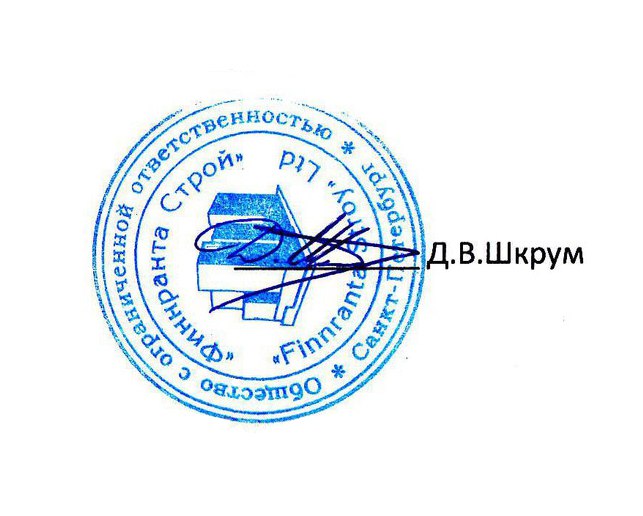 Информация о застройщикеИнформация о застройщикеИнформация о застройщикеИнформация о застройщикеИнформация о застройщикеИнформация о застройщикеИнформация о застройщикеИнформация о застройщикеИнформация о застройщикеИнформация о застройщикеИнформация о застройщикеИнформация о застройщикеИнформация о застройщикеИнформация о застройщикеИнформация о застройщикеИнформация о застройщикеИнформация о застройщикеИнформация о застройщикеИнформация о застройщикеИнформация о застройщикеИнформация о застройщикеИнформация о застройщикеИнформация о застройщикеИнформация о застройщикеРаздел 1. О фирменном наименовании (наименовании) застройщика, месте нахождения застройщика, режиме его работы, номере телефона, адресе официального сайта застройщика в информационно-телекоммуникационной сети "Интернет" и адресе электронной почты, фамилии, об имени, отчестве (если имеется) лица, исполняющего функции единоличного исполнительного органа застройщика, а также об индивидуализирующем застройщика коммерческом обозначенииРаздел 1. О фирменном наименовании (наименовании) застройщика, месте нахождения застройщика, режиме его работы, номере телефона, адресе официального сайта застройщика в информационно-телекоммуникационной сети "Интернет" и адресе электронной почты, фамилии, об имени, отчестве (если имеется) лица, исполняющего функции единоличного исполнительного органа застройщика, а также об индивидуализирующем застройщика коммерческом обозначенииРаздел 1. О фирменном наименовании (наименовании) застройщика, месте нахождения застройщика, режиме его работы, номере телефона, адресе официального сайта застройщика в информационно-телекоммуникационной сети "Интернет" и адресе электронной почты, фамилии, об имени, отчестве (если имеется) лица, исполняющего функции единоличного исполнительного органа застройщика, а также об индивидуализирующем застройщика коммерческом обозначенииРаздел 1. О фирменном наименовании (наименовании) застройщика, месте нахождения застройщика, режиме его работы, номере телефона, адресе официального сайта застройщика в информационно-телекоммуникационной сети "Интернет" и адресе электронной почты, фамилии, об имени, отчестве (если имеется) лица, исполняющего функции единоличного исполнительного органа застройщика, а также об индивидуализирующем застройщика коммерческом обозначенииРаздел 1. О фирменном наименовании (наименовании) застройщика, месте нахождения застройщика, режиме его работы, номере телефона, адресе официального сайта застройщика в информационно-телекоммуникационной сети "Интернет" и адресе электронной почты, фамилии, об имени, отчестве (если имеется) лица, исполняющего функции единоличного исполнительного органа застройщика, а также об индивидуализирующем застройщика коммерческом обозначенииРаздел 1. О фирменном наименовании (наименовании) застройщика, месте нахождения застройщика, режиме его работы, номере телефона, адресе официального сайта застройщика в информационно-телекоммуникационной сети "Интернет" и адресе электронной почты, фамилии, об имени, отчестве (если имеется) лица, исполняющего функции единоличного исполнительного органа застройщика, а также об индивидуализирующем застройщика коммерческом обозначенииРаздел 1. О фирменном наименовании (наименовании) застройщика, месте нахождения застройщика, режиме его работы, номере телефона, адресе официального сайта застройщика в информационно-телекоммуникационной сети "Интернет" и адресе электронной почты, фамилии, об имени, отчестве (если имеется) лица, исполняющего функции единоличного исполнительного органа застройщика, а также об индивидуализирующем застройщика коммерческом обозначенииРаздел 1. О фирменном наименовании (наименовании) застройщика, месте нахождения застройщика, режиме его работы, номере телефона, адресе официального сайта застройщика в информационно-телекоммуникационной сети "Интернет" и адресе электронной почты, фамилии, об имени, отчестве (если имеется) лица, исполняющего функции единоличного исполнительного органа застройщика, а также об индивидуализирующем застройщика коммерческом обозначенииРаздел 1. О фирменном наименовании (наименовании) застройщика, месте нахождения застройщика, режиме его работы, номере телефона, адресе официального сайта застройщика в информационно-телекоммуникационной сети "Интернет" и адресе электронной почты, фамилии, об имени, отчестве (если имеется) лица, исполняющего функции единоличного исполнительного органа застройщика, а также об индивидуализирующем застройщика коммерческом обозначенииРаздел 1. О фирменном наименовании (наименовании) застройщика, месте нахождения застройщика, режиме его работы, номере телефона, адресе официального сайта застройщика в информационно-телекоммуникационной сети "Интернет" и адресе электронной почты, фамилии, об имени, отчестве (если имеется) лица, исполняющего функции единоличного исполнительного органа застройщика, а также об индивидуализирующем застройщика коммерческом обозначенииРаздел 1. О фирменном наименовании (наименовании) застройщика, месте нахождения застройщика, режиме его работы, номере телефона, адресе официального сайта застройщика в информационно-телекоммуникационной сети "Интернет" и адресе электронной почты, фамилии, об имени, отчестве (если имеется) лица, исполняющего функции единоличного исполнительного органа застройщика, а также об индивидуализирующем застройщика коммерческом обозначенииРаздел 1. О фирменном наименовании (наименовании) застройщика, месте нахождения застройщика, режиме его работы, номере телефона, адресе официального сайта застройщика в информационно-телекоммуникационной сети "Интернет" и адресе электронной почты, фамилии, об имени, отчестве (если имеется) лица, исполняющего функции единоличного исполнительного органа застройщика, а также об индивидуализирующем застройщика коммерческом обозначенииРаздел 1. О фирменном наименовании (наименовании) застройщика, месте нахождения застройщика, режиме его работы, номере телефона, адресе официального сайта застройщика в информационно-телекоммуникационной сети "Интернет" и адресе электронной почты, фамилии, об имени, отчестве (если имеется) лица, исполняющего функции единоличного исполнительного органа застройщика, а также об индивидуализирующем застройщика коммерческом обозначенииРаздел 1. О фирменном наименовании (наименовании) застройщика, месте нахождения застройщика, режиме его работы, номере телефона, адресе официального сайта застройщика в информационно-телекоммуникационной сети "Интернет" и адресе электронной почты, фамилии, об имени, отчестве (если имеется) лица, исполняющего функции единоличного исполнительного органа застройщика, а также об индивидуализирующем застройщика коммерческом обозначенииРаздел 1. О фирменном наименовании (наименовании) застройщика, месте нахождения застройщика, режиме его работы, номере телефона, адресе официального сайта застройщика в информационно-телекоммуникационной сети "Интернет" и адресе электронной почты, фамилии, об имени, отчестве (если имеется) лица, исполняющего функции единоличного исполнительного органа застройщика, а также об индивидуализирующем застройщика коммерческом обозначенииРаздел 1. О фирменном наименовании (наименовании) застройщика, месте нахождения застройщика, режиме его работы, номере телефона, адресе официального сайта застройщика в информационно-телекоммуникационной сети "Интернет" и адресе электронной почты, фамилии, об имени, отчестве (если имеется) лица, исполняющего функции единоличного исполнительного органа застройщика, а также об индивидуализирующем застройщика коммерческом обозначенииРаздел 1. О фирменном наименовании (наименовании) застройщика, месте нахождения застройщика, режиме его работы, номере телефона, адресе официального сайта застройщика в информационно-телекоммуникационной сети "Интернет" и адресе электронной почты, фамилии, об имени, отчестве (если имеется) лица, исполняющего функции единоличного исполнительного органа застройщика, а также об индивидуализирующем застройщика коммерческом обозначенииРаздел 1. О фирменном наименовании (наименовании) застройщика, месте нахождения застройщика, режиме его работы, номере телефона, адресе официального сайта застройщика в информационно-телекоммуникационной сети "Интернет" и адресе электронной почты, фамилии, об имени, отчестве (если имеется) лица, исполняющего функции единоличного исполнительного органа застройщика, а также об индивидуализирующем застройщика коммерческом обозначенииРаздел 1. О фирменном наименовании (наименовании) застройщика, месте нахождения застройщика, режиме его работы, номере телефона, адресе официального сайта застройщика в информационно-телекоммуникационной сети "Интернет" и адресе электронной почты, фамилии, об имени, отчестве (если имеется) лица, исполняющего функции единоличного исполнительного органа застройщика, а также об индивидуализирующем застройщика коммерческом обозначенииРаздел 1. О фирменном наименовании (наименовании) застройщика, месте нахождения застройщика, режиме его работы, номере телефона, адресе официального сайта застройщика в информационно-телекоммуникационной сети "Интернет" и адресе электронной почты, фамилии, об имени, отчестве (если имеется) лица, исполняющего функции единоличного исполнительного органа застройщика, а также об индивидуализирующем застройщика коммерческом обозначенииРаздел 1. О фирменном наименовании (наименовании) застройщика, месте нахождения застройщика, режиме его работы, номере телефона, адресе официального сайта застройщика в информационно-телекоммуникационной сети "Интернет" и адресе электронной почты, фамилии, об имени, отчестве (если имеется) лица, исполняющего функции единоличного исполнительного органа застройщика, а также об индивидуализирующем застройщика коммерческом обозначенииРаздел 1. О фирменном наименовании (наименовании) застройщика, месте нахождения застройщика, режиме его работы, номере телефона, адресе официального сайта застройщика в информационно-телекоммуникационной сети "Интернет" и адресе электронной почты, фамилии, об имени, отчестве (если имеется) лица, исполняющего функции единоличного исполнительного органа застройщика, а также об индивидуализирующем застройщика коммерческом обозначенииРаздел 1. О фирменном наименовании (наименовании) застройщика, месте нахождения застройщика, режиме его работы, номере телефона, адресе официального сайта застройщика в информационно-телекоммуникационной сети "Интернет" и адресе электронной почты, фамилии, об имени, отчестве (если имеется) лица, исполняющего функции единоличного исполнительного органа застройщика, а также об индивидуализирующем застройщика коммерческом обозначенииРаздел 1. О фирменном наименовании (наименовании) застройщика, месте нахождения застройщика, режиме его работы, номере телефона, адресе официального сайта застройщика в информационно-телекоммуникационной сети "Интернет" и адресе электронной почты, фамилии, об имени, отчестве (если имеется) лица, исполняющего функции единоличного исполнительного органа застройщика, а также об индивидуализирующем застройщика коммерческом обозначении1.1. О фирменном наименовании (наименовании) застройщика1.1. О фирменном наименовании (наименовании) застройщика1.1. О фирменном наименовании (наименовании) застройщика1.1. О фирменном наименовании (наименовании) застройщика1.1. О фирменном наименовании (наименовании) застройщика1.1. О фирменном наименовании (наименовании) застройщика1.1.11.1.1Организационно-правовая форма: Общество с ограниченной ответственностьюОрганизационно-правовая форма: Общество с ограниченной ответственностьюОрганизационно-правовая форма: Общество с ограниченной ответственностьюОрганизационно-правовая форма: Общество с ограниченной ответственностьюОрганизационно-правовая форма: Общество с ограниченной ответственностьюОрганизационно-правовая форма: Общество с ограниченной ответственностьюОрганизационно-правовая форма: Общество с ограниченной ответственностьюОрганизационно-правовая форма: Общество с ограниченной ответственностьюОрганизационно-правовая форма: Общество с ограниченной ответственностьюОрганизационно-правовая форма: Общество с ограниченной ответственностьюОрганизационно-правовая форма: Общество с ограниченной ответственностьюОрганизационно-правовая форма: Общество с ограниченной ответственностьюОрганизационно-правовая форма: Общество с ограниченной ответственностьюОрганизационно-правовая форма: Общество с ограниченной ответственностьюОрганизационно-правовая форма: Общество с ограниченной ответственностьюОрганизационно-правовая форма: Общество с ограниченной ответственностью1.1. О фирменном наименовании (наименовании) застройщика1.1. О фирменном наименовании (наименовании) застройщика1.1. О фирменном наименовании (наименовании) застройщика1.1. О фирменном наименовании (наименовании) застройщика1.1. О фирменном наименовании (наименовании) застройщика1.1. О фирменном наименовании (наименовании) застройщика1.1.21.1.2Полное наименование без указания организационно-правовой формы: «Финнранта Строй»Полное наименование без указания организационно-правовой формы: «Финнранта Строй»Полное наименование без указания организационно-правовой формы: «Финнранта Строй»Полное наименование без указания организационно-правовой формы: «Финнранта Строй»Полное наименование без указания организационно-правовой формы: «Финнранта Строй»Полное наименование без указания организационно-правовой формы: «Финнранта Строй»Полное наименование без указания организационно-правовой формы: «Финнранта Строй»Полное наименование без указания организационно-правовой формы: «Финнранта Строй»Полное наименование без указания организационно-правовой формы: «Финнранта Строй»Полное наименование без указания организационно-правовой формы: «Финнранта Строй»Полное наименование без указания организационно-правовой формы: «Финнранта Строй»Полное наименование без указания организационно-правовой формы: «Финнранта Строй»Полное наименование без указания организационно-правовой формы: «Финнранта Строй»Полное наименование без указания организационно-правовой формы: «Финнранта Строй»Полное наименование без указания организационно-правовой формы: «Финнранта Строй»Полное наименование без указания организационно-правовой формы: «Финнранта Строй»1.1. О фирменном наименовании (наименовании) застройщика1.1. О фирменном наименовании (наименовании) застройщика1.1. О фирменном наименовании (наименовании) застройщика1.1. О фирменном наименовании (наименовании) застройщика1.1. О фирменном наименовании (наименовании) застройщика1.1. О фирменном наименовании (наименовании) застройщика1.1.31.1.3Краткое наименование без указания организационно-правовой формы: «Финнранта Строй»Краткое наименование без указания организационно-правовой формы: «Финнранта Строй»Краткое наименование без указания организационно-правовой формы: «Финнранта Строй»Краткое наименование без указания организационно-правовой формы: «Финнранта Строй»Краткое наименование без указания организационно-правовой формы: «Финнранта Строй»Краткое наименование без указания организационно-правовой формы: «Финнранта Строй»Краткое наименование без указания организационно-правовой формы: «Финнранта Строй»Краткое наименование без указания организационно-правовой формы: «Финнранта Строй»Краткое наименование без указания организационно-правовой формы: «Финнранта Строй»Краткое наименование без указания организационно-правовой формы: «Финнранта Строй»Краткое наименование без указания организационно-правовой формы: «Финнранта Строй»Краткое наименование без указания организационно-правовой формы: «Финнранта Строй»Краткое наименование без указания организационно-правовой формы: «Финнранта Строй»Краткое наименование без указания организационно-правовой формы: «Финнранта Строй»Краткое наименование без указания организационно-правовой формы: «Финнранта Строй»Краткое наименование без указания организационно-правовой формы: «Финнранта Строй»1.2. О месте нахождения застройщика - адрес, указанный в учредительных документах1.2. О месте нахождения застройщика - адрес, указанный в учредительных документах1.2. О месте нахождения застройщика - адрес, указанный в учредительных документах1.2. О месте нахождения застройщика - адрес, указанный в учредительных документах1.2. О месте нахождения застройщика - адрес, указанный в учредительных документах1.2. О месте нахождения застройщика - адрес, указанный в учредительных документах1.2.11.2.1Индекс: 194354Индекс: 194354Индекс: 194354Индекс: 194354Индекс: 194354Индекс: 194354Индекс: 194354Индекс: 194354Индекс: 194354Индекс: 194354Индекс: 194354Индекс: 194354Индекс: 194354Индекс: 194354Индекс: 194354Индекс: 1943541.2. О месте нахождения застройщика - адрес, указанный в учредительных документах1.2. О месте нахождения застройщика - адрес, указанный в учредительных документах1.2. О месте нахождения застройщика - адрес, указанный в учредительных документах1.2. О месте нахождения застройщика - адрес, указанный в учредительных документах1.2. О месте нахождения застройщика - адрес, указанный в учредительных документах1.2. О месте нахождения застройщика - адрес, указанный в учредительных документах1.2.21.2.2Субъект Российской Федерации: город Санкт-ПетербургСубъект Российской Федерации: город Санкт-ПетербургСубъект Российской Федерации: город Санкт-ПетербургСубъект Российской Федерации: город Санкт-ПетербургСубъект Российской Федерации: город Санкт-ПетербургСубъект Российской Федерации: город Санкт-ПетербургСубъект Российской Федерации: город Санкт-ПетербургСубъект Российской Федерации: город Санкт-ПетербургСубъект Российской Федерации: город Санкт-ПетербургСубъект Российской Федерации: город Санкт-ПетербургСубъект Российской Федерации: город Санкт-ПетербургСубъект Российской Федерации: город Санкт-ПетербургСубъект Российской Федерации: город Санкт-ПетербургСубъект Российской Федерации: город Санкт-ПетербургСубъект Российской Федерации: город Санкт-ПетербургСубъект Российской Федерации: город Санкт-Петербург1.2. О месте нахождения застройщика - адрес, указанный в учредительных документах1.2. О месте нахождения застройщика - адрес, указанный в учредительных документах1.2. О месте нахождения застройщика - адрес, указанный в учредительных документах1.2. О месте нахождения застройщика - адрес, указанный в учредительных документах1.2. О месте нахождения застройщика - адрес, указанный в учредительных документах1.2. О месте нахождения застройщика - адрес, указанный в учредительных документах1.2.31.2.3Район субъекта Российской Федерации: ВыборгскийРайон субъекта Российской Федерации: ВыборгскийРайон субъекта Российской Федерации: ВыборгскийРайон субъекта Российской Федерации: ВыборгскийРайон субъекта Российской Федерации: ВыборгскийРайон субъекта Российской Федерации: ВыборгскийРайон субъекта Российской Федерации: ВыборгскийРайон субъекта Российской Федерации: ВыборгскийРайон субъекта Российской Федерации: ВыборгскийРайон субъекта Российской Федерации: ВыборгскийРайон субъекта Российской Федерации: ВыборгскийРайон субъекта Российской Федерации: ВыборгскийРайон субъекта Российской Федерации: ВыборгскийРайон субъекта Российской Федерации: ВыборгскийРайон субъекта Российской Федерации: ВыборгскийРайон субъекта Российской Федерации: Выборгский1.2. О месте нахождения застройщика - адрес, указанный в учредительных документах1.2. О месте нахождения застройщика - адрес, указанный в учредительных документах1.2. О месте нахождения застройщика - адрес, указанный в учредительных документах1.2. О месте нахождения застройщика - адрес, указанный в учредительных документах1.2. О месте нахождения застройщика - адрес, указанный в учредительных документах1.2. О месте нахождения застройщика - адрес, указанный в учредительных документах1.2.41.2.4Вид населенного пункта: городВид населенного пункта: городВид населенного пункта: городВид населенного пункта: городВид населенного пункта: городВид населенного пункта: городВид населенного пункта: городВид населенного пункта: городВид населенного пункта: городВид населенного пункта: городВид населенного пункта: городВид населенного пункта: городВид населенного пункта: городВид населенного пункта: городВид населенного пункта: городВид населенного пункта: город1.2. О месте нахождения застройщика - адрес, указанный в учредительных документах1.2. О месте нахождения застройщика - адрес, указанный в учредительных документах1.2. О месте нахождения застройщика - адрес, указанный в учредительных документах1.2. О месте нахождения застройщика - адрес, указанный в учредительных документах1.2. О месте нахождения застройщика - адрес, указанный в учредительных документах1.2. О месте нахождения застройщика - адрес, указанный в учредительных документах1.2.51.2.5Наименование населенного пункта: Санкт-ПетербургНаименование населенного пункта: Санкт-ПетербургНаименование населенного пункта: Санкт-ПетербургНаименование населенного пункта: Санкт-ПетербургНаименование населенного пункта: Санкт-ПетербургНаименование населенного пункта: Санкт-ПетербургНаименование населенного пункта: Санкт-ПетербургНаименование населенного пункта: Санкт-ПетербургНаименование населенного пункта: Санкт-ПетербургНаименование населенного пункта: Санкт-ПетербургНаименование населенного пункта: Санкт-ПетербургНаименование населенного пункта: Санкт-ПетербургНаименование населенного пункта: Санкт-ПетербургНаименование населенного пункта: Санкт-ПетербургНаименование населенного пункта: Санкт-ПетербургНаименование населенного пункта: Санкт-Петербург1.2. О месте нахождения застройщика - адрес, указанный в учредительных документах1.2. О месте нахождения застройщика - адрес, указанный в учредительных документах1.2. О месте нахождения застройщика - адрес, указанный в учредительных документах1.2. О месте нахождения застройщика - адрес, указанный в учредительных документах1.2. О месте нахождения застройщика - адрес, указанный в учредительных документах1.2. О месте нахождения застройщика - адрес, указанный в учредительных документах1.2.61.2.6Элемент улично-дорожной сети: ПроспектЭлемент улично-дорожной сети: ПроспектЭлемент улично-дорожной сети: ПроспектЭлемент улично-дорожной сети: ПроспектЭлемент улично-дорожной сети: ПроспектЭлемент улично-дорожной сети: ПроспектЭлемент улично-дорожной сети: ПроспектЭлемент улично-дорожной сети: ПроспектЭлемент улично-дорожной сети: ПроспектЭлемент улично-дорожной сети: ПроспектЭлемент улично-дорожной сети: ПроспектЭлемент улично-дорожной сети: ПроспектЭлемент улично-дорожной сети: ПроспектЭлемент улично-дорожной сети: ПроспектЭлемент улично-дорожной сети: ПроспектЭлемент улично-дорожной сети: Проспект1.2. О месте нахождения застройщика - адрес, указанный в учредительных документах1.2. О месте нахождения застройщика - адрес, указанный в учредительных документах1.2. О месте нахождения застройщика - адрес, указанный в учредительных документах1.2. О месте нахождения застройщика - адрес, указанный в учредительных документах1.2. О месте нахождения застройщика - адрес, указанный в учредительных документах1.2. О месте нахождения застройщика - адрес, указанный в учредительных документах1.2.71.2.7Наименование элемента улично-дорожной сети: ХудожниковНаименование элемента улично-дорожной сети: ХудожниковНаименование элемента улично-дорожной сети: ХудожниковНаименование элемента улично-дорожной сети: ХудожниковНаименование элемента улично-дорожной сети: ХудожниковНаименование элемента улично-дорожной сети: ХудожниковНаименование элемента улично-дорожной сети: ХудожниковНаименование элемента улично-дорожной сети: ХудожниковНаименование элемента улично-дорожной сети: ХудожниковНаименование элемента улично-дорожной сети: ХудожниковНаименование элемента улично-дорожной сети: ХудожниковНаименование элемента улично-дорожной сети: ХудожниковНаименование элемента улично-дорожной сети: ХудожниковНаименование элемента улично-дорожной сети: ХудожниковНаименование элемента улично-дорожной сети: ХудожниковНаименование элемента улично-дорожной сети: Художников1.2. О месте нахождения застройщика - адрес, указанный в учредительных документах1.2. О месте нахождения застройщика - адрес, указанный в учредительных документах1.2. О месте нахождения застройщика - адрес, указанный в учредительных документах1.2. О месте нахождения застройщика - адрес, указанный в учредительных документах1.2. О месте нахождения застройщика - адрес, указанный в учредительных документах1.2. О месте нахождения застройщика - адрес, указанный в учредительных документах1.2.81.2.8Тип здания (сооружения): дом 10, корпус 1Тип здания (сооружения): дом 10, корпус 1Тип здания (сооружения): дом 10, корпус 1Тип здания (сооружения): дом 10, корпус 1Тип здания (сооружения): дом 10, корпус 1Тип здания (сооружения): дом 10, корпус 1Тип здания (сооружения): дом 10, корпус 1Тип здания (сооружения): дом 10, корпус 1Тип здания (сооружения): дом 10, корпус 1Тип здания (сооружения): дом 10, корпус 1Тип здания (сооружения): дом 10, корпус 1Тип здания (сооружения): дом 10, корпус 1Тип здания (сооружения): дом 10, корпус 1Тип здания (сооружения): дом 10, корпус 1Тип здания (сооружения): дом 10, корпус 1Тип здания (сооружения): дом 10, корпус 11.2. О месте нахождения застройщика - адрес, указанный в учредительных документах1.2. О месте нахождения застройщика - адрес, указанный в учредительных документах1.2. О месте нахождения застройщика - адрес, указанный в учредительных документах1.2. О месте нахождения застройщика - адрес, указанный в учредительных документах1.2. О месте нахождения застройщика - адрес, указанный в учредительных документах1.2. О месте нахождения застройщика - адрес, указанный в учредительных документах1.2.91.2.9Тип помещенийТип помещенийТип помещенийТип помещенийТип помещенийТип помещенийТип помещенийТип помещенийТип помещенийТип помещенийТип помещенийТип помещенийТип помещенийТип помещенийТип помещенийТип помещений1.3. О режиме работы застройщика1.3. О режиме работы застройщика1.3. О режиме работы застройщика1.3. О режиме работы застройщика1.3. О режиме работы застройщика1.3. О режиме работы застройщика1.3.11.3.1Рабочие дни недели: Понедельник - пятницаРабочие дни недели: Понедельник - пятницаРабочие дни недели: Понедельник - пятницаРабочие дни недели: Понедельник - пятницаРабочие дни недели: Понедельник - пятницаРабочие дни недели: Понедельник - пятницаРабочие дни недели: Понедельник - пятницаРабочие дни недели: Понедельник - пятницаРабочие дни недели: Понедельник - пятницаРабочие дни недели: Понедельник - пятницаРабочие дни недели: Понедельник - пятницаРабочие дни недели: Понедельник - пятницаРабочие дни недели: Понедельник - пятницаРабочие дни недели: Понедельник - пятницаРабочие дни недели: Понедельник - пятницаРабочие дни недели: Понедельник - пятница1.3. О режиме работы застройщика1.3. О режиме работы застройщика1.3. О режиме работы застройщика1.3. О режиме работы застройщика1.3. О режиме работы застройщика1.3. О режиме работы застройщика1.3.21.3.2Рабочее время: 08:00-18:00 (пятница – 08:00-17:00)Рабочее время: 08:00-18:00 (пятница – 08:00-17:00)Рабочее время: 08:00-18:00 (пятница – 08:00-17:00)Рабочее время: 08:00-18:00 (пятница – 08:00-17:00)Рабочее время: 08:00-18:00 (пятница – 08:00-17:00)Рабочее время: 08:00-18:00 (пятница – 08:00-17:00)Рабочее время: 08:00-18:00 (пятница – 08:00-17:00)Рабочее время: 08:00-18:00 (пятница – 08:00-17:00)Рабочее время: 08:00-18:00 (пятница – 08:00-17:00)Рабочее время: 08:00-18:00 (пятница – 08:00-17:00)Рабочее время: 08:00-18:00 (пятница – 08:00-17:00)Рабочее время: 08:00-18:00 (пятница – 08:00-17:00)Рабочее время: 08:00-18:00 (пятница – 08:00-17:00)Рабочее время: 08:00-18:00 (пятница – 08:00-17:00)Рабочее время: 08:00-18:00 (пятница – 08:00-17:00)Рабочее время: 08:00-18:00 (пятница – 08:00-17:00)1.4. О номере телефона, адресе официального сайта застройщика и адресе электронной почты в информационно-телекоммуникационной сети "Интернет" 1.4. О номере телефона, адресе официального сайта застройщика и адресе электронной почты в информационно-телекоммуникационной сети "Интернет" 1.4. О номере телефона, адресе официального сайта застройщика и адресе электронной почты в информационно-телекоммуникационной сети "Интернет" 1.4. О номере телефона, адресе официального сайта застройщика и адресе электронной почты в информационно-телекоммуникационной сети "Интернет" 1.4. О номере телефона, адресе официального сайта застройщика и адресе электронной почты в информационно-телекоммуникационной сети "Интернет" 1.4. О номере телефона, адресе официального сайта застройщика и адресе электронной почты в информационно-телекоммуникационной сети "Интернет" 1.4.11.4.1Номер телефона: 8 (812) 247-90-01Номер телефона: 8 (812) 247-90-01Номер телефона: 8 (812) 247-90-01Номер телефона: 8 (812) 247-90-01Номер телефона: 8 (812) 247-90-01Номер телефона: 8 (812) 247-90-01Номер телефона: 8 (812) 247-90-01Номер телефона: 8 (812) 247-90-01Номер телефона: 8 (812) 247-90-01Номер телефона: 8 (812) 247-90-01Номер телефона: 8 (812) 247-90-01Номер телефона: 8 (812) 247-90-01Номер телефона: 8 (812) 247-90-01Номер телефона: 8 (812) 247-90-01Номер телефона: 8 (812) 247-90-01Номер телефона: 8 (812) 247-90-011.4. О номере телефона, адресе официального сайта застройщика и адресе электронной почты в информационно-телекоммуникационной сети "Интернет" 1.4. О номере телефона, адресе официального сайта застройщика и адресе электронной почты в информационно-телекоммуникационной сети "Интернет" 1.4. О номере телефона, адресе официального сайта застройщика и адресе электронной почты в информационно-телекоммуникационной сети "Интернет" 1.4. О номере телефона, адресе официального сайта застройщика и адресе электронной почты в информационно-телекоммуникационной сети "Интернет" 1.4. О номере телефона, адресе официального сайта застройщика и адресе электронной почты в информационно-телекоммуникационной сети "Интернет" 1.4. О номере телефона, адресе официального сайта застройщика и адресе электронной почты в информационно-телекоммуникационной сети "Интернет" 1.4.21.4.2Адрес электронной почты:   rantspb@mail.ruАдрес электронной почты:   rantspb@mail.ruАдрес электронной почты:   rantspb@mail.ruАдрес электронной почты:   rantspb@mail.ruАдрес электронной почты:   rantspb@mail.ruАдрес электронной почты:   rantspb@mail.ruАдрес электронной почты:   rantspb@mail.ruАдрес электронной почты:   rantspb@mail.ruАдрес электронной почты:   rantspb@mail.ruАдрес электронной почты:   rantspb@mail.ruАдрес электронной почты:   rantspb@mail.ruАдрес электронной почты:   rantspb@mail.ruАдрес электронной почты:   rantspb@mail.ruАдрес электронной почты:   rantspb@mail.ruАдрес электронной почты:   rantspb@mail.ruАдрес электронной почты:   rantspb@mail.ru1.4. О номере телефона, адресе официального сайта застройщика и адресе электронной почты в информационно-телекоммуникационной сети "Интернет" 1.4. О номере телефона, адресе официального сайта застройщика и адресе электронной почты в информационно-телекоммуникационной сети "Интернет" 1.4. О номере телефона, адресе официального сайта застройщика и адресе электронной почты в информационно-телекоммуникационной сети "Интернет" 1.4. О номере телефона, адресе официального сайта застройщика и адресе электронной почты в информационно-телекоммуникационной сети "Интернет" 1.4. О номере телефона, адресе официального сайта застройщика и адресе электронной почты в информационно-телекоммуникационной сети "Интернет" 1.4. О номере телефона, адресе официального сайта застройщика и адресе электронной почты в информационно-телекоммуникационной сети "Интернет" 1.4.31.4.3Адрес официального сайта в информационно-телекоммуникационной сети "Интернет":www.rantstroy.ruАдрес официального сайта в информационно-телекоммуникационной сети "Интернет":www.rantstroy.ruАдрес официального сайта в информационно-телекоммуникационной сети "Интернет":www.rantstroy.ruАдрес официального сайта в информационно-телекоммуникационной сети "Интернет":www.rantstroy.ruАдрес официального сайта в информационно-телекоммуникационной сети "Интернет":www.rantstroy.ruАдрес официального сайта в информационно-телекоммуникационной сети "Интернет":www.rantstroy.ruАдрес официального сайта в информационно-телекоммуникационной сети "Интернет":www.rantstroy.ruАдрес официального сайта в информационно-телекоммуникационной сети "Интернет":www.rantstroy.ruАдрес официального сайта в информационно-телекоммуникационной сети "Интернет":www.rantstroy.ruАдрес официального сайта в информационно-телекоммуникационной сети "Интернет":www.rantstroy.ruАдрес официального сайта в информационно-телекоммуникационной сети "Интернет":www.rantstroy.ruАдрес официального сайта в информационно-телекоммуникационной сети "Интернет":www.rantstroy.ruАдрес официального сайта в информационно-телекоммуникационной сети "Интернет":www.rantstroy.ruАдрес официального сайта в информационно-телекоммуникационной сети "Интернет":www.rantstroy.ruАдрес официального сайта в информационно-телекоммуникационной сети "Интернет":www.rantstroy.ruАдрес официального сайта в информационно-телекоммуникационной сети "Интернет":www.rantstroy.ru1.5. О лице, исполняющем функции единоличного исполнительного органа застройщика 1.5. О лице, исполняющем функции единоличного исполнительного органа застройщика 1.5. О лице, исполняющем функции единоличного исполнительного органа застройщика 1.5. О лице, исполняющем функции единоличного исполнительного органа застройщика 1.5. О лице, исполняющем функции единоличного исполнительного органа застройщика 1.5. О лице, исполняющем функции единоличного исполнительного органа застройщика 1.5.11.5.1Фамилия: ШкрумФамилия: ШкрумФамилия: ШкрумФамилия: ШкрумФамилия: ШкрумФамилия: ШкрумФамилия: ШкрумФамилия: ШкрумФамилия: ШкрумФамилия: ШкрумФамилия: ШкрумФамилия: ШкрумФамилия: ШкрумФамилия: ШкрумФамилия: ШкрумФамилия: Шкрум1.5. О лице, исполняющем функции единоличного исполнительного органа застройщика 1.5. О лице, исполняющем функции единоличного исполнительного органа застройщика 1.5. О лице, исполняющем функции единоличного исполнительного органа застройщика 1.5. О лице, исполняющем функции единоличного исполнительного органа застройщика 1.5. О лице, исполняющем функции единоличного исполнительного органа застройщика 1.5. О лице, исполняющем функции единоличного исполнительного органа застройщика 1.5.21.5.2Имя: Дмитрий  Имя: Дмитрий  Имя: Дмитрий  Имя: Дмитрий  Имя: Дмитрий  Имя: Дмитрий  Имя: Дмитрий  Имя: Дмитрий  Имя: Дмитрий  Имя: Дмитрий  Имя: Дмитрий  Имя: Дмитрий  Имя: Дмитрий  Имя: Дмитрий  Имя: Дмитрий  Имя: Дмитрий  1.5. О лице, исполняющем функции единоличного исполнительного органа застройщика 1.5. О лице, исполняющем функции единоличного исполнительного органа застройщика 1.5. О лице, исполняющем функции единоличного исполнительного органа застройщика 1.5. О лице, исполняющем функции единоличного исполнительного органа застройщика 1.5. О лице, исполняющем функции единоличного исполнительного органа застройщика 1.5. О лице, исполняющем функции единоличного исполнительного органа застройщика 1.5.31.5.3Отчество (при наличии): ВасильевичОтчество (при наличии): ВасильевичОтчество (при наличии): ВасильевичОтчество (при наличии): ВасильевичОтчество (при наличии): ВасильевичОтчество (при наличии): ВасильевичОтчество (при наличии): ВасильевичОтчество (при наличии): ВасильевичОтчество (при наличии): ВасильевичОтчество (при наличии): ВасильевичОтчество (при наличии): ВасильевичОтчество (при наличии): ВасильевичОтчество (при наличии): ВасильевичОтчество (при наличии): ВасильевичОтчество (при наличии): ВасильевичОтчество (при наличии): Васильевич1.5. О лице, исполняющем функции единоличного исполнительного органа застройщика 1.5. О лице, исполняющем функции единоличного исполнительного органа застройщика 1.5. О лице, исполняющем функции единоличного исполнительного органа застройщика 1.5. О лице, исполняющем функции единоличного исполнительного органа застройщика 1.5. О лице, исполняющем функции единоличного исполнительного органа застройщика 1.5. О лице, исполняющем функции единоличного исполнительного органа застройщика 1.5.41.5.4Наименование должности: Генеральный директорНаименование должности: Генеральный директорНаименование должности: Генеральный директорНаименование должности: Генеральный директорНаименование должности: Генеральный директорНаименование должности: Генеральный директорНаименование должности: Генеральный директорНаименование должности: Генеральный директорНаименование должности: Генеральный директорНаименование должности: Генеральный директорНаименование должности: Генеральный директорНаименование должности: Генеральный директорНаименование должности: Генеральный директорНаименование должности: Генеральный директорНаименование должности: Генеральный директорНаименование должности: Генеральный директор1.6. Об индивидуализирующем застройщика коммерческом обозначении 1.6. Об индивидуализирующем застройщика коммерческом обозначении 1.6. Об индивидуализирующем застройщика коммерческом обозначении 1.6. Об индивидуализирующем застройщика коммерческом обозначении 1.6. Об индивидуализирующем застройщика коммерческом обозначении 1.6. Об индивидуализирующем застройщика коммерческом обозначении 1.6.11.6.1Коммерческое обозначение застройщикаКоммерческое обозначение застройщикаКоммерческое обозначение застройщикаКоммерческое обозначение застройщикаКоммерческое обозначение застройщикаКоммерческое обозначение застройщикаКоммерческое обозначение застройщикаКоммерческое обозначение застройщикаКоммерческое обозначение застройщикаКоммерческое обозначение застройщикаКоммерческое обозначение застройщикаКоммерческое обозначение застройщикаКоммерческое обозначение застройщикаКоммерческое обозначение застройщикаКоммерческое обозначение застройщикаКоммерческое обозначение застройщикаРаздел 2. О государственной регистрации застройщикаРаздел 2. О государственной регистрации застройщикаРаздел 2. О государственной регистрации застройщикаРаздел 2. О государственной регистрации застройщикаРаздел 2. О государственной регистрации застройщикаРаздел 2. О государственной регистрации застройщикаРаздел 2. О государственной регистрации застройщикаРаздел 2. О государственной регистрации застройщикаРаздел 2. О государственной регистрации застройщикаРаздел 2. О государственной регистрации застройщикаРаздел 2. О государственной регистрации застройщикаРаздел 2. О государственной регистрации застройщикаРаздел 2. О государственной регистрации застройщикаРаздел 2. О государственной регистрации застройщикаРаздел 2. О государственной регистрации застройщикаРаздел 2. О государственной регистрации застройщикаРаздел 2. О государственной регистрации застройщикаРаздел 2. О государственной регистрации застройщикаРаздел 2. О государственной регистрации застройщикаРаздел 2. О государственной регистрации застройщикаРаздел 2. О государственной регистрации застройщикаРаздел 2. О государственной регистрации застройщикаРаздел 2. О государственной регистрации застройщикаРаздел 2. О государственной регистрации застройщика2.1. О государственной регистрации застройщика2.1. О государственной регистрации застройщика2.1. О государственной регистрации застройщика2.1. О государственной регистрации застройщика2.1. О государственной регистрации застройщика2.1. О государственной регистрации застройщика2.1.12.1.1Индивидуальный номер налогоплательщика: 7804408427Индивидуальный номер налогоплательщика: 7804408427Индивидуальный номер налогоплательщика: 7804408427Индивидуальный номер налогоплательщика: 7804408427Индивидуальный номер налогоплательщика: 7804408427Индивидуальный номер налогоплательщика: 7804408427Индивидуальный номер налогоплательщика: 7804408427Индивидуальный номер налогоплательщика: 7804408427Индивидуальный номер налогоплательщика: 7804408427Индивидуальный номер налогоплательщика: 7804408427Индивидуальный номер налогоплательщика: 7804408427Индивидуальный номер налогоплательщика: 7804408427Индивидуальный номер налогоплательщика: 7804408427Индивидуальный номер налогоплательщика: 7804408427Индивидуальный номер налогоплательщика: 7804408427Индивидуальный номер налогоплательщика: 78044084272.1. О государственной регистрации застройщика2.1. О государственной регистрации застройщика2.1. О государственной регистрации застройщика2.1. О государственной регистрации застройщика2.1. О государственной регистрации застройщика2.1. О государственной регистрации застройщика2.1.22.1.2Основной государственный регистрационный номер: 1097847014550Основной государственный регистрационный номер: 1097847014550Основной государственный регистрационный номер: 1097847014550Основной государственный регистрационный номер: 1097847014550Основной государственный регистрационный номер: 1097847014550Основной государственный регистрационный номер: 1097847014550Основной государственный регистрационный номер: 1097847014550Основной государственный регистрационный номер: 1097847014550Основной государственный регистрационный номер: 1097847014550Основной государственный регистрационный номер: 1097847014550Основной государственный регистрационный номер: 1097847014550Основной государственный регистрационный номер: 1097847014550Основной государственный регистрационный номер: 1097847014550Основной государственный регистрационный номер: 1097847014550Основной государственный регистрационный номер: 1097847014550Основной государственный регистрационный номер: 10978470145502.1. О государственной регистрации застройщика2.1. О государственной регистрации застройщика2.1. О государственной регистрации застройщика2.1. О государственной регистрации застройщика2.1. О государственной регистрации застройщика2.1. О государственной регистрации застройщика2.1.32.1.3Год регистрации: 2009Год регистрации: 2009Год регистрации: 2009Год регистрации: 2009Год регистрации: 2009Год регистрации: 2009Год регистрации: 2009Год регистрации: 2009Год регистрации: 2009Год регистрации: 2009Год регистрации: 2009Год регистрации: 2009Год регистрации: 2009Год регистрации: 2009Год регистрации: 2009Год регистрации: 2009Раздел 3. Об учредителях (участниках) застройщика, которые обладают пятью и более процентами голосов в органе управления этого юридического лица, с указанием фирменного наименования (наименования) юридического лица - учредителя (участника), фамилии, имени, отчества физического лица - учредителя (участника), а также процента голосов, которым обладает каждый такой учредитель (участник) в органе управления этого юридического лицаРаздел 3. Об учредителях (участниках) застройщика, которые обладают пятью и более процентами голосов в органе управления этого юридического лица, с указанием фирменного наименования (наименования) юридического лица - учредителя (участника), фамилии, имени, отчества физического лица - учредителя (участника), а также процента голосов, которым обладает каждый такой учредитель (участник) в органе управления этого юридического лицаРаздел 3. Об учредителях (участниках) застройщика, которые обладают пятью и более процентами голосов в органе управления этого юридического лица, с указанием фирменного наименования (наименования) юридического лица - учредителя (участника), фамилии, имени, отчества физического лица - учредителя (участника), а также процента голосов, которым обладает каждый такой учредитель (участник) в органе управления этого юридического лицаРаздел 3. Об учредителях (участниках) застройщика, которые обладают пятью и более процентами голосов в органе управления этого юридического лица, с указанием фирменного наименования (наименования) юридического лица - учредителя (участника), фамилии, имени, отчества физического лица - учредителя (участника), а также процента голосов, которым обладает каждый такой учредитель (участник) в органе управления этого юридического лицаРаздел 3. Об учредителях (участниках) застройщика, которые обладают пятью и более процентами голосов в органе управления этого юридического лица, с указанием фирменного наименования (наименования) юридического лица - учредителя (участника), фамилии, имени, отчества физического лица - учредителя (участника), а также процента голосов, которым обладает каждый такой учредитель (участник) в органе управления этого юридического лицаРаздел 3. Об учредителях (участниках) застройщика, которые обладают пятью и более процентами голосов в органе управления этого юридического лица, с указанием фирменного наименования (наименования) юридического лица - учредителя (участника), фамилии, имени, отчества физического лица - учредителя (участника), а также процента голосов, которым обладает каждый такой учредитель (участник) в органе управления этого юридического лицаРаздел 3. Об учредителях (участниках) застройщика, которые обладают пятью и более процентами голосов в органе управления этого юридического лица, с указанием фирменного наименования (наименования) юридического лица - учредителя (участника), фамилии, имени, отчества физического лица - учредителя (участника), а также процента голосов, которым обладает каждый такой учредитель (участник) в органе управления этого юридического лицаРаздел 3. Об учредителях (участниках) застройщика, которые обладают пятью и более процентами голосов в органе управления этого юридического лица, с указанием фирменного наименования (наименования) юридического лица - учредителя (участника), фамилии, имени, отчества физического лица - учредителя (участника), а также процента голосов, которым обладает каждый такой учредитель (участник) в органе управления этого юридического лицаРаздел 3. Об учредителях (участниках) застройщика, которые обладают пятью и более процентами голосов в органе управления этого юридического лица, с указанием фирменного наименования (наименования) юридического лица - учредителя (участника), фамилии, имени, отчества физического лица - учредителя (участника), а также процента голосов, которым обладает каждый такой учредитель (участник) в органе управления этого юридического лицаРаздел 3. Об учредителях (участниках) застройщика, которые обладают пятью и более процентами голосов в органе управления этого юридического лица, с указанием фирменного наименования (наименования) юридического лица - учредителя (участника), фамилии, имени, отчества физического лица - учредителя (участника), а также процента голосов, которым обладает каждый такой учредитель (участник) в органе управления этого юридического лицаРаздел 3. Об учредителях (участниках) застройщика, которые обладают пятью и более процентами голосов в органе управления этого юридического лица, с указанием фирменного наименования (наименования) юридического лица - учредителя (участника), фамилии, имени, отчества физического лица - учредителя (участника), а также процента голосов, которым обладает каждый такой учредитель (участник) в органе управления этого юридического лицаРаздел 3. Об учредителях (участниках) застройщика, которые обладают пятью и более процентами голосов в органе управления этого юридического лица, с указанием фирменного наименования (наименования) юридического лица - учредителя (участника), фамилии, имени, отчества физического лица - учредителя (участника), а также процента голосов, которым обладает каждый такой учредитель (участник) в органе управления этого юридического лицаРаздел 3. Об учредителях (участниках) застройщика, которые обладают пятью и более процентами голосов в органе управления этого юридического лица, с указанием фирменного наименования (наименования) юридического лица - учредителя (участника), фамилии, имени, отчества физического лица - учредителя (участника), а также процента голосов, которым обладает каждый такой учредитель (участник) в органе управления этого юридического лицаРаздел 3. Об учредителях (участниках) застройщика, которые обладают пятью и более процентами голосов в органе управления этого юридического лица, с указанием фирменного наименования (наименования) юридического лица - учредителя (участника), фамилии, имени, отчества физического лица - учредителя (участника), а также процента голосов, которым обладает каждый такой учредитель (участник) в органе управления этого юридического лицаРаздел 3. Об учредителях (участниках) застройщика, которые обладают пятью и более процентами голосов в органе управления этого юридического лица, с указанием фирменного наименования (наименования) юридического лица - учредителя (участника), фамилии, имени, отчества физического лица - учредителя (участника), а также процента голосов, которым обладает каждый такой учредитель (участник) в органе управления этого юридического лицаРаздел 3. Об учредителях (участниках) застройщика, которые обладают пятью и более процентами голосов в органе управления этого юридического лица, с указанием фирменного наименования (наименования) юридического лица - учредителя (участника), фамилии, имени, отчества физического лица - учредителя (участника), а также процента голосов, которым обладает каждый такой учредитель (участник) в органе управления этого юридического лицаРаздел 3. Об учредителях (участниках) застройщика, которые обладают пятью и более процентами голосов в органе управления этого юридического лица, с указанием фирменного наименования (наименования) юридического лица - учредителя (участника), фамилии, имени, отчества физического лица - учредителя (участника), а также процента голосов, которым обладает каждый такой учредитель (участник) в органе управления этого юридического лицаРаздел 3. Об учредителях (участниках) застройщика, которые обладают пятью и более процентами голосов в органе управления этого юридического лица, с указанием фирменного наименования (наименования) юридического лица - учредителя (участника), фамилии, имени, отчества физического лица - учредителя (участника), а также процента голосов, которым обладает каждый такой учредитель (участник) в органе управления этого юридического лицаРаздел 3. Об учредителях (участниках) застройщика, которые обладают пятью и более процентами голосов в органе управления этого юридического лица, с указанием фирменного наименования (наименования) юридического лица - учредителя (участника), фамилии, имени, отчества физического лица - учредителя (участника), а также процента голосов, которым обладает каждый такой учредитель (участник) в органе управления этого юридического лицаРаздел 3. Об учредителях (участниках) застройщика, которые обладают пятью и более процентами голосов в органе управления этого юридического лица, с указанием фирменного наименования (наименования) юридического лица - учредителя (участника), фамилии, имени, отчества физического лица - учредителя (участника), а также процента голосов, которым обладает каждый такой учредитель (участник) в органе управления этого юридического лицаРаздел 3. Об учредителях (участниках) застройщика, которые обладают пятью и более процентами голосов в органе управления этого юридического лица, с указанием фирменного наименования (наименования) юридического лица - учредителя (участника), фамилии, имени, отчества физического лица - учредителя (участника), а также процента голосов, которым обладает каждый такой учредитель (участник) в органе управления этого юридического лицаРаздел 3. Об учредителях (участниках) застройщика, которые обладают пятью и более процентами голосов в органе управления этого юридического лица, с указанием фирменного наименования (наименования) юридического лица - учредителя (участника), фамилии, имени, отчества физического лица - учредителя (участника), а также процента голосов, которым обладает каждый такой учредитель (участник) в органе управления этого юридического лицаРаздел 3. Об учредителях (участниках) застройщика, которые обладают пятью и более процентами голосов в органе управления этого юридического лица, с указанием фирменного наименования (наименования) юридического лица - учредителя (участника), фамилии, имени, отчества физического лица - учредителя (участника), а также процента голосов, которым обладает каждый такой учредитель (участник) в органе управления этого юридического лицаРаздел 3. Об учредителях (участниках) застройщика, которые обладают пятью и более процентами голосов в органе управления этого юридического лица, с указанием фирменного наименования (наименования) юридического лица - учредителя (участника), фамилии, имени, отчества физического лица - учредителя (участника), а также процента голосов, которым обладает каждый такой учредитель (участник) в органе управления этого юридического лица3.1. Об учредителе - юридическом лице, являющемся резидентом Российской Федерации 3.1. Об учредителе - юридическом лице, являющемся резидентом Российской Федерации 3.1. Об учредителе - юридическом лице, являющемся резидентом Российской Федерации 3.1. Об учредителе - юридическом лице, являющемся резидентом Российской Федерации 3.1. Об учредителе - юридическом лице, являющемся резидентом Российской Федерации 3.1. Об учредителе - юридическом лице, являющемся резидентом Российской Федерации 3.1.13.1.1Организационно-правовая формаОрганизационно-правовая формаОрганизационно-правовая формаОрганизационно-правовая формаОрганизационно-правовая формаОрганизационно-правовая формаОрганизационно-правовая формаОрганизационно-правовая формаОрганизационно-правовая формаОрганизационно-правовая формаОрганизационно-правовая формаОрганизационно-правовая формаОрганизационно-правовая формаОрганизационно-правовая формаОрганизационно-правовая формаОрганизационно-правовая форма3.1. Об учредителе - юридическом лице, являющемся резидентом Российской Федерации 3.1. Об учредителе - юридическом лице, являющемся резидентом Российской Федерации 3.1. Об учредителе - юридическом лице, являющемся резидентом Российской Федерации 3.1. Об учредителе - юридическом лице, являющемся резидентом Российской Федерации 3.1. Об учредителе - юридическом лице, являющемся резидентом Российской Федерации 3.1. Об учредителе - юридическом лице, являющемся резидентом Российской Федерации 3.1.23.1.2Фирменное наименование (полное наименование) без указания организационно-правовой формыФирменное наименование (полное наименование) без указания организационно-правовой формыФирменное наименование (полное наименование) без указания организационно-правовой формыФирменное наименование (полное наименование) без указания организационно-правовой формыФирменное наименование (полное наименование) без указания организационно-правовой формыФирменное наименование (полное наименование) без указания организационно-правовой формыФирменное наименование (полное наименование) без указания организационно-правовой формыФирменное наименование (полное наименование) без указания организационно-правовой формыФирменное наименование (полное наименование) без указания организационно-правовой формыФирменное наименование (полное наименование) без указания организационно-правовой формыФирменное наименование (полное наименование) без указания организационно-правовой формыФирменное наименование (полное наименование) без указания организационно-правовой формыФирменное наименование (полное наименование) без указания организационно-правовой формыФирменное наименование (полное наименование) без указания организационно-правовой формыФирменное наименование (полное наименование) без указания организационно-правовой формыФирменное наименование (полное наименование) без указания организационно-правовой формы3.1. Об учредителе - юридическом лице, являющемся резидентом Российской Федерации 3.1. Об учредителе - юридическом лице, являющемся резидентом Российской Федерации 3.1. Об учредителе - юридическом лице, являющемся резидентом Российской Федерации 3.1. Об учредителе - юридическом лице, являющемся резидентом Российской Федерации 3.1. Об учредителе - юридическом лице, являющемся резидентом Российской Федерации 3.1. Об учредителе - юридическом лице, являющемся резидентом Российской Федерации 3.1.33.1.3Индивидуальный номер налогоплательщикаИндивидуальный номер налогоплательщикаИндивидуальный номер налогоплательщикаИндивидуальный номер налогоплательщикаИндивидуальный номер налогоплательщикаИндивидуальный номер налогоплательщикаИндивидуальный номер налогоплательщикаИндивидуальный номер налогоплательщикаИндивидуальный номер налогоплательщикаИндивидуальный номер налогоплательщикаИндивидуальный номер налогоплательщикаИндивидуальный номер налогоплательщикаИндивидуальный номер налогоплательщикаИндивидуальный номер налогоплательщикаИндивидуальный номер налогоплательщикаИндивидуальный номер налогоплательщика3.1. Об учредителе - юридическом лице, являющемся резидентом Российской Федерации 3.1. Об учредителе - юридическом лице, являющемся резидентом Российской Федерации 3.1. Об учредителе - юридическом лице, являющемся резидентом Российской Федерации 3.1. Об учредителе - юридическом лице, являющемся резидентом Российской Федерации 3.1. Об учредителе - юридическом лице, являющемся резидентом Российской Федерации 3.1. Об учредителе - юридическом лице, являющемся резидентом Российской Федерации 3.1.43.1.4% голосов в органе управления% голосов в органе управления% голосов в органе управления% голосов в органе управления% голосов в органе управления% голосов в органе управления% голосов в органе управления% голосов в органе управления% голосов в органе управления% голосов в органе управления% голосов в органе управления% голосов в органе управления% голосов в органе управления% голосов в органе управления% голосов в органе управления% голосов в органе управления3.2. Об учредителе - юридическом лице, являющемся нерезидентом Российской Федерации3.2. Об учредителе - юридическом лице, являющемся нерезидентом Российской Федерации3.2. Об учредителе - юридическом лице, являющемся нерезидентом Российской Федерации3.2. Об учредителе - юридическом лице, являющемся нерезидентом Российской Федерации3.2. Об учредителе - юридическом лице, являющемся нерезидентом Российской Федерации3.2. Об учредителе - юридическом лице, являющемся нерезидентом Российской Федерации3.2.13.2.1Фирменное наименование организации: «ФиннрантаОю»Фирменное наименование организации: «ФиннрантаОю»Фирменное наименование организации: «ФиннрантаОю»Фирменное наименование организации: «ФиннрантаОю»Фирменное наименование организации: «ФиннрантаОю»Фирменное наименование организации: «ФиннрантаОю»Фирменное наименование организации: «ФиннрантаОю»Фирменное наименование организации: «ФиннрантаОю»Фирменное наименование организации: «ФиннрантаОю»Фирменное наименование организации: «ФиннрантаОю»Фирменное наименование организации: «ФиннрантаОю»Фирменное наименование организации: «ФиннрантаОю»Фирменное наименование организации: «ФиннрантаОю»Фирменное наименование организации: «ФиннрантаОю»Фирменное наименование организации: «ФиннрантаОю»Фирменное наименование организации: «ФиннрантаОю»3.2. Об учредителе - юридическом лице, являющемся нерезидентом Российской Федерации3.2. Об учредителе - юридическом лице, являющемся нерезидентом Российской Федерации3.2. Об учредителе - юридическом лице, являющемся нерезидентом Российской Федерации3.2. Об учредителе - юридическом лице, являющемся нерезидентом Российской Федерации3.2. Об учредителе - юридическом лице, являющемся нерезидентом Российской Федерации3.2. Об учредителе - юридическом лице, являющемся нерезидентом Российской Федерации3.2.23.2.2Страна регистрации юридического лица: ФинляндияСтрана регистрации юридического лица: ФинляндияСтрана регистрации юридического лица: ФинляндияСтрана регистрации юридического лица: ФинляндияСтрана регистрации юридического лица: ФинляндияСтрана регистрации юридического лица: ФинляндияСтрана регистрации юридического лица: ФинляндияСтрана регистрации юридического лица: ФинляндияСтрана регистрации юридического лица: ФинляндияСтрана регистрации юридического лица: ФинляндияСтрана регистрации юридического лица: ФинляндияСтрана регистрации юридического лица: ФинляндияСтрана регистрации юридического лица: ФинляндияСтрана регистрации юридического лица: ФинляндияСтрана регистрации юридического лица: ФинляндияСтрана регистрации юридического лица: Финляндия3.2. Об учредителе - юридическом лице, являющемся нерезидентом Российской Федерации3.2. Об учредителе - юридическом лице, являющемся нерезидентом Российской Федерации3.2. Об учредителе - юридическом лице, являющемся нерезидентом Российской Федерации3.2. Об учредителе - юридическом лице, являющемся нерезидентом Российской Федерации3.2. Об учредителе - юридическом лице, являющемся нерезидентом Российской Федерации3.2. Об учредителе - юридическом лице, являющемся нерезидентом Российской Федерации3.2.33.2.3Дата регистрации: 23.10.2006Дата регистрации: 23.10.2006Дата регистрации: 23.10.2006Дата регистрации: 23.10.2006Дата регистрации: 23.10.2006Дата регистрации: 23.10.2006Дата регистрации: 23.10.2006Дата регистрации: 23.10.2006Дата регистрации: 23.10.2006Дата регистрации: 23.10.2006Дата регистрации: 23.10.2006Дата регистрации: 23.10.2006Дата регистрации: 23.10.2006Дата регистрации: 23.10.2006Дата регистрации: 23.10.2006Дата регистрации: 23.10.20063.2. Об учредителе - юридическом лице, являющемся нерезидентом Российской Федерации3.2. Об учредителе - юридическом лице, являющемся нерезидентом Российской Федерации3.2. Об учредителе - юридическом лице, являющемся нерезидентом Российской Федерации3.2. Об учредителе - юридическом лице, являющемся нерезидентом Российской Федерации3.2. Об учредителе - юридическом лице, являющемся нерезидентом Российской Федерации3.2. Об учредителе - юридическом лице, являющемся нерезидентом Российской Федерации3.2.43.2.4Регистрационный номер: 2067635-8Регистрационный номер: 2067635-8Регистрационный номер: 2067635-8Регистрационный номер: 2067635-8Регистрационный номер: 2067635-8Регистрационный номер: 2067635-8Регистрационный номер: 2067635-8Регистрационный номер: 2067635-8Регистрационный номер: 2067635-8Регистрационный номер: 2067635-8Регистрационный номер: 2067635-8Регистрационный номер: 2067635-8Регистрационный номер: 2067635-8Регистрационный номер: 2067635-8Регистрационный номер: 2067635-8Регистрационный номер: 2067635-83.2. Об учредителе - юридическом лице, являющемся нерезидентом Российской Федерации3.2. Об учредителе - юридическом лице, являющемся нерезидентом Российской Федерации3.2. Об учредителе - юридическом лице, являющемся нерезидентом Российской Федерации3.2. Об учредителе - юридическом лице, являющемся нерезидентом Российской Федерации3.2. Об учредителе - юридическом лице, являющемся нерезидентом Российской Федерации3.2. Об учредителе - юридическом лице, являющемся нерезидентом Российской Федерации3.2.53.2.5Наименование регистрирующего органа: Патентно-регистрационное управлениеНаименование регистрирующего органа: Патентно-регистрационное управлениеНаименование регистрирующего органа: Патентно-регистрационное управлениеНаименование регистрирующего органа: Патентно-регистрационное управлениеНаименование регистрирующего органа: Патентно-регистрационное управлениеНаименование регистрирующего органа: Патентно-регистрационное управлениеНаименование регистрирующего органа: Патентно-регистрационное управлениеНаименование регистрирующего органа: Патентно-регистрационное управлениеНаименование регистрирующего органа: Патентно-регистрационное управлениеНаименование регистрирующего органа: Патентно-регистрационное управлениеНаименование регистрирующего органа: Патентно-регистрационное управлениеНаименование регистрирующего органа: Патентно-регистрационное управлениеНаименование регистрирующего органа: Патентно-регистрационное управлениеНаименование регистрирующего органа: Патентно-регистрационное управлениеНаименование регистрирующего органа: Патентно-регистрационное управлениеНаименование регистрирующего органа: Патентно-регистрационное управление3.2. Об учредителе - юридическом лице, являющемся нерезидентом Российской Федерации3.2. Об учредителе - юридическом лице, являющемся нерезидентом Российской Федерации3.2. Об учредителе - юридическом лице, являющемся нерезидентом Российской Федерации3.2. Об учредителе - юридическом лице, являющемся нерезидентом Российской Федерации3.2. Об учредителе - юридическом лице, являющемся нерезидентом Российской Федерации3.2. Об учредителе - юридическом лице, являющемся нерезидентом Российской Федерации3.2.63.2.6Адрес (место нахождения) в стране регистрации: Nokikanantie16, 82500 KITEEFinlandАдрес (место нахождения) в стране регистрации: Nokikanantie16, 82500 KITEEFinlandАдрес (место нахождения) в стране регистрации: Nokikanantie16, 82500 KITEEFinlandАдрес (место нахождения) в стране регистрации: Nokikanantie16, 82500 KITEEFinlandАдрес (место нахождения) в стране регистрации: Nokikanantie16, 82500 KITEEFinlandАдрес (место нахождения) в стране регистрации: Nokikanantie16, 82500 KITEEFinlandАдрес (место нахождения) в стране регистрации: Nokikanantie16, 82500 KITEEFinlandАдрес (место нахождения) в стране регистрации: Nokikanantie16, 82500 KITEEFinlandАдрес (место нахождения) в стране регистрации: Nokikanantie16, 82500 KITEEFinlandАдрес (место нахождения) в стране регистрации: Nokikanantie16, 82500 KITEEFinlandАдрес (место нахождения) в стране регистрации: Nokikanantie16, 82500 KITEEFinlandАдрес (место нахождения) в стране регистрации: Nokikanantie16, 82500 KITEEFinlandАдрес (место нахождения) в стране регистрации: Nokikanantie16, 82500 KITEEFinlandАдрес (место нахождения) в стране регистрации: Nokikanantie16, 82500 KITEEFinlandАдрес (место нахождения) в стране регистрации: Nokikanantie16, 82500 KITEEFinlandАдрес (место нахождения) в стране регистрации: Nokikanantie16, 82500 KITEEFinland3.2. Об учредителе - юридическом лице, являющемся нерезидентом Российской Федерации3.2. Об учредителе - юридическом лице, являющемся нерезидентом Российской Федерации3.2. Об учредителе - юридическом лице, являющемся нерезидентом Российской Федерации3.2. Об учредителе - юридическом лице, являющемся нерезидентом Российской Федерации3.2. Об учредителе - юридическом лице, являющемся нерезидентом Российской Федерации3.2. Об учредителе - юридическом лице, являющемся нерезидентом Российской Федерации3.2.73.2.7% голосов в органе управления: 100%% голосов в органе управления: 100%% голосов в органе управления: 100%% голосов в органе управления: 100%% голосов в органе управления: 100%% голосов в органе управления: 100%% голосов в органе управления: 100%% голосов в органе управления: 100%% голосов в органе управления: 100%% голосов в органе управления: 100%% голосов в органе управления: 100%% голосов в органе управления: 100%% голосов в органе управления: 100%% голосов в органе управления: 100%% голосов в органе управления: 100%% голосов в органе управления: 100%3.3. Об учредителе - физическом лице 3.3. Об учредителе - физическом лице 3.3. Об учредителе - физическом лице 3.3. Об учредителе - физическом лице 3.3. Об учредителе - физическом лице 3.3. Об учредителе - физическом лице 3.3.13.3.1ФамилияФамилияФамилияФамилияФамилияФамилияФамилияФамилияФамилияФамилияФамилияФамилияФамилияФамилияФамилияФамилия3.3. Об учредителе - физическом лице 3.3. Об учредителе - физическом лице 3.3. Об учредителе - физическом лице 3.3. Об учредителе - физическом лице 3.3. Об учредителе - физическом лице 3.3. Об учредителе - физическом лице 3.3.23.3.2ИмяИмяИмяИмяИмяИмяИмяИмяИмяИмяИмяИмяИмяИмяИмяИмя3.3. Об учредителе - физическом лице 3.3. Об учредителе - физическом лице 3.3. Об учредителе - физическом лице 3.3. Об учредителе - физическом лице 3.3. Об учредителе - физическом лице 3.3. Об учредителе - физическом лице 3.3.33.3.3Отчество (при наличии)Отчество (при наличии)Отчество (при наличии)Отчество (при наличии)Отчество (при наличии)Отчество (при наличии)Отчество (при наличии)Отчество (при наличии)Отчество (при наличии)Отчество (при наличии)Отчество (при наличии)Отчество (при наличии)Отчество (при наличии)Отчество (при наличии)Отчество (при наличии)Отчество (при наличии)3.3. Об учредителе - физическом лице 3.3. Об учредителе - физическом лице 3.3. Об учредителе - физическом лице 3.3. Об учредителе - физическом лице 3.3. Об учредителе - физическом лице 3.3. Об учредителе - физическом лице 3.3.43.3.4ГражданствоГражданствоГражданствоГражданствоГражданствоГражданствоГражданствоГражданствоГражданствоГражданствоГражданствоГражданствоГражданствоГражданствоГражданствоГражданство3.3. Об учредителе - физическом лице 3.3. Об учредителе - физическом лице 3.3. Об учредителе - физическом лице 3.3. Об учредителе - физическом лице 3.3. Об учредителе - физическом лице 3.3. Об учредителе - физическом лице 3.3.53.3.5Страна места жительства Страна места жительства Страна места жительства Страна места жительства Страна места жительства Страна места жительства Страна места жительства Страна места жительства Страна места жительства Страна места жительства Страна места жительства Страна места жительства Страна места жительства Страна места жительства Страна места жительства Страна места жительства 3.3. Об учредителе - физическом лице 3.3. Об учредителе - физическом лице 3.3. Об учредителе - физическом лице 3.3. Об учредителе - физическом лице 3.3. Об учредителе - физическом лице 3.3. Об учредителе - физическом лице 3.3.63.3.6% голосов в органе управления% голосов в органе управления% голосов в органе управления% голосов в органе управления% голосов в органе управления% голосов в органе управления% голосов в органе управления% голосов в органе управления% голосов в органе управления% голосов в органе управления% голосов в органе управления% голосов в органе управления% голосов в органе управления% голосов в органе управления% голосов в органе управления% голосов в органе управленияРаздел 4. О проектах строительства многоквартирных домов и (или) иных объектов недвижимости, в которых принимал участие застройщик в течение трех лет, предшествующих опубликованию проектной декларации, с указанием места нахождения указанных объектов недвижимости, сроков ввода их в эксплуатациюРаздел 4. О проектах строительства многоквартирных домов и (или) иных объектов недвижимости, в которых принимал участие застройщик в течение трех лет, предшествующих опубликованию проектной декларации, с указанием места нахождения указанных объектов недвижимости, сроков ввода их в эксплуатациюРаздел 4. О проектах строительства многоквартирных домов и (или) иных объектов недвижимости, в которых принимал участие застройщик в течение трех лет, предшествующих опубликованию проектной декларации, с указанием места нахождения указанных объектов недвижимости, сроков ввода их в эксплуатациюРаздел 4. О проектах строительства многоквартирных домов и (или) иных объектов недвижимости, в которых принимал участие застройщик в течение трех лет, предшествующих опубликованию проектной декларации, с указанием места нахождения указанных объектов недвижимости, сроков ввода их в эксплуатациюРаздел 4. О проектах строительства многоквартирных домов и (или) иных объектов недвижимости, в которых принимал участие застройщик в течение трех лет, предшествующих опубликованию проектной декларации, с указанием места нахождения указанных объектов недвижимости, сроков ввода их в эксплуатациюРаздел 4. О проектах строительства многоквартирных домов и (или) иных объектов недвижимости, в которых принимал участие застройщик в течение трех лет, предшествующих опубликованию проектной декларации, с указанием места нахождения указанных объектов недвижимости, сроков ввода их в эксплуатациюРаздел 4. О проектах строительства многоквартирных домов и (или) иных объектов недвижимости, в которых принимал участие застройщик в течение трех лет, предшествующих опубликованию проектной декларации, с указанием места нахождения указанных объектов недвижимости, сроков ввода их в эксплуатациюРаздел 4. О проектах строительства многоквартирных домов и (или) иных объектов недвижимости, в которых принимал участие застройщик в течение трех лет, предшествующих опубликованию проектной декларации, с указанием места нахождения указанных объектов недвижимости, сроков ввода их в эксплуатациюРаздел 4. О проектах строительства многоквартирных домов и (или) иных объектов недвижимости, в которых принимал участие застройщик в течение трех лет, предшествующих опубликованию проектной декларации, с указанием места нахождения указанных объектов недвижимости, сроков ввода их в эксплуатациюРаздел 4. О проектах строительства многоквартирных домов и (или) иных объектов недвижимости, в которых принимал участие застройщик в течение трех лет, предшествующих опубликованию проектной декларации, с указанием места нахождения указанных объектов недвижимости, сроков ввода их в эксплуатациюРаздел 4. О проектах строительства многоквартирных домов и (или) иных объектов недвижимости, в которых принимал участие застройщик в течение трех лет, предшествующих опубликованию проектной декларации, с указанием места нахождения указанных объектов недвижимости, сроков ввода их в эксплуатациюРаздел 4. О проектах строительства многоквартирных домов и (или) иных объектов недвижимости, в которых принимал участие застройщик в течение трех лет, предшествующих опубликованию проектной декларации, с указанием места нахождения указанных объектов недвижимости, сроков ввода их в эксплуатациюРаздел 4. О проектах строительства многоквартирных домов и (или) иных объектов недвижимости, в которых принимал участие застройщик в течение трех лет, предшествующих опубликованию проектной декларации, с указанием места нахождения указанных объектов недвижимости, сроков ввода их в эксплуатациюРаздел 4. О проектах строительства многоквартирных домов и (или) иных объектов недвижимости, в которых принимал участие застройщик в течение трех лет, предшествующих опубликованию проектной декларации, с указанием места нахождения указанных объектов недвижимости, сроков ввода их в эксплуатациюРаздел 4. О проектах строительства многоквартирных домов и (или) иных объектов недвижимости, в которых принимал участие застройщик в течение трех лет, предшествующих опубликованию проектной декларации, с указанием места нахождения указанных объектов недвижимости, сроков ввода их в эксплуатациюРаздел 4. О проектах строительства многоквартирных домов и (или) иных объектов недвижимости, в которых принимал участие застройщик в течение трех лет, предшествующих опубликованию проектной декларации, с указанием места нахождения указанных объектов недвижимости, сроков ввода их в эксплуатациюРаздел 4. О проектах строительства многоквартирных домов и (или) иных объектов недвижимости, в которых принимал участие застройщик в течение трех лет, предшествующих опубликованию проектной декларации, с указанием места нахождения указанных объектов недвижимости, сроков ввода их в эксплуатациюРаздел 4. О проектах строительства многоквартирных домов и (или) иных объектов недвижимости, в которых принимал участие застройщик в течение трех лет, предшествующих опубликованию проектной декларации, с указанием места нахождения указанных объектов недвижимости, сроков ввода их в эксплуатациюРаздел 4. О проектах строительства многоквартирных домов и (или) иных объектов недвижимости, в которых принимал участие застройщик в течение трех лет, предшествующих опубликованию проектной декларации, с указанием места нахождения указанных объектов недвижимости, сроков ввода их в эксплуатациюРаздел 4. О проектах строительства многоквартирных домов и (или) иных объектов недвижимости, в которых принимал участие застройщик в течение трех лет, предшествующих опубликованию проектной декларации, с указанием места нахождения указанных объектов недвижимости, сроков ввода их в эксплуатациюРаздел 4. О проектах строительства многоквартирных домов и (или) иных объектов недвижимости, в которых принимал участие застройщик в течение трех лет, предшествующих опубликованию проектной декларации, с указанием места нахождения указанных объектов недвижимости, сроков ввода их в эксплуатациюРаздел 4. О проектах строительства многоквартирных домов и (или) иных объектов недвижимости, в которых принимал участие застройщик в течение трех лет, предшествующих опубликованию проектной декларации, с указанием места нахождения указанных объектов недвижимости, сроков ввода их в эксплуатациюРаздел 4. О проектах строительства многоквартирных домов и (или) иных объектов недвижимости, в которых принимал участие застройщик в течение трех лет, предшествующих опубликованию проектной декларации, с указанием места нахождения указанных объектов недвижимости, сроков ввода их в эксплуатациюРаздел 4. О проектах строительства многоквартирных домов и (или) иных объектов недвижимости, в которых принимал участие застройщик в течение трех лет, предшествующих опубликованию проектной декларации, с указанием места нахождения указанных объектов недвижимости, сроков ввода их в эксплуатацию4.1. О проектах строительства многоквартирных домов и (или) иных объектов недвижимости, в которых принимал участие застройщик в течение трех лет, предшествующих опубликованию проектной декларации 4.1. О проектах строительства многоквартирных домов и (или) иных объектов недвижимости, в которых принимал участие застройщик в течение трех лет, предшествующих опубликованию проектной декларации 4.1. О проектах строительства многоквартирных домов и (или) иных объектов недвижимости, в которых принимал участие застройщик в течение трех лет, предшествующих опубликованию проектной декларации 4.1. О проектах строительства многоквартирных домов и (или) иных объектов недвижимости, в которых принимал участие застройщик в течение трех лет, предшествующих опубликованию проектной декларации 4.1. О проектах строительства многоквартирных домов и (или) иных объектов недвижимости, в которых принимал участие застройщик в течение трех лет, предшествующих опубликованию проектной декларации 4.1. О проектах строительства многоквартирных домов и (или) иных объектов недвижимости, в которых принимал участие застройщик в течение трех лет, предшествующих опубликованию проектной декларации 4.1.14.1.1Вид объекта капитального строительства: Многоэтажный жилой домВид объекта капитального строительства: Многоэтажный жилой домВид объекта капитального строительства: Многоэтажный жилой домВид объекта капитального строительства: Многоэтажный жилой домВид объекта капитального строительства: Многоэтажный жилой домВид объекта капитального строительства: Многоэтажный жилой домВид объекта капитального строительства: Многоэтажный жилой домВид объекта капитального строительства: Многоэтажный жилой домВид объекта капитального строительства: Многоэтажный жилой домВид объекта капитального строительства: Многоэтажный жилой домВид объекта капитального строительства: Многоэтажный жилой домВид объекта капитального строительства: Многоэтажный жилой домВид объекта капитального строительства: Многоэтажный жилой домВид объекта капитального строительства: Многоэтажный жилой домВид объекта капитального строительства: Многоэтажный жилой домВид объекта капитального строительства: Многоэтажный жилой дом4.1. О проектах строительства многоквартирных домов и (или) иных объектов недвижимости, в которых принимал участие застройщик в течение трех лет, предшествующих опубликованию проектной декларации 4.1. О проектах строительства многоквартирных домов и (или) иных объектов недвижимости, в которых принимал участие застройщик в течение трех лет, предшествующих опубликованию проектной декларации 4.1. О проектах строительства многоквартирных домов и (или) иных объектов недвижимости, в которых принимал участие застройщик в течение трех лет, предшествующих опубликованию проектной декларации 4.1. О проектах строительства многоквартирных домов и (или) иных объектов недвижимости, в которых принимал участие застройщик в течение трех лет, предшествующих опубликованию проектной декларации 4.1. О проектах строительства многоквартирных домов и (или) иных объектов недвижимости, в которых принимал участие застройщик в течение трех лет, предшествующих опубликованию проектной декларации 4.1. О проектах строительства многоквартирных домов и (или) иных объектов недвижимости, в которых принимал участие застройщик в течение трех лет, предшествующих опубликованию проектной декларации 4.1.24.1.2Субъект Российской Федерации: Ленинградская областьСубъект Российской Федерации: Ленинградская областьСубъект Российской Федерации: Ленинградская областьСубъект Российской Федерации: Ленинградская областьСубъект Российской Федерации: Ленинградская областьСубъект Российской Федерации: Ленинградская областьСубъект Российской Федерации: Ленинградская областьСубъект Российской Федерации: Ленинградская областьСубъект Российской Федерации: Ленинградская областьСубъект Российской Федерации: Ленинградская областьСубъект Российской Федерации: Ленинградская областьСубъект Российской Федерации: Ленинградская областьСубъект Российской Федерации: Ленинградская областьСубъект Российской Федерации: Ленинградская областьСубъект Российской Федерации: Ленинградская областьСубъект Российской Федерации: Ленинградская область4.1. О проектах строительства многоквартирных домов и (или) иных объектов недвижимости, в которых принимал участие застройщик в течение трех лет, предшествующих опубликованию проектной декларации 4.1. О проектах строительства многоквартирных домов и (или) иных объектов недвижимости, в которых принимал участие застройщик в течение трех лет, предшествующих опубликованию проектной декларации 4.1. О проектах строительства многоквартирных домов и (или) иных объектов недвижимости, в которых принимал участие застройщик в течение трех лет, предшествующих опубликованию проектной декларации 4.1. О проектах строительства многоквартирных домов и (или) иных объектов недвижимости, в которых принимал участие застройщик в течение трех лет, предшествующих опубликованию проектной декларации 4.1. О проектах строительства многоквартирных домов и (или) иных объектов недвижимости, в которых принимал участие застройщик в течение трех лет, предшествующих опубликованию проектной декларации 4.1. О проектах строительства многоквартирных домов и (или) иных объектов недвижимости, в которых принимал участие застройщик в течение трех лет, предшествующих опубликованию проектной декларации 4.1.34.1.3Район субъекта Российской Федерации: Всеволожский районРайон субъекта Российской Федерации: Всеволожский районРайон субъекта Российской Федерации: Всеволожский районРайон субъекта Российской Федерации: Всеволожский районРайон субъекта Российской Федерации: Всеволожский районРайон субъекта Российской Федерации: Всеволожский районРайон субъекта Российской Федерации: Всеволожский районРайон субъекта Российской Федерации: Всеволожский районРайон субъекта Российской Федерации: Всеволожский районРайон субъекта Российской Федерации: Всеволожский районРайон субъекта Российской Федерации: Всеволожский районРайон субъекта Российской Федерации: Всеволожский районРайон субъекта Российской Федерации: Всеволожский районРайон субъекта Российской Федерации: Всеволожский районРайон субъекта Российской Федерации: Всеволожский районРайон субъекта Российской Федерации: Всеволожский район4.1. О проектах строительства многоквартирных домов и (или) иных объектов недвижимости, в которых принимал участие застройщик в течение трех лет, предшествующих опубликованию проектной декларации 4.1. О проектах строительства многоквартирных домов и (или) иных объектов недвижимости, в которых принимал участие застройщик в течение трех лет, предшествующих опубликованию проектной декларации 4.1. О проектах строительства многоквартирных домов и (или) иных объектов недвижимости, в которых принимал участие застройщик в течение трех лет, предшествующих опубликованию проектной декларации 4.1. О проектах строительства многоквартирных домов и (или) иных объектов недвижимости, в которых принимал участие застройщик в течение трех лет, предшествующих опубликованию проектной декларации 4.1. О проектах строительства многоквартирных домов и (или) иных объектов недвижимости, в которых принимал участие застройщик в течение трех лет, предшествующих опубликованию проектной декларации 4.1. О проектах строительства многоквартирных домов и (или) иных объектов недвижимости, в которых принимал участие застройщик в течение трех лет, предшествующих опубликованию проектной декларации 4.1.44.1.4Вид населенного пункта: поселок	Вид населенного пункта: поселок	Вид населенного пункта: поселок	Вид населенного пункта: поселок	Вид населенного пункта: поселок	Вид населенного пункта: поселок	Вид населенного пункта: поселок	Вид населенного пункта: поселок	Вид населенного пункта: поселок	Вид населенного пункта: поселок	Вид населенного пункта: поселок	Вид населенного пункта: поселок	Вид населенного пункта: поселок	Вид населенного пункта: поселок	Вид населенного пункта: поселок	Вид населенного пункта: поселок	4.1. О проектах строительства многоквартирных домов и (или) иных объектов недвижимости, в которых принимал участие застройщик в течение трех лет, предшествующих опубликованию проектной декларации 4.1. О проектах строительства многоквартирных домов и (или) иных объектов недвижимости, в которых принимал участие застройщик в течение трех лет, предшествующих опубликованию проектной декларации 4.1. О проектах строительства многоквартирных домов и (или) иных объектов недвижимости, в которых принимал участие застройщик в течение трех лет, предшествующих опубликованию проектной декларации 4.1. О проектах строительства многоквартирных домов и (или) иных объектов недвижимости, в которых принимал участие застройщик в течение трех лет, предшествующих опубликованию проектной декларации 4.1. О проектах строительства многоквартирных домов и (или) иных объектов недвижимости, в которых принимал участие застройщик в течение трех лет, предшествующих опубликованию проектной декларации 4.1. О проектах строительства многоквартирных домов и (или) иных объектов недвижимости, в которых принимал участие застройщик в течение трех лет, предшествующих опубликованию проектной декларации 4.1.54.1.5Наименование населенного пункта: РомановкаНаименование населенного пункта: РомановкаНаименование населенного пункта: РомановкаНаименование населенного пункта: РомановкаНаименование населенного пункта: РомановкаНаименование населенного пункта: РомановкаНаименование населенного пункта: РомановкаНаименование населенного пункта: РомановкаНаименование населенного пункта: РомановкаНаименование населенного пункта: РомановкаНаименование населенного пункта: РомановкаНаименование населенного пункта: РомановкаНаименование населенного пункта: РомановкаНаименование населенного пункта: РомановкаНаименование населенного пункта: РомановкаНаименование населенного пункта: Романовка4.1. О проектах строительства многоквартирных домов и (или) иных объектов недвижимости, в которых принимал участие застройщик в течение трех лет, предшествующих опубликованию проектной декларации 4.1. О проектах строительства многоквартирных домов и (или) иных объектов недвижимости, в которых принимал участие застройщик в течение трех лет, предшествующих опубликованию проектной декларации 4.1. О проектах строительства многоквартирных домов и (или) иных объектов недвижимости, в которых принимал участие застройщик в течение трех лет, предшествующих опубликованию проектной декларации 4.1. О проектах строительства многоквартирных домов и (или) иных объектов недвижимости, в которых принимал участие застройщик в течение трех лет, предшествующих опубликованию проектной декларации 4.1. О проектах строительства многоквартирных домов и (или) иных объектов недвижимости, в которых принимал участие застройщик в течение трех лет, предшествующих опубликованию проектной декларации 4.1. О проектах строительства многоквартирных домов и (или) иных объектов недвижимости, в которых принимал участие застройщик в течение трех лет, предшествующих опубликованию проектной декларации 4.1.64.1.6Элемент улично-дорожной сетиЭлемент улично-дорожной сетиЭлемент улично-дорожной сетиЭлемент улично-дорожной сетиЭлемент улично-дорожной сетиЭлемент улично-дорожной сетиЭлемент улично-дорожной сетиЭлемент улично-дорожной сетиЭлемент улично-дорожной сетиЭлемент улично-дорожной сетиЭлемент улично-дорожной сетиЭлемент улично-дорожной сетиЭлемент улично-дорожной сетиЭлемент улично-дорожной сетиЭлемент улично-дорожной сетиЭлемент улично-дорожной сети4.1. О проектах строительства многоквартирных домов и (или) иных объектов недвижимости, в которых принимал участие застройщик в течение трех лет, предшествующих опубликованию проектной декларации 4.1. О проектах строительства многоквартирных домов и (или) иных объектов недвижимости, в которых принимал участие застройщик в течение трех лет, предшествующих опубликованию проектной декларации 4.1. О проектах строительства многоквартирных домов и (или) иных объектов недвижимости, в которых принимал участие застройщик в течение трех лет, предшествующих опубликованию проектной декларации 4.1. О проектах строительства многоквартирных домов и (или) иных объектов недвижимости, в которых принимал участие застройщик в течение трех лет, предшествующих опубликованию проектной декларации 4.1. О проектах строительства многоквартирных домов и (или) иных объектов недвижимости, в которых принимал участие застройщик в течение трех лет, предшествующих опубликованию проектной декларации 4.1. О проектах строительства многоквартирных домов и (или) иных объектов недвижимости, в которых принимал участие застройщик в течение трех лет, предшествующих опубликованию проектной декларации 4.1.74.1.7Наименование элемента улично-дорожной сетиНаименование элемента улично-дорожной сетиНаименование элемента улично-дорожной сетиНаименование элемента улично-дорожной сетиНаименование элемента улично-дорожной сетиНаименование элемента улично-дорожной сетиНаименование элемента улично-дорожной сетиНаименование элемента улично-дорожной сетиНаименование элемента улично-дорожной сетиНаименование элемента улично-дорожной сетиНаименование элемента улично-дорожной сетиНаименование элемента улично-дорожной сетиНаименование элемента улично-дорожной сетиНаименование элемента улично-дорожной сетиНаименование элемента улично-дорожной сетиНаименование элемента улично-дорожной сети4.1. О проектах строительства многоквартирных домов и (или) иных объектов недвижимости, в которых принимал участие застройщик в течение трех лет, предшествующих опубликованию проектной декларации 4.1. О проектах строительства многоквартирных домов и (или) иных объектов недвижимости, в которых принимал участие застройщик в течение трех лет, предшествующих опубликованию проектной декларации 4.1. О проектах строительства многоквартирных домов и (или) иных объектов недвижимости, в которых принимал участие застройщик в течение трех лет, предшествующих опубликованию проектной декларации 4.1. О проектах строительства многоквартирных домов и (или) иных объектов недвижимости, в которых принимал участие застройщик в течение трех лет, предшествующих опубликованию проектной декларации 4.1. О проектах строительства многоквартирных домов и (или) иных объектов недвижимости, в которых принимал участие застройщик в течение трех лет, предшествующих опубликованию проектной декларации 4.1. О проектах строительства многоквартирных домов и (или) иных объектов недвижимости, в которых принимал участие застройщик в течение трех лет, предшествующих опубликованию проектной декларации 4.1.84.1.8Тип здания (сооружения)Тип здания (сооружения)Тип здания (сооружения)Тип здания (сооружения)Тип здания (сооружения)Тип здания (сооружения)Тип здания (сооружения)Тип здания (сооружения)Тип здания (сооружения)Тип здания (сооружения)Тип здания (сооружения)Тип здания (сооружения)Тип здания (сооружения)Тип здания (сооружения)Тип здания (сооружения)Тип здания (сооружения)4.1. О проектах строительства многоквартирных домов и (или) иных объектов недвижимости, в которых принимал участие застройщик в течение трех лет, предшествующих опубликованию проектной декларации 4.1. О проектах строительства многоквартирных домов и (или) иных объектов недвижимости, в которых принимал участие застройщик в течение трех лет, предшествующих опубликованию проектной декларации 4.1. О проектах строительства многоквартирных домов и (или) иных объектов недвижимости, в которых принимал участие застройщик в течение трех лет, предшествующих опубликованию проектной декларации 4.1. О проектах строительства многоквартирных домов и (или) иных объектов недвижимости, в которых принимал участие застройщик в течение трех лет, предшествующих опубликованию проектной декларации 4.1. О проектах строительства многоквартирных домов и (или) иных объектов недвижимости, в которых принимал участие застройщик в течение трех лет, предшествующих опубликованию проектной декларации 4.1. О проектах строительства многоквартирных домов и (или) иных объектов недвижимости, в которых принимал участие застройщик в течение трех лет, предшествующих опубликованию проектной декларации 4.1.94.1.9Индивидуализирующее объект, группу объектов капитального строительства коммерческое обозначение: «Дом в Романовке»Индивидуализирующее объект, группу объектов капитального строительства коммерческое обозначение: «Дом в Романовке»Индивидуализирующее объект, группу объектов капитального строительства коммерческое обозначение: «Дом в Романовке»Индивидуализирующее объект, группу объектов капитального строительства коммерческое обозначение: «Дом в Романовке»Индивидуализирующее объект, группу объектов капитального строительства коммерческое обозначение: «Дом в Романовке»Индивидуализирующее объект, группу объектов капитального строительства коммерческое обозначение: «Дом в Романовке»Индивидуализирующее объект, группу объектов капитального строительства коммерческое обозначение: «Дом в Романовке»Индивидуализирующее объект, группу объектов капитального строительства коммерческое обозначение: «Дом в Романовке»Индивидуализирующее объект, группу объектов капитального строительства коммерческое обозначение: «Дом в Романовке»Индивидуализирующее объект, группу объектов капитального строительства коммерческое обозначение: «Дом в Романовке»Индивидуализирующее объект, группу объектов капитального строительства коммерческое обозначение: «Дом в Романовке»Индивидуализирующее объект, группу объектов капитального строительства коммерческое обозначение: «Дом в Романовке»Индивидуализирующее объект, группу объектов капитального строительства коммерческое обозначение: «Дом в Романовке»Индивидуализирующее объект, группу объектов капитального строительства коммерческое обозначение: «Дом в Романовке»Индивидуализирующее объект, группу объектов капитального строительства коммерческое обозначение: «Дом в Романовке»Индивидуализирующее объект, группу объектов капитального строительства коммерческое обозначение: «Дом в Романовке»4.1. О проектах строительства многоквартирных домов и (или) иных объектов недвижимости, в которых принимал участие застройщик в течение трех лет, предшествующих опубликованию проектной декларации 4.1. О проектах строительства многоквартирных домов и (или) иных объектов недвижимости, в которых принимал участие застройщик в течение трех лет, предшествующих опубликованию проектной декларации 4.1. О проектах строительства многоквартирных домов и (или) иных объектов недвижимости, в которых принимал участие застройщик в течение трех лет, предшествующих опубликованию проектной декларации 4.1. О проектах строительства многоквартирных домов и (или) иных объектов недвижимости, в которых принимал участие застройщик в течение трех лет, предшествующих опубликованию проектной декларации 4.1. О проектах строительства многоквартирных домов и (или) иных объектов недвижимости, в которых принимал участие застройщик в течение трех лет, предшествующих опубликованию проектной декларации 4.1. О проектах строительства многоквартирных домов и (или) иных объектов недвижимости, в которых принимал участие застройщик в течение трех лет, предшествующих опубликованию проектной декларации 4.1.104.1.10Срок ввода объекта капитального строительства в эксплуатацию: 30.12.2016г.Срок ввода объекта капитального строительства в эксплуатацию: 30.12.2016г.Срок ввода объекта капитального строительства в эксплуатацию: 30.12.2016г.Срок ввода объекта капитального строительства в эксплуатацию: 30.12.2016г.Срок ввода объекта капитального строительства в эксплуатацию: 30.12.2016г.Срок ввода объекта капитального строительства в эксплуатацию: 30.12.2016г.Срок ввода объекта капитального строительства в эксплуатацию: 30.12.2016г.Срок ввода объекта капитального строительства в эксплуатацию: 30.12.2016г.Срок ввода объекта капитального строительства в эксплуатацию: 30.12.2016г.Срок ввода объекта капитального строительства в эксплуатацию: 30.12.2016г.Срок ввода объекта капитального строительства в эксплуатацию: 30.12.2016г.Срок ввода объекта капитального строительства в эксплуатацию: 30.12.2016г.Срок ввода объекта капитального строительства в эксплуатацию: 30.12.2016г.Срок ввода объекта капитального строительства в эксплуатацию: 30.12.2016г.Срок ввода объекта капитального строительства в эксплуатацию: 30.12.2016г.Срок ввода объекта капитального строительства в эксплуатацию: 30.12.2016г.4.1. О проектах строительства многоквартирных домов и (или) иных объектов недвижимости, в которых принимал участие застройщик в течение трех лет, предшествующих опубликованию проектной декларации 4.1. О проектах строительства многоквартирных домов и (или) иных объектов недвижимости, в которых принимал участие застройщик в течение трех лет, предшествующих опубликованию проектной декларации 4.1. О проектах строительства многоквартирных домов и (или) иных объектов недвижимости, в которых принимал участие застройщик в течение трех лет, предшествующих опубликованию проектной декларации 4.1. О проектах строительства многоквартирных домов и (или) иных объектов недвижимости, в которых принимал участие застройщик в течение трех лет, предшествующих опубликованию проектной декларации 4.1. О проектах строительства многоквартирных домов и (или) иных объектов недвижимости, в которых принимал участие застройщик в течение трех лет, предшествующих опубликованию проектной декларации 4.1. О проектах строительства многоквартирных домов и (или) иных объектов недвижимости, в которых принимал участие застройщик в течение трех лет, предшествующих опубликованию проектной декларации 4.1.114.1.11Дата выдачи разрешения на ввод объекта капитального строительства в эксплуатацию: 11.07.2016г.Дата выдачи разрешения на ввод объекта капитального строительства в эксплуатацию: 11.07.2016г.Дата выдачи разрешения на ввод объекта капитального строительства в эксплуатацию: 11.07.2016г.Дата выдачи разрешения на ввод объекта капитального строительства в эксплуатацию: 11.07.2016г.Дата выдачи разрешения на ввод объекта капитального строительства в эксплуатацию: 11.07.2016г.Дата выдачи разрешения на ввод объекта капитального строительства в эксплуатацию: 11.07.2016г.Дата выдачи разрешения на ввод объекта капитального строительства в эксплуатацию: 11.07.2016г.Дата выдачи разрешения на ввод объекта капитального строительства в эксплуатацию: 11.07.2016г.Дата выдачи разрешения на ввод объекта капитального строительства в эксплуатацию: 11.07.2016г.Дата выдачи разрешения на ввод объекта капитального строительства в эксплуатацию: 11.07.2016г.Дата выдачи разрешения на ввод объекта капитального строительства в эксплуатацию: 11.07.2016г.Дата выдачи разрешения на ввод объекта капитального строительства в эксплуатацию: 11.07.2016г.Дата выдачи разрешения на ввод объекта капитального строительства в эксплуатацию: 11.07.2016г.Дата выдачи разрешения на ввод объекта капитального строительства в эксплуатацию: 11.07.2016г.Дата выдачи разрешения на ввод объекта капитального строительства в эксплуатацию: 11.07.2016г.Дата выдачи разрешения на ввод объекта капитального строительства в эксплуатацию: 11.07.2016г.4.1. О проектах строительства многоквартирных домов и (или) иных объектов недвижимости, в которых принимал участие застройщик в течение трех лет, предшествующих опубликованию проектной декларации 4.1. О проектах строительства многоквартирных домов и (или) иных объектов недвижимости, в которых принимал участие застройщик в течение трех лет, предшествующих опубликованию проектной декларации 4.1. О проектах строительства многоквартирных домов и (или) иных объектов недвижимости, в которых принимал участие застройщик в течение трех лет, предшествующих опубликованию проектной декларации 4.1. О проектах строительства многоквартирных домов и (или) иных объектов недвижимости, в которых принимал участие застройщик в течение трех лет, предшествующих опубликованию проектной декларации 4.1. О проектах строительства многоквартирных домов и (или) иных объектов недвижимости, в которых принимал участие застройщик в течение трех лет, предшествующих опубликованию проектной декларации 4.1. О проектах строительства многоквартирных домов и (или) иных объектов недвижимости, в которых принимал участие застройщик в течение трех лет, предшествующих опубликованию проектной декларации 4.1.124.1.12Номер разрешения на ввод объекта капитального строительства в эксплуатацию: №47-RU47504310-17-2012Номер разрешения на ввод объекта капитального строительства в эксплуатацию: №47-RU47504310-17-2012Номер разрешения на ввод объекта капитального строительства в эксплуатацию: №47-RU47504310-17-2012Номер разрешения на ввод объекта капитального строительства в эксплуатацию: №47-RU47504310-17-2012Номер разрешения на ввод объекта капитального строительства в эксплуатацию: №47-RU47504310-17-2012Номер разрешения на ввод объекта капитального строительства в эксплуатацию: №47-RU47504310-17-2012Номер разрешения на ввод объекта капитального строительства в эксплуатацию: №47-RU47504310-17-2012Номер разрешения на ввод объекта капитального строительства в эксплуатацию: №47-RU47504310-17-2012Номер разрешения на ввод объекта капитального строительства в эксплуатацию: №47-RU47504310-17-2012Номер разрешения на ввод объекта капитального строительства в эксплуатацию: №47-RU47504310-17-2012Номер разрешения на ввод объекта капитального строительства в эксплуатацию: №47-RU47504310-17-2012Номер разрешения на ввод объекта капитального строительства в эксплуатацию: №47-RU47504310-17-2012Номер разрешения на ввод объекта капитального строительства в эксплуатацию: №47-RU47504310-17-2012Номер разрешения на ввод объекта капитального строительства в эксплуатацию: №47-RU47504310-17-2012Номер разрешения на ввод объекта капитального строительства в эксплуатацию: №47-RU47504310-17-2012Номер разрешения на ввод объекта капитального строительства в эксплуатацию: №47-RU47504310-17-20124.1. О проектах строительства многоквартирных домов и (или) иных объектов недвижимости, в которых принимал участие застройщик в течение трех лет, предшествующих опубликованию проектной декларации 4.1. О проектах строительства многоквартирных домов и (или) иных объектов недвижимости, в которых принимал участие застройщик в течение трех лет, предшествующих опубликованию проектной декларации 4.1. О проектах строительства многоквартирных домов и (или) иных объектов недвижимости, в которых принимал участие застройщик в течение трех лет, предшествующих опубликованию проектной декларации 4.1. О проектах строительства многоквартирных домов и (или) иных объектов недвижимости, в которых принимал участие застройщик в течение трех лет, предшествующих опубликованию проектной декларации 4.1. О проектах строительства многоквартирных домов и (или) иных объектов недвижимости, в которых принимал участие застройщик в течение трех лет, предшествующих опубликованию проектной декларации 4.1. О проектах строительства многоквартирных домов и (или) иных объектов недвижимости, в которых принимал участие застройщик в течение трех лет, предшествующих опубликованию проектной декларации 4.1.134.1.13Орган, выдавший разрешение на ввод объекта капитального строительства в эксплуатацию: Комитет государственного строительного надзора и государственной экспертизы Ленинградской областиОрган, выдавший разрешение на ввод объекта капитального строительства в эксплуатацию: Комитет государственного строительного надзора и государственной экспертизы Ленинградской областиОрган, выдавший разрешение на ввод объекта капитального строительства в эксплуатацию: Комитет государственного строительного надзора и государственной экспертизы Ленинградской областиОрган, выдавший разрешение на ввод объекта капитального строительства в эксплуатацию: Комитет государственного строительного надзора и государственной экспертизы Ленинградской областиОрган, выдавший разрешение на ввод объекта капитального строительства в эксплуатацию: Комитет государственного строительного надзора и государственной экспертизы Ленинградской областиОрган, выдавший разрешение на ввод объекта капитального строительства в эксплуатацию: Комитет государственного строительного надзора и государственной экспертизы Ленинградской областиОрган, выдавший разрешение на ввод объекта капитального строительства в эксплуатацию: Комитет государственного строительного надзора и государственной экспертизы Ленинградской областиОрган, выдавший разрешение на ввод объекта капитального строительства в эксплуатацию: Комитет государственного строительного надзора и государственной экспертизы Ленинградской областиОрган, выдавший разрешение на ввод объекта капитального строительства в эксплуатацию: Комитет государственного строительного надзора и государственной экспертизы Ленинградской областиОрган, выдавший разрешение на ввод объекта капитального строительства в эксплуатацию: Комитет государственного строительного надзора и государственной экспертизы Ленинградской областиОрган, выдавший разрешение на ввод объекта капитального строительства в эксплуатацию: Комитет государственного строительного надзора и государственной экспертизы Ленинградской областиОрган, выдавший разрешение на ввод объекта капитального строительства в эксплуатацию: Комитет государственного строительного надзора и государственной экспертизы Ленинградской областиОрган, выдавший разрешение на ввод объекта капитального строительства в эксплуатацию: Комитет государственного строительного надзора и государственной экспертизы Ленинградской областиОрган, выдавший разрешение на ввод объекта капитального строительства в эксплуатацию: Комитет государственного строительного надзора и государственной экспертизы Ленинградской областиОрган, выдавший разрешение на ввод объекта капитального строительства в эксплуатацию: Комитет государственного строительного надзора и государственной экспертизы Ленинградской областиОрган, выдавший разрешение на ввод объекта капитального строительства в эксплуатацию: Комитет государственного строительного надзора и государственной экспертизы Ленинградской областиРаздел 5. О членстве застройщика в саморегулируемых организациях в области инженерных изысканий, архитектурно-строительного проектирования, строительства, реконструкции, капитального ремонта объектов капитального строительства и о выданных застройщику свидетельствах о допуске к работам, которые оказывают влияние на безопасность объектов капитального строительства, а также о членстве застройщика в иных некоммерческих организациях (в том числе обществах взаимного страхования, ассоциациях), если он является членом таких организаций и (или) имеет указанные свидетельстваРаздел 5. О членстве застройщика в саморегулируемых организациях в области инженерных изысканий, архитектурно-строительного проектирования, строительства, реконструкции, капитального ремонта объектов капитального строительства и о выданных застройщику свидетельствах о допуске к работам, которые оказывают влияние на безопасность объектов капитального строительства, а также о членстве застройщика в иных некоммерческих организациях (в том числе обществах взаимного страхования, ассоциациях), если он является членом таких организаций и (или) имеет указанные свидетельстваРаздел 5. О членстве застройщика в саморегулируемых организациях в области инженерных изысканий, архитектурно-строительного проектирования, строительства, реконструкции, капитального ремонта объектов капитального строительства и о выданных застройщику свидетельствах о допуске к работам, которые оказывают влияние на безопасность объектов капитального строительства, а также о членстве застройщика в иных некоммерческих организациях (в том числе обществах взаимного страхования, ассоциациях), если он является членом таких организаций и (или) имеет указанные свидетельстваРаздел 5. О членстве застройщика в саморегулируемых организациях в области инженерных изысканий, архитектурно-строительного проектирования, строительства, реконструкции, капитального ремонта объектов капитального строительства и о выданных застройщику свидетельствах о допуске к работам, которые оказывают влияние на безопасность объектов капитального строительства, а также о членстве застройщика в иных некоммерческих организациях (в том числе обществах взаимного страхования, ассоциациях), если он является членом таких организаций и (или) имеет указанные свидетельстваРаздел 5. О членстве застройщика в саморегулируемых организациях в области инженерных изысканий, архитектурно-строительного проектирования, строительства, реконструкции, капитального ремонта объектов капитального строительства и о выданных застройщику свидетельствах о допуске к работам, которые оказывают влияние на безопасность объектов капитального строительства, а также о членстве застройщика в иных некоммерческих организациях (в том числе обществах взаимного страхования, ассоциациях), если он является членом таких организаций и (или) имеет указанные свидетельстваРаздел 5. О членстве застройщика в саморегулируемых организациях в области инженерных изысканий, архитектурно-строительного проектирования, строительства, реконструкции, капитального ремонта объектов капитального строительства и о выданных застройщику свидетельствах о допуске к работам, которые оказывают влияние на безопасность объектов капитального строительства, а также о членстве застройщика в иных некоммерческих организациях (в том числе обществах взаимного страхования, ассоциациях), если он является членом таких организаций и (или) имеет указанные свидетельстваРаздел 5. О членстве застройщика в саморегулируемых организациях в области инженерных изысканий, архитектурно-строительного проектирования, строительства, реконструкции, капитального ремонта объектов капитального строительства и о выданных застройщику свидетельствах о допуске к работам, которые оказывают влияние на безопасность объектов капитального строительства, а также о членстве застройщика в иных некоммерческих организациях (в том числе обществах взаимного страхования, ассоциациях), если он является членом таких организаций и (или) имеет указанные свидетельстваРаздел 5. О членстве застройщика в саморегулируемых организациях в области инженерных изысканий, архитектурно-строительного проектирования, строительства, реконструкции, капитального ремонта объектов капитального строительства и о выданных застройщику свидетельствах о допуске к работам, которые оказывают влияние на безопасность объектов капитального строительства, а также о членстве застройщика в иных некоммерческих организациях (в том числе обществах взаимного страхования, ассоциациях), если он является членом таких организаций и (или) имеет указанные свидетельстваРаздел 5. О членстве застройщика в саморегулируемых организациях в области инженерных изысканий, архитектурно-строительного проектирования, строительства, реконструкции, капитального ремонта объектов капитального строительства и о выданных застройщику свидетельствах о допуске к работам, которые оказывают влияние на безопасность объектов капитального строительства, а также о членстве застройщика в иных некоммерческих организациях (в том числе обществах взаимного страхования, ассоциациях), если он является членом таких организаций и (или) имеет указанные свидетельстваРаздел 5. О членстве застройщика в саморегулируемых организациях в области инженерных изысканий, архитектурно-строительного проектирования, строительства, реконструкции, капитального ремонта объектов капитального строительства и о выданных застройщику свидетельствах о допуске к работам, которые оказывают влияние на безопасность объектов капитального строительства, а также о членстве застройщика в иных некоммерческих организациях (в том числе обществах взаимного страхования, ассоциациях), если он является членом таких организаций и (или) имеет указанные свидетельстваРаздел 5. О членстве застройщика в саморегулируемых организациях в области инженерных изысканий, архитектурно-строительного проектирования, строительства, реконструкции, капитального ремонта объектов капитального строительства и о выданных застройщику свидетельствах о допуске к работам, которые оказывают влияние на безопасность объектов капитального строительства, а также о членстве застройщика в иных некоммерческих организациях (в том числе обществах взаимного страхования, ассоциациях), если он является членом таких организаций и (или) имеет указанные свидетельстваРаздел 5. О членстве застройщика в саморегулируемых организациях в области инженерных изысканий, архитектурно-строительного проектирования, строительства, реконструкции, капитального ремонта объектов капитального строительства и о выданных застройщику свидетельствах о допуске к работам, которые оказывают влияние на безопасность объектов капитального строительства, а также о членстве застройщика в иных некоммерческих организациях (в том числе обществах взаимного страхования, ассоциациях), если он является членом таких организаций и (или) имеет указанные свидетельстваРаздел 5. О членстве застройщика в саморегулируемых организациях в области инженерных изысканий, архитектурно-строительного проектирования, строительства, реконструкции, капитального ремонта объектов капитального строительства и о выданных застройщику свидетельствах о допуске к работам, которые оказывают влияние на безопасность объектов капитального строительства, а также о членстве застройщика в иных некоммерческих организациях (в том числе обществах взаимного страхования, ассоциациях), если он является членом таких организаций и (или) имеет указанные свидетельстваРаздел 5. О членстве застройщика в саморегулируемых организациях в области инженерных изысканий, архитектурно-строительного проектирования, строительства, реконструкции, капитального ремонта объектов капитального строительства и о выданных застройщику свидетельствах о допуске к работам, которые оказывают влияние на безопасность объектов капитального строительства, а также о членстве застройщика в иных некоммерческих организациях (в том числе обществах взаимного страхования, ассоциациях), если он является членом таких организаций и (или) имеет указанные свидетельстваРаздел 5. О членстве застройщика в саморегулируемых организациях в области инженерных изысканий, архитектурно-строительного проектирования, строительства, реконструкции, капитального ремонта объектов капитального строительства и о выданных застройщику свидетельствах о допуске к работам, которые оказывают влияние на безопасность объектов капитального строительства, а также о членстве застройщика в иных некоммерческих организациях (в том числе обществах взаимного страхования, ассоциациях), если он является членом таких организаций и (или) имеет указанные свидетельстваРаздел 5. О членстве застройщика в саморегулируемых организациях в области инженерных изысканий, архитектурно-строительного проектирования, строительства, реконструкции, капитального ремонта объектов капитального строительства и о выданных застройщику свидетельствах о допуске к работам, которые оказывают влияние на безопасность объектов капитального строительства, а также о членстве застройщика в иных некоммерческих организациях (в том числе обществах взаимного страхования, ассоциациях), если он является членом таких организаций и (или) имеет указанные свидетельстваРаздел 5. О членстве застройщика в саморегулируемых организациях в области инженерных изысканий, архитектурно-строительного проектирования, строительства, реконструкции, капитального ремонта объектов капитального строительства и о выданных застройщику свидетельствах о допуске к работам, которые оказывают влияние на безопасность объектов капитального строительства, а также о членстве застройщика в иных некоммерческих организациях (в том числе обществах взаимного страхования, ассоциациях), если он является членом таких организаций и (или) имеет указанные свидетельстваРаздел 5. О членстве застройщика в саморегулируемых организациях в области инженерных изысканий, архитектурно-строительного проектирования, строительства, реконструкции, капитального ремонта объектов капитального строительства и о выданных застройщику свидетельствах о допуске к работам, которые оказывают влияние на безопасность объектов капитального строительства, а также о членстве застройщика в иных некоммерческих организациях (в том числе обществах взаимного страхования, ассоциациях), если он является членом таких организаций и (или) имеет указанные свидетельстваРаздел 5. О членстве застройщика в саморегулируемых организациях в области инженерных изысканий, архитектурно-строительного проектирования, строительства, реконструкции, капитального ремонта объектов капитального строительства и о выданных застройщику свидетельствах о допуске к работам, которые оказывают влияние на безопасность объектов капитального строительства, а также о членстве застройщика в иных некоммерческих организациях (в том числе обществах взаимного страхования, ассоциациях), если он является членом таких организаций и (или) имеет указанные свидетельстваРаздел 5. О членстве застройщика в саморегулируемых организациях в области инженерных изысканий, архитектурно-строительного проектирования, строительства, реконструкции, капитального ремонта объектов капитального строительства и о выданных застройщику свидетельствах о допуске к работам, которые оказывают влияние на безопасность объектов капитального строительства, а также о членстве застройщика в иных некоммерческих организациях (в том числе обществах взаимного страхования, ассоциациях), если он является членом таких организаций и (или) имеет указанные свидетельстваРаздел 5. О членстве застройщика в саморегулируемых организациях в области инженерных изысканий, архитектурно-строительного проектирования, строительства, реконструкции, капитального ремонта объектов капитального строительства и о выданных застройщику свидетельствах о допуске к работам, которые оказывают влияние на безопасность объектов капитального строительства, а также о членстве застройщика в иных некоммерческих организациях (в том числе обществах взаимного страхования, ассоциациях), если он является членом таких организаций и (или) имеет указанные свидетельстваРаздел 5. О членстве застройщика в саморегулируемых организациях в области инженерных изысканий, архитектурно-строительного проектирования, строительства, реконструкции, капитального ремонта объектов капитального строительства и о выданных застройщику свидетельствах о допуске к работам, которые оказывают влияние на безопасность объектов капитального строительства, а также о членстве застройщика в иных некоммерческих организациях (в том числе обществах взаимного страхования, ассоциациях), если он является членом таких организаций и (или) имеет указанные свидетельстваРаздел 5. О членстве застройщика в саморегулируемых организациях в области инженерных изысканий, архитектурно-строительного проектирования, строительства, реконструкции, капитального ремонта объектов капитального строительства и о выданных застройщику свидетельствах о допуске к работам, которые оказывают влияние на безопасность объектов капитального строительства, а также о членстве застройщика в иных некоммерческих организациях (в том числе обществах взаимного страхования, ассоциациях), если он является членом таких организаций и (или) имеет указанные свидетельстваРаздел 5. О членстве застройщика в саморегулируемых организациях в области инженерных изысканий, архитектурно-строительного проектирования, строительства, реконструкции, капитального ремонта объектов капитального строительства и о выданных застройщику свидетельствах о допуске к работам, которые оказывают влияние на безопасность объектов капитального строительства, а также о членстве застройщика в иных некоммерческих организациях (в том числе обществах взаимного страхования, ассоциациях), если он является членом таких организаций и (или) имеет указанные свидетельства5.1. О членстве застройщика в саморегулируемых организациях в области инженерных изысканий, архитектурно-строительного проектирования, строительства, реконструкции, капитального ремонта объектов капитального строительства и о выданных застройщику свидетельствах о допуске к работам, которые оказывают влияние на безопасность объектов капитального строительства5.1. О членстве застройщика в саморегулируемых организациях в области инженерных изысканий, архитектурно-строительного проектирования, строительства, реконструкции, капитального ремонта объектов капитального строительства и о выданных застройщику свидетельствах о допуске к работам, которые оказывают влияние на безопасность объектов капитального строительства5.1. О членстве застройщика в саморегулируемых организациях в области инженерных изысканий, архитектурно-строительного проектирования, строительства, реконструкции, капитального ремонта объектов капитального строительства и о выданных застройщику свидетельствах о допуске к работам, которые оказывают влияние на безопасность объектов капитального строительства5.1. О членстве застройщика в саморегулируемых организациях в области инженерных изысканий, архитектурно-строительного проектирования, строительства, реконструкции, капитального ремонта объектов капитального строительства и о выданных застройщику свидетельствах о допуске к работам, которые оказывают влияние на безопасность объектов капитального строительства5.1. О членстве застройщика в саморегулируемых организациях в области инженерных изысканий, архитектурно-строительного проектирования, строительства, реконструкции, капитального ремонта объектов капитального строительства и о выданных застройщику свидетельствах о допуске к работам, которые оказывают влияние на безопасность объектов капитального строительства5.1. О членстве застройщика в саморегулируемых организациях в области инженерных изысканий, архитектурно-строительного проектирования, строительства, реконструкции, капитального ремонта объектов капитального строительства и о выданных застройщику свидетельствах о допуске к работам, которые оказывают влияние на безопасность объектов капитального строительства5.1.15.1.1Полное наименование саморегулируемой организации, членом которой является застройщик, без указания организационно-правовой формы:  «Балтийский строительный комплекс»Полное наименование саморегулируемой организации, членом которой является застройщик, без указания организационно-правовой формы:  «Балтийский строительный комплекс»Полное наименование саморегулируемой организации, членом которой является застройщик, без указания организационно-правовой формы:  «Балтийский строительный комплекс»Полное наименование саморегулируемой организации, членом которой является застройщик, без указания организационно-правовой формы:  «Балтийский строительный комплекс»Полное наименование саморегулируемой организации, членом которой является застройщик, без указания организационно-правовой формы:  «Балтийский строительный комплекс»Полное наименование саморегулируемой организации, членом которой является застройщик, без указания организационно-правовой формы:  «Балтийский строительный комплекс»Полное наименование саморегулируемой организации, членом которой является застройщик, без указания организационно-правовой формы:  «Балтийский строительный комплекс»Полное наименование саморегулируемой организации, членом которой является застройщик, без указания организационно-правовой формы:  «Балтийский строительный комплекс»Полное наименование саморегулируемой организации, членом которой является застройщик, без указания организационно-правовой формы:  «Балтийский строительный комплекс»Полное наименование саморегулируемой организации, членом которой является застройщик, без указания организационно-правовой формы:  «Балтийский строительный комплекс»Полное наименование саморегулируемой организации, членом которой является застройщик, без указания организационно-правовой формы:  «Балтийский строительный комплекс»Полное наименование саморегулируемой организации, членом которой является застройщик, без указания организационно-правовой формы:  «Балтийский строительный комплекс»Полное наименование саморегулируемой организации, членом которой является застройщик, без указания организационно-правовой формы:  «Балтийский строительный комплекс»Полное наименование саморегулируемой организации, членом которой является застройщик, без указания организационно-правовой формы:  «Балтийский строительный комплекс»Полное наименование саморегулируемой организации, членом которой является застройщик, без указания организационно-правовой формы:  «Балтийский строительный комплекс»Полное наименование саморегулируемой организации, членом которой является застройщик, без указания организационно-правовой формы:  «Балтийский строительный комплекс»5.1. О членстве застройщика в саморегулируемых организациях в области инженерных изысканий, архитектурно-строительного проектирования, строительства, реконструкции, капитального ремонта объектов капитального строительства и о выданных застройщику свидетельствах о допуске к работам, которые оказывают влияние на безопасность объектов капитального строительства5.1. О членстве застройщика в саморегулируемых организациях в области инженерных изысканий, архитектурно-строительного проектирования, строительства, реконструкции, капитального ремонта объектов капитального строительства и о выданных застройщику свидетельствах о допуске к работам, которые оказывают влияние на безопасность объектов капитального строительства5.1. О членстве застройщика в саморегулируемых организациях в области инженерных изысканий, архитектурно-строительного проектирования, строительства, реконструкции, капитального ремонта объектов капитального строительства и о выданных застройщику свидетельствах о допуске к работам, которые оказывают влияние на безопасность объектов капитального строительства5.1. О членстве застройщика в саморегулируемых организациях в области инженерных изысканий, архитектурно-строительного проектирования, строительства, реконструкции, капитального ремонта объектов капитального строительства и о выданных застройщику свидетельствах о допуске к работам, которые оказывают влияние на безопасность объектов капитального строительства5.1. О членстве застройщика в саморегулируемых организациях в области инженерных изысканий, архитектурно-строительного проектирования, строительства, реконструкции, капитального ремонта объектов капитального строительства и о выданных застройщику свидетельствах о допуске к работам, которые оказывают влияние на безопасность объектов капитального строительства5.1. О членстве застройщика в саморегулируемых организациях в области инженерных изысканий, архитектурно-строительного проектирования, строительства, реконструкции, капитального ремонта объектов капитального строительства и о выданных застройщику свидетельствах о допуске к работам, которые оказывают влияние на безопасность объектов капитального строительства5.1.25.1.2Индивидуальный номер налогоплательщика саморегулируемой организации, членом которой является застройщик: 7839017689Индивидуальный номер налогоплательщика саморегулируемой организации, членом которой является застройщик: 7839017689Индивидуальный номер налогоплательщика саморегулируемой организации, членом которой является застройщик: 7839017689Индивидуальный номер налогоплательщика саморегулируемой организации, членом которой является застройщик: 7839017689Индивидуальный номер налогоплательщика саморегулируемой организации, членом которой является застройщик: 7839017689Индивидуальный номер налогоплательщика саморегулируемой организации, членом которой является застройщик: 7839017689Индивидуальный номер налогоплательщика саморегулируемой организации, членом которой является застройщик: 7839017689Индивидуальный номер налогоплательщика саморегулируемой организации, членом которой является застройщик: 7839017689Индивидуальный номер налогоплательщика саморегулируемой организации, членом которой является застройщик: 7839017689Индивидуальный номер налогоплательщика саморегулируемой организации, членом которой является застройщик: 7839017689Индивидуальный номер налогоплательщика саморегулируемой организации, членом которой является застройщик: 7839017689Индивидуальный номер налогоплательщика саморегулируемой организации, членом которой является застройщик: 7839017689Индивидуальный номер налогоплательщика саморегулируемой организации, членом которой является застройщик: 7839017689Индивидуальный номер налогоплательщика саморегулируемой организации, членом которой является застройщик: 7839017689Индивидуальный номер налогоплательщика саморегулируемой организации, членом которой является застройщик: 7839017689Индивидуальный номер налогоплательщика саморегулируемой организации, членом которой является застройщик: 78390176895.1. О членстве застройщика в саморегулируемых организациях в области инженерных изысканий, архитектурно-строительного проектирования, строительства, реконструкции, капитального ремонта объектов капитального строительства и о выданных застройщику свидетельствах о допуске к работам, которые оказывают влияние на безопасность объектов капитального строительства5.1. О членстве застройщика в саморегулируемых организациях в области инженерных изысканий, архитектурно-строительного проектирования, строительства, реконструкции, капитального ремонта объектов капитального строительства и о выданных застройщику свидетельствах о допуске к работам, которые оказывают влияние на безопасность объектов капитального строительства5.1. О членстве застройщика в саморегулируемых организациях в области инженерных изысканий, архитектурно-строительного проектирования, строительства, реконструкции, капитального ремонта объектов капитального строительства и о выданных застройщику свидетельствах о допуске к работам, которые оказывают влияние на безопасность объектов капитального строительства5.1. О членстве застройщика в саморегулируемых организациях в области инженерных изысканий, архитектурно-строительного проектирования, строительства, реконструкции, капитального ремонта объектов капитального строительства и о выданных застройщику свидетельствах о допуске к работам, которые оказывают влияние на безопасность объектов капитального строительства5.1. О членстве застройщика в саморегулируемых организациях в области инженерных изысканий, архитектурно-строительного проектирования, строительства, реконструкции, капитального ремонта объектов капитального строительства и о выданных застройщику свидетельствах о допуске к работам, которые оказывают влияние на безопасность объектов капитального строительства5.1. О членстве застройщика в саморегулируемых организациях в области инженерных изысканий, архитектурно-строительного проектирования, строительства, реконструкции, капитального ремонта объектов капитального строительства и о выданных застройщику свидетельствах о допуске к работам, которые оказывают влияние на безопасность объектов капитального строительства5.1.35.1.3Номер свидетельства о допуске к работам, которые оказывают влияние на безопасность объектов капитального строительства: №2383.02-2012-7804408427-С-010Номер свидетельства о допуске к работам, которые оказывают влияние на безопасность объектов капитального строительства: №2383.02-2012-7804408427-С-010Номер свидетельства о допуске к работам, которые оказывают влияние на безопасность объектов капитального строительства: №2383.02-2012-7804408427-С-010Номер свидетельства о допуске к работам, которые оказывают влияние на безопасность объектов капитального строительства: №2383.02-2012-7804408427-С-010Номер свидетельства о допуске к работам, которые оказывают влияние на безопасность объектов капитального строительства: №2383.02-2012-7804408427-С-010Номер свидетельства о допуске к работам, которые оказывают влияние на безопасность объектов капитального строительства: №2383.02-2012-7804408427-С-010Номер свидетельства о допуске к работам, которые оказывают влияние на безопасность объектов капитального строительства: №2383.02-2012-7804408427-С-010Номер свидетельства о допуске к работам, которые оказывают влияние на безопасность объектов капитального строительства: №2383.02-2012-7804408427-С-010Номер свидетельства о допуске к работам, которые оказывают влияние на безопасность объектов капитального строительства: №2383.02-2012-7804408427-С-010Номер свидетельства о допуске к работам, которые оказывают влияние на безопасность объектов капитального строительства: №2383.02-2012-7804408427-С-010Номер свидетельства о допуске к работам, которые оказывают влияние на безопасность объектов капитального строительства: №2383.02-2012-7804408427-С-010Номер свидетельства о допуске к работам, которые оказывают влияние на безопасность объектов капитального строительства: №2383.02-2012-7804408427-С-010Номер свидетельства о допуске к работам, которые оказывают влияние на безопасность объектов капитального строительства: №2383.02-2012-7804408427-С-010Номер свидетельства о допуске к работам, которые оказывают влияние на безопасность объектов капитального строительства: №2383.02-2012-7804408427-С-010Номер свидетельства о допуске к работам, которые оказывают влияние на безопасность объектов капитального строительства: №2383.02-2012-7804408427-С-010Номер свидетельства о допуске к работам, которые оказывают влияние на безопасность объектов капитального строительства: №2383.02-2012-7804408427-С-0105.1. О членстве застройщика в саморегулируемых организациях в области инженерных изысканий, архитектурно-строительного проектирования, строительства, реконструкции, капитального ремонта объектов капитального строительства и о выданных застройщику свидетельствах о допуске к работам, которые оказывают влияние на безопасность объектов капитального строительства5.1. О членстве застройщика в саморегулируемых организациях в области инженерных изысканий, архитектурно-строительного проектирования, строительства, реконструкции, капитального ремонта объектов капитального строительства и о выданных застройщику свидетельствах о допуске к работам, которые оказывают влияние на безопасность объектов капитального строительства5.1. О членстве застройщика в саморегулируемых организациях в области инженерных изысканий, архитектурно-строительного проектирования, строительства, реконструкции, капитального ремонта объектов капитального строительства и о выданных застройщику свидетельствах о допуске к работам, которые оказывают влияние на безопасность объектов капитального строительства5.1. О членстве застройщика в саморегулируемых организациях в области инженерных изысканий, архитектурно-строительного проектирования, строительства, реконструкции, капитального ремонта объектов капитального строительства и о выданных застройщику свидетельствах о допуске к работам, которые оказывают влияние на безопасность объектов капитального строительства5.1. О членстве застройщика в саморегулируемых организациях в области инженерных изысканий, архитектурно-строительного проектирования, строительства, реконструкции, капитального ремонта объектов капитального строительства и о выданных застройщику свидетельствах о допуске к работам, которые оказывают влияние на безопасность объектов капитального строительства5.1. О членстве застройщика в саморегулируемых организациях в области инженерных изысканий, архитектурно-строительного проектирования, строительства, реконструкции, капитального ремонта объектов капитального строительства и о выданных застройщику свидетельствах о допуске к работам, которые оказывают влияние на безопасность объектов капитального строительства5.1.45.1.4Дата выдачи свидетельства о допуске к работам, которые оказывают влияние на безопасность объектов капитального строительства:19.09.2012Дата выдачи свидетельства о допуске к работам, которые оказывают влияние на безопасность объектов капитального строительства:19.09.2012Дата выдачи свидетельства о допуске к работам, которые оказывают влияние на безопасность объектов капитального строительства:19.09.2012Дата выдачи свидетельства о допуске к работам, которые оказывают влияние на безопасность объектов капитального строительства:19.09.2012Дата выдачи свидетельства о допуске к работам, которые оказывают влияние на безопасность объектов капитального строительства:19.09.2012Дата выдачи свидетельства о допуске к работам, которые оказывают влияние на безопасность объектов капитального строительства:19.09.2012Дата выдачи свидетельства о допуске к работам, которые оказывают влияние на безопасность объектов капитального строительства:19.09.2012Дата выдачи свидетельства о допуске к работам, которые оказывают влияние на безопасность объектов капитального строительства:19.09.2012Дата выдачи свидетельства о допуске к работам, которые оказывают влияние на безопасность объектов капитального строительства:19.09.2012Дата выдачи свидетельства о допуске к работам, которые оказывают влияние на безопасность объектов капитального строительства:19.09.2012Дата выдачи свидетельства о допуске к работам, которые оказывают влияние на безопасность объектов капитального строительства:19.09.2012Дата выдачи свидетельства о допуске к работам, которые оказывают влияние на безопасность объектов капитального строительства:19.09.2012Дата выдачи свидетельства о допуске к работам, которые оказывают влияние на безопасность объектов капитального строительства:19.09.2012Дата выдачи свидетельства о допуске к работам, которые оказывают влияние на безопасность объектов капитального строительства:19.09.2012Дата выдачи свидетельства о допуске к работам, которые оказывают влияние на безопасность объектов капитального строительства:19.09.2012Дата выдачи свидетельства о допуске к работам, которые оказывают влияние на безопасность объектов капитального строительства:19.09.20125.1. О членстве застройщика в саморегулируемых организациях в области инженерных изысканий, архитектурно-строительного проектирования, строительства, реконструкции, капитального ремонта объектов капитального строительства и о выданных застройщику свидетельствах о допуске к работам, которые оказывают влияние на безопасность объектов капитального строительства5.1. О членстве застройщика в саморегулируемых организациях в области инженерных изысканий, архитектурно-строительного проектирования, строительства, реконструкции, капитального ремонта объектов капитального строительства и о выданных застройщику свидетельствах о допуске к работам, которые оказывают влияние на безопасность объектов капитального строительства5.1. О членстве застройщика в саморегулируемых организациях в области инженерных изысканий, архитектурно-строительного проектирования, строительства, реконструкции, капитального ремонта объектов капитального строительства и о выданных застройщику свидетельствах о допуске к работам, которые оказывают влияние на безопасность объектов капитального строительства5.1. О членстве застройщика в саморегулируемых организациях в области инженерных изысканий, архитектурно-строительного проектирования, строительства, реконструкции, капитального ремонта объектов капитального строительства и о выданных застройщику свидетельствах о допуске к работам, которые оказывают влияние на безопасность объектов капитального строительства5.1. О членстве застройщика в саморегулируемых организациях в области инженерных изысканий, архитектурно-строительного проектирования, строительства, реконструкции, капитального ремонта объектов капитального строительства и о выданных застройщику свидетельствах о допуске к работам, которые оказывают влияние на безопасность объектов капитального строительства5.1. О членстве застройщика в саморегулируемых организациях в области инженерных изысканий, архитектурно-строительного проектирования, строительства, реконструкции, капитального ремонта объектов капитального строительства и о выданных застройщику свидетельствах о допуске к работам, которые оказывают влияние на безопасность объектов капитального строительства5.1.55.1.5Организационно-правовая форма некоммерческой организации, членом которой является застройщик: Некоммерческое партнерствоОрганизационно-правовая форма некоммерческой организации, членом которой является застройщик: Некоммерческое партнерствоОрганизационно-правовая форма некоммерческой организации, членом которой является застройщик: Некоммерческое партнерствоОрганизационно-правовая форма некоммерческой организации, членом которой является застройщик: Некоммерческое партнерствоОрганизационно-правовая форма некоммерческой организации, членом которой является застройщик: Некоммерческое партнерствоОрганизационно-правовая форма некоммерческой организации, членом которой является застройщик: Некоммерческое партнерствоОрганизационно-правовая форма некоммерческой организации, членом которой является застройщик: Некоммерческое партнерствоОрганизационно-правовая форма некоммерческой организации, членом которой является застройщик: Некоммерческое партнерствоОрганизационно-правовая форма некоммерческой организации, членом которой является застройщик: Некоммерческое партнерствоОрганизационно-правовая форма некоммерческой организации, членом которой является застройщик: Некоммерческое партнерствоОрганизационно-правовая форма некоммерческой организации, членом которой является застройщик: Некоммерческое партнерствоОрганизационно-правовая форма некоммерческой организации, членом которой является застройщик: Некоммерческое партнерствоОрганизационно-правовая форма некоммерческой организации, членом которой является застройщик: Некоммерческое партнерствоОрганизационно-правовая форма некоммерческой организации, членом которой является застройщик: Некоммерческое партнерствоОрганизационно-правовая форма некоммерческой организации, членом которой является застройщик: Некоммерческое партнерствоОрганизационно-правовая форма некоммерческой организации, членом которой является застройщик: Некоммерческое партнерство5.2. О членстве застройщика в иных некоммерческих организациях 5.2. О членстве застройщика в иных некоммерческих организациях 5.2. О членстве застройщика в иных некоммерческих организациях 5.2. О членстве застройщика в иных некоммерческих организациях 5.2. О членстве застройщика в иных некоммерческих организациях 5.2. О членстве застройщика в иных некоммерческих организациях 5.2.15.2.1Полное наименование некоммерческой организации, членом которой является застройщик, без указания организационно-правовой формыПолное наименование некоммерческой организации, членом которой является застройщик, без указания организационно-правовой формыПолное наименование некоммерческой организации, членом которой является застройщик, без указания организационно-правовой формыПолное наименование некоммерческой организации, членом которой является застройщик, без указания организационно-правовой формыПолное наименование некоммерческой организации, членом которой является застройщик, без указания организационно-правовой формыПолное наименование некоммерческой организации, членом которой является застройщик, без указания организационно-правовой формыПолное наименование некоммерческой организации, членом которой является застройщик, без указания организационно-правовой формыПолное наименование некоммерческой организации, членом которой является застройщик, без указания организационно-правовой формыПолное наименование некоммерческой организации, членом которой является застройщик, без указания организационно-правовой формыПолное наименование некоммерческой организации, членом которой является застройщик, без указания организационно-правовой формыПолное наименование некоммерческой организации, членом которой является застройщик, без указания организационно-правовой формыПолное наименование некоммерческой организации, членом которой является застройщик, без указания организационно-правовой формыПолное наименование некоммерческой организации, членом которой является застройщик, без указания организационно-правовой формыПолное наименование некоммерческой организации, членом которой является застройщик, без указания организационно-правовой формыПолное наименование некоммерческой организации, членом которой является застройщик, без указания организационно-правовой формыПолное наименование некоммерческой организации, членом которой является застройщик, без указания организационно-правовой формы5.2. О членстве застройщика в иных некоммерческих организациях 5.2. О членстве застройщика в иных некоммерческих организациях 5.2. О членстве застройщика в иных некоммерческих организациях 5.2. О членстве застройщика в иных некоммерческих организациях 5.2. О членстве застройщика в иных некоммерческих организациях 5.2. О членстве застройщика в иных некоммерческих организациях 5.2.25.2.2Индивидуальный номер налогоплательщика некоммерческой организацииИндивидуальный номер налогоплательщика некоммерческой организацииИндивидуальный номер налогоплательщика некоммерческой организацииИндивидуальный номер налогоплательщика некоммерческой организацииИндивидуальный номер налогоплательщика некоммерческой организацииИндивидуальный номер налогоплательщика некоммерческой организацииИндивидуальный номер налогоплательщика некоммерческой организацииИндивидуальный номер налогоплательщика некоммерческой организацииИндивидуальный номер налогоплательщика некоммерческой организацииИндивидуальный номер налогоплательщика некоммерческой организацииИндивидуальный номер налогоплательщика некоммерческой организацииИндивидуальный номер налогоплательщика некоммерческой организацииИндивидуальный номер налогоплательщика некоммерческой организацииИндивидуальный номер налогоплательщика некоммерческой организацииИндивидуальный номер налогоплательщика некоммерческой организацииИндивидуальный номер налогоплательщика некоммерческой организацииРаздел 6. О финансовом результате текущего года, размерах кредиторской и дебиторской задолженности на последнюю отчетную датуРаздел 6. О финансовом результате текущего года, размерах кредиторской и дебиторской задолженности на последнюю отчетную датуРаздел 6. О финансовом результате текущего года, размерах кредиторской и дебиторской задолженности на последнюю отчетную датуРаздел 6. О финансовом результате текущего года, размерах кредиторской и дебиторской задолженности на последнюю отчетную датуРаздел 6. О финансовом результате текущего года, размерах кредиторской и дебиторской задолженности на последнюю отчетную датуРаздел 6. О финансовом результате текущего года, размерах кредиторской и дебиторской задолженности на последнюю отчетную датуРаздел 6. О финансовом результате текущего года, размерах кредиторской и дебиторской задолженности на последнюю отчетную датуРаздел 6. О финансовом результате текущего года, размерах кредиторской и дебиторской задолженности на последнюю отчетную датуРаздел 6. О финансовом результате текущего года, размерах кредиторской и дебиторской задолженности на последнюю отчетную датуРаздел 6. О финансовом результате текущего года, размерах кредиторской и дебиторской задолженности на последнюю отчетную датуРаздел 6. О финансовом результате текущего года, размерах кредиторской и дебиторской задолженности на последнюю отчетную датуРаздел 6. О финансовом результате текущего года, размерах кредиторской и дебиторской задолженности на последнюю отчетную датуРаздел 6. О финансовом результате текущего года, размерах кредиторской и дебиторской задолженности на последнюю отчетную датуРаздел 6. О финансовом результате текущего года, размерах кредиторской и дебиторской задолженности на последнюю отчетную датуРаздел 6. О финансовом результате текущего года, размерах кредиторской и дебиторской задолженности на последнюю отчетную датуРаздел 6. О финансовом результате текущего года, размерах кредиторской и дебиторской задолженности на последнюю отчетную датуРаздел 6. О финансовом результате текущего года, размерах кредиторской и дебиторской задолженности на последнюю отчетную датуРаздел 6. О финансовом результате текущего года, размерах кредиторской и дебиторской задолженности на последнюю отчетную датуРаздел 6. О финансовом результате текущего года, размерах кредиторской и дебиторской задолженности на последнюю отчетную датуРаздел 6. О финансовом результате текущего года, размерах кредиторской и дебиторской задолженности на последнюю отчетную датуРаздел 6. О финансовом результате текущего года, размерах кредиторской и дебиторской задолженности на последнюю отчетную датуРаздел 6. О финансовом результате текущего года, размерах кредиторской и дебиторской задолженности на последнюю отчетную датуРаздел 6. О финансовом результате текущего года, размерах кредиторской и дебиторской задолженности на последнюю отчетную датуРаздел 6. О финансовом результате текущего года, размерах кредиторской и дебиторской задолженности на последнюю отчетную дату6.1. О финансовом результате текущего года, о размерах кредиторской и дебиторской задолженности на последнюю отчетную дату 6.1. О финансовом результате текущего года, о размерах кредиторской и дебиторской задолженности на последнюю отчетную дату 6.1. О финансовом результате текущего года, о размерах кредиторской и дебиторской задолженности на последнюю отчетную дату 6.1. О финансовом результате текущего года, о размерах кредиторской и дебиторской задолженности на последнюю отчетную дату 6.1. О финансовом результате текущего года, о размерах кредиторской и дебиторской задолженности на последнюю отчетную дату 6.1. О финансовом результате текущего года, о размерах кредиторской и дебиторской задолженности на последнюю отчетную дату 6.1.16.1.1Последняя отчетная дата: 30.06.2017Последняя отчетная дата: 30.06.2017Последняя отчетная дата: 30.06.2017Последняя отчетная дата: 30.06.2017Последняя отчетная дата: 30.06.2017Последняя отчетная дата: 30.06.2017Последняя отчетная дата: 30.06.2017Последняя отчетная дата: 30.06.2017Последняя отчетная дата: 30.06.2017Последняя отчетная дата: 30.06.2017Последняя отчетная дата: 30.06.2017Последняя отчетная дата: 30.06.2017Последняя отчетная дата: 30.06.2017Последняя отчетная дата: 30.06.2017Последняя отчетная дата: 30.06.2017Последняя отчетная дата: 30.06.20176.1. О финансовом результате текущего года, о размерах кредиторской и дебиторской задолженности на последнюю отчетную дату 6.1. О финансовом результате текущего года, о размерах кредиторской и дебиторской задолженности на последнюю отчетную дату 6.1. О финансовом результате текущего года, о размерах кредиторской и дебиторской задолженности на последнюю отчетную дату 6.1. О финансовом результате текущего года, о размерах кредиторской и дебиторской задолженности на последнюю отчетную дату 6.1. О финансовом результате текущего года, о размерах кредиторской и дебиторской задолженности на последнюю отчетную дату 6.1. О финансовом результате текущего года, о размерах кредиторской и дебиторской задолженности на последнюю отчетную дату 6.1.26.1.2Размер чистой прибыли (убытков) по данным промежуточной или годовой бухгалтерской (финансовой) отчетности: 3502 тыс. руб.Размер чистой прибыли (убытков) по данным промежуточной или годовой бухгалтерской (финансовой) отчетности: 3502 тыс. руб.Размер чистой прибыли (убытков) по данным промежуточной или годовой бухгалтерской (финансовой) отчетности: 3502 тыс. руб.Размер чистой прибыли (убытков) по данным промежуточной или годовой бухгалтерской (финансовой) отчетности: 3502 тыс. руб.Размер чистой прибыли (убытков) по данным промежуточной или годовой бухгалтерской (финансовой) отчетности: 3502 тыс. руб.Размер чистой прибыли (убытков) по данным промежуточной или годовой бухгалтерской (финансовой) отчетности: 3502 тыс. руб.Размер чистой прибыли (убытков) по данным промежуточной или годовой бухгалтерской (финансовой) отчетности: 3502 тыс. руб.Размер чистой прибыли (убытков) по данным промежуточной или годовой бухгалтерской (финансовой) отчетности: 3502 тыс. руб.Размер чистой прибыли (убытков) по данным промежуточной или годовой бухгалтерской (финансовой) отчетности: 3502 тыс. руб.Размер чистой прибыли (убытков) по данным промежуточной или годовой бухгалтерской (финансовой) отчетности: 3502 тыс. руб.Размер чистой прибыли (убытков) по данным промежуточной или годовой бухгалтерской (финансовой) отчетности: 3502 тыс. руб.Размер чистой прибыли (убытков) по данным промежуточной или годовой бухгалтерской (финансовой) отчетности: 3502 тыс. руб.Размер чистой прибыли (убытков) по данным промежуточной или годовой бухгалтерской (финансовой) отчетности: 3502 тыс. руб.Размер чистой прибыли (убытков) по данным промежуточной или годовой бухгалтерской (финансовой) отчетности: 3502 тыс. руб.Размер чистой прибыли (убытков) по данным промежуточной или годовой бухгалтерской (финансовой) отчетности: 3502 тыс. руб.Размер чистой прибыли (убытков) по данным промежуточной или годовой бухгалтерской (финансовой) отчетности: 3502 тыс. руб.6.1. О финансовом результате текущего года, о размерах кредиторской и дебиторской задолженности на последнюю отчетную дату 6.1. О финансовом результате текущего года, о размерах кредиторской и дебиторской задолженности на последнюю отчетную дату 6.1. О финансовом результате текущего года, о размерах кредиторской и дебиторской задолженности на последнюю отчетную дату 6.1. О финансовом результате текущего года, о размерах кредиторской и дебиторской задолженности на последнюю отчетную дату 6.1. О финансовом результате текущего года, о размерах кредиторской и дебиторской задолженности на последнюю отчетную дату 6.1. О финансовом результате текущего года, о размерах кредиторской и дебиторской задолженности на последнюю отчетную дату 6.1.36.1.3Размер кредиторской задолженности по данным промежуточной или годовой бухгалтерской (финансовой) отчетности: 1239260 тыс.руб.Размер кредиторской задолженности по данным промежуточной или годовой бухгалтерской (финансовой) отчетности: 1239260 тыс.руб.Размер кредиторской задолженности по данным промежуточной или годовой бухгалтерской (финансовой) отчетности: 1239260 тыс.руб.Размер кредиторской задолженности по данным промежуточной или годовой бухгалтерской (финансовой) отчетности: 1239260 тыс.руб.Размер кредиторской задолженности по данным промежуточной или годовой бухгалтерской (финансовой) отчетности: 1239260 тыс.руб.Размер кредиторской задолженности по данным промежуточной или годовой бухгалтерской (финансовой) отчетности: 1239260 тыс.руб.Размер кредиторской задолженности по данным промежуточной или годовой бухгалтерской (финансовой) отчетности: 1239260 тыс.руб.Размер кредиторской задолженности по данным промежуточной или годовой бухгалтерской (финансовой) отчетности: 1239260 тыс.руб.Размер кредиторской задолженности по данным промежуточной или годовой бухгалтерской (финансовой) отчетности: 1239260 тыс.руб.Размер кредиторской задолженности по данным промежуточной или годовой бухгалтерской (финансовой) отчетности: 1239260 тыс.руб.Размер кредиторской задолженности по данным промежуточной или годовой бухгалтерской (финансовой) отчетности: 1239260 тыс.руб.Размер кредиторской задолженности по данным промежуточной или годовой бухгалтерской (финансовой) отчетности: 1239260 тыс.руб.Размер кредиторской задолженности по данным промежуточной или годовой бухгалтерской (финансовой) отчетности: 1239260 тыс.руб.Размер кредиторской задолженности по данным промежуточной или годовой бухгалтерской (финансовой) отчетности: 1239260 тыс.руб.Размер кредиторской задолженности по данным промежуточной или годовой бухгалтерской (финансовой) отчетности: 1239260 тыс.руб.Размер кредиторской задолженности по данным промежуточной или годовой бухгалтерской (финансовой) отчетности: 1239260 тыс.руб.6.1. О финансовом результате текущего года, о размерах кредиторской и дебиторской задолженности на последнюю отчетную дату 6.1. О финансовом результате текущего года, о размерах кредиторской и дебиторской задолженности на последнюю отчетную дату 6.1. О финансовом результате текущего года, о размерах кредиторской и дебиторской задолженности на последнюю отчетную дату 6.1. О финансовом результате текущего года, о размерах кредиторской и дебиторской задолженности на последнюю отчетную дату 6.1. О финансовом результате текущего года, о размерах кредиторской и дебиторской задолженности на последнюю отчетную дату 6.1. О финансовом результате текущего года, о размерах кредиторской и дебиторской задолженности на последнюю отчетную дату 6.1.46.1.4Размер дебиторской задолженности по данным промежуточной или годовой бухгалтерской (финансовой) отчетности: 2582 тыс. руб.Размер дебиторской задолженности по данным промежуточной или годовой бухгалтерской (финансовой) отчетности: 2582 тыс. руб.Размер дебиторской задолженности по данным промежуточной или годовой бухгалтерской (финансовой) отчетности: 2582 тыс. руб.Размер дебиторской задолженности по данным промежуточной или годовой бухгалтерской (финансовой) отчетности: 2582 тыс. руб.Размер дебиторской задолженности по данным промежуточной или годовой бухгалтерской (финансовой) отчетности: 2582 тыс. руб.Размер дебиторской задолженности по данным промежуточной или годовой бухгалтерской (финансовой) отчетности: 2582 тыс. руб.Размер дебиторской задолженности по данным промежуточной или годовой бухгалтерской (финансовой) отчетности: 2582 тыс. руб.Размер дебиторской задолженности по данным промежуточной или годовой бухгалтерской (финансовой) отчетности: 2582 тыс. руб.Размер дебиторской задолженности по данным промежуточной или годовой бухгалтерской (финансовой) отчетности: 2582 тыс. руб.Размер дебиторской задолженности по данным промежуточной или годовой бухгалтерской (финансовой) отчетности: 2582 тыс. руб.Размер дебиторской задолженности по данным промежуточной или годовой бухгалтерской (финансовой) отчетности: 2582 тыс. руб.Размер дебиторской задолженности по данным промежуточной или годовой бухгалтерской (финансовой) отчетности: 2582 тыс. руб.Размер дебиторской задолженности по данным промежуточной или годовой бухгалтерской (финансовой) отчетности: 2582 тыс. руб.Размер дебиторской задолженности по данным промежуточной или годовой бухгалтерской (финансовой) отчетности: 2582 тыс. руб.Размер дебиторской задолженности по данным промежуточной или годовой бухгалтерской (финансовой) отчетности: 2582 тыс. руб.Размер дебиторской задолженности по данным промежуточной или годовой бухгалтерской (финансовой) отчетности: 2582 тыс. руб.Раздел 7. Декларация застройщика о соответствии застройщика требованиям, установленным частью 2 статьи 3 Федерального закона от 30 декабря 2004 г. N 214-ФЗ "Об участии в долевом строительстве многоквартирных домов и иных объектов недвижимости и о внесении изменений в некоторые законодательные акты Российской Федерации", а также о соответствии заключивших с застройщиком договор поручительства юридических лиц требованиям, установленным частью 3 статьи 15.3 Федерального закона от 30 декабря 2004 г. N 214-ФЗ "Об участии в долевом строительстве многоквартирных домов и иных объектов недвижимости и о внесении изменений в некоторые законодательные акты Российской Федерации" Раздел 7. Декларация застройщика о соответствии застройщика требованиям, установленным частью 2 статьи 3 Федерального закона от 30 декабря 2004 г. N 214-ФЗ "Об участии в долевом строительстве многоквартирных домов и иных объектов недвижимости и о внесении изменений в некоторые законодательные акты Российской Федерации", а также о соответствии заключивших с застройщиком договор поручительства юридических лиц требованиям, установленным частью 3 статьи 15.3 Федерального закона от 30 декабря 2004 г. N 214-ФЗ "Об участии в долевом строительстве многоквартирных домов и иных объектов недвижимости и о внесении изменений в некоторые законодательные акты Российской Федерации" Раздел 7. Декларация застройщика о соответствии застройщика требованиям, установленным частью 2 статьи 3 Федерального закона от 30 декабря 2004 г. N 214-ФЗ "Об участии в долевом строительстве многоквартирных домов и иных объектов недвижимости и о внесении изменений в некоторые законодательные акты Российской Федерации", а также о соответствии заключивших с застройщиком договор поручительства юридических лиц требованиям, установленным частью 3 статьи 15.3 Федерального закона от 30 декабря 2004 г. N 214-ФЗ "Об участии в долевом строительстве многоквартирных домов и иных объектов недвижимости и о внесении изменений в некоторые законодательные акты Российской Федерации" Раздел 7. Декларация застройщика о соответствии застройщика требованиям, установленным частью 2 статьи 3 Федерального закона от 30 декабря 2004 г. N 214-ФЗ "Об участии в долевом строительстве многоквартирных домов и иных объектов недвижимости и о внесении изменений в некоторые законодательные акты Российской Федерации", а также о соответствии заключивших с застройщиком договор поручительства юридических лиц требованиям, установленным частью 3 статьи 15.3 Федерального закона от 30 декабря 2004 г. N 214-ФЗ "Об участии в долевом строительстве многоквартирных домов и иных объектов недвижимости и о внесении изменений в некоторые законодательные акты Российской Федерации" Раздел 7. Декларация застройщика о соответствии застройщика требованиям, установленным частью 2 статьи 3 Федерального закона от 30 декабря 2004 г. N 214-ФЗ "Об участии в долевом строительстве многоквартирных домов и иных объектов недвижимости и о внесении изменений в некоторые законодательные акты Российской Федерации", а также о соответствии заключивших с застройщиком договор поручительства юридических лиц требованиям, установленным частью 3 статьи 15.3 Федерального закона от 30 декабря 2004 г. N 214-ФЗ "Об участии в долевом строительстве многоквартирных домов и иных объектов недвижимости и о внесении изменений в некоторые законодательные акты Российской Федерации" Раздел 7. Декларация застройщика о соответствии застройщика требованиям, установленным частью 2 статьи 3 Федерального закона от 30 декабря 2004 г. N 214-ФЗ "Об участии в долевом строительстве многоквартирных домов и иных объектов недвижимости и о внесении изменений в некоторые законодательные акты Российской Федерации", а также о соответствии заключивших с застройщиком договор поручительства юридических лиц требованиям, установленным частью 3 статьи 15.3 Федерального закона от 30 декабря 2004 г. N 214-ФЗ "Об участии в долевом строительстве многоквартирных домов и иных объектов недвижимости и о внесении изменений в некоторые законодательные акты Российской Федерации" Раздел 7. Декларация застройщика о соответствии застройщика требованиям, установленным частью 2 статьи 3 Федерального закона от 30 декабря 2004 г. N 214-ФЗ "Об участии в долевом строительстве многоквартирных домов и иных объектов недвижимости и о внесении изменений в некоторые законодательные акты Российской Федерации", а также о соответствии заключивших с застройщиком договор поручительства юридических лиц требованиям, установленным частью 3 статьи 15.3 Федерального закона от 30 декабря 2004 г. N 214-ФЗ "Об участии в долевом строительстве многоквартирных домов и иных объектов недвижимости и о внесении изменений в некоторые законодательные акты Российской Федерации" Раздел 7. Декларация застройщика о соответствии застройщика требованиям, установленным частью 2 статьи 3 Федерального закона от 30 декабря 2004 г. N 214-ФЗ "Об участии в долевом строительстве многоквартирных домов и иных объектов недвижимости и о внесении изменений в некоторые законодательные акты Российской Федерации", а также о соответствии заключивших с застройщиком договор поручительства юридических лиц требованиям, установленным частью 3 статьи 15.3 Федерального закона от 30 декабря 2004 г. N 214-ФЗ "Об участии в долевом строительстве многоквартирных домов и иных объектов недвижимости и о внесении изменений в некоторые законодательные акты Российской Федерации" Раздел 7. Декларация застройщика о соответствии застройщика требованиям, установленным частью 2 статьи 3 Федерального закона от 30 декабря 2004 г. N 214-ФЗ "Об участии в долевом строительстве многоквартирных домов и иных объектов недвижимости и о внесении изменений в некоторые законодательные акты Российской Федерации", а также о соответствии заключивших с застройщиком договор поручительства юридических лиц требованиям, установленным частью 3 статьи 15.3 Федерального закона от 30 декабря 2004 г. N 214-ФЗ "Об участии в долевом строительстве многоквартирных домов и иных объектов недвижимости и о внесении изменений в некоторые законодательные акты Российской Федерации" Раздел 7. Декларация застройщика о соответствии застройщика требованиям, установленным частью 2 статьи 3 Федерального закона от 30 декабря 2004 г. N 214-ФЗ "Об участии в долевом строительстве многоквартирных домов и иных объектов недвижимости и о внесении изменений в некоторые законодательные акты Российской Федерации", а также о соответствии заключивших с застройщиком договор поручительства юридических лиц требованиям, установленным частью 3 статьи 15.3 Федерального закона от 30 декабря 2004 г. N 214-ФЗ "Об участии в долевом строительстве многоквартирных домов и иных объектов недвижимости и о внесении изменений в некоторые законодательные акты Российской Федерации" Раздел 7. Декларация застройщика о соответствии застройщика требованиям, установленным частью 2 статьи 3 Федерального закона от 30 декабря 2004 г. N 214-ФЗ "Об участии в долевом строительстве многоквартирных домов и иных объектов недвижимости и о внесении изменений в некоторые законодательные акты Российской Федерации", а также о соответствии заключивших с застройщиком договор поручительства юридических лиц требованиям, установленным частью 3 статьи 15.3 Федерального закона от 30 декабря 2004 г. N 214-ФЗ "Об участии в долевом строительстве многоквартирных домов и иных объектов недвижимости и о внесении изменений в некоторые законодательные акты Российской Федерации" Раздел 7. Декларация застройщика о соответствии застройщика требованиям, установленным частью 2 статьи 3 Федерального закона от 30 декабря 2004 г. N 214-ФЗ "Об участии в долевом строительстве многоквартирных домов и иных объектов недвижимости и о внесении изменений в некоторые законодательные акты Российской Федерации", а также о соответствии заключивших с застройщиком договор поручительства юридических лиц требованиям, установленным частью 3 статьи 15.3 Федерального закона от 30 декабря 2004 г. N 214-ФЗ "Об участии в долевом строительстве многоквартирных домов и иных объектов недвижимости и о внесении изменений в некоторые законодательные акты Российской Федерации" Раздел 7. Декларация застройщика о соответствии застройщика требованиям, установленным частью 2 статьи 3 Федерального закона от 30 декабря 2004 г. N 214-ФЗ "Об участии в долевом строительстве многоквартирных домов и иных объектов недвижимости и о внесении изменений в некоторые законодательные акты Российской Федерации", а также о соответствии заключивших с застройщиком договор поручительства юридических лиц требованиям, установленным частью 3 статьи 15.3 Федерального закона от 30 декабря 2004 г. N 214-ФЗ "Об участии в долевом строительстве многоквартирных домов и иных объектов недвижимости и о внесении изменений в некоторые законодательные акты Российской Федерации" Раздел 7. Декларация застройщика о соответствии застройщика требованиям, установленным частью 2 статьи 3 Федерального закона от 30 декабря 2004 г. N 214-ФЗ "Об участии в долевом строительстве многоквартирных домов и иных объектов недвижимости и о внесении изменений в некоторые законодательные акты Российской Федерации", а также о соответствии заключивших с застройщиком договор поручительства юридических лиц требованиям, установленным частью 3 статьи 15.3 Федерального закона от 30 декабря 2004 г. N 214-ФЗ "Об участии в долевом строительстве многоквартирных домов и иных объектов недвижимости и о внесении изменений в некоторые законодательные акты Российской Федерации" Раздел 7. Декларация застройщика о соответствии застройщика требованиям, установленным частью 2 статьи 3 Федерального закона от 30 декабря 2004 г. N 214-ФЗ "Об участии в долевом строительстве многоквартирных домов и иных объектов недвижимости и о внесении изменений в некоторые законодательные акты Российской Федерации", а также о соответствии заключивших с застройщиком договор поручительства юридических лиц требованиям, установленным частью 3 статьи 15.3 Федерального закона от 30 декабря 2004 г. N 214-ФЗ "Об участии в долевом строительстве многоквартирных домов и иных объектов недвижимости и о внесении изменений в некоторые законодательные акты Российской Федерации" Раздел 7. Декларация застройщика о соответствии застройщика требованиям, установленным частью 2 статьи 3 Федерального закона от 30 декабря 2004 г. N 214-ФЗ "Об участии в долевом строительстве многоквартирных домов и иных объектов недвижимости и о внесении изменений в некоторые законодательные акты Российской Федерации", а также о соответствии заключивших с застройщиком договор поручительства юридических лиц требованиям, установленным частью 3 статьи 15.3 Федерального закона от 30 декабря 2004 г. N 214-ФЗ "Об участии в долевом строительстве многоквартирных домов и иных объектов недвижимости и о внесении изменений в некоторые законодательные акты Российской Федерации" Раздел 7. Декларация застройщика о соответствии застройщика требованиям, установленным частью 2 статьи 3 Федерального закона от 30 декабря 2004 г. N 214-ФЗ "Об участии в долевом строительстве многоквартирных домов и иных объектов недвижимости и о внесении изменений в некоторые законодательные акты Российской Федерации", а также о соответствии заключивших с застройщиком договор поручительства юридических лиц требованиям, установленным частью 3 статьи 15.3 Федерального закона от 30 декабря 2004 г. N 214-ФЗ "Об участии в долевом строительстве многоквартирных домов и иных объектов недвижимости и о внесении изменений в некоторые законодательные акты Российской Федерации" Раздел 7. Декларация застройщика о соответствии застройщика требованиям, установленным частью 2 статьи 3 Федерального закона от 30 декабря 2004 г. N 214-ФЗ "Об участии в долевом строительстве многоквартирных домов и иных объектов недвижимости и о внесении изменений в некоторые законодательные акты Российской Федерации", а также о соответствии заключивших с застройщиком договор поручительства юридических лиц требованиям, установленным частью 3 статьи 15.3 Федерального закона от 30 декабря 2004 г. N 214-ФЗ "Об участии в долевом строительстве многоквартирных домов и иных объектов недвижимости и о внесении изменений в некоторые законодательные акты Российской Федерации" Раздел 7. Декларация застройщика о соответствии застройщика требованиям, установленным частью 2 статьи 3 Федерального закона от 30 декабря 2004 г. N 214-ФЗ "Об участии в долевом строительстве многоквартирных домов и иных объектов недвижимости и о внесении изменений в некоторые законодательные акты Российской Федерации", а также о соответствии заключивших с застройщиком договор поручительства юридических лиц требованиям, установленным частью 3 статьи 15.3 Федерального закона от 30 декабря 2004 г. N 214-ФЗ "Об участии в долевом строительстве многоквартирных домов и иных объектов недвижимости и о внесении изменений в некоторые законодательные акты Российской Федерации" Раздел 7. Декларация застройщика о соответствии застройщика требованиям, установленным частью 2 статьи 3 Федерального закона от 30 декабря 2004 г. N 214-ФЗ "Об участии в долевом строительстве многоквартирных домов и иных объектов недвижимости и о внесении изменений в некоторые законодательные акты Российской Федерации", а также о соответствии заключивших с застройщиком договор поручительства юридических лиц требованиям, установленным частью 3 статьи 15.3 Федерального закона от 30 декабря 2004 г. N 214-ФЗ "Об участии в долевом строительстве многоквартирных домов и иных объектов недвижимости и о внесении изменений в некоторые законодательные акты Российской Федерации" Раздел 7. Декларация застройщика о соответствии застройщика требованиям, установленным частью 2 статьи 3 Федерального закона от 30 декабря 2004 г. N 214-ФЗ "Об участии в долевом строительстве многоквартирных домов и иных объектов недвижимости и о внесении изменений в некоторые законодательные акты Российской Федерации", а также о соответствии заключивших с застройщиком договор поручительства юридических лиц требованиям, установленным частью 3 статьи 15.3 Федерального закона от 30 декабря 2004 г. N 214-ФЗ "Об участии в долевом строительстве многоквартирных домов и иных объектов недвижимости и о внесении изменений в некоторые законодательные акты Российской Федерации" Раздел 7. Декларация застройщика о соответствии застройщика требованиям, установленным частью 2 статьи 3 Федерального закона от 30 декабря 2004 г. N 214-ФЗ "Об участии в долевом строительстве многоквартирных домов и иных объектов недвижимости и о внесении изменений в некоторые законодательные акты Российской Федерации", а также о соответствии заключивших с застройщиком договор поручительства юридических лиц требованиям, установленным частью 3 статьи 15.3 Федерального закона от 30 декабря 2004 г. N 214-ФЗ "Об участии в долевом строительстве многоквартирных домов и иных объектов недвижимости и о внесении изменений в некоторые законодательные акты Российской Федерации" Раздел 7. Декларация застройщика о соответствии застройщика требованиям, установленным частью 2 статьи 3 Федерального закона от 30 декабря 2004 г. N 214-ФЗ "Об участии в долевом строительстве многоквартирных домов и иных объектов недвижимости и о внесении изменений в некоторые законодательные акты Российской Федерации", а также о соответствии заключивших с застройщиком договор поручительства юридических лиц требованиям, установленным частью 3 статьи 15.3 Федерального закона от 30 декабря 2004 г. N 214-ФЗ "Об участии в долевом строительстве многоквартирных домов и иных объектов недвижимости и о внесении изменений в некоторые законодательные акты Российской Федерации" Раздел 7. Декларация застройщика о соответствии застройщика требованиям, установленным частью 2 статьи 3 Федерального закона от 30 декабря 2004 г. N 214-ФЗ "Об участии в долевом строительстве многоквартирных домов и иных объектов недвижимости и о внесении изменений в некоторые законодательные акты Российской Федерации", а также о соответствии заключивших с застройщиком договор поручительства юридических лиц требованиям, установленным частью 3 статьи 15.3 Федерального закона от 30 декабря 2004 г. N 214-ФЗ "Об участии в долевом строительстве многоквартирных домов и иных объектов недвижимости и о внесении изменений в некоторые законодательные акты Российской Федерации" 7.1. О соответствии застройщика требованиям, установленным частью 2 статьи 3 Федерального закона от 30 декабря 2004 г. N 214-ФЗ "Об участии в долевом строительстве многоквартирных домов и иных объектов недвижимости и о внесении изменений в некоторые законодательные акты Российской Федерации"7.1. О соответствии застройщика требованиям, установленным частью 2 статьи 3 Федерального закона от 30 декабря 2004 г. N 214-ФЗ "Об участии в долевом строительстве многоквартирных домов и иных объектов недвижимости и о внесении изменений в некоторые законодательные акты Российской Федерации"7.1. О соответствии застройщика требованиям, установленным частью 2 статьи 3 Федерального закона от 30 декабря 2004 г. N 214-ФЗ "Об участии в долевом строительстве многоквартирных домов и иных объектов недвижимости и о внесении изменений в некоторые законодательные акты Российской Федерации"7.1. О соответствии застройщика требованиям, установленным частью 2 статьи 3 Федерального закона от 30 декабря 2004 г. N 214-ФЗ "Об участии в долевом строительстве многоквартирных домов и иных объектов недвижимости и о внесении изменений в некоторые законодательные акты Российской Федерации"7.1. О соответствии застройщика требованиям, установленным частью 2 статьи 3 Федерального закона от 30 декабря 2004 г. N 214-ФЗ "Об участии в долевом строительстве многоквартирных домов и иных объектов недвижимости и о внесении изменений в некоторые законодательные акты Российской Федерации"7.1. О соответствии застройщика требованиям, установленным частью 2 статьи 3 Федерального закона от 30 декабря 2004 г. N 214-ФЗ "Об участии в долевом строительстве многоквартирных домов и иных объектов недвижимости и о внесении изменений в некоторые законодательные акты Российской Федерации"7.1.17.1.1Размер уставного (складочного) капитала застройщика установленным требованиямРазмер уставного (складочного) капитала застройщика установленным требованиямРазмер уставного (складочного) капитала застройщика установленным требованиямРазмер уставного (складочного) капитала застройщика установленным требованиямРазмер уставного (складочного) капитала застройщика установленным требованиямРазмер уставного (складочного) капитала застройщика установленным требованиямРазмер уставного (складочного) капитала застройщика установленным требованиямРазмер уставного (складочного) капитала застройщика установленным требованиямРазмер уставного (складочного) капитала застройщика установленным требованиямРазмер уставного (складочного) капитала застройщика установленным требованиямРазмер уставного (складочного) капитала застройщика установленным требованиямРазмер уставного (складочного) капитала застройщика установленным требованиямРазмер уставного (складочного) капитала застройщика установленным требованиямРазмер уставного (складочного) капитала застройщика установленным требованиямРазмер уставного (складочного) капитала застройщика установленным требованиямРазмер уставного (складочного) капитала застройщика установленным требованиям7.1. О соответствии застройщика требованиям, установленным частью 2 статьи 3 Федерального закона от 30 декабря 2004 г. N 214-ФЗ "Об участии в долевом строительстве многоквартирных домов и иных объектов недвижимости и о внесении изменений в некоторые законодательные акты Российской Федерации"7.1. О соответствии застройщика требованиям, установленным частью 2 статьи 3 Федерального закона от 30 декабря 2004 г. N 214-ФЗ "Об участии в долевом строительстве многоквартирных домов и иных объектов недвижимости и о внесении изменений в некоторые законодательные акты Российской Федерации"7.1. О соответствии застройщика требованиям, установленным частью 2 статьи 3 Федерального закона от 30 декабря 2004 г. N 214-ФЗ "Об участии в долевом строительстве многоквартирных домов и иных объектов недвижимости и о внесении изменений в некоторые законодательные акты Российской Федерации"7.1. О соответствии застройщика требованиям, установленным частью 2 статьи 3 Федерального закона от 30 декабря 2004 г. N 214-ФЗ "Об участии в долевом строительстве многоквартирных домов и иных объектов недвижимости и о внесении изменений в некоторые законодательные акты Российской Федерации"7.1. О соответствии застройщика требованиям, установленным частью 2 статьи 3 Федерального закона от 30 декабря 2004 г. N 214-ФЗ "Об участии в долевом строительстве многоквартирных домов и иных объектов недвижимости и о внесении изменений в некоторые законодательные акты Российской Федерации"7.1. О соответствии застройщика требованиям, установленным частью 2 статьи 3 Федерального закона от 30 декабря 2004 г. N 214-ФЗ "Об участии в долевом строительстве многоквартирных домов и иных объектов недвижимости и о внесении изменений в некоторые законодательные акты Российской Федерации"7.1.27.1.2Процедуры ликвидации юридического лица – застройщика: отсутствует Процедуры ликвидации юридического лица – застройщика: отсутствует Процедуры ликвидации юридического лица – застройщика: отсутствует Процедуры ликвидации юридического лица – застройщика: отсутствует Процедуры ликвидации юридического лица – застройщика: отсутствует Процедуры ликвидации юридического лица – застройщика: отсутствует Процедуры ликвидации юридического лица – застройщика: отсутствует Процедуры ликвидации юридического лица – застройщика: отсутствует Процедуры ликвидации юридического лица – застройщика: отсутствует Процедуры ликвидации юридического лица – застройщика: отсутствует Процедуры ликвидации юридического лица – застройщика: отсутствует Процедуры ликвидации юридического лица – застройщика: отсутствует Процедуры ликвидации юридического лица – застройщика: отсутствует Процедуры ликвидации юридического лица – застройщика: отсутствует Процедуры ликвидации юридического лица – застройщика: отсутствует Процедуры ликвидации юридического лица – застройщика: отсутствует 7.1. О соответствии застройщика требованиям, установленным частью 2 статьи 3 Федерального закона от 30 декабря 2004 г. N 214-ФЗ "Об участии в долевом строительстве многоквартирных домов и иных объектов недвижимости и о внесении изменений в некоторые законодательные акты Российской Федерации"7.1. О соответствии застройщика требованиям, установленным частью 2 статьи 3 Федерального закона от 30 декабря 2004 г. N 214-ФЗ "Об участии в долевом строительстве многоквартирных домов и иных объектов недвижимости и о внесении изменений в некоторые законодательные акты Российской Федерации"7.1. О соответствии застройщика требованиям, установленным частью 2 статьи 3 Федерального закона от 30 декабря 2004 г. N 214-ФЗ "Об участии в долевом строительстве многоквартирных домов и иных объектов недвижимости и о внесении изменений в некоторые законодательные акты Российской Федерации"7.1. О соответствии застройщика требованиям, установленным частью 2 статьи 3 Федерального закона от 30 декабря 2004 г. N 214-ФЗ "Об участии в долевом строительстве многоквартирных домов и иных объектов недвижимости и о внесении изменений в некоторые законодательные акты Российской Федерации"7.1. О соответствии застройщика требованиям, установленным частью 2 статьи 3 Федерального закона от 30 декабря 2004 г. N 214-ФЗ "Об участии в долевом строительстве многоквартирных домов и иных объектов недвижимости и о внесении изменений в некоторые законодательные акты Российской Федерации"7.1. О соответствии застройщика требованиям, установленным частью 2 статьи 3 Федерального закона от 30 декабря 2004 г. N 214-ФЗ "Об участии в долевом строительстве многоквартирных домов и иных объектов недвижимости и о внесении изменений в некоторые законодательные акты Российской Федерации"7.1.37.1.3Решение арбитражного суда о введении одной из процедур, применяемых в деле о банкротстве в соответствии с законодательством Российской Федерации о несостоятельности (банкротстве), в отношении юридического лица – застройщика: отсутствуетРешение арбитражного суда о введении одной из процедур, применяемых в деле о банкротстве в соответствии с законодательством Российской Федерации о несостоятельности (банкротстве), в отношении юридического лица – застройщика: отсутствуетРешение арбитражного суда о введении одной из процедур, применяемых в деле о банкротстве в соответствии с законодательством Российской Федерации о несостоятельности (банкротстве), в отношении юридического лица – застройщика: отсутствуетРешение арбитражного суда о введении одной из процедур, применяемых в деле о банкротстве в соответствии с законодательством Российской Федерации о несостоятельности (банкротстве), в отношении юридического лица – застройщика: отсутствуетРешение арбитражного суда о введении одной из процедур, применяемых в деле о банкротстве в соответствии с законодательством Российской Федерации о несостоятельности (банкротстве), в отношении юридического лица – застройщика: отсутствуетРешение арбитражного суда о введении одной из процедур, применяемых в деле о банкротстве в соответствии с законодательством Российской Федерации о несостоятельности (банкротстве), в отношении юридического лица – застройщика: отсутствуетРешение арбитражного суда о введении одной из процедур, применяемых в деле о банкротстве в соответствии с законодательством Российской Федерации о несостоятельности (банкротстве), в отношении юридического лица – застройщика: отсутствуетРешение арбитражного суда о введении одной из процедур, применяемых в деле о банкротстве в соответствии с законодательством Российской Федерации о несостоятельности (банкротстве), в отношении юридического лица – застройщика: отсутствуетРешение арбитражного суда о введении одной из процедур, применяемых в деле о банкротстве в соответствии с законодательством Российской Федерации о несостоятельности (банкротстве), в отношении юридического лица – застройщика: отсутствуетРешение арбитражного суда о введении одной из процедур, применяемых в деле о банкротстве в соответствии с законодательством Российской Федерации о несостоятельности (банкротстве), в отношении юридического лица – застройщика: отсутствуетРешение арбитражного суда о введении одной из процедур, применяемых в деле о банкротстве в соответствии с законодательством Российской Федерации о несостоятельности (банкротстве), в отношении юридического лица – застройщика: отсутствуетРешение арбитражного суда о введении одной из процедур, применяемых в деле о банкротстве в соответствии с законодательством Российской Федерации о несостоятельности (банкротстве), в отношении юридического лица – застройщика: отсутствуетРешение арбитражного суда о введении одной из процедур, применяемых в деле о банкротстве в соответствии с законодательством Российской Федерации о несостоятельности (банкротстве), в отношении юридического лица – застройщика: отсутствуетРешение арбитражного суда о введении одной из процедур, применяемых в деле о банкротстве в соответствии с законодательством Российской Федерации о несостоятельности (банкротстве), в отношении юридического лица – застройщика: отсутствуетРешение арбитражного суда о введении одной из процедур, применяемых в деле о банкротстве в соответствии с законодательством Российской Федерации о несостоятельности (банкротстве), в отношении юридического лица – застройщика: отсутствуетРешение арбитражного суда о введении одной из процедур, применяемых в деле о банкротстве в соответствии с законодательством Российской Федерации о несостоятельности (банкротстве), в отношении юридического лица – застройщика: отсутствует7.1. О соответствии застройщика требованиям, установленным частью 2 статьи 3 Федерального закона от 30 декабря 2004 г. N 214-ФЗ "Об участии в долевом строительстве многоквартирных домов и иных объектов недвижимости и о внесении изменений в некоторые законодательные акты Российской Федерации"7.1. О соответствии застройщика требованиям, установленным частью 2 статьи 3 Федерального закона от 30 декабря 2004 г. N 214-ФЗ "Об участии в долевом строительстве многоквартирных домов и иных объектов недвижимости и о внесении изменений в некоторые законодательные акты Российской Федерации"7.1. О соответствии застройщика требованиям, установленным частью 2 статьи 3 Федерального закона от 30 декабря 2004 г. N 214-ФЗ "Об участии в долевом строительстве многоквартирных домов и иных объектов недвижимости и о внесении изменений в некоторые законодательные акты Российской Федерации"7.1. О соответствии застройщика требованиям, установленным частью 2 статьи 3 Федерального закона от 30 декабря 2004 г. N 214-ФЗ "Об участии в долевом строительстве многоквартирных домов и иных объектов недвижимости и о внесении изменений в некоторые законодательные акты Российской Федерации"7.1. О соответствии застройщика требованиям, установленным частью 2 статьи 3 Федерального закона от 30 декабря 2004 г. N 214-ФЗ "Об участии в долевом строительстве многоквартирных домов и иных объектов недвижимости и о внесении изменений в некоторые законодательные акты Российской Федерации"7.1. О соответствии застройщика требованиям, установленным частью 2 статьи 3 Федерального закона от 30 декабря 2004 г. N 214-ФЗ "Об участии в долевом строительстве многоквартирных домов и иных объектов недвижимости и о внесении изменений в некоторые законодательные акты Российской Федерации"7.1.47.1.4Решение арбитражного суда о приостановлении деятельности в качестве меры административного наказания юридического лица – застройщика: отсутствуетРешение арбитражного суда о приостановлении деятельности в качестве меры административного наказания юридического лица – застройщика: отсутствуетРешение арбитражного суда о приостановлении деятельности в качестве меры административного наказания юридического лица – застройщика: отсутствуетРешение арбитражного суда о приостановлении деятельности в качестве меры административного наказания юридического лица – застройщика: отсутствуетРешение арбитражного суда о приостановлении деятельности в качестве меры административного наказания юридического лица – застройщика: отсутствуетРешение арбитражного суда о приостановлении деятельности в качестве меры административного наказания юридического лица – застройщика: отсутствуетРешение арбитражного суда о приостановлении деятельности в качестве меры административного наказания юридического лица – застройщика: отсутствуетРешение арбитражного суда о приостановлении деятельности в качестве меры административного наказания юридического лица – застройщика: отсутствуетРешение арбитражного суда о приостановлении деятельности в качестве меры административного наказания юридического лица – застройщика: отсутствуетРешение арбитражного суда о приостановлении деятельности в качестве меры административного наказания юридического лица – застройщика: отсутствуетРешение арбитражного суда о приостановлении деятельности в качестве меры административного наказания юридического лица – застройщика: отсутствуетРешение арбитражного суда о приостановлении деятельности в качестве меры административного наказания юридического лица – застройщика: отсутствуетРешение арбитражного суда о приостановлении деятельности в качестве меры административного наказания юридического лица – застройщика: отсутствуетРешение арбитражного суда о приостановлении деятельности в качестве меры административного наказания юридического лица – застройщика: отсутствуетРешение арбитражного суда о приостановлении деятельности в качестве меры административного наказания юридического лица – застройщика: отсутствуетРешение арбитражного суда о приостановлении деятельности в качестве меры административного наказания юридического лица – застройщика: отсутствует7.1. О соответствии застройщика требованиям, установленным частью 2 статьи 3 Федерального закона от 30 декабря 2004 г. N 214-ФЗ "Об участии в долевом строительстве многоквартирных домов и иных объектов недвижимости и о внесении изменений в некоторые законодательные акты Российской Федерации"7.1. О соответствии застройщика требованиям, установленным частью 2 статьи 3 Федерального закона от 30 декабря 2004 г. N 214-ФЗ "Об участии в долевом строительстве многоквартирных домов и иных объектов недвижимости и о внесении изменений в некоторые законодательные акты Российской Федерации"7.1. О соответствии застройщика требованиям, установленным частью 2 статьи 3 Федерального закона от 30 декабря 2004 г. N 214-ФЗ "Об участии в долевом строительстве многоквартирных домов и иных объектов недвижимости и о внесении изменений в некоторые законодательные акты Российской Федерации"7.1. О соответствии застройщика требованиям, установленным частью 2 статьи 3 Федерального закона от 30 декабря 2004 г. N 214-ФЗ "Об участии в долевом строительстве многоквартирных домов и иных объектов недвижимости и о внесении изменений в некоторые законодательные акты Российской Федерации"7.1. О соответствии застройщика требованиям, установленным частью 2 статьи 3 Федерального закона от 30 декабря 2004 г. N 214-ФЗ "Об участии в долевом строительстве многоквартирных домов и иных объектов недвижимости и о внесении изменений в некоторые законодательные акты Российской Федерации"7.1. О соответствии застройщика требованиям, установленным частью 2 статьи 3 Федерального закона от 30 декабря 2004 г. N 214-ФЗ "Об участии в долевом строительстве многоквартирных домов и иных объектов недвижимости и о внесении изменений в некоторые законодательные акты Российской Федерации"7.1.57.1.5В реестре недобросовестных поставщиков, ведение которого осуществляется в соответствии с законодательством Российской Федерации о закупках товаров, работ, услуг отдельными видами юридических лиц, сведения о юридическом лице - застройщике (в том числе о лице, исполняющем функции единоличного исполнительного органа юридического лица) в части исполнения им обязательств, предусмотренных контрактами или договорами, предметом которых является выполнение работ, оказание услуг в сфере строительства, реконструкции и капитального ремонта объектов капитального строительства или организации таких строительства, реконструкции и капитального ремонта либо приобретение у юридического лица жилых помещений: отсутствуетВ реестре недобросовестных поставщиков, ведение которого осуществляется в соответствии с законодательством Российской Федерации о закупках товаров, работ, услуг отдельными видами юридических лиц, сведения о юридическом лице - застройщике (в том числе о лице, исполняющем функции единоличного исполнительного органа юридического лица) в части исполнения им обязательств, предусмотренных контрактами или договорами, предметом которых является выполнение работ, оказание услуг в сфере строительства, реконструкции и капитального ремонта объектов капитального строительства или организации таких строительства, реконструкции и капитального ремонта либо приобретение у юридического лица жилых помещений: отсутствуетВ реестре недобросовестных поставщиков, ведение которого осуществляется в соответствии с законодательством Российской Федерации о закупках товаров, работ, услуг отдельными видами юридических лиц, сведения о юридическом лице - застройщике (в том числе о лице, исполняющем функции единоличного исполнительного органа юридического лица) в части исполнения им обязательств, предусмотренных контрактами или договорами, предметом которых является выполнение работ, оказание услуг в сфере строительства, реконструкции и капитального ремонта объектов капитального строительства или организации таких строительства, реконструкции и капитального ремонта либо приобретение у юридического лица жилых помещений: отсутствуетВ реестре недобросовестных поставщиков, ведение которого осуществляется в соответствии с законодательством Российской Федерации о закупках товаров, работ, услуг отдельными видами юридических лиц, сведения о юридическом лице - застройщике (в том числе о лице, исполняющем функции единоличного исполнительного органа юридического лица) в части исполнения им обязательств, предусмотренных контрактами или договорами, предметом которых является выполнение работ, оказание услуг в сфере строительства, реконструкции и капитального ремонта объектов капитального строительства или организации таких строительства, реконструкции и капитального ремонта либо приобретение у юридического лица жилых помещений: отсутствуетВ реестре недобросовестных поставщиков, ведение которого осуществляется в соответствии с законодательством Российской Федерации о закупках товаров, работ, услуг отдельными видами юридических лиц, сведения о юридическом лице - застройщике (в том числе о лице, исполняющем функции единоличного исполнительного органа юридического лица) в части исполнения им обязательств, предусмотренных контрактами или договорами, предметом которых является выполнение работ, оказание услуг в сфере строительства, реконструкции и капитального ремонта объектов капитального строительства или организации таких строительства, реконструкции и капитального ремонта либо приобретение у юридического лица жилых помещений: отсутствуетВ реестре недобросовестных поставщиков, ведение которого осуществляется в соответствии с законодательством Российской Федерации о закупках товаров, работ, услуг отдельными видами юридических лиц, сведения о юридическом лице - застройщике (в том числе о лице, исполняющем функции единоличного исполнительного органа юридического лица) в части исполнения им обязательств, предусмотренных контрактами или договорами, предметом которых является выполнение работ, оказание услуг в сфере строительства, реконструкции и капитального ремонта объектов капитального строительства или организации таких строительства, реконструкции и капитального ремонта либо приобретение у юридического лица жилых помещений: отсутствуетВ реестре недобросовестных поставщиков, ведение которого осуществляется в соответствии с законодательством Российской Федерации о закупках товаров, работ, услуг отдельными видами юридических лиц, сведения о юридическом лице - застройщике (в том числе о лице, исполняющем функции единоличного исполнительного органа юридического лица) в части исполнения им обязательств, предусмотренных контрактами или договорами, предметом которых является выполнение работ, оказание услуг в сфере строительства, реконструкции и капитального ремонта объектов капитального строительства или организации таких строительства, реконструкции и капитального ремонта либо приобретение у юридического лица жилых помещений: отсутствуетВ реестре недобросовестных поставщиков, ведение которого осуществляется в соответствии с законодательством Российской Федерации о закупках товаров, работ, услуг отдельными видами юридических лиц, сведения о юридическом лице - застройщике (в том числе о лице, исполняющем функции единоличного исполнительного органа юридического лица) в части исполнения им обязательств, предусмотренных контрактами или договорами, предметом которых является выполнение работ, оказание услуг в сфере строительства, реконструкции и капитального ремонта объектов капитального строительства или организации таких строительства, реконструкции и капитального ремонта либо приобретение у юридического лица жилых помещений: отсутствуетВ реестре недобросовестных поставщиков, ведение которого осуществляется в соответствии с законодательством Российской Федерации о закупках товаров, работ, услуг отдельными видами юридических лиц, сведения о юридическом лице - застройщике (в том числе о лице, исполняющем функции единоличного исполнительного органа юридического лица) в части исполнения им обязательств, предусмотренных контрактами или договорами, предметом которых является выполнение работ, оказание услуг в сфере строительства, реконструкции и капитального ремонта объектов капитального строительства или организации таких строительства, реконструкции и капитального ремонта либо приобретение у юридического лица жилых помещений: отсутствуетВ реестре недобросовестных поставщиков, ведение которого осуществляется в соответствии с законодательством Российской Федерации о закупках товаров, работ, услуг отдельными видами юридических лиц, сведения о юридическом лице - застройщике (в том числе о лице, исполняющем функции единоличного исполнительного органа юридического лица) в части исполнения им обязательств, предусмотренных контрактами или договорами, предметом которых является выполнение работ, оказание услуг в сфере строительства, реконструкции и капитального ремонта объектов капитального строительства или организации таких строительства, реконструкции и капитального ремонта либо приобретение у юридического лица жилых помещений: отсутствуетВ реестре недобросовестных поставщиков, ведение которого осуществляется в соответствии с законодательством Российской Федерации о закупках товаров, работ, услуг отдельными видами юридических лиц, сведения о юридическом лице - застройщике (в том числе о лице, исполняющем функции единоличного исполнительного органа юридического лица) в части исполнения им обязательств, предусмотренных контрактами или договорами, предметом которых является выполнение работ, оказание услуг в сфере строительства, реконструкции и капитального ремонта объектов капитального строительства или организации таких строительства, реконструкции и капитального ремонта либо приобретение у юридического лица жилых помещений: отсутствуетВ реестре недобросовестных поставщиков, ведение которого осуществляется в соответствии с законодательством Российской Федерации о закупках товаров, работ, услуг отдельными видами юридических лиц, сведения о юридическом лице - застройщике (в том числе о лице, исполняющем функции единоличного исполнительного органа юридического лица) в части исполнения им обязательств, предусмотренных контрактами или договорами, предметом которых является выполнение работ, оказание услуг в сфере строительства, реконструкции и капитального ремонта объектов капитального строительства или организации таких строительства, реконструкции и капитального ремонта либо приобретение у юридического лица жилых помещений: отсутствуетВ реестре недобросовестных поставщиков, ведение которого осуществляется в соответствии с законодательством Российской Федерации о закупках товаров, работ, услуг отдельными видами юридических лиц, сведения о юридическом лице - застройщике (в том числе о лице, исполняющем функции единоличного исполнительного органа юридического лица) в части исполнения им обязательств, предусмотренных контрактами или договорами, предметом которых является выполнение работ, оказание услуг в сфере строительства, реконструкции и капитального ремонта объектов капитального строительства или организации таких строительства, реконструкции и капитального ремонта либо приобретение у юридического лица жилых помещений: отсутствуетВ реестре недобросовестных поставщиков, ведение которого осуществляется в соответствии с законодательством Российской Федерации о закупках товаров, работ, услуг отдельными видами юридических лиц, сведения о юридическом лице - застройщике (в том числе о лице, исполняющем функции единоличного исполнительного органа юридического лица) в части исполнения им обязательств, предусмотренных контрактами или договорами, предметом которых является выполнение работ, оказание услуг в сфере строительства, реконструкции и капитального ремонта объектов капитального строительства или организации таких строительства, реконструкции и капитального ремонта либо приобретение у юридического лица жилых помещений: отсутствуетВ реестре недобросовестных поставщиков, ведение которого осуществляется в соответствии с законодательством Российской Федерации о закупках товаров, работ, услуг отдельными видами юридических лиц, сведения о юридическом лице - застройщике (в том числе о лице, исполняющем функции единоличного исполнительного органа юридического лица) в части исполнения им обязательств, предусмотренных контрактами или договорами, предметом которых является выполнение работ, оказание услуг в сфере строительства, реконструкции и капитального ремонта объектов капитального строительства или организации таких строительства, реконструкции и капитального ремонта либо приобретение у юридического лица жилых помещений: отсутствуетВ реестре недобросовестных поставщиков, ведение которого осуществляется в соответствии с законодательством Российской Федерации о закупках товаров, работ, услуг отдельными видами юридических лиц, сведения о юридическом лице - застройщике (в том числе о лице, исполняющем функции единоличного исполнительного органа юридического лица) в части исполнения им обязательств, предусмотренных контрактами или договорами, предметом которых является выполнение работ, оказание услуг в сфере строительства, реконструкции и капитального ремонта объектов капитального строительства или организации таких строительства, реконструкции и капитального ремонта либо приобретение у юридического лица жилых помещений: отсутствует7.1.67.1.6В реестре недобросовестных поставщиков (подрядчиков, исполнителей), ведение которого осуществляется в соответствии с законодательством Российской Федерации о контрактной системе в сфере закупок товаров, работ, услуг для обеспечения государственных и муниципальных нужд", сведения о юридическом лице - застройщике (в том числе о лице, исполняющем функции единоличного исполнительного органа юридического лица) в части исполнения им обязательств, предусмотренных контрактами или договорами, предметом которых является выполнение работ, оказание услуг в сфере строительства, реконструкции и капитального ремонта объектов капитального строительства или организации таких строительства, реконструкции и капитального ремонта либо приобретение у юридического лица жилых помещений: отсутствуетВ реестре недобросовестных поставщиков (подрядчиков, исполнителей), ведение которого осуществляется в соответствии с законодательством Российской Федерации о контрактной системе в сфере закупок товаров, работ, услуг для обеспечения государственных и муниципальных нужд", сведения о юридическом лице - застройщике (в том числе о лице, исполняющем функции единоличного исполнительного органа юридического лица) в части исполнения им обязательств, предусмотренных контрактами или договорами, предметом которых является выполнение работ, оказание услуг в сфере строительства, реконструкции и капитального ремонта объектов капитального строительства или организации таких строительства, реконструкции и капитального ремонта либо приобретение у юридического лица жилых помещений: отсутствуетВ реестре недобросовестных поставщиков (подрядчиков, исполнителей), ведение которого осуществляется в соответствии с законодательством Российской Федерации о контрактной системе в сфере закупок товаров, работ, услуг для обеспечения государственных и муниципальных нужд", сведения о юридическом лице - застройщике (в том числе о лице, исполняющем функции единоличного исполнительного органа юридического лица) в части исполнения им обязательств, предусмотренных контрактами или договорами, предметом которых является выполнение работ, оказание услуг в сфере строительства, реконструкции и капитального ремонта объектов капитального строительства или организации таких строительства, реконструкции и капитального ремонта либо приобретение у юридического лица жилых помещений: отсутствуетВ реестре недобросовестных поставщиков (подрядчиков, исполнителей), ведение которого осуществляется в соответствии с законодательством Российской Федерации о контрактной системе в сфере закупок товаров, работ, услуг для обеспечения государственных и муниципальных нужд", сведения о юридическом лице - застройщике (в том числе о лице, исполняющем функции единоличного исполнительного органа юридического лица) в части исполнения им обязательств, предусмотренных контрактами или договорами, предметом которых является выполнение работ, оказание услуг в сфере строительства, реконструкции и капитального ремонта объектов капитального строительства или организации таких строительства, реконструкции и капитального ремонта либо приобретение у юридического лица жилых помещений: отсутствуетВ реестре недобросовестных поставщиков (подрядчиков, исполнителей), ведение которого осуществляется в соответствии с законодательством Российской Федерации о контрактной системе в сфере закупок товаров, работ, услуг для обеспечения государственных и муниципальных нужд", сведения о юридическом лице - застройщике (в том числе о лице, исполняющем функции единоличного исполнительного органа юридического лица) в части исполнения им обязательств, предусмотренных контрактами или договорами, предметом которых является выполнение работ, оказание услуг в сфере строительства, реконструкции и капитального ремонта объектов капитального строительства или организации таких строительства, реконструкции и капитального ремонта либо приобретение у юридического лица жилых помещений: отсутствуетВ реестре недобросовестных поставщиков (подрядчиков, исполнителей), ведение которого осуществляется в соответствии с законодательством Российской Федерации о контрактной системе в сфере закупок товаров, работ, услуг для обеспечения государственных и муниципальных нужд", сведения о юридическом лице - застройщике (в том числе о лице, исполняющем функции единоличного исполнительного органа юридического лица) в части исполнения им обязательств, предусмотренных контрактами или договорами, предметом которых является выполнение работ, оказание услуг в сфере строительства, реконструкции и капитального ремонта объектов капитального строительства или организации таких строительства, реконструкции и капитального ремонта либо приобретение у юридического лица жилых помещений: отсутствуетВ реестре недобросовестных поставщиков (подрядчиков, исполнителей), ведение которого осуществляется в соответствии с законодательством Российской Федерации о контрактной системе в сфере закупок товаров, работ, услуг для обеспечения государственных и муниципальных нужд", сведения о юридическом лице - застройщике (в том числе о лице, исполняющем функции единоличного исполнительного органа юридического лица) в части исполнения им обязательств, предусмотренных контрактами или договорами, предметом которых является выполнение работ, оказание услуг в сфере строительства, реконструкции и капитального ремонта объектов капитального строительства или организации таких строительства, реконструкции и капитального ремонта либо приобретение у юридического лица жилых помещений: отсутствуетВ реестре недобросовестных поставщиков (подрядчиков, исполнителей), ведение которого осуществляется в соответствии с законодательством Российской Федерации о контрактной системе в сфере закупок товаров, работ, услуг для обеспечения государственных и муниципальных нужд", сведения о юридическом лице - застройщике (в том числе о лице, исполняющем функции единоличного исполнительного органа юридического лица) в части исполнения им обязательств, предусмотренных контрактами или договорами, предметом которых является выполнение работ, оказание услуг в сфере строительства, реконструкции и капитального ремонта объектов капитального строительства или организации таких строительства, реконструкции и капитального ремонта либо приобретение у юридического лица жилых помещений: отсутствуетВ реестре недобросовестных поставщиков (подрядчиков, исполнителей), ведение которого осуществляется в соответствии с законодательством Российской Федерации о контрактной системе в сфере закупок товаров, работ, услуг для обеспечения государственных и муниципальных нужд", сведения о юридическом лице - застройщике (в том числе о лице, исполняющем функции единоличного исполнительного органа юридического лица) в части исполнения им обязательств, предусмотренных контрактами или договорами, предметом которых является выполнение работ, оказание услуг в сфере строительства, реконструкции и капитального ремонта объектов капитального строительства или организации таких строительства, реконструкции и капитального ремонта либо приобретение у юридического лица жилых помещений: отсутствуетВ реестре недобросовестных поставщиков (подрядчиков, исполнителей), ведение которого осуществляется в соответствии с законодательством Российской Федерации о контрактной системе в сфере закупок товаров, работ, услуг для обеспечения государственных и муниципальных нужд", сведения о юридическом лице - застройщике (в том числе о лице, исполняющем функции единоличного исполнительного органа юридического лица) в части исполнения им обязательств, предусмотренных контрактами или договорами, предметом которых является выполнение работ, оказание услуг в сфере строительства, реконструкции и капитального ремонта объектов капитального строительства или организации таких строительства, реконструкции и капитального ремонта либо приобретение у юридического лица жилых помещений: отсутствуетВ реестре недобросовестных поставщиков (подрядчиков, исполнителей), ведение которого осуществляется в соответствии с законодательством Российской Федерации о контрактной системе в сфере закупок товаров, работ, услуг для обеспечения государственных и муниципальных нужд", сведения о юридическом лице - застройщике (в том числе о лице, исполняющем функции единоличного исполнительного органа юридического лица) в части исполнения им обязательств, предусмотренных контрактами или договорами, предметом которых является выполнение работ, оказание услуг в сфере строительства, реконструкции и капитального ремонта объектов капитального строительства или организации таких строительства, реконструкции и капитального ремонта либо приобретение у юридического лица жилых помещений: отсутствуетВ реестре недобросовестных поставщиков (подрядчиков, исполнителей), ведение которого осуществляется в соответствии с законодательством Российской Федерации о контрактной системе в сфере закупок товаров, работ, услуг для обеспечения государственных и муниципальных нужд", сведения о юридическом лице - застройщике (в том числе о лице, исполняющем функции единоличного исполнительного органа юридического лица) в части исполнения им обязательств, предусмотренных контрактами или договорами, предметом которых является выполнение работ, оказание услуг в сфере строительства, реконструкции и капитального ремонта объектов капитального строительства или организации таких строительства, реконструкции и капитального ремонта либо приобретение у юридического лица жилых помещений: отсутствуетВ реестре недобросовестных поставщиков (подрядчиков, исполнителей), ведение которого осуществляется в соответствии с законодательством Российской Федерации о контрактной системе в сфере закупок товаров, работ, услуг для обеспечения государственных и муниципальных нужд", сведения о юридическом лице - застройщике (в том числе о лице, исполняющем функции единоличного исполнительного органа юридического лица) в части исполнения им обязательств, предусмотренных контрактами или договорами, предметом которых является выполнение работ, оказание услуг в сфере строительства, реконструкции и капитального ремонта объектов капитального строительства или организации таких строительства, реконструкции и капитального ремонта либо приобретение у юридического лица жилых помещений: отсутствуетВ реестре недобросовестных поставщиков (подрядчиков, исполнителей), ведение которого осуществляется в соответствии с законодательством Российской Федерации о контрактной системе в сфере закупок товаров, работ, услуг для обеспечения государственных и муниципальных нужд", сведения о юридическом лице - застройщике (в том числе о лице, исполняющем функции единоличного исполнительного органа юридического лица) в части исполнения им обязательств, предусмотренных контрактами или договорами, предметом которых является выполнение работ, оказание услуг в сфере строительства, реконструкции и капитального ремонта объектов капитального строительства или организации таких строительства, реконструкции и капитального ремонта либо приобретение у юридического лица жилых помещений: отсутствуетВ реестре недобросовестных поставщиков (подрядчиков, исполнителей), ведение которого осуществляется в соответствии с законодательством Российской Федерации о контрактной системе в сфере закупок товаров, работ, услуг для обеспечения государственных и муниципальных нужд", сведения о юридическом лице - застройщике (в том числе о лице, исполняющем функции единоличного исполнительного органа юридического лица) в части исполнения им обязательств, предусмотренных контрактами или договорами, предметом которых является выполнение работ, оказание услуг в сфере строительства, реконструкции и капитального ремонта объектов капитального строительства или организации таких строительства, реконструкции и капитального ремонта либо приобретение у юридического лица жилых помещений: отсутствуетВ реестре недобросовестных поставщиков (подрядчиков, исполнителей), ведение которого осуществляется в соответствии с законодательством Российской Федерации о контрактной системе в сфере закупок товаров, работ, услуг для обеспечения государственных и муниципальных нужд", сведения о юридическом лице - застройщике (в том числе о лице, исполняющем функции единоличного исполнительного органа юридического лица) в части исполнения им обязательств, предусмотренных контрактами или договорами, предметом которых является выполнение работ, оказание услуг в сфере строительства, реконструкции и капитального ремонта объектов капитального строительства или организации таких строительства, реконструкции и капитального ремонта либо приобретение у юридического лица жилых помещений: отсутствует7.1.77.1.7В реестре недобросовестных участников аукциона по продаже земельного участка, находящегося в государственной или муниципальной собственности, либо аукциона на право заключения договора аренды земельного участка, находящегося в государственной или муниципальной собственности, ведение которого осуществляется в соответствии с земельным законодательством Российской Федерации, сведения о юридическом лице - застройщике (в том числе о лице, исполняющем функции единоличного исполнительного органа юридического лица): отсутствуетВ реестре недобросовестных участников аукциона по продаже земельного участка, находящегося в государственной или муниципальной собственности, либо аукциона на право заключения договора аренды земельного участка, находящегося в государственной или муниципальной собственности, ведение которого осуществляется в соответствии с земельным законодательством Российской Федерации, сведения о юридическом лице - застройщике (в том числе о лице, исполняющем функции единоличного исполнительного органа юридического лица): отсутствуетВ реестре недобросовестных участников аукциона по продаже земельного участка, находящегося в государственной или муниципальной собственности, либо аукциона на право заключения договора аренды земельного участка, находящегося в государственной или муниципальной собственности, ведение которого осуществляется в соответствии с земельным законодательством Российской Федерации, сведения о юридическом лице - застройщике (в том числе о лице, исполняющем функции единоличного исполнительного органа юридического лица): отсутствуетВ реестре недобросовестных участников аукциона по продаже земельного участка, находящегося в государственной или муниципальной собственности, либо аукциона на право заключения договора аренды земельного участка, находящегося в государственной или муниципальной собственности, ведение которого осуществляется в соответствии с земельным законодательством Российской Федерации, сведения о юридическом лице - застройщике (в том числе о лице, исполняющем функции единоличного исполнительного органа юридического лица): отсутствуетВ реестре недобросовестных участников аукциона по продаже земельного участка, находящегося в государственной или муниципальной собственности, либо аукциона на право заключения договора аренды земельного участка, находящегося в государственной или муниципальной собственности, ведение которого осуществляется в соответствии с земельным законодательством Российской Федерации, сведения о юридическом лице - застройщике (в том числе о лице, исполняющем функции единоличного исполнительного органа юридического лица): отсутствуетВ реестре недобросовестных участников аукциона по продаже земельного участка, находящегося в государственной или муниципальной собственности, либо аукциона на право заключения договора аренды земельного участка, находящегося в государственной или муниципальной собственности, ведение которого осуществляется в соответствии с земельным законодательством Российской Федерации, сведения о юридическом лице - застройщике (в том числе о лице, исполняющем функции единоличного исполнительного органа юридического лица): отсутствуетВ реестре недобросовестных участников аукциона по продаже земельного участка, находящегося в государственной или муниципальной собственности, либо аукциона на право заключения договора аренды земельного участка, находящегося в государственной или муниципальной собственности, ведение которого осуществляется в соответствии с земельным законодательством Российской Федерации, сведения о юридическом лице - застройщике (в том числе о лице, исполняющем функции единоличного исполнительного органа юридического лица): отсутствуетВ реестре недобросовестных участников аукциона по продаже земельного участка, находящегося в государственной или муниципальной собственности, либо аукциона на право заключения договора аренды земельного участка, находящегося в государственной или муниципальной собственности, ведение которого осуществляется в соответствии с земельным законодательством Российской Федерации, сведения о юридическом лице - застройщике (в том числе о лице, исполняющем функции единоличного исполнительного органа юридического лица): отсутствуетВ реестре недобросовестных участников аукциона по продаже земельного участка, находящегося в государственной или муниципальной собственности, либо аукциона на право заключения договора аренды земельного участка, находящегося в государственной или муниципальной собственности, ведение которого осуществляется в соответствии с земельным законодательством Российской Федерации, сведения о юридическом лице - застройщике (в том числе о лице, исполняющем функции единоличного исполнительного органа юридического лица): отсутствуетВ реестре недобросовестных участников аукциона по продаже земельного участка, находящегося в государственной или муниципальной собственности, либо аукциона на право заключения договора аренды земельного участка, находящегося в государственной или муниципальной собственности, ведение которого осуществляется в соответствии с земельным законодательством Российской Федерации, сведения о юридическом лице - застройщике (в том числе о лице, исполняющем функции единоличного исполнительного органа юридического лица): отсутствуетВ реестре недобросовестных участников аукциона по продаже земельного участка, находящегося в государственной или муниципальной собственности, либо аукциона на право заключения договора аренды земельного участка, находящегося в государственной или муниципальной собственности, ведение которого осуществляется в соответствии с земельным законодательством Российской Федерации, сведения о юридическом лице - застройщике (в том числе о лице, исполняющем функции единоличного исполнительного органа юридического лица): отсутствуетВ реестре недобросовестных участников аукциона по продаже земельного участка, находящегося в государственной или муниципальной собственности, либо аукциона на право заключения договора аренды земельного участка, находящегося в государственной или муниципальной собственности, ведение которого осуществляется в соответствии с земельным законодательством Российской Федерации, сведения о юридическом лице - застройщике (в том числе о лице, исполняющем функции единоличного исполнительного органа юридического лица): отсутствуетВ реестре недобросовестных участников аукциона по продаже земельного участка, находящегося в государственной или муниципальной собственности, либо аукциона на право заключения договора аренды земельного участка, находящегося в государственной или муниципальной собственности, ведение которого осуществляется в соответствии с земельным законодательством Российской Федерации, сведения о юридическом лице - застройщике (в том числе о лице, исполняющем функции единоличного исполнительного органа юридического лица): отсутствуетВ реестре недобросовестных участников аукциона по продаже земельного участка, находящегося в государственной или муниципальной собственности, либо аукциона на право заключения договора аренды земельного участка, находящегося в государственной или муниципальной собственности, ведение которого осуществляется в соответствии с земельным законодательством Российской Федерации, сведения о юридическом лице - застройщике (в том числе о лице, исполняющем функции единоличного исполнительного органа юридического лица): отсутствуетВ реестре недобросовестных участников аукциона по продаже земельного участка, находящегося в государственной или муниципальной собственности, либо аукциона на право заключения договора аренды земельного участка, находящегося в государственной или муниципальной собственности, ведение которого осуществляется в соответствии с земельным законодательством Российской Федерации, сведения о юридическом лице - застройщике (в том числе о лице, исполняющем функции единоличного исполнительного органа юридического лица): отсутствуетВ реестре недобросовестных участников аукциона по продаже земельного участка, находящегося в государственной или муниципальной собственности, либо аукциона на право заключения договора аренды земельного участка, находящегося в государственной или муниципальной собственности, ведение которого осуществляется в соответствии с земельным законодательством Российской Федерации, сведения о юридическом лице - застройщике (в том числе о лице, исполняющем функции единоличного исполнительного органа юридического лица): отсутствует7.1.87.1.8Недоимка по налогам, сборам, задолженность по иным обязательным платежам в бюджеты бюджетной системы Российской Федерации (за исключением сумм, на которые предоставлены отсрочка, рассрочка, инвестиционный налоговый кредит в соответствии с законодательством Российской Федерации о налогах и сборах, которые реструктурированы в соответствии с законодательством Российской Федерации, по которым имеется вступившее в законную силу решение суда о признании обязанности заявителя по уплате этих сумм исполненной или которые признаны безнадежными к взысканию в соответствии с законодательством Российской Федерации о налогах и сборах) за прошедший календарный год, размер которых превышает двадцать пять процентов балансовой стоимости активов застройщика, по данным бухгалтерской (финансовой) отчетности за последний отчетный период, у юридического лица – застройщика: отсутствуетНедоимка по налогам, сборам, задолженность по иным обязательным платежам в бюджеты бюджетной системы Российской Федерации (за исключением сумм, на которые предоставлены отсрочка, рассрочка, инвестиционный налоговый кредит в соответствии с законодательством Российской Федерации о налогах и сборах, которые реструктурированы в соответствии с законодательством Российской Федерации, по которым имеется вступившее в законную силу решение суда о признании обязанности заявителя по уплате этих сумм исполненной или которые признаны безнадежными к взысканию в соответствии с законодательством Российской Федерации о налогах и сборах) за прошедший календарный год, размер которых превышает двадцать пять процентов балансовой стоимости активов застройщика, по данным бухгалтерской (финансовой) отчетности за последний отчетный период, у юридического лица – застройщика: отсутствуетНедоимка по налогам, сборам, задолженность по иным обязательным платежам в бюджеты бюджетной системы Российской Федерации (за исключением сумм, на которые предоставлены отсрочка, рассрочка, инвестиционный налоговый кредит в соответствии с законодательством Российской Федерации о налогах и сборах, которые реструктурированы в соответствии с законодательством Российской Федерации, по которым имеется вступившее в законную силу решение суда о признании обязанности заявителя по уплате этих сумм исполненной или которые признаны безнадежными к взысканию в соответствии с законодательством Российской Федерации о налогах и сборах) за прошедший календарный год, размер которых превышает двадцать пять процентов балансовой стоимости активов застройщика, по данным бухгалтерской (финансовой) отчетности за последний отчетный период, у юридического лица – застройщика: отсутствуетНедоимка по налогам, сборам, задолженность по иным обязательным платежам в бюджеты бюджетной системы Российской Федерации (за исключением сумм, на которые предоставлены отсрочка, рассрочка, инвестиционный налоговый кредит в соответствии с законодательством Российской Федерации о налогах и сборах, которые реструктурированы в соответствии с законодательством Российской Федерации, по которым имеется вступившее в законную силу решение суда о признании обязанности заявителя по уплате этих сумм исполненной или которые признаны безнадежными к взысканию в соответствии с законодательством Российской Федерации о налогах и сборах) за прошедший календарный год, размер которых превышает двадцать пять процентов балансовой стоимости активов застройщика, по данным бухгалтерской (финансовой) отчетности за последний отчетный период, у юридического лица – застройщика: отсутствуетНедоимка по налогам, сборам, задолженность по иным обязательным платежам в бюджеты бюджетной системы Российской Федерации (за исключением сумм, на которые предоставлены отсрочка, рассрочка, инвестиционный налоговый кредит в соответствии с законодательством Российской Федерации о налогах и сборах, которые реструктурированы в соответствии с законодательством Российской Федерации, по которым имеется вступившее в законную силу решение суда о признании обязанности заявителя по уплате этих сумм исполненной или которые признаны безнадежными к взысканию в соответствии с законодательством Российской Федерации о налогах и сборах) за прошедший календарный год, размер которых превышает двадцать пять процентов балансовой стоимости активов застройщика, по данным бухгалтерской (финансовой) отчетности за последний отчетный период, у юридического лица – застройщика: отсутствуетНедоимка по налогам, сборам, задолженность по иным обязательным платежам в бюджеты бюджетной системы Российской Федерации (за исключением сумм, на которые предоставлены отсрочка, рассрочка, инвестиционный налоговый кредит в соответствии с законодательством Российской Федерации о налогах и сборах, которые реструктурированы в соответствии с законодательством Российской Федерации, по которым имеется вступившее в законную силу решение суда о признании обязанности заявителя по уплате этих сумм исполненной или которые признаны безнадежными к взысканию в соответствии с законодательством Российской Федерации о налогах и сборах) за прошедший календарный год, размер которых превышает двадцать пять процентов балансовой стоимости активов застройщика, по данным бухгалтерской (финансовой) отчетности за последний отчетный период, у юридического лица – застройщика: отсутствуетНедоимка по налогам, сборам, задолженность по иным обязательным платежам в бюджеты бюджетной системы Российской Федерации (за исключением сумм, на которые предоставлены отсрочка, рассрочка, инвестиционный налоговый кредит в соответствии с законодательством Российской Федерации о налогах и сборах, которые реструктурированы в соответствии с законодательством Российской Федерации, по которым имеется вступившее в законную силу решение суда о признании обязанности заявителя по уплате этих сумм исполненной или которые признаны безнадежными к взысканию в соответствии с законодательством Российской Федерации о налогах и сборах) за прошедший календарный год, размер которых превышает двадцать пять процентов балансовой стоимости активов застройщика, по данным бухгалтерской (финансовой) отчетности за последний отчетный период, у юридического лица – застройщика: отсутствуетНедоимка по налогам, сборам, задолженность по иным обязательным платежам в бюджеты бюджетной системы Российской Федерации (за исключением сумм, на которые предоставлены отсрочка, рассрочка, инвестиционный налоговый кредит в соответствии с законодательством Российской Федерации о налогах и сборах, которые реструктурированы в соответствии с законодательством Российской Федерации, по которым имеется вступившее в законную силу решение суда о признании обязанности заявителя по уплате этих сумм исполненной или которые признаны безнадежными к взысканию в соответствии с законодательством Российской Федерации о налогах и сборах) за прошедший календарный год, размер которых превышает двадцать пять процентов балансовой стоимости активов застройщика, по данным бухгалтерской (финансовой) отчетности за последний отчетный период, у юридического лица – застройщика: отсутствуетНедоимка по налогам, сборам, задолженность по иным обязательным платежам в бюджеты бюджетной системы Российской Федерации (за исключением сумм, на которые предоставлены отсрочка, рассрочка, инвестиционный налоговый кредит в соответствии с законодательством Российской Федерации о налогах и сборах, которые реструктурированы в соответствии с законодательством Российской Федерации, по которым имеется вступившее в законную силу решение суда о признании обязанности заявителя по уплате этих сумм исполненной или которые признаны безнадежными к взысканию в соответствии с законодательством Российской Федерации о налогах и сборах) за прошедший календарный год, размер которых превышает двадцать пять процентов балансовой стоимости активов застройщика, по данным бухгалтерской (финансовой) отчетности за последний отчетный период, у юридического лица – застройщика: отсутствуетНедоимка по налогам, сборам, задолженность по иным обязательным платежам в бюджеты бюджетной системы Российской Федерации (за исключением сумм, на которые предоставлены отсрочка, рассрочка, инвестиционный налоговый кредит в соответствии с законодательством Российской Федерации о налогах и сборах, которые реструктурированы в соответствии с законодательством Российской Федерации, по которым имеется вступившее в законную силу решение суда о признании обязанности заявителя по уплате этих сумм исполненной или которые признаны безнадежными к взысканию в соответствии с законодательством Российской Федерации о налогах и сборах) за прошедший календарный год, размер которых превышает двадцать пять процентов балансовой стоимости активов застройщика, по данным бухгалтерской (финансовой) отчетности за последний отчетный период, у юридического лица – застройщика: отсутствуетНедоимка по налогам, сборам, задолженность по иным обязательным платежам в бюджеты бюджетной системы Российской Федерации (за исключением сумм, на которые предоставлены отсрочка, рассрочка, инвестиционный налоговый кредит в соответствии с законодательством Российской Федерации о налогах и сборах, которые реструктурированы в соответствии с законодательством Российской Федерации, по которым имеется вступившее в законную силу решение суда о признании обязанности заявителя по уплате этих сумм исполненной или которые признаны безнадежными к взысканию в соответствии с законодательством Российской Федерации о налогах и сборах) за прошедший календарный год, размер которых превышает двадцать пять процентов балансовой стоимости активов застройщика, по данным бухгалтерской (финансовой) отчетности за последний отчетный период, у юридического лица – застройщика: отсутствуетНедоимка по налогам, сборам, задолженность по иным обязательным платежам в бюджеты бюджетной системы Российской Федерации (за исключением сумм, на которые предоставлены отсрочка, рассрочка, инвестиционный налоговый кредит в соответствии с законодательством Российской Федерации о налогах и сборах, которые реструктурированы в соответствии с законодательством Российской Федерации, по которым имеется вступившее в законную силу решение суда о признании обязанности заявителя по уплате этих сумм исполненной или которые признаны безнадежными к взысканию в соответствии с законодательством Российской Федерации о налогах и сборах) за прошедший календарный год, размер которых превышает двадцать пять процентов балансовой стоимости активов застройщика, по данным бухгалтерской (финансовой) отчетности за последний отчетный период, у юридического лица – застройщика: отсутствуетНедоимка по налогам, сборам, задолженность по иным обязательным платежам в бюджеты бюджетной системы Российской Федерации (за исключением сумм, на которые предоставлены отсрочка, рассрочка, инвестиционный налоговый кредит в соответствии с законодательством Российской Федерации о налогах и сборах, которые реструктурированы в соответствии с законодательством Российской Федерации, по которым имеется вступившее в законную силу решение суда о признании обязанности заявителя по уплате этих сумм исполненной или которые признаны безнадежными к взысканию в соответствии с законодательством Российской Федерации о налогах и сборах) за прошедший календарный год, размер которых превышает двадцать пять процентов балансовой стоимости активов застройщика, по данным бухгалтерской (финансовой) отчетности за последний отчетный период, у юридического лица – застройщика: отсутствуетНедоимка по налогам, сборам, задолженность по иным обязательным платежам в бюджеты бюджетной системы Российской Федерации (за исключением сумм, на которые предоставлены отсрочка, рассрочка, инвестиционный налоговый кредит в соответствии с законодательством Российской Федерации о налогах и сборах, которые реструктурированы в соответствии с законодательством Российской Федерации, по которым имеется вступившее в законную силу решение суда о признании обязанности заявителя по уплате этих сумм исполненной или которые признаны безнадежными к взысканию в соответствии с законодательством Российской Федерации о налогах и сборах) за прошедший календарный год, размер которых превышает двадцать пять процентов балансовой стоимости активов застройщика, по данным бухгалтерской (финансовой) отчетности за последний отчетный период, у юридического лица – застройщика: отсутствуетНедоимка по налогам, сборам, задолженность по иным обязательным платежам в бюджеты бюджетной системы Российской Федерации (за исключением сумм, на которые предоставлены отсрочка, рассрочка, инвестиционный налоговый кредит в соответствии с законодательством Российской Федерации о налогах и сборах, которые реструктурированы в соответствии с законодательством Российской Федерации, по которым имеется вступившее в законную силу решение суда о признании обязанности заявителя по уплате этих сумм исполненной или которые признаны безнадежными к взысканию в соответствии с законодательством Российской Федерации о налогах и сборах) за прошедший календарный год, размер которых превышает двадцать пять процентов балансовой стоимости активов застройщика, по данным бухгалтерской (финансовой) отчетности за последний отчетный период, у юридического лица – застройщика: отсутствуетНедоимка по налогам, сборам, задолженность по иным обязательным платежам в бюджеты бюджетной системы Российской Федерации (за исключением сумм, на которые предоставлены отсрочка, рассрочка, инвестиционный налоговый кредит в соответствии с законодательством Российской Федерации о налогах и сборах, которые реструктурированы в соответствии с законодательством Российской Федерации, по которым имеется вступившее в законную силу решение суда о признании обязанности заявителя по уплате этих сумм исполненной или которые признаны безнадежными к взысканию в соответствии с законодательством Российской Федерации о налогах и сборах) за прошедший календарный год, размер которых превышает двадцать пять процентов балансовой стоимости активов застройщика, по данным бухгалтерской (финансовой) отчетности за последний отчетный период, у юридического лица – застройщика: отсутствует7.1.97.1.9Заявление об обжаловании указанных в пункте 7.1.8 недоимки, задолженности застройщиков в установленном порядке: нетЗаявление об обжаловании указанных в пункте 7.1.8 недоимки, задолженности застройщиков в установленном порядке: нетЗаявление об обжаловании указанных в пункте 7.1.8 недоимки, задолженности застройщиков в установленном порядке: нетЗаявление об обжаловании указанных в пункте 7.1.8 недоимки, задолженности застройщиков в установленном порядке: нетЗаявление об обжаловании указанных в пункте 7.1.8 недоимки, задолженности застройщиков в установленном порядке: нетЗаявление об обжаловании указанных в пункте 7.1.8 недоимки, задолженности застройщиков в установленном порядке: нетЗаявление об обжаловании указанных в пункте 7.1.8 недоимки, задолженности застройщиков в установленном порядке: нетЗаявление об обжаловании указанных в пункте 7.1.8 недоимки, задолженности застройщиков в установленном порядке: нетЗаявление об обжаловании указанных в пункте 7.1.8 недоимки, задолженности застройщиков в установленном порядке: нетЗаявление об обжаловании указанных в пункте 7.1.8 недоимки, задолженности застройщиков в установленном порядке: нетЗаявление об обжаловании указанных в пункте 7.1.8 недоимки, задолженности застройщиков в установленном порядке: нетЗаявление об обжаловании указанных в пункте 7.1.8 недоимки, задолженности застройщиков в установленном порядке: нетЗаявление об обжаловании указанных в пункте 7.1.8 недоимки, задолженности застройщиков в установленном порядке: нетЗаявление об обжаловании указанных в пункте 7.1.8 недоимки, задолженности застройщиков в установленном порядке: нетЗаявление об обжаловании указанных в пункте 7.1.8 недоимки, задолженности застройщиков в установленном порядке: нетЗаявление об обжаловании указанных в пункте 7.1.8 недоимки, задолженности застройщиков в установленном порядке: нет7.1.107.1.10Решение по указанному в пункте 7.1.9 заявлению на дату направления проектной декларации в уполномоченный орган исполнительной власти субъекта Российской Федерации: нетРешение по указанному в пункте 7.1.9 заявлению на дату направления проектной декларации в уполномоченный орган исполнительной власти субъекта Российской Федерации: нетРешение по указанному в пункте 7.1.9 заявлению на дату направления проектной декларации в уполномоченный орган исполнительной власти субъекта Российской Федерации: нетРешение по указанному в пункте 7.1.9 заявлению на дату направления проектной декларации в уполномоченный орган исполнительной власти субъекта Российской Федерации: нетРешение по указанному в пункте 7.1.9 заявлению на дату направления проектной декларации в уполномоченный орган исполнительной власти субъекта Российской Федерации: нетРешение по указанному в пункте 7.1.9 заявлению на дату направления проектной декларации в уполномоченный орган исполнительной власти субъекта Российской Федерации: нетРешение по указанному в пункте 7.1.9 заявлению на дату направления проектной декларации в уполномоченный орган исполнительной власти субъекта Российской Федерации: нетРешение по указанному в пункте 7.1.9 заявлению на дату направления проектной декларации в уполномоченный орган исполнительной власти субъекта Российской Федерации: нетРешение по указанному в пункте 7.1.9 заявлению на дату направления проектной декларации в уполномоченный орган исполнительной власти субъекта Российской Федерации: нетРешение по указанному в пункте 7.1.9 заявлению на дату направления проектной декларации в уполномоченный орган исполнительной власти субъекта Российской Федерации: нетРешение по указанному в пункте 7.1.9 заявлению на дату направления проектной декларации в уполномоченный орган исполнительной власти субъекта Российской Федерации: нетРешение по указанному в пункте 7.1.9 заявлению на дату направления проектной декларации в уполномоченный орган исполнительной власти субъекта Российской Федерации: нетРешение по указанному в пункте 7.1.9 заявлению на дату направления проектной декларации в уполномоченный орган исполнительной власти субъекта Российской Федерации: нетРешение по указанному в пункте 7.1.9 заявлению на дату направления проектной декларации в уполномоченный орган исполнительной власти субъекта Российской Федерации: нетРешение по указанному в пункте 7.1.9 заявлению на дату направления проектной декларации в уполномоченный орган исполнительной власти субъекта Российской Федерации: нетРешение по указанному в пункте 7.1.9 заявлению на дату направления проектной декларации в уполномоченный орган исполнительной власти субъекта Российской Федерации: нет7.1.117.1.11Судимость за преступления в сфере экономики (за исключением лиц, у которых такая судимость погашена или снята) у лица, осуществляющего функции единоличного исполнительного органа застройщика, и главного бухгалтера застройщика или иного должностного лица, на которое возложено ведение бухгалтерского учета, либо лица, с которым заключен договор об оказании услуг по ведению бухгалтерского учета застройщика: отсутствуетСудимость за преступления в сфере экономики (за исключением лиц, у которых такая судимость погашена или снята) у лица, осуществляющего функции единоличного исполнительного органа застройщика, и главного бухгалтера застройщика или иного должностного лица, на которое возложено ведение бухгалтерского учета, либо лица, с которым заключен договор об оказании услуг по ведению бухгалтерского учета застройщика: отсутствуетСудимость за преступления в сфере экономики (за исключением лиц, у которых такая судимость погашена или снята) у лица, осуществляющего функции единоличного исполнительного органа застройщика, и главного бухгалтера застройщика или иного должностного лица, на которое возложено ведение бухгалтерского учета, либо лица, с которым заключен договор об оказании услуг по ведению бухгалтерского учета застройщика: отсутствуетСудимость за преступления в сфере экономики (за исключением лиц, у которых такая судимость погашена или снята) у лица, осуществляющего функции единоличного исполнительного органа застройщика, и главного бухгалтера застройщика или иного должностного лица, на которое возложено ведение бухгалтерского учета, либо лица, с которым заключен договор об оказании услуг по ведению бухгалтерского учета застройщика: отсутствуетСудимость за преступления в сфере экономики (за исключением лиц, у которых такая судимость погашена или снята) у лица, осуществляющего функции единоличного исполнительного органа застройщика, и главного бухгалтера застройщика или иного должностного лица, на которое возложено ведение бухгалтерского учета, либо лица, с которым заключен договор об оказании услуг по ведению бухгалтерского учета застройщика: отсутствуетСудимость за преступления в сфере экономики (за исключением лиц, у которых такая судимость погашена или снята) у лица, осуществляющего функции единоличного исполнительного органа застройщика, и главного бухгалтера застройщика или иного должностного лица, на которое возложено ведение бухгалтерского учета, либо лица, с которым заключен договор об оказании услуг по ведению бухгалтерского учета застройщика: отсутствуетСудимость за преступления в сфере экономики (за исключением лиц, у которых такая судимость погашена или снята) у лица, осуществляющего функции единоличного исполнительного органа застройщика, и главного бухгалтера застройщика или иного должностного лица, на которое возложено ведение бухгалтерского учета, либо лица, с которым заключен договор об оказании услуг по ведению бухгалтерского учета застройщика: отсутствуетСудимость за преступления в сфере экономики (за исключением лиц, у которых такая судимость погашена или снята) у лица, осуществляющего функции единоличного исполнительного органа застройщика, и главного бухгалтера застройщика или иного должностного лица, на которое возложено ведение бухгалтерского учета, либо лица, с которым заключен договор об оказании услуг по ведению бухгалтерского учета застройщика: отсутствуетСудимость за преступления в сфере экономики (за исключением лиц, у которых такая судимость погашена или снята) у лица, осуществляющего функции единоличного исполнительного органа застройщика, и главного бухгалтера застройщика или иного должностного лица, на которое возложено ведение бухгалтерского учета, либо лица, с которым заключен договор об оказании услуг по ведению бухгалтерского учета застройщика: отсутствуетСудимость за преступления в сфере экономики (за исключением лиц, у которых такая судимость погашена или снята) у лица, осуществляющего функции единоличного исполнительного органа застройщика, и главного бухгалтера застройщика или иного должностного лица, на которое возложено ведение бухгалтерского учета, либо лица, с которым заключен договор об оказании услуг по ведению бухгалтерского учета застройщика: отсутствуетСудимость за преступления в сфере экономики (за исключением лиц, у которых такая судимость погашена или снята) у лица, осуществляющего функции единоличного исполнительного органа застройщика, и главного бухгалтера застройщика или иного должностного лица, на которое возложено ведение бухгалтерского учета, либо лица, с которым заключен договор об оказании услуг по ведению бухгалтерского учета застройщика: отсутствуетСудимость за преступления в сфере экономики (за исключением лиц, у которых такая судимость погашена или снята) у лица, осуществляющего функции единоличного исполнительного органа застройщика, и главного бухгалтера застройщика или иного должностного лица, на которое возложено ведение бухгалтерского учета, либо лица, с которым заключен договор об оказании услуг по ведению бухгалтерского учета застройщика: отсутствуетСудимость за преступления в сфере экономики (за исключением лиц, у которых такая судимость погашена или снята) у лица, осуществляющего функции единоличного исполнительного органа застройщика, и главного бухгалтера застройщика или иного должностного лица, на которое возложено ведение бухгалтерского учета, либо лица, с которым заключен договор об оказании услуг по ведению бухгалтерского учета застройщика: отсутствуетСудимость за преступления в сфере экономики (за исключением лиц, у которых такая судимость погашена или снята) у лица, осуществляющего функции единоличного исполнительного органа застройщика, и главного бухгалтера застройщика или иного должностного лица, на которое возложено ведение бухгалтерского учета, либо лица, с которым заключен договор об оказании услуг по ведению бухгалтерского учета застройщика: отсутствуетСудимость за преступления в сфере экономики (за исключением лиц, у которых такая судимость погашена или снята) у лица, осуществляющего функции единоличного исполнительного органа застройщика, и главного бухгалтера застройщика или иного должностного лица, на которое возложено ведение бухгалтерского учета, либо лица, с которым заключен договор об оказании услуг по ведению бухгалтерского учета застройщика: отсутствуетСудимость за преступления в сфере экономики (за исключением лиц, у которых такая судимость погашена или снята) у лица, осуществляющего функции единоличного исполнительного органа застройщика, и главного бухгалтера застройщика или иного должностного лица, на которое возложено ведение бухгалтерского учета, либо лица, с которым заключен договор об оказании услуг по ведению бухгалтерского учета застройщика: отсутствует7.1.127.1.12Наказания в виде лишения права занимать определенные должности или заниматься определенной деятельностью в сфере строительства, реконструкции объектов капитального строительства или организации таких строительства, реконструкции и административное наказание в виде дисквалификации в отношении лица, осуществляющего функции единоличного исполнительного органа застройщика, и главного бухгалтера застройщика или иного должностного лица, на которое возложено ведение бухгалтерского учета, либо лица, с которым заключен договор об оказании услуг по ведению бухгалтерского учета застройщика: отсутствуетНаказания в виде лишения права занимать определенные должности или заниматься определенной деятельностью в сфере строительства, реконструкции объектов капитального строительства или организации таких строительства, реконструкции и административное наказание в виде дисквалификации в отношении лица, осуществляющего функции единоличного исполнительного органа застройщика, и главного бухгалтера застройщика или иного должностного лица, на которое возложено ведение бухгалтерского учета, либо лица, с которым заключен договор об оказании услуг по ведению бухгалтерского учета застройщика: отсутствуетНаказания в виде лишения права занимать определенные должности или заниматься определенной деятельностью в сфере строительства, реконструкции объектов капитального строительства или организации таких строительства, реконструкции и административное наказание в виде дисквалификации в отношении лица, осуществляющего функции единоличного исполнительного органа застройщика, и главного бухгалтера застройщика или иного должностного лица, на которое возложено ведение бухгалтерского учета, либо лица, с которым заключен договор об оказании услуг по ведению бухгалтерского учета застройщика: отсутствуетНаказания в виде лишения права занимать определенные должности или заниматься определенной деятельностью в сфере строительства, реконструкции объектов капитального строительства или организации таких строительства, реконструкции и административное наказание в виде дисквалификации в отношении лица, осуществляющего функции единоличного исполнительного органа застройщика, и главного бухгалтера застройщика или иного должностного лица, на которое возложено ведение бухгалтерского учета, либо лица, с которым заключен договор об оказании услуг по ведению бухгалтерского учета застройщика: отсутствуетНаказания в виде лишения права занимать определенные должности или заниматься определенной деятельностью в сфере строительства, реконструкции объектов капитального строительства или организации таких строительства, реконструкции и административное наказание в виде дисквалификации в отношении лица, осуществляющего функции единоличного исполнительного органа застройщика, и главного бухгалтера застройщика или иного должностного лица, на которое возложено ведение бухгалтерского учета, либо лица, с которым заключен договор об оказании услуг по ведению бухгалтерского учета застройщика: отсутствуетНаказания в виде лишения права занимать определенные должности или заниматься определенной деятельностью в сфере строительства, реконструкции объектов капитального строительства или организации таких строительства, реконструкции и административное наказание в виде дисквалификации в отношении лица, осуществляющего функции единоличного исполнительного органа застройщика, и главного бухгалтера застройщика или иного должностного лица, на которое возложено ведение бухгалтерского учета, либо лица, с которым заключен договор об оказании услуг по ведению бухгалтерского учета застройщика: отсутствуетНаказания в виде лишения права занимать определенные должности или заниматься определенной деятельностью в сфере строительства, реконструкции объектов капитального строительства или организации таких строительства, реконструкции и административное наказание в виде дисквалификации в отношении лица, осуществляющего функции единоличного исполнительного органа застройщика, и главного бухгалтера застройщика или иного должностного лица, на которое возложено ведение бухгалтерского учета, либо лица, с которым заключен договор об оказании услуг по ведению бухгалтерского учета застройщика: отсутствуетНаказания в виде лишения права занимать определенные должности или заниматься определенной деятельностью в сфере строительства, реконструкции объектов капитального строительства или организации таких строительства, реконструкции и административное наказание в виде дисквалификации в отношении лица, осуществляющего функции единоличного исполнительного органа застройщика, и главного бухгалтера застройщика или иного должностного лица, на которое возложено ведение бухгалтерского учета, либо лица, с которым заключен договор об оказании услуг по ведению бухгалтерского учета застройщика: отсутствуетНаказания в виде лишения права занимать определенные должности или заниматься определенной деятельностью в сфере строительства, реконструкции объектов капитального строительства или организации таких строительства, реконструкции и административное наказание в виде дисквалификации в отношении лица, осуществляющего функции единоличного исполнительного органа застройщика, и главного бухгалтера застройщика или иного должностного лица, на которое возложено ведение бухгалтерского учета, либо лица, с которым заключен договор об оказании услуг по ведению бухгалтерского учета застройщика: отсутствуетНаказания в виде лишения права занимать определенные должности или заниматься определенной деятельностью в сфере строительства, реконструкции объектов капитального строительства или организации таких строительства, реконструкции и административное наказание в виде дисквалификации в отношении лица, осуществляющего функции единоличного исполнительного органа застройщика, и главного бухгалтера застройщика или иного должностного лица, на которое возложено ведение бухгалтерского учета, либо лица, с которым заключен договор об оказании услуг по ведению бухгалтерского учета застройщика: отсутствуетНаказания в виде лишения права занимать определенные должности или заниматься определенной деятельностью в сфере строительства, реконструкции объектов капитального строительства или организации таких строительства, реконструкции и административное наказание в виде дисквалификации в отношении лица, осуществляющего функции единоличного исполнительного органа застройщика, и главного бухгалтера застройщика или иного должностного лица, на которое возложено ведение бухгалтерского учета, либо лица, с которым заключен договор об оказании услуг по ведению бухгалтерского учета застройщика: отсутствуетНаказания в виде лишения права занимать определенные должности или заниматься определенной деятельностью в сфере строительства, реконструкции объектов капитального строительства или организации таких строительства, реконструкции и административное наказание в виде дисквалификации в отношении лица, осуществляющего функции единоличного исполнительного органа застройщика, и главного бухгалтера застройщика или иного должностного лица, на которое возложено ведение бухгалтерского учета, либо лица, с которым заключен договор об оказании услуг по ведению бухгалтерского учета застройщика: отсутствуетНаказания в виде лишения права занимать определенные должности или заниматься определенной деятельностью в сфере строительства, реконструкции объектов капитального строительства или организации таких строительства, реконструкции и административное наказание в виде дисквалификации в отношении лица, осуществляющего функции единоличного исполнительного органа застройщика, и главного бухгалтера застройщика или иного должностного лица, на которое возложено ведение бухгалтерского учета, либо лица, с которым заключен договор об оказании услуг по ведению бухгалтерского учета застройщика: отсутствуетНаказания в виде лишения права занимать определенные должности или заниматься определенной деятельностью в сфере строительства, реконструкции объектов капитального строительства или организации таких строительства, реконструкции и административное наказание в виде дисквалификации в отношении лица, осуществляющего функции единоличного исполнительного органа застройщика, и главного бухгалтера застройщика или иного должностного лица, на которое возложено ведение бухгалтерского учета, либо лица, с которым заключен договор об оказании услуг по ведению бухгалтерского учета застройщика: отсутствуетНаказания в виде лишения права занимать определенные должности или заниматься определенной деятельностью в сфере строительства, реконструкции объектов капитального строительства или организации таких строительства, реконструкции и административное наказание в виде дисквалификации в отношении лица, осуществляющего функции единоличного исполнительного органа застройщика, и главного бухгалтера застройщика или иного должностного лица, на которое возложено ведение бухгалтерского учета, либо лица, с которым заключен договор об оказании услуг по ведению бухгалтерского учета застройщика: отсутствуетНаказания в виде лишения права занимать определенные должности или заниматься определенной деятельностью в сфере строительства, реконструкции объектов капитального строительства или организации таких строительства, реконструкции и административное наказание в виде дисквалификации в отношении лица, осуществляющего функции единоличного исполнительного органа застройщика, и главного бухгалтера застройщика или иного должностного лица, на которое возложено ведение бухгалтерского учета, либо лица, с которым заключен договор об оказании услуг по ведению бухгалтерского учета застройщика: отсутствует7.2. О соответствии заключивших с застройщиком договор поручительства юридических лиц требованиям, установленным частью 3 статьи 15.3 Федерального закона от 30 декабря 2004 г. N 214-ФЗ "Об участии в долевом строительстве многоквартирных домов и иных объектов недвижимости и о внесении изменений в некоторые законодательные акты Российской Федерации" 7.2. О соответствии заключивших с застройщиком договор поручительства юридических лиц требованиям, установленным частью 3 статьи 15.3 Федерального закона от 30 декабря 2004 г. N 214-ФЗ "Об участии в долевом строительстве многоквартирных домов и иных объектов недвижимости и о внесении изменений в некоторые законодательные акты Российской Федерации" 7.2. О соответствии заключивших с застройщиком договор поручительства юридических лиц требованиям, установленным частью 3 статьи 15.3 Федерального закона от 30 декабря 2004 г. N 214-ФЗ "Об участии в долевом строительстве многоквартирных домов и иных объектов недвижимости и о внесении изменений в некоторые законодательные акты Российской Федерации" 7.2. О соответствии заключивших с застройщиком договор поручительства юридических лиц требованиям, установленным частью 3 статьи 15.3 Федерального закона от 30 декабря 2004 г. N 214-ФЗ "Об участии в долевом строительстве многоквартирных домов и иных объектов недвижимости и о внесении изменений в некоторые законодательные акты Российской Федерации" 7.2. О соответствии заключивших с застройщиком договор поручительства юридических лиц требованиям, установленным частью 3 статьи 15.3 Федерального закона от 30 декабря 2004 г. N 214-ФЗ "Об участии в долевом строительстве многоквартирных домов и иных объектов недвижимости и о внесении изменений в некоторые законодательные акты Российской Федерации" 7.2. О соответствии заключивших с застройщиком договор поручительства юридических лиц требованиям, установленным частью 3 статьи 15.3 Федерального закона от 30 декабря 2004 г. N 214-ФЗ "Об участии в долевом строительстве многоквартирных домов и иных объектов недвижимости и о внесении изменений в некоторые законодательные акты Российской Федерации" 7.2.17.2.1Размер суммы полностью оплаченных уставного капитала застройщика, уставных (складочных) капиталов, уставных фондов поручителя или сопоручителей по заключенному договору поручительства с таким застройщиком и уставных (складочных) капиталов, уставных фондов иных застройщиков, также заключивших с указанными поручителем или сопоручителями другой договор поручительства (далее - юридическое лицо - поручитель), установленным требованиям: Размер суммы полностью оплаченных уставного капитала застройщика, уставных (складочных) капиталов, уставных фондов поручителя или сопоручителей по заключенному договору поручительства с таким застройщиком и уставных (складочных) капиталов, уставных фондов иных застройщиков, также заключивших с указанными поручителем или сопоручителями другой договор поручительства (далее - юридическое лицо - поручитель), установленным требованиям: Размер суммы полностью оплаченных уставного капитала застройщика, уставных (складочных) капиталов, уставных фондов поручителя или сопоручителей по заключенному договору поручительства с таким застройщиком и уставных (складочных) капиталов, уставных фондов иных застройщиков, также заключивших с указанными поручителем или сопоручителями другой договор поручительства (далее - юридическое лицо - поручитель), установленным требованиям: Размер суммы полностью оплаченных уставного капитала застройщика, уставных (складочных) капиталов, уставных фондов поручителя или сопоручителей по заключенному договору поручительства с таким застройщиком и уставных (складочных) капиталов, уставных фондов иных застройщиков, также заключивших с указанными поручителем или сопоручителями другой договор поручительства (далее - юридическое лицо - поручитель), установленным требованиям: Размер суммы полностью оплаченных уставного капитала застройщика, уставных (складочных) капиталов, уставных фондов поручителя или сопоручителей по заключенному договору поручительства с таким застройщиком и уставных (складочных) капиталов, уставных фондов иных застройщиков, также заключивших с указанными поручителем или сопоручителями другой договор поручительства (далее - юридическое лицо - поручитель), установленным требованиям: Размер суммы полностью оплаченных уставного капитала застройщика, уставных (складочных) капиталов, уставных фондов поручителя или сопоручителей по заключенному договору поручительства с таким застройщиком и уставных (складочных) капиталов, уставных фондов иных застройщиков, также заключивших с указанными поручителем или сопоручителями другой договор поручительства (далее - юридическое лицо - поручитель), установленным требованиям: Размер суммы полностью оплаченных уставного капитала застройщика, уставных (складочных) капиталов, уставных фондов поручителя или сопоручителей по заключенному договору поручительства с таким застройщиком и уставных (складочных) капиталов, уставных фондов иных застройщиков, также заключивших с указанными поручителем или сопоручителями другой договор поручительства (далее - юридическое лицо - поручитель), установленным требованиям: Размер суммы полностью оплаченных уставного капитала застройщика, уставных (складочных) капиталов, уставных фондов поручителя или сопоручителей по заключенному договору поручительства с таким застройщиком и уставных (складочных) капиталов, уставных фондов иных застройщиков, также заключивших с указанными поручителем или сопоручителями другой договор поручительства (далее - юридическое лицо - поручитель), установленным требованиям: Размер суммы полностью оплаченных уставного капитала застройщика, уставных (складочных) капиталов, уставных фондов поручителя или сопоручителей по заключенному договору поручительства с таким застройщиком и уставных (складочных) капиталов, уставных фондов иных застройщиков, также заключивших с указанными поручителем или сопоручителями другой договор поручительства (далее - юридическое лицо - поручитель), установленным требованиям: Размер суммы полностью оплаченных уставного капитала застройщика, уставных (складочных) капиталов, уставных фондов поручителя или сопоручителей по заключенному договору поручительства с таким застройщиком и уставных (складочных) капиталов, уставных фондов иных застройщиков, также заключивших с указанными поручителем или сопоручителями другой договор поручительства (далее - юридическое лицо - поручитель), установленным требованиям: Размер суммы полностью оплаченных уставного капитала застройщика, уставных (складочных) капиталов, уставных фондов поручителя или сопоручителей по заключенному договору поручительства с таким застройщиком и уставных (складочных) капиталов, уставных фондов иных застройщиков, также заключивших с указанными поручителем или сопоручителями другой договор поручительства (далее - юридическое лицо - поручитель), установленным требованиям: Размер суммы полностью оплаченных уставного капитала застройщика, уставных (складочных) капиталов, уставных фондов поручителя или сопоручителей по заключенному договору поручительства с таким застройщиком и уставных (складочных) капиталов, уставных фондов иных застройщиков, также заключивших с указанными поручителем или сопоручителями другой договор поручительства (далее - юридическое лицо - поручитель), установленным требованиям: Размер суммы полностью оплаченных уставного капитала застройщика, уставных (складочных) капиталов, уставных фондов поручителя или сопоручителей по заключенному договору поручительства с таким застройщиком и уставных (складочных) капиталов, уставных фондов иных застройщиков, также заключивших с указанными поручителем или сопоручителями другой договор поручительства (далее - юридическое лицо - поручитель), установленным требованиям: Размер суммы полностью оплаченных уставного капитала застройщика, уставных (складочных) капиталов, уставных фондов поручителя или сопоручителей по заключенному договору поручительства с таким застройщиком и уставных (складочных) капиталов, уставных фондов иных застройщиков, также заключивших с указанными поручителем или сопоручителями другой договор поручительства (далее - юридическое лицо - поручитель), установленным требованиям: Размер суммы полностью оплаченных уставного капитала застройщика, уставных (складочных) капиталов, уставных фондов поручителя или сопоручителей по заключенному договору поручительства с таким застройщиком и уставных (складочных) капиталов, уставных фондов иных застройщиков, также заключивших с указанными поручителем или сопоручителями другой договор поручительства (далее - юридическое лицо - поручитель), установленным требованиям: Размер суммы полностью оплаченных уставного капитала застройщика, уставных (складочных) капиталов, уставных фондов поручителя или сопоручителей по заключенному договору поручительства с таким застройщиком и уставных (складочных) капиталов, уставных фондов иных застройщиков, также заключивших с указанными поручителем или сопоручителями другой договор поручительства (далее - юридическое лицо - поручитель), установленным требованиям: 7.2. О соответствии заключивших с застройщиком договор поручительства юридических лиц требованиям, установленным частью 3 статьи 15.3 Федерального закона от 30 декабря 2004 г. N 214-ФЗ "Об участии в долевом строительстве многоквартирных домов и иных объектов недвижимости и о внесении изменений в некоторые законодательные акты Российской Федерации" 7.2. О соответствии заключивших с застройщиком договор поручительства юридических лиц требованиям, установленным частью 3 статьи 15.3 Федерального закона от 30 декабря 2004 г. N 214-ФЗ "Об участии в долевом строительстве многоквартирных домов и иных объектов недвижимости и о внесении изменений в некоторые законодательные акты Российской Федерации" 7.2. О соответствии заключивших с застройщиком договор поручительства юридических лиц требованиям, установленным частью 3 статьи 15.3 Федерального закона от 30 декабря 2004 г. N 214-ФЗ "Об участии в долевом строительстве многоквартирных домов и иных объектов недвижимости и о внесении изменений в некоторые законодательные акты Российской Федерации" 7.2. О соответствии заключивших с застройщиком договор поручительства юридических лиц требованиям, установленным частью 3 статьи 15.3 Федерального закона от 30 декабря 2004 г. N 214-ФЗ "Об участии в долевом строительстве многоквартирных домов и иных объектов недвижимости и о внесении изменений в некоторые законодательные акты Российской Федерации" 7.2. О соответствии заключивших с застройщиком договор поручительства юридических лиц требованиям, установленным частью 3 статьи 15.3 Федерального закона от 30 декабря 2004 г. N 214-ФЗ "Об участии в долевом строительстве многоквартирных домов и иных объектов недвижимости и о внесении изменений в некоторые законодательные акты Российской Федерации" 7.2. О соответствии заключивших с застройщиком договор поручительства юридических лиц требованиям, установленным частью 3 статьи 15.3 Федерального закона от 30 декабря 2004 г. N 214-ФЗ "Об участии в долевом строительстве многоквартирных домов и иных объектов недвижимости и о внесении изменений в некоторые законодательные акты Российской Федерации" 7.2.27.2.2Процедуры ликвидации юридического лица – поручителяПроцедуры ликвидации юридического лица – поручителяПроцедуры ликвидации юридического лица – поручителяПроцедуры ликвидации юридического лица – поручителяПроцедуры ликвидации юридического лица – поручителяПроцедуры ликвидации юридического лица – поручителяПроцедуры ликвидации юридического лица – поручителяПроцедуры ликвидации юридического лица – поручителяПроцедуры ликвидации юридического лица – поручителяПроцедуры ликвидации юридического лица – поручителяПроцедуры ликвидации юридического лица – поручителяПроцедуры ликвидации юридического лица – поручителяПроцедуры ликвидации юридического лица – поручителяПроцедуры ликвидации юридического лица – поручителяПроцедуры ликвидации юридического лица – поручителяПроцедуры ликвидации юридического лица – поручителя7.2. О соответствии заключивших с застройщиком договор поручительства юридических лиц требованиям, установленным частью 3 статьи 15.3 Федерального закона от 30 декабря 2004 г. N 214-ФЗ "Об участии в долевом строительстве многоквартирных домов и иных объектов недвижимости и о внесении изменений в некоторые законодательные акты Российской Федерации" 7.2. О соответствии заключивших с застройщиком договор поручительства юридических лиц требованиям, установленным частью 3 статьи 15.3 Федерального закона от 30 декабря 2004 г. N 214-ФЗ "Об участии в долевом строительстве многоквартирных домов и иных объектов недвижимости и о внесении изменений в некоторые законодательные акты Российской Федерации" 7.2. О соответствии заключивших с застройщиком договор поручительства юридических лиц требованиям, установленным частью 3 статьи 15.3 Федерального закона от 30 декабря 2004 г. N 214-ФЗ "Об участии в долевом строительстве многоквартирных домов и иных объектов недвижимости и о внесении изменений в некоторые законодательные акты Российской Федерации" 7.2. О соответствии заключивших с застройщиком договор поручительства юридических лиц требованиям, установленным частью 3 статьи 15.3 Федерального закона от 30 декабря 2004 г. N 214-ФЗ "Об участии в долевом строительстве многоквартирных домов и иных объектов недвижимости и о внесении изменений в некоторые законодательные акты Российской Федерации" 7.2. О соответствии заключивших с застройщиком договор поручительства юридических лиц требованиям, установленным частью 3 статьи 15.3 Федерального закона от 30 декабря 2004 г. N 214-ФЗ "Об участии в долевом строительстве многоквартирных домов и иных объектов недвижимости и о внесении изменений в некоторые законодательные акты Российской Федерации" 7.2. О соответствии заключивших с застройщиком договор поручительства юридических лиц требованиям, установленным частью 3 статьи 15.3 Федерального закона от 30 декабря 2004 г. N 214-ФЗ "Об участии в долевом строительстве многоквартирных домов и иных объектов недвижимости и о внесении изменений в некоторые законодательные акты Российской Федерации" 7.2.37.2.3Решение арбитражного суда о введении одной из процедур, применяемых в деле о банкротстве в соответствии с законодательством Российской Федерации о несостоятельности (банкротстве), в отношении юридического лица - поручителя Решение арбитражного суда о введении одной из процедур, применяемых в деле о банкротстве в соответствии с законодательством Российской Федерации о несостоятельности (банкротстве), в отношении юридического лица - поручителя Решение арбитражного суда о введении одной из процедур, применяемых в деле о банкротстве в соответствии с законодательством Российской Федерации о несостоятельности (банкротстве), в отношении юридического лица - поручителя Решение арбитражного суда о введении одной из процедур, применяемых в деле о банкротстве в соответствии с законодательством Российской Федерации о несостоятельности (банкротстве), в отношении юридического лица - поручителя Решение арбитражного суда о введении одной из процедур, применяемых в деле о банкротстве в соответствии с законодательством Российской Федерации о несостоятельности (банкротстве), в отношении юридического лица - поручителя Решение арбитражного суда о введении одной из процедур, применяемых в деле о банкротстве в соответствии с законодательством Российской Федерации о несостоятельности (банкротстве), в отношении юридического лица - поручителя Решение арбитражного суда о введении одной из процедур, применяемых в деле о банкротстве в соответствии с законодательством Российской Федерации о несостоятельности (банкротстве), в отношении юридического лица - поручителя Решение арбитражного суда о введении одной из процедур, применяемых в деле о банкротстве в соответствии с законодательством Российской Федерации о несостоятельности (банкротстве), в отношении юридического лица - поручителя Решение арбитражного суда о введении одной из процедур, применяемых в деле о банкротстве в соответствии с законодательством Российской Федерации о несостоятельности (банкротстве), в отношении юридического лица - поручителя Решение арбитражного суда о введении одной из процедур, применяемых в деле о банкротстве в соответствии с законодательством Российской Федерации о несостоятельности (банкротстве), в отношении юридического лица - поручителя Решение арбитражного суда о введении одной из процедур, применяемых в деле о банкротстве в соответствии с законодательством Российской Федерации о несостоятельности (банкротстве), в отношении юридического лица - поручителя Решение арбитражного суда о введении одной из процедур, применяемых в деле о банкротстве в соответствии с законодательством Российской Федерации о несостоятельности (банкротстве), в отношении юридического лица - поручителя Решение арбитражного суда о введении одной из процедур, применяемых в деле о банкротстве в соответствии с законодательством Российской Федерации о несостоятельности (банкротстве), в отношении юридического лица - поручителя Решение арбитражного суда о введении одной из процедур, применяемых в деле о банкротстве в соответствии с законодательством Российской Федерации о несостоятельности (банкротстве), в отношении юридического лица - поручителя Решение арбитражного суда о введении одной из процедур, применяемых в деле о банкротстве в соответствии с законодательством Российской Федерации о несостоятельности (банкротстве), в отношении юридического лица - поручителя Решение арбитражного суда о введении одной из процедур, применяемых в деле о банкротстве в соответствии с законодательством Российской Федерации о несостоятельности (банкротстве), в отношении юридического лица - поручителя 7.2. О соответствии заключивших с застройщиком договор поручительства юридических лиц требованиям, установленным частью 3 статьи 15.3 Федерального закона от 30 декабря 2004 г. N 214-ФЗ "Об участии в долевом строительстве многоквартирных домов и иных объектов недвижимости и о внесении изменений в некоторые законодательные акты Российской Федерации" 7.2. О соответствии заключивших с застройщиком договор поручительства юридических лиц требованиям, установленным частью 3 статьи 15.3 Федерального закона от 30 декабря 2004 г. N 214-ФЗ "Об участии в долевом строительстве многоквартирных домов и иных объектов недвижимости и о внесении изменений в некоторые законодательные акты Российской Федерации" 7.2. О соответствии заключивших с застройщиком договор поручительства юридических лиц требованиям, установленным частью 3 статьи 15.3 Федерального закона от 30 декабря 2004 г. N 214-ФЗ "Об участии в долевом строительстве многоквартирных домов и иных объектов недвижимости и о внесении изменений в некоторые законодательные акты Российской Федерации" 7.2. О соответствии заключивших с застройщиком договор поручительства юридических лиц требованиям, установленным частью 3 статьи 15.3 Федерального закона от 30 декабря 2004 г. N 214-ФЗ "Об участии в долевом строительстве многоквартирных домов и иных объектов недвижимости и о внесении изменений в некоторые законодательные акты Российской Федерации" 7.2. О соответствии заключивших с застройщиком договор поручительства юридических лиц требованиям, установленным частью 3 статьи 15.3 Федерального закона от 30 декабря 2004 г. N 214-ФЗ "Об участии в долевом строительстве многоквартирных домов и иных объектов недвижимости и о внесении изменений в некоторые законодательные акты Российской Федерации" 7.2. О соответствии заключивших с застройщиком договор поручительства юридических лиц требованиям, установленным частью 3 статьи 15.3 Федерального закона от 30 декабря 2004 г. N 214-ФЗ "Об участии в долевом строительстве многоквартирных домов и иных объектов недвижимости и о внесении изменений в некоторые законодательные акты Российской Федерации" 7.2.47.2.4Решение арбитражного суда о приостановлении деятельности в качестве меры административного наказания юридического лица - поручителя Решение арбитражного суда о приостановлении деятельности в качестве меры административного наказания юридического лица - поручителя Решение арбитражного суда о приостановлении деятельности в качестве меры административного наказания юридического лица - поручителя Решение арбитражного суда о приостановлении деятельности в качестве меры административного наказания юридического лица - поручителя Решение арбитражного суда о приостановлении деятельности в качестве меры административного наказания юридического лица - поручителя Решение арбитражного суда о приостановлении деятельности в качестве меры административного наказания юридического лица - поручителя Решение арбитражного суда о приостановлении деятельности в качестве меры административного наказания юридического лица - поручителя Решение арбитражного суда о приостановлении деятельности в качестве меры административного наказания юридического лица - поручителя Решение арбитражного суда о приостановлении деятельности в качестве меры административного наказания юридического лица - поручителя Решение арбитражного суда о приостановлении деятельности в качестве меры административного наказания юридического лица - поручителя Решение арбитражного суда о приостановлении деятельности в качестве меры административного наказания юридического лица - поручителя Решение арбитражного суда о приостановлении деятельности в качестве меры административного наказания юридического лица - поручителя Решение арбитражного суда о приостановлении деятельности в качестве меры административного наказания юридического лица - поручителя Решение арбитражного суда о приостановлении деятельности в качестве меры административного наказания юридического лица - поручителя Решение арбитражного суда о приостановлении деятельности в качестве меры административного наказания юридического лица - поручителя Решение арбитражного суда о приостановлении деятельности в качестве меры административного наказания юридического лица - поручителя 7.2. О соответствии заключивших с застройщиком договор поручительства юридических лиц требованиям, установленным частью 3 статьи 15.3 Федерального закона от 30 декабря 2004 г. N 214-ФЗ "Об участии в долевом строительстве многоквартирных домов и иных объектов недвижимости и о внесении изменений в некоторые законодательные акты Российской Федерации" 7.2. О соответствии заключивших с застройщиком договор поручительства юридических лиц требованиям, установленным частью 3 статьи 15.3 Федерального закона от 30 декабря 2004 г. N 214-ФЗ "Об участии в долевом строительстве многоквартирных домов и иных объектов недвижимости и о внесении изменений в некоторые законодательные акты Российской Федерации" 7.2. О соответствии заключивших с застройщиком договор поручительства юридических лиц требованиям, установленным частью 3 статьи 15.3 Федерального закона от 30 декабря 2004 г. N 214-ФЗ "Об участии в долевом строительстве многоквартирных домов и иных объектов недвижимости и о внесении изменений в некоторые законодательные акты Российской Федерации" 7.2. О соответствии заключивших с застройщиком договор поручительства юридических лиц требованиям, установленным частью 3 статьи 15.3 Федерального закона от 30 декабря 2004 г. N 214-ФЗ "Об участии в долевом строительстве многоквартирных домов и иных объектов недвижимости и о внесении изменений в некоторые законодательные акты Российской Федерации" 7.2. О соответствии заключивших с застройщиком договор поручительства юридических лиц требованиям, установленным частью 3 статьи 15.3 Федерального закона от 30 декабря 2004 г. N 214-ФЗ "Об участии в долевом строительстве многоквартирных домов и иных объектов недвижимости и о внесении изменений в некоторые законодательные акты Российской Федерации" 7.2. О соответствии заключивших с застройщиком договор поручительства юридических лиц требованиям, установленным частью 3 статьи 15.3 Федерального закона от 30 декабря 2004 г. N 214-ФЗ "Об участии в долевом строительстве многоквартирных домов и иных объектов недвижимости и о внесении изменений в некоторые законодательные акты Российской Федерации" 7.2.57.2.5В реестре недобросовестных поставщиков, ведение которого осуществляется в соответствии с законодательством Российской Федерации о закупках товаров, работ, услуг отдельными видами юридических лиц, сведения о юридическом лице - поручителе (в том числе о лице, исполняющем функции единоличного исполнительного органа юридического лица) в части исполнения им обязательств, предусмотренных контрактами или договорами, предметом которых является выполнение работ, оказание услуг в сфере строительства, реконструкции и капитального ремонта объектов капитального строительства или организации таких строительства, реконструкции и капитального ремонта либо приобретение у юридического лица жилых помещений В реестре недобросовестных поставщиков, ведение которого осуществляется в соответствии с законодательством Российской Федерации о закупках товаров, работ, услуг отдельными видами юридических лиц, сведения о юридическом лице - поручителе (в том числе о лице, исполняющем функции единоличного исполнительного органа юридического лица) в части исполнения им обязательств, предусмотренных контрактами или договорами, предметом которых является выполнение работ, оказание услуг в сфере строительства, реконструкции и капитального ремонта объектов капитального строительства или организации таких строительства, реконструкции и капитального ремонта либо приобретение у юридического лица жилых помещений В реестре недобросовестных поставщиков, ведение которого осуществляется в соответствии с законодательством Российской Федерации о закупках товаров, работ, услуг отдельными видами юридических лиц, сведения о юридическом лице - поручителе (в том числе о лице, исполняющем функции единоличного исполнительного органа юридического лица) в части исполнения им обязательств, предусмотренных контрактами или договорами, предметом которых является выполнение работ, оказание услуг в сфере строительства, реконструкции и капитального ремонта объектов капитального строительства или организации таких строительства, реконструкции и капитального ремонта либо приобретение у юридического лица жилых помещений В реестре недобросовестных поставщиков, ведение которого осуществляется в соответствии с законодательством Российской Федерации о закупках товаров, работ, услуг отдельными видами юридических лиц, сведения о юридическом лице - поручителе (в том числе о лице, исполняющем функции единоличного исполнительного органа юридического лица) в части исполнения им обязательств, предусмотренных контрактами или договорами, предметом которых является выполнение работ, оказание услуг в сфере строительства, реконструкции и капитального ремонта объектов капитального строительства или организации таких строительства, реконструкции и капитального ремонта либо приобретение у юридического лица жилых помещений В реестре недобросовестных поставщиков, ведение которого осуществляется в соответствии с законодательством Российской Федерации о закупках товаров, работ, услуг отдельными видами юридических лиц, сведения о юридическом лице - поручителе (в том числе о лице, исполняющем функции единоличного исполнительного органа юридического лица) в части исполнения им обязательств, предусмотренных контрактами или договорами, предметом которых является выполнение работ, оказание услуг в сфере строительства, реконструкции и капитального ремонта объектов капитального строительства или организации таких строительства, реконструкции и капитального ремонта либо приобретение у юридического лица жилых помещений В реестре недобросовестных поставщиков, ведение которого осуществляется в соответствии с законодательством Российской Федерации о закупках товаров, работ, услуг отдельными видами юридических лиц, сведения о юридическом лице - поручителе (в том числе о лице, исполняющем функции единоличного исполнительного органа юридического лица) в части исполнения им обязательств, предусмотренных контрактами или договорами, предметом которых является выполнение работ, оказание услуг в сфере строительства, реконструкции и капитального ремонта объектов капитального строительства или организации таких строительства, реконструкции и капитального ремонта либо приобретение у юридического лица жилых помещений В реестре недобросовестных поставщиков, ведение которого осуществляется в соответствии с законодательством Российской Федерации о закупках товаров, работ, услуг отдельными видами юридических лиц, сведения о юридическом лице - поручителе (в том числе о лице, исполняющем функции единоличного исполнительного органа юридического лица) в части исполнения им обязательств, предусмотренных контрактами или договорами, предметом которых является выполнение работ, оказание услуг в сфере строительства, реконструкции и капитального ремонта объектов капитального строительства или организации таких строительства, реконструкции и капитального ремонта либо приобретение у юридического лица жилых помещений В реестре недобросовестных поставщиков, ведение которого осуществляется в соответствии с законодательством Российской Федерации о закупках товаров, работ, услуг отдельными видами юридических лиц, сведения о юридическом лице - поручителе (в том числе о лице, исполняющем функции единоличного исполнительного органа юридического лица) в части исполнения им обязательств, предусмотренных контрактами или договорами, предметом которых является выполнение работ, оказание услуг в сфере строительства, реконструкции и капитального ремонта объектов капитального строительства или организации таких строительства, реконструкции и капитального ремонта либо приобретение у юридического лица жилых помещений В реестре недобросовестных поставщиков, ведение которого осуществляется в соответствии с законодательством Российской Федерации о закупках товаров, работ, услуг отдельными видами юридических лиц, сведения о юридическом лице - поручителе (в том числе о лице, исполняющем функции единоличного исполнительного органа юридического лица) в части исполнения им обязательств, предусмотренных контрактами или договорами, предметом которых является выполнение работ, оказание услуг в сфере строительства, реконструкции и капитального ремонта объектов капитального строительства или организации таких строительства, реконструкции и капитального ремонта либо приобретение у юридического лица жилых помещений В реестре недобросовестных поставщиков, ведение которого осуществляется в соответствии с законодательством Российской Федерации о закупках товаров, работ, услуг отдельными видами юридических лиц, сведения о юридическом лице - поручителе (в том числе о лице, исполняющем функции единоличного исполнительного органа юридического лица) в части исполнения им обязательств, предусмотренных контрактами или договорами, предметом которых является выполнение работ, оказание услуг в сфере строительства, реконструкции и капитального ремонта объектов капитального строительства или организации таких строительства, реконструкции и капитального ремонта либо приобретение у юридического лица жилых помещений В реестре недобросовестных поставщиков, ведение которого осуществляется в соответствии с законодательством Российской Федерации о закупках товаров, работ, услуг отдельными видами юридических лиц, сведения о юридическом лице - поручителе (в том числе о лице, исполняющем функции единоличного исполнительного органа юридического лица) в части исполнения им обязательств, предусмотренных контрактами или договорами, предметом которых является выполнение работ, оказание услуг в сфере строительства, реконструкции и капитального ремонта объектов капитального строительства или организации таких строительства, реконструкции и капитального ремонта либо приобретение у юридического лица жилых помещений В реестре недобросовестных поставщиков, ведение которого осуществляется в соответствии с законодательством Российской Федерации о закупках товаров, работ, услуг отдельными видами юридических лиц, сведения о юридическом лице - поручителе (в том числе о лице, исполняющем функции единоличного исполнительного органа юридического лица) в части исполнения им обязательств, предусмотренных контрактами или договорами, предметом которых является выполнение работ, оказание услуг в сфере строительства, реконструкции и капитального ремонта объектов капитального строительства или организации таких строительства, реконструкции и капитального ремонта либо приобретение у юридического лица жилых помещений В реестре недобросовестных поставщиков, ведение которого осуществляется в соответствии с законодательством Российской Федерации о закупках товаров, работ, услуг отдельными видами юридических лиц, сведения о юридическом лице - поручителе (в том числе о лице, исполняющем функции единоличного исполнительного органа юридического лица) в части исполнения им обязательств, предусмотренных контрактами или договорами, предметом которых является выполнение работ, оказание услуг в сфере строительства, реконструкции и капитального ремонта объектов капитального строительства или организации таких строительства, реконструкции и капитального ремонта либо приобретение у юридического лица жилых помещений В реестре недобросовестных поставщиков, ведение которого осуществляется в соответствии с законодательством Российской Федерации о закупках товаров, работ, услуг отдельными видами юридических лиц, сведения о юридическом лице - поручителе (в том числе о лице, исполняющем функции единоличного исполнительного органа юридического лица) в части исполнения им обязательств, предусмотренных контрактами или договорами, предметом которых является выполнение работ, оказание услуг в сфере строительства, реконструкции и капитального ремонта объектов капитального строительства или организации таких строительства, реконструкции и капитального ремонта либо приобретение у юридического лица жилых помещений В реестре недобросовестных поставщиков, ведение которого осуществляется в соответствии с законодательством Российской Федерации о закупках товаров, работ, услуг отдельными видами юридических лиц, сведения о юридическом лице - поручителе (в том числе о лице, исполняющем функции единоличного исполнительного органа юридического лица) в части исполнения им обязательств, предусмотренных контрактами или договорами, предметом которых является выполнение работ, оказание услуг в сфере строительства, реконструкции и капитального ремонта объектов капитального строительства или организации таких строительства, реконструкции и капитального ремонта либо приобретение у юридического лица жилых помещений В реестре недобросовестных поставщиков, ведение которого осуществляется в соответствии с законодательством Российской Федерации о закупках товаров, работ, услуг отдельными видами юридических лиц, сведения о юридическом лице - поручителе (в том числе о лице, исполняющем функции единоличного исполнительного органа юридического лица) в части исполнения им обязательств, предусмотренных контрактами или договорами, предметом которых является выполнение работ, оказание услуг в сфере строительства, реконструкции и капитального ремонта объектов капитального строительства или организации таких строительства, реконструкции и капитального ремонта либо приобретение у юридического лица жилых помещений 7.2. О соответствии заключивших с застройщиком договор поручительства юридических лиц требованиям, установленным частью 3 статьи 15.3 Федерального закона от 30 декабря 2004 г. N 214-ФЗ "Об участии в долевом строительстве многоквартирных домов и иных объектов недвижимости и о внесении изменений в некоторые законодательные акты Российской Федерации" 7.2. О соответствии заключивших с застройщиком договор поручительства юридических лиц требованиям, установленным частью 3 статьи 15.3 Федерального закона от 30 декабря 2004 г. N 214-ФЗ "Об участии в долевом строительстве многоквартирных домов и иных объектов недвижимости и о внесении изменений в некоторые законодательные акты Российской Федерации" 7.2. О соответствии заключивших с застройщиком договор поручительства юридических лиц требованиям, установленным частью 3 статьи 15.3 Федерального закона от 30 декабря 2004 г. N 214-ФЗ "Об участии в долевом строительстве многоквартирных домов и иных объектов недвижимости и о внесении изменений в некоторые законодательные акты Российской Федерации" 7.2. О соответствии заключивших с застройщиком договор поручительства юридических лиц требованиям, установленным частью 3 статьи 15.3 Федерального закона от 30 декабря 2004 г. N 214-ФЗ "Об участии в долевом строительстве многоквартирных домов и иных объектов недвижимости и о внесении изменений в некоторые законодательные акты Российской Федерации" 7.2. О соответствии заключивших с застройщиком договор поручительства юридических лиц требованиям, установленным частью 3 статьи 15.3 Федерального закона от 30 декабря 2004 г. N 214-ФЗ "Об участии в долевом строительстве многоквартирных домов и иных объектов недвижимости и о внесении изменений в некоторые законодательные акты Российской Федерации" 7.2. О соответствии заключивших с застройщиком договор поручительства юридических лиц требованиям, установленным частью 3 статьи 15.3 Федерального закона от 30 декабря 2004 г. N 214-ФЗ "Об участии в долевом строительстве многоквартирных домов и иных объектов недвижимости и о внесении изменений в некоторые законодательные акты Российской Федерации" 7.2.67.2.6В реестре недобросовестных поставщиков (подрядчиков, исполнителей), ведение которого осуществляется в соответствии с законодательством Российской Федерации о контрактной системе в сфере закупок товаров, работ, услуг для обеспечения государственных и муниципальных нужд", сведения о юридическом лице - поручителе (в том числе о лице, исполняющем функции единоличного исполнительного органа юридического лица) в части исполнения им обязательств, предусмотренных контрактами или договорами, предметом которых является выполнение работ, оказание услуг в сфере строительства, реконструкции и капитального ремонта объектов капитального строительства или организации таких строительства, реконструкции и капитального ремонта либо приобретение у юридического лица жилых помещенийВ реестре недобросовестных поставщиков (подрядчиков, исполнителей), ведение которого осуществляется в соответствии с законодательством Российской Федерации о контрактной системе в сфере закупок товаров, работ, услуг для обеспечения государственных и муниципальных нужд", сведения о юридическом лице - поручителе (в том числе о лице, исполняющем функции единоличного исполнительного органа юридического лица) в части исполнения им обязательств, предусмотренных контрактами или договорами, предметом которых является выполнение работ, оказание услуг в сфере строительства, реконструкции и капитального ремонта объектов капитального строительства или организации таких строительства, реконструкции и капитального ремонта либо приобретение у юридического лица жилых помещенийВ реестре недобросовестных поставщиков (подрядчиков, исполнителей), ведение которого осуществляется в соответствии с законодательством Российской Федерации о контрактной системе в сфере закупок товаров, работ, услуг для обеспечения государственных и муниципальных нужд", сведения о юридическом лице - поручителе (в том числе о лице, исполняющем функции единоличного исполнительного органа юридического лица) в части исполнения им обязательств, предусмотренных контрактами или договорами, предметом которых является выполнение работ, оказание услуг в сфере строительства, реконструкции и капитального ремонта объектов капитального строительства или организации таких строительства, реконструкции и капитального ремонта либо приобретение у юридического лица жилых помещенийВ реестре недобросовестных поставщиков (подрядчиков, исполнителей), ведение которого осуществляется в соответствии с законодательством Российской Федерации о контрактной системе в сфере закупок товаров, работ, услуг для обеспечения государственных и муниципальных нужд", сведения о юридическом лице - поручителе (в том числе о лице, исполняющем функции единоличного исполнительного органа юридического лица) в части исполнения им обязательств, предусмотренных контрактами или договорами, предметом которых является выполнение работ, оказание услуг в сфере строительства, реконструкции и капитального ремонта объектов капитального строительства или организации таких строительства, реконструкции и капитального ремонта либо приобретение у юридического лица жилых помещенийВ реестре недобросовестных поставщиков (подрядчиков, исполнителей), ведение которого осуществляется в соответствии с законодательством Российской Федерации о контрактной системе в сфере закупок товаров, работ, услуг для обеспечения государственных и муниципальных нужд", сведения о юридическом лице - поручителе (в том числе о лице, исполняющем функции единоличного исполнительного органа юридического лица) в части исполнения им обязательств, предусмотренных контрактами или договорами, предметом которых является выполнение работ, оказание услуг в сфере строительства, реконструкции и капитального ремонта объектов капитального строительства или организации таких строительства, реконструкции и капитального ремонта либо приобретение у юридического лица жилых помещенийВ реестре недобросовестных поставщиков (подрядчиков, исполнителей), ведение которого осуществляется в соответствии с законодательством Российской Федерации о контрактной системе в сфере закупок товаров, работ, услуг для обеспечения государственных и муниципальных нужд", сведения о юридическом лице - поручителе (в том числе о лице, исполняющем функции единоличного исполнительного органа юридического лица) в части исполнения им обязательств, предусмотренных контрактами или договорами, предметом которых является выполнение работ, оказание услуг в сфере строительства, реконструкции и капитального ремонта объектов капитального строительства или организации таких строительства, реконструкции и капитального ремонта либо приобретение у юридического лица жилых помещенийВ реестре недобросовестных поставщиков (подрядчиков, исполнителей), ведение которого осуществляется в соответствии с законодательством Российской Федерации о контрактной системе в сфере закупок товаров, работ, услуг для обеспечения государственных и муниципальных нужд", сведения о юридическом лице - поручителе (в том числе о лице, исполняющем функции единоличного исполнительного органа юридического лица) в части исполнения им обязательств, предусмотренных контрактами или договорами, предметом которых является выполнение работ, оказание услуг в сфере строительства, реконструкции и капитального ремонта объектов капитального строительства или организации таких строительства, реконструкции и капитального ремонта либо приобретение у юридического лица жилых помещенийВ реестре недобросовестных поставщиков (подрядчиков, исполнителей), ведение которого осуществляется в соответствии с законодательством Российской Федерации о контрактной системе в сфере закупок товаров, работ, услуг для обеспечения государственных и муниципальных нужд", сведения о юридическом лице - поручителе (в том числе о лице, исполняющем функции единоличного исполнительного органа юридического лица) в части исполнения им обязательств, предусмотренных контрактами или договорами, предметом которых является выполнение работ, оказание услуг в сфере строительства, реконструкции и капитального ремонта объектов капитального строительства или организации таких строительства, реконструкции и капитального ремонта либо приобретение у юридического лица жилых помещенийВ реестре недобросовестных поставщиков (подрядчиков, исполнителей), ведение которого осуществляется в соответствии с законодательством Российской Федерации о контрактной системе в сфере закупок товаров, работ, услуг для обеспечения государственных и муниципальных нужд", сведения о юридическом лице - поручителе (в том числе о лице, исполняющем функции единоличного исполнительного органа юридического лица) в части исполнения им обязательств, предусмотренных контрактами или договорами, предметом которых является выполнение работ, оказание услуг в сфере строительства, реконструкции и капитального ремонта объектов капитального строительства или организации таких строительства, реконструкции и капитального ремонта либо приобретение у юридического лица жилых помещенийВ реестре недобросовестных поставщиков (подрядчиков, исполнителей), ведение которого осуществляется в соответствии с законодательством Российской Федерации о контрактной системе в сфере закупок товаров, работ, услуг для обеспечения государственных и муниципальных нужд", сведения о юридическом лице - поручителе (в том числе о лице, исполняющем функции единоличного исполнительного органа юридического лица) в части исполнения им обязательств, предусмотренных контрактами или договорами, предметом которых является выполнение работ, оказание услуг в сфере строительства, реконструкции и капитального ремонта объектов капитального строительства или организации таких строительства, реконструкции и капитального ремонта либо приобретение у юридического лица жилых помещенийВ реестре недобросовестных поставщиков (подрядчиков, исполнителей), ведение которого осуществляется в соответствии с законодательством Российской Федерации о контрактной системе в сфере закупок товаров, работ, услуг для обеспечения государственных и муниципальных нужд", сведения о юридическом лице - поручителе (в том числе о лице, исполняющем функции единоличного исполнительного органа юридического лица) в части исполнения им обязательств, предусмотренных контрактами или договорами, предметом которых является выполнение работ, оказание услуг в сфере строительства, реконструкции и капитального ремонта объектов капитального строительства или организации таких строительства, реконструкции и капитального ремонта либо приобретение у юридического лица жилых помещенийВ реестре недобросовестных поставщиков (подрядчиков, исполнителей), ведение которого осуществляется в соответствии с законодательством Российской Федерации о контрактной системе в сфере закупок товаров, работ, услуг для обеспечения государственных и муниципальных нужд", сведения о юридическом лице - поручителе (в том числе о лице, исполняющем функции единоличного исполнительного органа юридического лица) в части исполнения им обязательств, предусмотренных контрактами или договорами, предметом которых является выполнение работ, оказание услуг в сфере строительства, реконструкции и капитального ремонта объектов капитального строительства или организации таких строительства, реконструкции и капитального ремонта либо приобретение у юридического лица жилых помещенийВ реестре недобросовестных поставщиков (подрядчиков, исполнителей), ведение которого осуществляется в соответствии с законодательством Российской Федерации о контрактной системе в сфере закупок товаров, работ, услуг для обеспечения государственных и муниципальных нужд", сведения о юридическом лице - поручителе (в том числе о лице, исполняющем функции единоличного исполнительного органа юридического лица) в части исполнения им обязательств, предусмотренных контрактами или договорами, предметом которых является выполнение работ, оказание услуг в сфере строительства, реконструкции и капитального ремонта объектов капитального строительства или организации таких строительства, реконструкции и капитального ремонта либо приобретение у юридического лица жилых помещенийВ реестре недобросовестных поставщиков (подрядчиков, исполнителей), ведение которого осуществляется в соответствии с законодательством Российской Федерации о контрактной системе в сфере закупок товаров, работ, услуг для обеспечения государственных и муниципальных нужд", сведения о юридическом лице - поручителе (в том числе о лице, исполняющем функции единоличного исполнительного органа юридического лица) в части исполнения им обязательств, предусмотренных контрактами или договорами, предметом которых является выполнение работ, оказание услуг в сфере строительства, реконструкции и капитального ремонта объектов капитального строительства или организации таких строительства, реконструкции и капитального ремонта либо приобретение у юридического лица жилых помещенийВ реестре недобросовестных поставщиков (подрядчиков, исполнителей), ведение которого осуществляется в соответствии с законодательством Российской Федерации о контрактной системе в сфере закупок товаров, работ, услуг для обеспечения государственных и муниципальных нужд", сведения о юридическом лице - поручителе (в том числе о лице, исполняющем функции единоличного исполнительного органа юридического лица) в части исполнения им обязательств, предусмотренных контрактами или договорами, предметом которых является выполнение работ, оказание услуг в сфере строительства, реконструкции и капитального ремонта объектов капитального строительства или организации таких строительства, реконструкции и капитального ремонта либо приобретение у юридического лица жилых помещенийВ реестре недобросовестных поставщиков (подрядчиков, исполнителей), ведение которого осуществляется в соответствии с законодательством Российской Федерации о контрактной системе в сфере закупок товаров, работ, услуг для обеспечения государственных и муниципальных нужд", сведения о юридическом лице - поручителе (в том числе о лице, исполняющем функции единоличного исполнительного органа юридического лица) в части исполнения им обязательств, предусмотренных контрактами или договорами, предметом которых является выполнение работ, оказание услуг в сфере строительства, реконструкции и капитального ремонта объектов капитального строительства или организации таких строительства, реконструкции и капитального ремонта либо приобретение у юридического лица жилых помещений7.2.77.2.7В реестре недобросовестных участников аукциона по продаже земельного участка, находящегося в государственной или муниципальной собственности, либо аукциона на право заключения договора аренды земельного участка, находящегося в государственной или муниципальной собственности, ведение которого осуществляется в соответствии с земельным законодательством Российской Федерации, сведения о юридическом лице - поручителя (в том числе о лице, исполняющем функции единоличного исполнительного органа юридического лица) В реестре недобросовестных участников аукциона по продаже земельного участка, находящегося в государственной или муниципальной собственности, либо аукциона на право заключения договора аренды земельного участка, находящегося в государственной или муниципальной собственности, ведение которого осуществляется в соответствии с земельным законодательством Российской Федерации, сведения о юридическом лице - поручителя (в том числе о лице, исполняющем функции единоличного исполнительного органа юридического лица) В реестре недобросовестных участников аукциона по продаже земельного участка, находящегося в государственной или муниципальной собственности, либо аукциона на право заключения договора аренды земельного участка, находящегося в государственной или муниципальной собственности, ведение которого осуществляется в соответствии с земельным законодательством Российской Федерации, сведения о юридическом лице - поручителя (в том числе о лице, исполняющем функции единоличного исполнительного органа юридического лица) В реестре недобросовестных участников аукциона по продаже земельного участка, находящегося в государственной или муниципальной собственности, либо аукциона на право заключения договора аренды земельного участка, находящегося в государственной или муниципальной собственности, ведение которого осуществляется в соответствии с земельным законодательством Российской Федерации, сведения о юридическом лице - поручителя (в том числе о лице, исполняющем функции единоличного исполнительного органа юридического лица) В реестре недобросовестных участников аукциона по продаже земельного участка, находящегося в государственной или муниципальной собственности, либо аукциона на право заключения договора аренды земельного участка, находящегося в государственной или муниципальной собственности, ведение которого осуществляется в соответствии с земельным законодательством Российской Федерации, сведения о юридическом лице - поручителя (в том числе о лице, исполняющем функции единоличного исполнительного органа юридического лица) В реестре недобросовестных участников аукциона по продаже земельного участка, находящегося в государственной или муниципальной собственности, либо аукциона на право заключения договора аренды земельного участка, находящегося в государственной или муниципальной собственности, ведение которого осуществляется в соответствии с земельным законодательством Российской Федерации, сведения о юридическом лице - поручителя (в том числе о лице, исполняющем функции единоличного исполнительного органа юридического лица) В реестре недобросовестных участников аукциона по продаже земельного участка, находящегося в государственной или муниципальной собственности, либо аукциона на право заключения договора аренды земельного участка, находящегося в государственной или муниципальной собственности, ведение которого осуществляется в соответствии с земельным законодательством Российской Федерации, сведения о юридическом лице - поручителя (в том числе о лице, исполняющем функции единоличного исполнительного органа юридического лица) В реестре недобросовестных участников аукциона по продаже земельного участка, находящегося в государственной или муниципальной собственности, либо аукциона на право заключения договора аренды земельного участка, находящегося в государственной или муниципальной собственности, ведение которого осуществляется в соответствии с земельным законодательством Российской Федерации, сведения о юридическом лице - поручителя (в том числе о лице, исполняющем функции единоличного исполнительного органа юридического лица) В реестре недобросовестных участников аукциона по продаже земельного участка, находящегося в государственной или муниципальной собственности, либо аукциона на право заключения договора аренды земельного участка, находящегося в государственной или муниципальной собственности, ведение которого осуществляется в соответствии с земельным законодательством Российской Федерации, сведения о юридическом лице - поручителя (в том числе о лице, исполняющем функции единоличного исполнительного органа юридического лица) В реестре недобросовестных участников аукциона по продаже земельного участка, находящегося в государственной или муниципальной собственности, либо аукциона на право заключения договора аренды земельного участка, находящегося в государственной или муниципальной собственности, ведение которого осуществляется в соответствии с земельным законодательством Российской Федерации, сведения о юридическом лице - поручителя (в том числе о лице, исполняющем функции единоличного исполнительного органа юридического лица) В реестре недобросовестных участников аукциона по продаже земельного участка, находящегося в государственной или муниципальной собственности, либо аукциона на право заключения договора аренды земельного участка, находящегося в государственной или муниципальной собственности, ведение которого осуществляется в соответствии с земельным законодательством Российской Федерации, сведения о юридическом лице - поручителя (в том числе о лице, исполняющем функции единоличного исполнительного органа юридического лица) В реестре недобросовестных участников аукциона по продаже земельного участка, находящегося в государственной или муниципальной собственности, либо аукциона на право заключения договора аренды земельного участка, находящегося в государственной или муниципальной собственности, ведение которого осуществляется в соответствии с земельным законодательством Российской Федерации, сведения о юридическом лице - поручителя (в том числе о лице, исполняющем функции единоличного исполнительного органа юридического лица) В реестре недобросовестных участников аукциона по продаже земельного участка, находящегося в государственной или муниципальной собственности, либо аукциона на право заключения договора аренды земельного участка, находящегося в государственной или муниципальной собственности, ведение которого осуществляется в соответствии с земельным законодательством Российской Федерации, сведения о юридическом лице - поручителя (в том числе о лице, исполняющем функции единоличного исполнительного органа юридического лица) В реестре недобросовестных участников аукциона по продаже земельного участка, находящегося в государственной или муниципальной собственности, либо аукциона на право заключения договора аренды земельного участка, находящегося в государственной или муниципальной собственности, ведение которого осуществляется в соответствии с земельным законодательством Российской Федерации, сведения о юридическом лице - поручителя (в том числе о лице, исполняющем функции единоличного исполнительного органа юридического лица) В реестре недобросовестных участников аукциона по продаже земельного участка, находящегося в государственной или муниципальной собственности, либо аукциона на право заключения договора аренды земельного участка, находящегося в государственной или муниципальной собственности, ведение которого осуществляется в соответствии с земельным законодательством Российской Федерации, сведения о юридическом лице - поручителя (в том числе о лице, исполняющем функции единоличного исполнительного органа юридического лица) В реестре недобросовестных участников аукциона по продаже земельного участка, находящегося в государственной или муниципальной собственности, либо аукциона на право заключения договора аренды земельного участка, находящегося в государственной или муниципальной собственности, ведение которого осуществляется в соответствии с земельным законодательством Российской Федерации, сведения о юридическом лице - поручителя (в том числе о лице, исполняющем функции единоличного исполнительного органа юридического лица) 7.2.87.2.8Недоимка по налогам, сборам, задолженность по иным обязательным платежам в бюджеты бюджетной системы Российской Федерации (за исключением сумм, на которые предоставлены отсрочка, рассрочка, инвестиционный налоговый кредит в соответствии с законодательством Российской Федерации о налогах и сборах, которые реструктурированы в соответствии с законодательством Российской Федерации, по которым имеется вступившее в законную силу решение суда о признании обязанности заявителя по уплате этих сумм исполненной или которые признаны безнадежными к взысканию в соответствии с законодательством Российской Федерации о налогах и сборах) за прошедший календарный год, размер которых превышает двадцать пять процентов балансовой стоимости активов застройщика, по данным бухгалтерской (финансовой) отчетности за последний отчетный период, у юридического лица - поручителя Недоимка по налогам, сборам, задолженность по иным обязательным платежам в бюджеты бюджетной системы Российской Федерации (за исключением сумм, на которые предоставлены отсрочка, рассрочка, инвестиционный налоговый кредит в соответствии с законодательством Российской Федерации о налогах и сборах, которые реструктурированы в соответствии с законодательством Российской Федерации, по которым имеется вступившее в законную силу решение суда о признании обязанности заявителя по уплате этих сумм исполненной или которые признаны безнадежными к взысканию в соответствии с законодательством Российской Федерации о налогах и сборах) за прошедший календарный год, размер которых превышает двадцать пять процентов балансовой стоимости активов застройщика, по данным бухгалтерской (финансовой) отчетности за последний отчетный период, у юридического лица - поручителя Недоимка по налогам, сборам, задолженность по иным обязательным платежам в бюджеты бюджетной системы Российской Федерации (за исключением сумм, на которые предоставлены отсрочка, рассрочка, инвестиционный налоговый кредит в соответствии с законодательством Российской Федерации о налогах и сборах, которые реструктурированы в соответствии с законодательством Российской Федерации, по которым имеется вступившее в законную силу решение суда о признании обязанности заявителя по уплате этих сумм исполненной или которые признаны безнадежными к взысканию в соответствии с законодательством Российской Федерации о налогах и сборах) за прошедший календарный год, размер которых превышает двадцать пять процентов балансовой стоимости активов застройщика, по данным бухгалтерской (финансовой) отчетности за последний отчетный период, у юридического лица - поручителя Недоимка по налогам, сборам, задолженность по иным обязательным платежам в бюджеты бюджетной системы Российской Федерации (за исключением сумм, на которые предоставлены отсрочка, рассрочка, инвестиционный налоговый кредит в соответствии с законодательством Российской Федерации о налогах и сборах, которые реструктурированы в соответствии с законодательством Российской Федерации, по которым имеется вступившее в законную силу решение суда о признании обязанности заявителя по уплате этих сумм исполненной или которые признаны безнадежными к взысканию в соответствии с законодательством Российской Федерации о налогах и сборах) за прошедший календарный год, размер которых превышает двадцать пять процентов балансовой стоимости активов застройщика, по данным бухгалтерской (финансовой) отчетности за последний отчетный период, у юридического лица - поручителя Недоимка по налогам, сборам, задолженность по иным обязательным платежам в бюджеты бюджетной системы Российской Федерации (за исключением сумм, на которые предоставлены отсрочка, рассрочка, инвестиционный налоговый кредит в соответствии с законодательством Российской Федерации о налогах и сборах, которые реструктурированы в соответствии с законодательством Российской Федерации, по которым имеется вступившее в законную силу решение суда о признании обязанности заявителя по уплате этих сумм исполненной или которые признаны безнадежными к взысканию в соответствии с законодательством Российской Федерации о налогах и сборах) за прошедший календарный год, размер которых превышает двадцать пять процентов балансовой стоимости активов застройщика, по данным бухгалтерской (финансовой) отчетности за последний отчетный период, у юридического лица - поручителя Недоимка по налогам, сборам, задолженность по иным обязательным платежам в бюджеты бюджетной системы Российской Федерации (за исключением сумм, на которые предоставлены отсрочка, рассрочка, инвестиционный налоговый кредит в соответствии с законодательством Российской Федерации о налогах и сборах, которые реструктурированы в соответствии с законодательством Российской Федерации, по которым имеется вступившее в законную силу решение суда о признании обязанности заявителя по уплате этих сумм исполненной или которые признаны безнадежными к взысканию в соответствии с законодательством Российской Федерации о налогах и сборах) за прошедший календарный год, размер которых превышает двадцать пять процентов балансовой стоимости активов застройщика, по данным бухгалтерской (финансовой) отчетности за последний отчетный период, у юридического лица - поручителя Недоимка по налогам, сборам, задолженность по иным обязательным платежам в бюджеты бюджетной системы Российской Федерации (за исключением сумм, на которые предоставлены отсрочка, рассрочка, инвестиционный налоговый кредит в соответствии с законодательством Российской Федерации о налогах и сборах, которые реструктурированы в соответствии с законодательством Российской Федерации, по которым имеется вступившее в законную силу решение суда о признании обязанности заявителя по уплате этих сумм исполненной или которые признаны безнадежными к взысканию в соответствии с законодательством Российской Федерации о налогах и сборах) за прошедший календарный год, размер которых превышает двадцать пять процентов балансовой стоимости активов застройщика, по данным бухгалтерской (финансовой) отчетности за последний отчетный период, у юридического лица - поручителя Недоимка по налогам, сборам, задолженность по иным обязательным платежам в бюджеты бюджетной системы Российской Федерации (за исключением сумм, на которые предоставлены отсрочка, рассрочка, инвестиционный налоговый кредит в соответствии с законодательством Российской Федерации о налогах и сборах, которые реструктурированы в соответствии с законодательством Российской Федерации, по которым имеется вступившее в законную силу решение суда о признании обязанности заявителя по уплате этих сумм исполненной или которые признаны безнадежными к взысканию в соответствии с законодательством Российской Федерации о налогах и сборах) за прошедший календарный год, размер которых превышает двадцать пять процентов балансовой стоимости активов застройщика, по данным бухгалтерской (финансовой) отчетности за последний отчетный период, у юридического лица - поручителя Недоимка по налогам, сборам, задолженность по иным обязательным платежам в бюджеты бюджетной системы Российской Федерации (за исключением сумм, на которые предоставлены отсрочка, рассрочка, инвестиционный налоговый кредит в соответствии с законодательством Российской Федерации о налогах и сборах, которые реструктурированы в соответствии с законодательством Российской Федерации, по которым имеется вступившее в законную силу решение суда о признании обязанности заявителя по уплате этих сумм исполненной или которые признаны безнадежными к взысканию в соответствии с законодательством Российской Федерации о налогах и сборах) за прошедший календарный год, размер которых превышает двадцать пять процентов балансовой стоимости активов застройщика, по данным бухгалтерской (финансовой) отчетности за последний отчетный период, у юридического лица - поручителя Недоимка по налогам, сборам, задолженность по иным обязательным платежам в бюджеты бюджетной системы Российской Федерации (за исключением сумм, на которые предоставлены отсрочка, рассрочка, инвестиционный налоговый кредит в соответствии с законодательством Российской Федерации о налогах и сборах, которые реструктурированы в соответствии с законодательством Российской Федерации, по которым имеется вступившее в законную силу решение суда о признании обязанности заявителя по уплате этих сумм исполненной или которые признаны безнадежными к взысканию в соответствии с законодательством Российской Федерации о налогах и сборах) за прошедший календарный год, размер которых превышает двадцать пять процентов балансовой стоимости активов застройщика, по данным бухгалтерской (финансовой) отчетности за последний отчетный период, у юридического лица - поручителя Недоимка по налогам, сборам, задолженность по иным обязательным платежам в бюджеты бюджетной системы Российской Федерации (за исключением сумм, на которые предоставлены отсрочка, рассрочка, инвестиционный налоговый кредит в соответствии с законодательством Российской Федерации о налогах и сборах, которые реструктурированы в соответствии с законодательством Российской Федерации, по которым имеется вступившее в законную силу решение суда о признании обязанности заявителя по уплате этих сумм исполненной или которые признаны безнадежными к взысканию в соответствии с законодательством Российской Федерации о налогах и сборах) за прошедший календарный год, размер которых превышает двадцать пять процентов балансовой стоимости активов застройщика, по данным бухгалтерской (финансовой) отчетности за последний отчетный период, у юридического лица - поручителя Недоимка по налогам, сборам, задолженность по иным обязательным платежам в бюджеты бюджетной системы Российской Федерации (за исключением сумм, на которые предоставлены отсрочка, рассрочка, инвестиционный налоговый кредит в соответствии с законодательством Российской Федерации о налогах и сборах, которые реструктурированы в соответствии с законодательством Российской Федерации, по которым имеется вступившее в законную силу решение суда о признании обязанности заявителя по уплате этих сумм исполненной или которые признаны безнадежными к взысканию в соответствии с законодательством Российской Федерации о налогах и сборах) за прошедший календарный год, размер которых превышает двадцать пять процентов балансовой стоимости активов застройщика, по данным бухгалтерской (финансовой) отчетности за последний отчетный период, у юридического лица - поручителя Недоимка по налогам, сборам, задолженность по иным обязательным платежам в бюджеты бюджетной системы Российской Федерации (за исключением сумм, на которые предоставлены отсрочка, рассрочка, инвестиционный налоговый кредит в соответствии с законодательством Российской Федерации о налогах и сборах, которые реструктурированы в соответствии с законодательством Российской Федерации, по которым имеется вступившее в законную силу решение суда о признании обязанности заявителя по уплате этих сумм исполненной или которые признаны безнадежными к взысканию в соответствии с законодательством Российской Федерации о налогах и сборах) за прошедший календарный год, размер которых превышает двадцать пять процентов балансовой стоимости активов застройщика, по данным бухгалтерской (финансовой) отчетности за последний отчетный период, у юридического лица - поручителя Недоимка по налогам, сборам, задолженность по иным обязательным платежам в бюджеты бюджетной системы Российской Федерации (за исключением сумм, на которые предоставлены отсрочка, рассрочка, инвестиционный налоговый кредит в соответствии с законодательством Российской Федерации о налогах и сборах, которые реструктурированы в соответствии с законодательством Российской Федерации, по которым имеется вступившее в законную силу решение суда о признании обязанности заявителя по уплате этих сумм исполненной или которые признаны безнадежными к взысканию в соответствии с законодательством Российской Федерации о налогах и сборах) за прошедший календарный год, размер которых превышает двадцать пять процентов балансовой стоимости активов застройщика, по данным бухгалтерской (финансовой) отчетности за последний отчетный период, у юридического лица - поручителя Недоимка по налогам, сборам, задолженность по иным обязательным платежам в бюджеты бюджетной системы Российской Федерации (за исключением сумм, на которые предоставлены отсрочка, рассрочка, инвестиционный налоговый кредит в соответствии с законодательством Российской Федерации о налогах и сборах, которые реструктурированы в соответствии с законодательством Российской Федерации, по которым имеется вступившее в законную силу решение суда о признании обязанности заявителя по уплате этих сумм исполненной или которые признаны безнадежными к взысканию в соответствии с законодательством Российской Федерации о налогах и сборах) за прошедший календарный год, размер которых превышает двадцать пять процентов балансовой стоимости активов застройщика, по данным бухгалтерской (финансовой) отчетности за последний отчетный период, у юридического лица - поручителя Недоимка по налогам, сборам, задолженность по иным обязательным платежам в бюджеты бюджетной системы Российской Федерации (за исключением сумм, на которые предоставлены отсрочка, рассрочка, инвестиционный налоговый кредит в соответствии с законодательством Российской Федерации о налогах и сборах, которые реструктурированы в соответствии с законодательством Российской Федерации, по которым имеется вступившее в законную силу решение суда о признании обязанности заявителя по уплате этих сумм исполненной или которые признаны безнадежными к взысканию в соответствии с законодательством Российской Федерации о налогах и сборах) за прошедший календарный год, размер которых превышает двадцать пять процентов балансовой стоимости активов застройщика, по данным бухгалтерской (финансовой) отчетности за последний отчетный период, у юридического лица - поручителя 7.2.97.2.9Заявление об обжаловании указанных в пункте 7.2.8 недоимки, задолженности поручителя в установленном порядкеЗаявление об обжаловании указанных в пункте 7.2.8 недоимки, задолженности поручителя в установленном порядкеЗаявление об обжаловании указанных в пункте 7.2.8 недоимки, задолженности поручителя в установленном порядкеЗаявление об обжаловании указанных в пункте 7.2.8 недоимки, задолженности поручителя в установленном порядкеЗаявление об обжаловании указанных в пункте 7.2.8 недоимки, задолженности поручителя в установленном порядкеЗаявление об обжаловании указанных в пункте 7.2.8 недоимки, задолженности поручителя в установленном порядкеЗаявление об обжаловании указанных в пункте 7.2.8 недоимки, задолженности поручителя в установленном порядкеЗаявление об обжаловании указанных в пункте 7.2.8 недоимки, задолженности поручителя в установленном порядкеЗаявление об обжаловании указанных в пункте 7.2.8 недоимки, задолженности поручителя в установленном порядкеЗаявление об обжаловании указанных в пункте 7.2.8 недоимки, задолженности поручителя в установленном порядкеЗаявление об обжаловании указанных в пункте 7.2.8 недоимки, задолженности поручителя в установленном порядкеЗаявление об обжаловании указанных в пункте 7.2.8 недоимки, задолженности поручителя в установленном порядкеЗаявление об обжаловании указанных в пункте 7.2.8 недоимки, задолженности поручителя в установленном порядкеЗаявление об обжаловании указанных в пункте 7.2.8 недоимки, задолженности поручителя в установленном порядкеЗаявление об обжаловании указанных в пункте 7.2.8 недоимки, задолженности поручителя в установленном порядкеЗаявление об обжаловании указанных в пункте 7.2.8 недоимки, задолженности поручителя в установленном порядке7.2.107.2.10Решение по указанному в пункте 7.2.9 заявлению на дату направления проектной декларации в уполномоченный орган исполнительной власти субъекта Российской Федерации Решение по указанному в пункте 7.2.9 заявлению на дату направления проектной декларации в уполномоченный орган исполнительной власти субъекта Российской Федерации Решение по указанному в пункте 7.2.9 заявлению на дату направления проектной декларации в уполномоченный орган исполнительной власти субъекта Российской Федерации Решение по указанному в пункте 7.2.9 заявлению на дату направления проектной декларации в уполномоченный орган исполнительной власти субъекта Российской Федерации Решение по указанному в пункте 7.2.9 заявлению на дату направления проектной декларации в уполномоченный орган исполнительной власти субъекта Российской Федерации Решение по указанному в пункте 7.2.9 заявлению на дату направления проектной декларации в уполномоченный орган исполнительной власти субъекта Российской Федерации Решение по указанному в пункте 7.2.9 заявлению на дату направления проектной декларации в уполномоченный орган исполнительной власти субъекта Российской Федерации Решение по указанному в пункте 7.2.9 заявлению на дату направления проектной декларации в уполномоченный орган исполнительной власти субъекта Российской Федерации Решение по указанному в пункте 7.2.9 заявлению на дату направления проектной декларации в уполномоченный орган исполнительной власти субъекта Российской Федерации Решение по указанному в пункте 7.2.9 заявлению на дату направления проектной декларации в уполномоченный орган исполнительной власти субъекта Российской Федерации Решение по указанному в пункте 7.2.9 заявлению на дату направления проектной декларации в уполномоченный орган исполнительной власти субъекта Российской Федерации Решение по указанному в пункте 7.2.9 заявлению на дату направления проектной декларации в уполномоченный орган исполнительной власти субъекта Российской Федерации Решение по указанному в пункте 7.2.9 заявлению на дату направления проектной декларации в уполномоченный орган исполнительной власти субъекта Российской Федерации Решение по указанному в пункте 7.2.9 заявлению на дату направления проектной декларации в уполномоченный орган исполнительной власти субъекта Российской Федерации Решение по указанному в пункте 7.2.9 заявлению на дату направления проектной декларации в уполномоченный орган исполнительной власти субъекта Российской Федерации Решение по указанному в пункте 7.2.9 заявлению на дату направления проектной декларации в уполномоченный орган исполнительной власти субъекта Российской Федерации 7.2.117.2.11Судимость за преступления в сфере экономики (за исключением лиц, у которых такая судимость погашена или снята) у лица, осуществляющего функции единоличного исполнительного органа поручителя, и главного бухгалтера поручителя или иного должностного лица, на которое возложено ведение бухгалтерского учета, либо лица, с которым заключен договор об оказании услуг по ведению бухгалтерского учета поручителяСудимость за преступления в сфере экономики (за исключением лиц, у которых такая судимость погашена или снята) у лица, осуществляющего функции единоличного исполнительного органа поручителя, и главного бухгалтера поручителя или иного должностного лица, на которое возложено ведение бухгалтерского учета, либо лица, с которым заключен договор об оказании услуг по ведению бухгалтерского учета поручителяСудимость за преступления в сфере экономики (за исключением лиц, у которых такая судимость погашена или снята) у лица, осуществляющего функции единоличного исполнительного органа поручителя, и главного бухгалтера поручителя или иного должностного лица, на которое возложено ведение бухгалтерского учета, либо лица, с которым заключен договор об оказании услуг по ведению бухгалтерского учета поручителяСудимость за преступления в сфере экономики (за исключением лиц, у которых такая судимость погашена или снята) у лица, осуществляющего функции единоличного исполнительного органа поручителя, и главного бухгалтера поручителя или иного должностного лица, на которое возложено ведение бухгалтерского учета, либо лица, с которым заключен договор об оказании услуг по ведению бухгалтерского учета поручителяСудимость за преступления в сфере экономики (за исключением лиц, у которых такая судимость погашена или снята) у лица, осуществляющего функции единоличного исполнительного органа поручителя, и главного бухгалтера поручителя или иного должностного лица, на которое возложено ведение бухгалтерского учета, либо лица, с которым заключен договор об оказании услуг по ведению бухгалтерского учета поручителяСудимость за преступления в сфере экономики (за исключением лиц, у которых такая судимость погашена или снята) у лица, осуществляющего функции единоличного исполнительного органа поручителя, и главного бухгалтера поручителя или иного должностного лица, на которое возложено ведение бухгалтерского учета, либо лица, с которым заключен договор об оказании услуг по ведению бухгалтерского учета поручителяСудимость за преступления в сфере экономики (за исключением лиц, у которых такая судимость погашена или снята) у лица, осуществляющего функции единоличного исполнительного органа поручителя, и главного бухгалтера поручителя или иного должностного лица, на которое возложено ведение бухгалтерского учета, либо лица, с которым заключен договор об оказании услуг по ведению бухгалтерского учета поручителяСудимость за преступления в сфере экономики (за исключением лиц, у которых такая судимость погашена или снята) у лица, осуществляющего функции единоличного исполнительного органа поручителя, и главного бухгалтера поручителя или иного должностного лица, на которое возложено ведение бухгалтерского учета, либо лица, с которым заключен договор об оказании услуг по ведению бухгалтерского учета поручителяСудимость за преступления в сфере экономики (за исключением лиц, у которых такая судимость погашена или снята) у лица, осуществляющего функции единоличного исполнительного органа поручителя, и главного бухгалтера поручителя или иного должностного лица, на которое возложено ведение бухгалтерского учета, либо лица, с которым заключен договор об оказании услуг по ведению бухгалтерского учета поручителяСудимость за преступления в сфере экономики (за исключением лиц, у которых такая судимость погашена или снята) у лица, осуществляющего функции единоличного исполнительного органа поручителя, и главного бухгалтера поручителя или иного должностного лица, на которое возложено ведение бухгалтерского учета, либо лица, с которым заключен договор об оказании услуг по ведению бухгалтерского учета поручителяСудимость за преступления в сфере экономики (за исключением лиц, у которых такая судимость погашена или снята) у лица, осуществляющего функции единоличного исполнительного органа поручителя, и главного бухгалтера поручителя или иного должностного лица, на которое возложено ведение бухгалтерского учета, либо лица, с которым заключен договор об оказании услуг по ведению бухгалтерского учета поручителяСудимость за преступления в сфере экономики (за исключением лиц, у которых такая судимость погашена или снята) у лица, осуществляющего функции единоличного исполнительного органа поручителя, и главного бухгалтера поручителя или иного должностного лица, на которое возложено ведение бухгалтерского учета, либо лица, с которым заключен договор об оказании услуг по ведению бухгалтерского учета поручителяСудимость за преступления в сфере экономики (за исключением лиц, у которых такая судимость погашена или снята) у лица, осуществляющего функции единоличного исполнительного органа поручителя, и главного бухгалтера поручителя или иного должностного лица, на которое возложено ведение бухгалтерского учета, либо лица, с которым заключен договор об оказании услуг по ведению бухгалтерского учета поручителяСудимость за преступления в сфере экономики (за исключением лиц, у которых такая судимость погашена или снята) у лица, осуществляющего функции единоличного исполнительного органа поручителя, и главного бухгалтера поручителя или иного должностного лица, на которое возложено ведение бухгалтерского учета, либо лица, с которым заключен договор об оказании услуг по ведению бухгалтерского учета поручителяСудимость за преступления в сфере экономики (за исключением лиц, у которых такая судимость погашена или снята) у лица, осуществляющего функции единоличного исполнительного органа поручителя, и главного бухгалтера поручителя или иного должностного лица, на которое возложено ведение бухгалтерского учета, либо лица, с которым заключен договор об оказании услуг по ведению бухгалтерского учета поручителяСудимость за преступления в сфере экономики (за исключением лиц, у которых такая судимость погашена или снята) у лица, осуществляющего функции единоличного исполнительного органа поручителя, и главного бухгалтера поручителя или иного должностного лица, на которое возложено ведение бухгалтерского учета, либо лица, с которым заключен договор об оказании услуг по ведению бухгалтерского учета поручителя7.2.127.2.12Наказания в виде лишения права занимать определенные должности или заниматься определенной деятельностью в сфере строительства, реконструкции объектов капитального строительства или организации таких строительства, реконструкции и административное наказание в виде дисквалификации в отношении лица, осуществляющего функции единоличного исполнительного органа поручителя, и главного бухгалтера поручителя или иного должностного лица, на которое возложено ведение бухгалтерского учета, либо лица, с которым заключен договор об оказании услуг по ведению бухгалтерского учета поручителя Наказания в виде лишения права занимать определенные должности или заниматься определенной деятельностью в сфере строительства, реконструкции объектов капитального строительства или организации таких строительства, реконструкции и административное наказание в виде дисквалификации в отношении лица, осуществляющего функции единоличного исполнительного органа поручителя, и главного бухгалтера поручителя или иного должностного лица, на которое возложено ведение бухгалтерского учета, либо лица, с которым заключен договор об оказании услуг по ведению бухгалтерского учета поручителя Наказания в виде лишения права занимать определенные должности или заниматься определенной деятельностью в сфере строительства, реконструкции объектов капитального строительства или организации таких строительства, реконструкции и административное наказание в виде дисквалификации в отношении лица, осуществляющего функции единоличного исполнительного органа поручителя, и главного бухгалтера поручителя или иного должностного лица, на которое возложено ведение бухгалтерского учета, либо лица, с которым заключен договор об оказании услуг по ведению бухгалтерского учета поручителя Наказания в виде лишения права занимать определенные должности или заниматься определенной деятельностью в сфере строительства, реконструкции объектов капитального строительства или организации таких строительства, реконструкции и административное наказание в виде дисквалификации в отношении лица, осуществляющего функции единоличного исполнительного органа поручителя, и главного бухгалтера поручителя или иного должностного лица, на которое возложено ведение бухгалтерского учета, либо лица, с которым заключен договор об оказании услуг по ведению бухгалтерского учета поручителя Наказания в виде лишения права занимать определенные должности или заниматься определенной деятельностью в сфере строительства, реконструкции объектов капитального строительства или организации таких строительства, реконструкции и административное наказание в виде дисквалификации в отношении лица, осуществляющего функции единоличного исполнительного органа поручителя, и главного бухгалтера поручителя или иного должностного лица, на которое возложено ведение бухгалтерского учета, либо лица, с которым заключен договор об оказании услуг по ведению бухгалтерского учета поручителя Наказания в виде лишения права занимать определенные должности или заниматься определенной деятельностью в сфере строительства, реконструкции объектов капитального строительства или организации таких строительства, реконструкции и административное наказание в виде дисквалификации в отношении лица, осуществляющего функции единоличного исполнительного органа поручителя, и главного бухгалтера поручителя или иного должностного лица, на которое возложено ведение бухгалтерского учета, либо лица, с которым заключен договор об оказании услуг по ведению бухгалтерского учета поручителя Наказания в виде лишения права занимать определенные должности или заниматься определенной деятельностью в сфере строительства, реконструкции объектов капитального строительства или организации таких строительства, реконструкции и административное наказание в виде дисквалификации в отношении лица, осуществляющего функции единоличного исполнительного органа поручителя, и главного бухгалтера поручителя или иного должностного лица, на которое возложено ведение бухгалтерского учета, либо лица, с которым заключен договор об оказании услуг по ведению бухгалтерского учета поручителя Наказания в виде лишения права занимать определенные должности или заниматься определенной деятельностью в сфере строительства, реконструкции объектов капитального строительства или организации таких строительства, реконструкции и административное наказание в виде дисквалификации в отношении лица, осуществляющего функции единоличного исполнительного органа поручителя, и главного бухгалтера поручителя или иного должностного лица, на которое возложено ведение бухгалтерского учета, либо лица, с которым заключен договор об оказании услуг по ведению бухгалтерского учета поручителя Наказания в виде лишения права занимать определенные должности или заниматься определенной деятельностью в сфере строительства, реконструкции объектов капитального строительства или организации таких строительства, реконструкции и административное наказание в виде дисквалификации в отношении лица, осуществляющего функции единоличного исполнительного органа поручителя, и главного бухгалтера поручителя или иного должностного лица, на которое возложено ведение бухгалтерского учета, либо лица, с которым заключен договор об оказании услуг по ведению бухгалтерского учета поручителя Наказания в виде лишения права занимать определенные должности или заниматься определенной деятельностью в сфере строительства, реконструкции объектов капитального строительства или организации таких строительства, реконструкции и административное наказание в виде дисквалификации в отношении лица, осуществляющего функции единоличного исполнительного органа поручителя, и главного бухгалтера поручителя или иного должностного лица, на которое возложено ведение бухгалтерского учета, либо лица, с которым заключен договор об оказании услуг по ведению бухгалтерского учета поручителя Наказания в виде лишения права занимать определенные должности или заниматься определенной деятельностью в сфере строительства, реконструкции объектов капитального строительства или организации таких строительства, реконструкции и административное наказание в виде дисквалификации в отношении лица, осуществляющего функции единоличного исполнительного органа поручителя, и главного бухгалтера поручителя или иного должностного лица, на которое возложено ведение бухгалтерского учета, либо лица, с которым заключен договор об оказании услуг по ведению бухгалтерского учета поручителя Наказания в виде лишения права занимать определенные должности или заниматься определенной деятельностью в сфере строительства, реконструкции объектов капитального строительства или организации таких строительства, реконструкции и административное наказание в виде дисквалификации в отношении лица, осуществляющего функции единоличного исполнительного органа поручителя, и главного бухгалтера поручителя или иного должностного лица, на которое возложено ведение бухгалтерского учета, либо лица, с которым заключен договор об оказании услуг по ведению бухгалтерского учета поручителя Наказания в виде лишения права занимать определенные должности или заниматься определенной деятельностью в сфере строительства, реконструкции объектов капитального строительства или организации таких строительства, реконструкции и административное наказание в виде дисквалификации в отношении лица, осуществляющего функции единоличного исполнительного органа поручителя, и главного бухгалтера поручителя или иного должностного лица, на которое возложено ведение бухгалтерского учета, либо лица, с которым заключен договор об оказании услуг по ведению бухгалтерского учета поручителя Наказания в виде лишения права занимать определенные должности или заниматься определенной деятельностью в сфере строительства, реконструкции объектов капитального строительства или организации таких строительства, реконструкции и административное наказание в виде дисквалификации в отношении лица, осуществляющего функции единоличного исполнительного органа поручителя, и главного бухгалтера поручителя или иного должностного лица, на которое возложено ведение бухгалтерского учета, либо лица, с которым заключен договор об оказании услуг по ведению бухгалтерского учета поручителя Наказания в виде лишения права занимать определенные должности или заниматься определенной деятельностью в сфере строительства, реконструкции объектов капитального строительства или организации таких строительства, реконструкции и административное наказание в виде дисквалификации в отношении лица, осуществляющего функции единоличного исполнительного органа поручителя, и главного бухгалтера поручителя или иного должностного лица, на которое возложено ведение бухгалтерского учета, либо лица, с которым заключен договор об оказании услуг по ведению бухгалтерского учета поручителя Наказания в виде лишения права занимать определенные должности или заниматься определенной деятельностью в сфере строительства, реконструкции объектов капитального строительства или организации таких строительства, реконструкции и административное наказание в виде дисквалификации в отношении лица, осуществляющего функции единоличного исполнительного органа поручителя, и главного бухгалтера поручителя или иного должностного лица, на которое возложено ведение бухгалтерского учета, либо лица, с которым заключен договор об оказании услуг по ведению бухгалтерского учета поручителя Раздел 8. Иная не противоречащая законодательству Российской Федерации информация о застройщикеРаздел 8. Иная не противоречащая законодательству Российской Федерации информация о застройщикеРаздел 8. Иная не противоречащая законодательству Российской Федерации информация о застройщикеРаздел 8. Иная не противоречащая законодательству Российской Федерации информация о застройщикеРаздел 8. Иная не противоречащая законодательству Российской Федерации информация о застройщикеРаздел 8. Иная не противоречащая законодательству Российской Федерации информация о застройщикеРаздел 8. Иная не противоречащая законодательству Российской Федерации информация о застройщикеРаздел 8. Иная не противоречащая законодательству Российской Федерации информация о застройщикеРаздел 8. Иная не противоречащая законодательству Российской Федерации информация о застройщикеРаздел 8. Иная не противоречащая законодательству Российской Федерации информация о застройщикеРаздел 8. Иная не противоречащая законодательству Российской Федерации информация о застройщикеРаздел 8. Иная не противоречащая законодательству Российской Федерации информация о застройщикеРаздел 8. Иная не противоречащая законодательству Российской Федерации информация о застройщикеРаздел 8. Иная не противоречащая законодательству Российской Федерации информация о застройщикеРаздел 8. Иная не противоречащая законодательству Российской Федерации информация о застройщикеРаздел 8. Иная не противоречащая законодательству Российской Федерации информация о застройщикеРаздел 8. Иная не противоречащая законодательству Российской Федерации информация о застройщикеРаздел 8. Иная не противоречащая законодательству Российской Федерации информация о застройщикеРаздел 8. Иная не противоречащая законодательству Российской Федерации информация о застройщикеРаздел 8. Иная не противоречащая законодательству Российской Федерации информация о застройщикеРаздел 8. Иная не противоречащая законодательству Российской Федерации информация о застройщикеРаздел 8. Иная не противоречащая законодательству Российской Федерации информация о застройщикеРаздел 8. Иная не противоречащая законодательству Российской Федерации информация о застройщикеРаздел 8. Иная не противоречащая законодательству Российской Федерации информация о застройщике8.1. Иная информация о застройщике 8.1. Иная информация о застройщике 8.1. Иная информация о застройщике 8.1. Иная информация о застройщике 8.1. Иная информация о застройщике 8.1. Иная информация о застройщике 8.1.18.1.1Информация о проекте строительства Информация о проекте строительства Информация о проекте строительства Информация о проекте строительства Информация о проекте строительства Информация о проекте строительства Информация о проекте строительства Информация о проекте строительства Информация о проекте строительства Информация о проекте строительства Информация о проекте строительства Информация о проекте строительства Информация о проекте строительства Информация о проекте строительства Информация о проекте строительства Информация о проекте строительства Информация о проекте строительства Информация о проекте строительства Информация о проекте строительства Информация о проекте строительства Информация о проекте строительства Информация о проекте строительства Информация о проекте строительства Информация о проекте строительства Раздел 9. О видах строящихся (создаваемых) в рамках проекта строительства объектов капитального строительства, их местоположении и основных характеристикахРаздел 9. О видах строящихся (создаваемых) в рамках проекта строительства объектов капитального строительства, их местоположении и основных характеристикахРаздел 9. О видах строящихся (создаваемых) в рамках проекта строительства объектов капитального строительства, их местоположении и основных характеристикахРаздел 9. О видах строящихся (создаваемых) в рамках проекта строительства объектов капитального строительства, их местоположении и основных характеристикахРаздел 9. О видах строящихся (создаваемых) в рамках проекта строительства объектов капитального строительства, их местоположении и основных характеристикахРаздел 9. О видах строящихся (создаваемых) в рамках проекта строительства объектов капитального строительства, их местоположении и основных характеристикахРаздел 9. О видах строящихся (создаваемых) в рамках проекта строительства объектов капитального строительства, их местоположении и основных характеристикахРаздел 9. О видах строящихся (создаваемых) в рамках проекта строительства объектов капитального строительства, их местоположении и основных характеристикахРаздел 9. О видах строящихся (создаваемых) в рамках проекта строительства объектов капитального строительства, их местоположении и основных характеристикахРаздел 9. О видах строящихся (создаваемых) в рамках проекта строительства объектов капитального строительства, их местоположении и основных характеристикахРаздел 9. О видах строящихся (создаваемых) в рамках проекта строительства объектов капитального строительства, их местоположении и основных характеристикахРаздел 9. О видах строящихся (создаваемых) в рамках проекта строительства объектов капитального строительства, их местоположении и основных характеристикахРаздел 9. О видах строящихся (создаваемых) в рамках проекта строительства объектов капитального строительства, их местоположении и основных характеристикахРаздел 9. О видах строящихся (создаваемых) в рамках проекта строительства объектов капитального строительства, их местоположении и основных характеристикахРаздел 9. О видах строящихся (создаваемых) в рамках проекта строительства объектов капитального строительства, их местоположении и основных характеристикахРаздел 9. О видах строящихся (создаваемых) в рамках проекта строительства объектов капитального строительства, их местоположении и основных характеристикахРаздел 9. О видах строящихся (создаваемых) в рамках проекта строительства объектов капитального строительства, их местоположении и основных характеристикахРаздел 9. О видах строящихся (создаваемых) в рамках проекта строительства объектов капитального строительства, их местоположении и основных характеристикахРаздел 9. О видах строящихся (создаваемых) в рамках проекта строительства объектов капитального строительства, их местоположении и основных характеристикахРаздел 9. О видах строящихся (создаваемых) в рамках проекта строительства объектов капитального строительства, их местоположении и основных характеристикахРаздел 9. О видах строящихся (создаваемых) в рамках проекта строительства объектов капитального строительства, их местоположении и основных характеристикахРаздел 9. О видах строящихся (создаваемых) в рамках проекта строительства объектов капитального строительства, их местоположении и основных характеристикахРаздел 9. О видах строящихся (создаваемых) в рамках проекта строительства объектов капитального строительства, их местоположении и основных характеристикахРаздел 9. О видах строящихся (создаваемых) в рамках проекта строительства объектов капитального строительства, их местоположении и основных характеристиках9.1. О количестве объектов капитального строительства, в отношении которых заполняется проектная декларация9.1. О количестве объектов капитального строительства, в отношении которых заполняется проектная декларация9.1. О количестве объектов капитального строительства, в отношении которых заполняется проектная декларация9.1. О количестве объектов капитального строительства, в отношении которых заполняется проектная декларация9.1. О количестве объектов капитального строительства, в отношении которых заполняется проектная декларация9.1. О количестве объектов капитального строительства, в отношении которых заполняется проектная декларация9.1.19.1.1Количество объектов капитального строительства, в отношении которых заполняется проектная декларация: 1 (один)Количество объектов капитального строительства, в отношении которых заполняется проектная декларация: 1 (один)Количество объектов капитального строительства, в отношении которых заполняется проектная декларация: 1 (один)Количество объектов капитального строительства, в отношении которых заполняется проектная декларация: 1 (один)Количество объектов капитального строительства, в отношении которых заполняется проектная декларация: 1 (один)Количество объектов капитального строительства, в отношении которых заполняется проектная декларация: 1 (один)Количество объектов капитального строительства, в отношении которых заполняется проектная декларация: 1 (один)Количество объектов капитального строительства, в отношении которых заполняется проектная декларация: 1 (один)Количество объектов капитального строительства, в отношении которых заполняется проектная декларация: 1 (один)Количество объектов капитального строительства, в отношении которых заполняется проектная декларация: 1 (один)Количество объектов капитального строительства, в отношении которых заполняется проектная декларация: 1 (один)Количество объектов капитального строительства, в отношении которых заполняется проектная декларация: 1 (один)Количество объектов капитального строительства, в отношении которых заполняется проектная декларация: 1 (один)Количество объектов капитального строительства, в отношении которых заполняется проектная декларация: 1 (один)Количество объектов капитального строительства, в отношении которых заполняется проектная декларация: 1 (один)Количество объектов капитального строительства, в отношении которых заполняется проектная декларация: 1 (один)9.1. О количестве объектов капитального строительства, в отношении которых заполняется проектная декларация9.1. О количестве объектов капитального строительства, в отношении которых заполняется проектная декларация9.1. О количестве объектов капитального строительства, в отношении которых заполняется проектная декларация9.1. О количестве объектов капитального строительства, в отношении которых заполняется проектная декларация9.1. О количестве объектов капитального строительства, в отношении которых заполняется проектная декларация9.1. О количестве объектов капитального строительства, в отношении которых заполняется проектная декларация9.1.29.1.2Обоснование строительства нескольких объектов капитального строительства в границах являющегося элементом планировочной структуры квартала, микрорайона, предусмотренным утвержденной документацией по планировке территории Обоснование строительства нескольких объектов капитального строительства в границах являющегося элементом планировочной структуры квартала, микрорайона, предусмотренным утвержденной документацией по планировке территории Обоснование строительства нескольких объектов капитального строительства в границах являющегося элементом планировочной структуры квартала, микрорайона, предусмотренным утвержденной документацией по планировке территории Обоснование строительства нескольких объектов капитального строительства в границах являющегося элементом планировочной структуры квартала, микрорайона, предусмотренным утвержденной документацией по планировке территории Обоснование строительства нескольких объектов капитального строительства в границах являющегося элементом планировочной структуры квартала, микрорайона, предусмотренным утвержденной документацией по планировке территории Обоснование строительства нескольких объектов капитального строительства в границах являющегося элементом планировочной структуры квартала, микрорайона, предусмотренным утвержденной документацией по планировке территории Обоснование строительства нескольких объектов капитального строительства в границах являющегося элементом планировочной структуры квартала, микрорайона, предусмотренным утвержденной документацией по планировке территории Обоснование строительства нескольких объектов капитального строительства в границах являющегося элементом планировочной структуры квартала, микрорайона, предусмотренным утвержденной документацией по планировке территории Обоснование строительства нескольких объектов капитального строительства в границах являющегося элементом планировочной структуры квартала, микрорайона, предусмотренным утвержденной документацией по планировке территории Обоснование строительства нескольких объектов капитального строительства в границах являющегося элементом планировочной структуры квартала, микрорайона, предусмотренным утвержденной документацией по планировке территории Обоснование строительства нескольких объектов капитального строительства в границах являющегося элементом планировочной структуры квартала, микрорайона, предусмотренным утвержденной документацией по планировке территории Обоснование строительства нескольких объектов капитального строительства в границах являющегося элементом планировочной структуры квартала, микрорайона, предусмотренным утвержденной документацией по планировке территории Обоснование строительства нескольких объектов капитального строительства в границах являющегося элементом планировочной структуры квартала, микрорайона, предусмотренным утвержденной документацией по планировке территории Обоснование строительства нескольких объектов капитального строительства в границах являющегося элементом планировочной структуры квартала, микрорайона, предусмотренным утвержденной документацией по планировке территории Обоснование строительства нескольких объектов капитального строительства в границах являющегося элементом планировочной структуры квартала, микрорайона, предусмотренным утвержденной документацией по планировке территории Обоснование строительства нескольких объектов капитального строительства в границах являющегося элементом планировочной структуры квартала, микрорайона, предусмотренным утвержденной документацией по планировке территории 9.2. О видах строящихся в рамках проекта строительства объектов капитального строительства, их местоположении и основных характеристиках9.2. О видах строящихся в рамках проекта строительства объектов капитального строительства, их местоположении и основных характеристиках9.2. О видах строящихся в рамках проекта строительства объектов капитального строительства, их местоположении и основных характеристиках9.2. О видах строящихся в рамках проекта строительства объектов капитального строительства, их местоположении и основных характеристиках9.2. О видах строящихся в рамках проекта строительства объектов капитального строительства, их местоположении и основных характеристиках9.2. О видах строящихся в рамках проекта строительства объектов капитального строительства, их местоположении и основных характеристиках9.2.19.2.1Вид строящегося (создаваемого) объекта капитального строительства: Многоквартирный домВид строящегося (создаваемого) объекта капитального строительства: Многоквартирный домВид строящегося (создаваемого) объекта капитального строительства: Многоквартирный домВид строящегося (создаваемого) объекта капитального строительства: Многоквартирный домВид строящегося (создаваемого) объекта капитального строительства: Многоквартирный домВид строящегося (создаваемого) объекта капитального строительства: Многоквартирный домВид строящегося (создаваемого) объекта капитального строительства: Многоквартирный домВид строящегося (создаваемого) объекта капитального строительства: Многоквартирный домВид строящегося (создаваемого) объекта капитального строительства: Многоквартирный домВид строящегося (создаваемого) объекта капитального строительства: Многоквартирный домВид строящегося (создаваемого) объекта капитального строительства: Многоквартирный домВид строящегося (создаваемого) объекта капитального строительства: Многоквартирный домВид строящегося (создаваемого) объекта капитального строительства: Многоквартирный домВид строящегося (создаваемого) объекта капитального строительства: Многоквартирный домВид строящегося (создаваемого) объекта капитального строительства: Многоквартирный домВид строящегося (создаваемого) объекта капитального строительства: Многоквартирный дом9.2. О видах строящихся в рамках проекта строительства объектов капитального строительства, их местоположении и основных характеристиках9.2. О видах строящихся в рамках проекта строительства объектов капитального строительства, их местоположении и основных характеристиках9.2. О видах строящихся в рамках проекта строительства объектов капитального строительства, их местоположении и основных характеристиках9.2. О видах строящихся в рамках проекта строительства объектов капитального строительства, их местоположении и основных характеристиках9.2. О видах строящихся в рамках проекта строительства объектов капитального строительства, их местоположении и основных характеристиках9.2. О видах строящихся в рамках проекта строительства объектов капитального строительства, их местоположении и основных характеристиках9.2.29.2.2Субъект Российской Федерации: Ленинградская областьСубъект Российской Федерации: Ленинградская областьСубъект Российской Федерации: Ленинградская областьСубъект Российской Федерации: Ленинградская областьСубъект Российской Федерации: Ленинградская областьСубъект Российской Федерации: Ленинградская областьСубъект Российской Федерации: Ленинградская областьСубъект Российской Федерации: Ленинградская областьСубъект Российской Федерации: Ленинградская областьСубъект Российской Федерации: Ленинградская областьСубъект Российской Федерации: Ленинградская областьСубъект Российской Федерации: Ленинградская областьСубъект Российской Федерации: Ленинградская областьСубъект Российской Федерации: Ленинградская областьСубъект Российской Федерации: Ленинградская областьСубъект Российской Федерации: Ленинградская область9.2. О видах строящихся в рамках проекта строительства объектов капитального строительства, их местоположении и основных характеристиках9.2. О видах строящихся в рамках проекта строительства объектов капитального строительства, их местоположении и основных характеристиках9.2. О видах строящихся в рамках проекта строительства объектов капитального строительства, их местоположении и основных характеристиках9.2. О видах строящихся в рамках проекта строительства объектов капитального строительства, их местоположении и основных характеристиках9.2. О видах строящихся в рамках проекта строительства объектов капитального строительства, их местоположении и основных характеристиках9.2. О видах строящихся в рамках проекта строительства объектов капитального строительства, их местоположении и основных характеристиках9.2.39.2.3Район субъекта Российской Федерации: Кингисеппский муниципальный районРайон субъекта Российской Федерации: Кингисеппский муниципальный районРайон субъекта Российской Федерации: Кингисеппский муниципальный районРайон субъекта Российской Федерации: Кингисеппский муниципальный районРайон субъекта Российской Федерации: Кингисеппский муниципальный районРайон субъекта Российской Федерации: Кингисеппский муниципальный районРайон субъекта Российской Федерации: Кингисеппский муниципальный районРайон субъекта Российской Федерации: Кингисеппский муниципальный районРайон субъекта Российской Федерации: Кингисеппский муниципальный районРайон субъекта Российской Федерации: Кингисеппский муниципальный районРайон субъекта Российской Федерации: Кингисеппский муниципальный районРайон субъекта Российской Федерации: Кингисеппский муниципальный районРайон субъекта Российской Федерации: Кингисеппский муниципальный районРайон субъекта Российской Федерации: Кингисеппский муниципальный районРайон субъекта Российской Федерации: Кингисеппский муниципальный районРайон субъекта Российской Федерации: Кингисеппский муниципальный район9.2. О видах строящихся в рамках проекта строительства объектов капитального строительства, их местоположении и основных характеристиках9.2. О видах строящихся в рамках проекта строительства объектов капитального строительства, их местоположении и основных характеристиках9.2. О видах строящихся в рамках проекта строительства объектов капитального строительства, их местоположении и основных характеристиках9.2. О видах строящихся в рамках проекта строительства объектов капитального строительства, их местоположении и основных характеристиках9.2. О видах строящихся в рамках проекта строительства объектов капитального строительства, их местоположении и основных характеристиках9.2. О видах строящихся в рамках проекта строительства объектов капитального строительства, их местоположении и основных характеристиках9.2.49.2.4Вид населенного пункта: ГородВид населенного пункта: ГородВид населенного пункта: ГородВид населенного пункта: ГородВид населенного пункта: ГородВид населенного пункта: ГородВид населенного пункта: ГородВид населенного пункта: ГородВид населенного пункта: ГородВид населенного пункта: ГородВид населенного пункта: ГородВид населенного пункта: ГородВид населенного пункта: ГородВид населенного пункта: ГородВид населенного пункта: ГородВид населенного пункта: Город9.2. О видах строящихся в рамках проекта строительства объектов капитального строительства, их местоположении и основных характеристиках9.2. О видах строящихся в рамках проекта строительства объектов капитального строительства, их местоположении и основных характеристиках9.2. О видах строящихся в рамках проекта строительства объектов капитального строительства, их местоположении и основных характеристиках9.2. О видах строящихся в рамках проекта строительства объектов капитального строительства, их местоположении и основных характеристиках9.2. О видах строящихся в рамках проекта строительства объектов капитального строительства, их местоположении и основных характеристиках9.2. О видах строящихся в рамках проекта строительства объектов капитального строительства, их местоположении и основных характеристиках9.2.59.2.5Наименование населенного пункта: КингисеппНаименование населенного пункта: КингисеппНаименование населенного пункта: КингисеппНаименование населенного пункта: КингисеппНаименование населенного пункта: КингисеппНаименование населенного пункта: КингисеппНаименование населенного пункта: КингисеппНаименование населенного пункта: КингисеппНаименование населенного пункта: КингисеппНаименование населенного пункта: КингисеппНаименование населенного пункта: КингисеппНаименование населенного пункта: КингисеппНаименование населенного пункта: КингисеппНаименование населенного пункта: КингисеппНаименование населенного пункта: КингисеппНаименование населенного пункта: Кингисепп9.2. О видах строящихся в рамках проекта строительства объектов капитального строительства, их местоположении и основных характеристиках9.2. О видах строящихся в рамках проекта строительства объектов капитального строительства, их местоположении и основных характеристиках9.2. О видах строящихся в рамках проекта строительства объектов капитального строительства, их местоположении и основных характеристиках9.2. О видах строящихся в рамках проекта строительства объектов капитального строительства, их местоположении и основных характеристиках9.2. О видах строящихся в рамках проекта строительства объектов капитального строительства, их местоположении и основных характеристиках9.2. О видах строящихся в рамках проекта строительства объектов капитального строительства, их местоположении и основных характеристиках9.2.69.2.6Округ в населенном пункте: Кингисеппское городское поселениеОкруг в населенном пункте: Кингисеппское городское поселениеОкруг в населенном пункте: Кингисеппское городское поселениеОкруг в населенном пункте: Кингисеппское городское поселениеОкруг в населенном пункте: Кингисеппское городское поселениеОкруг в населенном пункте: Кингисеппское городское поселениеОкруг в населенном пункте: Кингисеппское городское поселениеОкруг в населенном пункте: Кингисеппское городское поселениеОкруг в населенном пункте: Кингисеппское городское поселениеОкруг в населенном пункте: Кингисеппское городское поселениеОкруг в населенном пункте: Кингисеппское городское поселениеОкруг в населенном пункте: Кингисеппское городское поселениеОкруг в населенном пункте: Кингисеппское городское поселениеОкруг в населенном пункте: Кингисеппское городское поселениеОкруг в населенном пункте: Кингисеппское городское поселениеОкруг в населенном пункте: Кингисеппское городское поселение9.2. О видах строящихся в рамках проекта строительства объектов капитального строительства, их местоположении и основных характеристиках9.2. О видах строящихся в рамках проекта строительства объектов капитального строительства, их местоположении и основных характеристиках9.2. О видах строящихся в рамках проекта строительства объектов капитального строительства, их местоположении и основных характеристиках9.2. О видах строящихся в рамках проекта строительства объектов капитального строительства, их местоположении и основных характеристиках9.2. О видах строящихся в рамках проекта строительства объектов капитального строительства, их местоположении и основных характеристиках9.2. О видах строящихся в рамках проекта строительства объектов капитального строительства, их местоположении и основных характеристиках9.2.79.2.7Район в населенном пунктеРайон в населенном пунктеРайон в населенном пунктеРайон в населенном пунктеРайон в населенном пунктеРайон в населенном пунктеРайон в населенном пунктеРайон в населенном пунктеРайон в населенном пунктеРайон в населенном пунктеРайон в населенном пунктеРайон в населенном пунктеРайон в населенном пунктеРайон в населенном пунктеРайон в населенном пунктеРайон в населенном пункте9.2. О видах строящихся в рамках проекта строительства объектов капитального строительства, их местоположении и основных характеристиках9.2. О видах строящихся в рамках проекта строительства объектов капитального строительства, их местоположении и основных характеристиках9.2. О видах строящихся в рамках проекта строительства объектов капитального строительства, их местоположении и основных характеристиках9.2. О видах строящихся в рамках проекта строительства объектов капитального строительства, их местоположении и основных характеристиках9.2. О видах строящихся в рамках проекта строительства объектов капитального строительства, их местоположении и основных характеристиках9.2. О видах строящихся в рамках проекта строительства объектов капитального строительства, их местоположении и основных характеристиках9.2.89.2.8Вид обозначения улицыВид обозначения улицыВид обозначения улицыВид обозначения улицыВид обозначения улицыВид обозначения улицыВид обозначения улицыВид обозначения улицыВид обозначения улицыВид обозначения улицыВид обозначения улицыВид обозначения улицыВид обозначения улицыВид обозначения улицыВид обозначения улицыВид обозначения улицы9.2. О видах строящихся в рамках проекта строительства объектов капитального строительства, их местоположении и основных характеристиках9.2. О видах строящихся в рамках проекта строительства объектов капитального строительства, их местоположении и основных характеристиках9.2. О видах строящихся в рамках проекта строительства объектов капитального строительства, их местоположении и основных характеристиках9.2. О видах строящихся в рамках проекта строительства объектов капитального строительства, их местоположении и основных характеристиках9.2. О видах строящихся в рамках проекта строительства объектов капитального строительства, их местоположении и основных характеристиках9.2. О видах строящихся в рамках проекта строительства объектов капитального строительства, их местоположении и основных характеристиках9.2.99.2.9Наименование улицыНаименование улицыНаименование улицыНаименование улицыНаименование улицыНаименование улицыНаименование улицыНаименование улицыНаименование улицыНаименование улицыНаименование улицыНаименование улицыНаименование улицыНаименование улицыНаименование улицыНаименование улицы9.2. О видах строящихся в рамках проекта строительства объектов капитального строительства, их местоположении и основных характеристиках9.2. О видах строящихся в рамках проекта строительства объектов капитального строительства, их местоположении и основных характеристиках9.2. О видах строящихся в рамках проекта строительства объектов капитального строительства, их местоположении и основных характеристиках9.2. О видах строящихся в рамках проекта строительства объектов капитального строительства, их местоположении и основных характеристиках9.2. О видах строящихся в рамках проекта строительства объектов капитального строительства, их местоположении и основных характеристиках9.2. О видах строящихся в рамках проекта строительства объектов капитального строительства, их местоположении и основных характеристиках9.2.109.2.10ДомДомДомДомДомДомДомДомДомДомДомДомДомДомДомДом9.2. О видах строящихся в рамках проекта строительства объектов капитального строительства, их местоположении и основных характеристиках9.2. О видах строящихся в рамках проекта строительства объектов капитального строительства, их местоположении и основных характеристиках9.2. О видах строящихся в рамках проекта строительства объектов капитального строительства, их местоположении и основных характеристиках9.2. О видах строящихся в рамках проекта строительства объектов капитального строительства, их местоположении и основных характеристиках9.2. О видах строящихся в рамках проекта строительства объектов капитального строительства, их местоположении и основных характеристиках9.2. О видах строящихся в рамках проекта строительства объектов капитального строительства, их местоположении и основных характеристиках9.2.119.2.11ЛитераЛитераЛитераЛитераЛитераЛитераЛитераЛитераЛитераЛитераЛитераЛитераЛитераЛитераЛитераЛитера9.2. О видах строящихся в рамках проекта строительства объектов капитального строительства, их местоположении и основных характеристиках9.2. О видах строящихся в рамках проекта строительства объектов капитального строительства, их местоположении и основных характеристиках9.2. О видах строящихся в рамках проекта строительства объектов капитального строительства, их местоположении и основных характеристиках9.2. О видах строящихся в рамках проекта строительства объектов капитального строительства, их местоположении и основных характеристиках9.2. О видах строящихся в рамках проекта строительства объектов капитального строительства, их местоположении и основных характеристиках9.2. О видах строящихся в рамках проекта строительства объектов капитального строительства, их местоположении и основных характеристиках9.2.129.2.12Корпус: 1Корпус: 1Корпус: 1Корпус: 1Корпус: 1Корпус: 1Корпус: 1Корпус: 1Корпус: 1Корпус: 1Корпус: 1Корпус: 1Корпус: 1Корпус: 1Корпус: 1Корпус: 19.2. О видах строящихся в рамках проекта строительства объектов капитального строительства, их местоположении и основных характеристиках9.2. О видах строящихся в рамках проекта строительства объектов капитального строительства, их местоположении и основных характеристиках9.2. О видах строящихся в рамках проекта строительства объектов капитального строительства, их местоположении и основных характеристиках9.2. О видах строящихся в рамках проекта строительства объектов капитального строительства, их местоположении и основных характеристиках9.2. О видах строящихся в рамках проекта строительства объектов капитального строительства, их местоположении и основных характеристиках9.2. О видах строящихся в рамках проекта строительства объектов капитального строительства, их местоположении и основных характеристиках9.2.139.2.13СтроениеСтроениеСтроениеСтроениеСтроениеСтроениеСтроениеСтроениеСтроениеСтроениеСтроениеСтроениеСтроениеСтроениеСтроениеСтроение9.2. О видах строящихся в рамках проекта строительства объектов капитального строительства, их местоположении и основных характеристиках9.2. О видах строящихся в рамках проекта строительства объектов капитального строительства, их местоположении и основных характеристиках9.2. О видах строящихся в рамках проекта строительства объектов капитального строительства, их местоположении и основных характеристиках9.2. О видах строящихся в рамках проекта строительства объектов капитального строительства, их местоположении и основных характеристиках9.2. О видах строящихся в рамках проекта строительства объектов капитального строительства, их местоположении и основных характеристиках9.2. О видах строящихся в рамках проекта строительства объектов капитального строительства, их местоположении и основных характеристиках9.2.149.2.14ВладениеВладениеВладениеВладениеВладениеВладениеВладениеВладениеВладениеВладениеВладениеВладениеВладениеВладениеВладениеВладение9.2. О видах строящихся в рамках проекта строительства объектов капитального строительства, их местоположении и основных характеристиках9.2. О видах строящихся в рамках проекта строительства объектов капитального строительства, их местоположении и основных характеристиках9.2. О видах строящихся в рамках проекта строительства объектов капитального строительства, их местоположении и основных характеристиках9.2. О видах строящихся в рамках проекта строительства объектов капитального строительства, их местоположении и основных характеристиках9.2. О видах строящихся в рамках проекта строительства объектов капитального строительства, их местоположении и основных характеристиках9.2. О видах строящихся в рамках проекта строительства объектов капитального строительства, их местоположении и основных характеристиках9.2.159.2.15Блок-секция: Состоит из 3-х секцийБлок-секция: Состоит из 3-х секцийБлок-секция: Состоит из 3-х секцийБлок-секция: Состоит из 3-х секцийБлок-секция: Состоит из 3-х секцийБлок-секция: Состоит из 3-х секцийБлок-секция: Состоит из 3-х секцийБлок-секция: Состоит из 3-х секцийБлок-секция: Состоит из 3-х секцийБлок-секция: Состоит из 3-х секцийБлок-секция: Состоит из 3-х секцийБлок-секция: Состоит из 3-х секцийБлок-секция: Состоит из 3-х секцийБлок-секция: Состоит из 3-х секцийБлок-секция: Состоит из 3-х секцийБлок-секция: Состоит из 3-х секций9.2. О видах строящихся в рамках проекта строительства объектов капитального строительства, их местоположении и основных характеристиках9.2. О видах строящихся в рамках проекта строительства объектов капитального строительства, их местоположении и основных характеристиках9.2. О видах строящихся в рамках проекта строительства объектов капитального строительства, их местоположении и основных характеристиках9.2. О видах строящихся в рамках проекта строительства объектов капитального строительства, их местоположении и основных характеристиках9.2. О видах строящихся в рамках проекта строительства объектов капитального строительства, их местоположении и основных характеристиках9.2. О видах строящихся в рамках проекта строительства объектов капитального строительства, их местоположении и основных характеристиках9.2.169.2.16Уточнение адреса: Ленинградская область, Кингисеппский муниципальный район, Кингисеппское городское поселение, г.КингисеппУточнение адреса: Ленинградская область, Кингисеппский муниципальный район, Кингисеппское городское поселение, г.КингисеппУточнение адреса: Ленинградская область, Кингисеппский муниципальный район, Кингисеппское городское поселение, г.КингисеппУточнение адреса: Ленинградская область, Кингисеппский муниципальный район, Кингисеппское городское поселение, г.КингисеппУточнение адреса: Ленинградская область, Кингисеппский муниципальный район, Кингисеппское городское поселение, г.КингисеппУточнение адреса: Ленинградская область, Кингисеппский муниципальный район, Кингисеппское городское поселение, г.КингисеппУточнение адреса: Ленинградская область, Кингисеппский муниципальный район, Кингисеппское городское поселение, г.КингисеппУточнение адреса: Ленинградская область, Кингисеппский муниципальный район, Кингисеппское городское поселение, г.КингисеппУточнение адреса: Ленинградская область, Кингисеппский муниципальный район, Кингисеппское городское поселение, г.КингисеппУточнение адреса: Ленинградская область, Кингисеппский муниципальный район, Кингисеппское городское поселение, г.КингисеппУточнение адреса: Ленинградская область, Кингисеппский муниципальный район, Кингисеппское городское поселение, г.КингисеппУточнение адреса: Ленинградская область, Кингисеппский муниципальный район, Кингисеппское городское поселение, г.КингисеппУточнение адреса: Ленинградская область, Кингисеппский муниципальный район, Кингисеппское городское поселение, г.КингисеппУточнение адреса: Ленинградская область, Кингисеппский муниципальный район, Кингисеппское городское поселение, г.КингисеппУточнение адреса: Ленинградская область, Кингисеппский муниципальный район, Кингисеппское городское поселение, г.КингисеппУточнение адреса: Ленинградская область, Кингисеппский муниципальный район, Кингисеппское городское поселение, г.Кингисепп9.2. О видах строящихся в рамках проекта строительства объектов капитального строительства, их местоположении и основных характеристиках9.2. О видах строящихся в рамках проекта строительства объектов капитального строительства, их местоположении и основных характеристиках9.2. О видах строящихся в рамках проекта строительства объектов капитального строительства, их местоположении и основных характеристиках9.2. О видах строящихся в рамках проекта строительства объектов капитального строительства, их местоположении и основных характеристиках9.2. О видах строящихся в рамках проекта строительства объектов капитального строительства, их местоположении и основных характеристиках9.2. О видах строящихся в рамках проекта строительства объектов капитального строительства, их местоположении и основных характеристиках9.2.179.2.17Назначение объекта: ЖилоеНазначение объекта: ЖилоеНазначение объекта: ЖилоеНазначение объекта: ЖилоеНазначение объекта: ЖилоеНазначение объекта: ЖилоеНазначение объекта: ЖилоеНазначение объекта: ЖилоеНазначение объекта: ЖилоеНазначение объекта: ЖилоеНазначение объекта: ЖилоеНазначение объекта: ЖилоеНазначение объекта: ЖилоеНазначение объекта: ЖилоеНазначение объекта: ЖилоеНазначение объекта: Жилое9.2. О видах строящихся в рамках проекта строительства объектов капитального строительства, их местоположении и основных характеристиках9.2. О видах строящихся в рамках проекта строительства объектов капитального строительства, их местоположении и основных характеристиках9.2. О видах строящихся в рамках проекта строительства объектов капитального строительства, их местоположении и основных характеристиках9.2. О видах строящихся в рамках проекта строительства объектов капитального строительства, их местоположении и основных характеристиках9.2. О видах строящихся в рамках проекта строительства объектов капитального строительства, их местоположении и основных характеристиках9.2. О видах строящихся в рамках проекта строительства объектов капитального строительства, их местоположении и основных характеристиках9.2.189.2.18Минимальное количество этажей в объекте:12Минимальное количество этажей в объекте:12Минимальное количество этажей в объекте:12Минимальное количество этажей в объекте:12Минимальное количество этажей в объекте:12Минимальное количество этажей в объекте:12Минимальное количество этажей в объекте:12Минимальное количество этажей в объекте:12Минимальное количество этажей в объекте:12Минимальное количество этажей в объекте:12Минимальное количество этажей в объекте:12Минимальное количество этажей в объекте:12Минимальное количество этажей в объекте:12Минимальное количество этажей в объекте:12Минимальное количество этажей в объекте:12Минимальное количество этажей в объекте:129.2. О видах строящихся в рамках проекта строительства объектов капитального строительства, их местоположении и основных характеристиках9.2. О видах строящихся в рамках проекта строительства объектов капитального строительства, их местоположении и основных характеристиках9.2. О видах строящихся в рамках проекта строительства объектов капитального строительства, их местоположении и основных характеристиках9.2. О видах строящихся в рамках проекта строительства объектов капитального строительства, их местоположении и основных характеристиках9.2. О видах строящихся в рамках проекта строительства объектов капитального строительства, их местоположении и основных характеристиках9.2. О видах строящихся в рамках проекта строительства объектов капитального строительства, их местоположении и основных характеристиках9.2.199.2.19Максимальное количество этажей в объекте: 12Максимальное количество этажей в объекте: 12Максимальное количество этажей в объекте: 12Максимальное количество этажей в объекте: 12Максимальное количество этажей в объекте: 12Максимальное количество этажей в объекте: 12Максимальное количество этажей в объекте: 12Максимальное количество этажей в объекте: 12Максимальное количество этажей в объекте: 12Максимальное количество этажей в объекте: 12Максимальное количество этажей в объекте: 12Максимальное количество этажей в объекте: 12Максимальное количество этажей в объекте: 12Максимальное количество этажей в объекте: 12Максимальное количество этажей в объекте: 12Максимальное количество этажей в объекте: 129.2. О видах строящихся в рамках проекта строительства объектов капитального строительства, их местоположении и основных характеристиках9.2. О видах строящихся в рамках проекта строительства объектов капитального строительства, их местоположении и основных характеристиках9.2. О видах строящихся в рамках проекта строительства объектов капитального строительства, их местоположении и основных характеристиках9.2. О видах строящихся в рамках проекта строительства объектов капитального строительства, их местоположении и основных характеристиках9.2. О видах строящихся в рамках проекта строительства объектов капитального строительства, их местоположении и основных характеристиках9.2. О видах строящихся в рамках проекта строительства объектов капитального строительства, их местоположении и основных характеристиках9.2.209.2.20Общая площадь объекта: 8771,5 кв.мОбщая площадь объекта: 8771,5 кв.мОбщая площадь объекта: 8771,5 кв.мОбщая площадь объекта: 8771,5 кв.мОбщая площадь объекта: 8771,5 кв.мОбщая площадь объекта: 8771,5 кв.мОбщая площадь объекта: 8771,5 кв.мОбщая площадь объекта: 8771,5 кв.мОбщая площадь объекта: 8771,5 кв.мОбщая площадь объекта: 8771,5 кв.мОбщая площадь объекта: 8771,5 кв.мОбщая площадь объекта: 8771,5 кв.мОбщая площадь объекта: 8771,5 кв.мОбщая площадь объекта: 8771,5 кв.мОбщая площадь объекта: 8771,5 кв.мОбщая площадь объекта: 8771,5 кв.м9.2. О видах строящихся в рамках проекта строительства объектов капитального строительства, их местоположении и основных характеристиках9.2. О видах строящихся в рамках проекта строительства объектов капитального строительства, их местоположении и основных характеристиках9.2. О видах строящихся в рамках проекта строительства объектов капитального строительства, их местоположении и основных характеристиках9.2. О видах строящихся в рамках проекта строительства объектов капитального строительства, их местоположении и основных характеристиках9.2. О видах строящихся в рамках проекта строительства объектов капитального строительства, их местоположении и основных характеристиках9.2. О видах строящихся в рамках проекта строительства объектов капитального строительства, их местоположении и основных характеристиках9.2.219.2.21Материал наружных стен и каркаса объекта: Газобетонные блоки, кирпичМатериал наружных стен и каркаса объекта: Газобетонные блоки, кирпичМатериал наружных стен и каркаса объекта: Газобетонные блоки, кирпичМатериал наружных стен и каркаса объекта: Газобетонные блоки, кирпичМатериал наружных стен и каркаса объекта: Газобетонные блоки, кирпичМатериал наружных стен и каркаса объекта: Газобетонные блоки, кирпичМатериал наружных стен и каркаса объекта: Газобетонные блоки, кирпичМатериал наружных стен и каркаса объекта: Газобетонные блоки, кирпичМатериал наружных стен и каркаса объекта: Газобетонные блоки, кирпичМатериал наружных стен и каркаса объекта: Газобетонные блоки, кирпичМатериал наружных стен и каркаса объекта: Газобетонные блоки, кирпичМатериал наружных стен и каркаса объекта: Газобетонные блоки, кирпичМатериал наружных стен и каркаса объекта: Газобетонные блоки, кирпичМатериал наружных стен и каркаса объекта: Газобетонные блоки, кирпичМатериал наружных стен и каркаса объекта: Газобетонные блоки, кирпичМатериал наружных стен и каркаса объекта: Газобетонные блоки, кирпич9.2. О видах строящихся в рамках проекта строительства объектов капитального строительства, их местоположении и основных характеристиках9.2. О видах строящихся в рамках проекта строительства объектов капитального строительства, их местоположении и основных характеристиках9.2. О видах строящихся в рамках проекта строительства объектов капитального строительства, их местоположении и основных характеристиках9.2. О видах строящихся в рамках проекта строительства объектов капитального строительства, их местоположении и основных характеристиках9.2. О видах строящихся в рамках проекта строительства объектов капитального строительства, их местоположении и основных характеристиках9.2. О видах строящихся в рамках проекта строительства объектов капитального строительства, их местоположении и основных характеристиках9.2.229.2.22Материал перекрытий:  Монолитный железобетонМатериал перекрытий:  Монолитный железобетонМатериал перекрытий:  Монолитный железобетонМатериал перекрытий:  Монолитный железобетонМатериал перекрытий:  Монолитный железобетонМатериал перекрытий:  Монолитный железобетонМатериал перекрытий:  Монолитный железобетонМатериал перекрытий:  Монолитный железобетонМатериал перекрытий:  Монолитный железобетонМатериал перекрытий:  Монолитный железобетонМатериал перекрытий:  Монолитный железобетонМатериал перекрытий:  Монолитный железобетонМатериал перекрытий:  Монолитный железобетонМатериал перекрытий:  Монолитный железобетонМатериал перекрытий:  Монолитный железобетонМатериал перекрытий:  Монолитный железобетон9.2. О видах строящихся в рамках проекта строительства объектов капитального строительства, их местоположении и основных характеристиках9.2. О видах строящихся в рамках проекта строительства объектов капитального строительства, их местоположении и основных характеристиках9.2. О видах строящихся в рамках проекта строительства объектов капитального строительства, их местоположении и основных характеристиках9.2. О видах строящихся в рамках проекта строительства объектов капитального строительства, их местоположении и основных характеристиках9.2. О видах строящихся в рамках проекта строительства объектов капитального строительства, их местоположении и основных характеристиках9.2. О видах строящихся в рамках проекта строительства объектов капитального строительства, их местоположении и основных характеристиках9.2.239.2.23Класс энергоэффективности: ВысокийКласс энергоэффективности: ВысокийКласс энергоэффективности: ВысокийКласс энергоэффективности: ВысокийКласс энергоэффективности: ВысокийКласс энергоэффективности: ВысокийКласс энергоэффективности: ВысокийКласс энергоэффективности: ВысокийКласс энергоэффективности: ВысокийКласс энергоэффективности: ВысокийКласс энергоэффективности: ВысокийКласс энергоэффективности: ВысокийКласс энергоэффективности: ВысокийКласс энергоэффективности: ВысокийКласс энергоэффективности: ВысокийКласс энергоэффективности: Высокий9.2. О видах строящихся в рамках проекта строительства объектов капитального строительства, их местоположении и основных характеристиках9.2. О видах строящихся в рамках проекта строительства объектов капитального строительства, их местоположении и основных характеристиках9.2. О видах строящихся в рамках проекта строительства объектов капитального строительства, их местоположении и основных характеристиках9.2. О видах строящихся в рамках проекта строительства объектов капитального строительства, их местоположении и основных характеристиках9.2. О видах строящихся в рамках проекта строительства объектов капитального строительства, их местоположении и основных характеристиках9.2. О видах строящихся в рамках проекта строительства объектов капитального строительства, их местоположении и основных характеристиках9.2.249.2.24Сейсмостойкость: Объект не находится в сейсмоактивной зонеСейсмостойкость: Объект не находится в сейсмоактивной зонеСейсмостойкость: Объект не находится в сейсмоактивной зонеСейсмостойкость: Объект не находится в сейсмоактивной зонеСейсмостойкость: Объект не находится в сейсмоактивной зонеСейсмостойкость: Объект не находится в сейсмоактивной зонеСейсмостойкость: Объект не находится в сейсмоактивной зонеСейсмостойкость: Объект не находится в сейсмоактивной зонеСейсмостойкость: Объект не находится в сейсмоактивной зонеСейсмостойкость: Объект не находится в сейсмоактивной зонеСейсмостойкость: Объект не находится в сейсмоактивной зонеСейсмостойкость: Объект не находится в сейсмоактивной зонеСейсмостойкость: Объект не находится в сейсмоактивной зонеСейсмостойкость: Объект не находится в сейсмоактивной зонеСейсмостойкость: Объект не находится в сейсмоактивной зонеСейсмостойкость: Объект не находится в сейсмоактивной зоне9.2. О видах строящихся в рамках проекта строительства объектов капитального строительства, их местоположении и основных характеристиках9.2. О видах строящихся в рамках проекта строительства объектов капитального строительства, их местоположении и основных характеристиках9.2. О видах строящихся в рамках проекта строительства объектов капитального строительства, их местоположении и основных характеристиках9.2. О видах строящихся в рамках проекта строительства объектов капитального строительства, их местоположении и основных характеристиках9.2. О видах строящихся в рамках проекта строительства объектов капитального строительства, их местоположении и основных характеристиках9.2. О видах строящихся в рамках проекта строительства объектов капитального строительства, их местоположении и основных характеристиках9.2.19.2.1Вид строящегося (создаваемого) объекта капитального строительства: Многоквартирный домВид строящегося (создаваемого) объекта капитального строительства: Многоквартирный домВид строящегося (создаваемого) объекта капитального строительства: Многоквартирный домВид строящегося (создаваемого) объекта капитального строительства: Многоквартирный домВид строящегося (создаваемого) объекта капитального строительства: Многоквартирный домВид строящегося (создаваемого) объекта капитального строительства: Многоквартирный домВид строящегося (создаваемого) объекта капитального строительства: Многоквартирный домВид строящегося (создаваемого) объекта капитального строительства: Многоквартирный домВид строящегося (создаваемого) объекта капитального строительства: Многоквартирный домВид строящегося (создаваемого) объекта капитального строительства: Многоквартирный домВид строящегося (создаваемого) объекта капитального строительства: Многоквартирный домВид строящегося (создаваемого) объекта капитального строительства: Многоквартирный домВид строящегося (создаваемого) объекта капитального строительства: Многоквартирный домВид строящегося (создаваемого) объекта капитального строительства: Многоквартирный домВид строящегося (создаваемого) объекта капитального строительства: Многоквартирный домВид строящегося (создаваемого) объекта капитального строительства: Многоквартирный дом9.2. О видах строящихся в рамках проекта строительства объектов капитального строительства, их местоположении и основных характеристиках9.2. О видах строящихся в рамках проекта строительства объектов капитального строительства, их местоположении и основных характеристиках9.2. О видах строящихся в рамках проекта строительства объектов капитального строительства, их местоположении и основных характеристиках9.2. О видах строящихся в рамках проекта строительства объектов капитального строительства, их местоположении и основных характеристиках9.2. О видах строящихся в рамках проекта строительства объектов капитального строительства, их местоположении и основных характеристиках9.2. О видах строящихся в рамках проекта строительства объектов капитального строительства, их местоположении и основных характеристиках9.2.29.2.2Субъект Российской Федерации: Ленинградская областьСубъект Российской Федерации: Ленинградская областьСубъект Российской Федерации: Ленинградская областьСубъект Российской Федерации: Ленинградская областьСубъект Российской Федерации: Ленинградская областьСубъект Российской Федерации: Ленинградская областьСубъект Российской Федерации: Ленинградская областьСубъект Российской Федерации: Ленинградская областьСубъект Российской Федерации: Ленинградская областьСубъект Российской Федерации: Ленинградская областьСубъект Российской Федерации: Ленинградская областьСубъект Российской Федерации: Ленинградская областьСубъект Российской Федерации: Ленинградская областьСубъект Российской Федерации: Ленинградская областьСубъект Российской Федерации: Ленинградская областьСубъект Российской Федерации: Ленинградская область9.2. О видах строящихся в рамках проекта строительства объектов капитального строительства, их местоположении и основных характеристиках9.2. О видах строящихся в рамках проекта строительства объектов капитального строительства, их местоположении и основных характеристиках9.2. О видах строящихся в рамках проекта строительства объектов капитального строительства, их местоположении и основных характеристиках9.2. О видах строящихся в рамках проекта строительства объектов капитального строительства, их местоположении и основных характеристиках9.2. О видах строящихся в рамках проекта строительства объектов капитального строительства, их местоположении и основных характеристиках9.2. О видах строящихся в рамках проекта строительства объектов капитального строительства, их местоположении и основных характеристиках9.2.39.2.3Район субъекта Российской Федерации: Кингисеппский муниципальный районРайон субъекта Российской Федерации: Кингисеппский муниципальный районРайон субъекта Российской Федерации: Кингисеппский муниципальный районРайон субъекта Российской Федерации: Кингисеппский муниципальный районРайон субъекта Российской Федерации: Кингисеппский муниципальный районРайон субъекта Российской Федерации: Кингисеппский муниципальный районРайон субъекта Российской Федерации: Кингисеппский муниципальный районРайон субъекта Российской Федерации: Кингисеппский муниципальный районРайон субъекта Российской Федерации: Кингисеппский муниципальный районРайон субъекта Российской Федерации: Кингисеппский муниципальный районРайон субъекта Российской Федерации: Кингисеппский муниципальный районРайон субъекта Российской Федерации: Кингисеппский муниципальный районРайон субъекта Российской Федерации: Кингисеппский муниципальный районРайон субъекта Российской Федерации: Кингисеппский муниципальный районРайон субъекта Российской Федерации: Кингисеппский муниципальный районРайон субъекта Российской Федерации: Кингисеппский муниципальный район9.2. О видах строящихся в рамках проекта строительства объектов капитального строительства, их местоположении и основных характеристиках9.2. О видах строящихся в рамках проекта строительства объектов капитального строительства, их местоположении и основных характеристиках9.2. О видах строящихся в рамках проекта строительства объектов капитального строительства, их местоположении и основных характеристиках9.2. О видах строящихся в рамках проекта строительства объектов капитального строительства, их местоположении и основных характеристиках9.2. О видах строящихся в рамках проекта строительства объектов капитального строительства, их местоположении и основных характеристиках9.2. О видах строящихся в рамках проекта строительства объектов капитального строительства, их местоположении и основных характеристиках9.2.49.2.4Вид населенного пункта: ГородВид населенного пункта: ГородВид населенного пункта: ГородВид населенного пункта: ГородВид населенного пункта: ГородВид населенного пункта: ГородВид населенного пункта: ГородВид населенного пункта: ГородВид населенного пункта: ГородВид населенного пункта: ГородВид населенного пункта: ГородВид населенного пункта: ГородВид населенного пункта: ГородВид населенного пункта: ГородВид населенного пункта: ГородВид населенного пункта: Город9.2. О видах строящихся в рамках проекта строительства объектов капитального строительства, их местоположении и основных характеристиках9.2. О видах строящихся в рамках проекта строительства объектов капитального строительства, их местоположении и основных характеристиках9.2. О видах строящихся в рамках проекта строительства объектов капитального строительства, их местоположении и основных характеристиках9.2. О видах строящихся в рамках проекта строительства объектов капитального строительства, их местоположении и основных характеристиках9.2. О видах строящихся в рамках проекта строительства объектов капитального строительства, их местоположении и основных характеристиках9.2. О видах строящихся в рамках проекта строительства объектов капитального строительства, их местоположении и основных характеристиках9.2.59.2.5Наименование населенного пункта: КингисеппНаименование населенного пункта: КингисеппНаименование населенного пункта: КингисеппНаименование населенного пункта: КингисеппНаименование населенного пункта: КингисеппНаименование населенного пункта: КингисеппНаименование населенного пункта: КингисеппНаименование населенного пункта: КингисеппНаименование населенного пункта: КингисеппНаименование населенного пункта: КингисеппНаименование населенного пункта: КингисеппНаименование населенного пункта: КингисеппНаименование населенного пункта: КингисеппНаименование населенного пункта: КингисеппНаименование населенного пункта: КингисеппНаименование населенного пункта: Кингисепп9.2. О видах строящихся в рамках проекта строительства объектов капитального строительства, их местоположении и основных характеристиках9.2. О видах строящихся в рамках проекта строительства объектов капитального строительства, их местоположении и основных характеристиках9.2. О видах строящихся в рамках проекта строительства объектов капитального строительства, их местоположении и основных характеристиках9.2. О видах строящихся в рамках проекта строительства объектов капитального строительства, их местоположении и основных характеристиках9.2. О видах строящихся в рамках проекта строительства объектов капитального строительства, их местоположении и основных характеристиках9.2. О видах строящихся в рамках проекта строительства объектов капитального строительства, их местоположении и основных характеристиках9.2.69.2.6Округ в населенном пункте: Кингисеппское городское поселениеОкруг в населенном пункте: Кингисеппское городское поселениеОкруг в населенном пункте: Кингисеппское городское поселениеОкруг в населенном пункте: Кингисеппское городское поселениеОкруг в населенном пункте: Кингисеппское городское поселениеОкруг в населенном пункте: Кингисеппское городское поселениеОкруг в населенном пункте: Кингисеппское городское поселениеОкруг в населенном пункте: Кингисеппское городское поселениеОкруг в населенном пункте: Кингисеппское городское поселениеОкруг в населенном пункте: Кингисеппское городское поселениеОкруг в населенном пункте: Кингисеппское городское поселениеОкруг в населенном пункте: Кингисеппское городское поселениеОкруг в населенном пункте: Кингисеппское городское поселениеОкруг в населенном пункте: Кингисеппское городское поселениеОкруг в населенном пункте: Кингисеппское городское поселениеОкруг в населенном пункте: Кингисеппское городское поселение9.2. О видах строящихся в рамках проекта строительства объектов капитального строительства, их местоположении и основных характеристиках9.2. О видах строящихся в рамках проекта строительства объектов капитального строительства, их местоположении и основных характеристиках9.2. О видах строящихся в рамках проекта строительства объектов капитального строительства, их местоположении и основных характеристиках9.2. О видах строящихся в рамках проекта строительства объектов капитального строительства, их местоположении и основных характеристиках9.2. О видах строящихся в рамках проекта строительства объектов капитального строительства, их местоположении и основных характеристиках9.2. О видах строящихся в рамках проекта строительства объектов капитального строительства, их местоположении и основных характеристиках9.2.79.2.7Район в населенном пунктеРайон в населенном пунктеРайон в населенном пунктеРайон в населенном пунктеРайон в населенном пунктеРайон в населенном пунктеРайон в населенном пунктеРайон в населенном пунктеРайон в населенном пунктеРайон в населенном пунктеРайон в населенном пунктеРайон в населенном пунктеРайон в населенном пунктеРайон в населенном пунктеРайон в населенном пунктеРайон в населенном пункте9.2. О видах строящихся в рамках проекта строительства объектов капитального строительства, их местоположении и основных характеристиках9.2. О видах строящихся в рамках проекта строительства объектов капитального строительства, их местоположении и основных характеристиках9.2. О видах строящихся в рамках проекта строительства объектов капитального строительства, их местоположении и основных характеристиках9.2. О видах строящихся в рамках проекта строительства объектов капитального строительства, их местоположении и основных характеристиках9.2. О видах строящихся в рамках проекта строительства объектов капитального строительства, их местоположении и основных характеристиках9.2. О видах строящихся в рамках проекта строительства объектов капитального строительства, их местоположении и основных характеристиках9.2.89.2.8Вид обозначения улицыВид обозначения улицыВид обозначения улицыВид обозначения улицыВид обозначения улицыВид обозначения улицыВид обозначения улицыВид обозначения улицыВид обозначения улицыВид обозначения улицыВид обозначения улицыВид обозначения улицыВид обозначения улицыВид обозначения улицыВид обозначения улицыВид обозначения улицы9.2. О видах строящихся в рамках проекта строительства объектов капитального строительства, их местоположении и основных характеристиках9.2. О видах строящихся в рамках проекта строительства объектов капитального строительства, их местоположении и основных характеристиках9.2. О видах строящихся в рамках проекта строительства объектов капитального строительства, их местоположении и основных характеристиках9.2. О видах строящихся в рамках проекта строительства объектов капитального строительства, их местоположении и основных характеристиках9.2. О видах строящихся в рамках проекта строительства объектов капитального строительства, их местоположении и основных характеристиках9.2. О видах строящихся в рамках проекта строительства объектов капитального строительства, их местоположении и основных характеристиках9.2.99.2.9Наименование улицыНаименование улицыНаименование улицыНаименование улицыНаименование улицыНаименование улицыНаименование улицыНаименование улицыНаименование улицыНаименование улицыНаименование улицыНаименование улицыНаименование улицыНаименование улицыНаименование улицыНаименование улицы9.2. О видах строящихся в рамках проекта строительства объектов капитального строительства, их местоположении и основных характеристиках9.2. О видах строящихся в рамках проекта строительства объектов капитального строительства, их местоположении и основных характеристиках9.2. О видах строящихся в рамках проекта строительства объектов капитального строительства, их местоположении и основных характеристиках9.2. О видах строящихся в рамках проекта строительства объектов капитального строительства, их местоположении и основных характеристиках9.2. О видах строящихся в рамках проекта строительства объектов капитального строительства, их местоположении и основных характеристиках9.2. О видах строящихся в рамках проекта строительства объектов капитального строительства, их местоположении и основных характеристиках9.2.109.2.10ДомДомДомДомДомДомДомДомДомДомДомДомДомДомДомДом9.2. О видах строящихся в рамках проекта строительства объектов капитального строительства, их местоположении и основных характеристиках9.2. О видах строящихся в рамках проекта строительства объектов капитального строительства, их местоположении и основных характеристиках9.2. О видах строящихся в рамках проекта строительства объектов капитального строительства, их местоположении и основных характеристиках9.2. О видах строящихся в рамках проекта строительства объектов капитального строительства, их местоположении и основных характеристиках9.2. О видах строящихся в рамках проекта строительства объектов капитального строительства, их местоположении и основных характеристиках9.2. О видах строящихся в рамках проекта строительства объектов капитального строительства, их местоположении и основных характеристиках9.2.119.2.11ЛитераЛитераЛитераЛитераЛитераЛитераЛитераЛитераЛитераЛитераЛитераЛитераЛитераЛитераЛитераЛитера9.2. О видах строящихся в рамках проекта строительства объектов капитального строительства, их местоположении и основных характеристиках9.2. О видах строящихся в рамках проекта строительства объектов капитального строительства, их местоположении и основных характеристиках9.2. О видах строящихся в рамках проекта строительства объектов капитального строительства, их местоположении и основных характеристиках9.2. О видах строящихся в рамках проекта строительства объектов капитального строительства, их местоположении и основных характеристиках9.2. О видах строящихся в рамках проекта строительства объектов капитального строительства, их местоположении и основных характеристиках9.2. О видах строящихся в рамках проекта строительства объектов капитального строительства, их местоположении и основных характеристиках9.2.129.2.12Корпус: 2Корпус: 2Корпус: 2Корпус: 2Корпус: 2Корпус: 2Корпус: 2Корпус: 2Корпус: 2Корпус: 2Корпус: 2Корпус: 2Корпус: 2Корпус: 2Корпус: 2Корпус: 29.2. О видах строящихся в рамках проекта строительства объектов капитального строительства, их местоположении и основных характеристиках9.2. О видах строящихся в рамках проекта строительства объектов капитального строительства, их местоположении и основных характеристиках9.2. О видах строящихся в рамках проекта строительства объектов капитального строительства, их местоположении и основных характеристиках9.2. О видах строящихся в рамках проекта строительства объектов капитального строительства, их местоположении и основных характеристиках9.2. О видах строящихся в рамках проекта строительства объектов капитального строительства, их местоположении и основных характеристиках9.2. О видах строящихся в рамках проекта строительства объектов капитального строительства, их местоположении и основных характеристиках9.2.139.2.13СтроениеСтроениеСтроениеСтроениеСтроениеСтроениеСтроениеСтроениеСтроениеСтроениеСтроениеСтроениеСтроениеСтроениеСтроениеСтроение9.2. О видах строящихся в рамках проекта строительства объектов капитального строительства, их местоположении и основных характеристиках9.2. О видах строящихся в рамках проекта строительства объектов капитального строительства, их местоположении и основных характеристиках9.2. О видах строящихся в рамках проекта строительства объектов капитального строительства, их местоположении и основных характеристиках9.2. О видах строящихся в рамках проекта строительства объектов капитального строительства, их местоположении и основных характеристиках9.2. О видах строящихся в рамках проекта строительства объектов капитального строительства, их местоположении и основных характеристиках9.2. О видах строящихся в рамках проекта строительства объектов капитального строительства, их местоположении и основных характеристиках9.2.149.2.14ВладениеВладениеВладениеВладениеВладениеВладениеВладениеВладениеВладениеВладениеВладениеВладениеВладениеВладениеВладениеВладение9.2. О видах строящихся в рамках проекта строительства объектов капитального строительства, их местоположении и основных характеристиках9.2. О видах строящихся в рамках проекта строительства объектов капитального строительства, их местоположении и основных характеристиках9.2. О видах строящихся в рамках проекта строительства объектов капитального строительства, их местоположении и основных характеристиках9.2. О видах строящихся в рамках проекта строительства объектов капитального строительства, их местоположении и основных характеристиках9.2. О видах строящихся в рамках проекта строительства объектов капитального строительства, их местоположении и основных характеристиках9.2. О видах строящихся в рамках проекта строительства объектов капитального строительства, их местоположении и основных характеристиках9.2.159.2.15Блок-секция: Состоит из 5-ти секцийБлок-секция: Состоит из 5-ти секцийБлок-секция: Состоит из 5-ти секцийБлок-секция: Состоит из 5-ти секцийБлок-секция: Состоит из 5-ти секцийБлок-секция: Состоит из 5-ти секцийБлок-секция: Состоит из 5-ти секцийБлок-секция: Состоит из 5-ти секцийБлок-секция: Состоит из 5-ти секцийБлок-секция: Состоит из 5-ти секцийБлок-секция: Состоит из 5-ти секцийБлок-секция: Состоит из 5-ти секцийБлок-секция: Состоит из 5-ти секцийБлок-секция: Состоит из 5-ти секцийБлок-секция: Состоит из 5-ти секцийБлок-секция: Состоит из 5-ти секций9.2. О видах строящихся в рамках проекта строительства объектов капитального строительства, их местоположении и основных характеристиках9.2. О видах строящихся в рамках проекта строительства объектов капитального строительства, их местоположении и основных характеристиках9.2. О видах строящихся в рамках проекта строительства объектов капитального строительства, их местоположении и основных характеристиках9.2. О видах строящихся в рамках проекта строительства объектов капитального строительства, их местоположении и основных характеристиках9.2. О видах строящихся в рамках проекта строительства объектов капитального строительства, их местоположении и основных характеристиках9.2. О видах строящихся в рамках проекта строительства объектов капитального строительства, их местоположении и основных характеристиках9.2.169.2.16Уточнение адреса: Ленинградская область, Кингисеппский муниципальный район, Кингисеппское городское поселение, г.КингисеппУточнение адреса: Ленинградская область, Кингисеппский муниципальный район, Кингисеппское городское поселение, г.КингисеппУточнение адреса: Ленинградская область, Кингисеппский муниципальный район, Кингисеппское городское поселение, г.КингисеппУточнение адреса: Ленинградская область, Кингисеппский муниципальный район, Кингисеппское городское поселение, г.КингисеппУточнение адреса: Ленинградская область, Кингисеппский муниципальный район, Кингисеппское городское поселение, г.КингисеппУточнение адреса: Ленинградская область, Кингисеппский муниципальный район, Кингисеппское городское поселение, г.КингисеппУточнение адреса: Ленинградская область, Кингисеппский муниципальный район, Кингисеппское городское поселение, г.КингисеппУточнение адреса: Ленинградская область, Кингисеппский муниципальный район, Кингисеппское городское поселение, г.КингисеппУточнение адреса: Ленинградская область, Кингисеппский муниципальный район, Кингисеппское городское поселение, г.КингисеппУточнение адреса: Ленинградская область, Кингисеппский муниципальный район, Кингисеппское городское поселение, г.КингисеппУточнение адреса: Ленинградская область, Кингисеппский муниципальный район, Кингисеппское городское поселение, г.КингисеппУточнение адреса: Ленинградская область, Кингисеппский муниципальный район, Кингисеппское городское поселение, г.КингисеппУточнение адреса: Ленинградская область, Кингисеппский муниципальный район, Кингисеппское городское поселение, г.КингисеппУточнение адреса: Ленинградская область, Кингисеппский муниципальный район, Кингисеппское городское поселение, г.КингисеппУточнение адреса: Ленинградская область, Кингисеппский муниципальный район, Кингисеппское городское поселение, г.КингисеппУточнение адреса: Ленинградская область, Кингисеппский муниципальный район, Кингисеппское городское поселение, г.Кингисепп9.2. О видах строящихся в рамках проекта строительства объектов капитального строительства, их местоположении и основных характеристиках9.2. О видах строящихся в рамках проекта строительства объектов капитального строительства, их местоположении и основных характеристиках9.2. О видах строящихся в рамках проекта строительства объектов капитального строительства, их местоположении и основных характеристиках9.2. О видах строящихся в рамках проекта строительства объектов капитального строительства, их местоположении и основных характеристиках9.2. О видах строящихся в рамках проекта строительства объектов капитального строительства, их местоположении и основных характеристиках9.2. О видах строящихся в рамках проекта строительства объектов капитального строительства, их местоположении и основных характеристиках9.2.179.2.17Назначение объекта: ЖилоеНазначение объекта: ЖилоеНазначение объекта: ЖилоеНазначение объекта: ЖилоеНазначение объекта: ЖилоеНазначение объекта: ЖилоеНазначение объекта: ЖилоеНазначение объекта: ЖилоеНазначение объекта: ЖилоеНазначение объекта: ЖилоеНазначение объекта: ЖилоеНазначение объекта: ЖилоеНазначение объекта: ЖилоеНазначение объекта: ЖилоеНазначение объекта: ЖилоеНазначение объекта: Жилое9.2. О видах строящихся в рамках проекта строительства объектов капитального строительства, их местоположении и основных характеристиках9.2. О видах строящихся в рамках проекта строительства объектов капитального строительства, их местоположении и основных характеристиках9.2. О видах строящихся в рамках проекта строительства объектов капитального строительства, их местоположении и основных характеристиках9.2. О видах строящихся в рамках проекта строительства объектов капитального строительства, их местоположении и основных характеристиках9.2. О видах строящихся в рамках проекта строительства объектов капитального строительства, их местоположении и основных характеристиках9.2. О видах строящихся в рамках проекта строительства объектов капитального строительства, их местоположении и основных характеристиках9.2.189.2.18Минимальное количество этажей в объекте: 12Минимальное количество этажей в объекте: 12Минимальное количество этажей в объекте: 12Минимальное количество этажей в объекте: 12Минимальное количество этажей в объекте: 12Минимальное количество этажей в объекте: 12Минимальное количество этажей в объекте: 12Минимальное количество этажей в объекте: 12Минимальное количество этажей в объекте: 12Минимальное количество этажей в объекте: 12Минимальное количество этажей в объекте: 12Минимальное количество этажей в объекте: 12Минимальное количество этажей в объекте: 12Минимальное количество этажей в объекте: 12Минимальное количество этажей в объекте: 12Минимальное количество этажей в объекте: 129.2. О видах строящихся в рамках проекта строительства объектов капитального строительства, их местоположении и основных характеристиках9.2. О видах строящихся в рамках проекта строительства объектов капитального строительства, их местоположении и основных характеристиках9.2. О видах строящихся в рамках проекта строительства объектов капитального строительства, их местоположении и основных характеристиках9.2. О видах строящихся в рамках проекта строительства объектов капитального строительства, их местоположении и основных характеристиках9.2. О видах строящихся в рамках проекта строительства объектов капитального строительства, их местоположении и основных характеристиках9.2. О видах строящихся в рамках проекта строительства объектов капитального строительства, их местоположении и основных характеристиках9.2.199.2.19Максимальное количество этажей в объекте: 12 с техническим подпольем и чердакомМаксимальное количество этажей в объекте: 12 с техническим подпольем и чердакомМаксимальное количество этажей в объекте: 12 с техническим подпольем и чердакомМаксимальное количество этажей в объекте: 12 с техническим подпольем и чердакомМаксимальное количество этажей в объекте: 12 с техническим подпольем и чердакомМаксимальное количество этажей в объекте: 12 с техническим подпольем и чердакомМаксимальное количество этажей в объекте: 12 с техническим подпольем и чердакомМаксимальное количество этажей в объекте: 12 с техническим подпольем и чердакомМаксимальное количество этажей в объекте: 12 с техническим подпольем и чердакомМаксимальное количество этажей в объекте: 12 с техническим подпольем и чердакомМаксимальное количество этажей в объекте: 12 с техническим подпольем и чердакомМаксимальное количество этажей в объекте: 12 с техническим подпольем и чердакомМаксимальное количество этажей в объекте: 12 с техническим подпольем и чердакомМаксимальное количество этажей в объекте: 12 с техническим подпольем и чердакомМаксимальное количество этажей в объекте: 12 с техническим подпольем и чердакомМаксимальное количество этажей в объекте: 12 с техническим подпольем и чердаком9.2. О видах строящихся в рамках проекта строительства объектов капитального строительства, их местоположении и основных характеристиках9.2. О видах строящихся в рамках проекта строительства объектов капитального строительства, их местоположении и основных характеристиках9.2. О видах строящихся в рамках проекта строительства объектов капитального строительства, их местоположении и основных характеристиках9.2. О видах строящихся в рамках проекта строительства объектов капитального строительства, их местоположении и основных характеристиках9.2. О видах строящихся в рамках проекта строительства объектов капитального строительства, их местоположении и основных характеристиках9.2. О видах строящихся в рамках проекта строительства объектов капитального строительства, их местоположении и основных характеристиках9.2.209.2.20Общая площадь объекта: 8771,5 кв.мОбщая площадь объекта: 8771,5 кв.мОбщая площадь объекта: 8771,5 кв.мОбщая площадь объекта: 8771,5 кв.мОбщая площадь объекта: 8771,5 кв.мОбщая площадь объекта: 8771,5 кв.мОбщая площадь объекта: 8771,5 кв.мОбщая площадь объекта: 8771,5 кв.мОбщая площадь объекта: 8771,5 кв.мОбщая площадь объекта: 8771,5 кв.мОбщая площадь объекта: 8771,5 кв.мОбщая площадь объекта: 8771,5 кв.мОбщая площадь объекта: 8771,5 кв.мОбщая площадь объекта: 8771,5 кв.мОбщая площадь объекта: 8771,5 кв.мОбщая площадь объекта: 8771,5 кв.м9.2. О видах строящихся в рамках проекта строительства объектов капитального строительства, их местоположении и основных характеристиках9.2. О видах строящихся в рамках проекта строительства объектов капитального строительства, их местоположении и основных характеристиках9.2. О видах строящихся в рамках проекта строительства объектов капитального строительства, их местоположении и основных характеристиках9.2. О видах строящихся в рамках проекта строительства объектов капитального строительства, их местоположении и основных характеристиках9.2. О видах строящихся в рамках проекта строительства объектов капитального строительства, их местоположении и основных характеристиках9.2. О видах строящихся в рамках проекта строительства объектов капитального строительства, их местоположении и основных характеристиках9.2.219.2.21Материал наружных стен и каркаса объекта: Газобетонные блоки, кирпичМатериал наружных стен и каркаса объекта: Газобетонные блоки, кирпичМатериал наружных стен и каркаса объекта: Газобетонные блоки, кирпичМатериал наружных стен и каркаса объекта: Газобетонные блоки, кирпичМатериал наружных стен и каркаса объекта: Газобетонные блоки, кирпичМатериал наружных стен и каркаса объекта: Газобетонные блоки, кирпичМатериал наружных стен и каркаса объекта: Газобетонные блоки, кирпичМатериал наружных стен и каркаса объекта: Газобетонные блоки, кирпичМатериал наружных стен и каркаса объекта: Газобетонные блоки, кирпичМатериал наружных стен и каркаса объекта: Газобетонные блоки, кирпичМатериал наружных стен и каркаса объекта: Газобетонные блоки, кирпичМатериал наружных стен и каркаса объекта: Газобетонные блоки, кирпичМатериал наружных стен и каркаса объекта: Газобетонные блоки, кирпичМатериал наружных стен и каркаса объекта: Газобетонные блоки, кирпичМатериал наружных стен и каркаса объекта: Газобетонные блоки, кирпичМатериал наружных стен и каркаса объекта: Газобетонные блоки, кирпич9.2. О видах строящихся в рамках проекта строительства объектов капитального строительства, их местоположении и основных характеристиках9.2. О видах строящихся в рамках проекта строительства объектов капитального строительства, их местоположении и основных характеристиках9.2. О видах строящихся в рамках проекта строительства объектов капитального строительства, их местоположении и основных характеристиках9.2. О видах строящихся в рамках проекта строительства объектов капитального строительства, их местоположении и основных характеристиках9.2. О видах строящихся в рамках проекта строительства объектов капитального строительства, их местоположении и основных характеристиках9.2. О видах строящихся в рамках проекта строительства объектов капитального строительства, их местоположении и основных характеристиках9.2.229.2.22Материал перекрытий:  Монолитный железобетонМатериал перекрытий:  Монолитный железобетонМатериал перекрытий:  Монолитный железобетонМатериал перекрытий:  Монолитный железобетонМатериал перекрытий:  Монолитный железобетонМатериал перекрытий:  Монолитный железобетонМатериал перекрытий:  Монолитный железобетонМатериал перекрытий:  Монолитный железобетонМатериал перекрытий:  Монолитный железобетонМатериал перекрытий:  Монолитный железобетонМатериал перекрытий:  Монолитный железобетонМатериал перекрытий:  Монолитный железобетонМатериал перекрытий:  Монолитный железобетонМатериал перекрытий:  Монолитный железобетонМатериал перекрытий:  Монолитный железобетонМатериал перекрытий:  Монолитный железобетон9.2. О видах строящихся в рамках проекта строительства объектов капитального строительства, их местоположении и основных характеристиках9.2. О видах строящихся в рамках проекта строительства объектов капитального строительства, их местоположении и основных характеристиках9.2. О видах строящихся в рамках проекта строительства объектов капитального строительства, их местоположении и основных характеристиках9.2. О видах строящихся в рамках проекта строительства объектов капитального строительства, их местоположении и основных характеристиках9.2. О видах строящихся в рамках проекта строительства объектов капитального строительства, их местоположении и основных характеристиках9.2. О видах строящихся в рамках проекта строительства объектов капитального строительства, их местоположении и основных характеристиках9.2.239.2.23Класс энергоэффективности: ВысокийКласс энергоэффективности: ВысокийКласс энергоэффективности: ВысокийКласс энергоэффективности: ВысокийКласс энергоэффективности: ВысокийКласс энергоэффективности: ВысокийКласс энергоэффективности: ВысокийКласс энергоэффективности: ВысокийКласс энергоэффективности: ВысокийКласс энергоэффективности: ВысокийКласс энергоэффективности: ВысокийКласс энергоэффективности: ВысокийКласс энергоэффективности: ВысокийКласс энергоэффективности: ВысокийКласс энергоэффективности: ВысокийКласс энергоэффективности: Высокий9.2. О видах строящихся в рамках проекта строительства объектов капитального строительства, их местоположении и основных характеристиках9.2. О видах строящихся в рамках проекта строительства объектов капитального строительства, их местоположении и основных характеристиках9.2. О видах строящихся в рамках проекта строительства объектов капитального строительства, их местоположении и основных характеристиках9.2. О видах строящихся в рамках проекта строительства объектов капитального строительства, их местоположении и основных характеристиках9.2. О видах строящихся в рамках проекта строительства объектов капитального строительства, их местоположении и основных характеристиках9.2. О видах строящихся в рамках проекта строительства объектов капитального строительства, их местоположении и основных характеристиках9.2.249.2.24Сейсмостойкость: Объект не находится в сейсмоактивной зонеСейсмостойкость: Объект не находится в сейсмоактивной зонеСейсмостойкость: Объект не находится в сейсмоактивной зонеСейсмостойкость: Объект не находится в сейсмоактивной зонеСейсмостойкость: Объект не находится в сейсмоактивной зонеСейсмостойкость: Объект не находится в сейсмоактивной зонеСейсмостойкость: Объект не находится в сейсмоактивной зонеСейсмостойкость: Объект не находится в сейсмоактивной зонеСейсмостойкость: Объект не находится в сейсмоактивной зонеСейсмостойкость: Объект не находится в сейсмоактивной зонеСейсмостойкость: Объект не находится в сейсмоактивной зонеСейсмостойкость: Объект не находится в сейсмоактивной зонеСейсмостойкость: Объект не находится в сейсмоактивной зонеСейсмостойкость: Объект не находится в сейсмоактивной зонеСейсмостойкость: Объект не находится в сейсмоактивной зонеСейсмостойкость: Объект не находится в сейсмоактивной зоне9.2. О видах строящихся в рамках проекта строительства объектов капитального строительства, их местоположении и основных характеристиках9.2. О видах строящихся в рамках проекта строительства объектов капитального строительства, их местоположении и основных характеристиках9.2. О видах строящихся в рамках проекта строительства объектов капитального строительства, их местоположении и основных характеристиках9.2. О видах строящихся в рамках проекта строительства объектов капитального строительства, их местоположении и основных характеристиках9.2. О видах строящихся в рамках проекта строительства объектов капитального строительства, их местоположении и основных характеристиках9.2. О видах строящихся в рамках проекта строительства объектов капитального строительства, их местоположении и основных характеристиках9.2.19.2.1Вид строящегося (создаваемого) объекта капитального строительства: Многоквартирный домВид строящегося (создаваемого) объекта капитального строительства: Многоквартирный домВид строящегося (создаваемого) объекта капитального строительства: Многоквартирный домВид строящегося (создаваемого) объекта капитального строительства: Многоквартирный домВид строящегося (создаваемого) объекта капитального строительства: Многоквартирный домВид строящегося (создаваемого) объекта капитального строительства: Многоквартирный домВид строящегося (создаваемого) объекта капитального строительства: Многоквартирный домВид строящегося (создаваемого) объекта капитального строительства: Многоквартирный домВид строящегося (создаваемого) объекта капитального строительства: Многоквартирный домВид строящегося (создаваемого) объекта капитального строительства: Многоквартирный домВид строящегося (создаваемого) объекта капитального строительства: Многоквартирный домВид строящегося (создаваемого) объекта капитального строительства: Многоквартирный домВид строящегося (создаваемого) объекта капитального строительства: Многоквартирный домВид строящегося (создаваемого) объекта капитального строительства: Многоквартирный домВид строящегося (создаваемого) объекта капитального строительства: Многоквартирный домВид строящегося (создаваемого) объекта капитального строительства: Многоквартирный дом9.2. О видах строящихся в рамках проекта строительства объектов капитального строительства, их местоположении и основных характеристиках9.2. О видах строящихся в рамках проекта строительства объектов капитального строительства, их местоположении и основных характеристиках9.2. О видах строящихся в рамках проекта строительства объектов капитального строительства, их местоположении и основных характеристиках9.2. О видах строящихся в рамках проекта строительства объектов капитального строительства, их местоположении и основных характеристиках9.2. О видах строящихся в рамках проекта строительства объектов капитального строительства, их местоположении и основных характеристиках9.2. О видах строящихся в рамках проекта строительства объектов капитального строительства, их местоположении и основных характеристиках9.2.29.2.2Субъект Российской Федерации: Ленинградская областьСубъект Российской Федерации: Ленинградская областьСубъект Российской Федерации: Ленинградская областьСубъект Российской Федерации: Ленинградская областьСубъект Российской Федерации: Ленинградская областьСубъект Российской Федерации: Ленинградская областьСубъект Российской Федерации: Ленинградская областьСубъект Российской Федерации: Ленинградская областьСубъект Российской Федерации: Ленинградская областьСубъект Российской Федерации: Ленинградская областьСубъект Российской Федерации: Ленинградская областьСубъект Российской Федерации: Ленинградская областьСубъект Российской Федерации: Ленинградская областьСубъект Российской Федерации: Ленинградская областьСубъект Российской Федерации: Ленинградская областьСубъект Российской Федерации: Ленинградская область9.2. О видах строящихся в рамках проекта строительства объектов капитального строительства, их местоположении и основных характеристиках9.2. О видах строящихся в рамках проекта строительства объектов капитального строительства, их местоположении и основных характеристиках9.2. О видах строящихся в рамках проекта строительства объектов капитального строительства, их местоположении и основных характеристиках9.2. О видах строящихся в рамках проекта строительства объектов капитального строительства, их местоположении и основных характеристиках9.2. О видах строящихся в рамках проекта строительства объектов капитального строительства, их местоположении и основных характеристиках9.2. О видах строящихся в рамках проекта строительства объектов капитального строительства, их местоположении и основных характеристиках9.2.39.2.3Район субъекта Российской Федерации: Кингисеппский муниципальный районРайон субъекта Российской Федерации: Кингисеппский муниципальный районРайон субъекта Российской Федерации: Кингисеппский муниципальный районРайон субъекта Российской Федерации: Кингисеппский муниципальный районРайон субъекта Российской Федерации: Кингисеппский муниципальный районРайон субъекта Российской Федерации: Кингисеппский муниципальный районРайон субъекта Российской Федерации: Кингисеппский муниципальный районРайон субъекта Российской Федерации: Кингисеппский муниципальный районРайон субъекта Российской Федерации: Кингисеппский муниципальный районРайон субъекта Российской Федерации: Кингисеппский муниципальный районРайон субъекта Российской Федерации: Кингисеппский муниципальный районРайон субъекта Российской Федерации: Кингисеппский муниципальный районРайон субъекта Российской Федерации: Кингисеппский муниципальный районРайон субъекта Российской Федерации: Кингисеппский муниципальный районРайон субъекта Российской Федерации: Кингисеппский муниципальный районРайон субъекта Российской Федерации: Кингисеппский муниципальный район9.2. О видах строящихся в рамках проекта строительства объектов капитального строительства, их местоположении и основных характеристиках9.2. О видах строящихся в рамках проекта строительства объектов капитального строительства, их местоположении и основных характеристиках9.2. О видах строящихся в рамках проекта строительства объектов капитального строительства, их местоположении и основных характеристиках9.2. О видах строящихся в рамках проекта строительства объектов капитального строительства, их местоположении и основных характеристиках9.2. О видах строящихся в рамках проекта строительства объектов капитального строительства, их местоположении и основных характеристиках9.2. О видах строящихся в рамках проекта строительства объектов капитального строительства, их местоположении и основных характеристиках9.2.49.2.4Вид населенного пункта: ГородВид населенного пункта: ГородВид населенного пункта: ГородВид населенного пункта: ГородВид населенного пункта: ГородВид населенного пункта: ГородВид населенного пункта: ГородВид населенного пункта: ГородВид населенного пункта: ГородВид населенного пункта: ГородВид населенного пункта: ГородВид населенного пункта: ГородВид населенного пункта: ГородВид населенного пункта: ГородВид населенного пункта: ГородВид населенного пункта: Город9.2. О видах строящихся в рамках проекта строительства объектов капитального строительства, их местоположении и основных характеристиках9.2. О видах строящихся в рамках проекта строительства объектов капитального строительства, их местоположении и основных характеристиках9.2. О видах строящихся в рамках проекта строительства объектов капитального строительства, их местоположении и основных характеристиках9.2. О видах строящихся в рамках проекта строительства объектов капитального строительства, их местоположении и основных характеристиках9.2. О видах строящихся в рамках проекта строительства объектов капитального строительства, их местоположении и основных характеристиках9.2. О видах строящихся в рамках проекта строительства объектов капитального строительства, их местоположении и основных характеристиках9.2.59.2.5Наименование населенного пункта: КингисеппНаименование населенного пункта: КингисеппНаименование населенного пункта: КингисеппНаименование населенного пункта: КингисеппНаименование населенного пункта: КингисеппНаименование населенного пункта: КингисеппНаименование населенного пункта: КингисеппНаименование населенного пункта: КингисеппНаименование населенного пункта: КингисеппНаименование населенного пункта: КингисеппНаименование населенного пункта: КингисеппНаименование населенного пункта: КингисеппНаименование населенного пункта: КингисеппНаименование населенного пункта: КингисеппНаименование населенного пункта: КингисеппНаименование населенного пункта: Кингисепп9.2. О видах строящихся в рамках проекта строительства объектов капитального строительства, их местоположении и основных характеристиках9.2. О видах строящихся в рамках проекта строительства объектов капитального строительства, их местоположении и основных характеристиках9.2. О видах строящихся в рамках проекта строительства объектов капитального строительства, их местоположении и основных характеристиках9.2. О видах строящихся в рамках проекта строительства объектов капитального строительства, их местоположении и основных характеристиках9.2. О видах строящихся в рамках проекта строительства объектов капитального строительства, их местоположении и основных характеристиках9.2. О видах строящихся в рамках проекта строительства объектов капитального строительства, их местоположении и основных характеристиках9.2.69.2.6Округ в населенном пункте: Кингисеппское городское поселениеОкруг в населенном пункте: Кингисеппское городское поселениеОкруг в населенном пункте: Кингисеппское городское поселениеОкруг в населенном пункте: Кингисеппское городское поселениеОкруг в населенном пункте: Кингисеппское городское поселениеОкруг в населенном пункте: Кингисеппское городское поселениеОкруг в населенном пункте: Кингисеппское городское поселениеОкруг в населенном пункте: Кингисеппское городское поселениеОкруг в населенном пункте: Кингисеппское городское поселениеОкруг в населенном пункте: Кингисеппское городское поселениеОкруг в населенном пункте: Кингисеппское городское поселениеОкруг в населенном пункте: Кингисеппское городское поселениеОкруг в населенном пункте: Кингисеппское городское поселениеОкруг в населенном пункте: Кингисеппское городское поселениеОкруг в населенном пункте: Кингисеппское городское поселениеОкруг в населенном пункте: Кингисеппское городское поселение9.2. О видах строящихся в рамках проекта строительства объектов капитального строительства, их местоположении и основных характеристиках9.2. О видах строящихся в рамках проекта строительства объектов капитального строительства, их местоположении и основных характеристиках9.2. О видах строящихся в рамках проекта строительства объектов капитального строительства, их местоположении и основных характеристиках9.2. О видах строящихся в рамках проекта строительства объектов капитального строительства, их местоположении и основных характеристиках9.2. О видах строящихся в рамках проекта строительства объектов капитального строительства, их местоположении и основных характеристиках9.2. О видах строящихся в рамках проекта строительства объектов капитального строительства, их местоположении и основных характеристиках9.2.79.2.7Район в населенном пунктеРайон в населенном пунктеРайон в населенном пунктеРайон в населенном пунктеРайон в населенном пунктеРайон в населенном пунктеРайон в населенном пунктеРайон в населенном пунктеРайон в населенном пунктеРайон в населенном пунктеРайон в населенном пунктеРайон в населенном пунктеРайон в населенном пунктеРайон в населенном пунктеРайон в населенном пунктеРайон в населенном пункте9.2. О видах строящихся в рамках проекта строительства объектов капитального строительства, их местоположении и основных характеристиках9.2. О видах строящихся в рамках проекта строительства объектов капитального строительства, их местоположении и основных характеристиках9.2. О видах строящихся в рамках проекта строительства объектов капитального строительства, их местоположении и основных характеристиках9.2. О видах строящихся в рамках проекта строительства объектов капитального строительства, их местоположении и основных характеристиках9.2. О видах строящихся в рамках проекта строительства объектов капитального строительства, их местоположении и основных характеристиках9.2. О видах строящихся в рамках проекта строительства объектов капитального строительства, их местоположении и основных характеристиках9.2.89.2.8Вид обозначения улицыВид обозначения улицыВид обозначения улицыВид обозначения улицыВид обозначения улицыВид обозначения улицыВид обозначения улицыВид обозначения улицыВид обозначения улицыВид обозначения улицыВид обозначения улицыВид обозначения улицыВид обозначения улицыВид обозначения улицыВид обозначения улицыВид обозначения улицы9.2. О видах строящихся в рамках проекта строительства объектов капитального строительства, их местоположении и основных характеристиках9.2. О видах строящихся в рамках проекта строительства объектов капитального строительства, их местоположении и основных характеристиках9.2. О видах строящихся в рамках проекта строительства объектов капитального строительства, их местоположении и основных характеристиках9.2. О видах строящихся в рамках проекта строительства объектов капитального строительства, их местоположении и основных характеристиках9.2. О видах строящихся в рамках проекта строительства объектов капитального строительства, их местоположении и основных характеристиках9.2. О видах строящихся в рамках проекта строительства объектов капитального строительства, их местоположении и основных характеристиках9.2.99.2.9Наименование улицыНаименование улицыНаименование улицыНаименование улицыНаименование улицыНаименование улицыНаименование улицыНаименование улицыНаименование улицыНаименование улицыНаименование улицыНаименование улицыНаименование улицыНаименование улицыНаименование улицыНаименование улицы9.2. О видах строящихся в рамках проекта строительства объектов капитального строительства, их местоположении и основных характеристиках9.2. О видах строящихся в рамках проекта строительства объектов капитального строительства, их местоположении и основных характеристиках9.2. О видах строящихся в рамках проекта строительства объектов капитального строительства, их местоположении и основных характеристиках9.2. О видах строящихся в рамках проекта строительства объектов капитального строительства, их местоположении и основных характеристиках9.2. О видах строящихся в рамках проекта строительства объектов капитального строительства, их местоположении и основных характеристиках9.2. О видах строящихся в рамках проекта строительства объектов капитального строительства, их местоположении и основных характеристиках9.2.109.2.10ДомДомДомДомДомДомДомДомДомДомДомДомДомДомДомДом9.2. О видах строящихся в рамках проекта строительства объектов капитального строительства, их местоположении и основных характеристиках9.2. О видах строящихся в рамках проекта строительства объектов капитального строительства, их местоположении и основных характеристиках9.2. О видах строящихся в рамках проекта строительства объектов капитального строительства, их местоположении и основных характеристиках9.2. О видах строящихся в рамках проекта строительства объектов капитального строительства, их местоположении и основных характеристиках9.2. О видах строящихся в рамках проекта строительства объектов капитального строительства, их местоположении и основных характеристиках9.2. О видах строящихся в рамках проекта строительства объектов капитального строительства, их местоположении и основных характеристиках9.2.119.2.11ЛитераЛитераЛитераЛитераЛитераЛитераЛитераЛитераЛитераЛитераЛитераЛитераЛитераЛитераЛитераЛитера9.2. О видах строящихся в рамках проекта строительства объектов капитального строительства, их местоположении и основных характеристиках9.2. О видах строящихся в рамках проекта строительства объектов капитального строительства, их местоположении и основных характеристиках9.2. О видах строящихся в рамках проекта строительства объектов капитального строительства, их местоположении и основных характеристиках9.2. О видах строящихся в рамках проекта строительства объектов капитального строительства, их местоположении и основных характеристиках9.2. О видах строящихся в рамках проекта строительства объектов капитального строительства, их местоположении и основных характеристиках9.2. О видах строящихся в рамках проекта строительства объектов капитального строительства, их местоположении и основных характеристиках9.2.129.2.12Корпус: 3Корпус: 3Корпус: 3Корпус: 3Корпус: 3Корпус: 3Корпус: 3Корпус: 3Корпус: 3Корпус: 3Корпус: 3Корпус: 3Корпус: 3Корпус: 3Корпус: 3Корпус: 39.2. О видах строящихся в рамках проекта строительства объектов капитального строительства, их местоположении и основных характеристиках9.2. О видах строящихся в рамках проекта строительства объектов капитального строительства, их местоположении и основных характеристиках9.2. О видах строящихся в рамках проекта строительства объектов капитального строительства, их местоположении и основных характеристиках9.2. О видах строящихся в рамках проекта строительства объектов капитального строительства, их местоположении и основных характеристиках9.2. О видах строящихся в рамках проекта строительства объектов капитального строительства, их местоположении и основных характеристиках9.2. О видах строящихся в рамках проекта строительства объектов капитального строительства, их местоположении и основных характеристиках9.2.139.2.13СтроениеСтроениеСтроениеСтроениеСтроениеСтроениеСтроениеСтроениеСтроениеСтроениеСтроениеСтроениеСтроениеСтроениеСтроениеСтроение9.2. О видах строящихся в рамках проекта строительства объектов капитального строительства, их местоположении и основных характеристиках9.2. О видах строящихся в рамках проекта строительства объектов капитального строительства, их местоположении и основных характеристиках9.2. О видах строящихся в рамках проекта строительства объектов капитального строительства, их местоположении и основных характеристиках9.2. О видах строящихся в рамках проекта строительства объектов капитального строительства, их местоположении и основных характеристиках9.2. О видах строящихся в рамках проекта строительства объектов капитального строительства, их местоположении и основных характеристиках9.2. О видах строящихся в рамках проекта строительства объектов капитального строительства, их местоположении и основных характеристиках9.2.149.2.149.2.14ВладениеВладениеВладениеВладениеВладениеВладениеВладениеВладениеВладениеВладениеВладениеВладениеВладениеВладениеВладение9.2. О видах строящихся в рамках проекта строительства объектов капитального строительства, их местоположении и основных характеристиках9.2. О видах строящихся в рамках проекта строительства объектов капитального строительства, их местоположении и основных характеристиках9.2. О видах строящихся в рамках проекта строительства объектов капитального строительства, их местоположении и основных характеристиках9.2. О видах строящихся в рамках проекта строительства объектов капитального строительства, их местоположении и основных характеристиках9.2. О видах строящихся в рамках проекта строительства объектов капитального строительства, их местоположении и основных характеристиках9.2. О видах строящихся в рамках проекта строительства объектов капитального строительства, их местоположении и основных характеристиках9.2.159.2.159.2.15Блок-секция: Состоит из 5-ти секцийБлок-секция: Состоит из 5-ти секцийБлок-секция: Состоит из 5-ти секцийБлок-секция: Состоит из 5-ти секцийБлок-секция: Состоит из 5-ти секцийБлок-секция: Состоит из 5-ти секцийБлок-секция: Состоит из 5-ти секцийБлок-секция: Состоит из 5-ти секцийБлок-секция: Состоит из 5-ти секцийБлок-секция: Состоит из 5-ти секцийБлок-секция: Состоит из 5-ти секцийБлок-секция: Состоит из 5-ти секцийБлок-секция: Состоит из 5-ти секцийБлок-секция: Состоит из 5-ти секцийБлок-секция: Состоит из 5-ти секций9.2. О видах строящихся в рамках проекта строительства объектов капитального строительства, их местоположении и основных характеристиках9.2. О видах строящихся в рамках проекта строительства объектов капитального строительства, их местоположении и основных характеристиках9.2. О видах строящихся в рамках проекта строительства объектов капитального строительства, их местоположении и основных характеристиках9.2. О видах строящихся в рамках проекта строительства объектов капитального строительства, их местоположении и основных характеристиках9.2. О видах строящихся в рамках проекта строительства объектов капитального строительства, их местоположении и основных характеристиках9.2. О видах строящихся в рамках проекта строительства объектов капитального строительства, их местоположении и основных характеристиках9.2.169.2.169.2.16Уточнение адреса: Ленинградская область, Кингисеппский муниципальный район, Кингисеппское городское поселение, г.КингисеппУточнение адреса: Ленинградская область, Кингисеппский муниципальный район, Кингисеппское городское поселение, г.КингисеппУточнение адреса: Ленинградская область, Кингисеппский муниципальный район, Кингисеппское городское поселение, г.КингисеппУточнение адреса: Ленинградская область, Кингисеппский муниципальный район, Кингисеппское городское поселение, г.КингисеппУточнение адреса: Ленинградская область, Кингисеппский муниципальный район, Кингисеппское городское поселение, г.КингисеппУточнение адреса: Ленинградская область, Кингисеппский муниципальный район, Кингисеппское городское поселение, г.КингисеппУточнение адреса: Ленинградская область, Кингисеппский муниципальный район, Кингисеппское городское поселение, г.КингисеппУточнение адреса: Ленинградская область, Кингисеппский муниципальный район, Кингисеппское городское поселение, г.КингисеппУточнение адреса: Ленинградская область, Кингисеппский муниципальный район, Кингисеппское городское поселение, г.КингисеппУточнение адреса: Ленинградская область, Кингисеппский муниципальный район, Кингисеппское городское поселение, г.КингисеппУточнение адреса: Ленинградская область, Кингисеппский муниципальный район, Кингисеппское городское поселение, г.КингисеппУточнение адреса: Ленинградская область, Кингисеппский муниципальный район, Кингисеппское городское поселение, г.КингисеппУточнение адреса: Ленинградская область, Кингисеппский муниципальный район, Кингисеппское городское поселение, г.КингисеппУточнение адреса: Ленинградская область, Кингисеппский муниципальный район, Кингисеппское городское поселение, г.КингисеппУточнение адреса: Ленинградская область, Кингисеппский муниципальный район, Кингисеппское городское поселение, г.Кингисепп9.2. О видах строящихся в рамках проекта строительства объектов капитального строительства, их местоположении и основных характеристиках9.2. О видах строящихся в рамках проекта строительства объектов капитального строительства, их местоположении и основных характеристиках9.2. О видах строящихся в рамках проекта строительства объектов капитального строительства, их местоположении и основных характеристиках9.2. О видах строящихся в рамках проекта строительства объектов капитального строительства, их местоположении и основных характеристиках9.2. О видах строящихся в рамках проекта строительства объектов капитального строительства, их местоположении и основных характеристиках9.2. О видах строящихся в рамках проекта строительства объектов капитального строительства, их местоположении и основных характеристиках9.2.179.2.179.2.17Назначение объекта: ЖилоеНазначение объекта: ЖилоеНазначение объекта: ЖилоеНазначение объекта: ЖилоеНазначение объекта: ЖилоеНазначение объекта: ЖилоеНазначение объекта: ЖилоеНазначение объекта: ЖилоеНазначение объекта: ЖилоеНазначение объекта: ЖилоеНазначение объекта: ЖилоеНазначение объекта: ЖилоеНазначение объекта: ЖилоеНазначение объекта: ЖилоеНазначение объекта: Жилое9.2. О видах строящихся в рамках проекта строительства объектов капитального строительства, их местоположении и основных характеристиках9.2. О видах строящихся в рамках проекта строительства объектов капитального строительства, их местоположении и основных характеристиках9.2. О видах строящихся в рамках проекта строительства объектов капитального строительства, их местоположении и основных характеристиках9.2. О видах строящихся в рамках проекта строительства объектов капитального строительства, их местоположении и основных характеристиках9.2. О видах строящихся в рамках проекта строительства объектов капитального строительства, их местоположении и основных характеристиках9.2. О видах строящихся в рамках проекта строительства объектов капитального строительства, их местоположении и основных характеристиках9.2.189.2.189.2.18Минимальное количество этажей в объекте: 12Минимальное количество этажей в объекте: 12Минимальное количество этажей в объекте: 12Минимальное количество этажей в объекте: 12Минимальное количество этажей в объекте: 12Минимальное количество этажей в объекте: 12Минимальное количество этажей в объекте: 12Минимальное количество этажей в объекте: 12Минимальное количество этажей в объекте: 12Минимальное количество этажей в объекте: 12Минимальное количество этажей в объекте: 12Минимальное количество этажей в объекте: 12Минимальное количество этажей в объекте: 12Минимальное количество этажей в объекте: 12Минимальное количество этажей в объекте: 129.2. О видах строящихся в рамках проекта строительства объектов капитального строительства, их местоположении и основных характеристиках9.2. О видах строящихся в рамках проекта строительства объектов капитального строительства, их местоположении и основных характеристиках9.2. О видах строящихся в рамках проекта строительства объектов капитального строительства, их местоположении и основных характеристиках9.2. О видах строящихся в рамках проекта строительства объектов капитального строительства, их местоположении и основных характеристиках9.2. О видах строящихся в рамках проекта строительства объектов капитального строительства, их местоположении и основных характеристиках9.2. О видах строящихся в рамках проекта строительства объектов капитального строительства, их местоположении и основных характеристиках9.2.199.2.199.2.19Максимальное количество этажей в объекте:12Максимальное количество этажей в объекте:12Максимальное количество этажей в объекте:12Максимальное количество этажей в объекте:12Максимальное количество этажей в объекте:12Максимальное количество этажей в объекте:12Максимальное количество этажей в объекте:12Максимальное количество этажей в объекте:12Максимальное количество этажей в объекте:12Максимальное количество этажей в объекте:12Максимальное количество этажей в объекте:12Максимальное количество этажей в объекте:12Максимальное количество этажей в объекте:12Максимальное количество этажей в объекте:12Максимальное количество этажей в объекте:129.2. О видах строящихся в рамках проекта строительства объектов капитального строительства, их местоположении и основных характеристиках9.2. О видах строящихся в рамках проекта строительства объектов капитального строительства, их местоположении и основных характеристиках9.2. О видах строящихся в рамках проекта строительства объектов капитального строительства, их местоположении и основных характеристиках9.2. О видах строящихся в рамках проекта строительства объектов капитального строительства, их местоположении и основных характеристиках9.2. О видах строящихся в рамках проекта строительства объектов капитального строительства, их местоположении и основных характеристиках9.2. О видах строящихся в рамках проекта строительства объектов капитального строительства, их местоположении и основных характеристиках9.2.209.2.209.2.20Общая площадь объекта: 16030,92 кв.мОбщая площадь объекта: 16030,92 кв.мОбщая площадь объекта: 16030,92 кв.мОбщая площадь объекта: 16030,92 кв.мОбщая площадь объекта: 16030,92 кв.мОбщая площадь объекта: 16030,92 кв.мОбщая площадь объекта: 16030,92 кв.мОбщая площадь объекта: 16030,92 кв.мОбщая площадь объекта: 16030,92 кв.мОбщая площадь объекта: 16030,92 кв.мОбщая площадь объекта: 16030,92 кв.мОбщая площадь объекта: 16030,92 кв.мОбщая площадь объекта: 16030,92 кв.мОбщая площадь объекта: 16030,92 кв.мОбщая площадь объекта: 16030,92 кв.м9.2. О видах строящихся в рамках проекта строительства объектов капитального строительства, их местоположении и основных характеристиках9.2. О видах строящихся в рамках проекта строительства объектов капитального строительства, их местоположении и основных характеристиках9.2. О видах строящихся в рамках проекта строительства объектов капитального строительства, их местоположении и основных характеристиках9.2. О видах строящихся в рамках проекта строительства объектов капитального строительства, их местоположении и основных характеристиках9.2. О видах строящихся в рамках проекта строительства объектов капитального строительства, их местоположении и основных характеристиках9.2. О видах строящихся в рамках проекта строительства объектов капитального строительства, их местоположении и основных характеристиках9.2.219.2.219.2.21Материал наружных стен и каркаса объекта: КирпичМатериал наружных стен и каркаса объекта: КирпичМатериал наружных стен и каркаса объекта: КирпичМатериал наружных стен и каркаса объекта: КирпичМатериал наружных стен и каркаса объекта: КирпичМатериал наружных стен и каркаса объекта: КирпичМатериал наружных стен и каркаса объекта: КирпичМатериал наружных стен и каркаса объекта: КирпичМатериал наружных стен и каркаса объекта: КирпичМатериал наружных стен и каркаса объекта: КирпичМатериал наружных стен и каркаса объекта: КирпичМатериал наружных стен и каркаса объекта: КирпичМатериал наружных стен и каркаса объекта: КирпичМатериал наружных стен и каркаса объекта: КирпичМатериал наружных стен и каркаса объекта: Кирпич9.2. О видах строящихся в рамках проекта строительства объектов капитального строительства, их местоположении и основных характеристиках9.2. О видах строящихся в рамках проекта строительства объектов капитального строительства, их местоположении и основных характеристиках9.2. О видах строящихся в рамках проекта строительства объектов капитального строительства, их местоположении и основных характеристиках9.2. О видах строящихся в рамках проекта строительства объектов капитального строительства, их местоположении и основных характеристиках9.2. О видах строящихся в рамках проекта строительства объектов капитального строительства, их местоположении и основных характеристиках9.2. О видах строящихся в рамках проекта строительства объектов капитального строительства, их местоположении и основных характеристиках9.2.229.2.229.2.22Материал перекрытий:  Монолитный железобетонМатериал перекрытий:  Монолитный железобетонМатериал перекрытий:  Монолитный железобетонМатериал перекрытий:  Монолитный железобетонМатериал перекрытий:  Монолитный железобетонМатериал перекрытий:  Монолитный железобетонМатериал перекрытий:  Монолитный железобетонМатериал перекрытий:  Монолитный железобетонМатериал перекрытий:  Монолитный железобетонМатериал перекрытий:  Монолитный железобетонМатериал перекрытий:  Монолитный железобетонМатериал перекрытий:  Монолитный железобетонМатериал перекрытий:  Монолитный железобетонМатериал перекрытий:  Монолитный железобетонМатериал перекрытий:  Монолитный железобетон9.2. О видах строящихся в рамках проекта строительства объектов капитального строительства, их местоположении и основных характеристиках9.2. О видах строящихся в рамках проекта строительства объектов капитального строительства, их местоположении и основных характеристиках9.2. О видах строящихся в рамках проекта строительства объектов капитального строительства, их местоположении и основных характеристиках9.2. О видах строящихся в рамках проекта строительства объектов капитального строительства, их местоположении и основных характеристиках9.2. О видах строящихся в рамках проекта строительства объектов капитального строительства, их местоположении и основных характеристиках9.2. О видах строящихся в рамках проекта строительства объектов капитального строительства, их местоположении и основных характеристиках9.2.239.2.239.2.23Класс энергоэффективности: ВысокийКласс энергоэффективности: ВысокийКласс энергоэффективности: ВысокийКласс энергоэффективности: ВысокийКласс энергоэффективности: ВысокийКласс энергоэффективности: ВысокийКласс энергоэффективности: ВысокийКласс энергоэффективности: ВысокийКласс энергоэффективности: ВысокийКласс энергоэффективности: ВысокийКласс энергоэффективности: ВысокийКласс энергоэффективности: ВысокийКласс энергоэффективности: ВысокийКласс энергоэффективности: ВысокийКласс энергоэффективности: Высокий9.2. О видах строящихся в рамках проекта строительства объектов капитального строительства, их местоположении и основных характеристиках9.2. О видах строящихся в рамках проекта строительства объектов капитального строительства, их местоположении и основных характеристиках9.2. О видах строящихся в рамках проекта строительства объектов капитального строительства, их местоположении и основных характеристиках9.2. О видах строящихся в рамках проекта строительства объектов капитального строительства, их местоположении и основных характеристиках9.2. О видах строящихся в рамках проекта строительства объектов капитального строительства, их местоположении и основных характеристиках9.2. О видах строящихся в рамках проекта строительства объектов капитального строительства, их местоположении и основных характеристиках9.2.249.2.249.2.24Сейсмостойкость: Объект не находится в сейсмоактивной зонеСейсмостойкость: Объект не находится в сейсмоактивной зонеСейсмостойкость: Объект не находится в сейсмоактивной зонеСейсмостойкость: Объект не находится в сейсмоактивной зонеСейсмостойкость: Объект не находится в сейсмоактивной зонеСейсмостойкость: Объект не находится в сейсмоактивной зонеСейсмостойкость: Объект не находится в сейсмоактивной зонеСейсмостойкость: Объект не находится в сейсмоактивной зонеСейсмостойкость: Объект не находится в сейсмоактивной зонеСейсмостойкость: Объект не находится в сейсмоактивной зонеСейсмостойкость: Объект не находится в сейсмоактивной зонеСейсмостойкость: Объект не находится в сейсмоактивной зонеСейсмостойкость: Объект не находится в сейсмоактивной зонеСейсмостойкость: Объект не находится в сейсмоактивной зонеСейсмостойкость: Объект не находится в сейсмоактивной зонеРаздел 10. О виде договора, для исполнения которого застройщиком осуществляется реализация проекта строительства (в случае заключения такого договора), в том числе договора, предусмотренного законодательством Российской Федерации о градостроительной деятельности, о лицах, выполнивших инженерные изыскания, архитектурно-строительное проектирование, о результатах экспертизы проектной документации и результатов инженерных изысканий, о результатах государственной экологической экспертизы, если требование о проведении таких экспертиз установлено федеральным закономРаздел 10. О виде договора, для исполнения которого застройщиком осуществляется реализация проекта строительства (в случае заключения такого договора), в том числе договора, предусмотренного законодательством Российской Федерации о градостроительной деятельности, о лицах, выполнивших инженерные изыскания, архитектурно-строительное проектирование, о результатах экспертизы проектной документации и результатов инженерных изысканий, о результатах государственной экологической экспертизы, если требование о проведении таких экспертиз установлено федеральным закономРаздел 10. О виде договора, для исполнения которого застройщиком осуществляется реализация проекта строительства (в случае заключения такого договора), в том числе договора, предусмотренного законодательством Российской Федерации о градостроительной деятельности, о лицах, выполнивших инженерные изыскания, архитектурно-строительное проектирование, о результатах экспертизы проектной документации и результатов инженерных изысканий, о результатах государственной экологической экспертизы, если требование о проведении таких экспертиз установлено федеральным закономРаздел 10. О виде договора, для исполнения которого застройщиком осуществляется реализация проекта строительства (в случае заключения такого договора), в том числе договора, предусмотренного законодательством Российской Федерации о градостроительной деятельности, о лицах, выполнивших инженерные изыскания, архитектурно-строительное проектирование, о результатах экспертизы проектной документации и результатов инженерных изысканий, о результатах государственной экологической экспертизы, если требование о проведении таких экспертиз установлено федеральным закономРаздел 10. О виде договора, для исполнения которого застройщиком осуществляется реализация проекта строительства (в случае заключения такого договора), в том числе договора, предусмотренного законодательством Российской Федерации о градостроительной деятельности, о лицах, выполнивших инженерные изыскания, архитектурно-строительное проектирование, о результатах экспертизы проектной документации и результатов инженерных изысканий, о результатах государственной экологической экспертизы, если требование о проведении таких экспертиз установлено федеральным закономРаздел 10. О виде договора, для исполнения которого застройщиком осуществляется реализация проекта строительства (в случае заключения такого договора), в том числе договора, предусмотренного законодательством Российской Федерации о градостроительной деятельности, о лицах, выполнивших инженерные изыскания, архитектурно-строительное проектирование, о результатах экспертизы проектной документации и результатов инженерных изысканий, о результатах государственной экологической экспертизы, если требование о проведении таких экспертиз установлено федеральным закономРаздел 10. О виде договора, для исполнения которого застройщиком осуществляется реализация проекта строительства (в случае заключения такого договора), в том числе договора, предусмотренного законодательством Российской Федерации о градостроительной деятельности, о лицах, выполнивших инженерные изыскания, архитектурно-строительное проектирование, о результатах экспертизы проектной документации и результатов инженерных изысканий, о результатах государственной экологической экспертизы, если требование о проведении таких экспертиз установлено федеральным закономРаздел 10. О виде договора, для исполнения которого застройщиком осуществляется реализация проекта строительства (в случае заключения такого договора), в том числе договора, предусмотренного законодательством Российской Федерации о градостроительной деятельности, о лицах, выполнивших инженерные изыскания, архитектурно-строительное проектирование, о результатах экспертизы проектной документации и результатов инженерных изысканий, о результатах государственной экологической экспертизы, если требование о проведении таких экспертиз установлено федеральным закономРаздел 10. О виде договора, для исполнения которого застройщиком осуществляется реализация проекта строительства (в случае заключения такого договора), в том числе договора, предусмотренного законодательством Российской Федерации о градостроительной деятельности, о лицах, выполнивших инженерные изыскания, архитектурно-строительное проектирование, о результатах экспертизы проектной документации и результатов инженерных изысканий, о результатах государственной экологической экспертизы, если требование о проведении таких экспертиз установлено федеральным закономРаздел 10. О виде договора, для исполнения которого застройщиком осуществляется реализация проекта строительства (в случае заключения такого договора), в том числе договора, предусмотренного законодательством Российской Федерации о градостроительной деятельности, о лицах, выполнивших инженерные изыскания, архитектурно-строительное проектирование, о результатах экспертизы проектной документации и результатов инженерных изысканий, о результатах государственной экологической экспертизы, если требование о проведении таких экспертиз установлено федеральным закономРаздел 10. О виде договора, для исполнения которого застройщиком осуществляется реализация проекта строительства (в случае заключения такого договора), в том числе договора, предусмотренного законодательством Российской Федерации о градостроительной деятельности, о лицах, выполнивших инженерные изыскания, архитектурно-строительное проектирование, о результатах экспертизы проектной документации и результатов инженерных изысканий, о результатах государственной экологической экспертизы, если требование о проведении таких экспертиз установлено федеральным закономРаздел 10. О виде договора, для исполнения которого застройщиком осуществляется реализация проекта строительства (в случае заключения такого договора), в том числе договора, предусмотренного законодательством Российской Федерации о градостроительной деятельности, о лицах, выполнивших инженерные изыскания, архитектурно-строительное проектирование, о результатах экспертизы проектной документации и результатов инженерных изысканий, о результатах государственной экологической экспертизы, если требование о проведении таких экспертиз установлено федеральным закономРаздел 10. О виде договора, для исполнения которого застройщиком осуществляется реализация проекта строительства (в случае заключения такого договора), в том числе договора, предусмотренного законодательством Российской Федерации о градостроительной деятельности, о лицах, выполнивших инженерные изыскания, архитектурно-строительное проектирование, о результатах экспертизы проектной документации и результатов инженерных изысканий, о результатах государственной экологической экспертизы, если требование о проведении таких экспертиз установлено федеральным закономРаздел 10. О виде договора, для исполнения которого застройщиком осуществляется реализация проекта строительства (в случае заключения такого договора), в том числе договора, предусмотренного законодательством Российской Федерации о градостроительной деятельности, о лицах, выполнивших инженерные изыскания, архитектурно-строительное проектирование, о результатах экспертизы проектной документации и результатов инженерных изысканий, о результатах государственной экологической экспертизы, если требование о проведении таких экспертиз установлено федеральным закономРаздел 10. О виде договора, для исполнения которого застройщиком осуществляется реализация проекта строительства (в случае заключения такого договора), в том числе договора, предусмотренного законодательством Российской Федерации о градостроительной деятельности, о лицах, выполнивших инженерные изыскания, архитектурно-строительное проектирование, о результатах экспертизы проектной документации и результатов инженерных изысканий, о результатах государственной экологической экспертизы, если требование о проведении таких экспертиз установлено федеральным закономРаздел 10. О виде договора, для исполнения которого застройщиком осуществляется реализация проекта строительства (в случае заключения такого договора), в том числе договора, предусмотренного законодательством Российской Федерации о градостроительной деятельности, о лицах, выполнивших инженерные изыскания, архитектурно-строительное проектирование, о результатах экспертизы проектной документации и результатов инженерных изысканий, о результатах государственной экологической экспертизы, если требование о проведении таких экспертиз установлено федеральным закономРаздел 10. О виде договора, для исполнения которого застройщиком осуществляется реализация проекта строительства (в случае заключения такого договора), в том числе договора, предусмотренного законодательством Российской Федерации о градостроительной деятельности, о лицах, выполнивших инженерные изыскания, архитектурно-строительное проектирование, о результатах экспертизы проектной документации и результатов инженерных изысканий, о результатах государственной экологической экспертизы, если требование о проведении таких экспертиз установлено федеральным закономРаздел 10. О виде договора, для исполнения которого застройщиком осуществляется реализация проекта строительства (в случае заключения такого договора), в том числе договора, предусмотренного законодательством Российской Федерации о градостроительной деятельности, о лицах, выполнивших инженерные изыскания, архитектурно-строительное проектирование, о результатах экспертизы проектной документации и результатов инженерных изысканий, о результатах государственной экологической экспертизы, если требование о проведении таких экспертиз установлено федеральным закономРаздел 10. О виде договора, для исполнения которого застройщиком осуществляется реализация проекта строительства (в случае заключения такого договора), в том числе договора, предусмотренного законодательством Российской Федерации о градостроительной деятельности, о лицах, выполнивших инженерные изыскания, архитектурно-строительное проектирование, о результатах экспертизы проектной документации и результатов инженерных изысканий, о результатах государственной экологической экспертизы, если требование о проведении таких экспертиз установлено федеральным закономРаздел 10. О виде договора, для исполнения которого застройщиком осуществляется реализация проекта строительства (в случае заключения такого договора), в том числе договора, предусмотренного законодательством Российской Федерации о градостроительной деятельности, о лицах, выполнивших инженерные изыскания, архитектурно-строительное проектирование, о результатах экспертизы проектной документации и результатов инженерных изысканий, о результатах государственной экологической экспертизы, если требование о проведении таких экспертиз установлено федеральным закономРаздел 10. О виде договора, для исполнения которого застройщиком осуществляется реализация проекта строительства (в случае заключения такого договора), в том числе договора, предусмотренного законодательством Российской Федерации о градостроительной деятельности, о лицах, выполнивших инженерные изыскания, архитектурно-строительное проектирование, о результатах экспертизы проектной документации и результатов инженерных изысканий, о результатах государственной экологической экспертизы, если требование о проведении таких экспертиз установлено федеральным закономРаздел 10. О виде договора, для исполнения которого застройщиком осуществляется реализация проекта строительства (в случае заключения такого договора), в том числе договора, предусмотренного законодательством Российской Федерации о градостроительной деятельности, о лицах, выполнивших инженерные изыскания, архитектурно-строительное проектирование, о результатах экспертизы проектной документации и результатов инженерных изысканий, о результатах государственной экологической экспертизы, если требование о проведении таких экспертиз установлено федеральным закономРаздел 10. О виде договора, для исполнения которого застройщиком осуществляется реализация проекта строительства (в случае заключения такого договора), в том числе договора, предусмотренного законодательством Российской Федерации о градостроительной деятельности, о лицах, выполнивших инженерные изыскания, архитектурно-строительное проектирование, о результатах экспертизы проектной документации и результатов инженерных изысканий, о результатах государственной экологической экспертизы, если требование о проведении таких экспертиз установлено федеральным закономРаздел 10. О виде договора, для исполнения которого застройщиком осуществляется реализация проекта строительства (в случае заключения такого договора), в том числе договора, предусмотренного законодательством Российской Федерации о градостроительной деятельности, о лицах, выполнивших инженерные изыскания, архитектурно-строительное проектирование, о результатах экспертизы проектной документации и результатов инженерных изысканий, о результатах государственной экологической экспертизы, если требование о проведении таких экспертиз установлено федеральным законом10.1. О виде договора, для исполнения которого застройщиком осуществляется реализация проекта строительства, в том числе договора, предусмотренного законодательством Российской Федерации о градостроительной деятельности10.1. О виде договора, для исполнения которого застройщиком осуществляется реализация проекта строительства, в том числе договора, предусмотренного законодательством Российской Федерации о градостроительной деятельности10.1. О виде договора, для исполнения которого застройщиком осуществляется реализация проекта строительства, в том числе договора, предусмотренного законодательством Российской Федерации о градостроительной деятельности10.1. О виде договора, для исполнения которого застройщиком осуществляется реализация проекта строительства, в том числе договора, предусмотренного законодательством Российской Федерации о градостроительной деятельности10.1. О виде договора, для исполнения которого застройщиком осуществляется реализация проекта строительства, в том числе договора, предусмотренного законодательством Российской Федерации о градостроительной деятельности10.1. О виде договора, для исполнения которого застройщиком осуществляется реализация проекта строительства, в том числе договора, предусмотренного законодательством Российской Федерации о градостроительной деятельности10.1.110.1.1Вид договора: Договор на производство инженерно-геодезических изысканийВид договора: Договор на производство инженерно-геодезических изысканийВид договора: Договор на производство инженерно-геодезических изысканийВид договора: Договор на производство инженерно-геодезических изысканийВид договора: Договор на производство инженерно-геодезических изысканийВид договора: Договор на производство инженерно-геодезических изысканийВид договора: Договор на производство инженерно-геодезических изысканийВид договора: Договор на производство инженерно-геодезических изысканийВид договора: Договор на производство инженерно-геодезических изысканийВид договора: Договор на производство инженерно-геодезических изысканийВид договора: Договор на производство инженерно-геодезических изысканийВид договора: Договор на производство инженерно-геодезических изысканийВид договора: Договор на производство инженерно-геодезических изысканийВид договора: Договор на производство инженерно-геодезических изысканийВид договора: Договор на производство инженерно-геодезических изысканийВид договора: Договор на производство инженерно-геодезических изысканий10.1. О виде договора, для исполнения которого застройщиком осуществляется реализация проекта строительства, в том числе договора, предусмотренного законодательством Российской Федерации о градостроительной деятельности10.1. О виде договора, для исполнения которого застройщиком осуществляется реализация проекта строительства, в том числе договора, предусмотренного законодательством Российской Федерации о градостроительной деятельности10.1. О виде договора, для исполнения которого застройщиком осуществляется реализация проекта строительства, в том числе договора, предусмотренного законодательством Российской Федерации о градостроительной деятельности10.1. О виде договора, для исполнения которого застройщиком осуществляется реализация проекта строительства, в том числе договора, предусмотренного законодательством Российской Федерации о градостроительной деятельности10.1. О виде договора, для исполнения которого застройщиком осуществляется реализация проекта строительства, в том числе договора, предусмотренного законодательством Российской Федерации о градостроительной деятельности10.1. О виде договора, для исполнения которого застройщиком осуществляется реализация проекта строительства, в том числе договора, предусмотренного законодательством Российской Федерации о градостроительной деятельности10.1.210.1.2Номер договора: №12-144Номер договора: №12-144Номер договора: №12-144Номер договора: №12-144Номер договора: №12-144Номер договора: №12-144Номер договора: №12-144Номер договора: №12-144Номер договора: №12-144Номер договора: №12-144Номер договора: №12-144Номер договора: №12-144Номер договора: №12-144Номер договора: №12-144Номер договора: №12-144Номер договора: №12-14410.1. О виде договора, для исполнения которого застройщиком осуществляется реализация проекта строительства, в том числе договора, предусмотренного законодательством Российской Федерации о градостроительной деятельности10.1. О виде договора, для исполнения которого застройщиком осуществляется реализация проекта строительства, в том числе договора, предусмотренного законодательством Российской Федерации о градостроительной деятельности10.1. О виде договора, для исполнения которого застройщиком осуществляется реализация проекта строительства, в том числе договора, предусмотренного законодательством Российской Федерации о градостроительной деятельности10.1. О виде договора, для исполнения которого застройщиком осуществляется реализация проекта строительства, в том числе договора, предусмотренного законодательством Российской Федерации о градостроительной деятельности10.1. О виде договора, для исполнения которого застройщиком осуществляется реализация проекта строительства, в том числе договора, предусмотренного законодательством Российской Федерации о градостроительной деятельности10.1. О виде договора, для исполнения которого застройщиком осуществляется реализация проекта строительства, в том числе договора, предусмотренного законодательством Российской Федерации о градостроительной деятельности10.1.310.1.3Дата заключения договора: 30.10.2012г.Дата заключения договора: 30.10.2012г.Дата заключения договора: 30.10.2012г.Дата заключения договора: 30.10.2012г.Дата заключения договора: 30.10.2012г.Дата заключения договора: 30.10.2012г.Дата заключения договора: 30.10.2012г.Дата заключения договора: 30.10.2012г.Дата заключения договора: 30.10.2012г.Дата заключения договора: 30.10.2012г.Дата заключения договора: 30.10.2012г.Дата заключения договора: 30.10.2012г.Дата заключения договора: 30.10.2012г.Дата заключения договора: 30.10.2012г.Дата заключения договора: 30.10.2012г.Дата заключения договора: 30.10.2012г.10.1. О виде договора, для исполнения которого застройщиком осуществляется реализация проекта строительства, в том числе договора, предусмотренного законодательством Российской Федерации о градостроительной деятельности10.1. О виде договора, для исполнения которого застройщиком осуществляется реализация проекта строительства, в том числе договора, предусмотренного законодательством Российской Федерации о градостроительной деятельности10.1. О виде договора, для исполнения которого застройщиком осуществляется реализация проекта строительства, в том числе договора, предусмотренного законодательством Российской Федерации о градостроительной деятельности10.1. О виде договора, для исполнения которого застройщиком осуществляется реализация проекта строительства, в том числе договора, предусмотренного законодательством Российской Федерации о градостроительной деятельности10.1. О виде договора, для исполнения которого застройщиком осуществляется реализация проекта строительства, в том числе договора, предусмотренного законодательством Российской Федерации о градостроительной деятельности10.1. О виде договора, для исполнения которого застройщиком осуществляется реализация проекта строительства, в том числе договора, предусмотренного законодательством Российской Федерации о градостроительной деятельности10.1.410.1.4Даты внесения изменений в договорДаты внесения изменений в договорДаты внесения изменений в договорДаты внесения изменений в договорДаты внесения изменений в договорДаты внесения изменений в договорДаты внесения изменений в договорДаты внесения изменений в договорДаты внесения изменений в договорДаты внесения изменений в договорДаты внесения изменений в договорДаты внесения изменений в договорДаты внесения изменений в договорДаты внесения изменений в договорДаты внесения изменений в договорДаты внесения изменений в договор10.1. О виде договора, для исполнения которого застройщиком осуществляется реализация проекта строительства, в том числе договора, предусмотренного законодательством Российской Федерации о градостроительной деятельности10.1. О виде договора, для исполнения которого застройщиком осуществляется реализация проекта строительства, в том числе договора, предусмотренного законодательством Российской Федерации о градостроительной деятельности10.1. О виде договора, для исполнения которого застройщиком осуществляется реализация проекта строительства, в том числе договора, предусмотренного законодательством Российской Федерации о градостроительной деятельности10.1. О виде договора, для исполнения которого застройщиком осуществляется реализация проекта строительства, в том числе договора, предусмотренного законодательством Российской Федерации о градостроительной деятельности10.1. О виде договора, для исполнения которого застройщиком осуществляется реализация проекта строительства, в том числе договора, предусмотренного законодательством Российской Федерации о градостроительной деятельности10.1. О виде договора, для исполнения которого застройщиком осуществляется реализация проекта строительства, в том числе договора, предусмотренного законодательством Российской Федерации о градостроительной деятельности10.1.110.1.1Вид договора: Договор на проектирование жилых домовВид договора: Договор на проектирование жилых домовВид договора: Договор на проектирование жилых домовВид договора: Договор на проектирование жилых домовВид договора: Договор на проектирование жилых домовВид договора: Договор на проектирование жилых домовВид договора: Договор на проектирование жилых домовВид договора: Договор на проектирование жилых домовВид договора: Договор на проектирование жилых домовВид договора: Договор на проектирование жилых домовВид договора: Договор на проектирование жилых домовВид договора: Договор на проектирование жилых домовВид договора: Договор на проектирование жилых домовВид договора: Договор на проектирование жилых домовВид договора: Договор на проектирование жилых домовВид договора: Договор на проектирование жилых домов10.1. О виде договора, для исполнения которого застройщиком осуществляется реализация проекта строительства, в том числе договора, предусмотренного законодательством Российской Федерации о градостроительной деятельности10.1. О виде договора, для исполнения которого застройщиком осуществляется реализация проекта строительства, в том числе договора, предусмотренного законодательством Российской Федерации о градостроительной деятельности10.1. О виде договора, для исполнения которого застройщиком осуществляется реализация проекта строительства, в том числе договора, предусмотренного законодательством Российской Федерации о градостроительной деятельности10.1. О виде договора, для исполнения которого застройщиком осуществляется реализация проекта строительства, в том числе договора, предусмотренного законодательством Российской Федерации о градостроительной деятельности10.1. О виде договора, для исполнения которого застройщиком осуществляется реализация проекта строительства, в том числе договора, предусмотренного законодательством Российской Федерации о градостроительной деятельности10.1. О виде договора, для исполнения которого застройщиком осуществляется реализация проекта строительства, в том числе договора, предусмотренного законодательством Российской Федерации о градостроительной деятельности10.1.210.1.2Номер договора: №5-ГП/КН-12Номер договора: №5-ГП/КН-12Номер договора: №5-ГП/КН-12Номер договора: №5-ГП/КН-12Номер договора: №5-ГП/КН-12Номер договора: №5-ГП/КН-12Номер договора: №5-ГП/КН-12Номер договора: №5-ГП/КН-12Номер договора: №5-ГП/КН-12Номер договора: №5-ГП/КН-12Номер договора: №5-ГП/КН-12Номер договора: №5-ГП/КН-12Номер договора: №5-ГП/КН-12Номер договора: №5-ГП/КН-12Номер договора: №5-ГП/КН-12Номер договора: №5-ГП/КН-1210.1. О виде договора, для исполнения которого застройщиком осуществляется реализация проекта строительства, в том числе договора, предусмотренного законодательством Российской Федерации о градостроительной деятельности10.1. О виде договора, для исполнения которого застройщиком осуществляется реализация проекта строительства, в том числе договора, предусмотренного законодательством Российской Федерации о градостроительной деятельности10.1. О виде договора, для исполнения которого застройщиком осуществляется реализация проекта строительства, в том числе договора, предусмотренного законодательством Российской Федерации о градостроительной деятельности10.1. О виде договора, для исполнения которого застройщиком осуществляется реализация проекта строительства, в том числе договора, предусмотренного законодательством Российской Федерации о градостроительной деятельности10.1. О виде договора, для исполнения которого застройщиком осуществляется реализация проекта строительства, в том числе договора, предусмотренного законодательством Российской Федерации о градостроительной деятельности10.1. О виде договора, для исполнения которого застройщиком осуществляется реализация проекта строительства, в том числе договора, предусмотренного законодательством Российской Федерации о градостроительной деятельности10.1.310.1.3Дата заключения договора: 02.11.2012г.Дата заключения договора: 02.11.2012г.Дата заключения договора: 02.11.2012г.Дата заключения договора: 02.11.2012г.Дата заключения договора: 02.11.2012г.Дата заключения договора: 02.11.2012г.Дата заключения договора: 02.11.2012г.Дата заключения договора: 02.11.2012г.Дата заключения договора: 02.11.2012г.Дата заключения договора: 02.11.2012г.Дата заключения договора: 02.11.2012г.Дата заключения договора: 02.11.2012г.Дата заключения договора: 02.11.2012г.Дата заключения договора: 02.11.2012г.Дата заключения договора: 02.11.2012г.Дата заключения договора: 02.11.2012г.10.1. О виде договора, для исполнения которого застройщиком осуществляется реализация проекта строительства, в том числе договора, предусмотренного законодательством Российской Федерации о градостроительной деятельности10.1. О виде договора, для исполнения которого застройщиком осуществляется реализация проекта строительства, в том числе договора, предусмотренного законодательством Российской Федерации о градостроительной деятельности10.1. О виде договора, для исполнения которого застройщиком осуществляется реализация проекта строительства, в том числе договора, предусмотренного законодательством Российской Федерации о градостроительной деятельности10.1. О виде договора, для исполнения которого застройщиком осуществляется реализация проекта строительства, в том числе договора, предусмотренного законодательством Российской Федерации о градостроительной деятельности10.1. О виде договора, для исполнения которого застройщиком осуществляется реализация проекта строительства, в том числе договора, предусмотренного законодательством Российской Федерации о градостроительной деятельности10.1. О виде договора, для исполнения которого застройщиком осуществляется реализация проекта строительства, в том числе договора, предусмотренного законодательством Российской Федерации о градостроительной деятельности10.1.410.1.4Даты внесения изменений в договорДаты внесения изменений в договорДаты внесения изменений в договорДаты внесения изменений в договорДаты внесения изменений в договорДаты внесения изменений в договорДаты внесения изменений в договорДаты внесения изменений в договорДаты внесения изменений в договорДаты внесения изменений в договорДаты внесения изменений в договорДаты внесения изменений в договорДаты внесения изменений в договорДаты внесения изменений в договорДаты внесения изменений в договорДаты внесения изменений в договор10.2. О лицах, выполнивших инженерные изыскания10.2. О лицах, выполнивших инженерные изыскания10.2. О лицах, выполнивших инженерные изыскания10.2. О лицах, выполнивших инженерные изыскания10.2. О лицах, выполнивших инженерные изыскания10.2. О лицах, выполнивших инженерные изыскания10.2.110.2.1Организационно-правовая форма организации, выполнившей инженерные изыскания: Общество с ограниченной ответственностьюОрганизационно-правовая форма организации, выполнившей инженерные изыскания: Общество с ограниченной ответственностьюОрганизационно-правовая форма организации, выполнившей инженерные изыскания: Общество с ограниченной ответственностьюОрганизационно-правовая форма организации, выполнившей инженерные изыскания: Общество с ограниченной ответственностьюОрганизационно-правовая форма организации, выполнившей инженерные изыскания: Общество с ограниченной ответственностьюОрганизационно-правовая форма организации, выполнившей инженерные изыскания: Общество с ограниченной ответственностьюОрганизационно-правовая форма организации, выполнившей инженерные изыскания: Общество с ограниченной ответственностьюОрганизационно-правовая форма организации, выполнившей инженерные изыскания: Общество с ограниченной ответственностьюОрганизационно-правовая форма организации, выполнившей инженерные изыскания: Общество с ограниченной ответственностьюОрганизационно-правовая форма организации, выполнившей инженерные изыскания: Общество с ограниченной ответственностьюОрганизационно-правовая форма организации, выполнившей инженерные изыскания: Общество с ограниченной ответственностьюОрганизационно-правовая форма организации, выполнившей инженерные изыскания: Общество с ограниченной ответственностьюОрганизационно-правовая форма организации, выполнившей инженерные изыскания: Общество с ограниченной ответственностьюОрганизационно-правовая форма организации, выполнившей инженерные изыскания: Общество с ограниченной ответственностьюОрганизационно-правовая форма организации, выполнившей инженерные изыскания: Общество с ограниченной ответственностьюОрганизационно-правовая форма организации, выполнившей инженерные изыскания: Общество с ограниченной ответственностью10.2. О лицах, выполнивших инженерные изыскания10.2. О лицах, выполнивших инженерные изыскания10.2. О лицах, выполнивших инженерные изыскания10.2. О лицах, выполнивших инженерные изыскания10.2. О лицах, выполнивших инженерные изыскания10.2. О лицах, выполнивших инженерные изыскания10.2.210.2.2Полное наименование организации, выполнившей инженерные изыскания, без указания организационно-правовой формы: «ПКФ «ОРБИТА»Полное наименование организации, выполнившей инженерные изыскания, без указания организационно-правовой формы: «ПКФ «ОРБИТА»Полное наименование организации, выполнившей инженерные изыскания, без указания организационно-правовой формы: «ПКФ «ОРБИТА»Полное наименование организации, выполнившей инженерные изыскания, без указания организационно-правовой формы: «ПКФ «ОРБИТА»Полное наименование организации, выполнившей инженерные изыскания, без указания организационно-правовой формы: «ПКФ «ОРБИТА»Полное наименование организации, выполнившей инженерные изыскания, без указания организационно-правовой формы: «ПКФ «ОРБИТА»Полное наименование организации, выполнившей инженерные изыскания, без указания организационно-правовой формы: «ПКФ «ОРБИТА»Полное наименование организации, выполнившей инженерные изыскания, без указания организационно-правовой формы: «ПКФ «ОРБИТА»Полное наименование организации, выполнившей инженерные изыскания, без указания организационно-правовой формы: «ПКФ «ОРБИТА»Полное наименование организации, выполнившей инженерные изыскания, без указания организационно-правовой формы: «ПКФ «ОРБИТА»Полное наименование организации, выполнившей инженерные изыскания, без указания организационно-правовой формы: «ПКФ «ОРБИТА»Полное наименование организации, выполнившей инженерные изыскания, без указания организационно-правовой формы: «ПКФ «ОРБИТА»Полное наименование организации, выполнившей инженерные изыскания, без указания организационно-правовой формы: «ПКФ «ОРБИТА»Полное наименование организации, выполнившей инженерные изыскания, без указания организационно-правовой формы: «ПКФ «ОРБИТА»Полное наименование организации, выполнившей инженерные изыскания, без указания организационно-правовой формы: «ПКФ «ОРБИТА»Полное наименование организации, выполнившей инженерные изыскания, без указания организационно-правовой формы: «ПКФ «ОРБИТА»10.2. О лицах, выполнивших инженерные изыскания10.2. О лицах, выполнивших инженерные изыскания10.2. О лицах, выполнивших инженерные изыскания10.2. О лицах, выполнивших инженерные изыскания10.2. О лицах, выполнивших инженерные изыскания10.2. О лицах, выполнивших инженерные изыскания10.2.310.2.3Фамилия индивидуального предпринимателя, выполнившего инженерные изысканияФамилия индивидуального предпринимателя, выполнившего инженерные изысканияФамилия индивидуального предпринимателя, выполнившего инженерные изысканияФамилия индивидуального предпринимателя, выполнившего инженерные изысканияФамилия индивидуального предпринимателя, выполнившего инженерные изысканияФамилия индивидуального предпринимателя, выполнившего инженерные изысканияФамилия индивидуального предпринимателя, выполнившего инженерные изысканияФамилия индивидуального предпринимателя, выполнившего инженерные изысканияФамилия индивидуального предпринимателя, выполнившего инженерные изысканияФамилия индивидуального предпринимателя, выполнившего инженерные изысканияФамилия индивидуального предпринимателя, выполнившего инженерные изысканияФамилия индивидуального предпринимателя, выполнившего инженерные изысканияФамилия индивидуального предпринимателя, выполнившего инженерные изысканияФамилия индивидуального предпринимателя, выполнившего инженерные изысканияФамилия индивидуального предпринимателя, выполнившего инженерные изысканияФамилия индивидуального предпринимателя, выполнившего инженерные изыскания10.2. О лицах, выполнивших инженерные изыскания10.2. О лицах, выполнивших инженерные изыскания10.2. О лицах, выполнивших инженерные изыскания10.2. О лицах, выполнивших инженерные изыскания10.2. О лицах, выполнивших инженерные изыскания10.2. О лицах, выполнивших инженерные изыскания10.2.410.2.4Имя индивидуального предпринимателя, выполнившего инженерные изысканияИмя индивидуального предпринимателя, выполнившего инженерные изысканияИмя индивидуального предпринимателя, выполнившего инженерные изысканияИмя индивидуального предпринимателя, выполнившего инженерные изысканияИмя индивидуального предпринимателя, выполнившего инженерные изысканияИмя индивидуального предпринимателя, выполнившего инженерные изысканияИмя индивидуального предпринимателя, выполнившего инженерные изысканияИмя индивидуального предпринимателя, выполнившего инженерные изысканияИмя индивидуального предпринимателя, выполнившего инженерные изысканияИмя индивидуального предпринимателя, выполнившего инженерные изысканияИмя индивидуального предпринимателя, выполнившего инженерные изысканияИмя индивидуального предпринимателя, выполнившего инженерные изысканияИмя индивидуального предпринимателя, выполнившего инженерные изысканияИмя индивидуального предпринимателя, выполнившего инженерные изысканияИмя индивидуального предпринимателя, выполнившего инженерные изысканияИмя индивидуального предпринимателя, выполнившего инженерные изыскания10.2. О лицах, выполнивших инженерные изыскания10.2. О лицах, выполнивших инженерные изыскания10.2. О лицах, выполнивших инженерные изыскания10.2. О лицах, выполнивших инженерные изыскания10.2. О лицах, выполнивших инженерные изыскания10.2. О лицах, выполнивших инженерные изыскания10.2.510.2.5Отчество индивидуального предпринимателя, выполнившего инженерные изыскания (при наличии)Отчество индивидуального предпринимателя, выполнившего инженерные изыскания (при наличии)Отчество индивидуального предпринимателя, выполнившего инженерные изыскания (при наличии)Отчество индивидуального предпринимателя, выполнившего инженерные изыскания (при наличии)Отчество индивидуального предпринимателя, выполнившего инженерные изыскания (при наличии)Отчество индивидуального предпринимателя, выполнившего инженерные изыскания (при наличии)Отчество индивидуального предпринимателя, выполнившего инженерные изыскания (при наличии)Отчество индивидуального предпринимателя, выполнившего инженерные изыскания (при наличии)Отчество индивидуального предпринимателя, выполнившего инженерные изыскания (при наличии)Отчество индивидуального предпринимателя, выполнившего инженерные изыскания (при наличии)Отчество индивидуального предпринимателя, выполнившего инженерные изыскания (при наличии)Отчество индивидуального предпринимателя, выполнившего инженерные изыскания (при наличии)Отчество индивидуального предпринимателя, выполнившего инженерные изыскания (при наличии)Отчество индивидуального предпринимателя, выполнившего инженерные изыскания (при наличии)Отчество индивидуального предпринимателя, выполнившего инженерные изыскания (при наличии)Отчество индивидуального предпринимателя, выполнившего инженерные изыскания (при наличии)10.2. О лицах, выполнивших инженерные изыскания10.2. О лицах, выполнивших инженерные изыскания10.2. О лицах, выполнивших инженерные изыскания10.2. О лицах, выполнивших инженерные изыскания10.2. О лицах, выполнивших инженерные изыскания10.2. О лицах, выполнивших инженерные изыскания10.2.610.2.6Индивидуальный номер налогоплательщика, выполнившего инженерные изыскания: ИНН7813100734Индивидуальный номер налогоплательщика, выполнившего инженерные изыскания: ИНН7813100734Индивидуальный номер налогоплательщика, выполнившего инженерные изыскания: ИНН7813100734Индивидуальный номер налогоплательщика, выполнившего инженерные изыскания: ИНН7813100734Индивидуальный номер налогоплательщика, выполнившего инженерные изыскания: ИНН7813100734Индивидуальный номер налогоплательщика, выполнившего инженерные изыскания: ИНН7813100734Индивидуальный номер налогоплательщика, выполнившего инженерные изыскания: ИНН7813100734Индивидуальный номер налогоплательщика, выполнившего инженерные изыскания: ИНН7813100734Индивидуальный номер налогоплательщика, выполнившего инженерные изыскания: ИНН7813100734Индивидуальный номер налогоплательщика, выполнившего инженерные изыскания: ИНН7813100734Индивидуальный номер налогоплательщика, выполнившего инженерные изыскания: ИНН7813100734Индивидуальный номер налогоплательщика, выполнившего инженерные изыскания: ИНН7813100734Индивидуальный номер налогоплательщика, выполнившего инженерные изыскания: ИНН7813100734Индивидуальный номер налогоплательщика, выполнившего инженерные изыскания: ИНН7813100734Индивидуальный номер налогоплательщика, выполнившего инженерные изыскания: ИНН7813100734Индивидуальный номер налогоплательщика, выполнившего инженерные изыскания: ИНН781310073410.3. О лицах, выполнивших архитектурно-строительное проектирование 10.3. О лицах, выполнивших архитектурно-строительное проектирование 10.3. О лицах, выполнивших архитектурно-строительное проектирование 10.3. О лицах, выполнивших архитектурно-строительное проектирование 10.3. О лицах, выполнивших архитектурно-строительное проектирование 10.3. О лицах, выполнивших архитектурно-строительное проектирование 10.3.110.3.1Организационно-правовая форма организации, выполнившей архитектурно-строительное проектирование: Общество с ограниченной ответственностьюОрганизационно-правовая форма организации, выполнившей архитектурно-строительное проектирование: Общество с ограниченной ответственностьюОрганизационно-правовая форма организации, выполнившей архитектурно-строительное проектирование: Общество с ограниченной ответственностьюОрганизационно-правовая форма организации, выполнившей архитектурно-строительное проектирование: Общество с ограниченной ответственностьюОрганизационно-правовая форма организации, выполнившей архитектурно-строительное проектирование: Общество с ограниченной ответственностьюОрганизационно-правовая форма организации, выполнившей архитектурно-строительное проектирование: Общество с ограниченной ответственностьюОрганизационно-правовая форма организации, выполнившей архитектурно-строительное проектирование: Общество с ограниченной ответственностьюОрганизационно-правовая форма организации, выполнившей архитектурно-строительное проектирование: Общество с ограниченной ответственностьюОрганизационно-правовая форма организации, выполнившей архитектурно-строительное проектирование: Общество с ограниченной ответственностьюОрганизационно-правовая форма организации, выполнившей архитектурно-строительное проектирование: Общество с ограниченной ответственностьюОрганизационно-правовая форма организации, выполнившей архитектурно-строительное проектирование: Общество с ограниченной ответственностьюОрганизационно-правовая форма организации, выполнившей архитектурно-строительное проектирование: Общество с ограниченной ответственностьюОрганизационно-правовая форма организации, выполнившей архитектурно-строительное проектирование: Общество с ограниченной ответственностьюОрганизационно-правовая форма организации, выполнившей архитектурно-строительное проектирование: Общество с ограниченной ответственностьюОрганизационно-правовая форма организации, выполнившей архитектурно-строительное проектирование: Общество с ограниченной ответственностьюОрганизационно-правовая форма организации, выполнившей архитектурно-строительное проектирование: Общество с ограниченной ответственностью10.3. О лицах, выполнивших архитектурно-строительное проектирование 10.3. О лицах, выполнивших архитектурно-строительное проектирование 10.3. О лицах, выполнивших архитектурно-строительное проектирование 10.3. О лицах, выполнивших архитектурно-строительное проектирование 10.3. О лицах, выполнивших архитектурно-строительное проектирование 10.3. О лицах, выполнивших архитектурно-строительное проектирование 10.3.210.3.2Полное наименование организации, выполнившей архитектурно-строительное проектирование, без указания организационно-правовой формы: «НСК-Проект»Полное наименование организации, выполнившей архитектурно-строительное проектирование, без указания организационно-правовой формы: «НСК-Проект»Полное наименование организации, выполнившей архитектурно-строительное проектирование, без указания организационно-правовой формы: «НСК-Проект»Полное наименование организации, выполнившей архитектурно-строительное проектирование, без указания организационно-правовой формы: «НСК-Проект»Полное наименование организации, выполнившей архитектурно-строительное проектирование, без указания организационно-правовой формы: «НСК-Проект»Полное наименование организации, выполнившей архитектурно-строительное проектирование, без указания организационно-правовой формы: «НСК-Проект»Полное наименование организации, выполнившей архитектурно-строительное проектирование, без указания организационно-правовой формы: «НСК-Проект»Полное наименование организации, выполнившей архитектурно-строительное проектирование, без указания организационно-правовой формы: «НСК-Проект»Полное наименование организации, выполнившей архитектурно-строительное проектирование, без указания организационно-правовой формы: «НСК-Проект»Полное наименование организации, выполнившей архитектурно-строительное проектирование, без указания организационно-правовой формы: «НСК-Проект»Полное наименование организации, выполнившей архитектурно-строительное проектирование, без указания организационно-правовой формы: «НСК-Проект»Полное наименование организации, выполнившей архитектурно-строительное проектирование, без указания организационно-правовой формы: «НСК-Проект»Полное наименование организации, выполнившей архитектурно-строительное проектирование, без указания организационно-правовой формы: «НСК-Проект»Полное наименование организации, выполнившей архитектурно-строительное проектирование, без указания организационно-правовой формы: «НСК-Проект»Полное наименование организации, выполнившей архитектурно-строительное проектирование, без указания организационно-правовой формы: «НСК-Проект»Полное наименование организации, выполнившей архитектурно-строительное проектирование, без указания организационно-правовой формы: «НСК-Проект»10.3. О лицах, выполнивших архитектурно-строительное проектирование 10.3. О лицах, выполнивших архитектурно-строительное проектирование 10.3. О лицах, выполнивших архитектурно-строительное проектирование 10.3. О лицах, выполнивших архитектурно-строительное проектирование 10.3. О лицах, выполнивших архитектурно-строительное проектирование 10.3. О лицах, выполнивших архитектурно-строительное проектирование 10.3.310.3.3Фамилия индивидуального предпринимателя, выполнившего архитектурно-строительное проектированиеФамилия индивидуального предпринимателя, выполнившего архитектурно-строительное проектированиеФамилия индивидуального предпринимателя, выполнившего архитектурно-строительное проектированиеФамилия индивидуального предпринимателя, выполнившего архитектурно-строительное проектированиеФамилия индивидуального предпринимателя, выполнившего архитектурно-строительное проектированиеФамилия индивидуального предпринимателя, выполнившего архитектурно-строительное проектированиеФамилия индивидуального предпринимателя, выполнившего архитектурно-строительное проектированиеФамилия индивидуального предпринимателя, выполнившего архитектурно-строительное проектированиеФамилия индивидуального предпринимателя, выполнившего архитектурно-строительное проектированиеФамилия индивидуального предпринимателя, выполнившего архитектурно-строительное проектированиеФамилия индивидуального предпринимателя, выполнившего архитектурно-строительное проектированиеФамилия индивидуального предпринимателя, выполнившего архитектурно-строительное проектированиеФамилия индивидуального предпринимателя, выполнившего архитектурно-строительное проектированиеФамилия индивидуального предпринимателя, выполнившего архитектурно-строительное проектированиеФамилия индивидуального предпринимателя, выполнившего архитектурно-строительное проектированиеФамилия индивидуального предпринимателя, выполнившего архитектурно-строительное проектирование10.3. О лицах, выполнивших архитектурно-строительное проектирование 10.3. О лицах, выполнивших архитектурно-строительное проектирование 10.3. О лицах, выполнивших архитектурно-строительное проектирование 10.3. О лицах, выполнивших архитектурно-строительное проектирование 10.3. О лицах, выполнивших архитектурно-строительное проектирование 10.3. О лицах, выполнивших архитектурно-строительное проектирование 10.3.410.3.4Имя индивидуального предпринимателя, выполнившего архитектурно-строительное проектированиеИмя индивидуального предпринимателя, выполнившего архитектурно-строительное проектированиеИмя индивидуального предпринимателя, выполнившего архитектурно-строительное проектированиеИмя индивидуального предпринимателя, выполнившего архитектурно-строительное проектированиеИмя индивидуального предпринимателя, выполнившего архитектурно-строительное проектированиеИмя индивидуального предпринимателя, выполнившего архитектурно-строительное проектированиеИмя индивидуального предпринимателя, выполнившего архитектурно-строительное проектированиеИмя индивидуального предпринимателя, выполнившего архитектурно-строительное проектированиеИмя индивидуального предпринимателя, выполнившего архитектурно-строительное проектированиеИмя индивидуального предпринимателя, выполнившего архитектурно-строительное проектированиеИмя индивидуального предпринимателя, выполнившего архитектурно-строительное проектированиеИмя индивидуального предпринимателя, выполнившего архитектурно-строительное проектированиеИмя индивидуального предпринимателя, выполнившего архитектурно-строительное проектированиеИмя индивидуального предпринимателя, выполнившего архитектурно-строительное проектированиеИмя индивидуального предпринимателя, выполнившего архитектурно-строительное проектированиеИмя индивидуального предпринимателя, выполнившего архитектурно-строительное проектирование10.3. О лицах, выполнивших архитектурно-строительное проектирование 10.3. О лицах, выполнивших архитектурно-строительное проектирование 10.3. О лицах, выполнивших архитектурно-строительное проектирование 10.3. О лицах, выполнивших архитектурно-строительное проектирование 10.3. О лицах, выполнивших архитектурно-строительное проектирование 10.3. О лицах, выполнивших архитектурно-строительное проектирование 10.3.510.3.5Отчество индивидуального предпринимателя, выполнившего архитектурно-строительное проектирование (при наличии)Отчество индивидуального предпринимателя, выполнившего архитектурно-строительное проектирование (при наличии)Отчество индивидуального предпринимателя, выполнившего архитектурно-строительное проектирование (при наличии)Отчество индивидуального предпринимателя, выполнившего архитектурно-строительное проектирование (при наличии)Отчество индивидуального предпринимателя, выполнившего архитектурно-строительное проектирование (при наличии)Отчество индивидуального предпринимателя, выполнившего архитектурно-строительное проектирование (при наличии)Отчество индивидуального предпринимателя, выполнившего архитектурно-строительное проектирование (при наличии)Отчество индивидуального предпринимателя, выполнившего архитектурно-строительное проектирование (при наличии)Отчество индивидуального предпринимателя, выполнившего архитектурно-строительное проектирование (при наличии)Отчество индивидуального предпринимателя, выполнившего архитектурно-строительное проектирование (при наличии)Отчество индивидуального предпринимателя, выполнившего архитектурно-строительное проектирование (при наличии)Отчество индивидуального предпринимателя, выполнившего архитектурно-строительное проектирование (при наличии)Отчество индивидуального предпринимателя, выполнившего архитектурно-строительное проектирование (при наличии)Отчество индивидуального предпринимателя, выполнившего архитектурно-строительное проектирование (при наличии)Отчество индивидуального предпринимателя, выполнившего архитектурно-строительное проектирование (при наличии)Отчество индивидуального предпринимателя, выполнившего архитектурно-строительное проектирование (при наличии)10.3. О лицах, выполнивших архитектурно-строительное проектирование 10.3. О лицах, выполнивших архитектурно-строительное проектирование 10.3. О лицах, выполнивших архитектурно-строительное проектирование 10.3. О лицах, выполнивших архитектурно-строительное проектирование 10.3. О лицах, выполнивших архитектурно-строительное проектирование 10.3. О лицах, выполнивших архитектурно-строительное проектирование 10.3.610.3.6Индивидуальный номер налогоплательщика, выполнившего архитектурно-строительное проектирование: ИНН7801389173Индивидуальный номер налогоплательщика, выполнившего архитектурно-строительное проектирование: ИНН7801389173Индивидуальный номер налогоплательщика, выполнившего архитектурно-строительное проектирование: ИНН7801389173Индивидуальный номер налогоплательщика, выполнившего архитектурно-строительное проектирование: ИНН7801389173Индивидуальный номер налогоплательщика, выполнившего архитектурно-строительное проектирование: ИНН7801389173Индивидуальный номер налогоплательщика, выполнившего архитектурно-строительное проектирование: ИНН7801389173Индивидуальный номер налогоплательщика, выполнившего архитектурно-строительное проектирование: ИНН7801389173Индивидуальный номер налогоплательщика, выполнившего архитектурно-строительное проектирование: ИНН7801389173Индивидуальный номер налогоплательщика, выполнившего архитектурно-строительное проектирование: ИНН7801389173Индивидуальный номер налогоплательщика, выполнившего архитектурно-строительное проектирование: ИНН7801389173Индивидуальный номер налогоплательщика, выполнившего архитектурно-строительное проектирование: ИНН7801389173Индивидуальный номер налогоплательщика, выполнившего архитектурно-строительное проектирование: ИНН7801389173Индивидуальный номер налогоплательщика, выполнившего архитектурно-строительное проектирование: ИНН7801389173Индивидуальный номер налогоплательщика, выполнившего архитектурно-строительное проектирование: ИНН7801389173Индивидуальный номер налогоплательщика, выполнившего архитектурно-строительное проектирование: ИНН7801389173Индивидуальный номер налогоплательщика, выполнившего архитектурно-строительное проектирование: ИНН780138917310.4. О результатах экспертизы проектной документации и результатов инженерных изысканий 10.4. О результатах экспертизы проектной документации и результатов инженерных изысканий 10.4. О результатах экспертизы проектной документации и результатов инженерных изысканий 10.4. О результатах экспертизы проектной документации и результатов инженерных изысканий 10.4. О результатах экспертизы проектной документации и результатов инженерных изысканий 10.4. О результатах экспертизы проектной документации и результатов инженерных изысканий 10.4.110.4.1Вид заключения экспертизы: Положительное заключение межрегиональной негосударственной экспертизы Вид заключения экспертизы: Положительное заключение межрегиональной негосударственной экспертизы Вид заключения экспертизы: Положительное заключение межрегиональной негосударственной экспертизы Вид заключения экспертизы: Положительное заключение межрегиональной негосударственной экспертизы Вид заключения экспертизы: Положительное заключение межрегиональной негосударственной экспертизы Вид заключения экспертизы: Положительное заключение межрегиональной негосударственной экспертизы Вид заключения экспертизы: Положительное заключение межрегиональной негосударственной экспертизы Вид заключения экспертизы: Положительное заключение межрегиональной негосударственной экспертизы Вид заключения экспертизы: Положительное заключение межрегиональной негосударственной экспертизы Вид заключения экспертизы: Положительное заключение межрегиональной негосударственной экспертизы Вид заключения экспертизы: Положительное заключение межрегиональной негосударственной экспертизы Вид заключения экспертизы: Положительное заключение межрегиональной негосударственной экспертизы Вид заключения экспертизы: Положительное заключение межрегиональной негосударственной экспертизы Вид заключения экспертизы: Положительное заключение межрегиональной негосударственной экспертизы Вид заключения экспертизы: Положительное заключение межрегиональной негосударственной экспертизы Вид заключения экспертизы: Положительное заключение межрегиональной негосударственной экспертизы 10.4. О результатах экспертизы проектной документации и результатов инженерных изысканий 10.4. О результатах экспертизы проектной документации и результатов инженерных изысканий 10.4. О результатах экспертизы проектной документации и результатов инженерных изысканий 10.4. О результатах экспертизы проектной документации и результатов инженерных изысканий 10.4. О результатах экспертизы проектной документации и результатов инженерных изысканий 10.4. О результатах экспертизы проектной документации и результатов инженерных изысканий 10.4.210.4.2Дата выдачи заключения экспертизы проектной документации и (или) экспертизы результатов инженерных изысканий: 09.04.2013г.Дата выдачи заключения экспертизы проектной документации и (или) экспертизы результатов инженерных изысканий: 09.04.2013г.Дата выдачи заключения экспертизы проектной документации и (или) экспертизы результатов инженерных изысканий: 09.04.2013г.Дата выдачи заключения экспертизы проектной документации и (или) экспертизы результатов инженерных изысканий: 09.04.2013г.Дата выдачи заключения экспертизы проектной документации и (или) экспертизы результатов инженерных изысканий: 09.04.2013г.Дата выдачи заключения экспертизы проектной документации и (или) экспертизы результатов инженерных изысканий: 09.04.2013г.Дата выдачи заключения экспертизы проектной документации и (или) экспертизы результатов инженерных изысканий: 09.04.2013г.Дата выдачи заключения экспертизы проектной документации и (или) экспертизы результатов инженерных изысканий: 09.04.2013г.Дата выдачи заключения экспертизы проектной документации и (или) экспертизы результатов инженерных изысканий: 09.04.2013г.Дата выдачи заключения экспертизы проектной документации и (или) экспертизы результатов инженерных изысканий: 09.04.2013г.Дата выдачи заключения экспертизы проектной документации и (или) экспертизы результатов инженерных изысканий: 09.04.2013г.Дата выдачи заключения экспертизы проектной документации и (или) экспертизы результатов инженерных изысканий: 09.04.2013г.Дата выдачи заключения экспертизы проектной документации и (или) экспертизы результатов инженерных изысканий: 09.04.2013г.Дата выдачи заключения экспертизы проектной документации и (или) экспертизы результатов инженерных изысканий: 09.04.2013г.Дата выдачи заключения экспертизы проектной документации и (или) экспертизы результатов инженерных изысканий: 09.04.2013г.Дата выдачи заключения экспертизы проектной документации и (или) экспертизы результатов инженерных изысканий: 09.04.2013г.10.4. О результатах экспертизы проектной документации и результатов инженерных изысканий 10.4. О результатах экспертизы проектной документации и результатов инженерных изысканий 10.4. О результатах экспертизы проектной документации и результатов инженерных изысканий 10.4. О результатах экспертизы проектной документации и результатов инженерных изысканий 10.4. О результатах экспертизы проектной документации и результатов инженерных изысканий 10.4. О результатах экспертизы проектной документации и результатов инженерных изысканий 10.4.310.4.3Номер заключения экспертизы проектной документации и (или) экспертизы результатов инженерных изысканий: 4-1-1-00118-13Номер заключения экспертизы проектной документации и (или) экспертизы результатов инженерных изысканий: 4-1-1-00118-13Номер заключения экспертизы проектной документации и (или) экспертизы результатов инженерных изысканий: 4-1-1-00118-13Номер заключения экспертизы проектной документации и (или) экспертизы результатов инженерных изысканий: 4-1-1-00118-13Номер заключения экспертизы проектной документации и (или) экспертизы результатов инженерных изысканий: 4-1-1-00118-13Номер заключения экспертизы проектной документации и (или) экспертизы результатов инженерных изысканий: 4-1-1-00118-13Номер заключения экспертизы проектной документации и (или) экспертизы результатов инженерных изысканий: 4-1-1-00118-13Номер заключения экспертизы проектной документации и (или) экспертизы результатов инженерных изысканий: 4-1-1-00118-13Номер заключения экспертизы проектной документации и (или) экспертизы результатов инженерных изысканий: 4-1-1-00118-13Номер заключения экспертизы проектной документации и (или) экспертизы результатов инженерных изысканий: 4-1-1-00118-13Номер заключения экспертизы проектной документации и (или) экспертизы результатов инженерных изысканий: 4-1-1-00118-13Номер заключения экспертизы проектной документации и (или) экспертизы результатов инженерных изысканий: 4-1-1-00118-13Номер заключения экспертизы проектной документации и (или) экспертизы результатов инженерных изысканий: 4-1-1-00118-13Номер заключения экспертизы проектной документации и (или) экспертизы результатов инженерных изысканий: 4-1-1-00118-13Номер заключения экспертизы проектной документации и (или) экспертизы результатов инженерных изысканий: 4-1-1-00118-13Номер заключения экспертизы проектной документации и (или) экспертизы результатов инженерных изысканий: 4-1-1-00118-1310.4. О результатах экспертизы проектной документации и результатов инженерных изысканий 10.4. О результатах экспертизы проектной документации и результатов инженерных изысканий 10.4. О результатах экспертизы проектной документации и результатов инженерных изысканий 10.4. О результатах экспертизы проектной документации и результатов инженерных изысканий 10.4. О результатах экспертизы проектной документации и результатов инженерных изысканий 10.4. О результатах экспертизы проектной документации и результатов инженерных изысканий 10.4.410.4.4Организационно-правовая форма организации, выдавшей заключение экспертизы проектной документации и (или) экспертизы результатов инженерных изысканий: Общество с ограниченной ответственностьюОрганизационно-правовая форма организации, выдавшей заключение экспертизы проектной документации и (или) экспертизы результатов инженерных изысканий: Общество с ограниченной ответственностьюОрганизационно-правовая форма организации, выдавшей заключение экспертизы проектной документации и (или) экспертизы результатов инженерных изысканий: Общество с ограниченной ответственностьюОрганизационно-правовая форма организации, выдавшей заключение экспертизы проектной документации и (или) экспертизы результатов инженерных изысканий: Общество с ограниченной ответственностьюОрганизационно-правовая форма организации, выдавшей заключение экспертизы проектной документации и (или) экспертизы результатов инженерных изысканий: Общество с ограниченной ответственностьюОрганизационно-правовая форма организации, выдавшей заключение экспертизы проектной документации и (или) экспертизы результатов инженерных изысканий: Общество с ограниченной ответственностьюОрганизационно-правовая форма организации, выдавшей заключение экспертизы проектной документации и (или) экспертизы результатов инженерных изысканий: Общество с ограниченной ответственностьюОрганизационно-правовая форма организации, выдавшей заключение экспертизы проектной документации и (или) экспертизы результатов инженерных изысканий: Общество с ограниченной ответственностьюОрганизационно-правовая форма организации, выдавшей заключение экспертизы проектной документации и (или) экспертизы результатов инженерных изысканий: Общество с ограниченной ответственностьюОрганизационно-правовая форма организации, выдавшей заключение экспертизы проектной документации и (или) экспертизы результатов инженерных изысканий: Общество с ограниченной ответственностьюОрганизационно-правовая форма организации, выдавшей заключение экспертизы проектной документации и (или) экспертизы результатов инженерных изысканий: Общество с ограниченной ответственностьюОрганизационно-правовая форма организации, выдавшей заключение экспертизы проектной документации и (или) экспертизы результатов инженерных изысканий: Общество с ограниченной ответственностьюОрганизационно-правовая форма организации, выдавшей заключение экспертизы проектной документации и (или) экспертизы результатов инженерных изысканий: Общество с ограниченной ответственностьюОрганизационно-правовая форма организации, выдавшей заключение экспертизы проектной документации и (или) экспертизы результатов инженерных изысканий: Общество с ограниченной ответственностьюОрганизационно-правовая форма организации, выдавшей заключение экспертизы проектной документации и (или) экспертизы результатов инженерных изысканий: Общество с ограниченной ответственностьюОрганизационно-правовая форма организации, выдавшей заключение экспертизы проектной документации и (или) экспертизы результатов инженерных изысканий: Общество с ограниченной ответственностью10.4. О результатах экспертизы проектной документации и результатов инженерных изысканий 10.4. О результатах экспертизы проектной документации и результатов инженерных изысканий 10.4. О результатах экспертизы проектной документации и результатов инженерных изысканий 10.4. О результатах экспертизы проектной документации и результатов инженерных изысканий 10.4. О результатах экспертизы проектной документации и результатов инженерных изысканий 10.4. О результатах экспертизы проектной документации и результатов инженерных изысканий 10.4.510.4.5Полное наименование организации, выдавшей заключение экспертизы проектной документации и (или) экспертизы результатов инженерных изысканий, без указания организационно-правовой формы: «Межрегиональная негосударственная экспертиза»Полное наименование организации, выдавшей заключение экспертизы проектной документации и (или) экспертизы результатов инженерных изысканий, без указания организационно-правовой формы: «Межрегиональная негосударственная экспертиза»Полное наименование организации, выдавшей заключение экспертизы проектной документации и (или) экспертизы результатов инженерных изысканий, без указания организационно-правовой формы: «Межрегиональная негосударственная экспертиза»Полное наименование организации, выдавшей заключение экспертизы проектной документации и (или) экспертизы результатов инженерных изысканий, без указания организационно-правовой формы: «Межрегиональная негосударственная экспертиза»Полное наименование организации, выдавшей заключение экспертизы проектной документации и (или) экспертизы результатов инженерных изысканий, без указания организационно-правовой формы: «Межрегиональная негосударственная экспертиза»Полное наименование организации, выдавшей заключение экспертизы проектной документации и (или) экспертизы результатов инженерных изысканий, без указания организационно-правовой формы: «Межрегиональная негосударственная экспертиза»Полное наименование организации, выдавшей заключение экспертизы проектной документации и (или) экспертизы результатов инженерных изысканий, без указания организационно-правовой формы: «Межрегиональная негосударственная экспертиза»Полное наименование организации, выдавшей заключение экспертизы проектной документации и (или) экспертизы результатов инженерных изысканий, без указания организационно-правовой формы: «Межрегиональная негосударственная экспертиза»Полное наименование организации, выдавшей заключение экспертизы проектной документации и (или) экспертизы результатов инженерных изысканий, без указания организационно-правовой формы: «Межрегиональная негосударственная экспертиза»Полное наименование организации, выдавшей заключение экспертизы проектной документации и (или) экспертизы результатов инженерных изысканий, без указания организационно-правовой формы: «Межрегиональная негосударственная экспертиза»Полное наименование организации, выдавшей заключение экспертизы проектной документации и (или) экспертизы результатов инженерных изысканий, без указания организационно-правовой формы: «Межрегиональная негосударственная экспертиза»Полное наименование организации, выдавшей заключение экспертизы проектной документации и (или) экспертизы результатов инженерных изысканий, без указания организационно-правовой формы: «Межрегиональная негосударственная экспертиза»Полное наименование организации, выдавшей заключение экспертизы проектной документации и (или) экспертизы результатов инженерных изысканий, без указания организационно-правовой формы: «Межрегиональная негосударственная экспертиза»Полное наименование организации, выдавшей заключение экспертизы проектной документации и (или) экспертизы результатов инженерных изысканий, без указания организационно-правовой формы: «Межрегиональная негосударственная экспертиза»Полное наименование организации, выдавшей заключение экспертизы проектной документации и (или) экспертизы результатов инженерных изысканий, без указания организационно-правовой формы: «Межрегиональная негосударственная экспертиза»Полное наименование организации, выдавшей заключение экспертизы проектной документации и (или) экспертизы результатов инженерных изысканий, без указания организационно-правовой формы: «Межрегиональная негосударственная экспертиза»10.4. О результатах экспертизы проектной документации и результатов инженерных изысканий 10.4. О результатах экспертизы проектной документации и результатов инженерных изысканий 10.4. О результатах экспертизы проектной документации и результатов инженерных изысканий 10.4. О результатах экспертизы проектной документации и результатов инженерных изысканий 10.4. О результатах экспертизы проектной документации и результатов инженерных изысканий 10.4. О результатах экспертизы проектной документации и результатов инженерных изысканий 10.4.610.4.6Индивидуальный номер налогоплательщика организации, выдавшей заключение экспертизы проектной документации и (или) экспертизы результатов инженерных изысканий: ИНН 7842436520Индивидуальный номер налогоплательщика организации, выдавшей заключение экспертизы проектной документации и (или) экспертизы результатов инженерных изысканий: ИНН 7842436520Индивидуальный номер налогоплательщика организации, выдавшей заключение экспертизы проектной документации и (или) экспертизы результатов инженерных изысканий: ИНН 7842436520Индивидуальный номер налогоплательщика организации, выдавшей заключение экспертизы проектной документации и (или) экспертизы результатов инженерных изысканий: ИНН 7842436520Индивидуальный номер налогоплательщика организации, выдавшей заключение экспертизы проектной документации и (или) экспертизы результатов инженерных изысканий: ИНН 7842436520Индивидуальный номер налогоплательщика организации, выдавшей заключение экспертизы проектной документации и (или) экспертизы результатов инженерных изысканий: ИНН 7842436520Индивидуальный номер налогоплательщика организации, выдавшей заключение экспертизы проектной документации и (или) экспертизы результатов инженерных изысканий: ИНН 7842436520Индивидуальный номер налогоплательщика организации, выдавшей заключение экспертизы проектной документации и (или) экспертизы результатов инженерных изысканий: ИНН 7842436520Индивидуальный номер налогоплательщика организации, выдавшей заключение экспертизы проектной документации и (или) экспертизы результатов инженерных изысканий: ИНН 7842436520Индивидуальный номер налогоплательщика организации, выдавшей заключение экспертизы проектной документации и (или) экспертизы результатов инженерных изысканий: ИНН 7842436520Индивидуальный номер налогоплательщика организации, выдавшей заключение экспертизы проектной документации и (или) экспертизы результатов инженерных изысканий: ИНН 7842436520Индивидуальный номер налогоплательщика организации, выдавшей заключение экспертизы проектной документации и (или) экспертизы результатов инженерных изысканий: ИНН 7842436520Индивидуальный номер налогоплательщика организации, выдавшей заключение экспертизы проектной документации и (или) экспертизы результатов инженерных изысканий: ИНН 7842436520Индивидуальный номер налогоплательщика организации, выдавшей заключение экспертизы проектной документации и (или) экспертизы результатов инженерных изысканий: ИНН 7842436520Индивидуальный номер налогоплательщика организации, выдавшей заключение экспертизы проектной документации и (или) экспертизы результатов инженерных изысканий: ИНН 7842436520Индивидуальный номер налогоплательщика организации, выдавшей заключение экспертизы проектной документации и (или) экспертизы результатов инженерных изысканий: ИНН 784243652010.5. О результатах государственной экологической экспертизы10.5. О результатах государственной экологической экспертизы10.5. О результатах государственной экологической экспертизы10.5. О результатах государственной экологической экспертизы10.5. О результатах государственной экологической экспертизы10.5. О результатах государственной экологической экспертизы10.5.110.5.1Дата выдачи заключения государственной экологической экспертизыДата выдачи заключения государственной экологической экспертизыДата выдачи заключения государственной экологической экспертизыДата выдачи заключения государственной экологической экспертизыДата выдачи заключения государственной экологической экспертизыДата выдачи заключения государственной экологической экспертизыДата выдачи заключения государственной экологической экспертизыДата выдачи заключения государственной экологической экспертизыДата выдачи заключения государственной экологической экспертизыДата выдачи заключения государственной экологической экспертизыДата выдачи заключения государственной экологической экспертизыДата выдачи заключения государственной экологической экспертизыДата выдачи заключения государственной экологической экспертизыДата выдачи заключения государственной экологической экспертизыДата выдачи заключения государственной экологической экспертизыДата выдачи заключения государственной экологической экспертизы10.5. О результатах государственной экологической экспертизы10.5. О результатах государственной экологической экспертизы10.5. О результатах государственной экологической экспертизы10.5. О результатах государственной экологической экспертизы10.5. О результатах государственной экологической экспертизы10.5. О результатах государственной экологической экспертизы10.5.210.5.2Номер заключения государственной экологической экспертизыНомер заключения государственной экологической экспертизыНомер заключения государственной экологической экспертизыНомер заключения государственной экологической экспертизыНомер заключения государственной экологической экспертизыНомер заключения государственной экологической экспертизыНомер заключения государственной экологической экспертизыНомер заключения государственной экологической экспертизыНомер заключения государственной экологической экспертизыНомер заключения государственной экологической экспертизыНомер заключения государственной экологической экспертизыНомер заключения государственной экологической экспертизыНомер заключения государственной экологической экспертизыНомер заключения государственной экологической экспертизыНомер заключения государственной экологической экспертизыНомер заключения государственной экологической экспертизы10.5. О результатах государственной экологической экспертизы10.5. О результатах государственной экологической экспертизы10.5. О результатах государственной экологической экспертизы10.5. О результатах государственной экологической экспертизы10.5. О результатах государственной экологической экспертизы10.5. О результатах государственной экологической экспертизы10.5.310.5.3Организационно-правовая форма организации, выдавшей заключение государственной экологической экспертизыОрганизационно-правовая форма организации, выдавшей заключение государственной экологической экспертизыОрганизационно-правовая форма организации, выдавшей заключение государственной экологической экспертизыОрганизационно-правовая форма организации, выдавшей заключение государственной экологической экспертизыОрганизационно-правовая форма организации, выдавшей заключение государственной экологической экспертизыОрганизационно-правовая форма организации, выдавшей заключение государственной экологической экспертизыОрганизационно-правовая форма организации, выдавшей заключение государственной экологической экспертизыОрганизационно-правовая форма организации, выдавшей заключение государственной экологической экспертизыОрганизационно-правовая форма организации, выдавшей заключение государственной экологической экспертизыОрганизационно-правовая форма организации, выдавшей заключение государственной экологической экспертизыОрганизационно-правовая форма организации, выдавшей заключение государственной экологической экспертизыОрганизационно-правовая форма организации, выдавшей заключение государственной экологической экспертизыОрганизационно-правовая форма организации, выдавшей заключение государственной экологической экспертизыОрганизационно-правовая форма организации, выдавшей заключение государственной экологической экспертизыОрганизационно-правовая форма организации, выдавшей заключение государственной экологической экспертизыОрганизационно-правовая форма организации, выдавшей заключение государственной экологической экспертизы10.5. О результатах государственной экологической экспертизы10.5. О результатах государственной экологической экспертизы10.5. О результатах государственной экологической экспертизы10.5. О результатах государственной экологической экспертизы10.5. О результатах государственной экологической экспертизы10.5. О результатах государственной экологической экспертизы10.5.410.5.4Полное наименование организации, выдавшей заключение государственной экологической экспертизы, без указания организационно-правовой формыПолное наименование организации, выдавшей заключение государственной экологической экспертизы, без указания организационно-правовой формыПолное наименование организации, выдавшей заключение государственной экологической экспертизы, без указания организационно-правовой формыПолное наименование организации, выдавшей заключение государственной экологической экспертизы, без указания организационно-правовой формыПолное наименование организации, выдавшей заключение государственной экологической экспертизы, без указания организационно-правовой формыПолное наименование организации, выдавшей заключение государственной экологической экспертизы, без указания организационно-правовой формыПолное наименование организации, выдавшей заключение государственной экологической экспертизы, без указания организационно-правовой формыПолное наименование организации, выдавшей заключение государственной экологической экспертизы, без указания организационно-правовой формыПолное наименование организации, выдавшей заключение государственной экологической экспертизы, без указания организационно-правовой формыПолное наименование организации, выдавшей заключение государственной экологической экспертизы, без указания организационно-правовой формыПолное наименование организации, выдавшей заключение государственной экологической экспертизы, без указания организационно-правовой формыПолное наименование организации, выдавшей заключение государственной экологической экспертизы, без указания организационно-правовой формыПолное наименование организации, выдавшей заключение государственной экологической экспертизы, без указания организационно-правовой формыПолное наименование организации, выдавшей заключение государственной экологической экспертизы, без указания организационно-правовой формыПолное наименование организации, выдавшей заключение государственной экологической экспертизы, без указания организационно-правовой формыПолное наименование организации, выдавшей заключение государственной экологической экспертизы, без указания организационно-правовой формы10.5. О результатах государственной экологической экспертизы10.5. О результатах государственной экологической экспертизы10.5. О результатах государственной экологической экспертизы10.5. О результатах государственной экологической экспертизы10.5. О результатах государственной экологической экспертизы10.5. О результатах государственной экологической экспертизы10.5.510.5.5Индивидуальный номер налогоплательщика организации, выдавшей заключение государственной экологической экспертизыИндивидуальный номер налогоплательщика организации, выдавшей заключение государственной экологической экспертизыИндивидуальный номер налогоплательщика организации, выдавшей заключение государственной экологической экспертизыИндивидуальный номер налогоплательщика организации, выдавшей заключение государственной экологической экспертизыИндивидуальный номер налогоплательщика организации, выдавшей заключение государственной экологической экспертизыИндивидуальный номер налогоплательщика организации, выдавшей заключение государственной экологической экспертизыИндивидуальный номер налогоплательщика организации, выдавшей заключение государственной экологической экспертизыИндивидуальный номер налогоплательщика организации, выдавшей заключение государственной экологической экспертизыИндивидуальный номер налогоплательщика организации, выдавшей заключение государственной экологической экспертизыИндивидуальный номер налогоплательщика организации, выдавшей заключение государственной экологической экспертизыИндивидуальный номер налогоплательщика организации, выдавшей заключение государственной экологической экспертизыИндивидуальный номер налогоплательщика организации, выдавшей заключение государственной экологической экспертизыИндивидуальный номер налогоплательщика организации, выдавшей заключение государственной экологической экспертизыИндивидуальный номер налогоплательщика организации, выдавшей заключение государственной экологической экспертизыИндивидуальный номер налогоплательщика организации, выдавшей заключение государственной экологической экспертизыИндивидуальный номер налогоплательщика организации, выдавшей заключение государственной экологической экспертизы10.6. Об индивидуализирующем объект, группу объектов капитального строительства коммерческом обозначении10.6. Об индивидуализирующем объект, группу объектов капитального строительства коммерческом обозначении10.6. Об индивидуализирующем объект, группу объектов капитального строительства коммерческом обозначении10.6. Об индивидуализирующем объект, группу объектов капитального строительства коммерческом обозначении10.6. Об индивидуализирующем объект, группу объектов капитального строительства коммерческом обозначении10.6. Об индивидуализирующем объект, группу объектов капитального строительства коммерческом обозначении10.6.110.6.1Коммерческое обозначение, индивидуализирующее объект, группу объектов:Жилой комплекс «ЯМБУРГ СИТИ»Коммерческое обозначение, индивидуализирующее объект, группу объектов:Жилой комплекс «ЯМБУРГ СИТИ»Коммерческое обозначение, индивидуализирующее объект, группу объектов:Жилой комплекс «ЯМБУРГ СИТИ»Коммерческое обозначение, индивидуализирующее объект, группу объектов:Жилой комплекс «ЯМБУРГ СИТИ»Коммерческое обозначение, индивидуализирующее объект, группу объектов:Жилой комплекс «ЯМБУРГ СИТИ»Коммерческое обозначение, индивидуализирующее объект, группу объектов:Жилой комплекс «ЯМБУРГ СИТИ»Коммерческое обозначение, индивидуализирующее объект, группу объектов:Жилой комплекс «ЯМБУРГ СИТИ»Коммерческое обозначение, индивидуализирующее объект, группу объектов:Жилой комплекс «ЯМБУРГ СИТИ»Коммерческое обозначение, индивидуализирующее объект, группу объектов:Жилой комплекс «ЯМБУРГ СИТИ»Коммерческое обозначение, индивидуализирующее объект, группу объектов:Жилой комплекс «ЯМБУРГ СИТИ»Коммерческое обозначение, индивидуализирующее объект, группу объектов:Жилой комплекс «ЯМБУРГ СИТИ»Коммерческое обозначение, индивидуализирующее объект, группу объектов:Жилой комплекс «ЯМБУРГ СИТИ»Коммерческое обозначение, индивидуализирующее объект, группу объектов:Жилой комплекс «ЯМБУРГ СИТИ»Коммерческое обозначение, индивидуализирующее объект, группу объектов:Жилой комплекс «ЯМБУРГ СИТИ»Коммерческое обозначение, индивидуализирующее объект, группу объектов:Жилой комплекс «ЯМБУРГ СИТИ»Коммерческое обозначение, индивидуализирующее объект, группу объектов:Жилой комплекс «ЯМБУРГ СИТИ»Раздел 11. О разрешении на строительствоРаздел 11. О разрешении на строительствоРаздел 11. О разрешении на строительствоРаздел 11. О разрешении на строительствоРаздел 11. О разрешении на строительствоРаздел 11. О разрешении на строительствоРаздел 11. О разрешении на строительствоРаздел 11. О разрешении на строительствоРаздел 11. О разрешении на строительствоРаздел 11. О разрешении на строительствоРаздел 11. О разрешении на строительствоРаздел 11. О разрешении на строительствоРаздел 11. О разрешении на строительствоРаздел 11. О разрешении на строительствоРаздел 11. О разрешении на строительствоРаздел 11. О разрешении на строительствоРаздел 11. О разрешении на строительствоРаздел 11. О разрешении на строительствоРаздел 11. О разрешении на строительствоРаздел 11. О разрешении на строительствоРаздел 11. О разрешении на строительствоРаздел 11. О разрешении на строительствоРаздел 11. О разрешении на строительствоРаздел 11. О разрешении на строительство11.1. О разрешении на строительство11.1. О разрешении на строительство11.1. О разрешении на строительство11.1. О разрешении на строительство11.1. О разрешении на строительство11.1. О разрешении на строительство11.1.111.1.1Номер разрешения на строительство: №RU 47507000-40Номер разрешения на строительство: №RU 47507000-40Номер разрешения на строительство: №RU 47507000-40Номер разрешения на строительство: №RU 47507000-40Номер разрешения на строительство: №RU 47507000-40Номер разрешения на строительство: №RU 47507000-40Номер разрешения на строительство: №RU 47507000-40Номер разрешения на строительство: №RU 47507000-40Номер разрешения на строительство: №RU 47507000-40Номер разрешения на строительство: №RU 47507000-40Номер разрешения на строительство: №RU 47507000-40Номер разрешения на строительство: №RU 47507000-40Номер разрешения на строительство: №RU 47507000-40Номер разрешения на строительство: №RU 47507000-40Номер разрешения на строительство: №RU 47507000-40Номер разрешения на строительство: №RU 47507000-4011.1. О разрешении на строительство11.1. О разрешении на строительство11.1. О разрешении на строительство11.1. О разрешении на строительство11.1. О разрешении на строительство11.1. О разрешении на строительство11.1.211.1.2Дата выдачи разрешения на строительство: 02.07.2013г.Дата выдачи разрешения на строительство: 02.07.2013г.Дата выдачи разрешения на строительство: 02.07.2013г.Дата выдачи разрешения на строительство: 02.07.2013г.Дата выдачи разрешения на строительство: 02.07.2013г.Дата выдачи разрешения на строительство: 02.07.2013г.Дата выдачи разрешения на строительство: 02.07.2013г.Дата выдачи разрешения на строительство: 02.07.2013г.Дата выдачи разрешения на строительство: 02.07.2013г.Дата выдачи разрешения на строительство: 02.07.2013г.Дата выдачи разрешения на строительство: 02.07.2013г.Дата выдачи разрешения на строительство: 02.07.2013г.Дата выдачи разрешения на строительство: 02.07.2013г.Дата выдачи разрешения на строительство: 02.07.2013г.Дата выдачи разрешения на строительство: 02.07.2013г.Дата выдачи разрешения на строительство: 02.07.2013г.11.1. О разрешении на строительство11.1. О разрешении на строительство11.1. О разрешении на строительство11.1. О разрешении на строительство11.1. О разрешении на строительство11.1. О разрешении на строительство11.1.311.1.3Срок действия разрешения на строительство: 31.12.2018г.Срок действия разрешения на строительство: 31.12.2018г.Срок действия разрешения на строительство: 31.12.2018г.Срок действия разрешения на строительство: 31.12.2018г.Срок действия разрешения на строительство: 31.12.2018г.Срок действия разрешения на строительство: 31.12.2018г.Срок действия разрешения на строительство: 31.12.2018г.Срок действия разрешения на строительство: 31.12.2018г.Срок действия разрешения на строительство: 31.12.2018г.Срок действия разрешения на строительство: 31.12.2018г.Срок действия разрешения на строительство: 31.12.2018г.Срок действия разрешения на строительство: 31.12.2018г.Срок действия разрешения на строительство: 31.12.2018г.Срок действия разрешения на строительство: 31.12.2018г.Срок действия разрешения на строительство: 31.12.2018г.Срок действия разрешения на строительство: 31.12.2018г.11.1. О разрешении на строительство11.1. О разрешении на строительство11.1. О разрешении на строительство11.1. О разрешении на строительство11.1. О разрешении на строительство11.1. О разрешении на строительство11.1.411.1.4Последняя дата продления срока действия разрешения на строительство: 16.11.2016г.Последняя дата продления срока действия разрешения на строительство: 16.11.2016г.Последняя дата продления срока действия разрешения на строительство: 16.11.2016г.Последняя дата продления срока действия разрешения на строительство: 16.11.2016г.Последняя дата продления срока действия разрешения на строительство: 16.11.2016г.Последняя дата продления срока действия разрешения на строительство: 16.11.2016г.Последняя дата продления срока действия разрешения на строительство: 16.11.2016г.Последняя дата продления срока действия разрешения на строительство: 16.11.2016г.Последняя дата продления срока действия разрешения на строительство: 16.11.2016г.Последняя дата продления срока действия разрешения на строительство: 16.11.2016г.Последняя дата продления срока действия разрешения на строительство: 16.11.2016г.Последняя дата продления срока действия разрешения на строительство: 16.11.2016г.Последняя дата продления срока действия разрешения на строительство: 16.11.2016г.Последняя дата продления срока действия разрешения на строительство: 16.11.2016г.Последняя дата продления срока действия разрешения на строительство: 16.11.2016г.Последняя дата продления срока действия разрешения на строительство: 16.11.2016г.11.1. О разрешении на строительство11.1. О разрешении на строительство11.1. О разрешении на строительство11.1. О разрешении на строительство11.1. О разрешении на строительство11.1. О разрешении на строительство11.1.511.1.5Наименование органа, выдавшего разрешение на строительство: Администрация муниципального образования «Кингисеппский муниципальный район» Ленинградской областиНаименование органа, выдавшего разрешение на строительство: Администрация муниципального образования «Кингисеппский муниципальный район» Ленинградской областиНаименование органа, выдавшего разрешение на строительство: Администрация муниципального образования «Кингисеппский муниципальный район» Ленинградской областиНаименование органа, выдавшего разрешение на строительство: Администрация муниципального образования «Кингисеппский муниципальный район» Ленинградской областиНаименование органа, выдавшего разрешение на строительство: Администрация муниципального образования «Кингисеппский муниципальный район» Ленинградской областиНаименование органа, выдавшего разрешение на строительство: Администрация муниципального образования «Кингисеппский муниципальный район» Ленинградской областиНаименование органа, выдавшего разрешение на строительство: Администрация муниципального образования «Кингисеппский муниципальный район» Ленинградской областиНаименование органа, выдавшего разрешение на строительство: Администрация муниципального образования «Кингисеппский муниципальный район» Ленинградской областиНаименование органа, выдавшего разрешение на строительство: Администрация муниципального образования «Кингисеппский муниципальный район» Ленинградской областиНаименование органа, выдавшего разрешение на строительство: Администрация муниципального образования «Кингисеппский муниципальный район» Ленинградской областиНаименование органа, выдавшего разрешение на строительство: Администрация муниципального образования «Кингисеппский муниципальный район» Ленинградской областиНаименование органа, выдавшего разрешение на строительство: Администрация муниципального образования «Кингисеппский муниципальный район» Ленинградской областиНаименование органа, выдавшего разрешение на строительство: Администрация муниципального образования «Кингисеппский муниципальный район» Ленинградской областиНаименование органа, выдавшего разрешение на строительство: Администрация муниципального образования «Кингисеппский муниципальный район» Ленинградской областиНаименование органа, выдавшего разрешение на строительство: Администрация муниципального образования «Кингисеппский муниципальный район» Ленинградской областиНаименование органа, выдавшего разрешение на строительство: Администрация муниципального образования «Кингисеппский муниципальный район» Ленинградской областиРаздел 12. О правах застройщика на земельный участок, на котором осуществляется строительство (создание) многоквартирного дома либо многоквартирных домов и (или) иных объектов недвижимости, в том числе о реквизитах правоустанавливающего документа на земельный участок, о собственнике земельного участка (в случае, если застройщик не является собственником земельного участка), о кадастровом номере и площади земельного участкаРаздел 12. О правах застройщика на земельный участок, на котором осуществляется строительство (создание) многоквартирного дома либо многоквартирных домов и (или) иных объектов недвижимости, в том числе о реквизитах правоустанавливающего документа на земельный участок, о собственнике земельного участка (в случае, если застройщик не является собственником земельного участка), о кадастровом номере и площади земельного участкаРаздел 12. О правах застройщика на земельный участок, на котором осуществляется строительство (создание) многоквартирного дома либо многоквартирных домов и (или) иных объектов недвижимости, в том числе о реквизитах правоустанавливающего документа на земельный участок, о собственнике земельного участка (в случае, если застройщик не является собственником земельного участка), о кадастровом номере и площади земельного участкаРаздел 12. О правах застройщика на земельный участок, на котором осуществляется строительство (создание) многоквартирного дома либо многоквартирных домов и (или) иных объектов недвижимости, в том числе о реквизитах правоустанавливающего документа на земельный участок, о собственнике земельного участка (в случае, если застройщик не является собственником земельного участка), о кадастровом номере и площади земельного участкаРаздел 12. О правах застройщика на земельный участок, на котором осуществляется строительство (создание) многоквартирного дома либо многоквартирных домов и (или) иных объектов недвижимости, в том числе о реквизитах правоустанавливающего документа на земельный участок, о собственнике земельного участка (в случае, если застройщик не является собственником земельного участка), о кадастровом номере и площади земельного участкаРаздел 12. О правах застройщика на земельный участок, на котором осуществляется строительство (создание) многоквартирного дома либо многоквартирных домов и (или) иных объектов недвижимости, в том числе о реквизитах правоустанавливающего документа на земельный участок, о собственнике земельного участка (в случае, если застройщик не является собственником земельного участка), о кадастровом номере и площади земельного участкаРаздел 12. О правах застройщика на земельный участок, на котором осуществляется строительство (создание) многоквартирного дома либо многоквартирных домов и (или) иных объектов недвижимости, в том числе о реквизитах правоустанавливающего документа на земельный участок, о собственнике земельного участка (в случае, если застройщик не является собственником земельного участка), о кадастровом номере и площади земельного участкаРаздел 12. О правах застройщика на земельный участок, на котором осуществляется строительство (создание) многоквартирного дома либо многоквартирных домов и (или) иных объектов недвижимости, в том числе о реквизитах правоустанавливающего документа на земельный участок, о собственнике земельного участка (в случае, если застройщик не является собственником земельного участка), о кадастровом номере и площади земельного участкаРаздел 12. О правах застройщика на земельный участок, на котором осуществляется строительство (создание) многоквартирного дома либо многоквартирных домов и (или) иных объектов недвижимости, в том числе о реквизитах правоустанавливающего документа на земельный участок, о собственнике земельного участка (в случае, если застройщик не является собственником земельного участка), о кадастровом номере и площади земельного участкаРаздел 12. О правах застройщика на земельный участок, на котором осуществляется строительство (создание) многоквартирного дома либо многоквартирных домов и (или) иных объектов недвижимости, в том числе о реквизитах правоустанавливающего документа на земельный участок, о собственнике земельного участка (в случае, если застройщик не является собственником земельного участка), о кадастровом номере и площади земельного участкаРаздел 12. О правах застройщика на земельный участок, на котором осуществляется строительство (создание) многоквартирного дома либо многоквартирных домов и (или) иных объектов недвижимости, в том числе о реквизитах правоустанавливающего документа на земельный участок, о собственнике земельного участка (в случае, если застройщик не является собственником земельного участка), о кадастровом номере и площади земельного участкаРаздел 12. О правах застройщика на земельный участок, на котором осуществляется строительство (создание) многоквартирного дома либо многоквартирных домов и (или) иных объектов недвижимости, в том числе о реквизитах правоустанавливающего документа на земельный участок, о собственнике земельного участка (в случае, если застройщик не является собственником земельного участка), о кадастровом номере и площади земельного участкаРаздел 12. О правах застройщика на земельный участок, на котором осуществляется строительство (создание) многоквартирного дома либо многоквартирных домов и (или) иных объектов недвижимости, в том числе о реквизитах правоустанавливающего документа на земельный участок, о собственнике земельного участка (в случае, если застройщик не является собственником земельного участка), о кадастровом номере и площади земельного участкаРаздел 12. О правах застройщика на земельный участок, на котором осуществляется строительство (создание) многоквартирного дома либо многоквартирных домов и (или) иных объектов недвижимости, в том числе о реквизитах правоустанавливающего документа на земельный участок, о собственнике земельного участка (в случае, если застройщик не является собственником земельного участка), о кадастровом номере и площади земельного участкаРаздел 12. О правах застройщика на земельный участок, на котором осуществляется строительство (создание) многоквартирного дома либо многоквартирных домов и (или) иных объектов недвижимости, в том числе о реквизитах правоустанавливающего документа на земельный участок, о собственнике земельного участка (в случае, если застройщик не является собственником земельного участка), о кадастровом номере и площади земельного участкаРаздел 12. О правах застройщика на земельный участок, на котором осуществляется строительство (создание) многоквартирного дома либо многоквартирных домов и (или) иных объектов недвижимости, в том числе о реквизитах правоустанавливающего документа на земельный участок, о собственнике земельного участка (в случае, если застройщик не является собственником земельного участка), о кадастровом номере и площади земельного участкаРаздел 12. О правах застройщика на земельный участок, на котором осуществляется строительство (создание) многоквартирного дома либо многоквартирных домов и (или) иных объектов недвижимости, в том числе о реквизитах правоустанавливающего документа на земельный участок, о собственнике земельного участка (в случае, если застройщик не является собственником земельного участка), о кадастровом номере и площади земельного участкаРаздел 12. О правах застройщика на земельный участок, на котором осуществляется строительство (создание) многоквартирного дома либо многоквартирных домов и (или) иных объектов недвижимости, в том числе о реквизитах правоустанавливающего документа на земельный участок, о собственнике земельного участка (в случае, если застройщик не является собственником земельного участка), о кадастровом номере и площади земельного участкаРаздел 12. О правах застройщика на земельный участок, на котором осуществляется строительство (создание) многоквартирного дома либо многоквартирных домов и (или) иных объектов недвижимости, в том числе о реквизитах правоустанавливающего документа на земельный участок, о собственнике земельного участка (в случае, если застройщик не является собственником земельного участка), о кадастровом номере и площади земельного участкаРаздел 12. О правах застройщика на земельный участок, на котором осуществляется строительство (создание) многоквартирного дома либо многоквартирных домов и (или) иных объектов недвижимости, в том числе о реквизитах правоустанавливающего документа на земельный участок, о собственнике земельного участка (в случае, если застройщик не является собственником земельного участка), о кадастровом номере и площади земельного участкаРаздел 12. О правах застройщика на земельный участок, на котором осуществляется строительство (создание) многоквартирного дома либо многоквартирных домов и (или) иных объектов недвижимости, в том числе о реквизитах правоустанавливающего документа на земельный участок, о собственнике земельного участка (в случае, если застройщик не является собственником земельного участка), о кадастровом номере и площади земельного участкаРаздел 12. О правах застройщика на земельный участок, на котором осуществляется строительство (создание) многоквартирного дома либо многоквартирных домов и (или) иных объектов недвижимости, в том числе о реквизитах правоустанавливающего документа на земельный участок, о собственнике земельного участка (в случае, если застройщик не является собственником земельного участка), о кадастровом номере и площади земельного участкаРаздел 12. О правах застройщика на земельный участок, на котором осуществляется строительство (создание) многоквартирного дома либо многоквартирных домов и (или) иных объектов недвижимости, в том числе о реквизитах правоустанавливающего документа на земельный участок, о собственнике земельного участка (в случае, если застройщик не является собственником земельного участка), о кадастровом номере и площади земельного участкаРаздел 12. О правах застройщика на земельный участок, на котором осуществляется строительство (создание) многоквартирного дома либо многоквартирных домов и (или) иных объектов недвижимости, в том числе о реквизитах правоустанавливающего документа на земельный участок, о собственнике земельного участка (в случае, если застройщик не является собственником земельного участка), о кадастровом номере и площади земельного участка12.1. О правах застройщика на земельный участок, на котором осуществляется строительство (создание) многоквартирного дома либо многоквартирных домов и (или) иных объектов недвижимости, в том числе о реквизитах правоустанавливающего документа на земельный участок12.1. О правах застройщика на земельный участок, на котором осуществляется строительство (создание) многоквартирного дома либо многоквартирных домов и (или) иных объектов недвижимости, в том числе о реквизитах правоустанавливающего документа на земельный участок12.1. О правах застройщика на земельный участок, на котором осуществляется строительство (создание) многоквартирного дома либо многоквартирных домов и (или) иных объектов недвижимости, в том числе о реквизитах правоустанавливающего документа на земельный участок12.1. О правах застройщика на земельный участок, на котором осуществляется строительство (создание) многоквартирного дома либо многоквартирных домов и (или) иных объектов недвижимости, в том числе о реквизитах правоустанавливающего документа на земельный участок12.1. О правах застройщика на земельный участок, на котором осуществляется строительство (создание) многоквартирного дома либо многоквартирных домов и (или) иных объектов недвижимости, в том числе о реквизитах правоустанавливающего документа на земельный участок12.1. О правах застройщика на земельный участок, на котором осуществляется строительство (создание) многоквартирного дома либо многоквартирных домов и (или) иных объектов недвижимости, в том числе о реквизитах правоустанавливающего документа на земельный участок12.1.112.1.1Вид права застройщика на земельный участок: Право аренды Вид права застройщика на земельный участок: Право аренды Вид права застройщика на земельный участок: Право аренды Вид права застройщика на земельный участок: Право аренды Вид права застройщика на земельный участок: Право аренды Вид права застройщика на земельный участок: Право аренды Вид права застройщика на земельный участок: Право аренды Вид права застройщика на земельный участок: Право аренды Вид права застройщика на земельный участок: Право аренды Вид права застройщика на земельный участок: Право аренды Вид права застройщика на земельный участок: Право аренды Вид права застройщика на земельный участок: Право аренды Вид права застройщика на земельный участок: Право аренды Вид права застройщика на земельный участок: Право аренды Вид права застройщика на земельный участок: Право аренды Вид права застройщика на земельный участок: Право аренды 12.1. О правах застройщика на земельный участок, на котором осуществляется строительство (создание) многоквартирного дома либо многоквартирных домов и (или) иных объектов недвижимости, в том числе о реквизитах правоустанавливающего документа на земельный участок12.1. О правах застройщика на земельный участок, на котором осуществляется строительство (создание) многоквартирного дома либо многоквартирных домов и (или) иных объектов недвижимости, в том числе о реквизитах правоустанавливающего документа на земельный участок12.1. О правах застройщика на земельный участок, на котором осуществляется строительство (создание) многоквартирного дома либо многоквартирных домов и (или) иных объектов недвижимости, в том числе о реквизитах правоустанавливающего документа на земельный участок12.1. О правах застройщика на земельный участок, на котором осуществляется строительство (создание) многоквартирного дома либо многоквартирных домов и (или) иных объектов недвижимости, в том числе о реквизитах правоустанавливающего документа на земельный участок12.1. О правах застройщика на земельный участок, на котором осуществляется строительство (создание) многоквартирного дома либо многоквартирных домов и (или) иных объектов недвижимости, в том числе о реквизитах правоустанавливающего документа на земельный участок12.1. О правах застройщика на земельный участок, на котором осуществляется строительство (создание) многоквартирного дома либо многоквартирных домов и (или) иных объектов недвижимости, в том числе о реквизитах правоустанавливающего документа на земельный участок12.1.212.1.2Вид договора: Договор аренды земельного участкаВид договора: Договор аренды земельного участкаВид договора: Договор аренды земельного участкаВид договора: Договор аренды земельного участкаВид договора: Договор аренды земельного участкаВид договора: Договор аренды земельного участкаВид договора: Договор аренды земельного участкаВид договора: Договор аренды земельного участкаВид договора: Договор аренды земельного участкаВид договора: Договор аренды земельного участкаВид договора: Договор аренды земельного участкаВид договора: Договор аренды земельного участкаВид договора: Договор аренды земельного участкаВид договора: Договор аренды земельного участкаВид договора: Договор аренды земельного участкаВид договора: Договор аренды земельного участка12.1. О правах застройщика на земельный участок, на котором осуществляется строительство (создание) многоквартирного дома либо многоквартирных домов и (или) иных объектов недвижимости, в том числе о реквизитах правоустанавливающего документа на земельный участок12.1. О правах застройщика на земельный участок, на котором осуществляется строительство (создание) многоквартирного дома либо многоквартирных домов и (или) иных объектов недвижимости, в том числе о реквизитах правоустанавливающего документа на земельный участок12.1. О правах застройщика на земельный участок, на котором осуществляется строительство (создание) многоквартирного дома либо многоквартирных домов и (или) иных объектов недвижимости, в том числе о реквизитах правоустанавливающего документа на земельный участок12.1. О правах застройщика на земельный участок, на котором осуществляется строительство (создание) многоквартирного дома либо многоквартирных домов и (или) иных объектов недвижимости, в том числе о реквизитах правоустанавливающего документа на земельный участок12.1. О правах застройщика на земельный участок, на котором осуществляется строительство (создание) многоквартирного дома либо многоквартирных домов и (или) иных объектов недвижимости, в том числе о реквизитах правоустанавливающего документа на земельный участок12.1. О правах застройщика на земельный участок, на котором осуществляется строительство (создание) многоквартирного дома либо многоквартирных домов и (или) иных объектов недвижимости, в том числе о реквизитах правоустанавливающего документа на земельный участок12.1.312.1.3Номер договора, определяющего права застройщика на земельный участок: №03-05/4665Номер договора, определяющего права застройщика на земельный участок: №03-05/4665Номер договора, определяющего права застройщика на земельный участок: №03-05/4665Номер договора, определяющего права застройщика на земельный участок: №03-05/4665Номер договора, определяющего права застройщика на земельный участок: №03-05/4665Номер договора, определяющего права застройщика на земельный участок: №03-05/4665Номер договора, определяющего права застройщика на земельный участок: №03-05/4665Номер договора, определяющего права застройщика на земельный участок: №03-05/4665Номер договора, определяющего права застройщика на земельный участок: №03-05/4665Номер договора, определяющего права застройщика на земельный участок: №03-05/4665Номер договора, определяющего права застройщика на земельный участок: №03-05/4665Номер договора, определяющего права застройщика на земельный участок: №03-05/4665Номер договора, определяющего права застройщика на земельный участок: №03-05/4665Номер договора, определяющего права застройщика на земельный участок: №03-05/4665Номер договора, определяющего права застройщика на земельный участок: №03-05/4665Номер договора, определяющего права застройщика на земельный участок: №03-05/466512.1. О правах застройщика на земельный участок, на котором осуществляется строительство (создание) многоквартирного дома либо многоквартирных домов и (или) иных объектов недвижимости, в том числе о реквизитах правоустанавливающего документа на земельный участок12.1. О правах застройщика на земельный участок, на котором осуществляется строительство (создание) многоквартирного дома либо многоквартирных домов и (или) иных объектов недвижимости, в том числе о реквизитах правоустанавливающего документа на земельный участок12.1. О правах застройщика на земельный участок, на котором осуществляется строительство (создание) многоквартирного дома либо многоквартирных домов и (или) иных объектов недвижимости, в том числе о реквизитах правоустанавливающего документа на земельный участок12.1. О правах застройщика на земельный участок, на котором осуществляется строительство (создание) многоквартирного дома либо многоквартирных домов и (или) иных объектов недвижимости, в том числе о реквизитах правоустанавливающего документа на земельный участок12.1. О правах застройщика на земельный участок, на котором осуществляется строительство (создание) многоквартирного дома либо многоквартирных домов и (или) иных объектов недвижимости, в том числе о реквизитах правоустанавливающего документа на земельный участок12.1. О правах застройщика на земельный участок, на котором осуществляется строительство (создание) многоквартирного дома либо многоквартирных домов и (или) иных объектов недвижимости, в том числе о реквизитах правоустанавливающего документа на земельный участок12.1.412.1.4Дата подписания договора, определяющего права застройщика на земельный участок: 17.09.2012Дата подписания договора, определяющего права застройщика на земельный участок: 17.09.2012Дата подписания договора, определяющего права застройщика на земельный участок: 17.09.2012Дата подписания договора, определяющего права застройщика на земельный участок: 17.09.2012Дата подписания договора, определяющего права застройщика на земельный участок: 17.09.2012Дата подписания договора, определяющего права застройщика на земельный участок: 17.09.2012Дата подписания договора, определяющего права застройщика на земельный участок: 17.09.2012Дата подписания договора, определяющего права застройщика на земельный участок: 17.09.2012Дата подписания договора, определяющего права застройщика на земельный участок: 17.09.2012Дата подписания договора, определяющего права застройщика на земельный участок: 17.09.2012Дата подписания договора, определяющего права застройщика на земельный участок: 17.09.2012Дата подписания договора, определяющего права застройщика на земельный участок: 17.09.2012Дата подписания договора, определяющего права застройщика на земельный участок: 17.09.2012Дата подписания договора, определяющего права застройщика на земельный участок: 17.09.2012Дата подписания договора, определяющего права застройщика на земельный участок: 17.09.2012Дата подписания договора, определяющего права застройщика на земельный участок: 17.09.201212.1. О правах застройщика на земельный участок, на котором осуществляется строительство (создание) многоквартирного дома либо многоквартирных домов и (или) иных объектов недвижимости, в том числе о реквизитах правоустанавливающего документа на земельный участок12.1. О правах застройщика на земельный участок, на котором осуществляется строительство (создание) многоквартирного дома либо многоквартирных домов и (или) иных объектов недвижимости, в том числе о реквизитах правоустанавливающего документа на земельный участок12.1. О правах застройщика на земельный участок, на котором осуществляется строительство (создание) многоквартирного дома либо многоквартирных домов и (или) иных объектов недвижимости, в том числе о реквизитах правоустанавливающего документа на земельный участок12.1. О правах застройщика на земельный участок, на котором осуществляется строительство (создание) многоквартирного дома либо многоквартирных домов и (или) иных объектов недвижимости, в том числе о реквизитах правоустанавливающего документа на земельный участок12.1. О правах застройщика на земельный участок, на котором осуществляется строительство (создание) многоквартирного дома либо многоквартирных домов и (или) иных объектов недвижимости, в том числе о реквизитах правоустанавливающего документа на земельный участок12.1. О правах застройщика на земельный участок, на котором осуществляется строительство (создание) многоквартирного дома либо многоквартирных домов и (или) иных объектов недвижимости, в том числе о реквизитах правоустанавливающего документа на земельный участок12.1.512.1.5Дата государственной регистрации договора, определяющего права застройщика на земельный участок:05.10.2012Дата государственной регистрации договора, определяющего права застройщика на земельный участок:05.10.2012Дата государственной регистрации договора, определяющего права застройщика на земельный участок:05.10.2012Дата государственной регистрации договора, определяющего права застройщика на земельный участок:05.10.2012Дата государственной регистрации договора, определяющего права застройщика на земельный участок:05.10.2012Дата государственной регистрации договора, определяющего права застройщика на земельный участок:05.10.2012Дата государственной регистрации договора, определяющего права застройщика на земельный участок:05.10.2012Дата государственной регистрации договора, определяющего права застройщика на земельный участок:05.10.2012Дата государственной регистрации договора, определяющего права застройщика на земельный участок:05.10.2012Дата государственной регистрации договора, определяющего права застройщика на земельный участок:05.10.2012Дата государственной регистрации договора, определяющего права застройщика на земельный участок:05.10.2012Дата государственной регистрации договора, определяющего права застройщика на земельный участок:05.10.2012Дата государственной регистрации договора, определяющего права застройщика на земельный участок:05.10.2012Дата государственной регистрации договора, определяющего права застройщика на земельный участок:05.10.2012Дата государственной регистрации договора, определяющего права застройщика на земельный участок:05.10.2012Дата государственной регистрации договора, определяющего права застройщика на земельный участок:05.10.201212.1. О правах застройщика на земельный участок, на котором осуществляется строительство (создание) многоквартирного дома либо многоквартирных домов и (или) иных объектов недвижимости, в том числе о реквизитах правоустанавливающего документа на земельный участок12.1. О правах застройщика на земельный участок, на котором осуществляется строительство (создание) многоквартирного дома либо многоквартирных домов и (или) иных объектов недвижимости, в том числе о реквизитах правоустанавливающего документа на земельный участок12.1. О правах застройщика на земельный участок, на котором осуществляется строительство (создание) многоквартирного дома либо многоквартирных домов и (или) иных объектов недвижимости, в том числе о реквизитах правоустанавливающего документа на земельный участок12.1. О правах застройщика на земельный участок, на котором осуществляется строительство (создание) многоквартирного дома либо многоквартирных домов и (или) иных объектов недвижимости, в том числе о реквизитах правоустанавливающего документа на земельный участок12.1. О правах застройщика на земельный участок, на котором осуществляется строительство (создание) многоквартирного дома либо многоквартирных домов и (или) иных объектов недвижимости, в том числе о реквизитах правоустанавливающего документа на земельный участок12.1. О правах застройщика на земельный участок, на котором осуществляется строительство (создание) многоквартирного дома либо многоквартирных домов и (или) иных объектов недвижимости, в том числе о реквизитах правоустанавливающего документа на земельный участок12.1.612.1.6Дата окончания действия права застройщика на земельный участок: по 17.09.2017Дата окончания действия права застройщика на земельный участок: по 17.09.2017Дата окончания действия права застройщика на земельный участок: по 17.09.2017Дата окончания действия права застройщика на земельный участок: по 17.09.2017Дата окончания действия права застройщика на земельный участок: по 17.09.2017Дата окончания действия права застройщика на земельный участок: по 17.09.2017Дата окончания действия права застройщика на земельный участок: по 17.09.2017Дата окончания действия права застройщика на земельный участок: по 17.09.2017Дата окончания действия права застройщика на земельный участок: по 17.09.2017Дата окончания действия права застройщика на земельный участок: по 17.09.2017Дата окончания действия права застройщика на земельный участок: по 17.09.2017Дата окончания действия права застройщика на земельный участок: по 17.09.2017Дата окончания действия права застройщика на земельный участок: по 17.09.2017Дата окончания действия права застройщика на земельный участок: по 17.09.2017Дата окончания действия права застройщика на земельный участок: по 17.09.2017Дата окончания действия права застройщика на земельный участок: по 17.09.201712.1. О правах застройщика на земельный участок, на котором осуществляется строительство (создание) многоквартирного дома либо многоквартирных домов и (или) иных объектов недвижимости, в том числе о реквизитах правоустанавливающего документа на земельный участок12.1. О правах застройщика на земельный участок, на котором осуществляется строительство (создание) многоквартирного дома либо многоквартирных домов и (или) иных объектов недвижимости, в том числе о реквизитах правоустанавливающего документа на земельный участок12.1. О правах застройщика на земельный участок, на котором осуществляется строительство (создание) многоквартирного дома либо многоквартирных домов и (или) иных объектов недвижимости, в том числе о реквизитах правоустанавливающего документа на земельный участок12.1. О правах застройщика на земельный участок, на котором осуществляется строительство (создание) многоквартирного дома либо многоквартирных домов и (или) иных объектов недвижимости, в том числе о реквизитах правоустанавливающего документа на земельный участок12.1. О правах застройщика на земельный участок, на котором осуществляется строительство (создание) многоквартирного дома либо многоквартирных домов и (или) иных объектов недвижимости, в том числе о реквизитах правоустанавливающего документа на земельный участок12.1. О правах застройщика на земельный участок, на котором осуществляется строительство (создание) многоквартирного дома либо многоквартирных домов и (или) иных объектов недвижимости, в том числе о реквизитах правоустанавливающего документа на земельный участок12.1.712.1.7Дата государственной регистрации изменений в договорДата государственной регистрации изменений в договорДата государственной регистрации изменений в договорДата государственной регистрации изменений в договорДата государственной регистрации изменений в договорДата государственной регистрации изменений в договорДата государственной регистрации изменений в договорДата государственной регистрации изменений в договорДата государственной регистрации изменений в договорДата государственной регистрации изменений в договорДата государственной регистрации изменений в договорДата государственной регистрации изменений в договорДата государственной регистрации изменений в договорДата государственной регистрации изменений в договорДата государственной регистрации изменений в договорДата государственной регистрации изменений в договор12.1. О правах застройщика на земельный участок, на котором осуществляется строительство (создание) многоквартирного дома либо многоквартирных домов и (или) иных объектов недвижимости, в том числе о реквизитах правоустанавливающего документа на земельный участок12.1. О правах застройщика на земельный участок, на котором осуществляется строительство (создание) многоквартирного дома либо многоквартирных домов и (или) иных объектов недвижимости, в том числе о реквизитах правоустанавливающего документа на земельный участок12.1. О правах застройщика на земельный участок, на котором осуществляется строительство (создание) многоквартирного дома либо многоквартирных домов и (или) иных объектов недвижимости, в том числе о реквизитах правоустанавливающего документа на земельный участок12.1. О правах застройщика на земельный участок, на котором осуществляется строительство (создание) многоквартирного дома либо многоквартирных домов и (или) иных объектов недвижимости, в том числе о реквизитах правоустанавливающего документа на земельный участок12.1. О правах застройщика на земельный участок, на котором осуществляется строительство (создание) многоквартирного дома либо многоквартирных домов и (или) иных объектов недвижимости, в том числе о реквизитах правоустанавливающего документа на земельный участок12.1. О правах застройщика на земельный участок, на котором осуществляется строительство (создание) многоквартирного дома либо многоквартирных домов и (или) иных объектов недвижимости, в том числе о реквизитах правоустанавливающего документа на земельный участок12.1.812.1.8Наименование уполномоченного органа, предоставившего земельный участок в собственностьНаименование уполномоченного органа, предоставившего земельный участок в собственностьНаименование уполномоченного органа, предоставившего земельный участок в собственностьНаименование уполномоченного органа, предоставившего земельный участок в собственностьНаименование уполномоченного органа, предоставившего земельный участок в собственностьНаименование уполномоченного органа, предоставившего земельный участок в собственностьНаименование уполномоченного органа, предоставившего земельный участок в собственностьНаименование уполномоченного органа, предоставившего земельный участок в собственностьНаименование уполномоченного органа, предоставившего земельный участок в собственностьНаименование уполномоченного органа, предоставившего земельный участок в собственностьНаименование уполномоченного органа, предоставившего земельный участок в собственностьНаименование уполномоченного органа, предоставившего земельный участок в собственностьНаименование уполномоченного органа, предоставившего земельный участок в собственностьНаименование уполномоченного органа, предоставившего земельный участок в собственностьНаименование уполномоченного органа, предоставившего земельный участок в собственностьНаименование уполномоченного органа, предоставившего земельный участок в собственность12.1. О правах застройщика на земельный участок, на котором осуществляется строительство (создание) многоквартирного дома либо многоквартирных домов и (или) иных объектов недвижимости, в том числе о реквизитах правоустанавливающего документа на земельный участок12.1. О правах застройщика на земельный участок, на котором осуществляется строительство (создание) многоквартирного дома либо многоквартирных домов и (или) иных объектов недвижимости, в том числе о реквизитах правоустанавливающего документа на земельный участок12.1. О правах застройщика на земельный участок, на котором осуществляется строительство (создание) многоквартирного дома либо многоквартирных домов и (или) иных объектов недвижимости, в том числе о реквизитах правоустанавливающего документа на земельный участок12.1. О правах застройщика на земельный участок, на котором осуществляется строительство (создание) многоквартирного дома либо многоквартирных домов и (или) иных объектов недвижимости, в том числе о реквизитах правоустанавливающего документа на земельный участок12.1. О правах застройщика на земельный участок, на котором осуществляется строительство (создание) многоквартирного дома либо многоквартирных домов и (или) иных объектов недвижимости, в том числе о реквизитах правоустанавливающего документа на земельный участок12.1. О правах застройщика на земельный участок, на котором осуществляется строительство (создание) многоквартирного дома либо многоквартирных домов и (или) иных объектов недвижимости, в том числе о реквизитах правоустанавливающего документа на земельный участок12.1.912.1.9Номер акта уполномоченного органа о предоставлении земельного участка в собственностьНомер акта уполномоченного органа о предоставлении земельного участка в собственностьНомер акта уполномоченного органа о предоставлении земельного участка в собственностьНомер акта уполномоченного органа о предоставлении земельного участка в собственностьНомер акта уполномоченного органа о предоставлении земельного участка в собственностьНомер акта уполномоченного органа о предоставлении земельного участка в собственностьНомер акта уполномоченного органа о предоставлении земельного участка в собственностьНомер акта уполномоченного органа о предоставлении земельного участка в собственностьНомер акта уполномоченного органа о предоставлении земельного участка в собственностьНомер акта уполномоченного органа о предоставлении земельного участка в собственностьНомер акта уполномоченного органа о предоставлении земельного участка в собственностьНомер акта уполномоченного органа о предоставлении земельного участка в собственностьНомер акта уполномоченного органа о предоставлении земельного участка в собственностьНомер акта уполномоченного органа о предоставлении земельного участка в собственностьНомер акта уполномоченного органа о предоставлении земельного участка в собственностьНомер акта уполномоченного органа о предоставлении земельного участка в собственность12.1. О правах застройщика на земельный участок, на котором осуществляется строительство (создание) многоквартирного дома либо многоквартирных домов и (или) иных объектов недвижимости, в том числе о реквизитах правоустанавливающего документа на земельный участок12.1. О правах застройщика на земельный участок, на котором осуществляется строительство (создание) многоквартирного дома либо многоквартирных домов и (или) иных объектов недвижимости, в том числе о реквизитах правоустанавливающего документа на земельный участок12.1. О правах застройщика на земельный участок, на котором осуществляется строительство (создание) многоквартирного дома либо многоквартирных домов и (или) иных объектов недвижимости, в том числе о реквизитах правоустанавливающего документа на земельный участок12.1. О правах застройщика на земельный участок, на котором осуществляется строительство (создание) многоквартирного дома либо многоквартирных домов и (или) иных объектов недвижимости, в том числе о реквизитах правоустанавливающего документа на земельный участок12.1. О правах застройщика на земельный участок, на котором осуществляется строительство (создание) многоквартирного дома либо многоквартирных домов и (или) иных объектов недвижимости, в том числе о реквизитах правоустанавливающего документа на земельный участок12.1. О правах застройщика на земельный участок, на котором осуществляется строительство (создание) многоквартирного дома либо многоквартирных домов и (или) иных объектов недвижимости, в том числе о реквизитах правоустанавливающего документа на земельный участок12.1.1012.1.10Дата акта уполномоченного органа о предоставлении земельного участка в собственностьДата акта уполномоченного органа о предоставлении земельного участка в собственностьДата акта уполномоченного органа о предоставлении земельного участка в собственностьДата акта уполномоченного органа о предоставлении земельного участка в собственностьДата акта уполномоченного органа о предоставлении земельного участка в собственностьДата акта уполномоченного органа о предоставлении земельного участка в собственностьДата акта уполномоченного органа о предоставлении земельного участка в собственностьДата акта уполномоченного органа о предоставлении земельного участка в собственностьДата акта уполномоченного органа о предоставлении земельного участка в собственностьДата акта уполномоченного органа о предоставлении земельного участка в собственностьДата акта уполномоченного органа о предоставлении земельного участка в собственностьДата акта уполномоченного органа о предоставлении земельного участка в собственностьДата акта уполномоченного органа о предоставлении земельного участка в собственностьДата акта уполномоченного органа о предоставлении земельного участка в собственностьДата акта уполномоченного органа о предоставлении земельного участка в собственностьДата акта уполномоченного органа о предоставлении земельного участка в собственность12.1. О правах застройщика на земельный участок, на котором осуществляется строительство (создание) многоквартирного дома либо многоквартирных домов и (или) иных объектов недвижимости, в том числе о реквизитах правоустанавливающего документа на земельный участок12.1. О правах застройщика на земельный участок, на котором осуществляется строительство (создание) многоквартирного дома либо многоквартирных домов и (или) иных объектов недвижимости, в том числе о реквизитах правоустанавливающего документа на земельный участок12.1. О правах застройщика на земельный участок, на котором осуществляется строительство (создание) многоквартирного дома либо многоквартирных домов и (или) иных объектов недвижимости, в том числе о реквизитах правоустанавливающего документа на земельный участок12.1. О правах застройщика на земельный участок, на котором осуществляется строительство (создание) многоквартирного дома либо многоквартирных домов и (или) иных объектов недвижимости, в том числе о реквизитах правоустанавливающего документа на земельный участок12.1. О правах застройщика на земельный участок, на котором осуществляется строительство (создание) многоквартирного дома либо многоквартирных домов и (или) иных объектов недвижимости, в том числе о реквизитах правоустанавливающего документа на земельный участок12.1. О правах застройщика на земельный участок, на котором осуществляется строительство (создание) многоквартирного дома либо многоквартирных домов и (или) иных объектов недвижимости, в том числе о реквизитах правоустанавливающего документа на земельный участок12.1.1112.1.11Дата государственной регистрации права собственностиДата государственной регистрации права собственностиДата государственной регистрации права собственностиДата государственной регистрации права собственностиДата государственной регистрации права собственностиДата государственной регистрации права собственностиДата государственной регистрации права собственностиДата государственной регистрации права собственностиДата государственной регистрации права собственностиДата государственной регистрации права собственностиДата государственной регистрации права собственностиДата государственной регистрации права собственностиДата государственной регистрации права собственностиДата государственной регистрации права собственностиДата государственной регистрации права собственностиДата государственной регистрации права собственности12.2. О собственнике земельного участка12.2. О собственнике земельного участка12.2. О собственнике земельного участка12.2. О собственнике земельного участка12.2. О собственнике земельного участка12.2. О собственнике земельного участка12.2.112.2.1Собственник земельного участка: Государственная собственностьСобственник земельного участка: Государственная собственностьСобственник земельного участка: Государственная собственностьСобственник земельного участка: Государственная собственностьСобственник земельного участка: Государственная собственностьСобственник земельного участка: Государственная собственностьСобственник земельного участка: Государственная собственностьСобственник земельного участка: Государственная собственностьСобственник земельного участка: Государственная собственностьСобственник земельного участка: Государственная собственностьСобственник земельного участка: Государственная собственностьСобственник земельного участка: Государственная собственностьСобственник земельного участка: Государственная собственностьСобственник земельного участка: Государственная собственностьСобственник земельного участка: Государственная собственностьСобственник земельного участка: Государственная собственность12.2. О собственнике земельного участка12.2. О собственнике земельного участка12.2. О собственнике земельного участка12.2. О собственнике земельного участка12.2. О собственнике земельного участка12.2. О собственнике земельного участка12.2.212.2.2Организационно-правовая форма собственника земельного участкаОрганизационно-правовая форма собственника земельного участкаОрганизационно-правовая форма собственника земельного участкаОрганизационно-правовая форма собственника земельного участкаОрганизационно-правовая форма собственника земельного участкаОрганизационно-правовая форма собственника земельного участкаОрганизационно-правовая форма собственника земельного участкаОрганизационно-правовая форма собственника земельного участкаОрганизационно-правовая форма собственника земельного участкаОрганизационно-правовая форма собственника земельного участкаОрганизационно-правовая форма собственника земельного участкаОрганизационно-правовая форма собственника земельного участкаОрганизационно-правовая форма собственника земельного участкаОрганизационно-правовая форма собственника земельного участкаОрганизационно-правовая форма собственника земельного участкаОрганизационно-правовая форма собственника земельного участка12.2. О собственнике земельного участка12.2. О собственнике земельного участка12.2. О собственнике земельного участка12.2. О собственнике земельного участка12.2. О собственнике земельного участка12.2. О собственнике земельного участка12.2.312.2.3Полное наименование собственника земельного участка, без указания организационно-правовой формыПолное наименование собственника земельного участка, без указания организационно-правовой формыПолное наименование собственника земельного участка, без указания организационно-правовой формыПолное наименование собственника земельного участка, без указания организационно-правовой формыПолное наименование собственника земельного участка, без указания организационно-правовой формыПолное наименование собственника земельного участка, без указания организационно-правовой формыПолное наименование собственника земельного участка, без указания организационно-правовой формыПолное наименование собственника земельного участка, без указания организационно-правовой формыПолное наименование собственника земельного участка, без указания организационно-правовой формыПолное наименование собственника земельного участка, без указания организационно-правовой формыПолное наименование собственника земельного участка, без указания организационно-правовой формыПолное наименование собственника земельного участка, без указания организационно-правовой формыПолное наименование собственника земельного участка, без указания организационно-правовой формыПолное наименование собственника земельного участка, без указания организационно-правовой формыПолное наименование собственника земельного участка, без указания организационно-правовой формыПолное наименование собственника земельного участка, без указания организационно-правовой формы12.2. О собственнике земельного участка12.2. О собственнике земельного участка12.2. О собственнике земельного участка12.2. О собственнике земельного участка12.2. О собственнике земельного участка12.2. О собственнике земельного участка12.2.412.2.4Фамилия собственника земельного участкаФамилия собственника земельного участкаФамилия собственника земельного участкаФамилия собственника земельного участкаФамилия собственника земельного участкаФамилия собственника земельного участкаФамилия собственника земельного участкаФамилия собственника земельного участкаФамилия собственника земельного участкаФамилия собственника земельного участкаФамилия собственника земельного участкаФамилия собственника земельного участкаФамилия собственника земельного участкаФамилия собственника земельного участкаФамилия собственника земельного участкаФамилия собственника земельного участка12.2. О собственнике земельного участка12.2. О собственнике земельного участка12.2. О собственнике земельного участка12.2. О собственнике земельного участка12.2. О собственнике земельного участка12.2. О собственнике земельного участка12.2.512.2.5Имя собственника земельного участкаИмя собственника земельного участкаИмя собственника земельного участкаИмя собственника земельного участкаИмя собственника земельного участкаИмя собственника земельного участкаИмя собственника земельного участкаИмя собственника земельного участкаИмя собственника земельного участкаИмя собственника земельного участкаИмя собственника земельного участкаИмя собственника земельного участкаИмя собственника земельного участкаИмя собственника земельного участкаИмя собственника земельного участкаИмя собственника земельного участка12.2. О собственнике земельного участка12.2. О собственнике земельного участка12.2. О собственнике земельного участка12.2. О собственнике земельного участка12.2. О собственнике земельного участка12.2. О собственнике земельного участка12.2.612.2.6Отчество собственника земельного участка (при наличии)Отчество собственника земельного участка (при наличии)Отчество собственника земельного участка (при наличии)Отчество собственника земельного участка (при наличии)Отчество собственника земельного участка (при наличии)Отчество собственника земельного участка (при наличии)Отчество собственника земельного участка (при наличии)Отчество собственника земельного участка (при наличии)Отчество собственника земельного участка (при наличии)Отчество собственника земельного участка (при наличии)Отчество собственника земельного участка (при наличии)Отчество собственника земельного участка (при наличии)Отчество собственника земельного участка (при наличии)Отчество собственника земельного участка (при наличии)Отчество собственника земельного участка (при наличии)Отчество собственника земельного участка (при наличии)12.2. О собственнике земельного участка12.2. О собственнике земельного участка12.2. О собственнике земельного участка12.2. О собственнике земельного участка12.2. О собственнике земельного участка12.2. О собственнике земельного участка12.2.712.2.7Индивидуальный номер налогоплательщика юридического лица, индивидуального предпринимателя - собственника земельного участкаИндивидуальный номер налогоплательщика юридического лица, индивидуального предпринимателя - собственника земельного участкаИндивидуальный номер налогоплательщика юридического лица, индивидуального предпринимателя - собственника земельного участкаИндивидуальный номер налогоплательщика юридического лица, индивидуального предпринимателя - собственника земельного участкаИндивидуальный номер налогоплательщика юридического лица, индивидуального предпринимателя - собственника земельного участкаИндивидуальный номер налогоплательщика юридического лица, индивидуального предпринимателя - собственника земельного участкаИндивидуальный номер налогоплательщика юридического лица, индивидуального предпринимателя - собственника земельного участкаИндивидуальный номер налогоплательщика юридического лица, индивидуального предпринимателя - собственника земельного участкаИндивидуальный номер налогоплательщика юридического лица, индивидуального предпринимателя - собственника земельного участкаИндивидуальный номер налогоплательщика юридического лица, индивидуального предпринимателя - собственника земельного участкаИндивидуальный номер налогоплательщика юридического лица, индивидуального предпринимателя - собственника земельного участкаИндивидуальный номер налогоплательщика юридического лица, индивидуального предпринимателя - собственника земельного участкаИндивидуальный номер налогоплательщика юридического лица, индивидуального предпринимателя - собственника земельного участкаИндивидуальный номер налогоплательщика юридического лица, индивидуального предпринимателя - собственника земельного участкаИндивидуальный номер налогоплательщика юридического лица, индивидуального предпринимателя - собственника земельного участкаИндивидуальный номер налогоплательщика юридического лица, индивидуального предпринимателя - собственника земельного участка12.2. О собственнике земельного участка12.2. О собственнике земельного участка12.2. О собственнике земельного участка12.2. О собственнике земельного участка12.2. О собственнике земельного участка12.2. О собственнике земельного участка12.2.812.2.8Форма собственности на земельный участок Форма собственности на земельный участок Форма собственности на земельный участок Форма собственности на земельный участок Форма собственности на земельный участок Форма собственности на земельный участок Форма собственности на земельный участок Форма собственности на земельный участок Форма собственности на земельный участок Форма собственности на земельный участок Форма собственности на земельный участок Форма собственности на земельный участок Форма собственности на земельный участок Форма собственности на земельный участок Форма собственности на земельный участок Форма собственности на земельный участок 12.2. О собственнике земельного участка12.2. О собственнике земельного участка12.2. О собственнике земельного участка12.2. О собственнике земельного участка12.2. О собственнике земельного участка12.2. О собственнике земельного участка12.2.912.2.9Наименование органа, уполномоченного на распоряжение земельным участкомНаименование органа, уполномоченного на распоряжение земельным участкомНаименование органа, уполномоченного на распоряжение земельным участкомНаименование органа, уполномоченного на распоряжение земельным участкомНаименование органа, уполномоченного на распоряжение земельным участкомНаименование органа, уполномоченного на распоряжение земельным участкомНаименование органа, уполномоченного на распоряжение земельным участкомНаименование органа, уполномоченного на распоряжение земельным участкомНаименование органа, уполномоченного на распоряжение земельным участкомНаименование органа, уполномоченного на распоряжение земельным участкомНаименование органа, уполномоченного на распоряжение земельным участкомНаименование органа, уполномоченного на распоряжение земельным участкомНаименование органа, уполномоченного на распоряжение земельным участкомНаименование органа, уполномоченного на распоряжение земельным участкомНаименование органа, уполномоченного на распоряжение земельным участкомНаименование органа, уполномоченного на распоряжение земельным участком12.3. О кадастровом номере и площади земельного участка12.3. О кадастровом номере и площади земельного участка12.3. О кадастровом номере и площади земельного участка12.3. О кадастровом номере и площади земельного участка12.3. О кадастровом номере и площади земельного участка12.3. О кадастровом номере и площади земельного участка12.3.112.3.1Кадастровый номер земельного участка: 47:20:0903001:36Кадастровый номер земельного участка: 47:20:0903001:36Кадастровый номер земельного участка: 47:20:0903001:36Кадастровый номер земельного участка: 47:20:0903001:36Кадастровый номер земельного участка: 47:20:0903001:36Кадастровый номер земельного участка: 47:20:0903001:36Кадастровый номер земельного участка: 47:20:0903001:36Кадастровый номер земельного участка: 47:20:0903001:36Кадастровый номер земельного участка: 47:20:0903001:36Кадастровый номер земельного участка: 47:20:0903001:36Кадастровый номер земельного участка: 47:20:0903001:36Кадастровый номер земельного участка: 47:20:0903001:36Кадастровый номер земельного участка: 47:20:0903001:36Кадастровый номер земельного участка: 47:20:0903001:36Кадастровый номер земельного участка: 47:20:0903001:36Кадастровый номер земельного участка: 47:20:0903001:3612.3. О кадастровом номере и площади земельного участка12.3. О кадастровом номере и площади земельного участка12.3. О кадастровом номере и площади земельного участка12.3. О кадастровом номере и площади земельного участка12.3. О кадастровом номере и площади земельного участка12.3. О кадастровом номере и площади земельного участка12.3.212.3.2Площадь земельного участка (с указанием единицы измерения): 9509 кв.мПлощадь земельного участка (с указанием единицы измерения): 9509 кв.мПлощадь земельного участка (с указанием единицы измерения): 9509 кв.мПлощадь земельного участка (с указанием единицы измерения): 9509 кв.мПлощадь земельного участка (с указанием единицы измерения): 9509 кв.мПлощадь земельного участка (с указанием единицы измерения): 9509 кв.мПлощадь земельного участка (с указанием единицы измерения): 9509 кв.мПлощадь земельного участка (с указанием единицы измерения): 9509 кв.мПлощадь земельного участка (с указанием единицы измерения): 9509 кв.мПлощадь земельного участка (с указанием единицы измерения): 9509 кв.мПлощадь земельного участка (с указанием единицы измерения): 9509 кв.мПлощадь земельного участка (с указанием единицы измерения): 9509 кв.мПлощадь земельного участка (с указанием единицы измерения): 9509 кв.мПлощадь земельного участка (с указанием единицы измерения): 9509 кв.мПлощадь земельного участка (с указанием единицы измерения): 9509 кв.мПлощадь земельного участка (с указанием единицы измерения): 9509 кв.м12.3. О кадастровом номере и площади земельного участка12.3. О кадастровом номере и площади земельного участка12.3. О кадастровом номере и площади земельного участка12.3. О кадастровом номере и площади земельного участка12.3. О кадастровом номере и площади земельного участка12.3. О кадастровом номере и площади земельного участка12.3.112.3.1Кадастровый номер земельного участка: 47:20:0903001:37Кадастровый номер земельного участка: 47:20:0903001:37Кадастровый номер земельного участка: 47:20:0903001:37Кадастровый номер земельного участка: 47:20:0903001:37Кадастровый номер земельного участка: 47:20:0903001:37Кадастровый номер земельного участка: 47:20:0903001:37Кадастровый номер земельного участка: 47:20:0903001:37Кадастровый номер земельного участка: 47:20:0903001:37Кадастровый номер земельного участка: 47:20:0903001:37Кадастровый номер земельного участка: 47:20:0903001:37Кадастровый номер земельного участка: 47:20:0903001:37Кадастровый номер земельного участка: 47:20:0903001:37Кадастровый номер земельного участка: 47:20:0903001:37Кадастровый номер земельного участка: 47:20:0903001:37Кадастровый номер земельного участка: 47:20:0903001:37Кадастровый номер земельного участка: 47:20:0903001:3712.3. О кадастровом номере и площади земельного участка12.3. О кадастровом номере и площади земельного участка12.3. О кадастровом номере и площади земельного участка12.3. О кадастровом номере и площади земельного участка12.3. О кадастровом номере и площади земельного участка12.3. О кадастровом номере и площади земельного участка12.3.212.3.2Площадь земельного участка (с указанием единицы измерения): 7 262 кв.м.Площадь земельного участка (с указанием единицы измерения): 7 262 кв.м.Площадь земельного участка (с указанием единицы измерения): 7 262 кв.м.Площадь земельного участка (с указанием единицы измерения): 7 262 кв.м.Площадь земельного участка (с указанием единицы измерения): 7 262 кв.м.Площадь земельного участка (с указанием единицы измерения): 7 262 кв.м.Площадь земельного участка (с указанием единицы измерения): 7 262 кв.м.Площадь земельного участка (с указанием единицы измерения): 7 262 кв.м.Площадь земельного участка (с указанием единицы измерения): 7 262 кв.м.Площадь земельного участка (с указанием единицы измерения): 7 262 кв.м.Площадь земельного участка (с указанием единицы измерения): 7 262 кв.м.Площадь земельного участка (с указанием единицы измерения): 7 262 кв.м.Площадь земельного участка (с указанием единицы измерения): 7 262 кв.м.Площадь земельного участка (с указанием единицы измерения): 7 262 кв.м.Площадь земельного участка (с указанием единицы измерения): 7 262 кв.м.Площадь земельного участка (с указанием единицы измерения): 7 262 кв.м.12.3. О кадастровом номере и площади земельного участка12.3. О кадастровом номере и площади земельного участка12.3. О кадастровом номере и площади земельного участка12.3. О кадастровом номере и площади земельного участка12.3. О кадастровом номере и площади земельного участка12.3. О кадастровом номере и площади земельного участка12.3.112.3.1Кадастровый номер земельного участка: 47:20:0903001:38Кадастровый номер земельного участка: 47:20:0903001:38Кадастровый номер земельного участка: 47:20:0903001:38Кадастровый номер земельного участка: 47:20:0903001:38Кадастровый номер земельного участка: 47:20:0903001:38Кадастровый номер земельного участка: 47:20:0903001:38Кадастровый номер земельного участка: 47:20:0903001:38Кадастровый номер земельного участка: 47:20:0903001:38Кадастровый номер земельного участка: 47:20:0903001:38Кадастровый номер земельного участка: 47:20:0903001:38Кадастровый номер земельного участка: 47:20:0903001:38Кадастровый номер земельного участка: 47:20:0903001:38Кадастровый номер земельного участка: 47:20:0903001:38Кадастровый номер земельного участка: 47:20:0903001:38Кадастровый номер земельного участка: 47:20:0903001:38Кадастровый номер земельного участка: 47:20:0903001:3812.3. О кадастровом номере и площади земельного участка12.3. О кадастровом номере и площади земельного участка12.3. О кадастровом номере и площади земельного участка12.3. О кадастровом номере и площади земельного участка12.3. О кадастровом номере и площади земельного участка12.3. О кадастровом номере и площади земельного участка12.3.212.3.2Площадь земельного участка (с указанием единицы измерения): 7 420 кв.м.Площадь земельного участка (с указанием единицы измерения): 7 420 кв.м.Площадь земельного участка (с указанием единицы измерения): 7 420 кв.м.Площадь земельного участка (с указанием единицы измерения): 7 420 кв.м.Площадь земельного участка (с указанием единицы измерения): 7 420 кв.м.Площадь земельного участка (с указанием единицы измерения): 7 420 кв.м.Площадь земельного участка (с указанием единицы измерения): 7 420 кв.м.Площадь земельного участка (с указанием единицы измерения): 7 420 кв.м.Площадь земельного участка (с указанием единицы измерения): 7 420 кв.м.Площадь земельного участка (с указанием единицы измерения): 7 420 кв.м.Площадь земельного участка (с указанием единицы измерения): 7 420 кв.м.Площадь земельного участка (с указанием единицы измерения): 7 420 кв.м.Площадь земельного участка (с указанием единицы измерения): 7 420 кв.м.Площадь земельного участка (с указанием единицы измерения): 7 420 кв.м.Площадь земельного участка (с указанием единицы измерения): 7 420 кв.м.Площадь земельного участка (с указанием единицы измерения): 7 420 кв.м.Раздел 13. О планируемых элементах благоустройства территорииРаздел 13. О планируемых элементах благоустройства территорииРаздел 13. О планируемых элементах благоустройства территорииРаздел 13. О планируемых элементах благоустройства территорииРаздел 13. О планируемых элементах благоустройства территорииРаздел 13. О планируемых элементах благоустройства территорииРаздел 13. О планируемых элементах благоустройства территорииРаздел 13. О планируемых элементах благоустройства территорииРаздел 13. О планируемых элементах благоустройства территорииРаздел 13. О планируемых элементах благоустройства территорииРаздел 13. О планируемых элементах благоустройства территорииРаздел 13. О планируемых элементах благоустройства территорииРаздел 13. О планируемых элементах благоустройства территорииРаздел 13. О планируемых элементах благоустройства территорииРаздел 13. О планируемых элементах благоустройства территорииРаздел 13. О планируемых элементах благоустройства территорииРаздел 13. О планируемых элементах благоустройства территорииРаздел 13. О планируемых элементах благоустройства территорииРаздел 13. О планируемых элементах благоустройства территорииРаздел 13. О планируемых элементах благоустройства территорииРаздел 13. О планируемых элементах благоустройства территорииРаздел 13. О планируемых элементах благоустройства территорииРаздел 13. О планируемых элементах благоустройства территорииРаздел 13. О планируемых элементах благоустройства территории13.1. Об элементах благоустройства территории13.1. Об элементах благоустройства территории13.1. Об элементах благоустройства территории13.1. Об элементах благоустройства территории13.1. Об элементах благоустройства территории13.1. Об элементах благоустройства территории13.1.113.1.1Наличие планируемых проездов, площадок, велосипедных дорожек, пешеходных переходов, тротуаров: В наличииНаличие планируемых проездов, площадок, велосипедных дорожек, пешеходных переходов, тротуаров: В наличииНаличие планируемых проездов, площадок, велосипедных дорожек, пешеходных переходов, тротуаров: В наличииНаличие планируемых проездов, площадок, велосипедных дорожек, пешеходных переходов, тротуаров: В наличииНаличие планируемых проездов, площадок, велосипедных дорожек, пешеходных переходов, тротуаров: В наличииНаличие планируемых проездов, площадок, велосипедных дорожек, пешеходных переходов, тротуаров: В наличииНаличие планируемых проездов, площадок, велосипедных дорожек, пешеходных переходов, тротуаров: В наличииНаличие планируемых проездов, площадок, велосипедных дорожек, пешеходных переходов, тротуаров: В наличииНаличие планируемых проездов, площадок, велосипедных дорожек, пешеходных переходов, тротуаров: В наличииНаличие планируемых проездов, площадок, велосипедных дорожек, пешеходных переходов, тротуаров: В наличииНаличие планируемых проездов, площадок, велосипедных дорожек, пешеходных переходов, тротуаров: В наличииНаличие планируемых проездов, площадок, велосипедных дорожек, пешеходных переходов, тротуаров: В наличииНаличие планируемых проездов, площадок, велосипедных дорожек, пешеходных переходов, тротуаров: В наличииНаличие планируемых проездов, площадок, велосипедных дорожек, пешеходных переходов, тротуаров: В наличииНаличие планируемых проездов, площадок, велосипедных дорожек, пешеходных переходов, тротуаров: В наличииНаличие планируемых проездов, площадок, велосипедных дорожек, пешеходных переходов, тротуаров: В наличии13.1. Об элементах благоустройства территории13.1. Об элементах благоустройства территории13.1. Об элементах благоустройства территории13.1. Об элементах благоустройства территории13.1. Об элементах благоустройства территории13.1. Об элементах благоустройства территории13.1.213.1.2Наличие парковочного пространства вне объекта строительства (расположение, планируемое количество машино-мест): На проектируемых участках запроектированы стоянки временного хранения на 132 места. Наличие парковочного пространства вне объекта строительства (расположение, планируемое количество машино-мест): На проектируемых участках запроектированы стоянки временного хранения на 132 места. Наличие парковочного пространства вне объекта строительства (расположение, планируемое количество машино-мест): На проектируемых участках запроектированы стоянки временного хранения на 132 места. Наличие парковочного пространства вне объекта строительства (расположение, планируемое количество машино-мест): На проектируемых участках запроектированы стоянки временного хранения на 132 места. Наличие парковочного пространства вне объекта строительства (расположение, планируемое количество машино-мест): На проектируемых участках запроектированы стоянки временного хранения на 132 места. Наличие парковочного пространства вне объекта строительства (расположение, планируемое количество машино-мест): На проектируемых участках запроектированы стоянки временного хранения на 132 места. Наличие парковочного пространства вне объекта строительства (расположение, планируемое количество машино-мест): На проектируемых участках запроектированы стоянки временного хранения на 132 места. Наличие парковочного пространства вне объекта строительства (расположение, планируемое количество машино-мест): На проектируемых участках запроектированы стоянки временного хранения на 132 места. Наличие парковочного пространства вне объекта строительства (расположение, планируемое количество машино-мест): На проектируемых участках запроектированы стоянки временного хранения на 132 места. Наличие парковочного пространства вне объекта строительства (расположение, планируемое количество машино-мест): На проектируемых участках запроектированы стоянки временного хранения на 132 места. Наличие парковочного пространства вне объекта строительства (расположение, планируемое количество машино-мест): На проектируемых участках запроектированы стоянки временного хранения на 132 места. Наличие парковочного пространства вне объекта строительства (расположение, планируемое количество машино-мест): На проектируемых участках запроектированы стоянки временного хранения на 132 места. Наличие парковочного пространства вне объекта строительства (расположение, планируемое количество машино-мест): На проектируемых участках запроектированы стоянки временного хранения на 132 места. Наличие парковочного пространства вне объекта строительства (расположение, планируемое количество машино-мест): На проектируемых участках запроектированы стоянки временного хранения на 132 места. Наличие парковочного пространства вне объекта строительства (расположение, планируемое количество машино-мест): На проектируемых участках запроектированы стоянки временного хранения на 132 места. Наличие парковочного пространства вне объекта строительства (расположение, планируемое количество машино-мест): На проектируемых участках запроектированы стоянки временного хранения на 132 места. 13.1. Об элементах благоустройства территории13.1. Об элементах благоустройства территории13.1. Об элементах благоустройства территории13.1. Об элементах благоустройства территории13.1. Об элементах благоустройства территории13.1. Об элементах благоустройства территории13.1.313.1.3Наличие дворового пространства, в том числе детских и спортивных площадок (расположение относительно объекта строительства, описание игрового и спортивного оборудования, малых архитектурных форм, иных планируемых элементов): Детские площадки, площадки для занятия физкультурой, площадки для отдыха взрослого населения.Наличие дворового пространства, в том числе детских и спортивных площадок (расположение относительно объекта строительства, описание игрового и спортивного оборудования, малых архитектурных форм, иных планируемых элементов): Детские площадки, площадки для занятия физкультурой, площадки для отдыха взрослого населения.Наличие дворового пространства, в том числе детских и спортивных площадок (расположение относительно объекта строительства, описание игрового и спортивного оборудования, малых архитектурных форм, иных планируемых элементов): Детские площадки, площадки для занятия физкультурой, площадки для отдыха взрослого населения.Наличие дворового пространства, в том числе детских и спортивных площадок (расположение относительно объекта строительства, описание игрового и спортивного оборудования, малых архитектурных форм, иных планируемых элементов): Детские площадки, площадки для занятия физкультурой, площадки для отдыха взрослого населения.Наличие дворового пространства, в том числе детских и спортивных площадок (расположение относительно объекта строительства, описание игрового и спортивного оборудования, малых архитектурных форм, иных планируемых элементов): Детские площадки, площадки для занятия физкультурой, площадки для отдыха взрослого населения.Наличие дворового пространства, в том числе детских и спортивных площадок (расположение относительно объекта строительства, описание игрового и спортивного оборудования, малых архитектурных форм, иных планируемых элементов): Детские площадки, площадки для занятия физкультурой, площадки для отдыха взрослого населения.Наличие дворового пространства, в том числе детских и спортивных площадок (расположение относительно объекта строительства, описание игрового и спортивного оборудования, малых архитектурных форм, иных планируемых элементов): Детские площадки, площадки для занятия физкультурой, площадки для отдыха взрослого населения.Наличие дворового пространства, в том числе детских и спортивных площадок (расположение относительно объекта строительства, описание игрового и спортивного оборудования, малых архитектурных форм, иных планируемых элементов): Детские площадки, площадки для занятия физкультурой, площадки для отдыха взрослого населения.Наличие дворового пространства, в том числе детских и спортивных площадок (расположение относительно объекта строительства, описание игрового и спортивного оборудования, малых архитектурных форм, иных планируемых элементов): Детские площадки, площадки для занятия физкультурой, площадки для отдыха взрослого населения.Наличие дворового пространства, в том числе детских и спортивных площадок (расположение относительно объекта строительства, описание игрового и спортивного оборудования, малых архитектурных форм, иных планируемых элементов): Детские площадки, площадки для занятия физкультурой, площадки для отдыха взрослого населения.Наличие дворового пространства, в том числе детских и спортивных площадок (расположение относительно объекта строительства, описание игрового и спортивного оборудования, малых архитектурных форм, иных планируемых элементов): Детские площадки, площадки для занятия физкультурой, площадки для отдыха взрослого населения.Наличие дворового пространства, в том числе детских и спортивных площадок (расположение относительно объекта строительства, описание игрового и спортивного оборудования, малых архитектурных форм, иных планируемых элементов): Детские площадки, площадки для занятия физкультурой, площадки для отдыха взрослого населения.Наличие дворового пространства, в том числе детских и спортивных площадок (расположение относительно объекта строительства, описание игрового и спортивного оборудования, малых архитектурных форм, иных планируемых элементов): Детские площадки, площадки для занятия физкультурой, площадки для отдыха взрослого населения.Наличие дворового пространства, в том числе детских и спортивных площадок (расположение относительно объекта строительства, описание игрового и спортивного оборудования, малых архитектурных форм, иных планируемых элементов): Детские площадки, площадки для занятия физкультурой, площадки для отдыха взрослого населения.Наличие дворового пространства, в том числе детских и спортивных площадок (расположение относительно объекта строительства, описание игрового и спортивного оборудования, малых архитектурных форм, иных планируемых элементов): Детские площадки, площадки для занятия физкультурой, площадки для отдыха взрослого населения.Наличие дворового пространства, в том числе детских и спортивных площадок (расположение относительно объекта строительства, описание игрового и спортивного оборудования, малых архитектурных форм, иных планируемых элементов): Детские площадки, площадки для занятия физкультурой, площадки для отдыха взрослого населения.13.1. Об элементах благоустройства территории13.1. Об элементах благоустройства территории13.1. Об элементах благоустройства территории13.1. Об элементах благоустройства территории13.1. Об элементах благоустройства территории13.1. Об элементах благоустройства территории13.1.413.1.4Площадки для размещения контейнеров для сбора твердых бытовых отходов (расположение относительно объекта строительства): В границах объекта строительстваПлощадки для размещения контейнеров для сбора твердых бытовых отходов (расположение относительно объекта строительства): В границах объекта строительстваПлощадки для размещения контейнеров для сбора твердых бытовых отходов (расположение относительно объекта строительства): В границах объекта строительстваПлощадки для размещения контейнеров для сбора твердых бытовых отходов (расположение относительно объекта строительства): В границах объекта строительстваПлощадки для размещения контейнеров для сбора твердых бытовых отходов (расположение относительно объекта строительства): В границах объекта строительстваПлощадки для размещения контейнеров для сбора твердых бытовых отходов (расположение относительно объекта строительства): В границах объекта строительстваПлощадки для размещения контейнеров для сбора твердых бытовых отходов (расположение относительно объекта строительства): В границах объекта строительстваПлощадки для размещения контейнеров для сбора твердых бытовых отходов (расположение относительно объекта строительства): В границах объекта строительстваПлощадки для размещения контейнеров для сбора твердых бытовых отходов (расположение относительно объекта строительства): В границах объекта строительстваПлощадки для размещения контейнеров для сбора твердых бытовых отходов (расположение относительно объекта строительства): В границах объекта строительстваПлощадки для размещения контейнеров для сбора твердых бытовых отходов (расположение относительно объекта строительства): В границах объекта строительстваПлощадки для размещения контейнеров для сбора твердых бытовых отходов (расположение относительно объекта строительства): В границах объекта строительстваПлощадки для размещения контейнеров для сбора твердых бытовых отходов (расположение относительно объекта строительства): В границах объекта строительстваПлощадки для размещения контейнеров для сбора твердых бытовых отходов (расположение относительно объекта строительства): В границах объекта строительстваПлощадки для размещения контейнеров для сбора твердых бытовых отходов (расположение относительно объекта строительства): В границах объекта строительстваПлощадки для размещения контейнеров для сбора твердых бытовых отходов (расположение относительно объекта строительства): В границах объекта строительства13.1. Об элементах благоустройства территории13.1. Об элементах благоустройства территории13.1. Об элементах благоустройства территории13.1. Об элементах благоустройства территории13.1. Об элементах благоустройства территории13.1. Об элементах благоустройства территории13.1.513.1.5Описание планируемых мероприятий по озеленению: Мероприятия в составе проектной документацииОписание планируемых мероприятий по озеленению: Мероприятия в составе проектной документацииОписание планируемых мероприятий по озеленению: Мероприятия в составе проектной документацииОписание планируемых мероприятий по озеленению: Мероприятия в составе проектной документацииОписание планируемых мероприятий по озеленению: Мероприятия в составе проектной документацииОписание планируемых мероприятий по озеленению: Мероприятия в составе проектной документацииОписание планируемых мероприятий по озеленению: Мероприятия в составе проектной документацииОписание планируемых мероприятий по озеленению: Мероприятия в составе проектной документацииОписание планируемых мероприятий по озеленению: Мероприятия в составе проектной документацииОписание планируемых мероприятий по озеленению: Мероприятия в составе проектной документацииОписание планируемых мероприятий по озеленению: Мероприятия в составе проектной документацииОписание планируемых мероприятий по озеленению: Мероприятия в составе проектной документацииОписание планируемых мероприятий по озеленению: Мероприятия в составе проектной документацииОписание планируемых мероприятий по озеленению: Мероприятия в составе проектной документацииОписание планируемых мероприятий по озеленению: Мероприятия в составе проектной документацииОписание планируемых мероприятий по озеленению: Мероприятия в составе проектной документации13.1. Об элементах благоустройства территории13.1. Об элементах благоустройства территории13.1. Об элементах благоустройства территории13.1. Об элементах благоустройства территории13.1. Об элементах благоустройства территории13.1. Об элементах благоустройства территории13.1.613.1.6Соответствие требованиям по созданию безбарьерной среды для маломобильных лиц: Мероприятия в составе проектной документацииСоответствие требованиям по созданию безбарьерной среды для маломобильных лиц: Мероприятия в составе проектной документацииСоответствие требованиям по созданию безбарьерной среды для маломобильных лиц: Мероприятия в составе проектной документацииСоответствие требованиям по созданию безбарьерной среды для маломобильных лиц: Мероприятия в составе проектной документацииСоответствие требованиям по созданию безбарьерной среды для маломобильных лиц: Мероприятия в составе проектной документацииСоответствие требованиям по созданию безбарьерной среды для маломобильных лиц: Мероприятия в составе проектной документацииСоответствие требованиям по созданию безбарьерной среды для маломобильных лиц: Мероприятия в составе проектной документацииСоответствие требованиям по созданию безбарьерной среды для маломобильных лиц: Мероприятия в составе проектной документацииСоответствие требованиям по созданию безбарьерной среды для маломобильных лиц: Мероприятия в составе проектной документацииСоответствие требованиям по созданию безбарьерной среды для маломобильных лиц: Мероприятия в составе проектной документацииСоответствие требованиям по созданию безбарьерной среды для маломобильных лиц: Мероприятия в составе проектной документацииСоответствие требованиям по созданию безбарьерной среды для маломобильных лиц: Мероприятия в составе проектной документацииСоответствие требованиям по созданию безбарьерной среды для маломобильных лиц: Мероприятия в составе проектной документацииСоответствие требованиям по созданию безбарьерной среды для маломобильных лиц: Мероприятия в составе проектной документацииСоответствие требованиям по созданию безбарьерной среды для маломобильных лиц: Мероприятия в составе проектной документацииСоответствие требованиям по созданию безбарьерной среды для маломобильных лиц: Мероприятия в составе проектной документации13.1. Об элементах благоустройства территории13.1. Об элементах благоустройства территории13.1. Об элементах благоустройства территории13.1. Об элементах благоустройства территории13.1. Об элементах благоустройства территории13.1. Об элементах благоустройства территории13.1.713.1.7Наличие наружного освещения дорожных покрытий, пространств в транспортных и пешеходных зонах, архитектурного освещения (дата выдачи технических условий, срок действия, наименование организации, выдавшей технические условия): Решение в составе проектной документацииНаличие наружного освещения дорожных покрытий, пространств в транспортных и пешеходных зонах, архитектурного освещения (дата выдачи технических условий, срок действия, наименование организации, выдавшей технические условия): Решение в составе проектной документацииНаличие наружного освещения дорожных покрытий, пространств в транспортных и пешеходных зонах, архитектурного освещения (дата выдачи технических условий, срок действия, наименование организации, выдавшей технические условия): Решение в составе проектной документацииНаличие наружного освещения дорожных покрытий, пространств в транспортных и пешеходных зонах, архитектурного освещения (дата выдачи технических условий, срок действия, наименование организации, выдавшей технические условия): Решение в составе проектной документацииНаличие наружного освещения дорожных покрытий, пространств в транспортных и пешеходных зонах, архитектурного освещения (дата выдачи технических условий, срок действия, наименование организации, выдавшей технические условия): Решение в составе проектной документацииНаличие наружного освещения дорожных покрытий, пространств в транспортных и пешеходных зонах, архитектурного освещения (дата выдачи технических условий, срок действия, наименование организации, выдавшей технические условия): Решение в составе проектной документацииНаличие наружного освещения дорожных покрытий, пространств в транспортных и пешеходных зонах, архитектурного освещения (дата выдачи технических условий, срок действия, наименование организации, выдавшей технические условия): Решение в составе проектной документацииНаличие наружного освещения дорожных покрытий, пространств в транспортных и пешеходных зонах, архитектурного освещения (дата выдачи технических условий, срок действия, наименование организации, выдавшей технические условия): Решение в составе проектной документацииНаличие наружного освещения дорожных покрытий, пространств в транспортных и пешеходных зонах, архитектурного освещения (дата выдачи технических условий, срок действия, наименование организации, выдавшей технические условия): Решение в составе проектной документацииНаличие наружного освещения дорожных покрытий, пространств в транспортных и пешеходных зонах, архитектурного освещения (дата выдачи технических условий, срок действия, наименование организации, выдавшей технические условия): Решение в составе проектной документацииНаличие наружного освещения дорожных покрытий, пространств в транспортных и пешеходных зонах, архитектурного освещения (дата выдачи технических условий, срок действия, наименование организации, выдавшей технические условия): Решение в составе проектной документацииНаличие наружного освещения дорожных покрытий, пространств в транспортных и пешеходных зонах, архитектурного освещения (дата выдачи технических условий, срок действия, наименование организации, выдавшей технические условия): Решение в составе проектной документацииНаличие наружного освещения дорожных покрытий, пространств в транспортных и пешеходных зонах, архитектурного освещения (дата выдачи технических условий, срок действия, наименование организации, выдавшей технические условия): Решение в составе проектной документацииНаличие наружного освещения дорожных покрытий, пространств в транспортных и пешеходных зонах, архитектурного освещения (дата выдачи технических условий, срок действия, наименование организации, выдавшей технические условия): Решение в составе проектной документацииНаличие наружного освещения дорожных покрытий, пространств в транспортных и пешеходных зонах, архитектурного освещения (дата выдачи технических условий, срок действия, наименование организации, выдавшей технические условия): Решение в составе проектной документацииНаличие наружного освещения дорожных покрытий, пространств в транспортных и пешеходных зонах, архитектурного освещения (дата выдачи технических условий, срок действия, наименование организации, выдавшей технические условия): Решение в составе проектной документации13.1. Об элементах благоустройства территории13.1. Об элементах благоустройства территории13.1. Об элементах благоустройства территории13.1. Об элементах благоустройства территории13.1. Об элементах благоустройства территории13.1. Об элементах благоустройства территории13.1.813.1.8Описание иных планируемых элементов благоустройстваОписание иных планируемых элементов благоустройстваОписание иных планируемых элементов благоустройстваОписание иных планируемых элементов благоустройстваОписание иных планируемых элементов благоустройстваОписание иных планируемых элементов благоустройстваОписание иных планируемых элементов благоустройстваОписание иных планируемых элементов благоустройстваОписание иных планируемых элементов благоустройстваОписание иных планируемых элементов благоустройстваОписание иных планируемых элементов благоустройстваОписание иных планируемых элементов благоустройстваОписание иных планируемых элементов благоустройстваОписание иных планируемых элементов благоустройстваОписание иных планируемых элементов благоустройстваОписание иных планируемых элементов благоустройстваРаздел 14. О планируемом подключении (технологическом присоединении) многоквартирных домов и (или) иных объектов недвижимости к сетям инженерно-технического обеспечения, размере платы за такое подключение и планируемом подключении к сетям связиРаздел 14. О планируемом подключении (технологическом присоединении) многоквартирных домов и (или) иных объектов недвижимости к сетям инженерно-технического обеспечения, размере платы за такое подключение и планируемом подключении к сетям связиРаздел 14. О планируемом подключении (технологическом присоединении) многоквартирных домов и (или) иных объектов недвижимости к сетям инженерно-технического обеспечения, размере платы за такое подключение и планируемом подключении к сетям связиРаздел 14. О планируемом подключении (технологическом присоединении) многоквартирных домов и (или) иных объектов недвижимости к сетям инженерно-технического обеспечения, размере платы за такое подключение и планируемом подключении к сетям связиРаздел 14. О планируемом подключении (технологическом присоединении) многоквартирных домов и (или) иных объектов недвижимости к сетям инженерно-технического обеспечения, размере платы за такое подключение и планируемом подключении к сетям связиРаздел 14. О планируемом подключении (технологическом присоединении) многоквартирных домов и (или) иных объектов недвижимости к сетям инженерно-технического обеспечения, размере платы за такое подключение и планируемом подключении к сетям связиРаздел 14. О планируемом подключении (технологическом присоединении) многоквартирных домов и (или) иных объектов недвижимости к сетям инженерно-технического обеспечения, размере платы за такое подключение и планируемом подключении к сетям связиРаздел 14. О планируемом подключении (технологическом присоединении) многоквартирных домов и (или) иных объектов недвижимости к сетям инженерно-технического обеспечения, размере платы за такое подключение и планируемом подключении к сетям связиРаздел 14. О планируемом подключении (технологическом присоединении) многоквартирных домов и (или) иных объектов недвижимости к сетям инженерно-технического обеспечения, размере платы за такое подключение и планируемом подключении к сетям связиРаздел 14. О планируемом подключении (технологическом присоединении) многоквартирных домов и (или) иных объектов недвижимости к сетям инженерно-технического обеспечения, размере платы за такое подключение и планируемом подключении к сетям связиРаздел 14. О планируемом подключении (технологическом присоединении) многоквартирных домов и (или) иных объектов недвижимости к сетям инженерно-технического обеспечения, размере платы за такое подключение и планируемом подключении к сетям связиРаздел 14. О планируемом подключении (технологическом присоединении) многоквартирных домов и (или) иных объектов недвижимости к сетям инженерно-технического обеспечения, размере платы за такое подключение и планируемом подключении к сетям связиРаздел 14. О планируемом подключении (технологическом присоединении) многоквартирных домов и (или) иных объектов недвижимости к сетям инженерно-технического обеспечения, размере платы за такое подключение и планируемом подключении к сетям связиРаздел 14. О планируемом подключении (технологическом присоединении) многоквартирных домов и (или) иных объектов недвижимости к сетям инженерно-технического обеспечения, размере платы за такое подключение и планируемом подключении к сетям связиРаздел 14. О планируемом подключении (технологическом присоединении) многоквартирных домов и (или) иных объектов недвижимости к сетям инженерно-технического обеспечения, размере платы за такое подключение и планируемом подключении к сетям связиРаздел 14. О планируемом подключении (технологическом присоединении) многоквартирных домов и (или) иных объектов недвижимости к сетям инженерно-технического обеспечения, размере платы за такое подключение и планируемом подключении к сетям связиРаздел 14. О планируемом подключении (технологическом присоединении) многоквартирных домов и (или) иных объектов недвижимости к сетям инженерно-технического обеспечения, размере платы за такое подключение и планируемом подключении к сетям связиРаздел 14. О планируемом подключении (технологическом присоединении) многоквартирных домов и (или) иных объектов недвижимости к сетям инженерно-технического обеспечения, размере платы за такое подключение и планируемом подключении к сетям связиРаздел 14. О планируемом подключении (технологическом присоединении) многоквартирных домов и (или) иных объектов недвижимости к сетям инженерно-технического обеспечения, размере платы за такое подключение и планируемом подключении к сетям связиРаздел 14. О планируемом подключении (технологическом присоединении) многоквартирных домов и (или) иных объектов недвижимости к сетям инженерно-технического обеспечения, размере платы за такое подключение и планируемом подключении к сетям связиРаздел 14. О планируемом подключении (технологическом присоединении) многоквартирных домов и (или) иных объектов недвижимости к сетям инженерно-технического обеспечения, размере платы за такое подключение и планируемом подключении к сетям связиРаздел 14. О планируемом подключении (технологическом присоединении) многоквартирных домов и (или) иных объектов недвижимости к сетям инженерно-технического обеспечения, размере платы за такое подключение и планируемом подключении к сетям связиРаздел 14. О планируемом подключении (технологическом присоединении) многоквартирных домов и (или) иных объектов недвижимости к сетям инженерно-технического обеспечения, размере платы за такое подключение и планируемом подключении к сетям связиРаздел 14. О планируемом подключении (технологическом присоединении) многоквартирных домов и (или) иных объектов недвижимости к сетям инженерно-технического обеспечения, размере платы за такое подключение и планируемом подключении к сетям связи14.1. О планируемом подключении (технологическом присоединении) к сетям инженерно-технического обеспечения14.1. О планируемом подключении (технологическом присоединении) к сетям инженерно-технического обеспечения14.1. О планируемом подключении (технологическом присоединении) к сетям инженерно-технического обеспечения14.1. О планируемом подключении (технологическом присоединении) к сетям инженерно-технического обеспечения14.1. О планируемом подключении (технологическом присоединении) к сетям инженерно-технического обеспечения14.1. О планируемом подключении (технологическом присоединении) к сетям инженерно-технического обеспечения14.1.114.1.1Вид сети инженерно-технического обеспечения: Тепловая сетьВид сети инженерно-технического обеспечения: Тепловая сетьВид сети инженерно-технического обеспечения: Тепловая сетьВид сети инженерно-технического обеспечения: Тепловая сетьВид сети инженерно-технического обеспечения: Тепловая сетьВид сети инженерно-технического обеспечения: Тепловая сетьВид сети инженерно-технического обеспечения: Тепловая сетьВид сети инженерно-технического обеспечения: Тепловая сетьВид сети инженерно-технического обеспечения: Тепловая сетьВид сети инженерно-технического обеспечения: Тепловая сетьВид сети инженерно-технического обеспечения: Тепловая сетьВид сети инженерно-технического обеспечения: Тепловая сетьВид сети инженерно-технического обеспечения: Тепловая сетьВид сети инженерно-технического обеспечения: Тепловая сетьВид сети инженерно-технического обеспечения: Тепловая сетьВид сети инженерно-технического обеспечения: Тепловая сеть14.1. О планируемом подключении (технологическом присоединении) к сетям инженерно-технического обеспечения14.1. О планируемом подключении (технологическом присоединении) к сетям инженерно-технического обеспечения14.1. О планируемом подключении (технологическом присоединении) к сетям инженерно-технического обеспечения14.1. О планируемом подключении (технологическом присоединении) к сетям инженерно-технического обеспечения14.1. О планируемом подключении (технологическом присоединении) к сетям инженерно-технического обеспечения14.1. О планируемом подключении (технологическом присоединении) к сетям инженерно-технического обеспечения14.1.214.1.2Организационно-правовая форма организации, выдавшей технические условия на подключение к сети инженерно-технического обеспечения: Акционерное обществоОрганизационно-правовая форма организации, выдавшей технические условия на подключение к сети инженерно-технического обеспечения: Акционерное обществоОрганизационно-правовая форма организации, выдавшей технические условия на подключение к сети инженерно-технического обеспечения: Акционерное обществоОрганизационно-правовая форма организации, выдавшей технические условия на подключение к сети инженерно-технического обеспечения: Акционерное обществоОрганизационно-правовая форма организации, выдавшей технические условия на подключение к сети инженерно-технического обеспечения: Акционерное обществоОрганизационно-правовая форма организации, выдавшей технические условия на подключение к сети инженерно-технического обеспечения: Акционерное обществоОрганизационно-правовая форма организации, выдавшей технические условия на подключение к сети инженерно-технического обеспечения: Акционерное обществоОрганизационно-правовая форма организации, выдавшей технические условия на подключение к сети инженерно-технического обеспечения: Акционерное обществоОрганизационно-правовая форма организации, выдавшей технические условия на подключение к сети инженерно-технического обеспечения: Акционерное обществоОрганизационно-правовая форма организации, выдавшей технические условия на подключение к сети инженерно-технического обеспечения: Акционерное обществоОрганизационно-правовая форма организации, выдавшей технические условия на подключение к сети инженерно-технического обеспечения: Акционерное обществоОрганизационно-правовая форма организации, выдавшей технические условия на подключение к сети инженерно-технического обеспечения: Акционерное обществоОрганизационно-правовая форма организации, выдавшей технические условия на подключение к сети инженерно-технического обеспечения: Акционерное обществоОрганизационно-правовая форма организации, выдавшей технические условия на подключение к сети инженерно-технического обеспечения: Акционерное обществоОрганизационно-правовая форма организации, выдавшей технические условия на подключение к сети инженерно-технического обеспечения: Акционерное обществоОрганизационно-правовая форма организации, выдавшей технические условия на подключение к сети инженерно-технического обеспечения: Акционерное общество14.1. О планируемом подключении (технологическом присоединении) к сетям инженерно-технического обеспечения14.1. О планируемом подключении (технологическом присоединении) к сетям инженерно-технического обеспечения14.1. О планируемом подключении (технологическом присоединении) к сетям инженерно-технического обеспечения14.1. О планируемом подключении (технологическом присоединении) к сетям инженерно-технического обеспечения14.1. О планируемом подключении (технологическом присоединении) к сетям инженерно-технического обеспечения14.1. О планируемом подключении (технологическом присоединении) к сетям инженерно-технического обеспечения14.1.314.1.3Полное наименование организации, выдавшей технические условия на подключение к сети инженерно-технического обеспечения, без указания организационно-правовой формы: «Ленинградская областная тепло-энергетическая компания»Полное наименование организации, выдавшей технические условия на подключение к сети инженерно-технического обеспечения, без указания организационно-правовой формы: «Ленинградская областная тепло-энергетическая компания»Полное наименование организации, выдавшей технические условия на подключение к сети инженерно-технического обеспечения, без указания организационно-правовой формы: «Ленинградская областная тепло-энергетическая компания»Полное наименование организации, выдавшей технические условия на подключение к сети инженерно-технического обеспечения, без указания организационно-правовой формы: «Ленинградская областная тепло-энергетическая компания»Полное наименование организации, выдавшей технические условия на подключение к сети инженерно-технического обеспечения, без указания организационно-правовой формы: «Ленинградская областная тепло-энергетическая компания»Полное наименование организации, выдавшей технические условия на подключение к сети инженерно-технического обеспечения, без указания организационно-правовой формы: «Ленинградская областная тепло-энергетическая компания»Полное наименование организации, выдавшей технические условия на подключение к сети инженерно-технического обеспечения, без указания организационно-правовой формы: «Ленинградская областная тепло-энергетическая компания»Полное наименование организации, выдавшей технические условия на подключение к сети инженерно-технического обеспечения, без указания организационно-правовой формы: «Ленинградская областная тепло-энергетическая компания»Полное наименование организации, выдавшей технические условия на подключение к сети инженерно-технического обеспечения, без указания организационно-правовой формы: «Ленинградская областная тепло-энергетическая компания»Полное наименование организации, выдавшей технические условия на подключение к сети инженерно-технического обеспечения, без указания организационно-правовой формы: «Ленинградская областная тепло-энергетическая компания»Полное наименование организации, выдавшей технические условия на подключение к сети инженерно-технического обеспечения, без указания организационно-правовой формы: «Ленинградская областная тепло-энергетическая компания»Полное наименование организации, выдавшей технические условия на подключение к сети инженерно-технического обеспечения, без указания организационно-правовой формы: «Ленинградская областная тепло-энергетическая компания»Полное наименование организации, выдавшей технические условия на подключение к сети инженерно-технического обеспечения, без указания организационно-правовой формы: «Ленинградская областная тепло-энергетическая компания»Полное наименование организации, выдавшей технические условия на подключение к сети инженерно-технического обеспечения, без указания организационно-правовой формы: «Ленинградская областная тепло-энергетическая компания»Полное наименование организации, выдавшей технические условия на подключение к сети инженерно-технического обеспечения, без указания организационно-правовой формы: «Ленинградская областная тепло-энергетическая компания»Полное наименование организации, выдавшей технические условия на подключение к сети инженерно-технического обеспечения, без указания организационно-правовой формы: «Ленинградская областная тепло-энергетическая компания»14.1. О планируемом подключении (технологическом присоединении) к сетям инженерно-технического обеспечения14.1. О планируемом подключении (технологическом присоединении) к сетям инженерно-технического обеспечения14.1. О планируемом подключении (технологическом присоединении) к сетям инженерно-технического обеспечения14.1. О планируемом подключении (технологическом присоединении) к сетям инженерно-технического обеспечения14.1. О планируемом подключении (технологическом присоединении) к сетям инженерно-технического обеспечения14.1. О планируемом подключении (технологическом присоединении) к сетям инженерно-технического обеспечения14.1.414.1.4Индивидуальный номер налогоплательщика организации, выдавшей технические условия на подключение к сети инженерно-технического обеспечения: ИНН: 4716028445Индивидуальный номер налогоплательщика организации, выдавшей технические условия на подключение к сети инженерно-технического обеспечения: ИНН: 4716028445Индивидуальный номер налогоплательщика организации, выдавшей технические условия на подключение к сети инженерно-технического обеспечения: ИНН: 4716028445Индивидуальный номер налогоплательщика организации, выдавшей технические условия на подключение к сети инженерно-технического обеспечения: ИНН: 4716028445Индивидуальный номер налогоплательщика организации, выдавшей технические условия на подключение к сети инженерно-технического обеспечения: ИНН: 4716028445Индивидуальный номер налогоплательщика организации, выдавшей технические условия на подключение к сети инженерно-технического обеспечения: ИНН: 4716028445Индивидуальный номер налогоплательщика организации, выдавшей технические условия на подключение к сети инженерно-технического обеспечения: ИНН: 4716028445Индивидуальный номер налогоплательщика организации, выдавшей технические условия на подключение к сети инженерно-технического обеспечения: ИНН: 4716028445Индивидуальный номер налогоплательщика организации, выдавшей технические условия на подключение к сети инженерно-технического обеспечения: ИНН: 4716028445Индивидуальный номер налогоплательщика организации, выдавшей технические условия на подключение к сети инженерно-технического обеспечения: ИНН: 4716028445Индивидуальный номер налогоплательщика организации, выдавшей технические условия на подключение к сети инженерно-технического обеспечения: ИНН: 4716028445Индивидуальный номер налогоплательщика организации, выдавшей технические условия на подключение к сети инженерно-технического обеспечения: ИНН: 4716028445Индивидуальный номер налогоплательщика организации, выдавшей технические условия на подключение к сети инженерно-технического обеспечения: ИНН: 4716028445Индивидуальный номер налогоплательщика организации, выдавшей технические условия на подключение к сети инженерно-технического обеспечения: ИНН: 4716028445Индивидуальный номер налогоплательщика организации, выдавшей технические условия на подключение к сети инженерно-технического обеспечения: ИНН: 4716028445Индивидуальный номер налогоплательщика организации, выдавшей технические условия на подключение к сети инженерно-технического обеспечения: ИНН: 471602844514.1. О планируемом подключении (технологическом присоединении) к сетям инженерно-технического обеспечения14.1. О планируемом подключении (технологическом присоединении) к сетям инженерно-технического обеспечения14.1. О планируемом подключении (технологическом присоединении) к сетям инженерно-технического обеспечения14.1. О планируемом подключении (технологическом присоединении) к сетям инженерно-технического обеспечения14.1. О планируемом подключении (технологическом присоединении) к сетям инженерно-технического обеспечения14.1. О планируемом подключении (технологическом присоединении) к сетям инженерно-технического обеспечения14.1.514.1.5Дата выдачи технических условий на подключение к сети инженерно-технического обеспечения: 13.11.2012Дата выдачи технических условий на подключение к сети инженерно-технического обеспечения: 13.11.2012Дата выдачи технических условий на подключение к сети инженерно-технического обеспечения: 13.11.2012Дата выдачи технических условий на подключение к сети инженерно-технического обеспечения: 13.11.2012Дата выдачи технических условий на подключение к сети инженерно-технического обеспечения: 13.11.2012Дата выдачи технических условий на подключение к сети инженерно-технического обеспечения: 13.11.2012Дата выдачи технических условий на подключение к сети инженерно-технического обеспечения: 13.11.2012Дата выдачи технических условий на подключение к сети инженерно-технического обеспечения: 13.11.2012Дата выдачи технических условий на подключение к сети инженерно-технического обеспечения: 13.11.2012Дата выдачи технических условий на подключение к сети инженерно-технического обеспечения: 13.11.2012Дата выдачи технических условий на подключение к сети инженерно-технического обеспечения: 13.11.2012Дата выдачи технических условий на подключение к сети инженерно-технического обеспечения: 13.11.2012Дата выдачи технических условий на подключение к сети инженерно-технического обеспечения: 13.11.2012Дата выдачи технических условий на подключение к сети инженерно-технического обеспечения: 13.11.2012Дата выдачи технических условий на подключение к сети инженерно-технического обеспечения: 13.11.2012Дата выдачи технических условий на подключение к сети инженерно-технического обеспечения: 13.11.201214.1. О планируемом подключении (технологическом присоединении) к сетям инженерно-технического обеспечения14.1. О планируемом подключении (технологическом присоединении) к сетям инженерно-технического обеспечения14.1. О планируемом подключении (технологическом присоединении) к сетям инженерно-технического обеспечения14.1. О планируемом подключении (технологическом присоединении) к сетям инженерно-технического обеспечения14.1. О планируемом подключении (технологическом присоединении) к сетям инженерно-технического обеспечения14.1. О планируемом подключении (технологическом присоединении) к сетям инженерно-технического обеспечения14.1.614.1.6Номер выдачи технических условий на подключение к сети инженерно-технического обеспечения: №1132/КНомер выдачи технических условий на подключение к сети инженерно-технического обеспечения: №1132/КНомер выдачи технических условий на подключение к сети инженерно-технического обеспечения: №1132/КНомер выдачи технических условий на подключение к сети инженерно-технического обеспечения: №1132/КНомер выдачи технических условий на подключение к сети инженерно-технического обеспечения: №1132/КНомер выдачи технических условий на подключение к сети инженерно-технического обеспечения: №1132/КНомер выдачи технических условий на подключение к сети инженерно-технического обеспечения: №1132/КНомер выдачи технических условий на подключение к сети инженерно-технического обеспечения: №1132/КНомер выдачи технических условий на подключение к сети инженерно-технического обеспечения: №1132/КНомер выдачи технических условий на подключение к сети инженерно-технического обеспечения: №1132/КНомер выдачи технических условий на подключение к сети инженерно-технического обеспечения: №1132/КНомер выдачи технических условий на подключение к сети инженерно-технического обеспечения: №1132/КНомер выдачи технических условий на подключение к сети инженерно-технического обеспечения: №1132/КНомер выдачи технических условий на подключение к сети инженерно-технического обеспечения: №1132/КНомер выдачи технических условий на подключение к сети инженерно-технического обеспечения: №1132/КНомер выдачи технических условий на подключение к сети инженерно-технического обеспечения: №1132/К14.1. О планируемом подключении (технологическом присоединении) к сетям инженерно-технического обеспечения14.1. О планируемом подключении (технологическом присоединении) к сетям инженерно-технического обеспечения14.1. О планируемом подключении (технологическом присоединении) к сетям инженерно-технического обеспечения14.1. О планируемом подключении (технологическом присоединении) к сетям инженерно-технического обеспечения14.1. О планируемом подключении (технологическом присоединении) к сетям инженерно-технического обеспечения14.1. О планируемом подключении (технологическом присоединении) к сетям инженерно-технического обеспечения14.1.714.1.7Срок действия технических условий на подключение к сети инженерно-технического обеспечения: до полного выполнения обязательствСрок действия технических условий на подключение к сети инженерно-технического обеспечения: до полного выполнения обязательствСрок действия технических условий на подключение к сети инженерно-технического обеспечения: до полного выполнения обязательствСрок действия технических условий на подключение к сети инженерно-технического обеспечения: до полного выполнения обязательствСрок действия технических условий на подключение к сети инженерно-технического обеспечения: до полного выполнения обязательствСрок действия технических условий на подключение к сети инженерно-технического обеспечения: до полного выполнения обязательствСрок действия технических условий на подключение к сети инженерно-технического обеспечения: до полного выполнения обязательствСрок действия технических условий на подключение к сети инженерно-технического обеспечения: до полного выполнения обязательствСрок действия технических условий на подключение к сети инженерно-технического обеспечения: до полного выполнения обязательствСрок действия технических условий на подключение к сети инженерно-технического обеспечения: до полного выполнения обязательствСрок действия технических условий на подключение к сети инженерно-технического обеспечения: до полного выполнения обязательствСрок действия технических условий на подключение к сети инженерно-технического обеспечения: до полного выполнения обязательствСрок действия технических условий на подключение к сети инженерно-технического обеспечения: до полного выполнения обязательствСрок действия технических условий на подключение к сети инженерно-технического обеспечения: до полного выполнения обязательствСрок действия технических условий на подключение к сети инженерно-технического обеспечения: до полного выполнения обязательствСрок действия технических условий на подключение к сети инженерно-технического обеспечения: до полного выполнения обязательств14.1. О планируемом подключении (технологическом присоединении) к сетям инженерно-технического обеспечения14.1. О планируемом подключении (технологическом присоединении) к сетям инженерно-технического обеспечения14.1. О планируемом подключении (технологическом присоединении) к сетям инженерно-технического обеспечения14.1. О планируемом подключении (технологическом присоединении) к сетям инженерно-технического обеспечения14.1. О планируемом подключении (технологическом присоединении) к сетям инженерно-технического обеспечения14.1. О планируемом подключении (технологическом присоединении) к сетям инженерно-технического обеспечения14.1.814.1.8Размер платы за подключение к сети инженерно-технического обеспечения: 1 882 350,00руб. Размер платы за подключение к сети инженерно-технического обеспечения: 1 882 350,00руб. Размер платы за подключение к сети инженерно-технического обеспечения: 1 882 350,00руб. Размер платы за подключение к сети инженерно-технического обеспечения: 1 882 350,00руб. Размер платы за подключение к сети инженерно-технического обеспечения: 1 882 350,00руб. Размер платы за подключение к сети инженерно-технического обеспечения: 1 882 350,00руб. Размер платы за подключение к сети инженерно-технического обеспечения: 1 882 350,00руб. Размер платы за подключение к сети инженерно-технического обеспечения: 1 882 350,00руб. Размер платы за подключение к сети инженерно-технического обеспечения: 1 882 350,00руб. Размер платы за подключение к сети инженерно-технического обеспечения: 1 882 350,00руб. Размер платы за подключение к сети инженерно-технического обеспечения: 1 882 350,00руб. Размер платы за подключение к сети инженерно-технического обеспечения: 1 882 350,00руб. Размер платы за подключение к сети инженерно-технического обеспечения: 1 882 350,00руб. Размер платы за подключение к сети инженерно-технического обеспечения: 1 882 350,00руб. Размер платы за подключение к сети инженерно-технического обеспечения: 1 882 350,00руб. Размер платы за подключение к сети инженерно-технического обеспечения: 1 882 350,00руб. 14.1. О планируемом подключении (технологическом присоединении) к сетям инженерно-технического обеспечения14.1. О планируемом подключении (технологическом присоединении) к сетям инженерно-технического обеспечения14.1. О планируемом подключении (технологическом присоединении) к сетям инженерно-технического обеспечения14.1. О планируемом подключении (технологическом присоединении) к сетям инженерно-технического обеспечения14.1. О планируемом подключении (технологическом присоединении) к сетям инженерно-технического обеспечения14.1. О планируемом подключении (технологическом присоединении) к сетям инженерно-технического обеспечения14.1.114.1.1Вид сети инженерно-технического обеспечения: ЭлектроснабжениеВид сети инженерно-технического обеспечения: ЭлектроснабжениеВид сети инженерно-технического обеспечения: ЭлектроснабжениеВид сети инженерно-технического обеспечения: ЭлектроснабжениеВид сети инженерно-технического обеспечения: ЭлектроснабжениеВид сети инженерно-технического обеспечения: ЭлектроснабжениеВид сети инженерно-технического обеспечения: ЭлектроснабжениеВид сети инженерно-технического обеспечения: ЭлектроснабжениеВид сети инженерно-технического обеспечения: ЭлектроснабжениеВид сети инженерно-технического обеспечения: ЭлектроснабжениеВид сети инженерно-технического обеспечения: ЭлектроснабжениеВид сети инженерно-технического обеспечения: ЭлектроснабжениеВид сети инженерно-технического обеспечения: ЭлектроснабжениеВид сети инженерно-технического обеспечения: ЭлектроснабжениеВид сети инженерно-технического обеспечения: ЭлектроснабжениеВид сети инженерно-технического обеспечения: Электроснабжение14.1. О планируемом подключении (технологическом присоединении) к сетям инженерно-технического обеспечения14.1. О планируемом подключении (технологическом присоединении) к сетям инженерно-технического обеспечения14.1. О планируемом подключении (технологическом присоединении) к сетям инженерно-технического обеспечения14.1. О планируемом подключении (технологическом присоединении) к сетям инженерно-технического обеспечения14.1. О планируемом подключении (технологическом присоединении) к сетям инженерно-технического обеспечения14.1. О планируемом подключении (технологическом присоединении) к сетям инженерно-технического обеспечения14.1.214.1.2Организационно-правовая форма организации, выдавшей технические условия на подключение к сети инженерно-технического обеспечения: Публичное акционерное обществоОрганизационно-правовая форма организации, выдавшей технические условия на подключение к сети инженерно-технического обеспечения: Публичное акционерное обществоОрганизационно-правовая форма организации, выдавшей технические условия на подключение к сети инженерно-технического обеспечения: Публичное акционерное обществоОрганизационно-правовая форма организации, выдавшей технические условия на подключение к сети инженерно-технического обеспечения: Публичное акционерное обществоОрганизационно-правовая форма организации, выдавшей технические условия на подключение к сети инженерно-технического обеспечения: Публичное акционерное обществоОрганизационно-правовая форма организации, выдавшей технические условия на подключение к сети инженерно-технического обеспечения: Публичное акционерное обществоОрганизационно-правовая форма организации, выдавшей технические условия на подключение к сети инженерно-технического обеспечения: Публичное акционерное обществоОрганизационно-правовая форма организации, выдавшей технические условия на подключение к сети инженерно-технического обеспечения: Публичное акционерное обществоОрганизационно-правовая форма организации, выдавшей технические условия на подключение к сети инженерно-технического обеспечения: Публичное акционерное обществоОрганизационно-правовая форма организации, выдавшей технические условия на подключение к сети инженерно-технического обеспечения: Публичное акционерное обществоОрганизационно-правовая форма организации, выдавшей технические условия на подключение к сети инженерно-технического обеспечения: Публичное акционерное обществоОрганизационно-правовая форма организации, выдавшей технические условия на подключение к сети инженерно-технического обеспечения: Публичное акционерное обществоОрганизационно-правовая форма организации, выдавшей технические условия на подключение к сети инженерно-технического обеспечения: Публичное акционерное обществоОрганизационно-правовая форма организации, выдавшей технические условия на подключение к сети инженерно-технического обеспечения: Публичное акционерное обществоОрганизационно-правовая форма организации, выдавшей технические условия на подключение к сети инженерно-технического обеспечения: Публичное акционерное обществоОрганизационно-правовая форма организации, выдавшей технические условия на подключение к сети инженерно-технического обеспечения: Публичное акционерное общество14.1. О планируемом подключении (технологическом присоединении) к сетям инженерно-технического обеспечения14.1. О планируемом подключении (технологическом присоединении) к сетям инженерно-технического обеспечения14.1. О планируемом подключении (технологическом присоединении) к сетям инженерно-технического обеспечения14.1. О планируемом подключении (технологическом присоединении) к сетям инженерно-технического обеспечения14.1. О планируемом подключении (технологическом присоединении) к сетям инженерно-технического обеспечения14.1. О планируемом подключении (технологическом присоединении) к сетям инженерно-технического обеспечения14.1.314.1.3Полное наименование организации, выдавшей технические условия на подключение к сети инженерно-технического обеспечения, без указания организационно-правовой формы: «Ленэнерго»Полное наименование организации, выдавшей технические условия на подключение к сети инженерно-технического обеспечения, без указания организационно-правовой формы: «Ленэнерго»Полное наименование организации, выдавшей технические условия на подключение к сети инженерно-технического обеспечения, без указания организационно-правовой формы: «Ленэнерго»Полное наименование организации, выдавшей технические условия на подключение к сети инженерно-технического обеспечения, без указания организационно-правовой формы: «Ленэнерго»Полное наименование организации, выдавшей технические условия на подключение к сети инженерно-технического обеспечения, без указания организационно-правовой формы: «Ленэнерго»Полное наименование организации, выдавшей технические условия на подключение к сети инженерно-технического обеспечения, без указания организационно-правовой формы: «Ленэнерго»Полное наименование организации, выдавшей технические условия на подключение к сети инженерно-технического обеспечения, без указания организационно-правовой формы: «Ленэнерго»Полное наименование организации, выдавшей технические условия на подключение к сети инженерно-технического обеспечения, без указания организационно-правовой формы: «Ленэнерго»Полное наименование организации, выдавшей технические условия на подключение к сети инженерно-технического обеспечения, без указания организационно-правовой формы: «Ленэнерго»Полное наименование организации, выдавшей технические условия на подключение к сети инженерно-технического обеспечения, без указания организационно-правовой формы: «Ленэнерго»Полное наименование организации, выдавшей технические условия на подключение к сети инженерно-технического обеспечения, без указания организационно-правовой формы: «Ленэнерго»Полное наименование организации, выдавшей технические условия на подключение к сети инженерно-технического обеспечения, без указания организационно-правовой формы: «Ленэнерго»Полное наименование организации, выдавшей технические условия на подключение к сети инженерно-технического обеспечения, без указания организационно-правовой формы: «Ленэнерго»Полное наименование организации, выдавшей технические условия на подключение к сети инженерно-технического обеспечения, без указания организационно-правовой формы: «Ленэнерго»Полное наименование организации, выдавшей технические условия на подключение к сети инженерно-технического обеспечения, без указания организационно-правовой формы: «Ленэнерго»Полное наименование организации, выдавшей технические условия на подключение к сети инженерно-технического обеспечения, без указания организационно-правовой формы: «Ленэнерго»14.1. О планируемом подключении (технологическом присоединении) к сетям инженерно-технического обеспечения14.1. О планируемом подключении (технологическом присоединении) к сетям инженерно-технического обеспечения14.1. О планируемом подключении (технологическом присоединении) к сетям инженерно-технического обеспечения14.1. О планируемом подключении (технологическом присоединении) к сетям инженерно-технического обеспечения14.1. О планируемом подключении (технологическом присоединении) к сетям инженерно-технического обеспечения14.1. О планируемом подключении (технологическом присоединении) к сетям инженерно-технического обеспечения14.1.414.1.4Индивидуальный номер налогоплательщика организации, выдавшей технические условия на подключение к сети инженерно-технического обеспечения: ИНН 7803002209Индивидуальный номер налогоплательщика организации, выдавшей технические условия на подключение к сети инженерно-технического обеспечения: ИНН 7803002209Индивидуальный номер налогоплательщика организации, выдавшей технические условия на подключение к сети инженерно-технического обеспечения: ИНН 7803002209Индивидуальный номер налогоплательщика организации, выдавшей технические условия на подключение к сети инженерно-технического обеспечения: ИНН 7803002209Индивидуальный номер налогоплательщика организации, выдавшей технические условия на подключение к сети инженерно-технического обеспечения: ИНН 7803002209Индивидуальный номер налогоплательщика организации, выдавшей технические условия на подключение к сети инженерно-технического обеспечения: ИНН 7803002209Индивидуальный номер налогоплательщика организации, выдавшей технические условия на подключение к сети инженерно-технического обеспечения: ИНН 7803002209Индивидуальный номер налогоплательщика организации, выдавшей технические условия на подключение к сети инженерно-технического обеспечения: ИНН 7803002209Индивидуальный номер налогоплательщика организации, выдавшей технические условия на подключение к сети инженерно-технического обеспечения: ИНН 7803002209Индивидуальный номер налогоплательщика организации, выдавшей технические условия на подключение к сети инженерно-технического обеспечения: ИНН 7803002209Индивидуальный номер налогоплательщика организации, выдавшей технические условия на подключение к сети инженерно-технического обеспечения: ИНН 7803002209Индивидуальный номер налогоплательщика организации, выдавшей технические условия на подключение к сети инженерно-технического обеспечения: ИНН 7803002209Индивидуальный номер налогоплательщика организации, выдавшей технические условия на подключение к сети инженерно-технического обеспечения: ИНН 7803002209Индивидуальный номер налогоплательщика организации, выдавшей технические условия на подключение к сети инженерно-технического обеспечения: ИНН 7803002209Индивидуальный номер налогоплательщика организации, выдавшей технические условия на подключение к сети инженерно-технического обеспечения: ИНН 7803002209Индивидуальный номер налогоплательщика организации, выдавшей технические условия на подключение к сети инженерно-технического обеспечения: ИНН 780300220914.1. О планируемом подключении (технологическом присоединении) к сетям инженерно-технического обеспечения14.1. О планируемом подключении (технологическом присоединении) к сетям инженерно-технического обеспечения14.1. О планируемом подключении (технологическом присоединении) к сетям инженерно-технического обеспечения14.1. О планируемом подключении (технологическом присоединении) к сетям инженерно-технического обеспечения14.1. О планируемом подключении (технологическом присоединении) к сетям инженерно-технического обеспечения14.1. О планируемом подключении (технологическом присоединении) к сетям инженерно-технического обеспечения14.1.514.1.5Дата выдачи технических условий на подключение к сети инженерно-технического обеспечения: 27.12.2013г.Дата выдачи технических условий на подключение к сети инженерно-технического обеспечения: 27.12.2013г.Дата выдачи технических условий на подключение к сети инженерно-технического обеспечения: 27.12.2013г.Дата выдачи технических условий на подключение к сети инженерно-технического обеспечения: 27.12.2013г.Дата выдачи технических условий на подключение к сети инженерно-технического обеспечения: 27.12.2013г.Дата выдачи технических условий на подключение к сети инженерно-технического обеспечения: 27.12.2013г.Дата выдачи технических условий на подключение к сети инженерно-технического обеспечения: 27.12.2013г.Дата выдачи технических условий на подключение к сети инженерно-технического обеспечения: 27.12.2013г.Дата выдачи технических условий на подключение к сети инженерно-технического обеспечения: 27.12.2013г.Дата выдачи технических условий на подключение к сети инженерно-технического обеспечения: 27.12.2013г.Дата выдачи технических условий на подключение к сети инженерно-технического обеспечения: 27.12.2013г.Дата выдачи технических условий на подключение к сети инженерно-технического обеспечения: 27.12.2013г.Дата выдачи технических условий на подключение к сети инженерно-технического обеспечения: 27.12.2013г.Дата выдачи технических условий на подключение к сети инженерно-технического обеспечения: 27.12.2013г.Дата выдачи технических условий на подключение к сети инженерно-технического обеспечения: 27.12.2013г.Дата выдачи технических условий на подключение к сети инженерно-технического обеспечения: 27.12.2013г.14.1. О планируемом подключении (технологическом присоединении) к сетям инженерно-технического обеспечения14.1. О планируемом подключении (технологическом присоединении) к сетям инженерно-технического обеспечения14.1. О планируемом подключении (технологическом присоединении) к сетям инженерно-технического обеспечения14.1. О планируемом подключении (технологическом присоединении) к сетям инженерно-технического обеспечения14.1. О планируемом подключении (технологическом присоединении) к сетям инженерно-технического обеспечения14.1. О планируемом подключении (технологическом присоединении) к сетям инженерно-технического обеспечения14.1.614.1.6Номер выдачи технических условий на подключение к сети инженерно-технического обеспечения: №ОД-17491-13/11027-Э-13Номер выдачи технических условий на подключение к сети инженерно-технического обеспечения: №ОД-17491-13/11027-Э-13Номер выдачи технических условий на подключение к сети инженерно-технического обеспечения: №ОД-17491-13/11027-Э-13Номер выдачи технических условий на подключение к сети инженерно-технического обеспечения: №ОД-17491-13/11027-Э-13Номер выдачи технических условий на подключение к сети инженерно-технического обеспечения: №ОД-17491-13/11027-Э-13Номер выдачи технических условий на подключение к сети инженерно-технического обеспечения: №ОД-17491-13/11027-Э-13Номер выдачи технических условий на подключение к сети инженерно-технического обеспечения: №ОД-17491-13/11027-Э-13Номер выдачи технических условий на подключение к сети инженерно-технического обеспечения: №ОД-17491-13/11027-Э-13Номер выдачи технических условий на подключение к сети инженерно-технического обеспечения: №ОД-17491-13/11027-Э-13Номер выдачи технических условий на подключение к сети инженерно-технического обеспечения: №ОД-17491-13/11027-Э-13Номер выдачи технических условий на подключение к сети инженерно-технического обеспечения: №ОД-17491-13/11027-Э-13Номер выдачи технических условий на подключение к сети инженерно-технического обеспечения: №ОД-17491-13/11027-Э-13Номер выдачи технических условий на подключение к сети инженерно-технического обеспечения: №ОД-17491-13/11027-Э-13Номер выдачи технических условий на подключение к сети инженерно-технического обеспечения: №ОД-17491-13/11027-Э-13Номер выдачи технических условий на подключение к сети инженерно-технического обеспечения: №ОД-17491-13/11027-Э-13Номер выдачи технических условий на подключение к сети инженерно-технического обеспечения: №ОД-17491-13/11027-Э-1314.1. О планируемом подключении (технологическом присоединении) к сетям инженерно-технического обеспечения14.1. О планируемом подключении (технологическом присоединении) к сетям инженерно-технического обеспечения14.1. О планируемом подключении (технологическом присоединении) к сетям инженерно-технического обеспечения14.1. О планируемом подключении (технологическом присоединении) к сетям инженерно-технического обеспечения14.1. О планируемом подключении (технологическом присоединении) к сетям инженерно-технического обеспечения14.1. О планируемом подключении (технологическом присоединении) к сетям инженерно-технического обеспечения14.1.714.1.7Срок действия технических условий на подключение к сети инженерно-технического обеспечения: 05.02.2019г.Срок действия технических условий на подключение к сети инженерно-технического обеспечения: 05.02.2019г.Срок действия технических условий на подключение к сети инженерно-технического обеспечения: 05.02.2019г.Срок действия технических условий на подключение к сети инженерно-технического обеспечения: 05.02.2019г.Срок действия технических условий на подключение к сети инженерно-технического обеспечения: 05.02.2019г.Срок действия технических условий на подключение к сети инженерно-технического обеспечения: 05.02.2019г.Срок действия технических условий на подключение к сети инженерно-технического обеспечения: 05.02.2019г.Срок действия технических условий на подключение к сети инженерно-технического обеспечения: 05.02.2019г.Срок действия технических условий на подключение к сети инженерно-технического обеспечения: 05.02.2019г.Срок действия технических условий на подключение к сети инженерно-технического обеспечения: 05.02.2019г.Срок действия технических условий на подключение к сети инженерно-технического обеспечения: 05.02.2019г.Срок действия технических условий на подключение к сети инженерно-технического обеспечения: 05.02.2019г.Срок действия технических условий на подключение к сети инженерно-технического обеспечения: 05.02.2019г.Срок действия технических условий на подключение к сети инженерно-технического обеспечения: 05.02.2019г.Срок действия технических условий на подключение к сети инженерно-технического обеспечения: 05.02.2019г.Срок действия технических условий на подключение к сети инженерно-технического обеспечения: 05.02.2019г.14.1. О планируемом подключении (технологическом присоединении) к сетям инженерно-технического обеспечения14.1. О планируемом подключении (технологическом присоединении) к сетям инженерно-технического обеспечения14.1. О планируемом подключении (технологическом присоединении) к сетям инженерно-технического обеспечения14.1. О планируемом подключении (технологическом присоединении) к сетям инженерно-технического обеспечения14.1. О планируемом подключении (технологическом присоединении) к сетям инженерно-технического обеспечения14.1. О планируемом подключении (технологическом присоединении) к сетям инженерно-технического обеспечения14.1.814.1.8Размер платы за подключение к сети инженерно-технического обеспечения: 59 120 227,01 руб. 01коп.Размер платы за подключение к сети инженерно-технического обеспечения: 59 120 227,01 руб. 01коп.Размер платы за подключение к сети инженерно-технического обеспечения: 59 120 227,01 руб. 01коп.Размер платы за подключение к сети инженерно-технического обеспечения: 59 120 227,01 руб. 01коп.Размер платы за подключение к сети инженерно-технического обеспечения: 59 120 227,01 руб. 01коп.Размер платы за подключение к сети инженерно-технического обеспечения: 59 120 227,01 руб. 01коп.Размер платы за подключение к сети инженерно-технического обеспечения: 59 120 227,01 руб. 01коп.Размер платы за подключение к сети инженерно-технического обеспечения: 59 120 227,01 руб. 01коп.Размер платы за подключение к сети инженерно-технического обеспечения: 59 120 227,01 руб. 01коп.Размер платы за подключение к сети инженерно-технического обеспечения: 59 120 227,01 руб. 01коп.Размер платы за подключение к сети инженерно-технического обеспечения: 59 120 227,01 руб. 01коп.Размер платы за подключение к сети инженерно-технического обеспечения: 59 120 227,01 руб. 01коп.Размер платы за подключение к сети инженерно-технического обеспечения: 59 120 227,01 руб. 01коп.Размер платы за подключение к сети инженерно-технического обеспечения: 59 120 227,01 руб. 01коп.Размер платы за подключение к сети инженерно-технического обеспечения: 59 120 227,01 руб. 01коп.Размер платы за подключение к сети инженерно-технического обеспечения: 59 120 227,01 руб. 01коп.14.1. О планируемом подключении (технологическом присоединении) к сетям инженерно-технического обеспечения14.1. О планируемом подключении (технологическом присоединении) к сетям инженерно-технического обеспечения14.1. О планируемом подключении (технологическом присоединении) к сетям инженерно-технического обеспечения14.1. О планируемом подключении (технологическом присоединении) к сетям инженерно-технического обеспечения14.1. О планируемом подключении (технологическом присоединении) к сетям инженерно-технического обеспечения14.1. О планируемом подключении (технологическом присоединении) к сетям инженерно-технического обеспечения14.1.114.1.1Вид сети инженерно-технического обеспечения: ВодоснабжениеВид сети инженерно-технического обеспечения: ВодоснабжениеВид сети инженерно-технического обеспечения: ВодоснабжениеВид сети инженерно-технического обеспечения: ВодоснабжениеВид сети инженерно-технического обеспечения: ВодоснабжениеВид сети инженерно-технического обеспечения: ВодоснабжениеВид сети инженерно-технического обеспечения: ВодоснабжениеВид сети инженерно-технического обеспечения: ВодоснабжениеВид сети инженерно-технического обеспечения: ВодоснабжениеВид сети инженерно-технического обеспечения: ВодоснабжениеВид сети инженерно-технического обеспечения: ВодоснабжениеВид сети инженерно-технического обеспечения: ВодоснабжениеВид сети инженерно-технического обеспечения: ВодоснабжениеВид сети инженерно-технического обеспечения: ВодоснабжениеВид сети инженерно-технического обеспечения: ВодоснабжениеВид сети инженерно-технического обеспечения: Водоснабжение14.1. О планируемом подключении (технологическом присоединении) к сетям инженерно-технического обеспечения14.1. О планируемом подключении (технологическом присоединении) к сетям инженерно-технического обеспечения14.1. О планируемом подключении (технологическом присоединении) к сетям инженерно-технического обеспечения14.1. О планируемом подключении (технологическом присоединении) к сетям инженерно-технического обеспечения14.1. О планируемом подключении (технологическом присоединении) к сетям инженерно-технического обеспечения14.1. О планируемом подключении (технологическом присоединении) к сетям инженерно-технического обеспечения14.1.214.1.2Организационно-правовая форма организации, выдавшей технические условия на подключение к сети инженерно-технического обеспечения: Открытое акционерное обществоОрганизационно-правовая форма организации, выдавшей технические условия на подключение к сети инженерно-технического обеспечения: Открытое акционерное обществоОрганизационно-правовая форма организации, выдавшей технические условия на подключение к сети инженерно-технического обеспечения: Открытое акционерное обществоОрганизационно-правовая форма организации, выдавшей технические условия на подключение к сети инженерно-технического обеспечения: Открытое акционерное обществоОрганизационно-правовая форма организации, выдавшей технические условия на подключение к сети инженерно-технического обеспечения: Открытое акционерное обществоОрганизационно-правовая форма организации, выдавшей технические условия на подключение к сети инженерно-технического обеспечения: Открытое акционерное обществоОрганизационно-правовая форма организации, выдавшей технические условия на подключение к сети инженерно-технического обеспечения: Открытое акционерное обществоОрганизационно-правовая форма организации, выдавшей технические условия на подключение к сети инженерно-технического обеспечения: Открытое акционерное обществоОрганизационно-правовая форма организации, выдавшей технические условия на подключение к сети инженерно-технического обеспечения: Открытое акционерное обществоОрганизационно-правовая форма организации, выдавшей технические условия на подключение к сети инженерно-технического обеспечения: Открытое акционерное обществоОрганизационно-правовая форма организации, выдавшей технические условия на подключение к сети инженерно-технического обеспечения: Открытое акционерное обществоОрганизационно-правовая форма организации, выдавшей технические условия на подключение к сети инженерно-технического обеспечения: Открытое акционерное обществоОрганизационно-правовая форма организации, выдавшей технические условия на подключение к сети инженерно-технического обеспечения: Открытое акционерное обществоОрганизационно-правовая форма организации, выдавшей технические условия на подключение к сети инженерно-технического обеспечения: Открытое акционерное обществоОрганизационно-правовая форма организации, выдавшей технические условия на подключение к сети инженерно-технического обеспечения: Открытое акционерное обществоОрганизационно-правовая форма организации, выдавшей технические условия на подключение к сети инженерно-технического обеспечения: Открытое акционерное общество14.1. О планируемом подключении (технологическом присоединении) к сетям инженерно-технического обеспечения14.1. О планируемом подключении (технологическом присоединении) к сетям инженерно-технического обеспечения14.1. О планируемом подключении (технологическом присоединении) к сетям инженерно-технического обеспечения14.1. О планируемом подключении (технологическом присоединении) к сетям инженерно-технического обеспечения14.1. О планируемом подключении (технологическом присоединении) к сетям инженерно-технического обеспечения14.1. О планируемом подключении (технологическом присоединении) к сетям инженерно-технического обеспечения14.1.314.1.3Полное наименование организации, выдавшей технические условия на подключение к сети инженерно-технического обеспечения, без указания организационно-правовой формы: «Кингисеппский Водоканал»Полное наименование организации, выдавшей технические условия на подключение к сети инженерно-технического обеспечения, без указания организационно-правовой формы: «Кингисеппский Водоканал»Полное наименование организации, выдавшей технические условия на подключение к сети инженерно-технического обеспечения, без указания организационно-правовой формы: «Кингисеппский Водоканал»Полное наименование организации, выдавшей технические условия на подключение к сети инженерно-технического обеспечения, без указания организационно-правовой формы: «Кингисеппский Водоканал»Полное наименование организации, выдавшей технические условия на подключение к сети инженерно-технического обеспечения, без указания организационно-правовой формы: «Кингисеппский Водоканал»Полное наименование организации, выдавшей технические условия на подключение к сети инженерно-технического обеспечения, без указания организационно-правовой формы: «Кингисеппский Водоканал»Полное наименование организации, выдавшей технические условия на подключение к сети инженерно-технического обеспечения, без указания организационно-правовой формы: «Кингисеппский Водоканал»Полное наименование организации, выдавшей технические условия на подключение к сети инженерно-технического обеспечения, без указания организационно-правовой формы: «Кингисеппский Водоканал»Полное наименование организации, выдавшей технические условия на подключение к сети инженерно-технического обеспечения, без указания организационно-правовой формы: «Кингисеппский Водоканал»Полное наименование организации, выдавшей технические условия на подключение к сети инженерно-технического обеспечения, без указания организационно-правовой формы: «Кингисеппский Водоканал»Полное наименование организации, выдавшей технические условия на подключение к сети инженерно-технического обеспечения, без указания организационно-правовой формы: «Кингисеппский Водоканал»Полное наименование организации, выдавшей технические условия на подключение к сети инженерно-технического обеспечения, без указания организационно-правовой формы: «Кингисеппский Водоканал»Полное наименование организации, выдавшей технические условия на подключение к сети инженерно-технического обеспечения, без указания организационно-правовой формы: «Кингисеппский Водоканал»Полное наименование организации, выдавшей технические условия на подключение к сети инженерно-технического обеспечения, без указания организационно-правовой формы: «Кингисеппский Водоканал»Полное наименование организации, выдавшей технические условия на подключение к сети инженерно-технического обеспечения, без указания организационно-правовой формы: «Кингисеппский Водоканал»Полное наименование организации, выдавшей технические условия на подключение к сети инженерно-технического обеспечения, без указания организационно-правовой формы: «Кингисеппский Водоканал»14.1. О планируемом подключении (технологическом присоединении) к сетям инженерно-технического обеспечения14.1. О планируемом подключении (технологическом присоединении) к сетям инженерно-технического обеспечения14.1. О планируемом подключении (технологическом присоединении) к сетям инженерно-технического обеспечения14.1. О планируемом подключении (технологическом присоединении) к сетям инженерно-технического обеспечения14.1. О планируемом подключении (технологическом присоединении) к сетям инженерно-технического обеспечения14.1. О планируемом подключении (технологическом присоединении) к сетям инженерно-технического обеспечения14.1.414.1.4Индивидуальный номер налогоплательщика организации, выдавшей технические условия на подключение к сети инженерно-технического обеспечения: ИНН 4707028015Индивидуальный номер налогоплательщика организации, выдавшей технические условия на подключение к сети инженерно-технического обеспечения: ИНН 4707028015Индивидуальный номер налогоплательщика организации, выдавшей технические условия на подключение к сети инженерно-технического обеспечения: ИНН 4707028015Индивидуальный номер налогоплательщика организации, выдавшей технические условия на подключение к сети инженерно-технического обеспечения: ИНН 4707028015Индивидуальный номер налогоплательщика организации, выдавшей технические условия на подключение к сети инженерно-технического обеспечения: ИНН 4707028015Индивидуальный номер налогоплательщика организации, выдавшей технические условия на подключение к сети инженерно-технического обеспечения: ИНН 4707028015Индивидуальный номер налогоплательщика организации, выдавшей технические условия на подключение к сети инженерно-технического обеспечения: ИНН 4707028015Индивидуальный номер налогоплательщика организации, выдавшей технические условия на подключение к сети инженерно-технического обеспечения: ИНН 4707028015Индивидуальный номер налогоплательщика организации, выдавшей технические условия на подключение к сети инженерно-технического обеспечения: ИНН 4707028015Индивидуальный номер налогоплательщика организации, выдавшей технические условия на подключение к сети инженерно-технического обеспечения: ИНН 4707028015Индивидуальный номер налогоплательщика организации, выдавшей технические условия на подключение к сети инженерно-технического обеспечения: ИНН 4707028015Индивидуальный номер налогоплательщика организации, выдавшей технические условия на подключение к сети инженерно-технического обеспечения: ИНН 4707028015Индивидуальный номер налогоплательщика организации, выдавшей технические условия на подключение к сети инженерно-технического обеспечения: ИНН 4707028015Индивидуальный номер налогоплательщика организации, выдавшей технические условия на подключение к сети инженерно-технического обеспечения: ИНН 4707028015Индивидуальный номер налогоплательщика организации, выдавшей технические условия на подключение к сети инженерно-технического обеспечения: ИНН 4707028015Индивидуальный номер налогоплательщика организации, выдавшей технические условия на подключение к сети инженерно-технического обеспечения: ИНН 470702801514.1. О планируемом подключении (технологическом присоединении) к сетям инженерно-технического обеспечения14.1. О планируемом подключении (технологическом присоединении) к сетям инженерно-технического обеспечения14.1. О планируемом подключении (технологическом присоединении) к сетям инженерно-технического обеспечения14.1. О планируемом подключении (технологическом присоединении) к сетям инженерно-технического обеспечения14.1. О планируемом подключении (технологическом присоединении) к сетям инженерно-технического обеспечения14.1. О планируемом подключении (технологическом присоединении) к сетям инженерно-технического обеспечения14.1.514.1.5Дата выдачи технических условий на подключение к сети инженерно-технического обеспечения: 08.11.2012г.Дата выдачи технических условий на подключение к сети инженерно-технического обеспечения: 08.11.2012г.Дата выдачи технических условий на подключение к сети инженерно-технического обеспечения: 08.11.2012г.Дата выдачи технических условий на подключение к сети инженерно-технического обеспечения: 08.11.2012г.Дата выдачи технических условий на подключение к сети инженерно-технического обеспечения: 08.11.2012г.Дата выдачи технических условий на подключение к сети инженерно-технического обеспечения: 08.11.2012г.Дата выдачи технических условий на подключение к сети инженерно-технического обеспечения: 08.11.2012г.Дата выдачи технических условий на подключение к сети инженерно-технического обеспечения: 08.11.2012г.Дата выдачи технических условий на подключение к сети инженерно-технического обеспечения: 08.11.2012г.Дата выдачи технических условий на подключение к сети инженерно-технического обеспечения: 08.11.2012г.Дата выдачи технических условий на подключение к сети инженерно-технического обеспечения: 08.11.2012г.Дата выдачи технических условий на подключение к сети инженерно-технического обеспечения: 08.11.2012г.Дата выдачи технических условий на подключение к сети инженерно-технического обеспечения: 08.11.2012г.Дата выдачи технических условий на подключение к сети инженерно-технического обеспечения: 08.11.2012г.Дата выдачи технических условий на подключение к сети инженерно-технического обеспечения: 08.11.2012г.Дата выдачи технических условий на подключение к сети инженерно-технического обеспечения: 08.11.2012г.14.1. О планируемом подключении (технологическом присоединении) к сетям инженерно-технического обеспечения14.1. О планируемом подключении (технологическом присоединении) к сетям инженерно-технического обеспечения14.1. О планируемом подключении (технологическом присоединении) к сетям инженерно-технического обеспечения14.1. О планируемом подключении (технологическом присоединении) к сетям инженерно-технического обеспечения14.1. О планируемом подключении (технологическом присоединении) к сетям инженерно-технического обеспечения14.1. О планируемом подключении (технологическом присоединении) к сетям инженерно-технического обеспечения14.1.614.1.6Номер выдачи технических условий на подключение к сети инженерно-технического обеспечения: №1811Номер выдачи технических условий на подключение к сети инженерно-технического обеспечения: №1811Номер выдачи технических условий на подключение к сети инженерно-технического обеспечения: №1811Номер выдачи технических условий на подключение к сети инженерно-технического обеспечения: №1811Номер выдачи технических условий на подключение к сети инженерно-технического обеспечения: №1811Номер выдачи технических условий на подключение к сети инженерно-технического обеспечения: №1811Номер выдачи технических условий на подключение к сети инженерно-технического обеспечения: №1811Номер выдачи технических условий на подключение к сети инженерно-технического обеспечения: №1811Номер выдачи технических условий на подключение к сети инженерно-технического обеспечения: №1811Номер выдачи технических условий на подключение к сети инженерно-технического обеспечения: №1811Номер выдачи технических условий на подключение к сети инженерно-технического обеспечения: №1811Номер выдачи технических условий на подключение к сети инженерно-технического обеспечения: №1811Номер выдачи технических условий на подключение к сети инженерно-технического обеспечения: №1811Номер выдачи технических условий на подключение к сети инженерно-технического обеспечения: №1811Номер выдачи технических условий на подключение к сети инженерно-технического обеспечения: №1811Номер выдачи технических условий на подключение к сети инженерно-технического обеспечения: №181114.1. О планируемом подключении (технологическом присоединении) к сетям инженерно-технического обеспечения14.1. О планируемом подключении (технологическом присоединении) к сетям инженерно-технического обеспечения14.1. О планируемом подключении (технологическом присоединении) к сетям инженерно-технического обеспечения14.1. О планируемом подключении (технологическом присоединении) к сетям инженерно-технического обеспечения14.1. О планируемом подключении (технологическом присоединении) к сетям инженерно-технического обеспечения14.1. О планируемом подключении (технологическом присоединении) к сетям инженерно-технического обеспечения14.1.714.1.7Срок действия технических условий на подключение к сети инженерно-технического обеспечения: 27.11.2016г.Срок действия технических условий на подключение к сети инженерно-технического обеспечения: 27.11.2016г.Срок действия технических условий на подключение к сети инженерно-технического обеспечения: 27.11.2016г.Срок действия технических условий на подключение к сети инженерно-технического обеспечения: 27.11.2016г.Срок действия технических условий на подключение к сети инженерно-технического обеспечения: 27.11.2016г.Срок действия технических условий на подключение к сети инженерно-технического обеспечения: 27.11.2016г.Срок действия технических условий на подключение к сети инженерно-технического обеспечения: 27.11.2016г.Срок действия технических условий на подключение к сети инженерно-технического обеспечения: 27.11.2016г.Срок действия технических условий на подключение к сети инженерно-технического обеспечения: 27.11.2016г.Срок действия технических условий на подключение к сети инженерно-технического обеспечения: 27.11.2016г.Срок действия технических условий на подключение к сети инженерно-технического обеспечения: 27.11.2016г.Срок действия технических условий на подключение к сети инженерно-технического обеспечения: 27.11.2016г.Срок действия технических условий на подключение к сети инженерно-технического обеспечения: 27.11.2016г.Срок действия технических условий на подключение к сети инженерно-технического обеспечения: 27.11.2016г.Срок действия технических условий на подключение к сети инженерно-технического обеспечения: 27.11.2016г.Срок действия технических условий на подключение к сети инженерно-технического обеспечения: 27.11.2016г.14.1. О планируемом подключении (технологическом присоединении) к сетям инженерно-технического обеспечения14.1. О планируемом подключении (технологическом присоединении) к сетям инженерно-технического обеспечения14.1. О планируемом подключении (технологическом присоединении) к сетям инженерно-технического обеспечения14.1. О планируемом подключении (технологическом присоединении) к сетям инженерно-технического обеспечения14.1. О планируемом подключении (технологическом присоединении) к сетям инженерно-технического обеспечения14.1. О планируемом подключении (технологическом присоединении) к сетям инженерно-технического обеспечения14.1.814.1.8Размер платы за подключение к сети инженерно-технического обеспечения: без оплатыРазмер платы за подключение к сети инженерно-технического обеспечения: без оплатыРазмер платы за подключение к сети инженерно-технического обеспечения: без оплатыРазмер платы за подключение к сети инженерно-технического обеспечения: без оплатыРазмер платы за подключение к сети инженерно-технического обеспечения: без оплатыРазмер платы за подключение к сети инженерно-технического обеспечения: без оплатыРазмер платы за подключение к сети инженерно-технического обеспечения: без оплатыРазмер платы за подключение к сети инженерно-технического обеспечения: без оплатыРазмер платы за подключение к сети инженерно-технического обеспечения: без оплатыРазмер платы за подключение к сети инженерно-технического обеспечения: без оплатыРазмер платы за подключение к сети инженерно-технического обеспечения: без оплатыРазмер платы за подключение к сети инженерно-технического обеспечения: без оплатыРазмер платы за подключение к сети инженерно-технического обеспечения: без оплатыРазмер платы за подключение к сети инженерно-технического обеспечения: без оплатыРазмер платы за подключение к сети инженерно-технического обеспечения: без оплатыРазмер платы за подключение к сети инженерно-технического обеспечения: без оплаты14.1. О планируемом подключении (технологическом присоединении) к сетям инженерно-технического обеспечения14.1. О планируемом подключении (технологическом присоединении) к сетям инженерно-технического обеспечения14.1. О планируемом подключении (технологическом присоединении) к сетям инженерно-технического обеспечения14.1. О планируемом подключении (технологическом присоединении) к сетям инженерно-технического обеспечения14.1. О планируемом подключении (технологическом присоединении) к сетям инженерно-технического обеспечения14.1. О планируемом подключении (технологическом присоединении) к сетям инженерно-технического обеспечения14.1.114.1.1Вид сети инженерно-технического обеспечения: ВодоотведениеВид сети инженерно-технического обеспечения: ВодоотведениеВид сети инженерно-технического обеспечения: ВодоотведениеВид сети инженерно-технического обеспечения: ВодоотведениеВид сети инженерно-технического обеспечения: ВодоотведениеВид сети инженерно-технического обеспечения: ВодоотведениеВид сети инженерно-технического обеспечения: ВодоотведениеВид сети инженерно-технического обеспечения: ВодоотведениеВид сети инженерно-технического обеспечения: ВодоотведениеВид сети инженерно-технического обеспечения: ВодоотведениеВид сети инженерно-технического обеспечения: ВодоотведениеВид сети инженерно-технического обеспечения: ВодоотведениеВид сети инженерно-технического обеспечения: ВодоотведениеВид сети инженерно-технического обеспечения: ВодоотведениеВид сети инженерно-технического обеспечения: ВодоотведениеВид сети инженерно-технического обеспечения: Водоотведение14.1. О планируемом подключении (технологическом присоединении) к сетям инженерно-технического обеспечения14.1. О планируемом подключении (технологическом присоединении) к сетям инженерно-технического обеспечения14.1. О планируемом подключении (технологическом присоединении) к сетям инженерно-технического обеспечения14.1. О планируемом подключении (технологическом присоединении) к сетям инженерно-технического обеспечения14.1. О планируемом подключении (технологическом присоединении) к сетям инженерно-технического обеспечения14.1. О планируемом подключении (технологическом присоединении) к сетям инженерно-технического обеспечения14.1.214.1.2Организационно-правовая форма организации, выдавшей технические условия на подключение к сети инженерно-технического обеспечения: Муниципальное казенное учреждениеОрганизационно-правовая форма организации, выдавшей технические условия на подключение к сети инженерно-технического обеспечения: Муниципальное казенное учреждениеОрганизационно-правовая форма организации, выдавшей технические условия на подключение к сети инженерно-технического обеспечения: Муниципальное казенное учреждениеОрганизационно-правовая форма организации, выдавшей технические условия на подключение к сети инженерно-технического обеспечения: Муниципальное казенное учреждениеОрганизационно-правовая форма организации, выдавшей технические условия на подключение к сети инженерно-технического обеспечения: Муниципальное казенное учреждениеОрганизационно-правовая форма организации, выдавшей технические условия на подключение к сети инженерно-технического обеспечения: Муниципальное казенное учреждениеОрганизационно-правовая форма организации, выдавшей технические условия на подключение к сети инженерно-технического обеспечения: Муниципальное казенное учреждениеОрганизационно-правовая форма организации, выдавшей технические условия на подключение к сети инженерно-технического обеспечения: Муниципальное казенное учреждениеОрганизационно-правовая форма организации, выдавшей технические условия на подключение к сети инженерно-технического обеспечения: Муниципальное казенное учреждениеОрганизационно-правовая форма организации, выдавшей технические условия на подключение к сети инженерно-технического обеспечения: Муниципальное казенное учреждениеОрганизационно-правовая форма организации, выдавшей технические условия на подключение к сети инженерно-технического обеспечения: Муниципальное казенное учреждениеОрганизационно-правовая форма организации, выдавшей технические условия на подключение к сети инженерно-технического обеспечения: Муниципальное казенное учреждениеОрганизационно-правовая форма организации, выдавшей технические условия на подключение к сети инженерно-технического обеспечения: Муниципальное казенное учреждениеОрганизационно-правовая форма организации, выдавшей технические условия на подключение к сети инженерно-технического обеспечения: Муниципальное казенное учреждениеОрганизационно-правовая форма организации, выдавшей технические условия на подключение к сети инженерно-технического обеспечения: Муниципальное казенное учреждениеОрганизационно-правовая форма организации, выдавшей технические условия на подключение к сети инженерно-технического обеспечения: Муниципальное казенное учреждение14.1. О планируемом подключении (технологическом присоединении) к сетям инженерно-технического обеспечения14.1. О планируемом подключении (технологическом присоединении) к сетям инженерно-технического обеспечения14.1. О планируемом подключении (технологическом присоединении) к сетям инженерно-технического обеспечения14.1. О планируемом подключении (технологическом присоединении) к сетям инженерно-технического обеспечения14.1. О планируемом подключении (технологическом присоединении) к сетям инженерно-технического обеспечения14.1. О планируемом подключении (технологическом присоединении) к сетям инженерно-технического обеспечения14.1.314.1.3Полное наименование организации, выдавшей технические условия на подключение к сети инженерно-технического обеспечения, без указания организационно-правовой формы: «Служба заказчика» Муниципального образования «Кингисеппский муниципальный район» Ленинградской областиПолное наименование организации, выдавшей технические условия на подключение к сети инженерно-технического обеспечения, без указания организационно-правовой формы: «Служба заказчика» Муниципального образования «Кингисеппский муниципальный район» Ленинградской областиПолное наименование организации, выдавшей технические условия на подключение к сети инженерно-технического обеспечения, без указания организационно-правовой формы: «Служба заказчика» Муниципального образования «Кингисеппский муниципальный район» Ленинградской областиПолное наименование организации, выдавшей технические условия на подключение к сети инженерно-технического обеспечения, без указания организационно-правовой формы: «Служба заказчика» Муниципального образования «Кингисеппский муниципальный район» Ленинградской областиПолное наименование организации, выдавшей технические условия на подключение к сети инженерно-технического обеспечения, без указания организационно-правовой формы: «Служба заказчика» Муниципального образования «Кингисеппский муниципальный район» Ленинградской областиПолное наименование организации, выдавшей технические условия на подключение к сети инженерно-технического обеспечения, без указания организационно-правовой формы: «Служба заказчика» Муниципального образования «Кингисеппский муниципальный район» Ленинградской областиПолное наименование организации, выдавшей технические условия на подключение к сети инженерно-технического обеспечения, без указания организационно-правовой формы: «Служба заказчика» Муниципального образования «Кингисеппский муниципальный район» Ленинградской областиПолное наименование организации, выдавшей технические условия на подключение к сети инженерно-технического обеспечения, без указания организационно-правовой формы: «Служба заказчика» Муниципального образования «Кингисеппский муниципальный район» Ленинградской областиПолное наименование организации, выдавшей технические условия на подключение к сети инженерно-технического обеспечения, без указания организационно-правовой формы: «Служба заказчика» Муниципального образования «Кингисеппский муниципальный район» Ленинградской областиПолное наименование организации, выдавшей технические условия на подключение к сети инженерно-технического обеспечения, без указания организационно-правовой формы: «Служба заказчика» Муниципального образования «Кингисеппский муниципальный район» Ленинградской областиПолное наименование организации, выдавшей технические условия на подключение к сети инженерно-технического обеспечения, без указания организационно-правовой формы: «Служба заказчика» Муниципального образования «Кингисеппский муниципальный район» Ленинградской областиПолное наименование организации, выдавшей технические условия на подключение к сети инженерно-технического обеспечения, без указания организационно-правовой формы: «Служба заказчика» Муниципального образования «Кингисеппский муниципальный район» Ленинградской областиПолное наименование организации, выдавшей технические условия на подключение к сети инженерно-технического обеспечения, без указания организационно-правовой формы: «Служба заказчика» Муниципального образования «Кингисеппский муниципальный район» Ленинградской областиПолное наименование организации, выдавшей технические условия на подключение к сети инженерно-технического обеспечения, без указания организационно-правовой формы: «Служба заказчика» Муниципального образования «Кингисеппский муниципальный район» Ленинградской областиПолное наименование организации, выдавшей технические условия на подключение к сети инженерно-технического обеспечения, без указания организационно-правовой формы: «Служба заказчика» Муниципального образования «Кингисеппский муниципальный район» Ленинградской областиПолное наименование организации, выдавшей технические условия на подключение к сети инженерно-технического обеспечения, без указания организационно-правовой формы: «Служба заказчика» Муниципального образования «Кингисеппский муниципальный район» Ленинградской области14.1. О планируемом подключении (технологическом присоединении) к сетям инженерно-технического обеспечения14.1. О планируемом подключении (технологическом присоединении) к сетям инженерно-технического обеспечения14.1. О планируемом подключении (технологическом присоединении) к сетям инженерно-технического обеспечения14.1. О планируемом подключении (технологическом присоединении) к сетям инженерно-технического обеспечения14.1. О планируемом подключении (технологическом присоединении) к сетям инженерно-технического обеспечения14.1. О планируемом подключении (технологическом присоединении) к сетям инженерно-технического обеспечения14.1.414.1.4Индивидуальный номер налогоплательщика организации, выдавшей технические условия на подключение к сети инженерно-технического обеспечения: ИНН 4707025046Индивидуальный номер налогоплательщика организации, выдавшей технические условия на подключение к сети инженерно-технического обеспечения: ИНН 4707025046Индивидуальный номер налогоплательщика организации, выдавшей технические условия на подключение к сети инженерно-технического обеспечения: ИНН 4707025046Индивидуальный номер налогоплательщика организации, выдавшей технические условия на подключение к сети инженерно-технического обеспечения: ИНН 4707025046Индивидуальный номер налогоплательщика организации, выдавшей технические условия на подключение к сети инженерно-технического обеспечения: ИНН 4707025046Индивидуальный номер налогоплательщика организации, выдавшей технические условия на подключение к сети инженерно-технического обеспечения: ИНН 4707025046Индивидуальный номер налогоплательщика организации, выдавшей технические условия на подключение к сети инженерно-технического обеспечения: ИНН 4707025046Индивидуальный номер налогоплательщика организации, выдавшей технические условия на подключение к сети инженерно-технического обеспечения: ИНН 4707025046Индивидуальный номер налогоплательщика организации, выдавшей технические условия на подключение к сети инженерно-технического обеспечения: ИНН 4707025046Индивидуальный номер налогоплательщика организации, выдавшей технические условия на подключение к сети инженерно-технического обеспечения: ИНН 4707025046Индивидуальный номер налогоплательщика организации, выдавшей технические условия на подключение к сети инженерно-технического обеспечения: ИНН 4707025046Индивидуальный номер налогоплательщика организации, выдавшей технические условия на подключение к сети инженерно-технического обеспечения: ИНН 4707025046Индивидуальный номер налогоплательщика организации, выдавшей технические условия на подключение к сети инженерно-технического обеспечения: ИНН 4707025046Индивидуальный номер налогоплательщика организации, выдавшей технические условия на подключение к сети инженерно-технического обеспечения: ИНН 4707025046Индивидуальный номер налогоплательщика организации, выдавшей технические условия на подключение к сети инженерно-технического обеспечения: ИНН 4707025046Индивидуальный номер налогоплательщика организации, выдавшей технические условия на подключение к сети инженерно-технического обеспечения: ИНН 470702504614.1. О планируемом подключении (технологическом присоединении) к сетям инженерно-технического обеспечения14.1. О планируемом подключении (технологическом присоединении) к сетям инженерно-технического обеспечения14.1. О планируемом подключении (технологическом присоединении) к сетям инженерно-технического обеспечения14.1. О планируемом подключении (технологическом присоединении) к сетям инженерно-технического обеспечения14.1. О планируемом подключении (технологическом присоединении) к сетям инженерно-технического обеспечения14.1. О планируемом подключении (технологическом присоединении) к сетям инженерно-технического обеспечения14.1.514.1.5Дата выдачи технических условий на подключение к сети инженерно-технического обеспечения: 24.04.2015г.Дата выдачи технических условий на подключение к сети инженерно-технического обеспечения: 24.04.2015г.Дата выдачи технических условий на подключение к сети инженерно-технического обеспечения: 24.04.2015г.Дата выдачи технических условий на подключение к сети инженерно-технического обеспечения: 24.04.2015г.Дата выдачи технических условий на подключение к сети инженерно-технического обеспечения: 24.04.2015г.Дата выдачи технических условий на подключение к сети инженерно-технического обеспечения: 24.04.2015г.Дата выдачи технических условий на подключение к сети инженерно-технического обеспечения: 24.04.2015г.Дата выдачи технических условий на подключение к сети инженерно-технического обеспечения: 24.04.2015г.Дата выдачи технических условий на подключение к сети инженерно-технического обеспечения: 24.04.2015г.Дата выдачи технических условий на подключение к сети инженерно-технического обеспечения: 24.04.2015г.Дата выдачи технических условий на подключение к сети инженерно-технического обеспечения: 24.04.2015г.Дата выдачи технических условий на подключение к сети инженерно-технического обеспечения: 24.04.2015г.Дата выдачи технических условий на подключение к сети инженерно-технического обеспечения: 24.04.2015г.Дата выдачи технических условий на подключение к сети инженерно-технического обеспечения: 24.04.2015г.Дата выдачи технических условий на подключение к сети инженерно-технического обеспечения: 24.04.2015г.Дата выдачи технических условий на подключение к сети инженерно-технического обеспечения: 24.04.2015г.14.1. О планируемом подключении (технологическом присоединении) к сетям инженерно-технического обеспечения14.1. О планируемом подключении (технологическом присоединении) к сетям инженерно-технического обеспечения14.1. О планируемом подключении (технологическом присоединении) к сетям инженерно-технического обеспечения14.1. О планируемом подключении (технологическом присоединении) к сетям инженерно-технического обеспечения14.1. О планируемом подключении (технологическом присоединении) к сетям инженерно-технического обеспечения14.1. О планируемом подключении (технологическом присоединении) к сетям инженерно-технического обеспечения14.1.614.1.6Номер выдачи технических условий на подключение к сети инженерно-технического обеспечения: №43/ЛКНомер выдачи технических условий на подключение к сети инженерно-технического обеспечения: №43/ЛКНомер выдачи технических условий на подключение к сети инженерно-технического обеспечения: №43/ЛКНомер выдачи технических условий на подключение к сети инженерно-технического обеспечения: №43/ЛКНомер выдачи технических условий на подключение к сети инженерно-технического обеспечения: №43/ЛКНомер выдачи технических условий на подключение к сети инженерно-технического обеспечения: №43/ЛКНомер выдачи технических условий на подключение к сети инженерно-технического обеспечения: №43/ЛКНомер выдачи технических условий на подключение к сети инженерно-технического обеспечения: №43/ЛКНомер выдачи технических условий на подключение к сети инженерно-технического обеспечения: №43/ЛКНомер выдачи технических условий на подключение к сети инженерно-технического обеспечения: №43/ЛКНомер выдачи технических условий на подключение к сети инженерно-технического обеспечения: №43/ЛКНомер выдачи технических условий на подключение к сети инженерно-технического обеспечения: №43/ЛКНомер выдачи технических условий на подключение к сети инженерно-технического обеспечения: №43/ЛКНомер выдачи технических условий на подключение к сети инженерно-технического обеспечения: №43/ЛКНомер выдачи технических условий на подключение к сети инженерно-технического обеспечения: №43/ЛКНомер выдачи технических условий на подключение к сети инженерно-технического обеспечения: №43/ЛК14.1. О планируемом подключении (технологическом присоединении) к сетям инженерно-технического обеспечения14.1. О планируемом подключении (технологическом присоединении) к сетям инженерно-технического обеспечения14.1. О планируемом подключении (технологическом присоединении) к сетям инженерно-технического обеспечения14.1. О планируемом подключении (технологическом присоединении) к сетям инженерно-технического обеспечения14.1. О планируемом подключении (технологическом присоединении) к сетям инженерно-технического обеспечения14.1. О планируемом подключении (технологическом присоединении) к сетям инженерно-технического обеспечения14.1.714.1.7Срок действия технических условий на подключение к сети инженерно-технического обеспечения: 24.02.2017г. Срок действия технических условий на подключение к сети инженерно-технического обеспечения: 24.02.2017г. Срок действия технических условий на подключение к сети инженерно-технического обеспечения: 24.02.2017г. Срок действия технических условий на подключение к сети инженерно-технического обеспечения: 24.02.2017г. Срок действия технических условий на подключение к сети инженерно-технического обеспечения: 24.02.2017г. Срок действия технических условий на подключение к сети инженерно-технического обеспечения: 24.02.2017г. Срок действия технических условий на подключение к сети инженерно-технического обеспечения: 24.02.2017г. Срок действия технических условий на подключение к сети инженерно-технического обеспечения: 24.02.2017г. Срок действия технических условий на подключение к сети инженерно-технического обеспечения: 24.02.2017г. Срок действия технических условий на подключение к сети инженерно-технического обеспечения: 24.02.2017г. Срок действия технических условий на подключение к сети инженерно-технического обеспечения: 24.02.2017г. Срок действия технических условий на подключение к сети инженерно-технического обеспечения: 24.02.2017г. Срок действия технических условий на подключение к сети инженерно-технического обеспечения: 24.02.2017г. Срок действия технических условий на подключение к сети инженерно-технического обеспечения: 24.02.2017г. Срок действия технических условий на подключение к сети инженерно-технического обеспечения: 24.02.2017г. Срок действия технических условий на подключение к сети инженерно-технического обеспечения: 24.02.2017г. 14.1. О планируемом подключении (технологическом присоединении) к сетям инженерно-технического обеспечения14.1. О планируемом подключении (технологическом присоединении) к сетям инженерно-технического обеспечения14.1. О планируемом подключении (технологическом присоединении) к сетям инженерно-технического обеспечения14.1. О планируемом подключении (технологическом присоединении) к сетям инженерно-технического обеспечения14.1. О планируемом подключении (технологическом присоединении) к сетям инженерно-технического обеспечения14.1. О планируемом подключении (технологическом присоединении) к сетям инженерно-технического обеспечения14.1.814.1.8Размер платы за подключение к сети инженерно-технического обеспечения: без оплатыРазмер платы за подключение к сети инженерно-технического обеспечения: без оплатыРазмер платы за подключение к сети инженерно-технического обеспечения: без оплатыРазмер платы за подключение к сети инженерно-технического обеспечения: без оплатыРазмер платы за подключение к сети инженерно-технического обеспечения: без оплатыРазмер платы за подключение к сети инженерно-технического обеспечения: без оплатыРазмер платы за подключение к сети инженерно-технического обеспечения: без оплатыРазмер платы за подключение к сети инженерно-технического обеспечения: без оплатыРазмер платы за подключение к сети инженерно-технического обеспечения: без оплатыРазмер платы за подключение к сети инженерно-технического обеспечения: без оплатыРазмер платы за подключение к сети инженерно-технического обеспечения: без оплатыРазмер платы за подключение к сети инженерно-технического обеспечения: без оплатыРазмер платы за подключение к сети инженерно-технического обеспечения: без оплатыРазмер платы за подключение к сети инженерно-технического обеспечения: без оплатыРазмер платы за подключение к сети инженерно-технического обеспечения: без оплатыРазмер платы за подключение к сети инженерно-технического обеспечения: без оплаты14.2. О планируемом подключении к сетям связи 14.2. О планируемом подключении к сетям связи 14.2. О планируемом подключении к сетям связи 14.2. О планируемом подключении к сетям связи 14.2. О планируемом подключении к сетям связи 14.2. О планируемом подключении к сетям связи 14.2.114.2.1Вид сети связи: Проводная телефонная связьВид сети связи: Проводная телефонная связьВид сети связи: Проводная телефонная связьВид сети связи: Проводная телефонная связьВид сети связи: Проводная телефонная связьВид сети связи: Проводная телефонная связьВид сети связи: Проводная телефонная связьВид сети связи: Проводная телефонная связьВид сети связи: Проводная телефонная связьВид сети связи: Проводная телефонная связьВид сети связи: Проводная телефонная связьВид сети связи: Проводная телефонная связьВид сети связи: Проводная телефонная связьВид сети связи: Проводная телефонная связьВид сети связи: Проводная телефонная связьВид сети связи: Проводная телефонная связь14.2. О планируемом подключении к сетям связи 14.2. О планируемом подключении к сетям связи 14.2. О планируемом подключении к сетям связи 14.2. О планируемом подключении к сетям связи 14.2. О планируемом подключении к сетям связи 14.2. О планируемом подключении к сетям связи 14.2.214.2.2Организационно-правовая форма организации, выдавшей технические условия, заключившей договор на подключение к сети связи: Публичное акционерное обществоОрганизационно-правовая форма организации, выдавшей технические условия, заключившей договор на подключение к сети связи: Публичное акционерное обществоОрганизационно-правовая форма организации, выдавшей технические условия, заключившей договор на подключение к сети связи: Публичное акционерное обществоОрганизационно-правовая форма организации, выдавшей технические условия, заключившей договор на подключение к сети связи: Публичное акционерное обществоОрганизационно-правовая форма организации, выдавшей технические условия, заключившей договор на подключение к сети связи: Публичное акционерное обществоОрганизационно-правовая форма организации, выдавшей технические условия, заключившей договор на подключение к сети связи: Публичное акционерное обществоОрганизационно-правовая форма организации, выдавшей технические условия, заключившей договор на подключение к сети связи: Публичное акционерное обществоОрганизационно-правовая форма организации, выдавшей технические условия, заключившей договор на подключение к сети связи: Публичное акционерное обществоОрганизационно-правовая форма организации, выдавшей технические условия, заключившей договор на подключение к сети связи: Публичное акционерное обществоОрганизационно-правовая форма организации, выдавшей технические условия, заключившей договор на подключение к сети связи: Публичное акционерное обществоОрганизационно-правовая форма организации, выдавшей технические условия, заключившей договор на подключение к сети связи: Публичное акционерное обществоОрганизационно-правовая форма организации, выдавшей технические условия, заключившей договор на подключение к сети связи: Публичное акционерное обществоОрганизационно-правовая форма организации, выдавшей технические условия, заключившей договор на подключение к сети связи: Публичное акционерное обществоОрганизационно-правовая форма организации, выдавшей технические условия, заключившей договор на подключение к сети связи: Публичное акционерное обществоОрганизационно-правовая форма организации, выдавшей технические условия, заключившей договор на подключение к сети связи: Публичное акционерное обществоОрганизационно-правовая форма организации, выдавшей технические условия, заключившей договор на подключение к сети связи: Публичное акционерное общество14.2. О планируемом подключении к сетям связи 14.2. О планируемом подключении к сетям связи 14.2. О планируемом подключении к сетям связи 14.2. О планируемом подключении к сетям связи 14.2. О планируемом подключении к сетям связи 14.2. О планируемом подключении к сетям связи 14.2.314.2.3Полное наименование организации, выдавшей технические условия, заключившей договор на подключение к сети связи, без указания организационно-правовой формы: «Ростелеком» МАКРОРЕГИОНАЛЬНЫЙ ФИЛИАЛ «СЕВЕРО-ЗАПАД»Полное наименование организации, выдавшей технические условия, заключившей договор на подключение к сети связи, без указания организационно-правовой формы: «Ростелеком» МАКРОРЕГИОНАЛЬНЫЙ ФИЛИАЛ «СЕВЕРО-ЗАПАД»Полное наименование организации, выдавшей технические условия, заключившей договор на подключение к сети связи, без указания организационно-правовой формы: «Ростелеком» МАКРОРЕГИОНАЛЬНЫЙ ФИЛИАЛ «СЕВЕРО-ЗАПАД»Полное наименование организации, выдавшей технические условия, заключившей договор на подключение к сети связи, без указания организационно-правовой формы: «Ростелеком» МАКРОРЕГИОНАЛЬНЫЙ ФИЛИАЛ «СЕВЕРО-ЗАПАД»Полное наименование организации, выдавшей технические условия, заключившей договор на подключение к сети связи, без указания организационно-правовой формы: «Ростелеком» МАКРОРЕГИОНАЛЬНЫЙ ФИЛИАЛ «СЕВЕРО-ЗАПАД»Полное наименование организации, выдавшей технические условия, заключившей договор на подключение к сети связи, без указания организационно-правовой формы: «Ростелеком» МАКРОРЕГИОНАЛЬНЫЙ ФИЛИАЛ «СЕВЕРО-ЗАПАД»Полное наименование организации, выдавшей технические условия, заключившей договор на подключение к сети связи, без указания организационно-правовой формы: «Ростелеком» МАКРОРЕГИОНАЛЬНЫЙ ФИЛИАЛ «СЕВЕРО-ЗАПАД»Полное наименование организации, выдавшей технические условия, заключившей договор на подключение к сети связи, без указания организационно-правовой формы: «Ростелеком» МАКРОРЕГИОНАЛЬНЫЙ ФИЛИАЛ «СЕВЕРО-ЗАПАД»Полное наименование организации, выдавшей технические условия, заключившей договор на подключение к сети связи, без указания организационно-правовой формы: «Ростелеком» МАКРОРЕГИОНАЛЬНЫЙ ФИЛИАЛ «СЕВЕРО-ЗАПАД»Полное наименование организации, выдавшей технические условия, заключившей договор на подключение к сети связи, без указания организационно-правовой формы: «Ростелеком» МАКРОРЕГИОНАЛЬНЫЙ ФИЛИАЛ «СЕВЕРО-ЗАПАД»Полное наименование организации, выдавшей технические условия, заключившей договор на подключение к сети связи, без указания организационно-правовой формы: «Ростелеком» МАКРОРЕГИОНАЛЬНЫЙ ФИЛИАЛ «СЕВЕРО-ЗАПАД»Полное наименование организации, выдавшей технические условия, заключившей договор на подключение к сети связи, без указания организационно-правовой формы: «Ростелеком» МАКРОРЕГИОНАЛЬНЫЙ ФИЛИАЛ «СЕВЕРО-ЗАПАД»Полное наименование организации, выдавшей технические условия, заключившей договор на подключение к сети связи, без указания организационно-правовой формы: «Ростелеком» МАКРОРЕГИОНАЛЬНЫЙ ФИЛИАЛ «СЕВЕРО-ЗАПАД»Полное наименование организации, выдавшей технические условия, заключившей договор на подключение к сети связи, без указания организационно-правовой формы: «Ростелеком» МАКРОРЕГИОНАЛЬНЫЙ ФИЛИАЛ «СЕВЕРО-ЗАПАД»Полное наименование организации, выдавшей технические условия, заключившей договор на подключение к сети связи, без указания организационно-правовой формы: «Ростелеком» МАКРОРЕГИОНАЛЬНЫЙ ФИЛИАЛ «СЕВЕРО-ЗАПАД»Полное наименование организации, выдавшей технические условия, заключившей договор на подключение к сети связи, без указания организационно-правовой формы: «Ростелеком» МАКРОРЕГИОНАЛЬНЫЙ ФИЛИАЛ «СЕВЕРО-ЗАПАД»14.2. О планируемом подключении к сетям связи 14.2. О планируемом подключении к сетям связи 14.2. О планируемом подключении к сетям связи 14.2. О планируемом подключении к сетям связи 14.2. О планируемом подключении к сетям связи 14.2. О планируемом подключении к сетям связи 14.2.414.2.4Индивидуальный номер налогоплательщика организации, выдавшей технические условия, заключившей договор на подключение к сети связи: ИНН7707049388Индивидуальный номер налогоплательщика организации, выдавшей технические условия, заключившей договор на подключение к сети связи: ИНН7707049388Индивидуальный номер налогоплательщика организации, выдавшей технические условия, заключившей договор на подключение к сети связи: ИНН7707049388Индивидуальный номер налогоплательщика организации, выдавшей технические условия, заключившей договор на подключение к сети связи: ИНН7707049388Индивидуальный номер налогоплательщика организации, выдавшей технические условия, заключившей договор на подключение к сети связи: ИНН7707049388Индивидуальный номер налогоплательщика организации, выдавшей технические условия, заключившей договор на подключение к сети связи: ИНН7707049388Индивидуальный номер налогоплательщика организации, выдавшей технические условия, заключившей договор на подключение к сети связи: ИНН7707049388Индивидуальный номер налогоплательщика организации, выдавшей технические условия, заключившей договор на подключение к сети связи: ИНН7707049388Индивидуальный номер налогоплательщика организации, выдавшей технические условия, заключившей договор на подключение к сети связи: ИНН7707049388Индивидуальный номер налогоплательщика организации, выдавшей технические условия, заключившей договор на подключение к сети связи: ИНН7707049388Индивидуальный номер налогоплательщика организации, выдавшей технические условия, заключившей договор на подключение к сети связи: ИНН7707049388Индивидуальный номер налогоплательщика организации, выдавшей технические условия, заключившей договор на подключение к сети связи: ИНН7707049388Индивидуальный номер налогоплательщика организации, выдавшей технические условия, заключившей договор на подключение к сети связи: ИНН7707049388Индивидуальный номер налогоплательщика организации, выдавшей технические условия, заключившей договор на подключение к сети связи: ИНН7707049388Индивидуальный номер налогоплательщика организации, выдавшей технические условия, заключившей договор на подключение к сети связи: ИНН7707049388Индивидуальный номер налогоплательщика организации, выдавшей технические условия, заключившей договор на подключение к сети связи: ИНН770704938814.2. О планируемом подключении к сетям связи14.2. О планируемом подключении к сетям связи14.2. О планируемом подключении к сетям связи14.2. О планируемом подключении к сетям связи14.2. О планируемом подключении к сетям связи14.2. О планируемом подключении к сетям связи14.2.114.2.1Вид сети связи: Система централизованного оповещенияВид сети связи: Система централизованного оповещенияВид сети связи: Система централизованного оповещенияВид сети связи: Система централизованного оповещенияВид сети связи: Система централизованного оповещенияВид сети связи: Система централизованного оповещенияВид сети связи: Система централизованного оповещенияВид сети связи: Система централизованного оповещенияВид сети связи: Система централизованного оповещенияВид сети связи: Система централизованного оповещенияВид сети связи: Система централизованного оповещенияВид сети связи: Система централизованного оповещенияВид сети связи: Система централизованного оповещенияВид сети связи: Система централизованного оповещенияВид сети связи: Система централизованного оповещенияВид сети связи: Система централизованного оповещения14.2. О планируемом подключении к сетям связи14.2. О планируемом подключении к сетям связи14.2. О планируемом подключении к сетям связи14.2. О планируемом подключении к сетям связи14.2. О планируемом подключении к сетям связи14.2. О планируемом подключении к сетям связи14.2.214.2.2Организационно-правовая форма организации, выдавшей технические условия, заключившей договор на подключение к сети связи: Государственное казенное учреждениеОрганизационно-правовая форма организации, выдавшей технические условия, заключившей договор на подключение к сети связи: Государственное казенное учреждениеОрганизационно-правовая форма организации, выдавшей технические условия, заключившей договор на подключение к сети связи: Государственное казенное учреждениеОрганизационно-правовая форма организации, выдавшей технические условия, заключившей договор на подключение к сети связи: Государственное казенное учреждениеОрганизационно-правовая форма организации, выдавшей технические условия, заключившей договор на подключение к сети связи: Государственное казенное учреждениеОрганизационно-правовая форма организации, выдавшей технические условия, заключившей договор на подключение к сети связи: Государственное казенное учреждениеОрганизационно-правовая форма организации, выдавшей технические условия, заключившей договор на подключение к сети связи: Государственное казенное учреждениеОрганизационно-правовая форма организации, выдавшей технические условия, заключившей договор на подключение к сети связи: Государственное казенное учреждениеОрганизационно-правовая форма организации, выдавшей технические условия, заключившей договор на подключение к сети связи: Государственное казенное учреждениеОрганизационно-правовая форма организации, выдавшей технические условия, заключившей договор на подключение к сети связи: Государственное казенное учреждениеОрганизационно-правовая форма организации, выдавшей технические условия, заключившей договор на подключение к сети связи: Государственное казенное учреждениеОрганизационно-правовая форма организации, выдавшей технические условия, заключившей договор на подключение к сети связи: Государственное казенное учреждениеОрганизационно-правовая форма организации, выдавшей технические условия, заключившей договор на подключение к сети связи: Государственное казенное учреждениеОрганизационно-правовая форма организации, выдавшей технические условия, заключившей договор на подключение к сети связи: Государственное казенное учреждениеОрганизационно-правовая форма организации, выдавшей технические условия, заключившей договор на подключение к сети связи: Государственное казенное учреждениеОрганизационно-правовая форма организации, выдавшей технические условия, заключившей договор на подключение к сети связи: Государственное казенное учреждение14.2. О планируемом подключении к сетям связи14.2. О планируемом подключении к сетям связи14.2. О планируемом подключении к сетям связи14.2. О планируемом подключении к сетям связи14.2. О планируемом подключении к сетям связи14.2. О планируемом подключении к сетям связи14.2.314.2.3Полное наименование организации, выдавшей технические условия, заключившей договор на подключение к сети связи, без указания организационно-правовой формы: «Объект №58 Правительства Ленинградской области»Полное наименование организации, выдавшей технические условия, заключившей договор на подключение к сети связи, без указания организационно-правовой формы: «Объект №58 Правительства Ленинградской области»Полное наименование организации, выдавшей технические условия, заключившей договор на подключение к сети связи, без указания организационно-правовой формы: «Объект №58 Правительства Ленинградской области»Полное наименование организации, выдавшей технические условия, заключившей договор на подключение к сети связи, без указания организационно-правовой формы: «Объект №58 Правительства Ленинградской области»Полное наименование организации, выдавшей технические условия, заключившей договор на подключение к сети связи, без указания организационно-правовой формы: «Объект №58 Правительства Ленинградской области»Полное наименование организации, выдавшей технические условия, заключившей договор на подключение к сети связи, без указания организационно-правовой формы: «Объект №58 Правительства Ленинградской области»Полное наименование организации, выдавшей технические условия, заключившей договор на подключение к сети связи, без указания организационно-правовой формы: «Объект №58 Правительства Ленинградской области»Полное наименование организации, выдавшей технические условия, заключившей договор на подключение к сети связи, без указания организационно-правовой формы: «Объект №58 Правительства Ленинградской области»Полное наименование организации, выдавшей технические условия, заключившей договор на подключение к сети связи, без указания организационно-правовой формы: «Объект №58 Правительства Ленинградской области»Полное наименование организации, выдавшей технические условия, заключившей договор на подключение к сети связи, без указания организационно-правовой формы: «Объект №58 Правительства Ленинградской области»Полное наименование организации, выдавшей технические условия, заключившей договор на подключение к сети связи, без указания организационно-правовой формы: «Объект №58 Правительства Ленинградской области»Полное наименование организации, выдавшей технические условия, заключившей договор на подключение к сети связи, без указания организационно-правовой формы: «Объект №58 Правительства Ленинградской области»Полное наименование организации, выдавшей технические условия, заключившей договор на подключение к сети связи, без указания организационно-правовой формы: «Объект №58 Правительства Ленинградской области»Полное наименование организации, выдавшей технические условия, заключившей договор на подключение к сети связи, без указания организационно-правовой формы: «Объект №58 Правительства Ленинградской области»Полное наименование организации, выдавшей технические условия, заключившей договор на подключение к сети связи, без указания организационно-правовой формы: «Объект №58 Правительства Ленинградской области»Полное наименование организации, выдавшей технические условия, заключившей договор на подключение к сети связи, без указания организационно-правовой формы: «Объект №58 Правительства Ленинградской области»14.2. О планируемом подключении к сетям связи14.2. О планируемом подключении к сетям связи14.2. О планируемом подключении к сетям связи14.2. О планируемом подключении к сетям связи14.2. О планируемом подключении к сетям связи14.2. О планируемом подключении к сетям связи14.2.414.2.4Индивидуальный номер налогоплательщика организации, выдавшей технические условия, заключившей договор на подключение к сети связи: ИНН7707049388Индивидуальный номер налогоплательщика организации, выдавшей технические условия, заключившей договор на подключение к сети связи: ИНН7707049388Индивидуальный номер налогоплательщика организации, выдавшей технические условия, заключившей договор на подключение к сети связи: ИНН7707049388Индивидуальный номер налогоплательщика организации, выдавшей технические условия, заключившей договор на подключение к сети связи: ИНН7707049388Индивидуальный номер налогоплательщика организации, выдавшей технические условия, заключившей договор на подключение к сети связи: ИНН7707049388Индивидуальный номер налогоплательщика организации, выдавшей технические условия, заключившей договор на подключение к сети связи: ИНН7707049388Индивидуальный номер налогоплательщика организации, выдавшей технические условия, заключившей договор на подключение к сети связи: ИНН7707049388Индивидуальный номер налогоплательщика организации, выдавшей технические условия, заключившей договор на подключение к сети связи: ИНН7707049388Индивидуальный номер налогоплательщика организации, выдавшей технические условия, заключившей договор на подключение к сети связи: ИНН7707049388Индивидуальный номер налогоплательщика организации, выдавшей технические условия, заключившей договор на подключение к сети связи: ИНН7707049388Индивидуальный номер налогоплательщика организации, выдавшей технические условия, заключившей договор на подключение к сети связи: ИНН7707049388Индивидуальный номер налогоплательщика организации, выдавшей технические условия, заключившей договор на подключение к сети связи: ИНН7707049388Индивидуальный номер налогоплательщика организации, выдавшей технические условия, заключившей договор на подключение к сети связи: ИНН7707049388Индивидуальный номер налогоплательщика организации, выдавшей технические условия, заключившей договор на подключение к сети связи: ИНН7707049388Индивидуальный номер налогоплательщика организации, выдавшей технические условия, заключившей договор на подключение к сети связи: ИНН7707049388Индивидуальный номер налогоплательщика организации, выдавшей технические условия, заключившей договор на подключение к сети связи: ИНН770704938814.2. О планируемом подключении к сетям связи14.2. О планируемом подключении к сетям связи14.2. О планируемом подключении к сетям связи14.2. О планируемом подключении к сетям связи14.2. О планируемом подключении к сетям связи14.2. О планируемом подключении к сетям связи14.2.114.2.1Вид сети связи: Проводное телевизионное вещаниеВид сети связи: Проводное телевизионное вещаниеВид сети связи: Проводное телевизионное вещаниеВид сети связи: Проводное телевизионное вещаниеВид сети связи: Проводное телевизионное вещаниеВид сети связи: Проводное телевизионное вещаниеВид сети связи: Проводное телевизионное вещаниеВид сети связи: Проводное телевизионное вещаниеВид сети связи: Проводное телевизионное вещаниеВид сети связи: Проводное телевизионное вещаниеВид сети связи: Проводное телевизионное вещаниеВид сети связи: Проводное телевизионное вещаниеВид сети связи: Проводное телевизионное вещаниеВид сети связи: Проводное телевизионное вещаниеВид сети связи: Проводное телевизионное вещаниеВид сети связи: Проводное телевизионное вещание14.2. О планируемом подключении к сетям связи14.2. О планируемом подключении к сетям связи14.2. О планируемом подключении к сетям связи14.2. О планируемом подключении к сетям связи14.2. О планируемом подключении к сетям связи14.2. О планируемом подключении к сетям связи14.2.214.2.2Организационно-правовая форма организации, выдавшей технические условия, заключившей договор на подключение к сети связи: Публичное акционерное обществоОрганизационно-правовая форма организации, выдавшей технические условия, заключившей договор на подключение к сети связи: Публичное акционерное обществоОрганизационно-правовая форма организации, выдавшей технические условия, заключившей договор на подключение к сети связи: Публичное акционерное обществоОрганизационно-правовая форма организации, выдавшей технические условия, заключившей договор на подключение к сети связи: Публичное акционерное обществоОрганизационно-правовая форма организации, выдавшей технические условия, заключившей договор на подключение к сети связи: Публичное акционерное обществоОрганизационно-правовая форма организации, выдавшей технические условия, заключившей договор на подключение к сети связи: Публичное акционерное обществоОрганизационно-правовая форма организации, выдавшей технические условия, заключившей договор на подключение к сети связи: Публичное акционерное обществоОрганизационно-правовая форма организации, выдавшей технические условия, заключившей договор на подключение к сети связи: Публичное акционерное обществоОрганизационно-правовая форма организации, выдавшей технические условия, заключившей договор на подключение к сети связи: Публичное акционерное обществоОрганизационно-правовая форма организации, выдавшей технические условия, заключившей договор на подключение к сети связи: Публичное акционерное обществоОрганизационно-правовая форма организации, выдавшей технические условия, заключившей договор на подключение к сети связи: Публичное акционерное обществоОрганизационно-правовая форма организации, выдавшей технические условия, заключившей договор на подключение к сети связи: Публичное акционерное обществоОрганизационно-правовая форма организации, выдавшей технические условия, заключившей договор на подключение к сети связи: Публичное акционерное обществоОрганизационно-правовая форма организации, выдавшей технические условия, заключившей договор на подключение к сети связи: Публичное акционерное обществоОрганизационно-правовая форма организации, выдавшей технические условия, заключившей договор на подключение к сети связи: Публичное акционерное обществоОрганизационно-правовая форма организации, выдавшей технические условия, заключившей договор на подключение к сети связи: Публичное акционерное общество14.2. О планируемом подключении к сетям связи14.2. О планируемом подключении к сетям связи14.2. О планируемом подключении к сетям связи14.2. О планируемом подключении к сетям связи14.2. О планируемом подключении к сетям связи14.2. О планируемом подключении к сетям связи14.2.314.2.3Полное наименование организации, выдавшей технические условия, заключившей договор на подключение к сети связи, без указания организационно-правовой формы: «Ростелеком» МАКРОРЕГИОНАЛЬНЫЙ ФИЛИАЛ «СЕВЕРО-ЗАПАД»Полное наименование организации, выдавшей технические условия, заключившей договор на подключение к сети связи, без указания организационно-правовой формы: «Ростелеком» МАКРОРЕГИОНАЛЬНЫЙ ФИЛИАЛ «СЕВЕРО-ЗАПАД»Полное наименование организации, выдавшей технические условия, заключившей договор на подключение к сети связи, без указания организационно-правовой формы: «Ростелеком» МАКРОРЕГИОНАЛЬНЫЙ ФИЛИАЛ «СЕВЕРО-ЗАПАД»Полное наименование организации, выдавшей технические условия, заключившей договор на подключение к сети связи, без указания организационно-правовой формы: «Ростелеком» МАКРОРЕГИОНАЛЬНЫЙ ФИЛИАЛ «СЕВЕРО-ЗАПАД»Полное наименование организации, выдавшей технические условия, заключившей договор на подключение к сети связи, без указания организационно-правовой формы: «Ростелеком» МАКРОРЕГИОНАЛЬНЫЙ ФИЛИАЛ «СЕВЕРО-ЗАПАД»Полное наименование организации, выдавшей технические условия, заключившей договор на подключение к сети связи, без указания организационно-правовой формы: «Ростелеком» МАКРОРЕГИОНАЛЬНЫЙ ФИЛИАЛ «СЕВЕРО-ЗАПАД»Полное наименование организации, выдавшей технические условия, заключившей договор на подключение к сети связи, без указания организационно-правовой формы: «Ростелеком» МАКРОРЕГИОНАЛЬНЫЙ ФИЛИАЛ «СЕВЕРО-ЗАПАД»Полное наименование организации, выдавшей технические условия, заключившей договор на подключение к сети связи, без указания организационно-правовой формы: «Ростелеком» МАКРОРЕГИОНАЛЬНЫЙ ФИЛИАЛ «СЕВЕРО-ЗАПАД»Полное наименование организации, выдавшей технические условия, заключившей договор на подключение к сети связи, без указания организационно-правовой формы: «Ростелеком» МАКРОРЕГИОНАЛЬНЫЙ ФИЛИАЛ «СЕВЕРО-ЗАПАД»Полное наименование организации, выдавшей технические условия, заключившей договор на подключение к сети связи, без указания организационно-правовой формы: «Ростелеком» МАКРОРЕГИОНАЛЬНЫЙ ФИЛИАЛ «СЕВЕРО-ЗАПАД»Полное наименование организации, выдавшей технические условия, заключившей договор на подключение к сети связи, без указания организационно-правовой формы: «Ростелеком» МАКРОРЕГИОНАЛЬНЫЙ ФИЛИАЛ «СЕВЕРО-ЗАПАД»Полное наименование организации, выдавшей технические условия, заключившей договор на подключение к сети связи, без указания организационно-правовой формы: «Ростелеком» МАКРОРЕГИОНАЛЬНЫЙ ФИЛИАЛ «СЕВЕРО-ЗАПАД»Полное наименование организации, выдавшей технические условия, заключившей договор на подключение к сети связи, без указания организационно-правовой формы: «Ростелеком» МАКРОРЕГИОНАЛЬНЫЙ ФИЛИАЛ «СЕВЕРО-ЗАПАД»Полное наименование организации, выдавшей технические условия, заключившей договор на подключение к сети связи, без указания организационно-правовой формы: «Ростелеком» МАКРОРЕГИОНАЛЬНЫЙ ФИЛИАЛ «СЕВЕРО-ЗАПАД»Полное наименование организации, выдавшей технические условия, заключившей договор на подключение к сети связи, без указания организационно-правовой формы: «Ростелеком» МАКРОРЕГИОНАЛЬНЫЙ ФИЛИАЛ «СЕВЕРО-ЗАПАД»Полное наименование организации, выдавшей технические условия, заключившей договор на подключение к сети связи, без указания организационно-правовой формы: «Ростелеком» МАКРОРЕГИОНАЛЬНЫЙ ФИЛИАЛ «СЕВЕРО-ЗАПАД»14.2. О планируемом подключении к сетям связи14.2. О планируемом подключении к сетям связи14.2. О планируемом подключении к сетям связи14.2. О планируемом подключении к сетям связи14.2. О планируемом подключении к сетям связи14.2. О планируемом подключении к сетям связи14.2.414.2.4Индивидуальный номер налогоплательщика организации, выдавшей технические условия, заключившей договор на подключение к сети связи: ИНН7707049388Индивидуальный номер налогоплательщика организации, выдавшей технические условия, заключившей договор на подключение к сети связи: ИНН7707049388Индивидуальный номер налогоплательщика организации, выдавшей технические условия, заключившей договор на подключение к сети связи: ИНН7707049388Индивидуальный номер налогоплательщика организации, выдавшей технические условия, заключившей договор на подключение к сети связи: ИНН7707049388Индивидуальный номер налогоплательщика организации, выдавшей технические условия, заключившей договор на подключение к сети связи: ИНН7707049388Индивидуальный номер налогоплательщика организации, выдавшей технические условия, заключившей договор на подключение к сети связи: ИНН7707049388Индивидуальный номер налогоплательщика организации, выдавшей технические условия, заключившей договор на подключение к сети связи: ИНН7707049388Индивидуальный номер налогоплательщика организации, выдавшей технические условия, заключившей договор на подключение к сети связи: ИНН7707049388Индивидуальный номер налогоплательщика организации, выдавшей технические условия, заключившей договор на подключение к сети связи: ИНН7707049388Индивидуальный номер налогоплательщика организации, выдавшей технические условия, заключившей договор на подключение к сети связи: ИНН7707049388Индивидуальный номер налогоплательщика организации, выдавшей технические условия, заключившей договор на подключение к сети связи: ИНН7707049388Индивидуальный номер налогоплательщика организации, выдавшей технические условия, заключившей договор на подключение к сети связи: ИНН7707049388Индивидуальный номер налогоплательщика организации, выдавшей технические условия, заключившей договор на подключение к сети связи: ИНН7707049388Индивидуальный номер налогоплательщика организации, выдавшей технические условия, заключившей договор на подключение к сети связи: ИНН7707049388Индивидуальный номер налогоплательщика организации, выдавшей технические условия, заключившей договор на подключение к сети связи: ИНН7707049388Индивидуальный номер налогоплательщика организации, выдавшей технические условия, заключившей договор на подключение к сети связи: ИНН7707049388Раздел 15. О количестве в составе строящихся (создаваемых) в рамках проекта строительства многоквартирных домов и (или) иных объектов недвижимости жилых помещений и нежилых помещений, а также об их основных характеристиках Раздел 15. О количестве в составе строящихся (создаваемых) в рамках проекта строительства многоквартирных домов и (или) иных объектов недвижимости жилых помещений и нежилых помещений, а также об их основных характеристиках Раздел 15. О количестве в составе строящихся (создаваемых) в рамках проекта строительства многоквартирных домов и (или) иных объектов недвижимости жилых помещений и нежилых помещений, а также об их основных характеристиках Раздел 15. О количестве в составе строящихся (создаваемых) в рамках проекта строительства многоквартирных домов и (или) иных объектов недвижимости жилых помещений и нежилых помещений, а также об их основных характеристиках Раздел 15. О количестве в составе строящихся (создаваемых) в рамках проекта строительства многоквартирных домов и (или) иных объектов недвижимости жилых помещений и нежилых помещений, а также об их основных характеристиках Раздел 15. О количестве в составе строящихся (создаваемых) в рамках проекта строительства многоквартирных домов и (или) иных объектов недвижимости жилых помещений и нежилых помещений, а также об их основных характеристиках Раздел 15. О количестве в составе строящихся (создаваемых) в рамках проекта строительства многоквартирных домов и (или) иных объектов недвижимости жилых помещений и нежилых помещений, а также об их основных характеристиках Раздел 15. О количестве в составе строящихся (создаваемых) в рамках проекта строительства многоквартирных домов и (или) иных объектов недвижимости жилых помещений и нежилых помещений, а также об их основных характеристиках Раздел 15. О количестве в составе строящихся (создаваемых) в рамках проекта строительства многоквартирных домов и (или) иных объектов недвижимости жилых помещений и нежилых помещений, а также об их основных характеристиках Раздел 15. О количестве в составе строящихся (создаваемых) в рамках проекта строительства многоквартирных домов и (или) иных объектов недвижимости жилых помещений и нежилых помещений, а также об их основных характеристиках Раздел 15. О количестве в составе строящихся (создаваемых) в рамках проекта строительства многоквартирных домов и (или) иных объектов недвижимости жилых помещений и нежилых помещений, а также об их основных характеристиках Раздел 15. О количестве в составе строящихся (создаваемых) в рамках проекта строительства многоквартирных домов и (или) иных объектов недвижимости жилых помещений и нежилых помещений, а также об их основных характеристиках Раздел 15. О количестве в составе строящихся (создаваемых) в рамках проекта строительства многоквартирных домов и (или) иных объектов недвижимости жилых помещений и нежилых помещений, а также об их основных характеристиках Раздел 15. О количестве в составе строящихся (создаваемых) в рамках проекта строительства многоквартирных домов и (или) иных объектов недвижимости жилых помещений и нежилых помещений, а также об их основных характеристиках Раздел 15. О количестве в составе строящихся (создаваемых) в рамках проекта строительства многоквартирных домов и (или) иных объектов недвижимости жилых помещений и нежилых помещений, а также об их основных характеристиках Раздел 15. О количестве в составе строящихся (создаваемых) в рамках проекта строительства многоквартирных домов и (или) иных объектов недвижимости жилых помещений и нежилых помещений, а также об их основных характеристиках Раздел 15. О количестве в составе строящихся (создаваемых) в рамках проекта строительства многоквартирных домов и (или) иных объектов недвижимости жилых помещений и нежилых помещений, а также об их основных характеристиках Раздел 15. О количестве в составе строящихся (создаваемых) в рамках проекта строительства многоквартирных домов и (или) иных объектов недвижимости жилых помещений и нежилых помещений, а также об их основных характеристиках Раздел 15. О количестве в составе строящихся (создаваемых) в рамках проекта строительства многоквартирных домов и (или) иных объектов недвижимости жилых помещений и нежилых помещений, а также об их основных характеристиках Раздел 15. О количестве в составе строящихся (создаваемых) в рамках проекта строительства многоквартирных домов и (или) иных объектов недвижимости жилых помещений и нежилых помещений, а также об их основных характеристиках Раздел 15. О количестве в составе строящихся (создаваемых) в рамках проекта строительства многоквартирных домов и (или) иных объектов недвижимости жилых помещений и нежилых помещений, а также об их основных характеристиках Раздел 15. О количестве в составе строящихся (создаваемых) в рамках проекта строительства многоквартирных домов и (или) иных объектов недвижимости жилых помещений и нежилых помещений, а также об их основных характеристиках Раздел 15. О количестве в составе строящихся (создаваемых) в рамках проекта строительства многоквартирных домов и (или) иных объектов недвижимости жилых помещений и нежилых помещений, а также об их основных характеристиках Раздел 15. О количестве в составе строящихся (создаваемых) в рамках проекта строительства многоквартирных домов и (или) иных объектов недвижимости жилых помещений и нежилых помещений, а также об их основных характеристиках 15.1. О количестве в составе строящихся (создаваемых) в рамках проекта строительства многоквартирных домов и (или) иных объектов недвижимости жилых помещений и нежилых помещений15.1. О количестве в составе строящихся (создаваемых) в рамках проекта строительства многоквартирных домов и (или) иных объектов недвижимости жилых помещений и нежилых помещений15.1. О количестве в составе строящихся (создаваемых) в рамках проекта строительства многоквартирных домов и (или) иных объектов недвижимости жилых помещений и нежилых помещений15.1. О количестве в составе строящихся (создаваемых) в рамках проекта строительства многоквартирных домов и (или) иных объектов недвижимости жилых помещений и нежилых помещений15.1. О количестве в составе строящихся (создаваемых) в рамках проекта строительства многоквартирных домов и (или) иных объектов недвижимости жилых помещений и нежилых помещений15.1. О количестве в составе строящихся (создаваемых) в рамках проекта строительства многоквартирных домов и (или) иных объектов недвижимости жилых помещений и нежилых помещений15.1.115.1.1Количество жилых помещений: Корпус 1 – 170 шт.Количество жилых помещений: Корпус 1 – 170 шт.Количество жилых помещений: Корпус 1 – 170 шт.Количество жилых помещений: Корпус 1 – 170 шт.Количество жилых помещений: Корпус 1 – 170 шт.Количество жилых помещений: Корпус 1 – 170 шт.Количество жилых помещений: Корпус 1 – 170 шт.Количество жилых помещений: Корпус 1 – 170 шт.Количество жилых помещений: Корпус 1 – 170 шт.Количество жилых помещений: Корпус 1 – 170 шт.Количество жилых помещений: Корпус 1 – 170 шт.Количество жилых помещений: Корпус 1 – 170 шт.Количество жилых помещений: Корпус 1 – 170 шт.Количество жилых помещений: Корпус 1 – 170 шт.Количество жилых помещений: Корпус 1 – 170 шт.Количество жилых помещений: Корпус 1 – 170 шт.15.1. О количестве в составе строящихся (создаваемых) в рамках проекта строительства многоквартирных домов и (или) иных объектов недвижимости жилых помещений и нежилых помещений15.1. О количестве в составе строящихся (создаваемых) в рамках проекта строительства многоквартирных домов и (или) иных объектов недвижимости жилых помещений и нежилых помещений15.1. О количестве в составе строящихся (создаваемых) в рамках проекта строительства многоквартирных домов и (или) иных объектов недвижимости жилых помещений и нежилых помещений15.1. О количестве в составе строящихся (создаваемых) в рамках проекта строительства многоквартирных домов и (или) иных объектов недвижимости жилых помещений и нежилых помещений15.1. О количестве в составе строящихся (создаваемых) в рамках проекта строительства многоквартирных домов и (или) иных объектов недвижимости жилых помещений и нежилых помещений15.1. О количестве в составе строящихся (создаваемых) в рамках проекта строительства многоквартирных домов и (или) иных объектов недвижимости жилых помещений и нежилых помещений15.1.215.1.2Количество нежилых помещений: 91 Количество нежилых помещений: 91 Количество нежилых помещений: 91 Количество нежилых помещений: 91 Количество нежилых помещений: 91 Количество нежилых помещений: 91 Количество нежилых помещений: 91 Количество нежилых помещений: 91 Количество нежилых помещений: 91 Количество нежилых помещений: 91 Количество нежилых помещений: 91 Количество нежилых помещений: 91 Количество нежилых помещений: 91 Количество нежилых помещений: 91 Количество нежилых помещений: 91 Количество нежилых помещений: 91 15.1. О количестве в составе строящихся (создаваемых) в рамках проекта строительства многоквартирных домов и (или) иных объектов недвижимости жилых помещений и нежилых помещений15.1. О количестве в составе строящихся (создаваемых) в рамках проекта строительства многоквартирных домов и (или) иных объектов недвижимости жилых помещений и нежилых помещений15.1. О количестве в составе строящихся (создаваемых) в рамках проекта строительства многоквартирных домов и (или) иных объектов недвижимости жилых помещений и нежилых помещений15.1. О количестве в составе строящихся (создаваемых) в рамках проекта строительства многоквартирных домов и (или) иных объектов недвижимости жилых помещений и нежилых помещений15.1. О количестве в составе строящихся (создаваемых) в рамках проекта строительства многоквартирных домов и (или) иных объектов недвижимости жилых помещений и нежилых помещений15.1. О количестве в составе строящихся (создаваемых) в рамках проекта строительства многоквартирных домов и (или) иных объектов недвижимости жилых помещений и нежилых помещений15.1.2.115.1.2.1в том числе машино-мест  -в том числе машино-мест  -в том числе машино-мест  -в том числе машино-мест  -в том числе машино-мест  -в том числе машино-мест  -в том числе машино-мест  -в том числе машино-мест  -в том числе машино-мест  -в том числе машино-мест  -в том числе машино-мест  -в том числе машино-мест  -в том числе машино-мест  -в том числе машино-мест  -в том числе машино-мест  -в том числе машино-мест  -15.1. О количестве в составе строящихся (создаваемых) в рамках проекта строительства многоквартирных домов и (или) иных объектов недвижимости жилых помещений и нежилых помещений15.1. О количестве в составе строящихся (создаваемых) в рамках проекта строительства многоквартирных домов и (или) иных объектов недвижимости жилых помещений и нежилых помещений15.1. О количестве в составе строящихся (создаваемых) в рамках проекта строительства многоквартирных домов и (или) иных объектов недвижимости жилых помещений и нежилых помещений15.1. О количестве в составе строящихся (создаваемых) в рамках проекта строительства многоквартирных домов и (или) иных объектов недвижимости жилых помещений и нежилых помещений15.1. О количестве в составе строящихся (создаваемых) в рамках проекта строительства многоквартирных домов и (или) иных объектов недвижимости жилых помещений и нежилых помещений15.1. О количестве в составе строящихся (создаваемых) в рамках проекта строительства многоквартирных домов и (или) иных объектов недвижимости жилых помещений и нежилых помещений15.1.2.215.1.2.2в том числе иных нежилых помещений  -в том числе иных нежилых помещений  -в том числе иных нежилых помещений  -в том числе иных нежилых помещений  -в том числе иных нежилых помещений  -в том числе иных нежилых помещений  -в том числе иных нежилых помещений  -в том числе иных нежилых помещений  -в том числе иных нежилых помещений  -в том числе иных нежилых помещений  -в том числе иных нежилых помещений  -в том числе иных нежилых помещений  -в том числе иных нежилых помещений  -в том числе иных нежилых помещений  -в том числе иных нежилых помещений  -в том числе иных нежилых помещений  -15.1. О количестве в составе строящихся (создаваемых) в рамках проекта строительства многоквартирных домов и (или) иных объектов недвижимости жилых помещений и нежилых помещений15.1. О количестве в составе строящихся (создаваемых) в рамках проекта строительства многоквартирных домов и (или) иных объектов недвижимости жилых помещений и нежилых помещений15.1. О количестве в составе строящихся (создаваемых) в рамках проекта строительства многоквартирных домов и (или) иных объектов недвижимости жилых помещений и нежилых помещений15.1. О количестве в составе строящихся (создаваемых) в рамках проекта строительства многоквартирных домов и (или) иных объектов недвижимости жилых помещений и нежилых помещений15.1. О количестве в составе строящихся (создаваемых) в рамках проекта строительства многоквартирных домов и (или) иных объектов недвижимости жилых помещений и нежилых помещений15.1. О количестве в составе строящихся (создаваемых) в рамках проекта строительства многоквартирных домов и (или) иных объектов недвижимости жилых помещений и нежилых помещений15.1.115.1.1Количество жилых помещений: Корпус 2 – 331 шт.Количество жилых помещений: Корпус 2 – 331 шт.Количество жилых помещений: Корпус 2 – 331 шт.Количество жилых помещений: Корпус 2 – 331 шт.Количество жилых помещений: Корпус 2 – 331 шт.Количество жилых помещений: Корпус 2 – 331 шт.Количество жилых помещений: Корпус 2 – 331 шт.Количество жилых помещений: Корпус 2 – 331 шт.Количество жилых помещений: Корпус 2 – 331 шт.Количество жилых помещений: Корпус 2 – 331 шт.Количество жилых помещений: Корпус 2 – 331 шт.Количество жилых помещений: Корпус 2 – 331 шт.Количество жилых помещений: Корпус 2 – 331 шт.Количество жилых помещений: Корпус 2 – 331 шт.Количество жилых помещений: Корпус 2 – 331 шт.Количество жилых помещений: Корпус 2 – 331 шт.15.1. О количестве в составе строящихся (создаваемых) в рамках проекта строительства многоквартирных домов и (или) иных объектов недвижимости жилых помещений и нежилых помещений15.1. О количестве в составе строящихся (создаваемых) в рамках проекта строительства многоквартирных домов и (или) иных объектов недвижимости жилых помещений и нежилых помещений15.1. О количестве в составе строящихся (создаваемых) в рамках проекта строительства многоквартирных домов и (или) иных объектов недвижимости жилых помещений и нежилых помещений15.1. О количестве в составе строящихся (создаваемых) в рамках проекта строительства многоквартирных домов и (или) иных объектов недвижимости жилых помещений и нежилых помещений15.1. О количестве в составе строящихся (создаваемых) в рамках проекта строительства многоквартирных домов и (или) иных объектов недвижимости жилых помещений и нежилых помещений15.1. О количестве в составе строящихся (создаваемых) в рамках проекта строительства многоквартирных домов и (или) иных объектов недвижимости жилых помещений и нежилых помещений15.1.215.1.2Количество нежилых помещений  -Количество нежилых помещений  -Количество нежилых помещений  -Количество нежилых помещений  -Количество нежилых помещений  -Количество нежилых помещений  -Количество нежилых помещений  -Количество нежилых помещений  -Количество нежилых помещений  -Количество нежилых помещений  -Количество нежилых помещений  -Количество нежилых помещений  -Количество нежилых помещений  -Количество нежилых помещений  -Количество нежилых помещений  -Количество нежилых помещений  -15.1. О количестве в составе строящихся (создаваемых) в рамках проекта строительства многоквартирных домов и (или) иных объектов недвижимости жилых помещений и нежилых помещений15.1. О количестве в составе строящихся (создаваемых) в рамках проекта строительства многоквартирных домов и (или) иных объектов недвижимости жилых помещений и нежилых помещений15.1. О количестве в составе строящихся (создаваемых) в рамках проекта строительства многоквартирных домов и (или) иных объектов недвижимости жилых помещений и нежилых помещений15.1. О количестве в составе строящихся (создаваемых) в рамках проекта строительства многоквартирных домов и (или) иных объектов недвижимости жилых помещений и нежилых помещений15.1. О количестве в составе строящихся (создаваемых) в рамках проекта строительства многоквартирных домов и (или) иных объектов недвижимости жилых помещений и нежилых помещений15.1. О количестве в составе строящихся (создаваемых) в рамках проекта строительства многоквартирных домов и (или) иных объектов недвижимости жилых помещений и нежилых помещений15.1.2.115.1.2.1в том числе машино-мест  -в том числе машино-мест  -в том числе машино-мест  -в том числе машино-мест  -в том числе машино-мест  -в том числе машино-мест  -в том числе машино-мест  -в том числе машино-мест  -в том числе машино-мест  -в том числе машино-мест  -в том числе машино-мест  -в том числе машино-мест  -в том числе машино-мест  -в том числе машино-мест  -в том числе машино-мест  -в том числе машино-мест  -15.1. О количестве в составе строящихся (создаваемых) в рамках проекта строительства многоквартирных домов и (или) иных объектов недвижимости жилых помещений и нежилых помещений15.1. О количестве в составе строящихся (создаваемых) в рамках проекта строительства многоквартирных домов и (или) иных объектов недвижимости жилых помещений и нежилых помещений15.1. О количестве в составе строящихся (создаваемых) в рамках проекта строительства многоквартирных домов и (или) иных объектов недвижимости жилых помещений и нежилых помещений15.1. О количестве в составе строящихся (создаваемых) в рамках проекта строительства многоквартирных домов и (или) иных объектов недвижимости жилых помещений и нежилых помещений15.1. О количестве в составе строящихся (создаваемых) в рамках проекта строительства многоквартирных домов и (или) иных объектов недвижимости жилых помещений и нежилых помещений15.1. О количестве в составе строящихся (создаваемых) в рамках проекта строительства многоквартирных домов и (или) иных объектов недвижимости жилых помещений и нежилых помещений15.1.2.215.1.2.2в том числе иных нежилых помещений  -в том числе иных нежилых помещений  -в том числе иных нежилых помещений  -в том числе иных нежилых помещений  -в том числе иных нежилых помещений  -в том числе иных нежилых помещений  -в том числе иных нежилых помещений  -в том числе иных нежилых помещений  -в том числе иных нежилых помещений  -в том числе иных нежилых помещений  -в том числе иных нежилых помещений  -в том числе иных нежилых помещений  -в том числе иных нежилых помещений  -в том числе иных нежилых помещений  -в том числе иных нежилых помещений  -в том числе иных нежилых помещений  -15.1. О количестве в составе строящихся (создаваемых) в рамках проекта строительства многоквартирных домов и (или) иных объектов недвижимости жилых помещений и нежилых помещений15.1. О количестве в составе строящихся (создаваемых) в рамках проекта строительства многоквартирных домов и (или) иных объектов недвижимости жилых помещений и нежилых помещений15.1. О количестве в составе строящихся (создаваемых) в рамках проекта строительства многоквартирных домов и (или) иных объектов недвижимости жилых помещений и нежилых помещений15.1. О количестве в составе строящихся (создаваемых) в рамках проекта строительства многоквартирных домов и (или) иных объектов недвижимости жилых помещений и нежилых помещений15.1. О количестве в составе строящихся (создаваемых) в рамках проекта строительства многоквартирных домов и (или) иных объектов недвижимости жилых помещений и нежилых помещений15.1. О количестве в составе строящихся (создаваемых) в рамках проекта строительства многоквартирных домов и (или) иных объектов недвижимости жилых помещений и нежилых помещений15.1.1.15.1.1.Количество жилых помещений: Корпус 3 – 347 шт.Количество жилых помещений: Корпус 3 – 347 шт.Количество жилых помещений: Корпус 3 – 347 шт.Количество жилых помещений: Корпус 3 – 347 шт.Количество жилых помещений: Корпус 3 – 347 шт.Количество жилых помещений: Корпус 3 – 347 шт.Количество жилых помещений: Корпус 3 – 347 шт.Количество жилых помещений: Корпус 3 – 347 шт.Количество жилых помещений: Корпус 3 – 347 шт.Количество жилых помещений: Корпус 3 – 347 шт.Количество жилых помещений: Корпус 3 – 347 шт.Количество жилых помещений: Корпус 3 – 347 шт.Количество жилых помещений: Корпус 3 – 347 шт.Количество жилых помещений: Корпус 3 – 347 шт.Количество жилых помещений: Корпус 3 – 347 шт.Количество жилых помещений: Корпус 3 – 347 шт.15.1. О количестве в составе строящихся (создаваемых) в рамках проекта строительства многоквартирных домов и (или) иных объектов недвижимости жилых помещений и нежилых помещений15.1. О количестве в составе строящихся (создаваемых) в рамках проекта строительства многоквартирных домов и (или) иных объектов недвижимости жилых помещений и нежилых помещений15.1. О количестве в составе строящихся (создаваемых) в рамках проекта строительства многоквартирных домов и (или) иных объектов недвижимости жилых помещений и нежилых помещений15.1. О количестве в составе строящихся (создаваемых) в рамках проекта строительства многоквартирных домов и (или) иных объектов недвижимости жилых помещений и нежилых помещений15.1. О количестве в составе строящихся (создаваемых) в рамках проекта строительства многоквартирных домов и (или) иных объектов недвижимости жилых помещений и нежилых помещений15.1. О количестве в составе строящихся (создаваемых) в рамках проекта строительства многоквартирных домов и (или) иных объектов недвижимости жилых помещений и нежилых помещений15.1.2.15.1.2.Количество нежилых помещений  -Количество нежилых помещений  -Количество нежилых помещений  -Количество нежилых помещений  -Количество нежилых помещений  -Количество нежилых помещений  -Количество нежилых помещений  -Количество нежилых помещений  -Количество нежилых помещений  -Количество нежилых помещений  -Количество нежилых помещений  -Количество нежилых помещений  -Количество нежилых помещений  -Количество нежилых помещений  -Количество нежилых помещений  -Количество нежилых помещений  -15.1. О количестве в составе строящихся (создаваемых) в рамках проекта строительства многоквартирных домов и (или) иных объектов недвижимости жилых помещений и нежилых помещений15.1. О количестве в составе строящихся (создаваемых) в рамках проекта строительства многоквартирных домов и (или) иных объектов недвижимости жилых помещений и нежилых помещений15.1. О количестве в составе строящихся (создаваемых) в рамках проекта строительства многоквартирных домов и (или) иных объектов недвижимости жилых помещений и нежилых помещений15.1. О количестве в составе строящихся (создаваемых) в рамках проекта строительства многоквартирных домов и (или) иных объектов недвижимости жилых помещений и нежилых помещений15.1. О количестве в составе строящихся (создаваемых) в рамках проекта строительства многоквартирных домов и (или) иных объектов недвижимости жилых помещений и нежилых помещений15.1. О количестве в составе строящихся (создаваемых) в рамках проекта строительства многоквартирных домов и (или) иных объектов недвижимости жилых помещений и нежилых помещений15.1.2.1.15.1.2.1.в том числе машино-мест  -в том числе машино-мест  -в том числе машино-мест  -в том числе машино-мест  -в том числе машино-мест  -в том числе машино-мест  -в том числе машино-мест  -в том числе машино-мест  -в том числе машино-мест  -в том числе машино-мест  -в том числе машино-мест  -в том числе машино-мест  -в том числе машино-мест  -в том числе машино-мест  -в том числе машино-мест  -в том числе машино-мест  -15.1. О количестве в составе строящихся (создаваемых) в рамках проекта строительства многоквартирных домов и (или) иных объектов недвижимости жилых помещений и нежилых помещений15.1. О количестве в составе строящихся (создаваемых) в рамках проекта строительства многоквартирных домов и (или) иных объектов недвижимости жилых помещений и нежилых помещений15.1. О количестве в составе строящихся (создаваемых) в рамках проекта строительства многоквартирных домов и (или) иных объектов недвижимости жилых помещений и нежилых помещений15.1. О количестве в составе строящихся (создаваемых) в рамках проекта строительства многоквартирных домов и (или) иных объектов недвижимости жилых помещений и нежилых помещений15.1. О количестве в составе строящихся (создаваемых) в рамках проекта строительства многоквартирных домов и (или) иных объектов недвижимости жилых помещений и нежилых помещений15.1. О количестве в составе строящихся (создаваемых) в рамках проекта строительства многоквартирных домов и (или) иных объектов недвижимости жилых помещений и нежилых помещений15.1.2.2.15.1.2.2.в том числе иных нежилых помещений  -в том числе иных нежилых помещений  -в том числе иных нежилых помещений  -в том числе иных нежилых помещений  -в том числе иных нежилых помещений  -в том числе иных нежилых помещений  -в том числе иных нежилых помещений  -в том числе иных нежилых помещений  -в том числе иных нежилых помещений  -в том числе иных нежилых помещений  -в том числе иных нежилых помещений  -в том числе иных нежилых помещений  -в том числе иных нежилых помещений  -в том числе иных нежилых помещений  -в том числе иных нежилых помещений  -в том числе иных нежилых помещений  -15.2. Об основных характеристиках жилых помещенийКорпус 1, секция 115.2. Об основных характеристиках жилых помещенийКорпус 1, секция 115.2. Об основных характеристиках жилых помещенийКорпус 1, секция 115.2. Об основных характеристиках жилых помещенийКорпус 1, секция 115.2. Об основных характеристиках жилых помещенийКорпус 1, секция 115.2. Об основных характеристиках жилых помещенийКорпус 1, секция 115.2. Об основных характеристиках жилых помещенийКорпус 1, секция 115.2. Об основных характеристиках жилых помещенийКорпус 1, секция 115.2. Об основных характеристиках жилых помещенийКорпус 1, секция 115.2. Об основных характеристиках жилых помещенийКорпус 1, секция 115.2. Об основных характеристиках жилых помещенийКорпус 1, секция 115.2. Об основных характеристиках жилых помещенийКорпус 1, секция 115.2. Об основных характеристиках жилых помещенийКорпус 1, секция 115.2. Об основных характеристиках жилых помещенийКорпус 1, секция 115.2. Об основных характеристиках жилых помещенийКорпус 1, секция 115.2. Об основных характеристиках жилых помещенийКорпус 1, секция 115.2. Об основных характеристиках жилых помещенийКорпус 1, секция 115.2. Об основных характеристиках жилых помещенийКорпус 1, секция 115.2. Об основных характеристиках жилых помещенийКорпус 1, секция 115.2. Об основных характеристиках жилых помещенийКорпус 1, секция 115.2. Об основных характеристиках жилых помещенийКорпус 1, секция 115.2. Об основных характеристиках жилых помещенийКорпус 1, секция 115.2. Об основных характеристиках жилых помещенийКорпус 1, секция 115.2. Об основных характеристиках жилых помещенийКорпус 1, секция 1Условный номер Условный номер НазначениеНазначениеНазначениеЭтаж расположенияЭтаж расположенияНомер подъездаНомер подъездаНомер подъездаНомер подъездаОбщая площадь, м2Общая площадь, м2Общая площадь, м2Количество комнатКоличество комнатПлощадь комнатПлощадь комнатПлощадь комнатПлощадь комнатПлощадь помещений вспомогательного использованияПлощадь помещений вспомогательного использованияПлощадь помещений вспомогательного использованияПлощадь помещений вспомогательного использованияУсловный номер Условный номер НазначениеНазначениеНазначениеЭтаж расположенияЭтаж расположенияНомер подъездаНомер подъездаНомер подъездаНомер подъездаОбщая площадь, м2Общая площадь, м2Общая площадь, м2Количество комнатКоличество комнатУсловный номер комнатыУсловный номер комнатыПлощадь, м2Площадь, м2Наименование помещенияНаименование помещенияНаименование помещенияПлощадь, м211ЖилоеЖилоеЖилое33111161,4161,4161,41221
21
216,60
12,7316,60
12,73Прихожая
Кладовая
Кухня
Санузел
Ванная
Балкон (0,3)Прихожая
Кладовая
Кухня
Санузел
Ванная
Балкон (0,3)Прихожая
Кладовая
Кухня
Санузел
Ванная
Балкон (0,3)8,89
1,19
13,73
1,65
5,54
3,61(1,08)22ЖилоеЖилоеЖилое33111141,2841,2841,28111114,7114,71Прихожая
Кухня
Совм/Санузел
Лоджия (0,5)Прихожая
Кухня
Совм/Санузел
Лоджия (0,5)Прихожая
Кухня
Совм/Санузел
Лоджия (0,5)10,39
10,28
3,48
2,84(1,42)33ЖилоеЖилоеЖилое33111155,1455,1455,14221
21
215,78
15,4915,78
15,49Прихожая
Кухня
Санузел
Ванная
Лоджия (0,5)Прихожая
Кухня
Санузел
Ванная
Лоджия (0,5)Прихожая
Кухня
Санузел
Ванная
Лоджия (0,5)7,61
10,73
1,60
2,51
2,84(1,42)44ЖилоеЖилоеЖилое33111155,7655,7655,76221
21
216,17
15,5416,17
15,54Прихожая
Кухня
Санузел
Ванная
Лоджия (0,5)Прихожая
Кухня
Санузел
Ванная
Лоджия (0,5)Прихожая
Кухня
Санузел
Ванная
Лоджия (0,5)7,72
10,73
1,60
2,51
2,97(1,49)55ЖилоеЖилоеЖилое33111160,6460,6460,64221
21
215,30
13,1415,30
13,14Прихожая
Кухня
Санузел
Ванная
Лоджия (0,5)Прихожая
Кухня
Санузел
Ванная
Лоджия (0,5)Прихожая
Кухня
Санузел
Ванная
Лоджия (0,5)13,84
12,69
1,48
2,95
2,47(1,24)66ЖилоеЖилоеЖилое33111138,4438,4438,44111116,3916,39Прихожая
Кладовая
Кухня
Совм/Санузел
Балкон (0,3)Прихожая
Кладовая
Кухня
Совм/Санузел
Балкон (0,3)Прихожая
Кладовая
Кухня
Совм/Санузел
Балкон (0,3)3,82
2,53
10,84
3,78
3,61(1,08)77ЖилоеЖилоеЖилое44111161,4161,4161,41221
21
216,60
12,7316,60
12,73Прихожая
Кладовая
Кухня
Санузел
Ванная
Балкон (0,3)Прихожая
Кладовая
Кухня
Санузел
Ванная
Балкон (0,3)Прихожая
Кладовая
Кухня
Санузел
Ванная
Балкон (0,3)8,89
1,19
13,73
1,65
5,54
3,61(1,08)88ЖилоеЖилоеЖилое44111141,2841,2841,28111114,7114,71Прихожая
Кухня
Совм/Санузел
Лоджия (0,5)Прихожая
Кухня
Совм/Санузел
Лоджия (0,5)Прихожая
Кухня
Совм/Санузел
Лоджия (0,5)10,39
10,28
3,48
2,84(1,42)99ЖилоеЖилоеЖилое44111155,1455,1455,14221
21
215,78
15,4915,78
15,49Прихожая
Кухня
Санузел
Ванная
Лоджия (0,5)Прихожая
Кухня
Санузел
Ванная
Лоджия (0,5)Прихожая
Кухня
Санузел
Ванная
Лоджия (0,5)7,61
10,73
1,60
2,51
2,84(1,42)1010ЖилоеЖилоеЖилое44111155,7655,7655,76221
21
216,17
15,5416,17
15,54Прихожая
Кухня
Санузел
Ванная
Лоджия (0,5)Прихожая
Кухня
Санузел
Ванная
Лоджия (0,5)Прихожая
Кухня
Санузел
Ванная
Лоджия (0,5)7,72
10,73
1,60
2,51
2,97(1,49)1111ЖилоеЖилоеЖилое44111160,6460,6460,64221
21
215,30
13,1415,30
13,14Прихожая
Кухня
Санузел
Ванная
Лоджия (0,5)Прихожая
Кухня
Санузел
Ванная
Лоджия (0,5)Прихожая
Кухня
Санузел
Ванная
Лоджия (0,5)13,84
12,69
1,48
2,95
2,47(1,24)1212ЖилоеЖилоеЖилое44111138,4438,4438,44111116,3916,39Прихожая
Кладовая
Кухня
Совм/Санузел
Балкон (0,3)Прихожая
Кладовая
Кухня
Совм/Санузел
Балкон (0,3)Прихожая
Кладовая
Кухня
Совм/Санузел
Балкон (0,3)3,82
2,53
10,84
3,78
3,61(1,08)1313ЖилоеЖилоеЖилое55111161,4161,4161,41221
21
216,60
12,7316,60
12,73Прихожая
Кладовая
Кухня
Санузел
Ванная
Балкон (0,3)Прихожая
Кладовая
Кухня
Санузел
Ванная
Балкон (0,3)Прихожая
Кладовая
Кухня
Санузел
Ванная
Балкон (0,3)8,89
1,19
13,73
1,65
5,54
3,61(1,08)1414ЖилоеЖилоеЖилое55111141,2841,2841,28111114,7114,71Прихожая
Кухня
Совм/Санузел
Лоджия (0,5)Прихожая
Кухня
Совм/Санузел
Лоджия (0,5)Прихожая
Кухня
Совм/Санузел
Лоджия (0,5)10,39
10,28
3,48
2,84(1,42)1515ЖилоеЖилоеЖилое55111155,1455,1455,14221
21
215,78
15,4915,78
15,49Прихожая
Кухня
Санузел
Ванная
Лоджия (0,5)Прихожая
Кухня
Санузел
Ванная
Лоджия (0,5)Прихожая
Кухня
Санузел
Ванная
Лоджия (0,5)7,61
10,73
1,60
2,51
2,84(1,42)1616ЖилоеЖилоеЖилое55111155,7655,7655,76221
21
216,17
15,5416,17
15,54Прихожая
Кухня
Санузел
Ванная
Лоджия (0,5)Прихожая
Кухня
Санузел
Ванная
Лоджия (0,5)Прихожая
Кухня
Санузел
Ванная
Лоджия (0,5)7,72
10,73
1,60
2,51
2,97(1,49)1717ЖилоеЖилоеЖилое55111160,6460,6460,64221
21
215,30
13,1415,30
13,14Прихожая
Кухня
Санузел
Ванная
Лоджия (0,5)Прихожая
Кухня
Санузел
Ванная
Лоджия (0,5)Прихожая
Кухня
Санузел
Ванная
Лоджия (0,5)13,84
12,69
1,48
2,95
2,47(1,24)1818ЖилоеЖилоеЖилое55111138,4438,4438,44111116,3916,39Прихожая
Кладовая
Кухня
Совм/Санузел
Балкон (0,3)Прихожая
Кладовая
Кухня
Совм/Санузел
Балкон (0,3)Прихожая
Кладовая
Кухня
Совм/Санузел
Балкон (0,3)3,82
2,53
10,84
3,78
3,61(1,08)1919ЖилоеЖилоеЖилое66111161,4161,4161,41221
21
216,60
12,7316,60
12,73Прихожая
Кладовая
Кухня
Санузел
Ванная
Балкон (0,3)Прихожая
Кладовая
Кухня
Санузел
Ванная
Балкон (0,3)Прихожая
Кладовая
Кухня
Санузел
Ванная
Балкон (0,3)8,89
1,19
13,73
1,65
5,54
3,61(1,08)2020ЖилоеЖилоеЖилое66111141,2841,2841,28111114,7114,71Прихожая
Кухня
Совм/Санузел
Лоджия (0,5)Прихожая
Кухня
Совм/Санузел
Лоджия (0,5)Прихожая
Кухня
Совм/Санузел
Лоджия (0,5)10,39
10,28
3,48
2,84(1,42)2121ЖилоеЖилоеЖилое66111155,1455,1455,14221
21
215,78
15,4915,78
15,49Прихожая
Кухня
Санузел
Ванная
Лоджия (0,5)Прихожая
Кухня
Санузел
Ванная
Лоджия (0,5)Прихожая
Кухня
Санузел
Ванная
Лоджия (0,5)7,61
10,73
1,60
2,51
2,84(1,42)2222ЖилоеЖилоеЖилое66111155,7655,7655,76221
21
216,17
15,5416,17
15,54Прихожая
Кухня
Санузел
Ванная
Лоджия (0,5)Прихожая
Кухня
Санузел
Ванная
Лоджия (0,5)Прихожая
Кухня
Санузел
Ванная
Лоджия (0,5)7,72
10,73
1,60
2,51
2,97(1,49)2323ЖилоеЖилоеЖилое66111160,6460,6460,64221
21
215,30
13,1415,30
13,14Прихожая
Кухня
Санузел
Ванная
Лоджия (0,5)Прихожая
Кухня
Санузел
Ванная
Лоджия (0,5)Прихожая
Кухня
Санузел
Ванная
Лоджия (0,5)13,84
12,69
1,48
2,95
2,47(1,24)2424ЖилоеЖилоеЖилое66111138,4438,4438,44111116,3916,39Прихожая
Кладовая
Кухня
Совм/Санузел
Балкон (0,3)Прихожая
Кладовая
Кухня
Совм/Санузел
Балкон (0,3)Прихожая
Кладовая
Кухня
Совм/Санузел
Балкон (0,3)3,82
2,53
10,84
3,78
3,61(1,08)2525ЖилоеЖилоеЖилое77111161,4161,4161,41221
21
216,60
12,7316,60
12,73Прихожая
Кладовая
Кухня
Санузел
Ванная
Балкон (0,3)Прихожая
Кладовая
Кухня
Санузел
Ванная
Балкон (0,3)Прихожая
Кладовая
Кухня
Санузел
Ванная
Балкон (0,3)8,89
1,19
13,73
1,65
5,54
3,61(1,08)2626ЖилоеЖилоеЖилое77111141,2841,2841,28111114,7114,71Прихожая
Кухня
Совм/Санузел
Лоджия (0,5)Прихожая
Кухня
Совм/Санузел
Лоджия (0,5)Прихожая
Кухня
Совм/Санузел
Лоджия (0,5)10,39
10,28
3,48
2,84(1,42)2727ЖилоеЖилоеЖилое77111155,1455,1455,14221
21
215,78
15,4915,78
15,49Прихожая
Кухня
Санузел
Ванная
Лоджия (0,5)Прихожая
Кухня
Санузел
Ванная
Лоджия (0,5)Прихожая
Кухня
Санузел
Ванная
Лоджия (0,5)7,61
10,73
1,60
2,51
2,84(1,42)2828ЖилоеЖилоеЖилое77111155,7655,7655,76221
21
216,17
15,5416,17
15,54Прихожая
Кухня
Санузел
Ванная
Лоджия (0,5)Прихожая
Кухня
Санузел
Ванная
Лоджия (0,5)Прихожая
Кухня
Санузел
Ванная
Лоджия (0,5)7,72
10,73
1,60
2,51
2,97(1,49)2929ЖилоеЖилоеЖилое77111160,6460,6460,64221
21
215,30
13,1415,30
13,14Прихожая
Кухня
Санузел
Ванная
Лоджия (0,5)Прихожая
Кухня
Санузел
Ванная
Лоджия (0,5)Прихожая
Кухня
Санузел
Ванная
Лоджия (0,5)13,84
12,69
1,48
2,95
2,47(1,24)3030ЖилоеЖилоеЖилое77111138,4438,4438,44111116,3916,39Прихожая
Кладовая
Кухня
Совм/Санузел
Балкон (0,3)Прихожая
Кладовая
Кухня
Совм/Санузел
Балкон (0,3)Прихожая
Кладовая
Кухня
Совм/Санузел
Балкон (0,3)3,82
2,53
10,84
3,78
3,61(1,08)3131ЖилоеЖилоеЖилое88111161,4161,4161,41221
21
216,60
12,7316,60
12,73Прихожая
Кладовая
Кухня
Санузел
Ванная
Балкон (0,3)Прихожая
Кладовая
Кухня
Санузел
Ванная
Балкон (0,3)Прихожая
Кладовая
Кухня
Санузел
Ванная
Балкон (0,3)8,89
1,19
13,73
1,65
5,54
3,61(1,08)3232ЖилоеЖилоеЖилое88111141,2841,2841,28111114,7114,71Прихожая
Кухня
Совм/Санузел
Лоджия (0,5)Прихожая
Кухня
Совм/Санузел
Лоджия (0,5)Прихожая
Кухня
Совм/Санузел
Лоджия (0,5)10,39
10,28
3,48
2,84(1,42)3333ЖилоеЖилоеЖилое88111155,1455,1455,14221
21
215,78
15,4915,78
15,49Прихожая
Кухня
Санузел
Ванная
Лоджия (0,5)Прихожая
Кухня
Санузел
Ванная
Лоджия (0,5)Прихожая
Кухня
Санузел
Ванная
Лоджия (0,5)7,61
10,73
1,60
2,51
2,84(1,42)3434ЖилоеЖилоеЖилое88111155,7655,7655,76221
21
216,17
15,5416,17
15,54Прихожая
Кухня
Санузел
Ванная
Лоджия (0,5)Прихожая
Кухня
Санузел
Ванная
Лоджия (0,5)Прихожая
Кухня
Санузел
Ванная
Лоджия (0,5)7,72
10,73
1,60
2,51
2,97(1,49)3535ЖилоеЖилоеЖилое88111160,6460,6460,64221
21
215,30
13,1415,30
13,14Прихожая
Кухня
Санузел
Ванная
Лоджия (0,5)Прихожая
Кухня
Санузел
Ванная
Лоджия (0,5)Прихожая
Кухня
Санузел
Ванная
Лоджия (0,5)13,84
12,69
1,48
2,95
2,47(1,24)3636ЖилоеЖилоеЖилое88111138,4438,4438,44111116,3916,39Прихожая
Кладовая
Кухня
Совм/Санузел
Балкон (0,3)Прихожая
Кладовая
Кухня
Совм/Санузел
Балкон (0,3)Прихожая
Кладовая
Кухня
Совм/Санузел
Балкон (0,3)3,82
2,53
10,84
3,78
3,61(1,08)3737ЖилоеЖилоеЖилое99111161,4161,4161,41221
21
216,60
12,7316,60
12,73Прихожая
Кладовая
Кухня
Санузел
Ванная
Балкон (0,3)Прихожая
Кладовая
Кухня
Санузел
Ванная
Балкон (0,3)Прихожая
Кладовая
Кухня
Санузел
Ванная
Балкон (0,3)8,89
1,19
13,73
1,65
5,54
3,61(1,08)3838ЖилоеЖилоеЖилое99111141,2841,2841,28111114,7114,71Прихожая
Кухня
Совм/Санузел
Лоджия (0,5)Прихожая
Кухня
Совм/Санузел
Лоджия (0,5)Прихожая
Кухня
Совм/Санузел
Лоджия (0,5)10,39
10,28
3,48
2,84(1,42)3939ЖилоеЖилоеЖилое99111155,1455,1455,14221
21
215,78
15,4915,78
15,49Прихожая
Кухня
Санузел
Ванная
Лоджия (0,5)Прихожая
Кухня
Санузел
Ванная
Лоджия (0,5)Прихожая
Кухня
Санузел
Ванная
Лоджия (0,5)7,61
10,73
1,60
2,51
2,84(1,42)4040ЖилоеЖилоеЖилое99111155,7655,7655,76221
21
216,17
15,5416,17
15,54Прихожая
Кухня
Санузел
Ванная
Лоджия (0,5)Прихожая
Кухня
Санузел
Ванная
Лоджия (0,5)Прихожая
Кухня
Санузел
Ванная
Лоджия (0,5)7,72
10,73
1,60
2,51
2,97(1,49)4141ЖилоеЖилоеЖилое99111160,6460,6460,64221
21
215,30
13,1415,30
13,14Прихожая
Кухня
Санузел
Ванная
Лоджия (0,5)Прихожая
Кухня
Санузел
Ванная
Лоджия (0,5)Прихожая
Кухня
Санузел
Ванная
Лоджия (0,5)13,84
12,69
1,48
2,95
2,47(1,24)4242ЖилоеЖилоеЖилое99111138,4438,4438,44111116,3916,39Прихожая
Кладовая
Кухня
Совм/Санузел
Балкон (0,3)Прихожая
Кладовая
Кухня
Совм/Санузел
Балкон (0,3)Прихожая
Кладовая
Кухня
Совм/Санузел
Балкон (0,3)3,82
2,53
10,84
3,78
3,61(1,08)4343ЖилоеЖилоеЖилое1010111161,4161,4161,41221
21
216,60
12,7316,60
12,73Прихожая
Кладовая
Кухня
Санузел
Ванная
Балкон (0,3)Прихожая
Кладовая
Кухня
Санузел
Ванная
Балкон (0,3)Прихожая
Кладовая
Кухня
Санузел
Ванная
Балкон (0,3)8,89
1,19
13,73
1,65
5,54
3,61(1,08)4444ЖилоеЖилоеЖилое1010111141,2841,2841,28111114,7114,71Прихожая
Кухня
Совм/Санузел
Лоджия (0,5)Прихожая
Кухня
Совм/Санузел
Лоджия (0,5)Прихожая
Кухня
Совм/Санузел
Лоджия (0,5)10,39
10,28
3,48
2,84(1,42)4545ЖилоеЖилоеЖилое1010111155,1455,1455,14221
21
215,78
15,4915,78
15,49Прихожая
Кухня
Санузел
Ванная
Лоджия (0,5)Прихожая
Кухня
Санузел
Ванная
Лоджия (0,5)Прихожая
Кухня
Санузел
Ванная
Лоджия (0,5)7,61
10,73
1,60
2,51
2,84(1,42)4646ЖилоеЖилоеЖилое1010111155,7655,7655,76221
21
216,17
15,5416,17
15,54Прихожая
Кухня
Санузел
Ванная
Лоджия (0,5)Прихожая
Кухня
Санузел
Ванная
Лоджия (0,5)Прихожая
Кухня
Санузел
Ванная
Лоджия (0,5)7,72
10,73
1,60
2,51
2,97(1,49)4747ЖилоеЖилоеЖилое1010111160,6460,6460,64221
21
215,30
13,1415,30
13,14Прихожая
Кухня
Санузел
Ванная
Лоджия (0,5)Прихожая
Кухня
Санузел
Ванная
Лоджия (0,5)Прихожая
Кухня
Санузел
Ванная
Лоджия (0,5)13,84
12,69
1,48
2,95
2,47(1,24)4848ЖилоеЖилоеЖилое1010111138,4438,4438,44111116,3916,39Прихожая
Кладовая
Кухня
Совм/Санузел
Балкон (0,3)Прихожая
Кладовая
Кухня
Совм/Санузел
Балкон (0,3)Прихожая
Кладовая
Кухня
Совм/Санузел
Балкон (0,3)3,82
2,53
10,84
3,78
3,61(1,08)4949ЖилоеЖилоеЖилое1111111161,4161,4161,41221
21
216,60
12,7316,60
12,73Прихожая
Кладовая
Кухня
Санузел
Ванная
Балкон (0,3)Прихожая
Кладовая
Кухня
Санузел
Ванная
Балкон (0,3)Прихожая
Кладовая
Кухня
Санузел
Ванная
Балкон (0,3)8,89
1,19
13,73
1,65
5,54
3,61(1,08)5050ЖилоеЖилоеЖилое1111111141,2841,2841,28111114,7114,71Прихожая
Кухня
Совм/Санузел
Лоджия (0,5)Прихожая
Кухня
Совм/Санузел
Лоджия (0,5)Прихожая
Кухня
Совм/Санузел
Лоджия (0,5)10,39
10,28
3,48
2,84(1,42)5151ЖилоеЖилоеЖилое1111111155,1455,1455,14221
21
215,78
15,4915,78
15,49Прихожая
Кухня
Санузел
Ванная
Лоджия (0,5)Прихожая
Кухня
Санузел
Ванная
Лоджия (0,5)Прихожая
Кухня
Санузел
Ванная
Лоджия (0,5)7,61
10,73
1,60
2,51
2,84(1,42)5252ЖилоеЖилоеЖилое1111111155,7655,7655,76221
21
216,17
15,5416,17
15,54Прихожая
Кухня
Санузел
Ванная
Лоджия (0,5)Прихожая
Кухня
Санузел
Ванная
Лоджия (0,5)Прихожая
Кухня
Санузел
Ванная
Лоджия (0,5)7,72
10,73
1,60
2,51
2,97(1,49)5353ЖилоеЖилоеЖилое1111111160,6460,6460,64221
21
215,30
13,1415,30
13,14Прихожая
Кухня
Санузел
Ванная
Лоджия (0,5)Прихожая
Кухня
Санузел
Ванная
Лоджия (0,5)Прихожая
Кухня
Санузел
Ванная
Лоджия (0,5)13,84
12,69
1,48
2,95
2,47(1,24)5454ЖилоеЖилоеЖилое1111111138,4438,4438,44111116,3916,39Прихожая
Кладовая
Кухня
Совм/Санузел
Балкон (0,3)Прихожая
Кладовая
Кухня
Совм/Санузел
Балкон (0,3)Прихожая
Кладовая
Кухня
Совм/Санузел
Балкон (0,3)3,82
2,53
10,84
3,78
3,61(1,08)5555ЖилоеЖилоеЖилое1212111161,4161,4161,41221
21
216,60
12,7316,60
12,73Прихожая
Кладовая
Кухня
Санузел
Ванная
Балкон (0,3)Прихожая
Кладовая
Кухня
Санузел
Ванная
Балкон (0,3)Прихожая
Кладовая
Кухня
Санузел
Ванная
Балкон (0,3)8,89
1,19
13,73
1,65
5,54
3,61(1,08)5656ЖилоеЖилоеЖилое1212111141,2841,2841,28111114,7114,71Прихожая
Кухня
Совм/Санузел
Лоджия (0,5)Прихожая
Кухня
Совм/Санузел
Лоджия (0,5)Прихожая
Кухня
Совм/Санузел
Лоджия (0,5)10,39
10,28
3,48
2,84(1,42)5757ЖилоеЖилоеЖилое1212111155,1455,1455,14221
21
215,78
15,4915,78
15,49Прихожая
Кухня
Санузел
Ванная
Лоджия (0,5)Прихожая
Кухня
Санузел
Ванная
Лоджия (0,5)Прихожая
Кухня
Санузел
Ванная
Лоджия (0,5)7,61
10,73
1,60
2,51
2,84(1,42)5858ЖилоеЖилоеЖилое1212111155,7655,7655,76221
21
216,17
15,5416,17
15,54Прихожая
Кухня
Санузел
Ванная
Лоджия (0,5)Прихожая
Кухня
Санузел
Ванная
Лоджия (0,5)Прихожая
Кухня
Санузел
Ванная
Лоджия (0,5)7,72
10,73
1,60
2,51
2,97(1,49)5959ЖилоеЖилоеЖилое1212111160,6460,6460,64221
21
215,30
13,1415,30
13,14Прихожая
Кухня
Санузел
Ванная
Лоджия (0,5)Прихожая
Кухня
Санузел
Ванная
Лоджия (0,5)Прихожая
Кухня
Санузел
Ванная
Лоджия (0,5)13,84
12,69
1,48
2,95
2,47(1,24)6060ЖилоеЖилоеЖилое1212111138,4438,4438,44111116,3916,39Прихожая
Кладовая
Кухня
Совм/Санузел
Балкон (0,3)Прихожая
Кладовая
Кухня
Совм/Санузел
Балкон (0,3)Прихожая
Кладовая
Кухня
Совм/Санузел
Балкон (0,3)3,82
2,53
10,84
3,78
3,61(1,08)Корпус  1, секция 2Корпус  1, секция 2Корпус  1, секция 2Корпус  1, секция 2Корпус  1, секция 2Корпус  1, секция 2Корпус  1, секция 2Корпус  1, секция 2Корпус  1, секция 2Корпус  1, секция 2Корпус  1, секция 2Корпус  1, секция 2Корпус  1, секция 2Корпус  1, секция 2Корпус  1, секция 2Корпус  1, секция 2Корпус  1, секция 2Корпус  1, секция 2Корпус  1, секция 2Корпус  1, секция 2Корпус  1, секция 2Корпус  1, секция 2Корпус  1, секция 2Корпус  1, секция 26161ЖилоеЖилоеЖилое33222259,4659,4659,46221
21
215,92
13,8015,92
13,80Прихожая
Кухня
Санузел
Ванная
Балкон (0,3)Прихожая
Кухня
Санузел
Ванная
Балкон (0,3)Прихожая
Кухня
Санузел
Ванная
Балкон (0,3)9,98
13,72
2,00
3,06
3,28(0,98)6262ЖилоеЖилоеЖилое33222258,1258,1258,12221
21
215,29
14,3315,29
14,33Прихожая
Кухня
Санузел
Ванная
Лоджия (0,5)Прихожая
Кухня
Санузел
Ванная
Лоджия (0,5)Прихожая
Кухня
Санузел
Ванная
Лоджия (0,5)10,52
12,54
1,12
2,75
3,13(1,57)6363ЖилоеЖилоеЖилое33222234,0834,0834,08111114,9014,90Прихожая
Кухня
Совм./Санузел
Балкон (0,3)Прихожая
Кухня
Совм./Санузел
Балкон (0,3)Прихожая
Кухня
Совм./Санузел
Балкон (0,3)3,72
9,26
3,01
6,37(3,19)6464ЖилоеЖилоеЖилое33222255,7155,7155,71221
21
215,74
15,1015,74
15,10Прихожая
Кухня
Санузел
Ванная
Лоджия (0,5)Прихожая
Кухня
Санузел
Ванная
Лоджия (0,5)Прихожая
Кухня
Санузел
Ванная
Лоджия (0,5)8,96
9,68
1,60
3,06
3,13(1,57)6565ЖилоеЖилоеЖилое33222265,5065,5065,50221
21
216,51
15,9316,51
15,93Прихожая
Кухня
Санузел
Ванная
Банкон (0,3)Прихожая
Кухня
Санузел
Ванная
Банкон (0,3)Прихожая
Кухня
Санузел
Ванная
Банкон (0,3)12,56
13,84
1,42
4,26
3,28(0,98)6666ЖилоеЖилоеЖилое44222259,4659,4659,46221
21
215,92
13,8015,92
13,80Прихожая
Кухня
Санузел
Ванная
Балкон (0,3)Прихожая
Кухня
Санузел
Ванная
Балкон (0,3)Прихожая
Кухня
Санузел
Ванная
Балкон (0,3)9,98
13,72
2,00
3,06
3,28(0,98)6767ЖилоеЖилоеЖилое44222258,1258,1258,12221
21
215,29
14,3315,29
14,33Прихожая
Кухня
Санузел
Ванная
Лоджия (0,5)Прихожая
Кухня
Санузел
Ванная
Лоджия (0,5)Прихожая
Кухня
Санузел
Ванная
Лоджия (0,5)10,52
12,54
1,12
2,75
3,13(1,57)6868ЖилоеЖилоеЖилое44222234,0834,0834,08111114,9014,90Прихожая
Кухня
Совм./Санузел
Балкон (0,3)Прихожая
Кухня
Совм./Санузел
Балкон (0,3)Прихожая
Кухня
Совм./Санузел
Балкон (0,3)3,72
9,26
3,01
6,37(3,19)6969ЖилоеЖилоеЖилое44222255,7155,7155,71221
21
215,74
15,1015,74
15,10Прихожая
Кухня
Санузел
Ванная
Лоджия (0,5)Прихожая
Кухня
Санузел
Ванная
Лоджия (0,5)Прихожая
Кухня
Санузел
Ванная
Лоджия (0,5)8,96
9,68
1,60
3,06
3,13(1,57)7070ЖилоеЖилоеЖилое44222265,5065,5065,50221
21
216,51
15,9316,51
15,93Прихожая
Кухня
Санузел
Ванная
Банкон (0,3)Прихожая
Кухня
Санузел
Ванная
Банкон (0,3)Прихожая
Кухня
Санузел
Ванная
Банкон (0,3)12,56
13,84
1,42
4,26
3,28(0,98)7171ЖилоеЖилоеЖилое55222259,4659,4659,46221
21
215,92
13,8015,92
13,80Прихожая
Кухня
Санузел
Ванная
Балкон (0,3)Прихожая
Кухня
Санузел
Ванная
Балкон (0,3)Прихожая
Кухня
Санузел
Ванная
Балкон (0,3)9,98
13,72
2,00
3,06
3,28(0,98)7272ЖилоеЖилоеЖилое55222258,1258,1258,12221
21
215,29
14,3315,29
14,33Прихожая
Кухня
Санузел
Ванная
Лоджия (0,5)Прихожая
Кухня
Санузел
Ванная
Лоджия (0,5)Прихожая
Кухня
Санузел
Ванная
Лоджия (0,5)10,52
12,54
1,12
2,75
3,13(1,57)7373ЖилоеЖилоеЖилое55222234,0834,0834,08111114,9014,90Прихожая
Кухня
Совм./Санузел
Балкон (0,3)Прихожая
Кухня
Совм./Санузел
Балкон (0,3)Прихожая
Кухня
Совм./Санузел
Балкон (0,3)3,72
9,26
3,01
6,37(3,19)7474ЖилоеЖилоеЖилое55222255,7155,7155,71221
21
215,74
15,1015,74
15,10Прихожая
Кухня
Санузел
Ванная
Лоджия (0,5)Прихожая
Кухня
Санузел
Ванная
Лоджия (0,5)Прихожая
Кухня
Санузел
Ванная
Лоджия (0,5)8,96
9,68
1,60
3,06
3,13(1,57)7575ЖилоеЖилоеЖилое55222265,5065,5065,50221
21
216,51
15,9316,51
15,93Прихожая
Кухня
Санузел
Ванная
Банкон (0,3)Прихожая
Кухня
Санузел
Ванная
Банкон (0,3)Прихожая
Кухня
Санузел
Ванная
Банкон (0,3)12,56
13,84
1,42
4,26
3,28(0,98)7676ЖилоеЖилоеЖилое66222259,4659,4659,46221
21
215,92
13,8015,92
13,80Прихожая
Кухня
Санузел
Ванная
Балкон (0,3)Прихожая
Кухня
Санузел
Ванная
Балкон (0,3)Прихожая
Кухня
Санузел
Ванная
Балкон (0,3)9,98
13,72
2,00
3,06
3,28(0,98)7777ЖилоеЖилоеЖилое66222258,1258,1258,12221
21
215,29
14,3315,29
14,33Прихожая
Кухня
Санузел
Ванная
Лоджия (0,5)Прихожая
Кухня
Санузел
Ванная
Лоджия (0,5)Прихожая
Кухня
Санузел
Ванная
Лоджия (0,5)10,52
12,54
1,12
2,75
3,13(1,57)7878ЖилоеЖилоеЖилое66222234,0834,0834,08111114,9014,90Прихожая
Кухня
Совм./Санузел
Балкон (0,3)Прихожая
Кухня
Совм./Санузел
Балкон (0,3)Прихожая
Кухня
Совм./Санузел
Балкон (0,3)3,72
9,26
3,01
6,37(3,19)7979ЖилоеЖилоеЖилое66222255,7155,7155,71221
21
215,74
15,1015,74
15,10Прихожая
Кухня
Санузел
Ванная
Лоджия (0,5)Прихожая
Кухня
Санузел
Ванная
Лоджия (0,5)Прихожая
Кухня
Санузел
Ванная
Лоджия (0,5)8,96
9,68
1,60
3,06
3,13(1,57)8080ЖилоеЖилоеЖилое66222265,5065,5065,50221
21
216,51
15,9316,51
15,93Прихожая
Кухня
Санузел
Ванная
Банкон (0,3)Прихожая
Кухня
Санузел
Ванная
Банкон (0,3)Прихожая
Кухня
Санузел
Ванная
Банкон (0,3)12,56
13,84
1,42
4,26
3,28(0,98)8181ЖилоеЖилоеЖилое77222259,4659,4659,46221
21
215,92
13,8015,92
13,80Прихожая
Кухня
Санузел
Ванная
Балкон (0,3)Прихожая
Кухня
Санузел
Ванная
Балкон (0,3)Прихожая
Кухня
Санузел
Ванная
Балкон (0,3)9,98
13,72
2,00
3,06
3,28(0,98)8282ЖилоеЖилоеЖилое77222258,1258,1258,12221
21
215,29
14,3315,29
14,33Прихожая
Кухня
Санузел
Ванная
Лоджия (0,5)Прихожая
Кухня
Санузел
Ванная
Лоджия (0,5)Прихожая
Кухня
Санузел
Ванная
Лоджия (0,5)10,52
12,54
1,12
2,75
3,13(1,57)8383ЖилоеЖилоеЖилое77222234,0834,0834,08111114,9014,90Прихожая
Кухня
Совм./Санузел
Балкон (0,3)Прихожая
Кухня
Совм./Санузел
Балкон (0,3)Прихожая
Кухня
Совм./Санузел
Балкон (0,3)3,72
9,26
3,01
6,37(3,19)8484ЖилоеЖилоеЖилое77222255,7155,7155,71221
21
215,74
15,1015,74
15,10Прихожая
Кухня
Санузел
Ванная
Лоджия (0,5)Прихожая
Кухня
Санузел
Ванная
Лоджия (0,5)Прихожая
Кухня
Санузел
Ванная
Лоджия (0,5)8,96
9,68
1,60
3,06
3,13(1,57)8585ЖилоеЖилоеЖилое77222265,5065,5065,50221
21
216,51
15,9316,51
15,93Прихожая
Кухня
Санузел
Ванная
Балкон (0,3)Прихожая
Кухня
Санузел
Ванная
Балкон (0,3)Прихожая
Кухня
Санузел
Ванная
Балкон (0,3)12,56
13,84
1,42
4,26
3,28(0,98)8686ЖилоеЖилоеЖилое88222259,4659,4659,46221
21
215,92
13,8015,92
13,80Прихожая
Кухня
Санузел
Ванная
Балкон (0,3)Прихожая
Кухня
Санузел
Ванная
Балкон (0,3)Прихожая
Кухня
Санузел
Ванная
Балкон (0,3)9,98
13,72
2,00
3,06
3,28(0,98)8787ЖилоеЖилоеЖилое88222258,1258,1258,12221
21
215,29
14,3315,29
14,33Прихожая
Кухня
Санузел
Ванная
Лоджия (0,5)Прихожая
Кухня
Санузел
Ванная
Лоджия (0,5)Прихожая
Кухня
Санузел
Ванная
Лоджия (0,5)10,52
12,54
1,12
2,75
3,13(1,57)8888ЖилоеЖилоеЖилое88222234,0834,0834,08111114,9014,90Прихожая
Кухня
Совм./Санузел
Балкон (0,3)Прихожая
Кухня
Совм./Санузел
Балкон (0,3)Прихожая
Кухня
Совм./Санузел
Балкон (0,3)3,72
9,26
3,01
6,37(3,19)8989ЖилоеЖилоеЖилое88222255,7155,7155,71221
21
215,74
15,1015,74
15,10Прихожая
Кухня
Санузел
Ванная
Лоджия (0,5)Прихожая
Кухня
Санузел
Ванная
Лоджия (0,5)Прихожая
Кухня
Санузел
Ванная
Лоджия (0,5)8,96
9,68
1,60
3,06
3,13(1,57)9090ЖилоеЖилоеЖилое88222265,5065,5065,50221
21
216,51
15,9316,51
15,93Прихожая
Кухня
Санузел
Ванная
Балкон (0,3)Прихожая
Кухня
Санузел
Ванная
Балкон (0,3)Прихожая
Кухня
Санузел
Ванная
Балкон (0,3)12,56
13,84
1,42
4,26
3,28(0,98)9191ЖилоеЖилоеЖилое99222259,4659,4659,46221
21
215,92
13,8015,92
13,80Прихожая
Кухня
Санузел
Ванная
Балкон (0,3)Прихожая
Кухня
Санузел
Ванная
Балкон (0,3)Прихожая
Кухня
Санузел
Ванная
Балкон (0,3)9,98
13,72
2,00
3,06
3,28(0,98)9292ЖилоеЖилоеЖилое99222258,1258,1258,12221
21
215,29
14,3315,29
14,33Прихожая
Кухня
Санузел
Ванная
Лоджия (0,5)Прихожая
Кухня
Санузел
Ванная
Лоджия (0,5)Прихожая
Кухня
Санузел
Ванная
Лоджия (0,5)10,52
12,54
1,12
2,75
3,13(1,57)9393ЖилоеЖилоеЖилое99222234,0834,0834,08111114,9014,90Прихожая
Кухня
Совм./Санузел
Балкон (0,3)Прихожая
Кухня
Совм./Санузел
Балкон (0,3)Прихожая
Кухня
Совм./Санузел
Балкон (0,3)3,72
9,26
3,01
6,37(3,19)9494ЖилоеЖилоеЖилое99222255,7155,7155,71221
21
215,74
15,1015,74
15,10Прихожая
Кухня
Санузел
Ванная
Лоджия (0,5)Прихожая
Кухня
Санузел
Ванная
Лоджия (0,5)Прихожая
Кухня
Санузел
Ванная
Лоджия (0,5)8,96
9,68
1,60
3,06
3,13(1,57)9595ЖилоеЖилоеЖилое99222265,5065,5065,50221
21
216,51
15,9316,51
15,93Прихожая
Кухня
Санузел
Ванная
Балкон (0,3)Прихожая
Кухня
Санузел
Ванная
Балкон (0,3)Прихожая
Кухня
Санузел
Ванная
Балкон (0,3)12,56
13,84
1,42
4,26
3,28(0,98)9696ЖилоеЖилоеЖилое1010222259,4659,4659,46221
21
215,92
13,8015,92
13,80Прихожая
Кухня
Санузел
Ванная
Балкон (0,3)Прихожая
Кухня
Санузел
Ванная
Балкон (0,3)Прихожая
Кухня
Санузел
Ванная
Балкон (0,3)9,98
13,72
2,00
3,06
3,28(0,98)9797ЖилоеЖилоеЖилое1010222258,1258,1258,12221
21
215,29
14,3315,29
14,33Прихожая
Кухня
Санузел
Ванная
Лоджия (0,5)Прихожая
Кухня
Санузел
Ванная
Лоджия (0,5)Прихожая
Кухня
Санузел
Ванная
Лоджия (0,5)10,52
12,54
1,12
2,75
3,13(1,57)9898ЖилоеЖилоеЖилое1010222234,0834,0834,08111114,9014,90Прихожая
Кухня
Совм./Санузел
Балкон (0,3)Прихожая
Кухня
Совм./Санузел
Балкон (0,3)Прихожая
Кухня
Совм./Санузел
Балкон (0,3)3,72
9,26
3,01
6,37(3,19)9999ЖилоеЖилоеЖилое1010222255,7155,7155,71221
21
215,74
15,1015,74
15,10Прихожая
Кухня
Санузел
Ванная
Лоджия (0,5)Прихожая
Кухня
Санузел
Ванная
Лоджия (0,5)Прихожая
Кухня
Санузел
Ванная
Лоджия (0,5)8,96
9,68
1,60
3,06
3,13(1,57)100100ЖилоеЖилоеЖилое1010222265,5065,5065,50221
21
216,51
15,9316,51
15,93Прихожая
Кухня
Санузел
Ванная
Балкон (0,3)Прихожая
Кухня
Санузел
Ванная
Балкон (0,3)Прихожая
Кухня
Санузел
Ванная
Балкон (0,3)12,56
13,84
1,42
4,26
3,28(0,98)101101ЖилоеЖилоеЖилое1111222259,4659,4659,46221
21
215,92
13,8015,92
13,80Прихожая
Кухня
Санузел
Ванная
Балкон (0,3)Прихожая
Кухня
Санузел
Ванная
Балкон (0,3)Прихожая
Кухня
Санузел
Ванная
Балкон (0,3)9,98
13,72
2,00
3,06
3,28(0,98)102102ЖилоеЖилоеЖилое1111222258,1258,1258,12221
21
215,29
14,3315,29
14,33Прихожая
Кухня
Санузел
Ванная
Лоджия (0,5)Прихожая
Кухня
Санузел
Ванная
Лоджия (0,5)Прихожая
Кухня
Санузел
Ванная
Лоджия (0,5)10,52
12,54
1,12
2,75
3,13(1,57)103103ЖилоеЖилоеЖилое1111222234,0834,0834,08111114,9014,90Прихожая
Кухня
Совм./Санузел
Балкон (0,3)Прихожая
Кухня
Совм./Санузел
Балкон (0,3)Прихожая
Кухня
Совм./Санузел
Балкон (0,3)3,72
9,26
3,01
6,37(3,19)104104ЖилоеЖилоеЖилое1111222255,7155,7155,71221
21
215,74
15,1015,74
15,10Прихожая
Кухня
Санузел
Ванная
Лоджия (0,5)Прихожая
Кухня
Санузел
Ванная
Лоджия (0,5)Прихожая
Кухня
Санузел
Ванная
Лоджия (0,5)8,96
9,68
1,60
3,06
3,13(1,57)105105ЖилоеЖилоеЖилое1111222265,5065,5065,50221
21
216,51
15,9316,51
15,93Прихожая
Кухня
Санузел
Ванная
Балкон (0,3)Прихожая
Кухня
Санузел
Ванная
Балкон (0,3)Прихожая
Кухня
Санузел
Ванная
Балкон (0,3)12,56
13,84
1,42
4,26
3,28(0,98)106106ЖилоеЖилоеЖилое1212222259,4659,4659,46221
21
215,92
13,8015,92
13,80Прихожая
Кухня
Санузел
Ванная
Балкон (0,3)Прихожая
Кухня
Санузел
Ванная
Балкон (0,3)Прихожая
Кухня
Санузел
Ванная
Балкон (0,3)9,98
13,72
2,00
3,06
3,28(0,98)107107ЖилоеЖилоеЖилое1212222258,1258,1258,12221
21
215,29
14,3315,29
14,33Прихожая
Кухня
Санузел
Ванная
Лоджия (0,5)Прихожая
Кухня
Санузел
Ванная
Лоджия (0,5)Прихожая
Кухня
Санузел
Ванная
Лоджия (0,5)10,52
12,54
1,12
2,75
3,13(1,57)108108ЖилоеЖилоеЖилое1212222234,0834,0834,08111114,9014,90Прихожая
Кухня
Совм./Санузел
Балкон (0,3)Прихожая
Кухня
Совм./Санузел
Балкон (0,3)Прихожая
Кухня
Совм./Санузел
Балкон (0,3)3,72
9,26
3,01
6,37(3,19)109109ЖилоеЖилоеЖилое1212222255,7155,7155,71221
21
215,74
15,1015,74
15,10Прихожая
Кухня
Санузел
Ванная
Лоджия (0,5)Прихожая
Кухня
Санузел
Ванная
Лоджия (0,5)Прихожая
Кухня
Санузел
Ванная
Лоджия (0,5)8,96
9,68
1,60
3,06
3,13(1,57)110110ЖилоеЖилоеЖилое1212222265,5065,5065,50221
21
216,51
15,9316,51
15,93Прихожая
Кухня
Санузел
Ванная
Балкон (0,3)Прихожая
Кухня
Санузел
Ванная
Балкон (0,3)Прихожая
Кухня
Санузел
Ванная
Балкон (0,3)12,56
13,84
1,42
4,26
3,28(0,98)Корпус 1, секция 3Корпус 1, секция 3Корпус 1, секция 3Корпус 1, секция 3Корпус 1, секция 3Корпус 1, секция 3Корпус 1, секция 3Корпус 1, секция 3Корпус 1, секция 3Корпус 1, секция 3Корпус 1, секция 3Корпус 1, секция 3Корпус 1, секция 3Корпус 1, секция 3Корпус 1, секция 3Корпус 1, секция 3Корпус 1, секция 3Корпус 1, секция 3Корпус 1, секция 3Корпус 1, секция 3Корпус 1, секция 3Корпус 1, секция 3Корпус 1, секция 3Корпус 1, секция 3111111ЖилоеЖилоеЖилое33333338,4438,4438,44111116,3916,39Прихожая
Кладовая
Кухня
Совм/Санузел
Балкон (0,3)Прихожая
Кладовая
Кухня
Совм/Санузел
Балкон (0,3)Прихожая
Кладовая
Кухня
Совм/Санузел
Балкон (0,3)3,82
2,53
10,84
3,78
3,61(1,08)112112ЖилоеЖилоеЖилое33333360,6460,6460,64221
21
215,30
13,1415,30
13,14Прихожая
Кухня
Санузел
Ванная
Лоджия (0,5)Прихожая
Кухня
Санузел
Ванная
Лоджия (0,5)Прихожая
Кухня
Санузел
Ванная
Лоджия (0,5)13,84
12,69
1,48
2,95
2,47(1,24)113113ЖилоеЖилоеЖилое33333355,7655,7655,76221
21
216,17
15,5416,17
15,54Прихожая
Кухня
Санузел
Ванная
Лоджия (0,5)Прихожая
Кухня
Санузел
Ванная
Лоджия (0,5)Прихожая
Кухня
Санузел
Ванная
Лоджия (0,5)7,61
10,73
1,60
2,51
2,84(1,42)114114ЖилоеЖилоеЖилое33333355,1455,1455,14221
21
215,78
15,4915,78
15,49Прихожая
Кухня
Санузел
Ванная
Лоджия (0,5)Прихожая
Кухня
Санузел
Ванная
Лоджия (0,5)Прихожая
Кухня
Санузел
Ванная
Лоджия (0,5)7,61
10,73
1,60
2,51
2,84(1,42)115115ЖилоеЖилоеЖилое33333341,2841,2841,28111114,7114,71Прихожая
Кухня
Совм/Санузел
Лоджия (0,5)Прихожая
Кухня
Совм/Санузел
Лоджия (0,5)Прихожая
Кухня
Совм/Санузел
Лоджия (0,5)11,39
10,28
3,48
2,84(1,42)116116ЖилоеЖилоеЖилое33333362,0862,0862,08221
21
215,78
15,4915,78
15,49Прихожая
Кладовая
Кухня
Санузел
Балкон (0,3)Прихожая
Кладовая
Кухня
Санузел
Балкон (0,3)Прихожая
Кладовая
Кухня
Санузел
Балкон (0,3)8,74
1,96
13,73
1,70
3,61(1,08)117117ЖилоеЖилоеЖилое44333338,4438,4438,44111116,3916,39Прихожая
Кладовая
Кухня
Совм/Санузел
Балкон (0,3)Прихожая
Кладовая
Кухня
Совм/Санузел
Балкон (0,3)Прихожая
Кладовая
Кухня
Совм/Санузел
Балкон (0,3)3,82
2,53
10,84
3,78
3,61(1,08)118118ЖилоеЖилоеЖилое44333360,6460,6460,64221
21
215,30
13,1415,30
13,14Прихожая
Кухня
Санузел
Ванная
Лоджия (0,5)Прихожая
Кухня
Санузел
Ванная
Лоджия (0,5)Прихожая
Кухня
Санузел
Ванная
Лоджия (0,5)13,84
12,69
1,48
2,95
2,47(1,24)119119ЖилоеЖилоеЖилое44333355,7655,7655,76221
21
216,17
15,5416,17
15,54Прихожая
Кухня
Санузел
Ванная
Лоджия (0,5)Прихожая
Кухня
Санузел
Ванная
Лоджия (0,5)Прихожая
Кухня
Санузел
Ванная
Лоджия (0,5)7,61
10,73
1,60
2,51
2,84(1,42)120120ЖилоеЖилоеЖилое44333355,1455,1455,14221
21
215,78
15,4915,78
15,49Прихожая
Кухня
Санузел
Ванная
Лоджия (0,5)Прихожая
Кухня
Санузел
Ванная
Лоджия (0,5)Прихожая
Кухня
Санузел
Ванная
Лоджия (0,5)7,61
10,73
1,60
2,51
2,84(1,42)121121ЖилоеЖилоеЖилое44333341,2841,2841,28111114,7114,71Прихожая
Кухня
Совм/Санузел
Лоджия (0,5)Прихожая
Кухня
Совм/Санузел
Лоджия (0,5)Прихожая
Кухня
Совм/Санузел
Лоджия (0,5)11,39
10,28
3,48
2,84(1,42)122122ЖилоеЖилоеЖилое44333362,0862,0862,08221
21
215,78
15,4915,78
15,49Прихожая
Кладовая
Кухня
Санузел
Балкон (0,3)Прихожая
Кладовая
Кухня
Санузел
Балкон (0,3)Прихожая
Кладовая
Кухня
Санузел
Балкон (0,3)8,74
1,96
13,73
1,70
3,61(1,08)123123ЖилоеЖилоеЖилое55333338,4438,4438,44111116,3916,39Прихожая
Кладовая
Кухня
Совм/Санузел
Балкон (0,3)Прихожая
Кладовая
Кухня
Совм/Санузел
Балкон (0,3)Прихожая
Кладовая
Кухня
Совм/Санузел
Балкон (0,3)3,82
2,53
10,84
3,78
3,61(1,08)124124ЖилоеЖилоеЖилое55333360,6460,6460,64221
21
215,30
13,1415,30
13,14Прихожая
Кухня
Санузел
Ванная
Лоджия (0,5)Прихожая
Кухня
Санузел
Ванная
Лоджия (0,5)Прихожая
Кухня
Санузел
Ванная
Лоджия (0,5)13,84
12,69
1,48
2,95
2,47(1,24)125125ЖилоеЖилоеЖилое55333355,7655,7655,76221
21
216,17
15,5416,17
15,54Прихожая
Кухня
Санузел
Ванная
Лоджия (0,5)Прихожая
Кухня
Санузел
Ванная
Лоджия (0,5)Прихожая
Кухня
Санузел
Ванная
Лоджия (0,5)7,61
10,73
1,60
2,51
2,84(1,42)126126ЖилоеЖилоеЖилое55333355,1455,1455,14221
21
215,78
15,4915,78
15,49Прихожая
Кухня
Санузел
Ванная
Лоджия (0,5)Прихожая
Кухня
Санузел
Ванная
Лоджия (0,5)Прихожая
Кухня
Санузел
Ванная
Лоджия (0,5)7,61
10,73
1,60
2,51
2,84(1,42)127127ЖилоеЖилоеЖилое55333341,2841,2841,28111114,7114,71Прихожая
Кухня
Совм/Санузел
Лоджия (0,5)Прихожая
Кухня
Совм/Санузел
Лоджия (0,5)Прихожая
Кухня
Совм/Санузел
Лоджия (0,5)11,39
10,28
3,48
2,84(1,42)128128ЖилоеЖилоеЖилое55333362,0862,0862,08221
21
215,78
15,4915,78
15,49Прихожая
Кладовая
Кухня
Санузел
Балкон (0,3)Прихожая
Кладовая
Кухня
Санузел
Балкон (0,3)Прихожая
Кладовая
Кухня
Санузел
Балкон (0,3)8,74
1,96
13,73
1,70
3,61(1,08)129129ЖилоеЖилоеЖилое66333338,4438,4438,44111116,3916,39Прихожая
Кладовая
Кухня
Совм/Санузел
Балкон (0,3)Прихожая
Кладовая
Кухня
Совм/Санузел
Балкон (0,3)Прихожая
Кладовая
Кухня
Совм/Санузел
Балкон (0,3)3,82
2,53
10,84
3,78
3,61(1,08)130130ЖилоеЖилоеЖилое66333360,6460,6460,64221
21
215,30
13,1415,30
13,14Прихожая
Кухня
Санузел
Ванная
Лоджия (0,5)Прихожая
Кухня
Санузел
Ванная
Лоджия (0,5)Прихожая
Кухня
Санузел
Ванная
Лоджия (0,5)13,84
12,69
1,48
2,95
2,47(1,24)131131ЖилоеЖилоеЖилое66333355,7655,7655,76221
21
216,17
15,5416,17
15,54Прихожая
Кухня
Санузел
Ванная
Лоджия (0,5)Прихожая
Кухня
Санузел
Ванная
Лоджия (0,5)Прихожая
Кухня
Санузел
Ванная
Лоджия (0,5)7,61
10,73
1,60
2,51
2,84(1,42)132132ЖилоеЖилоеЖилое66333355,1455,1455,14221
21
215,78
15,4915,78
15,49Прихожая
Кухня
Санузел
Ванная
Лоджия (0,5)Прихожая
Кухня
Санузел
Ванная
Лоджия (0,5)Прихожая
Кухня
Санузел
Ванная
Лоджия (0,5)7,61
10,73
1,60
2,51
2,84(1,42)133133ЖилоеЖилоеЖилое66333341,2841,2841,28111114,7114,71Прихожая
Кухня
Совм/Санузел
Лоджия (0,5)Прихожая
Кухня
Совм/Санузел
Лоджия (0,5)Прихожая
Кухня
Совм/Санузел
Лоджия (0,5)11,39
10,28
3,48
2,84(1,42)134134ЖилоеЖилоеЖилое66333362,0862,0862,08221
21
215,78
15,4915,78
15,49Прихожая
Кладовая
Кухня
Санузел
Балкон (0,3)Прихожая
Кладовая
Кухня
Санузел
Балкон (0,3)Прихожая
Кладовая
Кухня
Санузел
Балкон (0,3)8,74
1,96
13,73
1,70
3,61(1,08)135135ЖилоеЖилоеЖилое77333338,4438,4438,44111116,3916,39Прихожая
Кладовая
Кухня
Совм/Санузел
Балкон (0,3)Прихожая
Кладовая
Кухня
Совм/Санузел
Балкон (0,3)Прихожая
Кладовая
Кухня
Совм/Санузел
Балкон (0,3)3,82
2,53
10,84
3,78
3,61(1,08)136136ЖилоеЖилоеЖилое77333360,6460,6460,64221
21
215,30
13,1415,30
13,14Прихожая
Кухня
Санузел
Ванная
Лоджия (0,5)Прихожая
Кухня
Санузел
Ванная
Лоджия (0,5)Прихожая
Кухня
Санузел
Ванная
Лоджия (0,5)13,84
12,69
1,48
2,95
2,47(1,24)137137ЖилоеЖилоеЖилое77333355,7655,7655,76221
21
216,17
15,5416,17
15,54Прихожая
Кухня
Санузел
Ванная
Лоджия (0,5)Прихожая
Кухня
Санузел
Ванная
Лоджия (0,5)Прихожая
Кухня
Санузел
Ванная
Лоджия (0,5)7,61
10,73
1,60
2,51
2,84(1,42)138138ЖилоеЖилоеЖилое77333355,1455,1455,14221
21
215,78
15,4915,78
15,49Прихожая
Кухня
Санузел
Ванная
Лоджия (0,5)Прихожая
Кухня
Санузел
Ванная
Лоджия (0,5)Прихожая
Кухня
Санузел
Ванная
Лоджия (0,5)7,61
10,73
1,60
2,51
2,84(1,42)139139ЖилоеЖилоеЖилое77333341,2841,2841,28111114,7114,71Прихожая
Кухня
Совм/Санузел
Лоджия (0,5)Прихожая
Кухня
Совм/Санузел
Лоджия (0,5)Прихожая
Кухня
Совм/Санузел
Лоджия (0,5)11,39
10,28
3,48
2,84(1,42)140140ЖилоеЖилоеЖилое77333362,0862,0862,08221
21
215,78
15,4915,78
15,49Прихожая
Кладовая
Кухня
Санузел
Балкон (0,3)Прихожая
Кладовая
Кухня
Санузел
Балкон (0,3)Прихожая
Кладовая
Кухня
Санузел
Балкон (0,3)8,74
1,96
13,73
1,70
3,61(1,08)141141ЖилоеЖилоеЖилое88333338,4438,4438,44111116,3916,39Прихожая
Кладовая
Кухня
Совм/Санузел
Балкон (0,3)Прихожая
Кладовая
Кухня
Совм/Санузел
Балкон (0,3)Прихожая
Кладовая
Кухня
Совм/Санузел
Балкон (0,3)3,82
2,53
10,84
3,78
3,61(1,08)142142ЖилоеЖилоеЖилое88333360,6460,6460,64221
21
215,30
13,1415,30
13,14Прихожая
Кухня
Санузел
Ванная
Лоджия (0,5)Прихожая
Кухня
Санузел
Ванная
Лоджия (0,5)Прихожая
Кухня
Санузел
Ванная
Лоджия (0,5)13,84
12,69
1,48
2,95
2,47(1,24)143143ЖилоеЖилоеЖилое88333355,7655,7655,76221
21
216,17
15,5416,17
15,54Прихожая
Кухня
Санузел
Ванная
Лоджия (0,5)Прихожая
Кухня
Санузел
Ванная
Лоджия (0,5)Прихожая
Кухня
Санузел
Ванная
Лоджия (0,5)7,61
10,73
1,60
2,51
2,84(1,42)144144ЖилоеЖилоеЖилое88333355,1455,1455,14221
21
215,78
15,4915,78
15,49Прихожая
Кухня
Санузел
Ванная
Лоджия (0,5)Прихожая
Кухня
Санузел
Ванная
Лоджия (0,5)Прихожая
Кухня
Санузел
Ванная
Лоджия (0,5)7,61
10,73
1,60
2,51
2,84(1,42)145145ЖилоеЖилоеЖилое88333341,2841,2841,28111114,7114,71Прихожая
Кухня
Совм/Санузел
Лоджия (0,5)Прихожая
Кухня
Совм/Санузел
Лоджия (0,5)Прихожая
Кухня
Совм/Санузел
Лоджия (0,5)11,39
10,28
3,48
2,84(1,42)146146ЖилоеЖилоеЖилое88333362,0862,0862,08221
21
215,78
15,4915,78
15,49Прихожая
Кладовая
Кухня
Санузел
Балкон (0,3)Прихожая
Кладовая
Кухня
Санузел
Балкон (0,3)Прихожая
Кладовая
Кухня
Санузел
Балкон (0,3)8,74
1,96
13,73
1,70
3,61(1,08)147147ЖилоеЖилоеЖилое99333338,4438,4438,44111116,3916,39Прихожая
Кладовая
Кухня
Совм/Санузел
Балкон (0,3)Прихожая
Кладовая
Кухня
Совм/Санузел
Балкон (0,3)Прихожая
Кладовая
Кухня
Совм/Санузел
Балкон (0,3)3,82
2,53
10,84
3,78
3,61(1,08)148148ЖилоеЖилоеЖилое99333360,6460,6460,64221
21
215,30
13,1415,30
13,14Прихожая
Кухня
Санузел
Ванная
Лоджия (0,5)Прихожая
Кухня
Санузел
Ванная
Лоджия (0,5)Прихожая
Кухня
Санузел
Ванная
Лоджия (0,5)13,84
12,69
1,48
2,95
2,47(1,24)149149ЖилоеЖилоеЖилое99333355,7655,7655,76221
21
216,17
15,5416,17
15,54Прихожая
Кухня
Санузел
Ванная
Лоджия (0,5)Прихожая
Кухня
Санузел
Ванная
Лоджия (0,5)Прихожая
Кухня
Санузел
Ванная
Лоджия (0,5)7,61
10,73
1,60
2,51
2,84(1,42)150150ЖилоеЖилоеЖилое99333355,1455,1455,14221
21
215,78
15,4915,78
15,49Прихожая
Кухня
Санузел
Ванная
Лоджия (0,5)Прихожая
Кухня
Санузел
Ванная
Лоджия (0,5)Прихожая
Кухня
Санузел
Ванная
Лоджия (0,5)7,61
10,73
1,60
2,51
2,84(1,42)151151ЖилоеЖилоеЖилое99333341,2841,2841,28111114,7114,71Прихожая
Кухня
Совм/Санузел
Лоджия (0,5)Прихожая
Кухня
Совм/Санузел
Лоджия (0,5)Прихожая
Кухня
Совм/Санузел
Лоджия (0,5)11,39
10,28
3,48
2,84(1,42)152152ЖилоеЖилоеЖилое99333362,0862,0862,08221
21
215,78
15,4915,78
15,49Прихожая
Кладовая
Кухня
Санузел
Балкон (0,3)Прихожая
Кладовая
Кухня
Санузел
Балкон (0,3)Прихожая
Кладовая
Кухня
Санузел
Балкон (0,3)8,74
1,96
13,73
1,70
3,61(1,08)153153ЖилоеЖилоеЖилое1010333338,4438,4438,44111116,3916,39Прихожая
Кладовая
Кухня
Совм/Санузел
Балкон (0,3)Прихожая
Кладовая
Кухня
Совм/Санузел
Балкон (0,3)Прихожая
Кладовая
Кухня
Совм/Санузел
Балкон (0,3)3,82
2,53
10,84
3,78
3,61(1,08)154154ЖилоеЖилоеЖилое1010333360,6460,6460,64221
21
215,30
13,1415,30
13,14Прихожая
Кухня
Санузел
Ванная
Лоджия (0,5)Прихожая
Кухня
Санузел
Ванная
Лоджия (0,5)Прихожая
Кухня
Санузел
Ванная
Лоджия (0,5)13,84
12,69
1,48
2,95
2,47(1,24)155155ЖилоеЖилоеЖилое1010333355,7655,7655,76221
21
216,17
15,5416,17
15,54Прихожая
Кухня
Санузел
Ванная
Лоджия (0,5)Прихожая
Кухня
Санузел
Ванная
Лоджия (0,5)Прихожая
Кухня
Санузел
Ванная
Лоджия (0,5)7,61
10,73
1,60
2,51
2,84(1,42)156156ЖилоеЖилоеЖилое1010333355,1455,1455,14221
21
215,78
15,4915,78
15,49Прихожая
Кухня
Санузел
Ванная
Лоджия (0,5)Прихожая
Кухня
Санузел
Ванная
Лоджия (0,5)Прихожая
Кухня
Санузел
Ванная
Лоджия (0,5)7,61
10,73
1,60
2,51
2,84(1,42)157157ЖилоеЖилоеЖилое1010333341,2841,2841,28111114,7114,71Прихожая
Кухня
Совм/Санузел
Лоджия (0,5)Прихожая
Кухня
Совм/Санузел
Лоджия (0,5)Прихожая
Кухня
Совм/Санузел
Лоджия (0,5)11,39
10,28
3,48
2,84(1,42)158158ЖилоеЖилоеЖилое1010333362,0862,0862,08221
21
215,78
15,4915,78
15,49Прихожая
Кладовая
Кухня
Санузел
Балкон (0,3)Прихожая
Кладовая
Кухня
Санузел
Балкон (0,3)Прихожая
Кладовая
Кухня
Санузел
Балкон (0,3)8,74
1,96
13,73
1,70
3,61(1,08)159159ЖилоеЖилоеЖилое1111333338,4438,4438,44111116,3916,39Прихожая
Кладовая
Кухня
Совм/Санузел
Балкон (0,3)Прихожая
Кладовая
Кухня
Совм/Санузел
Балкон (0,3)Прихожая
Кладовая
Кухня
Совм/Санузел
Балкон (0,3)3,82
2,53
10,84
3,78
3,61(1,08)160160ЖилоеЖилоеЖилое1111333360,6460,6460,64221
21
215,30
13,1415,30
13,14Прихожая
Кухня
Санузел
Ванная
Лоджия (0,5)Прихожая
Кухня
Санузел
Ванная
Лоджия (0,5)Прихожая
Кухня
Санузел
Ванная
Лоджия (0,5)13,84
12,69
1,48
2,95
2,47(1,24)161161ЖилоеЖилоеЖилое1111333355,7655,7655,76221
21
216,17
15,5416,17
15,54Прихожая
Кухня
Санузел
Ванная
Лоджия (0,5)Прихожая
Кухня
Санузел
Ванная
Лоджия (0,5)Прихожая
Кухня
Санузел
Ванная
Лоджия (0,5)7,61
10,73
1,60
2,51
2,84(1,42)162162ЖилоеЖилоеЖилое1111333355,1455,1455,14221
21
215,78
15,4915,78
15,49Прихожая
Кухня
Санузел
Ванная
Лоджия (0,5)Прихожая
Кухня
Санузел
Ванная
Лоджия (0,5)Прихожая
Кухня
Санузел
Ванная
Лоджия (0,5)7,61
10,73
1,60
2,51
2,84(1,42)163163ЖилоеЖилоеЖилое1111333341,2841,2841,28111114,7114,71Прихожая
Кухня
Совм/Санузел
Лоджия (0,5)Прихожая
Кухня
Совм/Санузел
Лоджия (0,5)Прихожая
Кухня
Совм/Санузел
Лоджия (0,5)11,39
10,28
3,48
2,84(1,42)164164ЖилоеЖилоеЖилое1111333362,0862,0862,08221
21
215,78
15,4915,78
15,49Прихожая
Кладовая
Кухня
Санузел
Балкон (0,3)Прихожая
Кладовая
Кухня
Санузел
Балкон (0,3)Прихожая
Кладовая
Кухня
Санузел
Балкон (0,3)8,74
1,96
13,73
1,70
3,61(1,08)165165ЖилоеЖилоеЖилое1212333338,4438,4438,44111116,3916,39Прихожая
Кладовая
Кухня
Совм/Санузел
Балкон (0,3)Прихожая
Кладовая
Кухня
Совм/Санузел
Балкон (0,3)Прихожая
Кладовая
Кухня
Совм/Санузел
Балкон (0,3)3,82
2,53
10,84
3,78
3,61(1,08)166166ЖилоеЖилоеЖилое1212333360,6460,6460,64221
21
215,30
13,1415,30
13,14Прихожая
Кухня
Санузел
Ванная
Лоджия (0,5)Прихожая
Кухня
Санузел
Ванная
Лоджия (0,5)Прихожая
Кухня
Санузел
Ванная
Лоджия (0,5)13,84
12,69
1,48
2,95
2,47(1,24)167167ЖилоеЖилоеЖилое1212333355,7655,7655,76221
21
216,17
15,5416,17
15,54Прихожая
Кухня
Санузел
Ванная
Лоджия (0,5)Прихожая
Кухня
Санузел
Ванная
Лоджия (0,5)Прихожая
Кухня
Санузел
Ванная
Лоджия (0,5)7,61
10,73
1,60
2,51
2,84(1,42)168168ЖилоеЖилоеЖилое1212333355,1455,1455,14221
21
215,78
15,4915,78
15,49Прихожая
Кухня
Санузел
Ванная
Лоджия (0,5)Прихожая
Кухня
Санузел
Ванная
Лоджия (0,5)Прихожая
Кухня
Санузел
Ванная
Лоджия (0,5)7,61
10,73
1,60
2,51
2,84(1,42)169169ЖилоеЖилоеЖилое1212333341,2841,2841,28111114,7114,71Прихожая
Кухня
Совм/Санузел
Лоджия (0,5)Прихожая
Кухня
Совм/Санузел
Лоджия (0,5)Прихожая
Кухня
Совм/Санузел
Лоджия (0,5)11,39
10,28
3,48
2,84(1,42)170170ЖилоеЖилоеЖилое1212333362,0862,0862,08221
21
215,78
15,4915,78
15,49Прихожая
Кладовая
Кухня
Санузел
Балкон (0,3)Прихожая
Кладовая
Кухня
Санузел
Балкон (0,3)Прихожая
Кладовая
Кухня
Санузел
Балкон (0,3)8,74
1,96
13,73
1,70
3,61(1,08)Корпус 2, секция 1Корпус 2, секция 1Корпус 2, секция 1Корпус 2, секция 1Корпус 2, секция 1Корпус 2, секция 1Корпус 2, секция 1Корпус 2, секция 1Корпус 2, секция 1Корпус 2, секция 1Корпус 2, секция 1Корпус 2, секция 1Корпус 2, секция 1Корпус 2, секция 1Корпус 2, секция 1Корпус 2, секция 1Корпус 2, секция 1Корпус 2, секция 1Корпус 2, секция 1Корпус 2, секция 1Корпус 2, секция 1Корпус 2, секция 1Корпус 2, секция 1Корпус 2, секция 111жилое111111172,972,972,93312312316,1415,1912,5316,1415,1912,53прихожаякухнясовм.санузелтуалетприхожаякухнясовм.санузелтуалетприхожаякухнясовм.санузелтуалет9,7412,934,192,189,7412,934,192,1822жилое111111136,4336,4336,43111114,714,7прихожаякухнясовм. санузелприхожаякухнясовм. санузелприхожаякухнясовм. санузел5,9112,123,75,9112,123,733жилое111111133,1333,1333,13111117,317,3прихожаякухнясовм. санузелприхожаякухнясовм. санузелприхожаякухнясовм. санузел3,339,063,443,339,063,4444жилое111111135,4835,4835,48111116,3916,39прихожаякухнясовм. санузелкладовкаприхожаякухнясовм. санузелкладовкаприхожаякухнясовм. санузелкладовка4,88,773,442,084,88,773,442,0855жилое111111160,760,760,722121216,1415,1916,1415,19прихожаякухняваннаятуалеткладовкаприхожаякухняваннаятуалеткладовкаприхожаякухняваннаятуалеткладовка11,5111,43,061,721,6811,5111,43,061,721,6866жилое222111174,3974,3974,393312312316,1415,1912,5316,1415,1912,53прихожаякухнясовм. санузелтуалетлоджия(0,5)прихожаякухнясовм. санузелтуалетлоджия(0,5)прихожаякухнясовм. санузелтуалетлоджия(0,5)9,7412,934,192,182,97(1,49)9,7412,934,192,182,97(1,49)77жилое222111137,9237,9237,92111114,714,7прихожаякухнясовм. санузеллоджия(0,5)прихожаякухнясовм. санузеллоджия(0,5)прихожаякухнясовм. санузеллоджия(0,5)5,9112,123,72,98(1,49)5,9112,123,72,98(1,49)88жилое222111136,2736,2736,27111117,317,3прихожаякухнясовм санузеллоджия(0,5)прихожаякухнясовм санузеллоджия(0,5)прихожаякухнясовм санузеллоджия(0,5)3,339,063,446,28(3,14)3,339,063,446,28(3,14)99жилое222111136,9736,9736,97111116,3916,39прихожаякухнясовм. санузелкладовкалоджия(0,5)прихожаякухнясовм. санузелкладовкалоджия(0,5)прихожаякухнясовм. санузелкладовкалоджия(0,5)4,88,773,442,082,98(1,49)4,88,773,442,082,98(1,49)1010жилое222111179,2579,2579,253312312316,1415,1911,416,1415,1911,4прихожаякухнясовм. с/утуалетлоджияприхожаякухнясовм. с/утуалетлоджияприхожаякухнясовм. с/утуалетлоджия15,0612,934,822,183,05(1,53)15,0612,934,822,183,05(1,53)1111жилое333111174,3974,3974,393312312316,1415,1912,5316,1415,1912,53прихожаякухнясовм. санузелтуалетлоджия(0,5)прихожаякухнясовм. санузелтуалетлоджия(0,5)прихожаякухнясовм. санузелтуалетлоджия(0,5)9,7412,934,192,182,97(1,49)9,7412,934,192,182,97(1,49)1212жилое333111137,9237,9237,92111114,714,7прихожаякухнясовм. санузеллоджия(0,5)прихожаякухнясовм. санузеллоджия(0,5)прихожаякухнясовм. санузеллоджия(0,5)5,9112,123,72,98(1,49)5,9112,123,72,98(1,49)1313жилое333111136,2736,2736,27111117,317,3прихожаякухнясовм санузеллоджия(0,5)прихожаякухнясовм санузеллоджия(0,5)прихожаякухнясовм санузеллоджия(0,5)3,339,063,446,28(3,14)3,339,063,446,28(3,14)1414жилое333111136,9736,9736,97111116,3916,39прихожаякухнясовм. санузелкладовкалоджия(0,5)прихожаякухнясовм. санузелкладовкалоджия(0,5)прихожаякухнясовм. санузелкладовкалоджия(0,5)4,88,773,442,082,98(1,49)4,88,773,442,082,98(1,49)1515жилое333111179,2579,2579,253312312316,1415,1911,416,1415,1911,4прихожаякухнясовм. с/утуалетлоджияприхожаякухнясовм. с/утуалетлоджияприхожаякухнясовм. с/утуалетлоджия15,0612,934,822,183,05(1,53)15,0612,934,822,183,05(1,53)1616жилое444111174,3974,3974,393312312316,1415,1912,5316,1415,1912,53прихожаякухнясовм. санузелтуалетлоджия(0,5)прихожаякухнясовм. санузелтуалетлоджия(0,5)прихожаякухнясовм. санузелтуалетлоджия(0,5)9,7412,934,192,182,97(1,49)9,7412,934,192,182,97(1,49)1717жилое444111137,9237,9237,92111114,714,7прихожаякухнясовм. санузеллоджия(0,5)прихожаякухнясовм. санузеллоджия(0,5)прихожаякухнясовм. санузеллоджия(0,5)5,9112,123,72,98(1,49)5,9112,123,72,98(1,49)1818жилое444111136,2736,2736,27111117,317,3прихожаякухнясовм санузеллоджия(0,5)прихожаякухнясовм санузеллоджия(0,5)прихожаякухнясовм санузеллоджия(0,5)3,339,063,446,28(3,14)3,339,063,446,28(3,14)1919жилое444111136,9736,9736,97111116,3916,39прихожаякухнясовм. санузелкладовкалоджия(0,5)прихожаякухнясовм. санузелкладовкалоджия(0,5)прихожаякухнясовм. санузелкладовкалоджия(0,5)4,88,773,442,082,98(1,49)4,88,773,442,082,98(1,49)2020жилое444111179,2579,2579,253312312316,1415,1911,416,1415,1911,4прихожаякухнясовм. с/утуалетлоджияприхожаякухнясовм. с/утуалетлоджияприхожаякухнясовм. с/утуалетлоджия15,0612,934,822,183,05(1,53)15,0612,934,822,183,05(1,53)2121жилое555111174,3974,3974,393312312316,1415,1912,5316,1415,1912,53прихожаякухнясовм. санузелтуалетлоджия(0,5)прихожаякухнясовм. санузелтуалетлоджия(0,5)прихожаякухнясовм. санузелтуалетлоджия(0,5)9,7412,934,192,182,97(1,49)9,7412,934,192,182,97(1,49)2222жилое555111137,9237,9237,92111114,714,7прихожаякухнясовм. санузеллоджия(0,5)прихожаякухнясовм. санузеллоджия(0,5)прихожаякухнясовм. санузеллоджия(0,5)5,9112,123,72,98(1,49)5,9112,123,72,98(1,49)2323жилое555111136,2736,2736,27111117,317,3прихожаякухнясовм санузеллоджия(0,5)прихожаякухнясовм санузеллоджия(0,5)прихожаякухнясовм санузеллоджия(0,5)3,339,063,446,28(3,14)3,339,063,446,28(3,14)2424жилое555111136,9736,9736,97111116,3916,39прихожаякухнясовм. санузелкладовкалоджия(0,5)прихожаякухнясовм. санузелкладовкалоджия(0,5)прихожаякухнясовм. санузелкладовкалоджия(0,5)4,88,773,442,082,98(1,49)4,88,773,442,082,98(1,49)2525жилое555111179,2579,2579,253312312316,1415,1911,416,1415,1911,4прихожаякухнясовм. с/утуалетлоджияприхожаякухнясовм. с/утуалетлоджияприхожаякухнясовм. с/утуалетлоджия15,0612,934,822,183,05(1,53)15,0612,934,822,183,05(1,53)2626жилое666111174,3974,3974,393312312316,1415,1912,5316,1415,1912,53прихожаякухнясовм. санузелтуалетлоджия(0,5)прихожаякухнясовм. санузелтуалетлоджия(0,5)прихожаякухнясовм. санузелтуалетлоджия(0,5)9,7412,934,192,182,97(1,49)9,7412,934,192,182,97(1,49)2727жилое666111137,9237,9237,92111114,714,7прихожаякухнясовм. санузеллоджия(0,5)прихожаякухнясовм. санузеллоджия(0,5)прихожаякухнясовм. санузеллоджия(0,5)5,9112,123,72,98(1,49)5,9112,123,72,98(1,49)2828жилое666111136,2736,2736,27111117,317,3прихожаякухнясовм санузеллоджия(0,5)прихожаякухнясовм санузеллоджия(0,5)прихожаякухнясовм санузеллоджия(0,5)3,339,063,446,28(3,14)3,339,063,446,28(3,14)2929жилое666111136,9736,9736,97111116,3916,39прихожаякухнясовм. санузелкладовкалоджия(0,5)прихожаякухнясовм. санузелкладовкалоджия(0,5)прихожаякухнясовм. санузелкладовкалоджия(0,5)4,88,773,442,082,98(1,49)4,88,773,442,082,98(1,49)3030жилое666111179,2579,2579,253312312316,1415,1911,416,1415,1911,4прихожаякухнясовм. с/утуалетлоджияприхожаякухнясовм. с/утуалетлоджияприхожаякухнясовм. с/утуалетлоджия15,0612,934,822,183,05(1,53)15,0612,934,822,183,05(1,53)3131жилое777111174,3974,3974,393312312316,1415,1912,5316,1415,1912,53прихожаякухнясовм. санузелтуалетлоджия(0,5)прихожаякухнясовм. санузелтуалетлоджия(0,5)прихожаякухнясовм. санузелтуалетлоджия(0,5)9,7412,934,192,182,97(1,49)9,7412,934,192,182,97(1,49)3232жилое777111137,9237,9237,92111114,714,7прихожаякухнясовм. санузеллоджия(0,5)прихожаякухнясовм. санузеллоджия(0,5)прихожаякухнясовм. санузеллоджия(0,5)5,9112,123,72,98(1,49)5,9112,123,72,98(1,49)3333жилое777111136,2736,2736,27111117,317,3прихожаякухнясовм санузеллоджия(0,5)прихожаякухнясовм санузеллоджия(0,5)прихожаякухнясовм санузеллоджия(0,5)3,339,063,446,28(3,14)3,339,063,446,28(3,14)3434жилое777111136,9736,9736,97111116,3916,39прихожаякухнясовм. санузелкладовкаприхожаякухнясовм. санузелкладовкаприхожаякухнясовм. санузелкладовка4,88,773,442,084,88,773,442,083535жилое777111179,2579,2579,253312312316,1415,1911,416,1415,1911,4прихожаякухнясовм. с/утуалетлоджияприхожаякухнясовм. с/утуалетлоджияприхожаякухнясовм. с/утуалетлоджия15,0612,934,822,183,05(1,53)15,0612,934,822,183,05(1,53)3636жилое888111174,3974,3974,393312312316,1415,1912,5316,1415,1912,53прихожаякухнясовм. санузелтуалетлоджия(0,5)прихожаякухнясовм. санузелтуалетлоджия(0,5)прихожаякухнясовм. санузелтуалетлоджия(0,5)9,7412,934,192,182,97(1,49)9,7412,934,192,182,97(1,49)3737жилое888111137,9237,9237,92111114,714,7прихожаякухнясовм. санузеллоджия(0,5)прихожаякухнясовм. санузеллоджия(0,5)прихожаякухнясовм. санузеллоджия(0,5)5,9112,123,72,98(1,49)5,9112,123,72,98(1,49)3838жилое888111136,2736,2736,27111117,317,3прихожаякухнясовм санузеллоджия(0,5)прихожаякухнясовм санузеллоджия(0,5)прихожаякухнясовм санузеллоджия(0,5)3,339,063,446,28(3,14)3,339,063,446,28(3,14)3939жилое888111136,9736,9736,97111116,3916,39прихожаякухнясовм. санузелкладовкалоджия(0,5)прихожаякухнясовм. санузелкладовкалоджия(0,5)прихожаякухнясовм. санузелкладовкалоджия(0,5)4,88,773,442,082,98(1,49)4,88,773,442,082,98(1,49)4040жилое888111179,2579,2579,253312312316,1415,1911,416,1415,1911,4прихожаякухнясовм. с/утуалетлоджияприхожаякухнясовм. с/утуалетлоджияприхожаякухнясовм. с/утуалетлоджия15,0612,934,822,183,05(1,53)15,0612,934,822,183,05(1,53)4141жилое999111174,3974,3974,393312312316,1415,1912,5316,1415,1912,53прихожаякухнясовм. санузелтуалетлоджия(0,5)прихожаякухнясовм. санузелтуалетлоджия(0,5)прихожаякухнясовм. санузелтуалетлоджия(0,5)9,7412,934,192,182,97(1,49)9,7412,934,192,182,97(1,49)4242жилое999111137,9237,9237,92111114,714,7прихожаякухнясовм. санузеллоджия(0,5)прихожаякухнясовм. санузеллоджия(0,5)прихожаякухнясовм. санузеллоджия(0,5)5,9112,123,72,98(1,49)5,9112,123,72,98(1,49)4343жилое999111136,2736,2736,27111117,317,3прихожаякухнясовм санузеллоджия(0,5)прихожаякухнясовм санузеллоджия(0,5)прихожаякухнясовм санузеллоджия(0,5)3,339,063,446,28(3,14)3,339,063,446,28(3,14)4444жилое999111136,9736,9736,97111116,3916,39прихожаякухнясовм. санузелкладовкалоджия(0,5)прихожаякухнясовм. санузелкладовкалоджия(0,5)прихожаякухнясовм. санузелкладовкалоджия(0,5)4,88,773,442,082,98(1,49)4,88,773,442,082,98(1,49)4545жилое999111179,2579,2579,253312312316,1415,1911,416,1415,1911,4прихожаякухнясовм. с/утуалетлоджияприхожаякухнясовм. с/утуалетлоджияприхожаякухнясовм. с/утуалетлоджия15,0612,934,822,183,05(1,53)15,0612,934,822,183,05(1,53)4646жилое101010111174,3974,3974,393312312316,1415,1912,5316,1415,1912,53прихожаякухнясовм. санузелтуалетлоджия(0,5)прихожаякухнясовм. санузелтуалетлоджия(0,5)прихожаякухнясовм. санузелтуалетлоджия(0,5)9,7412,934,192,182,97(1,49)9,7412,934,192,182,97(1,49)4747жилое101010111137,9237,9237,92111114,714,7прихожаякухнясовм. санузеллоджия(0,5)прихожаякухнясовм. санузеллоджия(0,5)прихожаякухнясовм. санузеллоджия(0,5)5,9112,123,72,98(1,49)5,9112,123,72,98(1,49)4848жилое101010111136,2736,2736,27111117,317,3прихожаякухнясовм санузеллоджия(0,5)прихожаякухнясовм санузеллоджия(0,5)прихожаякухнясовм санузеллоджия(0,5)3,339,063,446,28(3,14)3,339,063,446,28(3,14)4949жилое101010111136,9736,9736,97111116,3916,39прихожаякухнясовм. санузелкладовкалоджия(0,5)прихожаякухнясовм. санузелкладовкалоджия(0,5)прихожаякухнясовм. санузелкладовкалоджия(0,5)4,88,773,442,082,98(1,49)4,88,773,442,082,98(1,49)5050жилое101010111179,2579,2579,253312312316,1415,1911,416,1415,1911,4прихожаякухнясовм. с/утуалетлоджияприхожаякухнясовм. с/утуалетлоджияприхожаякухнясовм. с/утуалетлоджия15,0612,934,822,183,05(1,53)15,0612,934,822,183,05(1,53)5151жилое111111111174,3974,3974,393312312316,1415,1912,5316,1415,1912,53прихожаякухнясовм. санузелтуалетлоджия(0,5)прихожаякухнясовм. санузелтуалетлоджия(0,5)прихожаякухнясовм. санузелтуалетлоджия(0,5)9,7412,934,192,182,97(1,49)9,7412,934,192,182,97(1,49)5252жилое111111111137,9237,9237,92111114,714,7прихожаякухнясовм. санузеллоджия(0,5)прихожаякухнясовм. санузеллоджия(0,5)прихожаякухнясовм. санузеллоджия(0,5)5,9112,123,72,98(1,49)5,9112,123,72,98(1,49)5353жилое111111111136,2736,2736,27111117,317,3прихожаякухнясовм санузеллоджия(0,5)прихожаякухнясовм санузеллоджия(0,5)прихожаякухнясовм санузеллоджия(0,5)3,339,063,446,28(3,14)3,339,063,446,28(3,14)5454жилое111111111136,9736,9736,97111116,3916,39прихожаякухнясовм. санузелкладовкалоджия(0,5)прихожаякухнясовм. санузелкладовкалоджия(0,5)прихожаякухнясовм. санузелкладовкалоджия(0,5)4,88,773,442,082,98(1,49)4,88,773,442,082,98(1,49)5555жилое111111111179,2579,2579,253312312316,1415,1911,416,1415,1911,4прихожаякухнясовм. с/утуалетлоджияприхожаякухнясовм. с/утуалетлоджияприхожаякухнясовм. с/утуалетлоджия15,0612,934,822,183,05(1,53)15,0612,934,822,183,05(1,53)5656жилое121212111174,3974,3974,393312312316,1415,1912,5316,1415,1912,53прихожаякухнясовм. санузелтуалетлоджия(0,5)прихожаякухнясовм. санузелтуалетлоджия(0,5)прихожаякухнясовм. санузелтуалетлоджия(0,5)9,7412,934,192,182,97(1,49)9,7412,934,192,182,97(1,49)5757жилое121212111137,9237,9237,92111114,714,7прихожаякухнясовм. санузеллоджия(0,5)прихожаякухнясовм. санузеллоджия(0,5)прихожаякухнясовм. санузеллоджия(0,5)5,9112,123,72,98(1,49)5,9112,123,72,98(1,49)5858жилое121212111136,2736,2736,27111117,317,3прихожаякухнясовм санузеллоджия(0,5)прихожаякухнясовм санузеллоджия(0,5)прихожаякухнясовм санузеллоджия(0,5)3,339,063,446,28(3,14)3,339,063,446,28(3,14)5959жилое121212111136,9736,9736,97111116,3916,39прихожаякухнясовм. санузелкладовкалоджия(0,5)прихожаякухнясовм. санузелкладовкалоджия(0,5)прихожаякухнясовм. санузелкладовкалоджия(0,5)4,88,773,442,082,98(1,49)4,88,773,442,082,98(1,49)6060жилое121212111179,2579,2579,253312312316,1415,1911,416,1415,1911,4прихожаякухнясовм. с/утуалетлоджияприхожаякухнясовм. с/утуалетлоджияприхожаякухнясовм. с/утуалетлоджия15,0612,934,822,183,05(1,53)15,0612,934,822,183,05(1,53)Корпус  2, секция 2Корпус  2, секция 2Корпус  2, секция 2Корпус  2, секция 2Корпус  2, секция 2Корпус  2, секция 2Корпус  2, секция 2Корпус  2, секция 2Корпус  2, секция 2Корпус  2, секция 2Корпус  2, секция 2Корпус  2, секция 2Корпус  2, секция 2Корпус  2, секция 2Корпус  2, секция 2Корпус  2, секция 2Корпус  2, секция 2Корпус  2, секция 2Корпус  2, секция 2Корпус  2, секция 2Корпус  2, секция 2Корпус  2, секция 2Корпус  2, секция 2Корпус  2, секция 26161жилое111222272,972,972,93312312316,1415,1912,5316,1415,1912,53прихожаякухнясовм.санузелтуалетприхожаякухнясовм.санузелтуалетприхожаякухнясовм.санузелтуалет9,7412,934,192,189,7412,934,192,186262жилое111222236,4336,4336,43111114,714,7прихожаякухнясовм. санузелприхожаякухнясовм. санузелприхожаякухнясовм. санузел5,9112,123,75,9112,123,76363жилое111222260,9160,9160,9122121216,1415,1916,1415,19прихожаякухняваннаятуалеткладовкаприхожаякухняваннаятуалеткладовкаприхожаякухняваннаятуалеткладовка11,6611,43,121,721,6811,6611,43,121,721,686464жилое222222274,3974,3974,393312312316,1415,1912,5316,1415,1912,53прихожаякухнясовм. санузелтуалетлоджия(0,5)прихожаякухнясовм. санузелтуалетлоджия(0,5)прихожаякухнясовм. санузелтуалетлоджия(0,5)9,7412,934,192,182,97(1,49)9,7412,934,192,182,97(1,49)6565жилое222222237,9237,9237,92111114,714,7прихожаякухнясовм. санузеллоджия(0,5)прихожаякухнясовм. санузеллоджия(0,5)прихожаякухнясовм. санузеллоджия(0,5)5,9112,123,72,98(1,49)5,9112,123,72,98(1,49)6666жилое222222236,2736,2736,27111117,317,3прихожаякухнясовм санузеллоджия(0,5)прихожаякухнясовм санузеллоджия(0,5)прихожаякухнясовм санузеллоджия(0,5)3,339,063,446,28(3,14)3,339,063,446,28(3,14)6767жилое222222236,9736,9736,97111118,4718,47прихожаякухнясовм. санузеллоджия(0,5)прихожаякухнясовм. санузеллоджия(0,5)прихожаякухнясовм. санузеллоджия(0,5)4,88,773,442,98(1,49)4,88,773,442,98(1,49)6868жилое222222279,4379,4379,433312312316,1415,1911,416,1415,1911,4прихожаякухнясовм. с/утуалетлоджияприхожаякухнясовм. с/утуалетлоджияприхожаякухнясовм. с/утуалетлоджия15,2112,934,892,182,97(1,49)15,2112,934,892,182,97(1,49)6969жилое333222274,3974,3974,393312312316,1415,1912,5316,1415,1912,53прихожаякухнясовм. санузелтуалетлоджия(0,5)прихожаякухнясовм. санузелтуалетлоджия(0,5)прихожаякухнясовм. санузелтуалетлоджия(0,5)9,7412,934,192,182,97(1,49)9,7412,934,192,182,97(1,49)7070жилое333222237,9237,9237,92111114,714,7прихожаякухнясовм. санузеллоджия(0,5)прихожаякухнясовм. санузеллоджия(0,5)прихожаякухнясовм. санузеллоджия(0,5)5,9112,123,72,98(1,49)5,9112,123,72,98(1,49)7171жилое333222236,2736,2736,27111117,317,3прихожаякухнясовм санузеллоджия(0,5)прихожаякухнясовм санузеллоджия(0,5)прихожаякухнясовм санузеллоджия(0,5)3,339,063,446,28(3,14)3,339,063,446,28(3,14)7272жилое333222236,9736,9736,97111118,4718,47прихожаякухнясовм. санузеллоджия(0,5)прихожаякухнясовм. санузеллоджия(0,5)прихожаякухнясовм. санузеллоджия(0,5)4,88,773,442,98(1,49)4,88,773,442,98(1,49)7373жилое333222279,4379,4379,433312312316,1415,1911,416,1415,1911,4прихожаякухнясовм. с/утуалетлоджияприхожаякухнясовм. с/утуалетлоджияприхожаякухнясовм. с/утуалетлоджия15,2112,934,892,182,97(1,49)15,2112,934,892,182,97(1,49)7474жилое444222274,3974,3974,393312312316,1415,1912,5316,1415,1912,53прихожаякухнясовм. санузелтуалетлоджия(0,5)прихожаякухнясовм. санузелтуалетлоджия(0,5)прихожаякухнясовм. санузелтуалетлоджия(0,5)9,7412,934,192,182,97(1,49)9,7412,934,192,182,97(1,49)7575жилое444222237,9237,9237,92111114,714,7прихожаякухнясовм. санузеллоджия(0,5)прихожаякухнясовм. санузеллоджия(0,5)прихожаякухнясовм. санузеллоджия(0,5)5,9112,123,72,98(1,49)5,9112,123,72,98(1,49)7676жилое444222236,2736,2736,27111117,317,3прихожаякухнясовм санузеллоджия(0,5)прихожаякухнясовм санузеллоджия(0,5)прихожаякухнясовм санузеллоджия(0,5)3,339,063,446,28(3,14)3,339,063,446,28(3,14)7777жилое444222236,9736,9736,97111118,4718,47прихожаякухнясовм. санузеллоджия(0,5)прихожаякухнясовм. санузеллоджия(0,5)прихожаякухнясовм. санузеллоджия(0,5)4,88,773,442,98(1,49)4,88,773,442,98(1,49)7878жилое444222279,4379,4379,433312312316,1415,1911,416,1415,1911,4прихожаякухнясовм. с/утуалетлоджияприхожаякухнясовм. с/утуалетлоджияприхожаякухнясовм. с/утуалетлоджия15,2112,934,892,182,97(1,49)15,2112,934,892,182,97(1,49)7979жилое555222274,3974,3974,393312312316,1415,1912,5316,1415,1912,53прихожаякухнясовм. санузелтуалетлоджия(0,5)прихожаякухнясовм. санузелтуалетлоджия(0,5)прихожаякухнясовм. санузелтуалетлоджия(0,5)9,7412,934,192,182,97(1,49)9,7412,934,192,182,97(1,49)8080жилое555222237,9237,9237,92111114,714,7прихожаякухнясовм. санузеллоджия(0,5)прихожаякухнясовм. санузеллоджия(0,5)прихожаякухнясовм. санузеллоджия(0,5)5,9112,123,72,98(1,49)5,9112,123,72,98(1,49)8181жилое555222236,2736,2736,27111117,317,3прихожаякухнясовм санузеллоджия(0,5)прихожаякухнясовм санузеллоджия(0,5)прихожаякухнясовм санузеллоджия(0,5)3,339,063,446,28(3,14)3,339,063,446,28(3,14)8282жилое555222236,9736,9736,97111118,4718,47прихожаякухнясовм. санузеллоджия(0,5)прихожаякухнясовм. санузеллоджия(0,5)прихожаякухнясовм. санузеллоджия(0,5)4,88,773,442,98(1,49)4,88,773,442,98(1,49)8383жилое555222279,4379,4379,433312312316,1415,1911,416,1415,1911,4прихожаякухнясовм. с/утуалетлоджияприхожаякухнясовм. с/утуалетлоджияприхожаякухнясовм. с/утуалетлоджия15,2112,934,892,182,97(1,49)15,2112,934,892,182,97(1,49)8484жилое666222274,3974,3974,393312312316,1415,1912,5316,1415,1912,53прихожаякухнясовм. санузелтуалетлоджия(0,5)прихожаякухнясовм. санузелтуалетлоджия(0,5)прихожаякухнясовм. санузелтуалетлоджия(0,5)9,7412,934,192,182,97(1,49)9,7412,934,192,182,97(1,49)8585жилое666222237,9237,9237,92111114,714,7прихожаякухнясовм. санузеллоджия(0,5)прихожаякухнясовм. санузеллоджия(0,5)прихожаякухнясовм. санузеллоджия(0,5)5,9112,123,72,98(1,49)5,9112,123,72,98(1,49)8686жилое666222236,2736,2736,27111117,317,3прихожаякухнясовм санузеллоджия(0,5)прихожаякухнясовм санузеллоджия(0,5)прихожаякухнясовм санузеллоджия(0,5)3,339,063,446,28(3,14)3,339,063,446,28(3,14)8787жилое666222236,9736,9736,97111118,4718,47прихожаякухнясовм. санузеллоджия(0,5)прихожаякухнясовм. санузеллоджия(0,5)прихожаякухнясовм. санузеллоджия(0,5)4,88,773,442,98(1,49)4,88,773,442,98(1,49)8888жилое666222279,4379,4379,433312312316,1415,1911,416,1415,1911,4прихожаякухнясовм. с/утуалетлоджияприхожаякухнясовм. с/утуалетлоджияприхожаякухнясовм. с/утуалетлоджия15,2112,934,892,182,97(1,49)15,2112,934,892,182,97(1,49)8989жилое777222274,3974,3974,393312312316,1415,1912,5316,1415,1912,53прихожаякухнясовм. санузелтуалетлоджия(0,5)прихожаякухнясовм. санузелтуалетлоджия(0,5)прихожаякухнясовм. санузелтуалетлоджия(0,5)9,7412,934,192,182,97(1,49)9,7412,934,192,182,97(1,49)9090жилое777222237,9237,9237,92111114,714,7прихожаякухнясовм. санузеллоджия(0,5)прихожаякухнясовм. санузеллоджия(0,5)прихожаякухнясовм. санузеллоджия(0,5)5,9112,123,72,98(1,49)5,9112,123,72,98(1,49)9191жилое777222236,2736,2736,27111117,317,3прихожаякухнясовм санузеллоджия(0,5)прихожаякухнясовм санузеллоджия(0,5)прихожаякухнясовм санузеллоджия(0,5)3,339,063,446,28(3,14)3,339,063,446,28(3,14)9292жилое777222236,9736,9736,97111118,4718,47прихожаякухнясовм. санузеллоджия(0,5)прихожаякухнясовм. санузеллоджия(0,5)прихожаякухнясовм. санузеллоджия(0,5)4,88,773,442,98(1,49)4,88,773,442,98(1,49)9393жилое777222279,4379,4379,433312312316,1415,1911,416,1415,1911,4прихожаякухнясовм. с/утуалетлоджияприхожаякухнясовм. с/утуалетлоджияприхожаякухнясовм. с/утуалетлоджия15,2112,934,892,182,97(1,49)15,2112,934,892,182,97(1,49)9494жилое888222274,3974,3974,393312312316,1415,1912,5316,1415,1912,53прихожаякухнясовм. санузелтуалетлоджия(0,5)прихожаякухнясовм. санузелтуалетлоджия(0,5)прихожаякухнясовм. санузелтуалетлоджия(0,5)9,7412,934,192,182,97(1,49)9,7412,934,192,182,97(1,49)9595жилое888222237,9237,9237,92111114,714,7прихожаякухнясовм. санузеллоджия(0,5)прихожаякухнясовм. санузеллоджия(0,5)прихожаякухнясовм. санузеллоджия(0,5)5,9112,123,72,98(1,49)5,9112,123,72,98(1,49)9696жилое888222236,2736,2736,27111117,317,3прихожаякухнясовм санузеллоджия(0,5)прихожаякухнясовм санузеллоджия(0,5)прихожаякухнясовм санузеллоджия(0,5)3,339,063,446,28(3,14)3,339,063,446,28(3,14)9797жилое888222236,9736,9736,97111118,4718,47прихожаякухнясовм. санузеллоджия(0,5)прихожаякухнясовм. санузеллоджия(0,5)прихожаякухнясовм. санузеллоджия(0,5)4,88,773,442,98(1,49)4,88,773,442,98(1,49)9898жилое888222279,4379,4379,433312312316,1415,1911,416,1415,1911,4прихожаякухнясовм. с/утуалетлоджияприхожаякухнясовм. с/утуалетлоджияприхожаякухнясовм. с/утуалетлоджия15,2112,934,892,182,97(1,49)15,2112,934,892,182,97(1,49)9999жилое999222274,3974,3974,393312312316,1415,1912,5316,1415,1912,53прихожаякухнясовм. санузелтуалетлоджия(0,5)прихожаякухнясовм. санузелтуалетлоджия(0,5)прихожаякухнясовм. санузелтуалетлоджия(0,5)9,7412,934,192,182,97(1,49)9,7412,934,192,182,97(1,49)100100жилое999222237,9237,9237,92111114,714,7прихожаякухнясовм. санузеллоджия(0,5)прихожаякухнясовм. санузеллоджия(0,5)прихожаякухнясовм. санузеллоджия(0,5)5,9112,123,72,98(1,49)5,9112,123,72,98(1,49)101101жилое999222236,2736,2736,27111117,317,3прихожаякухнясовм санузеллоджия(0,5)прихожаякухнясовм санузеллоджия(0,5)прихожаякухнясовм санузеллоджия(0,5)3,339,063,446,28(3,14)3,339,063,446,28(3,14)102102жилое999222236,9736,9736,97111118,4718,47прихожаякухнясовм. санузеллоджия(0,5)прихожаякухнясовм. санузеллоджия(0,5)прихожаякухнясовм. санузеллоджия(0,5)4,88,773,442,98(1,49)4,88,773,442,98(1,49)103103жилое999222279,4379,4379,433312312316,1415,1911,416,1415,1911,4прихожаякухнясовм. с/утуалетлоджияприхожаякухнясовм. с/утуалетлоджияприхожаякухнясовм. с/утуалетлоджия15,2112,934,892,182,97(1,49)15,2112,934,892,182,97(1,49)104104жилое101010222274,3974,3974,393312312316,1415,1912,5316,1415,1912,53прихожаякухнясовм. санузелтуалетлоджия(0,5)прихожаякухнясовм. санузелтуалетлоджия(0,5)прихожаякухнясовм. санузелтуалетлоджия(0,5)9,7412,934,192,182,97(1,49)9,7412,934,192,182,97(1,49)105105жилое101010222237,9237,9237,92111114,714,7прихожаякухнясовм. санузеллоджия(0,5)прихожаякухнясовм. санузеллоджия(0,5)прихожаякухнясовм. санузеллоджия(0,5)5,9112,123,72,98(1,49)5,9112,123,72,98(1,49)106106жилое101010222236,2736,2736,27111117,317,3прихожаякухнясовм санузеллоджия(0,5)прихожаякухнясовм санузеллоджия(0,5)прихожаякухнясовм санузеллоджия(0,5)3,339,063,446,28(3,14)3,339,063,446,28(3,14)107107жилое101010222236,9736,9736,97111118,4718,47прихожаякухнясовм. санузеллоджия(0,5)прихожаякухнясовм. санузеллоджия(0,5)прихожаякухнясовм. санузеллоджия(0,5)4,88,773,442,98(1,49)4,88,773,442,98(1,49)108108жилое101010222279,4379,4379,433312312316,1415,1911,416,1415,1911,4прихожаякухнясовм. с/утуалетлоджияприхожаякухнясовм. с/утуалетлоджияприхожаякухнясовм. с/утуалетлоджия15,2112,934,892,182,97(1,49)15,2112,934,892,182,97(1,49)109109жилое111111222274,3974,3974,393312312316,1415,1912,5316,1415,1912,53прихожаякухнясовм. санузелтуалетлоджия(0,5)прихожаякухнясовм. санузелтуалетлоджия(0,5)прихожаякухнясовм. санузелтуалетлоджия(0,5)9,7412,934,192,182,97(1,49)9,7412,934,192,182,97(1,49)110110жилое111111222237,9237,9237,92111114,714,7прихожаякухнясовм. санузеллоджия(0,5)прихожаякухнясовм. санузеллоджия(0,5)прихожаякухнясовм. санузеллоджия(0,5)5,9112,123,72,98(1,49)5,9112,123,72,98(1,49)111111жилое111111222236,2736,2736,27111117,317,3прихожаякухнясовм санузеллоджия(0,5)прихожаякухнясовм санузеллоджия(0,5)прихожаякухнясовм санузеллоджия(0,5)3,339,063,446,28(3,14)3,339,063,446,28(3,14)112112жилое111111222236,9736,9736,97111118,4718,47прихожаякухнясовм. санузеллоджия(0,5)прихожаякухнясовм. санузеллоджия(0,5)прихожаякухнясовм. санузеллоджия(0,5)4,88,773,442,98(1,49)4,88,773,442,98(1,49)113113жилое111111222279,4379,4379,433312312316,1415,1911,416,1415,1911,4прихожаякухнясовм. с/утуалетлоджияприхожаякухнясовм. с/утуалетлоджияприхожаякухнясовм. с/утуалетлоджия15,2112,934,892,182,97(1,49)15,2112,934,892,182,97(1,49)114114жилое121212222274,3974,3974,393312312316,1415,1912,5316,1415,1912,53прихожаякухнясовм. санузелтуалетлоджия(0,5)прихожаякухнясовм. санузелтуалетлоджия(0,5)прихожаякухнясовм. санузелтуалетлоджия(0,5)9,7412,934,192,182,97(1,49)9,7412,934,192,182,97(1,49)115115жилое121212222237,9237,9237,92111114,714,7прихожаякухнясовм. санузеллоджия(0,5)прихожаякухнясовм. санузеллоджия(0,5)прихожаякухнясовм. санузеллоджия(0,5)5,9112,123,72,98(1,49)5,9112,123,72,98(1,49)116116жилое121212222236,2736,2736,27111117,317,3прихожаякухнясовм санузеллоджия(0,5)прихожаякухнясовм санузеллоджия(0,5)прихожаякухнясовм санузеллоджия(0,5)3,339,063,446,28(3,14)3,339,063,446,28(3,14)117117жилое121212222236,9736,9736,97111118,4718,47прихожаякухнясовм. санузеллоджия(0,5)прихожаякухнясовм. санузеллоджия(0,5)прихожаякухнясовм. санузеллоджия(0,5)4,88,773,442,98(1,49)4,88,773,442,98(1,49)118118жилое121212222279,4379,4379,433312312316,1415,1911,416,1415,1911,4прихожаякухнясовм. с/утуалетлоджияприхожаякухнясовм. с/утуалетлоджияприхожаякухнясовм. с/утуалетлоджия15,2112,934,892,182,97(1,49)15,2112,934,892,182,97(1,49)Корпус 2, секция 3Корпус 2, секция 3Корпус 2, секция 3Корпус 2, секция 3Корпус 2, секция 3Корпус 2, секция 3Корпус 2, секция 3Корпус 2, секция 3Корпус 2, секция 3Корпус 2, секция 3Корпус 2, секция 3Корпус 2, секция 3Корпус 2, секция 3Корпус 2, секция 3Корпус 2, секция 3Корпус 2, секция 3Корпус 2, секция 3Корпус 2, секция 3Корпус 2, секция 3Корпус 2, секция 3Корпус 2, секция 3Корпус 2, секция 3Корпус 2, секция 3Корпус 2, секция 3119119жилое111333372,972,972,93312312316,1415,1912,5316,1415,1912,53прихожаякухнясовм.санузелтуалетприхожаякухнясовм.санузелтуалетприхожаякухнясовм.санузелтуалет9,7412,934,192,189,7412,934,192,18120120жилое111333336,4336,4336,43111114,714,7прихожаякухнясовм. санузелприхожаякухнясовм. санузелприхожаякухнясовм. санузел5,9112,123,75,9112,123,7121121жилое111333333,1333,1333,13111117,317,3прихожаякухнясовм. санузелприхожаякухнясовм. санузелприхожаякухнясовм. санузел3,339,063,443,339,063,44122122жилое111333382,0582,0582,053312312316,1416,4319,1916,1416,4319,19прихожаякухняваннаятуалеткладовкаприхожаякухняваннаятуалеткладовкаприхожаякухняваннаятуалеткладовка12,2811,852,971,451,7412,2811,852,971,451,74123123жилое222333374,3974,3974,393312312316,1415,1912,5316,1415,1912,53прихожаякухнясовм. санузелтуалетлоджия(0,5)прихожаякухнясовм. санузелтуалетлоджия(0,5)прихожаякухнясовм. санузелтуалетлоджия(0,5)9,7412,934,192,182,97(1,49)9,7412,934,192,182,97(1,49)124124жилое222333337,9237,9237,92111114,714,7прихожаякухнясовм. санузеллоджия(0,5)прихожаякухнясовм. санузеллоджия(0,5)прихожаякухнясовм. санузеллоджия(0,5)5,9112,123,72,98(1,49)5,9112,123,72,98(1,49)125125жилое222333336,2736,2736,27111117,317,3прихожаякухнясовм санузеллоджия(0,5)прихожаякухнясовм санузеллоджия(0,5)прихожаякухнясовм санузеллоджия(0,5)3,339,063,446,28(3,14)3,339,063,446,28(3,14)126126жилое222333336,9736,9736,97111118,4718,47прихожаякухнясовм. санузеллоджия(0,5)прихожаякухнясовм. санузеллоджия(0,5)прихожаякухнясовм. санузеллоджия(0,5)4,88,773,442,98(1,49)4,88,773,442,98(1,49)127127жилое222333379,4379,4379,433312312316,1415,1911,416,1415,1911,4прихожаякухнясовм. с/утуалетлоджияприхожаякухнясовм. с/утуалетлоджияприхожаякухнясовм. с/утуалетлоджия15,2112,934,892,182,97(1,49)15,2112,934,892,182,97(1,49)128128жилое333333374,3974,3974,393312312316,1415,1912,5316,1415,1912,53прихожаякухнясовм. санузелтуалетлоджия(0,5)прихожаякухнясовм. санузелтуалетлоджия(0,5)прихожаякухнясовм. санузелтуалетлоджия(0,5)9,7412,934,192,182,97(1,49)9,7412,934,192,182,97(1,49)129129жилое333333337,9237,9237,92111114,714,7прихожаякухнясовм. санузеллоджия(0,5)прихожаякухнясовм. санузеллоджия(0,5)прихожаякухнясовм. санузеллоджия(0,5)5,9112,123,72,98(1,49)5,9112,123,72,98(1,49)130130жилое333333336,2736,2736,27111117,317,3прихожаякухнясовм санузеллоджия(0,5)прихожаякухнясовм санузеллоджия(0,5)прихожаякухнясовм санузеллоджия(0,5)3,339,063,446,28(3,14)3,339,063,446,28(3,14)131131жилое333333336,9736,9736,97111118,4718,47прихожаякухнясовм. санузеллоджия(0,5)прихожаякухнясовм. санузеллоджия(0,5)прихожаякухнясовм. санузеллоджия(0,5)4,88,773,442,98(1,49)4,88,773,442,98(1,49)132132жилое333333379,4379,4379,433312312316,1415,1911,416,1415,1911,4прихожаякухнясовм. с/утуалетлоджияприхожаякухнясовм. с/утуалетлоджияприхожаякухнясовм. с/утуалетлоджия15,2112,934,892,182,97(1,49)15,2112,934,892,182,97(1,49)133133жилое444333374,3974,3974,393312312316,1415,1912,5316,1415,1912,53прихожаякухнясовм. санузелтуалетлоджия(0,5)прихожаякухнясовм. санузелтуалетлоджия(0,5)прихожаякухнясовм. санузелтуалетлоджия(0,5)9,7412,934,192,182,97(1,49)9,7412,934,192,182,97(1,49)134134жилое444333337,9237,9237,92111114,714,7прихожаякухнясовм. санузеллоджия(0,5)прихожаякухнясовм. санузеллоджия(0,5)прихожаякухнясовм. санузеллоджия(0,5)5,9112,123,72,98(1,49)5,9112,123,72,98(1,49)135135жилое444333336,2736,2736,27111117,317,3прихожаякухнясовм санузеллоджия(0,5)прихожаякухнясовм санузеллоджия(0,5)прихожаякухнясовм санузеллоджия(0,5)3,339,063,446,28(3,14)3,339,063,446,28(3,14)136136жилое444333336,9736,9736,97111118,4718,47прихожаякухнясовм. санузеллоджия(0,5)прихожаякухнясовм. санузеллоджия(0,5)прихожаякухнясовм. санузеллоджия(0,5)4,88,773,442,98(1,49)4,88,773,442,98(1,49)137137жилое444333379,4379,4379,433312312316,1415,1911,416,1415,1911,4прихожаякухнясовм. с/утуалетлоджияприхожаякухнясовм. с/утуалетлоджияприхожаякухнясовм. с/утуалетлоджия15,2112,934,892,182,97(1,49)15,2112,934,892,182,97(1,49)138138жилое555333374,3974,3974,393312312316,1415,1912,5316,1415,1912,53прихожаякухнясовм. санузелтуалетлоджия(0,5)прихожаякухнясовм. санузелтуалетлоджия(0,5)прихожаякухнясовм. санузелтуалетлоджия(0,5)9,7412,934,192,182,97(1,49)9,7412,934,192,182,97(1,49)139139жилое555333337,9237,9237,92111114,714,7прихожаякухнясовм. санузеллоджия(0,5)прихожаякухнясовм. санузеллоджия(0,5)прихожаякухнясовм. санузеллоджия(0,5)5,9112,123,72,98(1,49)5,9112,123,72,98(1,49)140140жилое555333336,2736,2736,27111117,317,3прихожаякухнясовм санузеллоджия(0,5)прихожаякухнясовм санузеллоджия(0,5)прихожаякухнясовм санузеллоджия(0,5)3,339,063,446,28(3,14)3,339,063,446,28(3,14)141141жилое555333336,9736,9736,97111118,4718,47прихожаякухнясовм. санузеллоджия(0,5)прихожаякухнясовм. санузеллоджия(0,5)прихожаякухнясовм. санузеллоджия(0,5)4,88,773,442,98(1,49)4,88,773,442,98(1,49)142142жилое555333379,4379,4379,433312312316,1415,1911,416,1415,1911,4прихожаякухнясовм. с/утуалетлоджияприхожаякухнясовм. с/утуалетлоджияприхожаякухнясовм. с/утуалетлоджия15,2112,934,892,182,97(1,49)15,2112,934,892,182,97(1,49)143143жилое666333374,3974,3974,393312312316,1415,1912,5316,1415,1912,53прихожаякухнясовм. санузелтуалетлоджия(0,5)прихожаякухнясовм. санузелтуалетлоджия(0,5)прихожаякухнясовм. санузелтуалетлоджия(0,5)9,7412,934,192,182,97(1,49)9,7412,934,192,182,97(1,49)144144жилое666333337,9237,9237,92111114,714,7прихожаякухнясовм. санузеллоджия(0,5)прихожаякухнясовм. санузеллоджия(0,5)прихожаякухнясовм. санузеллоджия(0,5)5,9112,123,72,98(1,49)5,9112,123,72,98(1,49)145145жилое666333336,2736,2736,27111117,317,3прихожаякухнясовм санузеллоджия(0,5)прихожаякухнясовм санузеллоджия(0,5)прихожаякухнясовм санузеллоджия(0,5)3,339,063,446,28(3,14)3,339,063,446,28(3,14)146146жилое666333336,9736,9736,97111118,4718,47прихожаякухнясовм. санузеллоджия(0,5)прихожаякухнясовм. санузеллоджия(0,5)прихожаякухнясовм. санузеллоджия(0,5)4,88,773,442,98(1,49)4,88,773,442,98(1,49)147147жилое666333379,4379,4379,433312312316,1415,1911,416,1415,1911,4прихожаякухнясовм. с/утуалетлоджияприхожаякухнясовм. с/утуалетлоджияприхожаякухнясовм. с/утуалетлоджия15,2112,934,892,182,97(1,49)15,2112,934,892,182,97(1,49)148148жилое777333374,3974,3974,393312312316,1415,1912,5316,1415,1912,53прихожаякухнясовм. санузелтуалетлоджия(0,5)прихожаякухнясовм. санузелтуалетлоджия(0,5)прихожаякухнясовм. санузелтуалетлоджия(0,5)9,7412,934,192,182,97(1,49)9,7412,934,192,182,97(1,49)149149жилое777333337,9237,9237,92111114,714,7прихожаякухнясовм. санузеллоджия(0,5)прихожаякухнясовм. санузеллоджия(0,5)прихожаякухнясовм. санузеллоджия(0,5)5,9112,123,72,98(1,49)5,9112,123,72,98(1,49)150150жилое777333336,2736,2736,27111117,317,3прихожаякухнясовм санузеллоджия(0,5)прихожаякухнясовм санузеллоджия(0,5)прихожаякухнясовм санузеллоджия(0,5)3,339,063,446,28(3,14)3,339,063,446,28(3,14)151151жилое777333336,9736,9736,97111118,4718,47прихожаякухнясовм. санузеллоджия(0,5)прихожаякухнясовм. санузеллоджия(0,5)прихожаякухнясовм. санузеллоджия(0,5)4,88,773,442,98(1,49)4,88,773,442,98(1,49)152152жилое777333379,4379,4379,433312312316,1415,1911,416,1415,1911,4прихожаякухнясовм. с/утуалетлоджияприхожаякухнясовм. с/утуалетлоджияприхожаякухнясовм. с/утуалетлоджия15,2112,934,892,182,97(1,49)15,2112,934,892,182,97(1,49)153153жилое888333374,3974,3974,393312312316,1415,1912,5316,1415,1912,53прихожаякухнясовм. санузелтуалетлоджия(0,5)прихожаякухнясовм. санузелтуалетлоджия(0,5)прихожаякухнясовм. санузелтуалетлоджия(0,5)9,7412,934,192,182,97(1,49)9,7412,934,192,182,97(1,49)154154жилое888333337,9237,9237,92111114,714,7прихожаякухнясовм. санузеллоджия(0,5)прихожаякухнясовм. санузеллоджия(0,5)прихожаякухнясовм. санузеллоджия(0,5)5,9112,123,72,98(1,49)5,9112,123,72,98(1,49)155155жилое888333336,2736,2736,27111117,317,3прихожаякухнясовм санузеллоджия(0,5)прихожаякухнясовм санузеллоджия(0,5)прихожаякухнясовм санузеллоджия(0,5)3,339,063,446,28(3,14)3,339,063,446,28(3,14)156156жилое888333336,9736,9736,97111118,4718,47прихожаякухнясовм. санузеллоджия(0,5)прихожаякухнясовм. санузеллоджия(0,5)прихожаякухнясовм. санузеллоджия(0,5)4,88,773,442,98(1,49)4,88,773,442,98(1,49)157157жилое888333379,4379,4379,433312312316,1415,1911,416,1415,1911,4прихожаякухнясовм. с/утуалетлоджияприхожаякухнясовм. с/утуалетлоджияприхожаякухнясовм. с/утуалетлоджия15,2112,934,892,182,97(1,49)15,2112,934,892,182,97(1,49)158158жилое999333374,3974,3974,393312312316,1415,1912,5316,1415,1912,53прихожаякухнясовм. санузелтуалетлоджия(0,5)прихожаякухнясовм. санузелтуалетлоджия(0,5)прихожаякухнясовм. санузелтуалетлоджия(0,5)9,7412,934,192,182,97(1,49)9,7412,934,192,182,97(1,49)159159жилое999333337,9237,9237,92111114,714,7прихожаякухнясовм. санузеллоджия(0,5)прихожаякухнясовм. санузеллоджия(0,5)прихожаякухнясовм. санузеллоджия(0,5)5,9112,123,72,98(1,49)5,9112,123,72,98(1,49)160160жилое999333336,2736,2736,27111117,317,3прихожаякухнясовм санузеллоджия(0,5)прихожаякухнясовм санузеллоджия(0,5)прихожаякухнясовм санузеллоджия(0,5)3,339,063,446,28(3,14)3,339,063,446,28(3,14)161161жилое999333336,9736,9736,97111118,4718,47прихожаякухнясовм. санузеллоджия(0,5)прихожаякухнясовм. санузеллоджия(0,5)прихожаякухнясовм. санузеллоджия(0,5)4,88,773,442,98(1,49)4,88,773,442,98(1,49)162162жилое999333379,4379,4379,433312312316,1415,1911,416,1415,1911,4прихожаякухнясовм. с/утуалетприхожаякухнясовм. с/утуалетприхожаякухнясовм. с/утуалет15,2112,934,892,1815,2112,934,892,18163163жилое101010333374,3974,3974,393312312316,1415,1912,5316,1415,1912,53прихожаякухнясовм. санузелтуалетлоджия(0,5)прихожаякухнясовм. санузелтуалетлоджия(0,5)прихожаякухнясовм. санузелтуалетлоджия(0,5)9,7412,934,192,182,97(1,49)9,7412,934,192,182,97(1,49)164164жилое101010333337,9237,9237,92111114,714,7прихожаякухнясовм. санузеллоджия(0,5)прихожаякухнясовм. санузеллоджия(0,5)прихожаякухнясовм. санузеллоджия(0,5)5,9112,123,72,98(1,49)5,9112,123,72,98(1,49)165165жилое101010333336,2736,2736,27111117,317,3прихожаякухнясовм санузеллоджия(0,5)прихожаякухнясовм санузеллоджия(0,5)прихожаякухнясовм санузеллоджия(0,5)3,339,063,446,28(3,14)3,339,063,446,28(3,14)166166жилое101010333336,9736,9736,97111118,4718,47прихожаякухнясовм. санузеллоджия(0,5)прихожаякухнясовм. санузеллоджия(0,5)прихожаякухнясовм. санузеллоджия(0,5)4,88,773,442,98(1,49)4,88,773,442,98(1,49)167167жилое101010333379,4379,4379,433312312316,1415,1911,416,1415,1911,4прихожаякухнясовм. с/утуалетлоджияприхожаякухнясовм. с/утуалетлоджияприхожаякухнясовм. с/утуалетлоджия15,2112,934,892,182,97(1,49)15,2112,934,892,182,97(1,49)168168жилое111111333374,3974,3974,393312312316,1415,1912,5316,1415,1912,53прихожаякухнясовм. санузелтуалетлоджия(0,5)прихожаякухнясовм. санузелтуалетлоджия(0,5)прихожаякухнясовм. санузелтуалетлоджия(0,5)9,7412,934,192,182,97(1,49)9,7412,934,192,182,97(1,49)169169жилое111111333337,9237,9237,92111114,714,7прихожаякухнясовм. санузеллоджия(0,5)прихожаякухнясовм. санузеллоджия(0,5)прихожаякухнясовм. санузеллоджия(0,5)5,9112,123,72,98(1,49)5,9112,123,72,98(1,49)170170жилое111111333336,2736,2736,27111117,317,3прихожаякухнясовм санузеллоджия(0,5)прихожаякухнясовм санузеллоджия(0,5)прихожаякухнясовм санузеллоджия(0,5)3,339,063,446,28(3,14)3,339,063,446,28(3,14)171171жилое111111333336,9736,9736,97111118,4718,47прихожаякухнясовм. санузеллоджия(0,5)прихожаякухнясовм. санузеллоджия(0,5)прихожаякухнясовм. санузеллоджия(0,5)4,88,773,442,98(1,49)4,88,773,442,98(1,49)172172жилое111111333379,4379,4379,433312312316,1415,1911,416,1415,1911,4прихожаякухнясовм. с/утуалетлоджияприхожаякухнясовм. с/утуалетлоджияприхожаякухнясовм. с/утуалетлоджия15,2112,934,892,182,97(1,49)15,2112,934,892,182,97(1,49)173173жилое121212333374,3974,3974,393312312316,1415,1912,5316,1415,1912,53прихожаякухнясовм. санузелтуалетлоджия(0,5)прихожаякухнясовм. санузелтуалетлоджия(0,5)прихожаякухнясовм. санузелтуалетлоджия(0,5)9,7412,934,192,182,97(1,49)9,7412,934,192,182,97(1,49)174174жилое121212333337,9237,9237,92111114,714,7прихожаякухнясовм. санузеллоджия(0,5)прихожаякухнясовм. санузеллоджия(0,5)прихожаякухнясовм. санузеллоджия(0,5)5,9112,123,72,98(1,49)5,9112,123,72,98(1,49)175175жилое121212333336,2736,2736,27111117,317,3прихожаякухнясовм санузеллоджия(0,5)прихожаякухнясовм санузеллоджия(0,5)прихожаякухнясовм санузеллоджия(0,5)3,339,063,446,28(3,14)3,339,063,446,28(3,14)176176жилое121212333336,9736,9736,97111118,4718,47прихожаякухнясовм. санузеллоджия(0,5)прихожаякухнясовм. санузеллоджия(0,5)прихожаякухнясовм. санузеллоджия(0,5)4,88,773,442,98(1,49)4,88,773,442,98(1,49)177177жилое121212333379,4379,4379,433312312316,1415,1911,416,1415,1911,4прихожаякухнясовм. с/утуалетлоджияприхожаякухнясовм. с/утуалетлоджияприхожаякухнясовм. с/утуалетлоджия15,2112,934,892,182,97(1,49)15,2112,934,892,182,97(1,49)Корпус 2, секция 4Корпус 2, секция 4Корпус 2, секция 4Корпус 2, секция 4Корпус 2, секция 4Корпус 2, секция 4Корпус 2, секция 4Корпус 2, секция 4Корпус 2, секция 4Корпус 2, секция 4Корпус 2, секция 4Корпус 2, секция 4Корпус 2, секция 4Корпус 2, секция 4Корпус 2, секция 4Корпус 2, секция 4Корпус 2, секция 4Корпус 2, секция 4Корпус 2, секция 4Корпус 2, секция 4Корпус 2, секция 4Корпус 2, секция 4Корпус 2, секция 4Корпус 2, секция 4178178жилое111444470,170,170,122121218,4517,0018,4517,00прихожаякухняваннаятуалеткладовкаприхожаякухняваннаятуалеткладовкаприхожаякухняваннаятуалеткладовка13,7111,914,052,182,813,7111,914,052,182,8179179жилое111444462,5962,5962,5922121220,3114,4320,3114,43прихожаякухняваннаятуалетприхожаякухняваннаятуалетприхожаякухняваннаятуалет13,0310,093,451,2813,0310,093,451,28180180жилое111444439,0339,0339,03111116,9616,96прихожаякухнясовм. санузелкладовкаприхожаякухнясовм. санузелкладовкаприхожаякухнясовм. санузелкладовка4,9411,293,52,344,9411,293,52,34181181жилое111444440,0240,0240,02111116,4516,45прихожаякухнясовм. санузелкладовкаприхожаякухнясовм. санузелкладовкаприхожаякухнясовм. санузелкладовка5,5811,293,53,25,5811,293,53,2182182жилое111444440,0240,0240,02111116,4516,45прихожаякухнясовм. санузелкладовкаприхожаякухнясовм. санузелкладовкаприхожаякухнясовм. санузелкладовка5,5811,293,53,25,5811,293,53,2183183жилое111444459,8759,8759,8722121217,0814,7217,0814,72прихожаякухнясовм. санузелкладовкаприхожаякухнясовм. санузелкладовкаприхожаякухнясовм. санузелкладовка9,4713,423,781,49,4713,423,781,4184184жилое222444473,0573,0573,0522121218,4517,0018,4517,00прихожаякухняваннаятуалеткладовкалоджияприхожаякухняваннаятуалеткладовкалоджияприхожаякухняваннаятуалеткладовкалоджия13,7111,914,052,182,85,89(2,95)13,7111,914,052,182,85,89(2,95)185185жилое222444464,2564,2564,2522121220,3114,4320,3114,43прихожаякухняваннаятуалетлоджияприхожаякухняваннаятуалетлоджияприхожаякухняваннаятуалетлоджия13,0310,093,451,283,32(1,66)13,0310,093,451,283,32(1,66)186186жилое222444440,4540,4540,45111116,9616,96прихожаякухнясовм. санузелкладовкалоджияприхожаякухнясовм. санузелкладовкалоджияприхожаякухнясовм. санузелкладовкалоджия4,9411,293,52,342,83(1,42)4,9411,293,52,342,83(1,42)187187жилое222444441,4441,4441,44111116,4516,45прихожаякухнясовм. санузелкладовкалоджияприхожаякухнясовм. санузелкладовкалоджияприхожаякухнясовм. санузелкладовкалоджия5,5811,293,53,22,83(1,42)5,5811,293,53,22,83(1,42)188188жилое222444441,5141,5141,51111116,4516,45прихожаякухнясовм. санузелкладовкалоджияприхожаякухнясовм. санузелкладовкалоджияприхожаякухнясовм. санузелкладовкалоджия5,5811,293,53,22,98(1,49)5,5811,293,53,22,98(1,49)189189жилое222444442,1542,1542,15111114,7314,73прихожаякухнясовм. санузелкладовкалоджияприхожаякухнясовм. санузелкладовкалоджияприхожаякухнясовм. санузелкладовкалоджия7,313,423,781,43,03(1,52)7,313,423,781,43,03(1,52)190190жилое222444435,6635,6635,66111115,8815,88прихожаякухнясовм. санузелкладовкалоджияприхожаякухнясовм. санузелкладовкалоджияприхожаякухнясовм. санузелкладовкалоджия4,099,183,441,822,50(1,25)4,099,183,441,822,50(1,25)191191жилое333444473,0573,0573,0522121218,4517,0018,4517,00прихожаякухняваннаятуалеткладовкаприхожаякухняваннаятуалеткладовкаприхожаякухняваннаятуалеткладовка13,7111,914,052,182,813,7111,914,052,182,8192192жилое333444464,2564,2564,2522121220,3114,4320,3114,43прихожаякухняваннаятуалетлоджияприхожаякухняваннаятуалетлоджияприхожаякухняваннаятуалетлоджия13,0310,093,451,283,32(1,66)13,0310,093,451,283,32(1,66)193193жилое333444440,4540,4540,45111116,9616,96прихожаякухнясовм. санузелкладовкалоджияприхожаякухнясовм. санузелкладовкалоджияприхожаякухнясовм. санузелкладовкалоджия4,9411,293,52,342,83(1,42)4,9411,293,52,342,83(1,42)194194жилое333444441,4441,4441,44111116,4516,45прихожаякухнясовм. санузелкладовкалоджияприхожаякухнясовм. санузелкладовкалоджияприхожаякухнясовм. санузелкладовкалоджия5,5811,293,53,22,83(1,42)5,5811,293,53,22,83(1,42)195195жилое333444441,5141,5141,51111116,4516,45прихожаякухнясовм. санузелкладовкалоджияприхожаякухнясовм. санузелкладовкалоджияприхожаякухнясовм. санузелкладовкалоджия5,5811,293,53,22,98(1,49)5,5811,293,53,22,98(1,49)196196жилое333444442,1542,1542,15111114,7314,73прихожаякухнясовм. санузелкладовкалоджияприхожаякухнясовм. санузелкладовкалоджияприхожаякухнясовм. санузелкладовкалоджия7,313,423,781,43,03(1,52)7,313,423,781,43,03(1,52)197197жилое333444435,6635,6635,66111115,8815,88прихожаякухнясовм. санузелкладовкалоджияприхожаякухнясовм. санузелкладовкалоджияприхожаякухнясовм. санузелкладовкалоджия4,099,183,441,822,50(1,25)4,099,183,441,822,50(1,25)198198жилое444444473,0573,0573,0522121218,4517,0018,4517,00прихожаякухняваннаятуалеткладовкалоджияприхожаякухняваннаятуалеткладовкалоджияприхожаякухняваннаятуалеткладовкалоджия13,7111,914,052,182,85,89(2,95)13,7111,914,052,182,85,89(2,95)199199жилое444444464,2564,2564,2522121220,3114,4320,3114,43прихожаякухняваннаятуалетлоджияприхожаякухняваннаятуалетлоджияприхожаякухняваннаятуалетлоджия13,0310,093,451,283,32(1,66)13,0310,093,451,283,32(1,66)200200жилое444444440,4540,4540,45111116,9616,96прихожаякухнясовм. санузелкладовкалоджияприхожаякухнясовм. санузелкладовкалоджияприхожаякухнясовм. санузелкладовкалоджия4,9411,293,52,342,83(1,42)4,9411,293,52,342,83(1,42)201201жилое444444441,4441,4441,44111116,4516,45прихожаякухнясовм. санузелкладовкалоджияприхожаякухнясовм. санузелкладовкалоджияприхожаякухнясовм. санузелкладовкалоджия5,5811,293,53,22,83(1,42)5,5811,293,53,22,83(1,42)202202жилое444444441,5141,5141,51111116,4516,45прихожаякухнясовм. санузелкладовкалоджияприхожаякухнясовм. санузелкладовкалоджияприхожаякухнясовм. санузелкладовкалоджия5,5811,293,53,22,98(1,49)5,5811,293,53,22,98(1,49)203203жилое444444442,1542,1542,15111114,7314,73прихожаякухнясовм. санузелкладовкалоджияприхожаякухнясовм. санузелкладовкалоджияприхожаякухнясовм. санузелкладовкалоджия7,313,423,781,43,03(1,52)7,313,423,781,43,03(1,52)204204жилое444444435,6635,6635,66111115,8815,88прихожаякухнясовм. санузелкладовкалоджияприхожаякухнясовм. санузелкладовкалоджияприхожаякухнясовм. санузелкладовкалоджия4,099,183,441,822,50(1,25)4,099,183,441,822,50(1,25)205205жилое555444473,0573,0573,0522121218,4517,0018,4517,00прихожаякухняваннаятуалеткладовкалоджияприхожаякухняваннаятуалеткладовкалоджияприхожаякухняваннаятуалеткладовкалоджия13,7111,914,052,182,85,89(2,95)13,7111,914,052,182,85,89(2,95)206206жилое555444464,2564,2564,2522121220,3114,4320,3114,43прихожаякухняваннаятуалетлоджияприхожаякухняваннаятуалетлоджияприхожаякухняваннаятуалетлоджия13,0310,093,451,283,32(1,66)13,0310,093,451,283,32(1,66)207207жилое555444440,4540,4540,45111116,9616,96прихожаякухнясовм. санузелкладовкалоджияприхожаякухнясовм. санузелкладовкалоджияприхожаякухнясовм. санузелкладовкалоджия4,9411,293,52,342,83(1,42)4,9411,293,52,342,83(1,42)208208жилое555444441,4441,4441,44111116,4516,45прихожаякухнясовм. санузелкладовкалоджияприхожаякухнясовм. санузелкладовкалоджияприхожаякухнясовм. санузелкладовкалоджия5,5811,293,53,22,83(1,42)5,5811,293,53,22,83(1,42)209209жилое555444441,5141,5141,51111116,4516,45прихожаякухнясовм. санузелкладовкалоджияприхожаякухнясовм. санузелкладовкалоджияприхожаякухнясовм. санузелкладовкалоджия5,5811,293,53,22,98(1,49)5,5811,293,53,22,98(1,49)210210жилое555444442,1542,1542,15111114,7314,73прихожаякухнясовм. санузелкладовкалоджияприхожаякухнясовм. санузелкладовкалоджияприхожаякухнясовм. санузелкладовкалоджия7,313,423,781,43,03(1,52)7,313,423,781,43,03(1,52)211211жилое555444435,6635,6635,66111115,8815,88прихожаякухнясовм. санузелкладовкалоджияприхожаякухнясовм. санузелкладовкалоджияприхожаякухнясовм. санузелкладовкалоджия4,099,183,441,822,50(1,25)4,099,183,441,822,50(1,25)212212жилое666444473,0573,0573,0522121218,4517,0018,4517,00прихожаякухняваннаятуалеткладовкалоджияприхожаякухняваннаятуалеткладовкалоджияприхожаякухняваннаятуалеткладовкалоджия13,7111,914,052,182,85,89(2,95)13,7111,914,052,182,85,89(2,95)213213жилое666444464,2564,2564,2522121220,3114,4320,3114,43прихожаякухняваннаятуалетлоджияприхожаякухняваннаятуалетлоджияприхожаякухняваннаятуалетлоджия13,0310,093,451,283,32(1,66)13,0310,093,451,283,32(1,66)214214жилое666444440,4540,4540,45111116,9616,96прихожаякухнясовм. санузелкладовкалоджияприхожаякухнясовм. санузелкладовкалоджияприхожаякухнясовм. санузелкладовкалоджия4,9411,293,52,342,83(1,42)4,9411,293,52,342,83(1,42)215215жилое666444441,4441,4441,44111116,4516,45прихожаякухнясовм. санузелкладовкалоджияприхожаякухнясовм. санузелкладовкалоджияприхожаякухнясовм. санузелкладовкалоджия5,5811,293,53,22,83(1,42)5,5811,293,53,22,83(1,42)216216жилое666444441,5141,5141,51111116,4516,45прихожаякухнясовм. санузелкладовкалоджияприхожаякухнясовм. санузелкладовкалоджияприхожаякухнясовм. санузелкладовкалоджия5,5811,293,53,22,98(1,49)5,5811,293,53,22,98(1,49)217217жилое666444442,1542,1542,15111114,7314,73прихожаякухнясовм. санузелкладовкалоджияприхожаякухнясовм. санузелкладовкалоджияприхожаякухнясовм. санузелкладовкалоджия7,313,423,781,43,03(1,52)7,313,423,781,43,03(1,52)218218жилое666444435,6635,6635,66111115,8815,88прихожаякухнясовм. санузелкладовкалоджияприхожаякухнясовм. санузелкладовкалоджияприхожаякухнясовм. санузелкладовкалоджия4,099,183,441,822,50(1,25)4,099,183,441,822,50(1,25)219219жилое777444473,0573,0573,0522121218,4517,0018,4517,00прихожаякухняваннаятуалеткладовкалоджияприхожаякухняваннаятуалеткладовкалоджияприхожаякухняваннаятуалеткладовкалоджия13,7111,914,052,182,85,89(2,95)13,7111,914,052,182,85,89(2,95)220220жилое777444464,2564,2564,2522121220,3114,4320,3114,43прихожаякухняваннаятуалетлоджияприхожаякухняваннаятуалетлоджияприхожаякухняваннаятуалетлоджия13,0310,093,451,283,32(1,66)13,0310,093,451,283,32(1,66)221221жилое777444440,4540,4540,45111116,9616,96прихожаякухнясовм. санузелкладовкалоджияприхожаякухнясовм. санузелкладовкалоджияприхожаякухнясовм. санузелкладовкалоджия4,9411,293,52,342,83(1,42)4,9411,293,52,342,83(1,42)222222жилое777444441,4441,4441,44111116,4516,45прихожаякухнясовм. санузелкладовкалоджияприхожаякухнясовм. санузелкладовкалоджияприхожаякухнясовм. санузелкладовкалоджия5,5811,293,53,22,83(1,42)5,5811,293,53,22,83(1,42)223223жилое777444441,5141,5141,51111116,4516,45прихожаякухнясовм. санузелкладовкалоджияприхожаякухнясовм. санузелкладовкалоджияприхожаякухнясовм. санузелкладовкалоджия5,5811,293,53,22,98(1,49)5,5811,293,53,22,98(1,49)224224жилое777444442,1542,1542,15111114,7314,73прихожаякухнясовм. санузелкладовкалоджияприхожаякухнясовм. санузелкладовкалоджияприхожаякухнясовм. санузелкладовкалоджия7,313,423,781,43,03(1,52)7,313,423,781,43,03(1,52)225225жилое777444435,6635,6635,66111115,8815,88прихожаякухнясовм. санузелкладовкалоджияприхожаякухнясовм. санузелкладовкалоджияприхожаякухнясовм. санузелкладовкалоджия4,099,183,441,822,50(1,25)4,099,183,441,822,50(1,25)226226жилое888444473,0573,0573,0522121218,4517,0018,4517,00прихожаякухняваннаятуалеткладовкалоджияприхожаякухняваннаятуалеткладовкалоджияприхожаякухняваннаятуалеткладовкалоджия13,7111,914,052,182,85,89(2,95)13,7111,914,052,182,85,89(2,95)227227жилое888444464,2564,2564,2522121220,3114,4320,3114,43прихожаякухняваннаятуалетлоджияприхожаякухняваннаятуалетлоджияприхожаякухняваннаятуалетлоджия13,0310,093,451,283,32(1,66)13,0310,093,451,283,32(1,66)228228жилое888444440,4540,4540,45111116,9616,96прихожаякухнясовм. санузелкладовкалоджияприхожаякухнясовм. санузелкладовкалоджияприхожаякухнясовм. санузелкладовкалоджия4,9411,293,52,342,83(1,42)4,9411,293,52,342,83(1,42)229229жилое888444441,4441,4441,44111116,4516,45прихожаякухнясовм. санузелкладовкалоджияприхожаякухнясовм. санузелкладовкалоджияприхожаякухнясовм. санузелкладовкалоджия5,5811,293,53,22,83(1,42)5,5811,293,53,22,83(1,42)230230жилое888444441,5141,5141,51111116,4516,45прихожаякухнясовм. санузелкладовкалоджияприхожаякухнясовм. санузелкладовкалоджияприхожаякухнясовм. санузелкладовкалоджия5,5811,293,53,22,98(1,49)5,5811,293,53,22,98(1,49)231231жилое888444442,1542,1542,15111114,7314,73прихожаякухнясовм. санузелкладовкалоджияприхожаякухнясовм. санузелкладовкалоджияприхожаякухнясовм. санузелкладовкалоджия7,313,423,781,43,03(1,52)7,313,423,781,43,03(1,52)232232жилое888444435,6635,6635,66111115,8815,88прихожаякухнясовм. санузелкладовкалоджияприхожаякухнясовм. санузелкладовкалоджияприхожаякухнясовм. санузелкладовкалоджия4,099,183,441,822,50(1,25)4,099,183,441,822,50(1,25)233233жилое999444473,0573,0573,0522121218,4517,0018,4517,00прихожаякухняваннаятуалеткладовкалоджияприхожаякухняваннаятуалеткладовкалоджияприхожаякухняваннаятуалеткладовкалоджия13,7111,914,052,182,85,89(2,95)13,7111,914,052,182,85,89(2,95)234234жилое999444464,2564,2564,2522121220,3114,4320,3114,43прихожаякухняваннаятуалетлоджияприхожаякухняваннаятуалетлоджияприхожаякухняваннаятуалетлоджия13,0310,093,451,283,32(1,66)13,0310,093,451,283,32(1,66)235235жилое999444440,4540,4540,45111116,9616,96прихожаякухнясовм. санузелкладовкалоджияприхожаякухнясовм. санузелкладовкалоджияприхожаякухнясовм. санузелкладовкалоджия4,9411,293,52,342,83(1,42)4,9411,293,52,342,83(1,42)236236жилое999444441,4441,4441,44111116,4516,45прихожаякухнясовм. санузелкладовкалоджияприхожаякухнясовм. санузелкладовкалоджияприхожаякухнясовм. санузелкладовкалоджия5,5811,293,53,22,83(1,42)5,5811,293,53,22,83(1,42)237237жилое999444441,5141,5141,51111116,4516,45прихожаякухнясовм. санузелкладовкалоджияприхожаякухнясовм. санузелкладовкалоджияприхожаякухнясовм. санузелкладовкалоджия5,5811,293,53,22,98(1,49)5,5811,293,53,22,98(1,49)238238жилое999444442,1542,1542,15111114,7314,73прихожаякухнясовм. санузелкладовкалоджияприхожаякухнясовм. санузелкладовкалоджияприхожаякухнясовм. санузелкладовкалоджия7,313,423,781,43,03(1,52)7,313,423,781,43,03(1,52)239239жилое999444435,6635,6635,66111115,8815,88прихожаякухнясовм. санузелкладовкалоджияприхожаякухнясовм. санузелкладовкалоджияприхожаякухнясовм. санузелкладовкалоджия4,099,183,441,822,50(1,25)4,099,183,441,822,50(1,25)240240жилое101010444473,0573,0573,0522121218,4517,0018,4517,00прихожаякухняваннаятуалеткладовкалоджияприхожаякухняваннаятуалеткладовкалоджияприхожаякухняваннаятуалеткладовкалоджия13,7111,914,052,182,85,89(2,95)13,7111,914,052,182,85,89(2,95)241241жилое101010444464,2564,2564,2522121220,3114,4320,3114,43прихожаякухняваннаятуалетлоджияприхожаякухняваннаятуалетлоджияприхожаякухняваннаятуалетлоджия13,0310,093,451,283,32(1,66)13,0310,093,451,283,32(1,66)242242жилое101010444440,4540,4540,45111116,9616,96прихожаякухнясовм. санузелкладовкалоджияприхожаякухнясовм. санузелкладовкалоджияприхожаякухнясовм. санузелкладовкалоджия4,9411,293,52,342,83(1,42)4,9411,293,52,342,83(1,42)243243жилое101010444441,4441,4441,44111116,4516,45прихожаякухнясовм. санузелкладовкалоджияприхожаякухнясовм. санузелкладовкалоджияприхожаякухнясовм. санузелкладовкалоджия5,5811,293,53,22,83(1,42)5,5811,293,53,22,83(1,42)244244жилое101010444441,5141,5141,51111116,4516,45прихожаякухнясовм. санузелкладовкалоджияприхожаякухнясовм. санузелкладовкалоджияприхожаякухнясовм. санузелкладовкалоджия5,5811,293,53,22,98(1,49)5,5811,293,53,22,98(1,49)245245жилое101010444442,1542,1542,15111114,7314,73прихожаякухнясовм. санузелкладовкалоджияприхожаякухнясовм. санузелкладовкалоджияприхожаякухнясовм. санузелкладовкалоджия7,313,423,781,43,03(1,52)7,313,423,781,43,03(1,52)246246жилое101010444435,6635,6635,66111115,8815,88прихожаякухнясовм. санузелкладовкалоджияприхожаякухнясовм. санузелкладовкалоджияприхожаякухнясовм. санузелкладовкалоджия4,099,183,441,822,50(1,25)4,099,183,441,822,50(1,25)247247жилое111111444473,0573,0573,0522121218,4517,0018,4517,00прихожаякухняваннаятуалеткладовкалоджияприхожаякухняваннаятуалеткладовкалоджияприхожаякухняваннаятуалеткладовкалоджия13,7111,914,052,182,85,89(2,95)13,7111,914,052,182,85,89(2,95)248248жилое111111444464,2564,2564,2522121220,3114,4320,3114,43прихожаякухняваннаятуалетлоджияприхожаякухняваннаятуалетлоджияприхожаякухняваннаятуалетлоджия13,0310,093,451,283,32(1,66)13,0310,093,451,283,32(1,66)249249жилое111111444440,4540,4540,45111116,9616,96прихожаякухнясовм. санузелкладовкалоджияприхожаякухнясовм. санузелкладовкалоджияприхожаякухнясовм. санузелкладовкалоджия4,9411,293,52,342,83(1,42)4,9411,293,52,342,83(1,42)250250жилое111111444441,4441,4441,44111116,4516,45прихожаякухнясовм. санузелкладовкалоджияприхожаякухнясовм. санузелкладовкалоджияприхожаякухнясовм. санузелкладовкалоджия5,5811,293,53,22,83(1,42)5,5811,293,53,22,83(1,42)251251жилое111111444441,5141,5141,51111116,4516,45прихожаякухнясовм. санузелкладовкалоджияприхожаякухнясовм. санузелкладовкалоджияприхожаякухнясовм. санузелкладовкалоджия5,5811,293,53,22,98(1,49)5,5811,293,53,22,98(1,49)252252жилое111111444442,1542,1542,15111114,7314,73прихожаякухнясовм. санузелкладовкалоджияприхожаякухнясовм. санузелкладовкалоджияприхожаякухнясовм. санузелкладовкалоджия7,313,423,781,43,03(1,52)7,313,423,781,43,03(1,52)253253жилое111111444435,6635,6635,66111115,8815,88прихожаякухнясовм. санузелкладовкалоджияприхожаякухнясовм. санузелкладовкалоджияприхожаякухнясовм. санузелкладовкалоджия4,099,183,441,822,50(1,25)4,099,183,441,822,50(1,25)254254жилое121212444473,0573,0573,0522121218,4517,0018,4517,00прихожаякухняваннаятуалеткладовкалоджияприхожаякухняваннаятуалеткладовкалоджияприхожаякухняваннаятуалеткладовкалоджия13,7111,914,052,182,85,89(2,95)13,7111,914,052,182,85,89(2,95)255255жилое121212444464,2564,2564,2522121220,3114,4320,3114,43прихожаякухняваннаятуалетлоджияприхожаякухняваннаятуалетлоджияприхожаякухняваннаятуалетлоджия13,0310,093,451,283,32(1,66)13,0310,093,451,283,32(1,66)256256жилое121212444440,4540,4540,45111116,9616,96прихожаякухнясовм. санузелкладовкалоджияприхожаякухнясовм. санузелкладовкалоджияприхожаякухнясовм. санузелкладовкалоджия4,9411,293,52,342,83(1,42)4,9411,293,52,342,83(1,42)257257жилое121212444441,4441,4441,44111116,4516,45прихожаякухнясовм. санузелкладовкалоджияприхожаякухнясовм. санузелкладовкалоджияприхожаякухнясовм. санузелкладовкалоджия5,5811,293,53,22,83(1,42)5,5811,293,53,22,83(1,42)258258жилое121212444441,5141,5141,51111116,4516,45прихожаякухнясовм. санузелкладовкалоджияприхожаякухнясовм. санузелкладовкалоджияприхожаякухнясовм. санузелкладовкалоджия5,5811,293,53,22,98(1,49)5,5811,293,53,22,98(1,49)259259жилое121212444442,1542,1542,15111114,7314,73прихожаякухнясовм. санузелкладовкалоджияприхожаякухнясовм. санузелкладовкалоджияприхожаякухнясовм. санузелкладовкалоджия7,313,423,781,43,03(1,52)7,313,423,781,43,03(1,52)260260жилое121212444435,6635,6635,66111115,8815,88прихожаякухнясовм. санузелкладовкалоджияприхожаякухнясовм. санузелкладовкалоджияприхожаякухнясовм. санузелкладовкалоджия4,099,183,441,822,50(1,25)4,099,183,441,822,50(1,25)Корпус 2, секция 5Корпус 2, секция 5Корпус 2, секция 5Корпус 2, секция 5Корпус 2, секция 5Корпус 2, секция 5Корпус 2, секция 5Корпус 2, секция 5Корпус 2, секция 5Корпус 2, секция 5Корпус 2, секция 5Корпус 2, секция 5Корпус 2, секция 5Корпус 2, секция 5Корпус 2, секция 5Корпус 2, секция 5Корпус 2, секция 5Корпус 2, секция 5Корпус 2, секция 5Корпус 2, секция 5Корпус 2, секция 5Корпус 2, секция 5Корпус 2, секция 5Корпус 2, секция 5261261жилое111555537,3637,3637,36111116,3916,39прихожаякухнясовм. санузелкладовкаприхожаякухнясовм. санузелкладовкаприхожаякухнясовм. санузелкладовка3,8210,843,782,533,8210,843,782,53262262жилое111555558,7358,7358,7322121215,313,1415,313,14прихожаякухняваннаятуалеткладовкаприхожаякухняваннаятуалеткладовкаприхожаякухняваннаятуалеткладовка12,4612,153,101,381,212,4612,153,101,381,2263263жилое111555554,2754,2754,2722121216,1715,5416,1715,54прихожаякухняваннаятуалетприхожаякухняваннаятуалетприхожаякухняваннаятуалет7,7210,732,511,67,7210,732,511,6264264жилое111555538,2638,2638,26111115,7815,78прихожаякухнясовм. санузелкладовкаприхожаякухнясовм. санузелкладовкаприхожаякухнясовм. санузелкладовка5,4710,734,252,035,4710,734,252,03265265жилое111555570,0270,0270,0222121218,9112,7318,9112,73прихожаякухняваннаятуалеткладовкаприхожаякухняваннаятуалеткладовкаприхожаякухняваннаятуалеткладовка14,415,124,722,171,9714,415,124,722,171,97266266жилое222555539,3639,3639,36111116,3916,39прихожаякухнясовм. санузелкладовкалоджияприхожаякухнясовм. санузелкладовкалоджияприхожаякухнясовм. санузелкладовкалоджия3,8210,843,782,534,0(2,0)3,8210,843,782,534,0(2,0)267267жилое222555560,4260,4260,4222121215,313,1415,313,14прихожаякухняваннаятуалетлоджияприхожаякухняваннаятуалетлоджияприхожаякухняваннаятуалетлоджия13,8412,143,101,383,03(1,52)13,8412,143,101,383,03(1,52)268268жилое222555555,7755,7755,7722121216,1715,5416,1715,54прихожаякухняваннаятуалетлоджияприхожаякухняваннаятуалетлоджияприхожаякухняваннаятуалетлоджия7,7210,732,511,63,0(1,5)7,7210,732,511,63,0(1,5)269269жилое222555555,1455,1455,1422121215,7815,4915,7815,49прихожаякухняваннаятуалетлоджияприхожаякухняваннаятуалетлоджияприхожаякухняваннаятуалетлоджия7,6110,732,511,62,84(1,42)7,6110,732,511,62,84(1,42)270270жилое222555541,1241,1241,12111114,4714,47прихожаякухнясовм. санузеллоджияприхожаякухнясовм. санузеллоджияприхожаякухнясовм. санузеллоджия11,0610,283,892,84(1,42)11,0610,283,892,84(1,42)271271жилое222555563,0563,0563,0522121216,612,7316,612,73прихожаякухняваннаятуалеткладовкалоджияприхожаякухняваннаятуалеткладовкалоджияприхожаякухняваннаятуалеткладовкалоджия8,7413,735,411,881,964,0(2,0)8,7413,735,411,881,964,0(2,0)272272жилое333555539,3639,3639,36111116,3916,39прихожаякухнясовм. санузелкладовкалоджияприхожаякухнясовм. санузелкладовкалоджияприхожаякухнясовм. санузелкладовкалоджия3,8210,843,782,534,0(2,0)3,8210,843,782,534,0(2,0)273273жилое333555560,4260,4260,4222121215,313,1415,313,14прихожаякухняваннаятуалетлоджияприхожаякухняваннаятуалетлоджияприхожаякухняваннаятуалетлоджия13,8412,143,101,383,03(1,52)13,8412,143,101,383,03(1,52)274274жилое333555555,7755,7755,7722121216,1715,5416,1715,54прихожаякухняваннаятуалетлоджияприхожаякухняваннаятуалетлоджияприхожаякухняваннаятуалетлоджия7,7210,732,511,63,0(1,5)7,7210,732,511,63,0(1,5)275275жилое333555555,1455,1455,1422121215,7815,4915,7815,49прихожаякухняваннаятуалетлоджияприхожаякухняваннаятуалетлоджияприхожаякухняваннаятуалетлоджия7,6110,732,511,62,84(1,42)7,6110,732,511,62,84(1,42)276276жилое333555541,1241,1241,12111114,4714,47прихожаякухнясовм. санузеллоджияприхожаякухнясовм. санузеллоджияприхожаякухнясовм. санузеллоджия11,0610,283,892,84(1,42)11,0610,283,892,84(1,42)277277жилое333555563,0563,0563,0522121216,612,7316,612,73прихожаякухняваннаятуалеткладовкалоджияприхожаякухняваннаятуалеткладовкалоджияприхожаякухняваннаятуалеткладовкалоджия8,7413,735,411,881,964,0(2,0)8,7413,735,411,881,964,0(2,0)278278жилое444555539,3639,3639,36111116,3916,39прихожаякухнясовм. санузелкладовкалоджияприхожаякухнясовм. санузелкладовкалоджияприхожаякухнясовм. санузелкладовкалоджия3,8210,843,782,534,0(2,0)3,8210,843,782,534,0(2,0)279279жилое444555560,4260,4260,4222121215,313,1415,313,14прихожаякухняваннаятуалетлоджияприхожаякухняваннаятуалетлоджияприхожаякухняваннаятуалетлоджия13,8412,143,101,383,03(1,52)13,8412,143,101,383,03(1,52)280280жилое444555555,7755,7755,7722121216,1715,5416,1715,54прихожаякухняваннаятуалетлоджияприхожаякухняваннаятуалетлоджияприхожаякухняваннаятуалетлоджия7,7210,732,511,63,0(1,5)7,7210,732,511,63,0(1,5)281281жилое444555555,1455,1455,1422121215,7815,4915,7815,49прихожаякухняваннаятуалетлоджияприхожаякухняваннаятуалетлоджияприхожаякухняваннаятуалетлоджия7,6110,732,511,62,84(1,42)7,6110,732,511,62,84(1,42)282282жилое444555541,1241,1241,12111114,4714,47прихожаякухнясовм. санузеллоджияприхожаякухнясовм. санузеллоджияприхожаякухнясовм. санузеллоджия11,0610,283,892,84(1,42)11,0610,283,892,84(1,42)283283жилое444555563,0563,0563,0522121216,612,7316,612,73прихожаякухняваннаятуалеткладовкалоджияприхожаякухняваннаятуалеткладовкалоджияприхожаякухняваннаятуалеткладовкалоджия8,7413,735,411,881,964,0(2,0)8,7413,735,411,881,964,0(2,0)284284жилое555555539,3639,3639,36111116,3916,39прихожаякухнясовм. санузелкладовкалоджияприхожаякухнясовм. санузелкладовкалоджияприхожаякухнясовм. санузелкладовкалоджия3,8210,843,782,534,0(2,0)3,8210,843,782,534,0(2,0)285285жилое555555560,4260,4260,4222121215,313,1415,313,14прихожаякухняваннаятуалетлоджияприхожаякухняваннаятуалетлоджияприхожаякухняваннаятуалетлоджия13,8412,143,101,383,03(1,52)13,8412,143,101,383,03(1,52)286286жилое555555555,7755,7755,7722121216,1715,5416,1715,54прихожаякухняваннаятуалетлоджияприхожаякухняваннаятуалетлоджияприхожаякухняваннаятуалетлоджия7,7210,732,511,63,0(1,5)7,7210,732,511,63,0(1,5)287287жилое555555555,1455,1455,1422121215,7815,4915,7815,49прихожаякухняваннаятуалетлоджияприхожаякухняваннаятуалетлоджияприхожаякухняваннаятуалетлоджия7,6110,732,511,62,84(1,42)7,6110,732,511,62,84(1,42)288288жилое555555541,1241,1241,12111114,4714,47прихожаякухнясовм. санузеллоджияприхожаякухнясовм. санузеллоджияприхожаякухнясовм. санузеллоджия11,0610,283,892,84(1,42)11,0610,283,892,84(1,42)289289жилое555555563,0563,0563,0522121216,612,7316,612,73прихожаякухняваннаятуалеткладовкалоджияприхожаякухняваннаятуалеткладовкалоджияприхожаякухняваннаятуалеткладовкалоджия8,7413,735,411,881,964,0(2,0)8,7413,735,411,881,964,0(2,0)290290жилое666555539,3639,3639,36111116,3916,39прихожаякухнясовм. санузелкладовкалоджияприхожаякухнясовм. санузелкладовкалоджияприхожаякухнясовм. санузелкладовкалоджия3,8210,843,782,534,0(2,0)3,8210,843,782,534,0(2,0)291291жилое666555560,4260,4260,4222121215,313,1415,313,14прихожаякухняваннаятуалетлоджияприхожаякухняваннаятуалетлоджияприхожаякухняваннаятуалетлоджия13,8412,143,101,383,03(1,52)13,8412,143,101,383,03(1,52)292292жилое666555555,7755,7755,7722121216,1715,5416,1715,54прихожаякухняваннаятуалетлоджияприхожаякухняваннаятуалетлоджияприхожаякухняваннаятуалетлоджия7,7210,732,511,63,0(1,5)7,7210,732,511,63,0(1,5)293293жилое666555555,1455,1455,1422121215,7815,4915,7815,49прихожаякухняваннаятуалетлоджияприхожаякухняваннаятуалетлоджияприхожаякухняваннаятуалетлоджия7,6110,732,511,62,84(1,42)7,6110,732,511,62,84(1,42)294294жилое666555541,1241,1241,12111114,4714,47прихожаякухнясовм. санузеллоджияприхожаякухнясовм. санузеллоджияприхожаякухнясовм. санузеллоджия11,0610,283,892,84(1,42)11,0610,283,892,84(1,42)295295жилое666555563,0563,0563,0522121216,612,7316,612,73прихожаякухняваннаятуалеткладовкалоджияприхожаякухняваннаятуалеткладовкалоджияприхожаякухняваннаятуалеткладовкалоджия8,7413,735,411,881,964,0(2,0)8,7413,735,411,881,964,0(2,0)296296жилое777555539,3639,3639,36111116,3916,39прихожаякухнясовм. санузелкладовкалоджияприхожаякухнясовм. санузелкладовкалоджияприхожаякухнясовм. санузелкладовкалоджия3,8210,843,782,534,0(2,0)3,8210,843,782,534,0(2,0)297297жилое777555560,4260,4260,4222121215,313,1415,313,14прихожаякухняваннаятуалетлоджияприхожаякухняваннаятуалетлоджияприхожаякухняваннаятуалетлоджия13,8412,143,101,383,03(1,52)13,8412,143,101,383,03(1,52)298298жилое777555555,7755,7755,7722121216,1715,5416,1715,54прихожаякухняваннаятуалетлоджияприхожаякухняваннаятуалетлоджияприхожаякухняваннаятуалетлоджия7,7210,732,511,63,0(1,5)7,7210,732,511,63,0(1,5)299299жилое777555555,1455,1455,1422121215,7815,4915,7815,49прихожаякухняваннаятуалетлоджияприхожаякухняваннаятуалетлоджияприхожаякухняваннаятуалетлоджия7,6110,732,511,62,84(1,42)7,6110,732,511,62,84(1,42)300300жилое777555541,1241,1241,12111114,4714,47прихожаякухнясовм. санузеллоджияприхожаякухнясовм. санузеллоджияприхожаякухнясовм. санузеллоджия11,0610,283,892,84(1,42)11,0610,283,892,84(1,42)301301жилое777555563,0563,0563,0522121216,612,7316,612,73прихожаякухняваннаятуалеткладовкалоджияприхожаякухняваннаятуалеткладовкалоджияприхожаякухняваннаятуалеткладовкалоджия8,7413,735,411,881,964,0(2,0)8,7413,735,411,881,964,0(2,0)302302жилое888555539,3639,3639,36111116,3916,39прихожаякухнясовм. санузелкладовкалоджияприхожаякухнясовм. санузелкладовкалоджияприхожаякухнясовм. санузелкладовкалоджия3,8210,843,782,534,0(2,0)3,8210,843,782,534,0(2,0)303303жилое888555560,4260,4260,4222121215,313,1415,313,14прихожаякухняваннаятуалетлоджияприхожаякухняваннаятуалетлоджияприхожаякухняваннаятуалетлоджия13,8412,143,101,383,03(1,52)13,8412,143,101,383,03(1,52)304304жилое888555555,7755,7755,7722121216,1715,5416,1715,54прихожаякухняваннаятуалетлоджияприхожаякухняваннаятуалетлоджияприхожаякухняваннаятуалетлоджия7,7210,732,511,63,0(1,5)7,7210,732,511,63,0(1,5)305305жилое888555555,1455,1455,1422121215,7815,4915,7815,49прихожаякухняваннаятуалетлоджияприхожаякухняваннаятуалетлоджияприхожаякухняваннаятуалетлоджия7,6110,732,511,62,84(1,42)7,6110,732,511,62,84(1,42)306306жилое888555541,1241,1241,12111114,4714,47прихожаякухнясовм. санузеллоджияприхожаякухнясовм. санузеллоджияприхожаякухнясовм. санузеллоджия11,0610,283,892,84(1,42)11,0610,283,892,84(1,42)307307жилое888555563,0563,0563,0522121216,612,7316,612,73прихожаякухняваннаятуалеткладовкалоджияприхожаякухняваннаятуалеткладовкалоджияприхожаякухняваннаятуалеткладовкалоджия8,7413,735,411,881,964,0(2,0)8,7413,735,411,881,964,0(2,0)308308жилое999555539,3639,3639,36111116,3916,39прихожаякухнясовм. санузелкладовкалоджияприхожаякухнясовм. санузелкладовкалоджияприхожаякухнясовм. санузелкладовкалоджия3,8210,843,782,534,0(2,0)3,8210,843,782,534,0(2,0)309309жилое999555560,4260,4260,4222121215,313,1415,313,14прихожаякухняваннаятуалетлоджияприхожаякухняваннаятуалетлоджияприхожаякухняваннаятуалетлоджия13,8412,143,101,383,03(1,52)13,8412,143,101,383,03(1,52)310310жилое999555555,7755,7755,7722121216,1715,5416,1715,54прихожаякухняваннаятуалетлоджияприхожаякухняваннаятуалетлоджияприхожаякухняваннаятуалетлоджия7,7210,732,511,63,0(1,5)7,7210,732,511,63,0(1,5)311311жилое999555555,1455,1455,1422121215,7815,4915,7815,49прихожаякухняваннаятуалетлоджияприхожаякухняваннаятуалетлоджияприхожаякухняваннаятуалетлоджия7,6110,732,511,62,84(1,42)7,6110,732,511,62,84(1,42)312312жилое999555541,1241,1241,12111114,4714,47прихожаякухнясовм. санузеллоджияприхожаякухнясовм. санузеллоджияприхожаякухнясовм. санузеллоджия11,0610,283,892,84(1,42)11,0610,283,892,84(1,42)313313жилое999555563,0563,0563,0522121216,612,7316,612,73прихожаякухняваннаятуалеткладовкалоджияприхожаякухняваннаятуалеткладовкалоджияприхожаякухняваннаятуалеткладовкалоджия8,7413,735,411,881,964,0(2,0)8,7413,735,411,881,964,0(2,0)314314жилое101010555539,3639,3639,36111116,3916,39прихожаякухнясовм. санузелкладовкалоджияприхожаякухнясовм. санузелкладовкалоджияприхожаякухнясовм. санузелкладовкалоджия3,8210,843,782,534,0(2,0)3,8210,843,782,534,0(2,0)315315жилое101010555560,4260,4260,4222121215,313,1415,313,14прихожаякухняваннаятуалетлоджияприхожаякухняваннаятуалетлоджияприхожаякухняваннаятуалетлоджия13,8412,143,101,383,03(1,52)13,8412,143,101,383,03(1,52)316316жилое101010555555,7755,7755,7722121216,1715,5416,1715,54прихожаякухняваннаятуалетлоджияприхожаякухняваннаятуалетлоджияприхожаякухняваннаятуалетлоджия7,7210,732,511,63,0(1,5)7,7210,732,511,63,0(1,5)317317жилое101010555555,1455,1455,1422121215,7815,4915,7815,49прихожаякухняваннаятуалетлоджияприхожаякухняваннаятуалетлоджияприхожаякухняваннаятуалетлоджия7,6110,732,511,62,84(1,42)7,6110,732,511,62,84(1,42)318318жилое101010555541,1241,1241,12111114,4714,47прихожаякухнясовм. санузеллоджияприхожаякухнясовм. санузеллоджияприхожаякухнясовм. санузеллоджия11,0610,283,892,84(1,42)11,0610,283,892,84(1,42)319319жилое101010555563,0563,0563,0522121216,612,7316,612,73прихожаякухняваннаятуалеткладовкалоджияприхожаякухняваннаятуалеткладовкалоджияприхожаякухняваннаятуалеткладовкалоджия8,7413,735,411,881,964,0(2,0)8,7413,735,411,881,964,0(2,0)320320жилое111111555539,3639,3639,36111116,3916,39прихожаякухнясовм. санузелкладовкалоджияприхожаякухнясовм. санузелкладовкалоджияприхожаякухнясовм. санузелкладовкалоджия3,8210,843,782,534,0(2,0)3,8210,843,782,534,0(2,0)321321жилое111111555560,4260,4260,4222121215,313,1415,313,14прихожаякухняваннаятуалетлоджияприхожаякухняваннаятуалетлоджияприхожаякухняваннаятуалетлоджия13,8412,143,101,383,03(1,52)13,8412,143,101,383,03(1,52)322322жилое111111555555,7755,7755,7722121216,1715,5416,1715,54прихожаякухняваннаятуалетлоджияприхожаякухняваннаятуалетлоджияприхожаякухняваннаятуалетлоджия7,7210,732,511,63,0(1,5)7,7210,732,511,63,0(1,5)323323жилое111111555555,1455,1455,1422121215,7815,4915,7815,49прихожаякухняваннаятуалетлоджияприхожаякухняваннаятуалетлоджияприхожаякухняваннаятуалетлоджия7,6110,732,511,62,84(1,42)7,6110,732,511,62,84(1,42)324324жилое111111555541,1241,1241,12111114,4714,47прихожаякухнясовм. санузеллоджияприхожаякухнясовм. санузеллоджияприхожаякухнясовм. санузеллоджия11,0610,283,892,84(1,42)11,0610,283,892,84(1,42)325325жилое111111555563,0563,0563,0522121216,612,7316,612,73прихожаякухняваннаятуалеткладовкаприхожаякухняваннаятуалеткладовкаприхожаякухняваннаятуалеткладовка8,7413,735,411,881,968,7413,735,411,881,96326326жилое121212555539,3639,3639,36111116,3916,39прихожаякухнясовм. санузелкладовкалоджияприхожаякухнясовм. санузелкладовкалоджияприхожаякухнясовм. санузелкладовкалоджия3,8210,843,782,534,0(2,0)3,8210,843,782,534,0(2,0)327327жилое121212555560,4260,4260,4222121215,313,1415,313,14прихожаякухняваннаятуалетлоджияприхожаякухняваннаятуалетлоджияприхожаякухняваннаятуалетлоджия13,8412,143,101,383,03(1,52)13,8412,143,101,383,03(1,52)328328жилое121212555555,7755,7755,7722121216,1715,5416,1715,54прихожаякухняваннаятуалетлоджияприхожаякухняваннаятуалетлоджияприхожаякухняваннаятуалетлоджия7,7210,732,511,63,0(1,5)7,7210,732,511,63,0(1,5)329329жилое121212555555,1455,1455,1422121215,7815,4915,7815,49прихожаякухняваннаятуалетлоджияприхожаякухняваннаятуалетлоджияприхожаякухняваннаятуалетлоджия7,6110,732,511,62,84(1,42)7,6110,732,511,62,84(1,42)330330жилое121212555541,1241,1241,12111114,4714,47прихожаякухнясовм. санузеллоджияприхожаякухнясовм. санузеллоджияприхожаякухнясовм. санузеллоджия11,0610,283,892,84(1,42)11,0610,283,892,84(1,42)331331жилое121212555563,0563,0563,0522121216,612,7316,612,73прихожаякухняваннаятуалеткладовкалоджияприхожаякухняваннаятуалеткладовкалоджияприхожаякухняваннаятуалеткладовкалоджия8,7413,735,411,881,964,0(2,0)8,7413,735,411,881,964,0(2,0)Корпус 3, секция 1Корпус 3, секция 1Корпус 3, секция 1Корпус 3, секция 1Корпус 3, секция 1Корпус 3, секция 1Корпус 3, секция 1Корпус 3, секция 1Корпус 3, секция 1Корпус 3, секция 1Корпус 3, секция 1Корпус 3, секция 1Корпус 3, секция 1Корпус 3, секция 1Корпус 3, секция 1Корпус 3, секция 1Корпус 3, секция 1Корпус 3, секция 1Корпус 3, секция 1Корпус 3, секция 1Корпус 3, секция 1Корпус 3, секция 1Корпус 3, секция 1Корпус 3, секция 111Жилое111111172,9072,9072,90331
2
31
2
316,14
15,19
12,5316,14
15,19
12,53Прихожая
Кухня
Санузел
Ванная
Прихожая
Кухня
Санузел
Ванная
Прихожая
Кухня
Санузел
Ванная
9,74
12,93
2,18
4,199,74
12,93
2,18
4,1922Жилое111111136,4336,4336,43111114,7014,70Прихожая
Кухня
Совм/Санузел
Прихожая
Кухня
Совм/Санузел
Прихожая
Кухня
Совм/Санузел
5,91
12,12
3,705,91
12,12
3,7033Жилое111111133,1333,1333,13111117,3017,30Прихожая
Кухня
Совм/Санузел
Прихожая
Кухня
Совм/Санузел
Прихожая
Кухня
Совм/Санузел
3,33
9,06
3,443,33
9,06
3,4444Жилое111111135,4835,4835,48111116,3916,39Прихожая
Кладовая
Кухня
Совм/Санузел
Прихожая
Кладовая
Кухня
Совм/Санузел
Прихожая
Кладовая
Кухня
Совм/Санузел
4,80
2,08
8,77
3,444,80
2,08
8,77
3,4455Жилое111111160,7060,7060,70221
21
216,14
15,1916,14
15,19Прихожая
Кухня
Санузел
Ванная
Прихожая
Кухня
Санузел
Ванная
Прихожая
Кухня
Санузел
Ванная
11,51
11,40
1,72
3,0611,51
11,40
1,72
3,0666Жилое222111174,3774,3774,37331
2
31
2
316,14
15,19
12,5316,14
15,19
12,53Прихожая
Кухня
Санузел
Ванная
Лоджия (0,5)Прихожая
Кухня
Санузел
Ванная
Лоджия (0,5)Прихожая
Кухня
Санузел
Ванная
Лоджия (0,5)9,74
12,93
2,18
4,19
2,93(1,47)9,74
12,93
2,18
4,19
2,93(1,47)77Жилое222111137,9237,9237,92111114,7014,70Прихожая
Кухня
Совм/Санузел
Лоджия (0,5)Прихожая
Кухня
Совм/Санузел
Лоджия (0,5)Прихожая
Кухня
Совм/Санузел
Лоджия (0,5)5,91
12,12
3,70
2,98(1,49)5,91
12,12
3,70
2,98(1,49)88Жилое222111136,2736,2736,27111117,3017,30Прихожая
Кухня
Совм/Санузел
Лоджия (0,5)Прихожая
Кухня
Совм/Санузел
Лоджия (0,5)Прихожая
Кухня
Совм/Санузел
Лоджия (0,5)3,33
9,06
3,44
6,28(3,14)3,33
9,06
3,44
6,28(3,14)99Жилое222111136,9736,9736,97111116,3916,39Прихожая
Кладовая
Кухня
Совм/Санузел
Лоджия (0,5)Прихожая
Кладовая
Кухня
Совм/Санузел
Лоджия (0,5)Прихожая
Кладовая
Кухня
Совм/Санузел
Лоджия (0,5)4,80
2,08
8,77
3,44
2,98(1,49)4,80
2,08
8,77
3,44
2,98(1,49)1010Жилое222111179,2579,2579,25331
2
31
2
316,14
15,19
11,4016,14
15,19
11,40Прихожая
Кухня
Санузел
Ванная
Лоджия (0,5)Прихожая
Кухня
Санузел
Ванная
Лоджия (0,5)Прихожая
Кухня
Санузел
Ванная
Лоджия (0,5)15,06
12,93
2,18
4,82
3,05(1,53)15,06
12,93
2,18
4,82
3,05(1,53)1111Жилое333111174,3774,3774,37331
2
31
2
316,14
15,19
12,5316,14
15,19
12,53Прихожая
Кухня
Санузел
Ванная
Лоджия (0,5)Прихожая
Кухня
Санузел
Ванная
Лоджия (0,5)Прихожая
Кухня
Санузел
Ванная
Лоджия (0,5)9,74
12,93
2,18
4,19
2,93(1,47)9,74
12,93
2,18
4,19
2,93(1,47)1212Жилое333111137,9237,9237,92111114,7014,70Прихожая
Кухня
Совм/Санузел
Лоджия (0,5)Прихожая
Кухня
Совм/Санузел
Лоджия (0,5)Прихожая
Кухня
Совм/Санузел
Лоджия (0,5)5,91
12,12
3,70
2,98(1,49)5,91
12,12
3,70
2,98(1,49)1313Жилое333111136,2736,2736,27111117,3017,30Прихожая
Кухня
Совм/Санузел
Лоджия (0,5)Прихожая
Кухня
Совм/Санузел
Лоджия (0,5)Прихожая
Кухня
Совм/Санузел
Лоджия (0,5)3,33
9,06
3,44
6,28(3,14)3,33
9,06
3,44
6,28(3,14)1414Жилое333111136,9736,9736,97111116,3916,39Прихожая
Кладовая
Кухня
Совм/Санузел
Лоджия (0,5)Прихожая
Кладовая
Кухня
Совм/Санузел
Лоджия (0,5)Прихожая
Кладовая
Кухня
Совм/Санузел
Лоджия (0,5)4,80
2,08
8,77
3,44
2,98(1,49)4,80
2,08
8,77
3,44
2,98(1,49)1515Жилое333111179,2579,2579,25331
2
31
2
316,14
15,19
11,4016,14
15,19
11,40Прихожая
Кухня
Санузел
Ванная
Лоджия (0,5)Прихожая
Кухня
Санузел
Ванная
Лоджия (0,5)Прихожая
Кухня
Санузел
Ванная
Лоджия (0,5)15,06
12,93
2,18
4,82
3,05(1,53)15,06
12,93
2,18
4,82
3,05(1,53)1616Жилое444111174,3774,3774,37331
2
31
2
316,14
15,19
12,5316,14
15,19
12,53Прихожая
Кухня
Санузел
Ванная
Лоджия (0,5)Прихожая
Кухня
Санузел
Ванная
Лоджия (0,5)Прихожая
Кухня
Санузел
Ванная
Лоджия (0,5)9,74
12,93
2,18
4,19
2,93(1,47)9,74
12,93
2,18
4,19
2,93(1,47)1717Жилое444111137,9237,9237,92111114,7014,70Прихожая
Кухня
Совм/Санузел
Лоджия (0,5)Прихожая
Кухня
Совм/Санузел
Лоджия (0,5)Прихожая
Кухня
Совм/Санузел
Лоджия (0,5)5,91
12,12
3,70
2,98(1,49)5,91
12,12
3,70
2,98(1,49)1818Жилое444111136,2736,2736,27111117,3017,30Прихожая
Кухня
Совм/Санузел
Лоджия (0,5)Прихожая
Кухня
Совм/Санузел
Лоджия (0,5)Прихожая
Кухня
Совм/Санузел
Лоджия (0,5)3,33
9,06
3,44
6,28(3,14)3,33
9,06
3,44
6,28(3,14)1919Жилое444111136,9736,9736,97111116,3916,39Прихожая
Кладовая
Кухня
Совм/Санузел
Лоджия (0,5)Прихожая
Кладовая
Кухня
Совм/Санузел
Лоджия (0,5)Прихожая
Кладовая
Кухня
Совм/Санузел
Лоджия (0,5)4,80
2,08
8,77
3,44
2,98(1,49)4,80
2,08
8,77
3,44
2,98(1,49)2020Жилое444111179,2579,2579,25331
2
31
2
316,14
15,19
11,4016,14
15,19
11,40Прихожая
Кухня
Санузел
Ванная
Лоджия (0,5)Прихожая
Кухня
Санузел
Ванная
Лоджия (0,5)Прихожая
Кухня
Санузел
Ванная
Лоджия (0,5)15,06
12,93
2,18
4,82
3,05(1,53)15,06
12,93
2,18
4,82
3,05(1,53)2121Жилое555111174,3774,3774,37331
2
31
2
316,14
15,19
12,5316,14
15,19
12,53Прихожая
Кухня
Санузел
Ванная
Лоджия (0,5)Прихожая
Кухня
Санузел
Ванная
Лоджия (0,5)Прихожая
Кухня
Санузел
Ванная
Лоджия (0,5)9,74
12,93
2,18
4,19
2,93(1,47)9,74
12,93
2,18
4,19
2,93(1,47)2222Жилое555111137,9237,9237,92111114,7014,70Прихожая
Кухня
Совм/Санузел
Лоджия (0,5)Прихожая
Кухня
Совм/Санузел
Лоджия (0,5)Прихожая
Кухня
Совм/Санузел
Лоджия (0,5)5,91
12,12
3,70
2,98(1,49)5,91
12,12
3,70
2,98(1,49)2323Жилое555111136,2736,2736,27111117,3017,30Прихожая
Кухня
Совм/Санузел
Лоджия (0,5)Прихожая
Кухня
Совм/Санузел
Лоджия (0,5)Прихожая
Кухня
Совм/Санузел
Лоджия (0,5)3,33
9,06
3,44
6,28(3,14)3,33
9,06
3,44
6,28(3,14)2424Жилое555111136,9736,9736,97111116,3916,39Прихожая
Кладовая
Кухня
Совм/Санузел
Лоджия (0,5)Прихожая
Кладовая
Кухня
Совм/Санузел
Лоджия (0,5)Прихожая
Кладовая
Кухня
Совм/Санузел
Лоджия (0,5)4,80
2,08
8,77
3,44
2,98(1,49)4,80
2,08
8,77
3,44
2,98(1,49)2525Жилое555111179,2579,2579,25331
2
31
2
316,14
15,19
11,4016,14
15,19
11,40Прихожая
Кухня
Санузел
Ванная
Лоджия (0,5)Прихожая
Кухня
Санузел
Ванная
Лоджия (0,5)Прихожая
Кухня
Санузел
Ванная
Лоджия (0,5)15,06
12,93
2,18
4,82
3,05(1,53)15,06
12,93
2,18
4,82
3,05(1,53)2626Жилое666111174,3774,3774,37331
2
31
2
316,14
15,19
12,5316,14
15,19
12,53Прихожая
Кухня
Санузел
Ванная
Лоджия (0,5)Прихожая
Кухня
Санузел
Ванная
Лоджия (0,5)Прихожая
Кухня
Санузел
Ванная
Лоджия (0,5)9,74
12,93
2,18
4,19
2,93(1,47)9,74
12,93
2,18
4,19
2,93(1,47)2727Жилое666111137,9237,9237,92111114,7014,70Прихожая
Кухня
Совм/Санузел
Лоджия (0,5)Прихожая
Кухня
Совм/Санузел
Лоджия (0,5)Прихожая
Кухня
Совм/Санузел
Лоджия (0,5)5,91
12,12
3,70
2,98(1,49)5,91
12,12
3,70
2,98(1,49)2828Жилое666111136,2736,2736,27111117,3017,30Прихожая
Кухня
Совм/Санузел
Лоджия (0,5)Прихожая
Кухня
Совм/Санузел
Лоджия (0,5)Прихожая
Кухня
Совм/Санузел
Лоджия (0,5)3,33
9,06
3,44
6,28(3,14)3,33
9,06
3,44
6,28(3,14)2929Жилое666111136,9736,9736,97111116,3916,39Прихожая
Кладовая
Кухня
Совм/Санузел
Лоджия (0,5)Прихожая
Кладовая
Кухня
Совм/Санузел
Лоджия (0,5)Прихожая
Кладовая
Кухня
Совм/Санузел
Лоджия (0,5)4,80
2,08
8,77
3,44
2,98(1,49)4,80
2,08
8,77
3,44
2,98(1,49)3030Жилое666111179,2579,2579,25331
2
31
2
316,14
15,19
11,4016,14
15,19
11,40Прихожая
Кухня
Санузел
Ванная
Лоджия (0,5)Прихожая
Кухня
Санузел
Ванная
Лоджия (0,5)Прихожая
Кухня
Санузел
Ванная
Лоджия (0,5)15,06
12,93
2,18
4,82
3,05(1,53)15,06
12,93
2,18
4,82
3,05(1,53)3131Жилое777111174,3774,3774,37331
2
31
2
316,14
15,19
12,5316,14
15,19
12,53Прихожая
Кухня
Санузел
Ванная
Лоджия (0,5)Прихожая
Кухня
Санузел
Ванная
Лоджия (0,5)Прихожая
Кухня
Санузел
Ванная
Лоджия (0,5)9,74
12,93
2,18
4,19
2,93(1,47)9,74
12,93
2,18
4,19
2,93(1,47)3232Жилое777111137,9237,9237,92111114,7014,70Прихожая
Кухня
Совм/Санузел
Лоджия (0,5)Прихожая
Кухня
Совм/Санузел
Лоджия (0,5)Прихожая
Кухня
Совм/Санузел
Лоджия (0,5)5,91
12,12
3,70
2,98(1,49)5,91
12,12
3,70
2,98(1,49)3333Жилое777111136,2736,2736,27111117,3017,30Прихожая
Кухня
Совм/Санузел
Лоджия (0,5)Прихожая
Кухня
Совм/Санузел
Лоджия (0,5)Прихожая
Кухня
Совм/Санузел
Лоджия (0,5)3,33
9,06
3,44
6,28(3,14)3,33
9,06
3,44
6,28(3,14)3434Жилое777111136,9736,9736,97111116,3916,39Прихожая
Кладовая
Кухня
Совм/Санузел
Лоджия (0,5)Прихожая
Кладовая
Кухня
Совм/Санузел
Лоджия (0,5)Прихожая
Кладовая
Кухня
Совм/Санузел
Лоджия (0,5)4,80
2,08
8,77
3,44
2,98(1,49)4,80
2,08
8,77
3,44
2,98(1,49)3535Жилое777111179,2579,2579,25331
2
31
2
316,14
15,19
11,4016,14
15,19
11,40Прихожая
Кухня
Санузел
Ванная
Лоджия (0,5)Прихожая
Кухня
Санузел
Ванная
Лоджия (0,5)Прихожая
Кухня
Санузел
Ванная
Лоджия (0,5)15,06
12,93
2,18
4,82
3,05(1,53)15,06
12,93
2,18
4,82
3,05(1,53)3636Жилое888111174,3774,3774,37331
2
31
2
316,14
15,19
12,5316,14
15,19
12,53Прихожая
Кухня
Санузел
Ванная
Лоджия (0,5)Прихожая
Кухня
Санузел
Ванная
Лоджия (0,5)Прихожая
Кухня
Санузел
Ванная
Лоджия (0,5)9,74
12,93
2,18
4,19
2,93(1,47)9,74
12,93
2,18
4,19
2,93(1,47)3737Жилое888111137,9237,9237,92111114,7014,70Прихожая
Кухня
Совм/Санузел
Лоджия (0,5)Прихожая
Кухня
Совм/Санузел
Лоджия (0,5)Прихожая
Кухня
Совм/Санузел
Лоджия (0,5)5,91
12,12
3,70
2,98(1,49)5,91
12,12
3,70
2,98(1,49)3838Жилое888111136,2736,2736,27111117,3017,30Прихожая
Кухня
Совм/Санузел
Лоджия (0,5)Прихожая
Кухня
Совм/Санузел
Лоджия (0,5)Прихожая
Кухня
Совм/Санузел
Лоджия (0,5)3,33
9,06
3,44
6,28(3,14)3,33
9,06
3,44
6,28(3,14)3939Жилое888111136,9736,9736,97111116,3916,39Прихожая
Кладовая
Кухня
Совм/Санузел
Лоджия (0,5)Прихожая
Кладовая
Кухня
Совм/Санузел
Лоджия (0,5)Прихожая
Кладовая
Кухня
Совм/Санузел
Лоджия (0,5)4,80
2,08
8,77
3,44
2,98(1,49)4,80
2,08
8,77
3,44
2,98(1,49)4040Жилое888111179,2579,2579,25331
2
31
2
316,14
15,19
11,4016,14
15,19
11,40Прихожая
Кухня
Санузел
Ванная
Лоджия (0,5)Прихожая
Кухня
Санузел
Ванная
Лоджия (0,5)Прихожая
Кухня
Санузел
Ванная
Лоджия (0,5)15,06
12,93
2,18
4,82
3,05(1,53)15,06
12,93
2,18
4,82
3,05(1,53)4141Жилое999111174,3774,3774,37331
2
31
2
316,14
15,19
12,5316,14
15,19
12,53Прихожая
Кухня
Санузел
Ванная
Лоджия (0,5)Прихожая
Кухня
Санузел
Ванная
Лоджия (0,5)Прихожая
Кухня
Санузел
Ванная
Лоджия (0,5)9,74
12,93
2,18
4,19
2,93(1,47)9,74
12,93
2,18
4,19
2,93(1,47)4242Жилое999111137,9237,9237,92111114,7014,70Прихожая
Кухня
Совм/Санузел
Лоджия (0,5)Прихожая
Кухня
Совм/Санузел
Лоджия (0,5)Прихожая
Кухня
Совм/Санузел
Лоджия (0,5)5,91
12,12
3,70
2,98(1,49)5,91
12,12
3,70
2,98(1,49)4343Жилое999111136,2736,2736,27111117,3017,30Прихожая
Кухня
Совм/Санузел
Лоджия (0,5)Прихожая
Кухня
Совм/Санузел
Лоджия (0,5)Прихожая
Кухня
Совм/Санузел
Лоджия (0,5)3,33
9,06
3,44
6,28(3,14)3,33
9,06
3,44
6,28(3,14)4444Жилое999111136,9736,9736,97111116,3916,39Прихожая
Кладовая
Кухня
Совм/Санузел
Лоджия (0,5)Прихожая
Кладовая
Кухня
Совм/Санузел
Лоджия (0,5)Прихожая
Кладовая
Кухня
Совм/Санузел
Лоджия (0,5)4,80
2,08
8,77
3,44
2,98(1,49)4,80
2,08
8,77
3,44
2,98(1,49)4545Жилое999111179,2579,2579,25331
2
31
2
316,14
15,19
11,4016,14
15,19
11,40Прихожая
Кухня
Санузел
Ванная
Лоджия (0,5)Прихожая
Кухня
Санузел
Ванная
Лоджия (0,5)Прихожая
Кухня
Санузел
Ванная
Лоджия (0,5)15,06
12,93
2,18
4,82
3,05(1,53)15,06
12,93
2,18
4,82
3,05(1,53)4646Жилое101010111174,3774,3774,37331
2
31
2
316,14
15,19
12,5316,14
15,19
12,53Прихожая
Кухня
Санузел
Ванная
Лоджия (0,5)Прихожая
Кухня
Санузел
Ванная
Лоджия (0,5)Прихожая
Кухня
Санузел
Ванная
Лоджия (0,5)9,74
12,93
2,18
4,19
2,93(1,47)9,74
12,93
2,18
4,19
2,93(1,47)4747Жилое101010111137,9237,9237,92111114,7014,70Прихожая
Кухня
Совм/Санузел
Лоджия (0,5)Прихожая
Кухня
Совм/Санузел
Лоджия (0,5)Прихожая
Кухня
Совм/Санузел
Лоджия (0,5)5,91
12,12
3,70
2,98(1,49)5,91
12,12
3,70
2,98(1,49)4848Жилое101010111136,2736,2736,27111117,3017,30Прихожая
Кухня
Совм/Санузел
Лоджия (0,5)Прихожая
Кухня
Совм/Санузел
Лоджия (0,5)Прихожая
Кухня
Совм/Санузел
Лоджия (0,5)3,33
9,06
3,44
6,28(3,14)3,33
9,06
3,44
6,28(3,14)4949Жилое101010111136,9736,9736,97111116,3916,39Прихожая
Кладовая
Кухня
Совм/Санузел
Лоджия (0,5)Прихожая
Кладовая
Кухня
Совм/Санузел
Лоджия (0,5)Прихожая
Кладовая
Кухня
Совм/Санузел
Лоджия (0,5)4,80
2,08
8,77
3,44
2,98(1,49)4,80
2,08
8,77
3,44
2,98(1,49)5050Жилое101010111179,2579,2579,25331
2
31
2
316,14
15,19
11,4016,14
15,19
11,40Прихожая
Кухня
Санузел
Ванная
Лоджия (0,5)Прихожая
Кухня
Санузел
Ванная
Лоджия (0,5)Прихожая
Кухня
Санузел
Ванная
Лоджия (0,5)15,06
12,93
2,18
4,82
3,05(1,53)15,06
12,93
2,18
4,82
3,05(1,53)5151Жилое111111111174,3774,3774,37331
2
31
2
316,14
15,19
12,5316,14
15,19
12,53Прихожая
Кухня
Санузел
Ванная
Лоджия (0,5)Прихожая
Кухня
Санузел
Ванная
Лоджия (0,5)Прихожая
Кухня
Санузел
Ванная
Лоджия (0,5)9,74
12,93
2,18
4,19
2,93(1,47)9,74
12,93
2,18
4,19
2,93(1,47)5252Жилое111111111137,9237,9237,92111114,7014,70Прихожая
Кухня
Совм/Санузел
Лоджия (0,5)Прихожая
Кухня
Совм/Санузел
Лоджия (0,5)Прихожая
Кухня
Совм/Санузел
Лоджия (0,5)5,91
12,12
3,70
2,98(1,49)5,91
12,12
3,70
2,98(1,49)5353Жилое111111111136,2736,2736,27111117,3017,30Прихожая
Кухня
Совм/Санузел
Лоджия (0,5)Прихожая
Кухня
Совм/Санузел
Лоджия (0,5)Прихожая
Кухня
Совм/Санузел
Лоджия (0,5)3,33
9,06
3,44
6,28(3,14)3,33
9,06
3,44
6,28(3,14)5454Жилое111111111136,9736,9736,97111116,3916,39Прихожая
Кладовая
Кухня
Совм/Санузел
Лоджия (0,5)Прихожая
Кладовая
Кухня
Совм/Санузел
Лоджия (0,5)Прихожая
Кладовая
Кухня
Совм/Санузел
Лоджия (0,5)4,80
2,08
8,77
3,44
2,98(1,49)4,80
2,08
8,77
3,44
2,98(1,49)5555Жилое111111111179,2579,2579,25331
2
31
2
316,14
15,19
11,4016,14
15,19
11,40Прихожая
Кухня
Санузел
Ванная
Лоджия (0,5)Прихожая
Кухня
Санузел
Ванная
Лоджия (0,5)Прихожая
Кухня
Санузел
Ванная
Лоджия (0,5)15,06
12,93
2,18
4,82
3,05(1,53)15,06
12,93
2,18
4,82
3,05(1,53)5656Жилое121212111174,3774,3774,37331
2
31
2
316,14
15,19
12,5316,14
15,19
12,53Прихожая
Кухня
Санузел
Ванная
Лоджия (0,5)Прихожая
Кухня
Санузел
Ванная
Лоджия (0,5)Прихожая
Кухня
Санузел
Ванная
Лоджия (0,5)9,74
12,93
2,18
4,19
2,93(1,47)9,74
12,93
2,18
4,19
2,93(1,47)5757Жилое121212111137,9237,9237,92111114,7014,70Прихожая
Кухня
Совм/Санузел
Лоджия (0,5)Прихожая
Кухня
Совм/Санузел
Лоджия (0,5)Прихожая
Кухня
Совм/Санузел
Лоджия (0,5)5,91
12,12
3,70
2,98(1,49)5,91
12,12
3,70
2,98(1,49)5858Жилое121212111136,2736,2736,27111117,3017,30Прихожая
Кухня
Совм/Санузел
Лоджия (0,5)Прихожая
Кухня
Совм/Санузел
Лоджия (0,5)Прихожая
Кухня
Совм/Санузел
Лоджия (0,5)3,33
9,06
3,44
6,28(3,14)3,33
9,06
3,44
6,28(3,14)5959Жилое121212111136,9736,9736,97111116,3916,39Прихожая
Кладовая
Кухня
Совм/Санузел
Лоджия (0,5)Прихожая
Кладовая
Кухня
Совм/Санузел
Лоджия (0,5)Прихожая
Кладовая
Кухня
Совм/Санузел
Лоджия (0,5)4,80
2,08
8,77
3,44
2,98(1,49)4,80
2,08
8,77
3,44
2,98(1,49)6060Жилое121212111179,2579,2579,25331
2
31
2
316,14
15,19
11,4016,14
15,19
11,40Прихожая
Кухня
Санузел
Ванная
Лоджия (0,5)Прихожая
Кухня
Санузел
Ванная
Лоджия (0,5)Прихожая
Кухня
Санузел
Ванная
Лоджия (0,5)15,06
12,93
2,18
4,82
3,05(1,53)15,06
12,93
2,18
4,82
3,05(1,53)Корпус 3, секция 2Корпус 3, секция 2Корпус 3, секция 2Корпус 3, секция 2Корпус 3, секция 2Корпус 3, секция 2Корпус 3, секция 2Корпус 3, секция 2Корпус 3, секция 2Корпус 3, секция 2Корпус 3, секция 2Корпус 3, секция 2Корпус 3, секция 2Корпус 3, секция 2Корпус 3, секция 2Корпус 3, секция 2Корпус 3, секция 2Корпус 3, секция 2Корпус 3, секция 2Корпус 3, секция 2Корпус 3, секция 2Корпус 3, секция 2Корпус 3, секция 2Корпус 3, секция 26161Жилое111222239,3639,3639,36111116,6716,67Прихожая
Кухня
Совм./СанузелПрихожая
Кухня
Совм./СанузелПрихожая
Кухня
Совм./Санузел6,38
12,28
4,036,38
12,28
4,036262Жилое111222234,7734,7734,77111115,6815,68Прихожая
Кладовая
Кухня
Совм./СанузелПрихожая
Кладовая
Кухня
Совм./СанузелПрихожая
Кладовая
Кухня
Совм./Санузел4,09
2,10
9,46
3,444,09
2,10
9,46
3,446363Жилое111222234,1034,1034,10111115,4915,49Прихожая
Кладовая
Кухня
Совм./СанузелПрихожая
Кладовая
Кухня
Совм./СанузелПрихожая
Кладовая
Кухня
Совм./Санузел4,97
1,81
9,39
3,444,97
1,81
9,39
3,446464Жилое111222240,4940,4940,49111115,6815,68Прихожая
Кладовая
Кухня
Совм./СанузелПрихожая
Кладовая
Кухня
Совм./СанузелПрихожая
Кладовая
Кухня
Совм./Санузел10,26
1,27
9,74
3,5410,26
1,27
9,74
3,546565Жилое111222234,7734,7734,77111115,6815,68Прихожая
Кладовая
Кухня
Совм./СанузелПрихожая
Кладовая
Кухня
Совм./СанузелПрихожая
Кладовая
Кухня
Совм./Санузел3,67
2,52
9,46
3,443,67
2,52
9,46
3,446666Жилое111222234,7734,7734,77111115,6815,68Прихожая
Кладовая
Кухня
Совм./СанузелПрихожая
Кладовая
Кухня
Совм./СанузелПрихожая
Кладовая
Кухня
Совм./Санузел3,67
2,52
9,46
3,443,67
2,52
9,46
3,446767Жилое111222240,9740,9740,97111116,2516,25Прихожая
Кухня
Совм./СанузелПрихожая
Кухня
Совм./СанузелПрихожая
Кухня
Совм./Санузел5,39
14,75
4,585,39
14,75
4,586868Жилое222222256,0656,0656,06221
21
216,67
12,1516,67
12,15Прихожая
Кладовая
Кухня
Санузел
Ванная
Балкон (0,3)Прихожая
Кладовая
Кухня
Санузел
Ванная
Балкон (0,3)Прихожая
Кладовая
Кухня
Санузел
Ванная
Балкон (0,3)9,73
1,45
10,45
1,15
2,92
6,37(3,19)9,73
1,45
10,45
1,15
2,92
6,37(3,19)6969Жилое222222236,1936,1936,19111115,6815,68Прихожая
Кладовая
Кухня
Совм./Санузел
Лоджия (0,5)Прихожая
Кладовая
Кухня
Совм./Санузел
Лоджия (0,5)Прихожая
Кладовая
Кухня
Совм./Санузел
Лоджия (0,5)4,09
2,10
9,46
3,44
2,83(1,42)4,09
2,10
9,46
3,44
2,83(1,42)7070Жилое222222235,5235,5235,52111115,4915,49Прихожая
Кладовая
Кухня
Совм./Санузел
Лоджия (0,5)Прихожая
Кладовая
Кухня
Совм./Санузел
Лоджия (0,5)Прихожая
Кладовая
Кухня
Совм./Санузел
Лоджия (0,5)3,97
1,81
9,39
3,44
2,83(1,42)3,97
1,81
9,39
3,44
2,83(1,42)7171Жилое222222242,3742,3742,37111115,6815,68Прихожая
Кладовая
Кухня
Совм./Санузел
Лоджия (0,5)Прихожая
Кладовая
Кухня
Совм./Санузел
Лоджия (0,5)Прихожая
Кладовая
Кухня
Совм./Санузел
Лоджия (0,5)10,26
1,27
9,74
3,54
3,75(1,88)10,26
1,27
9,74
3,54
3,75(1,88)7272Жилое222222236,1936,1936,19111115,6815,68Прихожая
Кладовая
Кухня
Совм./Санузел
Лоджия (0,5)Прихожая
Кладовая
Кухня
Совм./Санузел
Лоджия (0,5)Прихожая
Кладовая
Кухня
Совм./Санузел
Лоджия (0,5)3,67
2,52
9,46
3,44
2,83(1,42)3,67
2,52
9,46
3,44
2,83(1,42)7373Жилое222222236,1936,1936,19111115,6815,68Прихожая
Кладовая
Кухня
Совм./Санузел
Лоджия (0,5)Прихожая
Кладовая
Кухня
Совм./Санузел
Лоджия (0,5)Прихожая
Кладовая
Кухня
Совм./Санузел
Лоджия (0,5)3,67
2,52
9,46
3,44
2,83(1,42)3,67
2,52
9,46
3,44
2,83(1,42)7474Жилое222222256,9356,9356,93221
21
216,25
13,5016,25
13,50Прихожая
Кухня
Санузел
Ванная
Лоджия (0,5)Прихожая
Кухня
Санузел
Ванная
Лоджия (0,5)Прихожая
Кухня
Санузел
Ванная
Лоджия (0,5)9,27
11,63
1,61
3,20
2,94(1,47)9,27
11,63
1,61
3,20
2,94(1,47)7575Жилое333222256,0656,0656,06221
21
216,67
12,1516,67
12,15Прихожая
Кладовая
Кухня
Санузел
Ванная
Балкон (0,3)Прихожая
Кладовая
Кухня
Санузел
Ванная
Балкон (0,3)Прихожая
Кладовая
Кухня
Санузел
Ванная
Балкон (0,3)9,73
1,45
10,45
1,15
2,92
6,37(3,19)9,73
1,45
10,45
1,15
2,92
6,37(3,19)7676Жилое333222236,1936,1936,19111115,6815,68Прихожая
Кладовая
Кухня
Совм./Санузел
Лоджия (0,5)Прихожая
Кладовая
Кухня
Совм./Санузел
Лоджия (0,5)Прихожая
Кладовая
Кухня
Совм./Санузел
Лоджия (0,5)4,09
2,10
9,46
3,44
2,83(1,42)4,09
2,10
9,46
3,44
2,83(1,42)7777Жилое333222235,5235,5235,52111115,4915,49Прихожая
Кладовая
Кухня
Совм./Санузел
Лоджия (0,5)Прихожая
Кладовая
Кухня
Совм./Санузел
Лоджия (0,5)Прихожая
Кладовая
Кухня
Совм./Санузел
Лоджия (0,5)3,97
1,81
9,39
3,44
2,83(1,42)3,97
1,81
9,39
3,44
2,83(1,42)7878Жилое333222242,3742,3742,37111115,6815,68Прихожая
Кладовая
Кухня
Совм./Санузел
Лоджия (0,5)Прихожая
Кладовая
Кухня
Совм./Санузел
Лоджия (0,5)Прихожая
Кладовая
Кухня
Совм./Санузел
Лоджия (0,5)10,26
1,27
9,74
3,54
3,75(1,88)10,26
1,27
9,74
3,54
3,75(1,88)7979Жилое333222236,1936,1936,19111115,6815,68Прихожая
Кладовая
Кухня
Совм./Санузел
Лоджия (0,5)Прихожая
Кладовая
Кухня
Совм./Санузел
Лоджия (0,5)Прихожая
Кладовая
Кухня
Совм./Санузел
Лоджия (0,5)3,67
2,52
9,46
3,44
2,83(1,42)3,67
2,52
9,46
3,44
2,83(1,42)8080Жилое333222236,1936,1936,19111115,6815,68Прихожая
Кладовая
Кухня
Совм./Санузел
Лоджия (0,5)Прихожая
Кладовая
Кухня
Совм./Санузел
Лоджия (0,5)Прихожая
Кладовая
Кухня
Совм./Санузел
Лоджия (0,5)3,67
2,52
9,46
3,44
2,83(1,42)3,67
2,52
9,46
3,44
2,83(1,42)8181Жилое333222256,9356,9356,93221
21
216,25
13,5016,25
13,50Прихожая
Кухня
Санузел
Ванная
Лоджия (0,5)Прихожая
Кухня
Санузел
Ванная
Лоджия (0,5)Прихожая
Кухня
Санузел
Ванная
Лоджия (0,5)9,27
11,63
1,61
3,20
2,94(1,47)9,27
11,63
1,61
3,20
2,94(1,47)8282Жилое444222256,0656,0656,06221
21
216,67
12,1516,67
12,15Прихожая
Кладовая
Кухня
Санузел
Ванная
Балкон (0,3)Прихожая
Кладовая
Кухня
Санузел
Ванная
Балкон (0,3)Прихожая
Кладовая
Кухня
Санузел
Ванная
Балкон (0,3)9,73
1,45
10,45
1,15
2,92
6,37(3,19)9,73
1,45
10,45
1,15
2,92
6,37(3,19)8383Жилое444222236,1936,1936,19111115,6815,68Прихожая
Кладовая
Кухня
Совм./Санузел
Лоджия (0,5)Прихожая
Кладовая
Кухня
Совм./Санузел
Лоджия (0,5)Прихожая
Кладовая
Кухня
Совм./Санузел
Лоджия (0,5)4,09
2,10
9,46
3,44
2,83(1,42)4,09
2,10
9,46
3,44
2,83(1,42)8484Жилое444222235,5235,5235,52111115,4915,49Прихожая
Кладовая
Кухня
Совм./Санузел
Лоджия (0,5)
Прихожая
Кладовая
Кухня
Совм./Санузел
Лоджия (0,5)
Прихожая
Кладовая
Кухня
Совм./Санузел
Лоджия (0,5)
3,97
1,81
9,39
3,44
2,83(1,42)3,97
1,81
9,39
3,44
2,83(1,42)8585Жилое444222242,3742,3742,37111115,6815,68Прихожая
Кладовая
Кухня
Совм./Санузел
Лоджия (0,5)Прихожая
Кладовая
Кухня
Совм./Санузел
Лоджия (0,5)Прихожая
Кладовая
Кухня
Совм./Санузел
Лоджия (0,5)10,26
1,27
9,74
3,54
3,75(1,88)10,26
1,27
9,74
3,54
3,75(1,88)8686Жилое444222236,1936,1936,19111115,6815,68Прихожая
Кладовая
Кухня
Совм./Санузел
Лоджия (0,5)Прихожая
Кладовая
Кухня
Совм./Санузел
Лоджия (0,5)Прихожая
Кладовая
Кухня
Совм./Санузел
Лоджия (0,5)3,67
2,52
9,46
3,44
2,83(1,42)3,67
2,52
9,46
3,44
2,83(1,42)8787Жилое444222236,1936,1936,19111115,6815,68Прихожая
Кладовая
Кухня
Совм./Санузел
Лоджия (0,5)Прихожая
Кладовая
Кухня
Совм./Санузел
Лоджия (0,5)Прихожая
Кладовая
Кухня
Совм./Санузел
Лоджия (0,5)3,67
2,52
9,46
3,44
2,83(1,42)3,67
2,52
9,46
3,44
2,83(1,42)8888Жилое444222256,9356,9356,93221
21
216,25
13,5016,25
13,50Прихожая
Кухня
Санузел
Ванная
Лоджия (0,5)Прихожая
Кухня
Санузел
Ванная
Лоджия (0,5)Прихожая
Кухня
Санузел
Ванная
Лоджия (0,5)9,27
11,63
1,61
3,20
2,94(1,47)9,27
11,63
1,61
3,20
2,94(1,47)8989Жилое555222256,0656,0656,06221
21
216,67
12,1516,67
12,15Прихожая
Кладовая
Кухня
Санузел
Ванная
Балкон (0,3)Прихожая
Кладовая
Кухня
Санузел
Ванная
Балкон (0,3)Прихожая
Кладовая
Кухня
Санузел
Ванная
Балкон (0,3)9,73
1,45
10,45
1,15
2,92
6,37(3,19)9,73
1,45
10,45
1,15
2,92
6,37(3,19)9090Жилое555222236,1936,1936,19111115,6815,68Прихожая
Кладовая
Кухня
Совм./Санузел
Лоджия (0,5)Прихожая
Кладовая
Кухня
Совм./Санузел
Лоджия (0,5)Прихожая
Кладовая
Кухня
Совм./Санузел
Лоджия (0,5)4,09
2,10
9,46
3,44
2,83(1,42)4,09
2,10
9,46
3,44
2,83(1,42)9191Жилое555222235,5235,5235,52111115,4915,49Прихожая
Кладовая
Кухня
Совм./Санузел
Лоджия (0,5)Прихожая
Кладовая
Кухня
Совм./Санузел
Лоджия (0,5)Прихожая
Кладовая
Кухня
Совм./Санузел
Лоджия (0,5)3,97
1,81
9,39
3,44
2,83(1,42)3,97
1,81
9,39
3,44
2,83(1,42)9292Жилое555222242,3742,3742,37111115,6815,68Прихожая
Кладовая
Кухня
Совм./Санузел
Лоджия (0,5)Прихожая
Кладовая
Кухня
Совм./Санузел
Лоджия (0,5)Прихожая
Кладовая
Кухня
Совм./Санузел
Лоджия (0,5)10,26
1,27
9,74
3,54
3,75(1,88)10,26
1,27
9,74
3,54
3,75(1,88)9393Жилое555222236,1936,1936,19111115,6815,68Прихожая
Кладовая
Кухня
Совм./Санузел
Лоджия (0,5)
Прихожая
Кладовая
Кухня
Совм./Санузел
Лоджия (0,5)
Прихожая
Кладовая
Кухня
Совм./Санузел
Лоджия (0,5)
3,67
2,52
9,46
3,44
2,83(1,42)3,67
2,52
9,46
3,44
2,83(1,42)9494Жилое555222236,1936,1936,19111115,6815,68Прихожая
Кладовая
Кухня
Совм./Санузел
Лоджия (0,5)Прихожая
Кладовая
Кухня
Совм./Санузел
Лоджия (0,5)Прихожая
Кладовая
Кухня
Совм./Санузел
Лоджия (0,5)3,67
2,52
9,46
3,44
2,83(1,42)3,67
2,52
9,46
3,44
2,83(1,42)9595Жилое555222256,9356,9356,93221
21
216,25
13,5016,25
13,50Прихожая
Кухня
Санузел
Ванная
Лоджия (0,5)Прихожая
Кухня
Санузел
Ванная
Лоджия (0,5)Прихожая
Кухня
Санузел
Ванная
Лоджия (0,5)9,27
11,63
1,61
3,20
2,94(1,47)9,27
11,63
1,61
3,20
2,94(1,47)9696Жилое666222256,0656,0656,06221
21
216,67
12,1516,67
12,15Прихожая
Кладовая
Кухня
Санузел
Ванная
Балкон (0,3)Прихожая
Кладовая
Кухня
Санузел
Ванная
Балкон (0,3)Прихожая
Кладовая
Кухня
Санузел
Ванная
Балкон (0,3)9,73
1,45
10,45
1,15
2,92
6,37(3,19)9,73
1,45
10,45
1,15
2,92
6,37(3,19)9797Жилое666222236,1936,1936,19111115,6815,68Прихожая
Кладовая
Кухня
Совм./Санузел
Лоджия (0,5)Прихожая
Кладовая
Кухня
Совм./Санузел
Лоджия (0,5)Прихожая
Кладовая
Кухня
Совм./Санузел
Лоджия (0,5)4,09
2,10
9,46
3,44
2,83(1,42)4,09
2,10
9,46
3,44
2,83(1,42)9898Жилое666222235,5235,5235,52111115,4915,49Прихожая
Кладовая
Кухня
Совм./Санузел
Лоджия (0,5)Прихожая
Кладовая
Кухня
Совм./Санузел
Лоджия (0,5)Прихожая
Кладовая
Кухня
Совм./Санузел
Лоджия (0,5)3,97
1,81
9,39
3,44
2,83(1,42)3,97
1,81
9,39
3,44
2,83(1,42)9999Жилое666222242,3742,3742,37111115,6815,68Прихожая
Кладовая
Кухня
Совм./Санузел
Лоджия (0,5)Прихожая
Кладовая
Кухня
Совм./Санузел
Лоджия (0,5)Прихожая
Кладовая
Кухня
Совм./Санузел
Лоджия (0,5)10,26
1,27
9,74
3,54
3,75(1,88)10,26
1,27
9,74
3,54
3,75(1,88)100100Жилое666222236,1936,1936,19111115,6815,68Прихожая
Кладовая
Кухня
Совм./Санузел
Лоджия (0,5)Прихожая
Кладовая
Кухня
Совм./Санузел
Лоджия (0,5)Прихожая
Кладовая
Кухня
Совм./Санузел
Лоджия (0,5)3,67
2,52
9,46
3,44
2,83(1,42)3,67
2,52
9,46
3,44
2,83(1,42)101101Жилое666222236,1936,1936,19111115,6815,68Прихожая
Кладовая
Кухня
Совм./Санузел
Лоджия (0,5)Прихожая
Кладовая
Кухня
Совм./Санузел
Лоджия (0,5)Прихожая
Кладовая
Кухня
Совм./Санузел
Лоджия (0,5)3,67
2,52
9,46
3,44
2,83(1,42)3,67
2,52
9,46
3,44
2,83(1,42)102102Жилое666222256,9356,9356,93221
21
216,25
13,5016,25
13,50Прихожая
Кухня
Санузел
Ванная
Лоджия (0,5)Прихожая
Кухня
Санузел
Ванная
Лоджия (0,5)Прихожая
Кухня
Санузел
Ванная
Лоджия (0,5)9,27
11,63
1,61
3,20
2,94(1,47)9,27
11,63
1,61
3,20
2,94(1,47)103103Жилое777222256,0656,0656,06221
21
216,67
12,1516,67
12,15Прихожая
Кладовая
Кухня
Санузел
Ванная
Балкон (0,3)Прихожая
Кладовая
Кухня
Санузел
Ванная
Балкон (0,3)Прихожая
Кладовая
Кухня
Санузел
Ванная
Балкон (0,3)9,73
1,45
10,45
1,15
2,92
6,37(3,19)9,73
1,45
10,45
1,15
2,92
6,37(3,19)104104Жилое777222236,1936,1936,19111115,6815,68Прихожая
Кладовая
Кухня
Совм./Санузел
Лоджия (0,5)Прихожая
Кладовая
Кухня
Совм./Санузел
Лоджия (0,5)Прихожая
Кладовая
Кухня
Совм./Санузел
Лоджия (0,5)4,09
2,10
9,46
3,44
2,83(1,42)4,09
2,10
9,46
3,44
2,83(1,42)105105Жилое777222235,5235,5235,52111115,4915,49Прихожая
Кладовая
Кухня
Совм./Санузел
Лоджия (0,5)Прихожая
Кладовая
Кухня
Совм./Санузел
Лоджия (0,5)Прихожая
Кладовая
Кухня
Совм./Санузел
Лоджия (0,5)3,97
1,81
9,39
3,44
2,83(1,42)3,97
1,81
9,39
3,44
2,83(1,42)106106Жилое777222242,3742,3742,37111115,6815,68Прихожая
Кладовая
Кухня
Совм./Санузел
Лоджия (0,5)Прихожая
Кладовая
Кухня
Совм./Санузел
Лоджия (0,5)Прихожая
Кладовая
Кухня
Совм./Санузел
Лоджия (0,5)10,26
1,27
9,74
3,54
3,75(1,88)10,26
1,27
9,74
3,54
3,75(1,88)107107Жилое777222236,1936,1936,19111115,6815,68Прихожая
Кладовая
Кухня
Совм./Санузел
Лоджия (0,5)Прихожая
Кладовая
Кухня
Совм./Санузел
Лоджия (0,5)Прихожая
Кладовая
Кухня
Совм./Санузел
Лоджия (0,5)3,67
2,52
9,46
3,44
2,83(1,42)3,67
2,52
9,46
3,44
2,83(1,42)108108Жилое777222236,1936,1936,19111115,6815,68Прихожая
Кладовая
Кухня
Совм./Санузел
Лоджия (0,5)Прихожая
Кладовая
Кухня
Совм./Санузел
Лоджия (0,5)Прихожая
Кладовая
Кухня
Совм./Санузел
Лоджия (0,5)3,67
2,52
9,46
3,44
2,83(1,42)3,67
2,52
9,46
3,44
2,83(1,42)109109Жилое777222256,9356,9356,93221
21
216,25
13,5016,25
13,50Прихожая
Кухня
Санузел
Ванная
Лоджия (0,5)Прихожая
Кухня
Санузел
Ванная
Лоджия (0,5)Прихожая
Кухня
Санузел
Ванная
Лоджия (0,5)9,27
11,63
1,61
3,20
2,94(1,47)9,27
11,63
1,61
3,20
2,94(1,47)110110Жилое888222256,0656,0656,06221
21
216,67
12,1516,67
12,15Прихожая
Кладовая
Кухня
Санузел
Ванная
Балкон (0,3)Прихожая
Кладовая
Кухня
Санузел
Ванная
Балкон (0,3)Прихожая
Кладовая
Кухня
Санузел
Ванная
Балкон (0,3)9,73
1,45
10,45
1,15
2,92
6,37(3,19)9,73
1,45
10,45
1,15
2,92
6,37(3,19)111111Жилое888222236,1936,1936,19111115,6815,68Прихожая
Кладовая
Кухня
Совм./Санузел
Лоджия (0,5)Прихожая
Кладовая
Кухня
Совм./Санузел
Лоджия (0,5)Прихожая
Кладовая
Кухня
Совм./Санузел
Лоджия (0,5)4,09
2,10
9,46
3,44
2,83(1,42)4,09
2,10
9,46
3,44
2,83(1,42)112112Жилое888222235,5235,5235,52111115,4915,49Прихожая
Кладовая
Кухня
Совм./Санузел
Лоджия (0,5)Прихожая
Кладовая
Кухня
Совм./Санузел
Лоджия (0,5)Прихожая
Кладовая
Кухня
Совм./Санузел
Лоджия (0,5)3,97
1,81
9,39
3,44
2,83(1,42)3,97
1,81
9,39
3,44
2,83(1,42)113113Жилое888222242,3742,3742,37111115,6815,68Прихожая
Кладовая
Кухня
Совм./Санузел
Лоджия (0,5)Прихожая
Кладовая
Кухня
Совм./Санузел
Лоджия (0,5)Прихожая
Кладовая
Кухня
Совм./Санузел
Лоджия (0,5)10,26
1,27
9,74
3,54
3,75(1,88)10,26
1,27
9,74
3,54
3,75(1,88)114114Жилое888222236,1936,1936,19111115,6815,68Прихожая
Кладовая
Кухня
Совм./Санузел
Лоджия (0,5)Прихожая
Кладовая
Кухня
Совм./Санузел
Лоджия (0,5)Прихожая
Кладовая
Кухня
Совм./Санузел
Лоджия (0,5)3,67
2,52
9,46
3,44
2,83(1,42)3,67
2,52
9,46
3,44
2,83(1,42)115115Жилое888222236,1936,1936,19111115,6815,68Прихожая
Кладовая
Кухня
Совм./Санузел
Лоджия (0,5)Прихожая
Кладовая
Кухня
Совм./Санузел
Лоджия (0,5)Прихожая
Кладовая
Кухня
Совм./Санузел
Лоджия (0,5)3,67
2,52
9,46
3,44
2,83(1,42)3,67
2,52
9,46
3,44
2,83(1,42)116116Жилое888222256,9356,9356,93221
21
216,25
13,5016,25
13,50Прихожая
Кухня
Санузел
Ванная
Лоджия (0,5)Прихожая
Кухня
Санузел
Ванная
Лоджия (0,5)Прихожая
Кухня
Санузел
Ванная
Лоджия (0,5)9,27
11,63
1,61
3,20
2,94(1,47)9,27
11,63
1,61
3,20
2,94(1,47)117117Жилое999222256,0656,0656,06221
21
216,67
12,1516,67
12,15Прихожая
Кладовая
Кухня
Санузел
Ванная
Балкон (0,3)Прихожая
Кладовая
Кухня
Санузел
Ванная
Балкон (0,3)Прихожая
Кладовая
Кухня
Санузел
Ванная
Балкон (0,3)9,73
1,45
10,45
1,15
2,92
6,37(3,19)9,73
1,45
10,45
1,15
2,92
6,37(3,19)118118Жилое999222236,1936,1936,19111115,6815,68Прихожая
Кладовая
Кухня
Совм./Санузел
Лоджия (0,5)Прихожая
Кладовая
Кухня
Совм./Санузел
Лоджия (0,5)Прихожая
Кладовая
Кухня
Совм./Санузел
Лоджия (0,5)4,09
2,10
9,46
3,44
2,83(1,42)4,09
2,10
9,46
3,44
2,83(1,42)119119Жилое999222235,5235,5235,52111115,4915,49Прихожая
Кладовая
Кухня
Совм./Санузел
Лоджия (0,5)Прихожая
Кладовая
Кухня
Совм./Санузел
Лоджия (0,5)Прихожая
Кладовая
Кухня
Совм./Санузел
Лоджия (0,5)3,97
1,81
9,39
3,44
2,83(1,42)3,97
1,81
9,39
3,44
2,83(1,42)120120Жилое999222242,3742,3742,37111115,6815,68Прихожая
Кладовая
Кухня
Совм./Санузел
Лоджия (0,5)Прихожая
Кладовая
Кухня
Совм./Санузел
Лоджия (0,5)Прихожая
Кладовая
Кухня
Совм./Санузел
Лоджия (0,5)10,26
1,27
9,74
3,54
3,75(1,88)10,26
1,27
9,74
3,54
3,75(1,88)121121Жилое999222236,1936,1936,19111115,6815,68Прихожая
Кладовая
Кухня
Совм./Санузел
Лоджия (0,5)Прихожая
Кладовая
Кухня
Совм./Санузел
Лоджия (0,5)Прихожая
Кладовая
Кухня
Совм./Санузел
Лоджия (0,5)3,67
2,52
9,46
3,44
2,83(1,42)3,67
2,52
9,46
3,44
2,83(1,42)122122Жилое999222236,1936,1936,19111115,6815,68Прихожая
Кладовая
Кухня
Совм./Санузел
Лоджия (0,5)Прихожая
Кладовая
Кухня
Совм./Санузел
Лоджия (0,5)Прихожая
Кладовая
Кухня
Совм./Санузел
Лоджия (0,5)3,67
2,52
9,46
3,44
2,83(1,42)3,67
2,52
9,46
3,44
2,83(1,42)123123Жилое999222256,9356,9356,93221
21
216,25
13,5016,25
13,50Прихожая
Кухня
Санузел
Ванная
Лоджия (0,5)Прихожая
Кухня
Санузел
Ванная
Лоджия (0,5)Прихожая
Кухня
Санузел
Ванная
Лоджия (0,5)9,27
11,63
1,61
3,20
2,94(1,47)9,27
11,63
1,61
3,20
2,94(1,47)124124Жилое101010222256,0656,0656,06221
21
216,67
12,1516,67
12,15Прихожая
Кладовая
Кухня
Санузел
Ванная
Балкон (0,3)Прихожая
Кладовая
Кухня
Санузел
Ванная
Балкон (0,3)Прихожая
Кладовая
Кухня
Санузел
Ванная
Балкон (0,3)9,73
1,45
10,45
1,15
2,92
6,37(3,19)9,73
1,45
10,45
1,15
2,92
6,37(3,19)125125Жилое101010222236,1936,1936,19111115,6815,68Прихожая
Кладовая
Кухня
Совм./Санузел
Лоджия (0,5)Прихожая
Кладовая
Кухня
Совм./Санузел
Лоджия (0,5)Прихожая
Кладовая
Кухня
Совм./Санузел
Лоджия (0,5)4,09
2,10
9,46
3,44
2,83(1,42)4,09
2,10
9,46
3,44
2,83(1,42)126126Жилое101010222235,5235,5235,52111115,4915,49Прихожая
Кладовая
Кухня
Совм./Санузел
Лоджия (0,5)Прихожая
Кладовая
Кухня
Совм./Санузел
Лоджия (0,5)Прихожая
Кладовая
Кухня
Совм./Санузел
Лоджия (0,5)3,97
1,81
9,39
3,44
2,83(1,42)3,97
1,81
9,39
3,44
2,83(1,42)127127Жилое101010222242,3742,3742,37111115,6815,68Прихожая
Кладовая
Кухня
Совм./Санузел
Лоджия (0,5)Прихожая
Кладовая
Кухня
Совм./Санузел
Лоджия (0,5)Прихожая
Кладовая
Кухня
Совм./Санузел
Лоджия (0,5)10,26
1,27
9,74
3,54
3,75(1,88)10,26
1,27
9,74
3,54
3,75(1,88)128128Жилое101010222236,1936,1936,19111115,6815,68Прихожая
Кладовая
Кухня
Совм./Санузел
Лоджия (0,5)Прихожая
Кладовая
Кухня
Совм./Санузел
Лоджия (0,5)Прихожая
Кладовая
Кухня
Совм./Санузел
Лоджия (0,5)3,67
2,52
9,46
3,44
2,83(1,42)3,67
2,52
9,46
3,44
2,83(1,42)129129Жилое101010222236,1936,1936,19111115,6815,68Прихожая
Кладовая
Кухня
Совм./Санузел
Лоджия (0,5)Прихожая
Кладовая
Кухня
Совм./Санузел
Лоджия (0,5)Прихожая
Кладовая
Кухня
Совм./Санузел
Лоджия (0,5)3,67
2,52
9,46
3,44
2,83(1,42)3,67
2,52
9,46
3,44
2,83(1,42)130130Жилое101010222256,9356,9356,93221
21
216,25
13,5016,25
13,50Прихожая
Кухня
Санузел
Ванная
Лоджия (0,5)Прихожая
Кухня
Санузел
Ванная
Лоджия (0,5)Прихожая
Кухня
Санузел
Ванная
Лоджия (0,5)9,27
11,63
1,61
3,20
2,94(1,47)9,27
11,63
1,61
3,20
2,94(1,47)131131Жилое111111222256,0656,0656,06221
21
216,67
12,1516,67
12,15Прихожая
Кладовая
Кухня
Санузел
Ванная
Балкон (0,3)Прихожая
Кладовая
Кухня
Санузел
Ванная
Балкон (0,3)Прихожая
Кладовая
Кухня
Санузел
Ванная
Балкон (0,3)9,73
1,45
10,45
1,15
2,92
6,37(3,19)9,73
1,45
10,45
1,15
2,92
6,37(3,19)132132Жилое111111222236,1936,1936,19111115,6815,68Прихожая
Кладовая
Кухня
Совм./Санузел
Лоджия (0,5)Прихожая
Кладовая
Кухня
Совм./Санузел
Лоджия (0,5)Прихожая
Кладовая
Кухня
Совм./Санузел
Лоджия (0,5)4,09
2,10
9,46
3,44
2,83(1,42)4,09
2,10
9,46
3,44
2,83(1,42)133133Жилое111111222235,5235,5235,52111115,4915,49Прихожая
Кладовая
Кухня
Совм./Санузел
Лоджия (0,5)Прихожая
Кладовая
Кухня
Совм./Санузел
Лоджия (0,5)Прихожая
Кладовая
Кухня
Совм./Санузел
Лоджия (0,5)3,97
1,81
9,39
3,44
2,83(1,42)3,97
1,81
9,39
3,44
2,83(1,42)134134Жилое111111222242,3742,3742,37111115,6815,68Прихожая
Кладовая
Кухня
Совм./Санузел
Лоджия (0,5)Прихожая
Кладовая
Кухня
Совм./Санузел
Лоджия (0,5)Прихожая
Кладовая
Кухня
Совм./Санузел
Лоджия (0,5)10,26
1,27
9,74
3,54
3,75(1,88)10,26
1,27
9,74
3,54
3,75(1,88)135135Жилое111111222236,1936,1936,19111115,6815,68Прихожая
Кладовая
Кухня
Совм./Санузел
Лоджия (0,5)Прихожая
Кладовая
Кухня
Совм./Санузел
Лоджия (0,5)Прихожая
Кладовая
Кухня
Совм./Санузел
Лоджия (0,5)3,67
2,52
9,46
3,44
2,83(1,42)3,67
2,52
9,46
3,44
2,83(1,42)136136Жилое111111222236,1936,1936,19111115,6815,68Прихожая
Кладовая
Кухня
Совм./Санузел
Лоджия (0,5)Прихожая
Кладовая
Кухня
Совм./Санузел
Лоджия (0,5)Прихожая
Кладовая
Кухня
Совм./Санузел
Лоджия (0,5)3,67
2,52
9,46
3,44
2,83(1,42)3,67
2,52
9,46
3,44
2,83(1,42)137137Жилое111111222256,9356,9356,93221
21
216,25
13,5016,25
13,50Прихожая
Кухня
Санузел
Ванная
Лоджия (0,5)Прихожая
Кухня
Санузел
Ванная
Лоджия (0,5)Прихожая
Кухня
Санузел
Ванная
Лоджия (0,5)9,27
11,63
1,61
3,20
2,94(1,47)9,27
11,63
1,61
3,20
2,94(1,47)138138Жилое121212222256,0656,0656,06221
21
216,67
12,1516,67
12,15Прихожая
Кладовая
Кухня
Санузел
Ванная
Балкон (0,3)Прихожая
Кладовая
Кухня
Санузел
Ванная
Балкон (0,3)Прихожая
Кладовая
Кухня
Санузел
Ванная
Балкон (0,3)9,73
1,45
10,45
1,15
2,92
6,37(3,19)9,73
1,45
10,45
1,15
2,92
6,37(3,19)139139Жилое121212222236,1936,1936,19111115,6815,68Прихожая
Кладовая
Кухня
Совм./Санузел
Лоджия (0,5)Прихожая
Кладовая
Кухня
Совм./Санузел
Лоджия (0,5)Прихожая
Кладовая
Кухня
Совм./Санузел
Лоджия (0,5)4,09
2,10
9,46
3,44
2,83(1,42)4,09
2,10
9,46
3,44
2,83(1,42)140140Жилое121212222235,5235,5235,52111115,4915,49Прихожая
Кладовая
Кухня
Совм./Санузел
Лоджия (0,5)Прихожая
Кладовая
Кухня
Совм./Санузел
Лоджия (0,5)Прихожая
Кладовая
Кухня
Совм./Санузел
Лоджия (0,5)3,97
1,81
9,39
3,44
2,83(1,42)3,97
1,81
9,39
3,44
2,83(1,42)141141Жилое121212222242,3742,3742,37111115,6815,68Прихожая
Кладовая
Кухня
Совм./Санузел
Лоджия (0,5)Прихожая
Кладовая
Кухня
Совм./Санузел
Лоджия (0,5)Прихожая
Кладовая
Кухня
Совм./Санузел
Лоджия (0,5)10,26
1,27
9,74
3,54
3,75(1,88)10,26
1,27
9,74
3,54
3,75(1,88)142142Жилое121212222236,1936,1936,19111115,6815,68Прихожая
Кладовая
Кухня
Совм./Санузел
Лоджия (0,5)Прихожая
Кладовая
Кухня
Совм./Санузел
Лоджия (0,5)Прихожая
Кладовая
Кухня
Совм./Санузел
Лоджия (0,5)3,67
2,52
9,46
3,44
2,83(1,42)3,67
2,52
9,46
3,44
2,83(1,42)143143Жилое121212222236,1936,1936,19111115,6815,68Прихожая
Кладовая
Кухня
Совм./Санузел
Лоджия (0,5)Прихожая
Кладовая
Кухня
Совм./Санузел
Лоджия (0,5)Прихожая
Кладовая
Кухня
Совм./Санузел
Лоджия (0,5)3,67
2,52
9,46
3,44
2,83(1,42)3,67
2,52
9,46
3,44
2,83(1,42)144144Жилое121212222256,9356,9356,93221
21
216,25
13,5016,25
13,50Прихожая
Кухня
Санузел
Ванная
Лоджия (0,5)Прихожая
Кухня
Санузел
Ванная
Лоджия (0,5)Прихожая
Кухня
Санузел
Ванная
Лоджия (0,5)9,27
11,63
1,61
3,20
2,94(1,47)9,27
11,63
1,61
3,20
2,94(1,47)Корпус 3, секция 3Корпус 3, секция 3Корпус 3, секция 3Корпус 3, секция 3Корпус 3, секция 3Корпус 3, секция 3Корпус 3, секция 3Корпус 3, секция 3Корпус 3, секция 3Корпус 3, секция 3Корпус 3, секция 3Корпус 3, секция 3Корпус 3, секция 3Корпус 3, секция 3Корпус 3, секция 3Корпус 3, секция 3Корпус 3, секция 3Корпус 3, секция 3Корпус 3, секция 3Корпус 3, секция 3Корпус 3, секция 3Корпус 3, секция 3Корпус 3, секция 3Корпус 3, секция 3145145Жилое111333372,9072,9072,90331
2
31
2
316,14
15,19
12,5316,14
15,19
12,53Прихожая
Кухня
Санузел
ВаннаяПрихожая
Кухня
Санузел
ВаннаяПрихожая
Кухня
Санузел
Ванная9,74
12,93
2,18
4,199,74
12,93
2,18
4,19146146Жилое111333336,4336,4336,43111114,7014,70Прихожая
Кухня
Совм/СанузелПрихожая
Кухня
Совм/СанузелПрихожая
Кухня
Совм/Санузел5,91
12,12
3,705,91
12,12
3,70147147Жилое111333333,1333,1333,13111117,3017,30Прихожая
Кухня
Совм/СанузелПрихожая
Кухня
Совм/СанузелПрихожая
Кухня
Совм/Санузел3,33
9,06
3,443,33
9,06
3,44148148Жилое111333382,7682,7682,76331
2
31
2
319,19
16,43
16,1419,19
16,43
16,14Прихожая
Кладовая
Кухня
Санузел
ВаннаяПрихожая
Кладовая
Кухня
Санузел
ВаннаяПрихожая
Кладовая
Кухня
Санузел
Ванная12,28
1,87
12,32
1,56
2,9712,28
1,87
12,32
1,56
2,97149149Жилое222333374,3974,3974,39331
2
31
2
316,14
15,19
12,5316,14
15,19
12,53Прихожая
Кухня
Санузел
Ванная
Лоджия (0,5)Прихожая
Кухня
Санузел
Ванная
Лоджия (0,5)Прихожая
Кухня
Санузел
Ванная
Лоджия (0,5)9,74
12,93
2,18
4,19
2,97(1,49)9,74
12,93
2,18
4,19
2,97(1,49)150150Жилое222333337,9237,9237,92111114,7014,70Прихожая
Кухня
Совм/Санузел
Лоджия (0,5)Прихожая
Кухня
Совм/Санузел
Лоджия (0,5)Прихожая
Кухня
Совм/Санузел
Лоджия (0,5)5,91
12,12
3,70
2,98(1,49)5,91
12,12
3,70
2,98(1,49)151151Жилое222333336,2736,2736,27111117,3017,30Прихожая
Кухня
Совм/Санузел
Лоджия (0,5)Прихожая
Кухня
Совм/Санузел
Лоджия (0,5)Прихожая
Кухня
Совм/Санузел
Лоджия (0,5)3,33
9,06
3,44
6,28(3,14)3,33
9,06
3,44
6,28(3,14)152152Жилое222333336,9736,9736,97111116,3916,39Прихожая
Кладовая
Кухня
Совм/Санузел
Лоджия (0,5)Прихожая
Кладовая
Кухня
Совм/Санузел
Лоджия (0,5)Прихожая
Кладовая
Кухня
Совм/Санузел
Лоджия (0,5)4,80
2,08
8,77
3,44
2,97(1,49)4,80
2,08
8,77
3,44
2,97(1,49)153153Жилое222333379,4379,4379,43331
2
31
2
316,14
15,19
11,4016,14
15,19
11,40Прихожая
Кухня
Санузел
Ванная
Лоджия (0,5)Прихожая
Кухня
Санузел
Ванная
Лоджия (0,5)Прихожая
Кухня
Санузел
Ванная
Лоджия (0,5)15,21
12,93
2,18
4,89
2,97(1,49)15,21
12,93
2,18
4,89
2,97(1,49)154154Жилое333333374,3974,3974,39331
2
31
2
316,14
15,19
12,5316,14
15,19
12,53Прихожая
Кухня
Санузел
Ванная
Лоджия (0,5)Прихожая
Кухня
Санузел
Ванная
Лоджия (0,5)Прихожая
Кухня
Санузел
Ванная
Лоджия (0,5)9,74
12,93
2,18
4,19
2,97(1,49)9,74
12,93
2,18
4,19
2,97(1,49)155155Жилое333333337,9237,9237,92111114,7014,70Прихожая
Кухня
Совм/Санузел
Лоджия (0,5)Прихожая
Кухня
Совм/Санузел
Лоджия (0,5)Прихожая
Кухня
Совм/Санузел
Лоджия (0,5)5,91
12,12
3,70
2,98(1,49)5,91
12,12
3,70
2,98(1,49)156156Жилое333333336,2736,2736,27111117,3017,30Прихожая
Кухня
Совм/Санузел
Лоджия (0,5)Прихожая
Кухня
Совм/Санузел
Лоджия (0,5)Прихожая
Кухня
Совм/Санузел
Лоджия (0,5)3,33
9,06
3,44
6,28(3,14)3,33
9,06
3,44
6,28(3,14)157157Жилое333333336,9736,9736,97111116,3916,39Прихожая
Кладовая
Кухня
Совм/Санузел
Лоджия (0,5)Прихожая
Кладовая
Кухня
Совм/Санузел
Лоджия (0,5)Прихожая
Кладовая
Кухня
Совм/Санузел
Лоджия (0,5)4,80
2,08
8,77
3,44
2,97(1,49)4,80
2,08
8,77
3,44
2,97(1,49)158158Жилое333333379,4379,4379,43331
2
31
2
316,14
15,19
11,4016,14
15,19
11,40Прихожая
Кухня
Санузел
Ванная
Лоджия (0,5)Прихожая
Кухня
Санузел
Ванная
Лоджия (0,5)Прихожая
Кухня
Санузел
Ванная
Лоджия (0,5)15,21
12,93
2,18
4,89
2,97(1,49)15,21
12,93
2,18
4,89
2,97(1,49)159159Жилое444333374,3974,3974,39331
2
31
2
316,14
15,19
12,5316,14
15,19
12,53Прихожая
Кухня
Санузел
Ванная
Лоджия (0,5)Прихожая
Кухня
Санузел
Ванная
Лоджия (0,5)Прихожая
Кухня
Санузел
Ванная
Лоджия (0,5)9,74
12,93
2,18
4,19
2,97(1,49)9,74
12,93
2,18
4,19
2,97(1,49)160160Жилое444333337,9237,9237,92111114,7014,70Прихожая
Кухня
Совм/Санузел
Лоджия (0,5)Прихожая
Кухня
Совм/Санузел
Лоджия (0,5)Прихожая
Кухня
Совм/Санузел
Лоджия (0,5)5,91
12,12
3,70
2,98(1,49)5,91
12,12
3,70
2,98(1,49)161161Жилое444333336,2736,2736,27111117,3017,30Прихожая
Кухня
Совм/Санузел
Лоджия (0,5)Прихожая
Кухня
Совм/Санузел
Лоджия (0,5)Прихожая
Кухня
Совм/Санузел
Лоджия (0,5)3,33
9,06
3,44
6,28(3,14)3,33
9,06
3,44
6,28(3,14)162162Жилое444333336,9736,9736,97111116,3916,39Прихожая
Кладовая
Кухня
Совм/Санузел
Лоджия (0,5)Прихожая
Кладовая
Кухня
Совм/Санузел
Лоджия (0,5)Прихожая
Кладовая
Кухня
Совм/Санузел
Лоджия (0,5)4,80
2,08
8,77
3,44
2,97(1,49)4,80
2,08
8,77
3,44
2,97(1,49)163163Жилое444333379,4379,4379,43331
2
31
2
316,14
15,19
11,4016,14
15,19
11,40Прихожая
Кухня
Санузел
Ванная
Лоджия (0,5)Прихожая
Кухня
Санузел
Ванная
Лоджия (0,5)Прихожая
Кухня
Санузел
Ванная
Лоджия (0,5)15,21
12,93
2,18
4,89
2,97(1,49)15,21
12,93
2,18
4,89
2,97(1,49)164164Жилое444333374,3974,3974,39331
2
31
2
316,14
15,19
12,5316,14
15,19
12,53Прихожая
Кухня
Санузел
Ванная
Лоджия (0,5)Прихожая
Кухня
Санузел
Ванная
Лоджия (0,5)Прихожая
Кухня
Санузел
Ванная
Лоджия (0,5)9,74
12,93
2,18
4,19
2,97(1,49)9,74
12,93
2,18
4,19
2,97(1,49)165165Жилое555333337,9237,9237,92111114,7014,70Прихожая
Кухня
Совм/Санузел
Лоджия (0,5)Прихожая
Кухня
Совм/Санузел
Лоджия (0,5)Прихожая
Кухня
Совм/Санузел
Лоджия (0,5)5,91
12,12
3,70
2,98(1,49)5,91
12,12
3,70
2,98(1,49)166166Жилое555333336,2736,2736,27111117,3017,30Прихожая
Кухня
Совм/Санузел
Лоджия (0,5)Прихожая
Кухня
Совм/Санузел
Лоджия (0,5)Прихожая
Кухня
Совм/Санузел
Лоджия (0,5)3,33
9,06
3,44
6,28(3,14)3,33
9,06
3,44
6,28(3,14)167167Жилое555333336,9736,9736,97111116,3916,39Прихожая
Кладовая
Кухня
Совм/Санузел
Лоджия (0,5)Прихожая
Кладовая
Кухня
Совм/Санузел
Лоджия (0,5)Прихожая
Кладовая
Кухня
Совм/Санузел
Лоджия (0,5)4,80
2,08
8,77
3,44
2,97(1,49)4,80
2,08
8,77
3,44
2,97(1,49)168168Жилое555333379,4379,4379,43331
2
31
2
316,14
15,19
11,4016,14
15,19
11,40Прихожая
Кухня
Санузел
Ванная
Лоджия (0,5)Прихожая
Кухня
Санузел
Ванная
Лоджия (0,5)Прихожая
Кухня
Санузел
Ванная
Лоджия (0,5)15,21
12,93
2,18
4,89
2,97(1,49)15,21
12,93
2,18
4,89
2,97(1,49)169169Жилое666333374,3974,3974,39331
2
31
2
316,14
15,19
12,5316,14
15,19
12,53Прихожая
Кухня
Санузел
Ванная
Лоджия (0,5)Прихожая
Кухня
Санузел
Ванная
Лоджия (0,5)Прихожая
Кухня
Санузел
Ванная
Лоджия (0,5)9,74
12,93
2,18
4,19
2,97(1,49)9,74
12,93
2,18
4,19
2,97(1,49)170170Жилое666333337,9237,9237,92111114,7014,70Прихожая
Кухня
Совм/Санузел
Лоджия (0,5)Прихожая
Кухня
Совм/Санузел
Лоджия (0,5)Прихожая
Кухня
Совм/Санузел
Лоджия (0,5)5,91
12,12
3,70
2,98(1,49)5,91
12,12
3,70
2,98(1,49)171171Жилое666333336,2736,2736,27111117,3017,30Прихожая
Кухня
Совм/Санузел
Лоджия (0,5)Прихожая
Кухня
Совм/Санузел
Лоджия (0,5)Прихожая
Кухня
Совм/Санузел
Лоджия (0,5)3,33
9,06
3,44
6,28(3,14)3,33
9,06
3,44
6,28(3,14)172172Жилое666333336,9736,9736,97111116,3916,39Прихожая
Кладовая
Кухня
Совм/Санузел
Лоджия (0,5)Прихожая
Кладовая
Кухня
Совм/Санузел
Лоджия (0,5)Прихожая
Кладовая
Кухня
Совм/Санузел
Лоджия (0,5)4,80
2,08
8,77
3,44
2,97(1,49)4,80
2,08
8,77
3,44
2,97(1,49)173173Жилое666333379,4379,4379,43331
2
31
2
316,14
15,19
11,4016,14
15,19
11,40Прихожая
Кухня
Санузел
Ванная
Лоджия (0,5)Прихожая
Кухня
Санузел
Ванная
Лоджия (0,5)Прихожая
Кухня
Санузел
Ванная
Лоджия (0,5)15,21
12,93
2,18
4,89
2,97(1,49)15,21
12,93
2,18
4,89
2,97(1,49)174174Жилое777333374,3974,3974,39331
2
31
2
316,14
15,19
12,5316,14
15,19
12,53Прихожая
Кухня
Санузел
Ванная
Лоджия (0,5)Прихожая
Кухня
Санузел
Ванная
Лоджия (0,5)Прихожая
Кухня
Санузел
Ванная
Лоджия (0,5)9,74
12,93
2,18
4,19
2,97(1,49)9,74
12,93
2,18
4,19
2,97(1,49)175175Жилое777333337,9237,9237,92111114,7014,70Прихожая
Кухня
Совм/Санузел
Лоджия (0,5)Прихожая
Кухня
Совм/Санузел
Лоджия (0,5)Прихожая
Кухня
Совм/Санузел
Лоджия (0,5)5,91
12,12
3,70
2,98(1,49)5,91
12,12
3,70
2,98(1,49)176176Жилое777333336,2736,2736,27111117,3017,30Прихожая
Кухня
Совм/Санузел
Лоджия (0,5)Прихожая
Кухня
Совм/Санузел
Лоджия (0,5)Прихожая
Кухня
Совм/Санузел
Лоджия (0,5)3,33
9,06
3,44
6,28(3,14)3,33
9,06
3,44
6,28(3,14)177177Жилое777333336,9736,9736,97111116,3916,39Прихожая
Кладовая
Кухня
Совм/Санузел
Лоджия (0,5)Прихожая
Кладовая
Кухня
Совм/Санузел
Лоджия (0,5)Прихожая
Кладовая
Кухня
Совм/Санузел
Лоджия (0,5)4,80
2,08
8,77
3,44
2,97(1,49)4,80
2,08
8,77
3,44
2,97(1,49)178178Жилое777333379,4379,4379,43331
2
31
2
316,14
15,19
11,4016,14
15,19
11,40Прихожая
Кухня
Санузел
Ванная
Лоджия (0,5)Прихожая
Кухня
Санузел
Ванная
Лоджия (0,5)Прихожая
Кухня
Санузел
Ванная
Лоджия (0,5)15,21
12,93
2,18
4,89
2,97(1,49)15,21
12,93
2,18
4,89
2,97(1,49)179179Жилое888333374,3974,3974,39331
2
31
2
316,14
15,19
12,5316,14
15,19
12,53Прихожая
Кухня
Санузел
Ванная
Лоджия (0,5)Прихожая
Кухня
Санузел
Ванная
Лоджия (0,5)Прихожая
Кухня
Санузел
Ванная
Лоджия (0,5)9,74
12,93
2,18
4,19
2,97(1,49)9,74
12,93
2,18
4,19
2,97(1,49)180180Жилое888333337,9237,9237,92111114,7014,70Прихожая
Кухня
Совм/Санузел
Лоджия (0,5)Прихожая
Кухня
Совм/Санузел
Лоджия (0,5)Прихожая
Кухня
Совм/Санузел
Лоджия (0,5)5,91
12,12
3,70
2,98(1,49)5,91
12,12
3,70
2,98(1,49)181181Жилое888333336,2736,2736,27111117,3017,30Прихожая
Кухня
Совм/Санузел
Лоджия (0,5)Прихожая
Кухня
Совм/Санузел
Лоджия (0,5)Прихожая
Кухня
Совм/Санузел
Лоджия (0,5)3,33
9,06
3,44
6,28(3,14)3,33
9,06
3,44
6,28(3,14)182182Жилое888333336,9736,9736,97111116,3916,39Прихожая
Кладовая
Кухня
Совм/Санузел
Лоджия (0,5)Прихожая
Кладовая
Кухня
Совм/Санузел
Лоджия (0,5)Прихожая
Кладовая
Кухня
Совм/Санузел
Лоджия (0,5)4,80
2,08
8,77
3,44
2,97(1,49)4,80
2,08
8,77
3,44
2,97(1,49)183183Жилое888333379,4379,4379,43331
2
31
2
316,14
15,19
11,4016,14
15,19
11,40Прихожая
Кухня
Санузел
Ванная
Лоджия (0,5)Прихожая
Кухня
Санузел
Ванная
Лоджия (0,5)Прихожая
Кухня
Санузел
Ванная
Лоджия (0,5)15,21
12,93
2,18
4,89
2,97(1,49)15,21
12,93
2,18
4,89
2,97(1,49)184184Жилое999333374,3974,3974,39331
2
31
2
316,14
15,19
12,5316,14
15,19
12,53Прихожая
Кухня
Санузел
Ванная
Лоджия (0,5)Прихожая
Кухня
Санузел
Ванная
Лоджия (0,5)Прихожая
Кухня
Санузел
Ванная
Лоджия (0,5)9,74
12,93
2,18
4,19
2,97(1,49)9,74
12,93
2,18
4,19
2,97(1,49)185185Жилое999333337,9237,9237,92111114,7014,70Прихожая
Кухня
Совм/Санузел
Лоджия (0,5)Прихожая
Кухня
Совм/Санузел
Лоджия (0,5)Прихожая
Кухня
Совм/Санузел
Лоджия (0,5)5,91
12,12
3,70
2,98(1,49)5,91
12,12
3,70
2,98(1,49)186186Жилое999333336,2736,2736,27111117,3017,30Прихожая
Кухня
Совм/Санузел
Лоджия (0,5)Прихожая
Кухня
Совм/Санузел
Лоджия (0,5)Прихожая
Кухня
Совм/Санузел
Лоджия (0,5)3,33
9,06
3,44
6,28(3,14)3,33
9,06
3,44
6,28(3,14)187187Жилое999333336,9736,9736,97111116,3916,39Прихожая
Кладовая
Кухня
Совм/Санузел
Лоджия (0,5)Прихожая
Кладовая
Кухня
Совм/Санузел
Лоджия (0,5)Прихожая
Кладовая
Кухня
Совм/Санузел
Лоджия (0,5)4,80
2,08
8,77
3,44
2,97(1,49)4,80
2,08
8,77
3,44
2,97(1,49)188188Жилое999333379,4379,4379,43331
2
31
2
316,14
15,19
11,4016,14
15,19
11,40Прихожая
Кухня
Санузел
Ванная
Лоджия (0,5)Прихожая
Кухня
Санузел
Ванная
Лоджия (0,5)Прихожая
Кухня
Санузел
Ванная
Лоджия (0,5)15,21
12,93
2,18
4,89
2,97(1,49)15,21
12,93
2,18
4,89
2,97(1,49)189189Жилое101010333374,3974,3974,39331
2
31
2
316,14
15,19
12,5316,14
15,19
12,53Прихожая
Кухня
Санузел
Ванная
Лоджия (0,5)Прихожая
Кухня
Санузел
Ванная
Лоджия (0,5)Прихожая
Кухня
Санузел
Ванная
Лоджия (0,5)9,74
12,93
2,18
4,19
2,97(1,49)9,74
12,93
2,18
4,19
2,97(1,49)190190Жилое101010333337,9237,9237,92111114,7014,70Прихожая
Кухня
Совм/Санузел
Лоджия (0,5)Прихожая
Кухня
Совм/Санузел
Лоджия (0,5)Прихожая
Кухня
Совм/Санузел
Лоджия (0,5)5,91
12,12
3,70
2,98(1,49)5,91
12,12
3,70
2,98(1,49)191191Жилое101010333336,2736,2736,27111117,3017,30Прихожая
Кухня
Совм/Санузел
Лоджия (0,5)Прихожая
Кухня
Совм/Санузел
Лоджия (0,5)Прихожая
Кухня
Совм/Санузел
Лоджия (0,5)3,33
9,06
3,44
6,28(3,14)3,33
9,06
3,44
6,28(3,14)192192Жилое101010333336,9736,9736,97111116,3916,39Прихожая
Кладовая
Кухня
Совм/Санузел
Лоджия (0,5)Прихожая
Кладовая
Кухня
Совм/Санузел
Лоджия (0,5)Прихожая
Кладовая
Кухня
Совм/Санузел
Лоджия (0,5)4,80
2,08
8,77
3,44
2,97(1,49)4,80
2,08
8,77
3,44
2,97(1,49)193193Жилое101010333379,4379,4379,43331
2
31
2
316,14
15,19
11,4016,14
15,19
11,40Прихожая
Кухня
Санузел
Ванная
Лоджия (0,5)Прихожая
Кухня
Санузел
Ванная
Лоджия (0,5)Прихожая
Кухня
Санузел
Ванная
Лоджия (0,5)15,21
12,93
2,18
4,89
2,97(1,49)15,21
12,93
2,18
4,89
2,97(1,49)194194Жилое111111333374,3974,3974,39331
2
31
2
316,14
15,19
12,5316,14
15,19
12,53Прихожая
Кухня
Санузел
Ванная
Лоджия (0,5)Прихожая
Кухня
Санузел
Ванная
Лоджия (0,5)Прихожая
Кухня
Санузел
Ванная
Лоджия (0,5)9,74
12,93
2,18
4,19
2,97(1,49)9,74
12,93
2,18
4,19
2,97(1,49)195195Жилое111111333337,9237,9237,92111114,7014,70Прихожая
Кухня
Совм/Санузел
Лоджия (0,5)Прихожая
Кухня
Совм/Санузел
Лоджия (0,5)Прихожая
Кухня
Совм/Санузел
Лоджия (0,5)5,91
12,12
3,70
2,98(1,49)5,91
12,12
3,70
2,98(1,49)196196Жилое111111333336,2736,2736,27111117,3017,30Прихожая
Кухня
Совм/Санузел
Лоджия (0,5)Прихожая
Кухня
Совм/Санузел
Лоджия (0,5)Прихожая
Кухня
Совм/Санузел
Лоджия (0,5)3,33
9,06
3,44
6,28(3,14)3,33
9,06
3,44
6,28(3,14)197197Жилое111111333336,9736,9736,97111116,3916,39Прихожая
Кладовая
Кухня
Совм/Санузел
Лоджия (0,5)Прихожая
Кладовая
Кухня
Совм/Санузел
Лоджия (0,5)Прихожая
Кладовая
Кухня
Совм/Санузел
Лоджия (0,5)4,80
2,08
8,77
3,44
2,97(1,49)4,80
2,08
8,77
3,44
2,97(1,49)198198Жилое111111333379,4379,4379,43331
2
31
2
316,14
15,19
11,4016,14
15,19
11,40Прихожая
Кухня
Санузел
Ванная
Лоджия (0,5)Прихожая
Кухня
Санузел
Ванная
Лоджия (0,5)Прихожая
Кухня
Санузел
Ванная
Лоджия (0,5)15,21
12,93
2,18
4,89
2,97(1,49)15,21
12,93
2,18
4,89
2,97(1,49)199199Жилое121212333374,3974,3974,39331
2
31
2
316,14
15,19
12,5316,14
15,19
12,53Прихожая
Кухня
Санузел
Ванная
Лоджия (0,5)Прихожая
Кухня
Санузел
Ванная
Лоджия (0,5)Прихожая
Кухня
Санузел
Ванная
Лоджия (0,5)9,74
12,93
2,18
4,19
2,97(1,49)9,74
12,93
2,18
4,19
2,97(1,49)200200Жилое121212333337,9237,9237,92111114,7014,70Прихожая
Кухня
Совм/Санузел
Лоджия (0,5)Прихожая
Кухня
Совм/Санузел
Лоджия (0,5)Прихожая
Кухня
Совм/Санузел
Лоджия (0,5)5,91
12,12
3,70
2,98(1,49)5,91
12,12
3,70
2,98(1,49)201201Жилое121212333336,2736,2736,27111117,3017,30Прихожая
Кухня
Совм/Санузел
Лоджия (0,5)Прихожая
Кухня
Совм/Санузел
Лоджия (0,5)Прихожая
Кухня
Совм/Санузел
Лоджия (0,5)3,33
9,06
3,44
6,28(3,14)3,33
9,06
3,44
6,28(3,14)202202Жилое121212333336,9736,9736,97111116,3916,39Прихожая
Кладовая
Кухня
Совм/Санузел
Лоджия (0,5)Прихожая
Кладовая
Кухня
Совм/Санузел
Лоджия (0,5)Прихожая
Кладовая
Кухня
Совм/Санузел
Лоджия (0,5)4,80
2,08
8,77
3,44
2,97(1,49)4,80
2,08
8,77
3,44
2,97(1,49)203203Жилое121212333379,4379,4379,43331
2
31
2
316,14
15,19
11,4016,14
15,19
11,40Прихожая
Кухня
Санузел
Ванная
Лоджия (0,5)Прихожая
Кухня
Санузел
Ванная
Лоджия (0,5)Прихожая
Кухня
Санузел
Ванная
Лоджия (0,5)15,21
12,93
2,18
4,89
2,97(1,49)15,21
12,93
2,18
4,89
2,97(1,49)Корпус 3, секция 4Корпус 3, секция 4Корпус 3, секция 4Корпус 3, секция 4Корпус 3, секция 4Корпус 3, секция 4Корпус 3, секция 4Корпус 3, секция 4Корпус 3, секция 4Корпус 3, секция 4Корпус 3, секция 4Корпус 3, секция 4Корпус 3, секция 4Корпус 3, секция 4Корпус 3, секция 4Корпус 3, секция 4Корпус 3, секция 4Корпус 3, секция 4Корпус 3, секция 4Корпус 3, секция 4Корпус 3, секция 4Корпус 3, секция 4Корпус 3, секция 4Корпус 3, секция 4204204Жилое111444440,9740,9740,97111116,2516,25Прихожая
Кухня
Совм/СанузелПрихожая
Кухня
Совм/СанузелПрихожая
Кухня
Совм/Санузел5,39
14,75
4,585,39
14,75
4,58205205Жилое111444434,7734,7734,77111115,6815,68Прихожая
Кладовая
Кухня
Совм./СанузелПрихожая
Кладовая
Кухня
Совм./СанузелПрихожая
Кладовая
Кухня
Совм./Санузел3,67
2,52
9,46
3,443,67
2,52
9,46
3,44206206Жилое111444434,7734,7734,77111115,6815,68Прихожая
Кладовая
Кухня
Совм./СанузелПрихожая
Кладовая
Кухня
Совм./СанузелПрихожая
Кладовая
Кухня
Совм./Санузел3,67
2,52
9,46
3,443,67
2,52
9,46
3,44207207Жилое111444440,4940,4940,49111115,6815,68Прихожая
Кладовая
Кухня
Совм/СанузелПрихожая
Кладовая
Кухня
Совм/СанузелПрихожая
Кладовая
Кухня
Совм/Санузел10,26
1,27
9,74
3,5410,26
1,27
9,74
3,54208208Жилое111444434,1034,1034,10111115,4915,49Прихожая
Кладовая
Кухня
Совм/СанузелПрихожая
Кладовая
Кухня
Совм/СанузелПрихожая
Кладовая
Кухня
Совм/Санузел3,97
1,81
9,39
3,443,97
1,81
9,39
3,44209209Жилое111444434,7734,7734,77111115,6815,68Прихожая
Кладовая
Кухня
Совм./СанузелПрихожая
Кладовая
Кухня
Совм./СанузелПрихожая
Кладовая
Кухня
Совм./Санузел4,09
2,10
9,46
3,444,09
2,10
9,46
3,44210210Жилое111444439,3639,3639,36111116,6716,67Прихожая
Кухня
Совм./СанузелПрихожая
Кухня
Совм./СанузелПрихожая
Кухня
Совм./Санузел6,38
12,28
4,036,38
12,28
4,03211211Жилое222444456,9356,9356,93221
21
216,25
13,5016,25
13,50Прихожая
Кухня
Санузел
Ванная
Лоджия (0,5)Прихожая
Кухня
Санузел
Ванная
Лоджия (0,5)Прихожая
Кухня
Санузел
Ванная
Лоджия (0,5)9,27
11,63
1,61
3,20
2,94(1,47)9,27
11,63
1,61
3,20
2,94(1,47)212212Жилое222444436,1936,1936,19111115,6815,68Прихожая
Кладовая
Кухня
Совм./Санузел
Лоджия (0,5)Прихожая
Кладовая
Кухня
Совм./Санузел
Лоджия (0,5)Прихожая
Кладовая
Кухня
Совм./Санузел
Лоджия (0,5)3,67
2,52
9,46
3,44
2,83(1,42)3,67
2,52
9,46
3,44
2,83(1,42)213213Жилое222444436,1936,1936,19111115,6815,68Прихожая
Кладовая
Кухня
Совм./Санузел
Лоджия (0,5)Прихожая
Кладовая
Кухня
Совм./Санузел
Лоджия (0,5)Прихожая
Кладовая
Кухня
Совм./Санузел
Лоджия (0,5)3,67
2,52
9,46
3,44
2,83(1,42)3,67
2,52
9,46
3,44
2,83(1,42)214214Жилое222444442,3742,3742,37111115,6815,68Прихожая
Кладовая
Кухня
Совм/Санузел
Лоджия (0,5)Прихожая
Кладовая
Кухня
Совм/Санузел
Лоджия (0,5)Прихожая
Кладовая
Кухня
Совм/Санузел
Лоджия (0,5)10,26
1,27
9,74
3,54
3,75(1,88)10,26
1,27
9,74
3,54
3,75(1,88)215215Жилое222444435,5235,5235,52111115,4915,49Прихожая
Кладовая
Кухня
Совм/Санузел
Лоджия (0,5)Прихожая
Кладовая
Кухня
Совм/Санузел
Лоджия (0,5)Прихожая
Кладовая
Кухня
Совм/Санузел
Лоджия (0,5)3,97
1,81
9,39
3,44
2,83(1,42)3,97
1,81
9,39
3,44
2,83(1,42)216216Жилое222444436,1936,1936,19111115,6815,68Прихожая
Кладовая
Кухня
Совм./Санузел
Лоджия (0,5)Прихожая
Кладовая
Кухня
Совм./Санузел
Лоджия (0,5)Прихожая
Кладовая
Кухня
Совм./Санузел
Лоджия (0,5)4,09
2,10
9,46
3,44
2,83(1,42)4,09
2,10
9,46
3,44
2,83(1,42)217217Жилое222444456,0656,0656,06221
21
216,67
12,1516,67
12,15Прихожая
Кладовая
Кухня
Санузел
Ванная
Лоджия (0,5)Прихожая
Кладовая
Кухня
Санузел
Ванная
Лоджия (0,5)Прихожая
Кладовая
Кухня
Санузел
Ванная
Лоджия (0,5)9,73
1,45
10,45
1,15
2,92
3,03(1,52)9,73
1,45
10,45
1,15
2,92
3,03(1,52)218218Жилое333444456,9356,9356,93221
21
216,25
13,5016,25
13,50Прихожая
Кухня
Санузел
Ванная
Лоджия (0,5)Прихожая
Кухня
Санузел
Ванная
Лоджия (0,5)Прихожая
Кухня
Санузел
Ванная
Лоджия (0,5)9,27
11,63
1,61
3,20
2,94(1,47)9,27
11,63
1,61
3,20
2,94(1,47)219219Жилое333444436,1936,1936,19111115,6815,68Прихожая
Кладовая
Кухня
Совм./Санузел
Лоджия (0,5)Прихожая
Кладовая
Кухня
Совм./Санузел
Лоджия (0,5)Прихожая
Кладовая
Кухня
Совм./Санузел
Лоджия (0,5)3,67
2,52
9,46
3,44
2,83(1,42)3,67
2,52
9,46
3,44
2,83(1,42)220220Жилое333444436,1936,1936,19111115,6815,68Прихожая
Кладовая
Кухня
Совм./Санузел
Лоджия (0,5)Прихожая
Кладовая
Кухня
Совм./Санузел
Лоджия (0,5)Прихожая
Кладовая
Кухня
Совм./Санузел
Лоджия (0,5)3,67
2,52
9,46
3,44
2,83(1,42)3,67
2,52
9,46
3,44
2,83(1,42)221221Жилое333444442,3742,3742,37111115,6815,68Прихожая
Кладовая
Кухня
Совм/Санузел
Лоджия (0,5)Прихожая
Кладовая
Кухня
Совм/Санузел
Лоджия (0,5)Прихожая
Кладовая
Кухня
Совм/Санузел
Лоджия (0,5)10,26
1,27
9,74
3,54
3,75(1,88)10,26
1,27
9,74
3,54
3,75(1,88)222222Жилое333444435,5235,5235,52111115,4915,49Прихожая
Кладовая
Кухня
Совм/Санузел
Лоджия (0,5)Прихожая
Кладовая
Кухня
Совм/Санузел
Лоджия (0,5)Прихожая
Кладовая
Кухня
Совм/Санузел
Лоджия (0,5)3,97
1,81
9,39
3,44
2,83(1,42)3,97
1,81
9,39
3,44
2,83(1,42)223223Жилое333444436,1936,1936,19111115,6815,68Прихожая
Кладовая
Кухня
Совм./Санузел
Лоджия (0,5)Прихожая
Кладовая
Кухня
Совм./Санузел
Лоджия (0,5)Прихожая
Кладовая
Кухня
Совм./Санузел
Лоджия (0,5)4,09
2,10
9,46
3,44
2,83(1,42)4,09
2,10
9,46
3,44
2,83(1,42)224224Жилое333444456,0656,0656,06221
21
216,67
12,1516,67
12,15Прихожая
Кладовая
Кухня
Санузел
Ванная
Лоджия (0,5)Прихожая
Кладовая
Кухня
Санузел
Ванная
Лоджия (0,5)Прихожая
Кладовая
Кухня
Санузел
Ванная
Лоджия (0,5)9,73
1,45
10,45
1,15
2,92
3,03(1,52)9,73
1,45
10,45
1,15
2,92
3,03(1,52)225225Жилое444444456,9356,9356,93221
21
216,25
13,5016,25
13,50Прихожая
Кухня
Санузел
Ванная
Лоджия (0,5)Прихожая
Кухня
Санузел
Ванная
Лоджия (0,5)Прихожая
Кухня
Санузел
Ванная
Лоджия (0,5)9,27
11,63
1,61
3,20
2,94(1,47)9,27
11,63
1,61
3,20
2,94(1,47)226226Жилое444444436,1936,1936,19111115,6815,68Прихожая
Кладовая
Кухня
Совм./Санузел
Лоджия (0,5)Прихожая
Кладовая
Кухня
Совм./Санузел
Лоджия (0,5)Прихожая
Кладовая
Кухня
Совм./Санузел
Лоджия (0,5)3,67
2,52
9,46
3,44
2,83(1,42)3,67
2,52
9,46
3,44
2,83(1,42)227227Жилое444444436,1936,1936,19111115,6815,68Прихожая
Кладовая
Кухня
Совм./Санузел
Лоджия (0,5)Прихожая
Кладовая
Кухня
Совм./Санузел
Лоджия (0,5)Прихожая
Кладовая
Кухня
Совм./Санузел
Лоджия (0,5)3,67
2,52
9,46
3,44
2,83(1,42)3,67
2,52
9,46
3,44
2,83(1,42)228228Жилое444444442,3742,3742,37111115,6815,68Прихожая
Кладовая
Кухня
Совм/Санузел
Лоджия (0,5)Прихожая
Кладовая
Кухня
Совм/Санузел
Лоджия (0,5)Прихожая
Кладовая
Кухня
Совм/Санузел
Лоджия (0,5)10,26
1,27
9,74
3,54
3,75(1,88)10,26
1,27
9,74
3,54
3,75(1,88)229229Жилое444444435,5235,5235,52111115,4915,49Прихожая
Кладовая
Кухня
Совм/Санузел
Лоджия (0,5)Прихожая
Кладовая
Кухня
Совм/Санузел
Лоджия (0,5)Прихожая
Кладовая
Кухня
Совм/Санузел
Лоджия (0,5)3,97
1,81
9,39
3,44
2,83(1,42)3,97
1,81
9,39
3,44
2,83(1,42)230230Жилое444444436,1936,1936,19111115,6815,68Прихожая
Кладовая
Кухня
Совм./Санузел
Лоджия (0,5)Прихожая
Кладовая
Кухня
Совм./Санузел
Лоджия (0,5)Прихожая
Кладовая
Кухня
Совм./Санузел
Лоджия (0,5)4,09
2,10
9,46
3,44
2,83(1,42)4,09
2,10
9,46
3,44
2,83(1,42)231231Жилое444444456,0656,0656,06221
21
216,67
12,1516,67
12,15Прихожая
Кладовая
Кухня
Санузел
Ванная
Лоджия (0,5)Прихожая
Кладовая
Кухня
Санузел
Ванная
Лоджия (0,5)Прихожая
Кладовая
Кухня
Санузел
Ванная
Лоджия (0,5)9,73
1,45
10,45
1,15
2,92
3,03(1,52)9,73
1,45
10,45
1,15
2,92
3,03(1,52)232232Жилое555444456,9356,9356,93221
21
216,25
13,5016,25
13,50Прихожая
Кухня
Санузел
Ванная
Лоджия (0,5)Прихожая
Кухня
Санузел
Ванная
Лоджия (0,5)Прихожая
Кухня
Санузел
Ванная
Лоджия (0,5)9,27
11,63
1,61
3,20
2,94(1,47)9,27
11,63
1,61
3,20
2,94(1,47)233233Жилое555444436,1936,1936,19111115,6815,68Прихожая
Кладовая
Кухня
Совм./Санузел
Лоджия (0,5)Прихожая
Кладовая
Кухня
Совм./Санузел
Лоджия (0,5)Прихожая
Кладовая
Кухня
Совм./Санузел
Лоджия (0,5)3,67
2,52
9,46
3,44
2,83(1,42)3,67
2,52
9,46
3,44
2,83(1,42)234234Жилое555444436,1936,1936,19111115,6815,68Прихожая
Кладовая
Кухня
Совм./Санузел
Лоджия (0,5)Прихожая
Кладовая
Кухня
Совм./Санузел
Лоджия (0,5)Прихожая
Кладовая
Кухня
Совм./Санузел
Лоджия (0,5)3,67
2,52
9,46
3,44
2,83(1,42)3,67
2,52
9,46
3,44
2,83(1,42)235235Жилое555444442,3742,3742,37111115,6815,68Прихожая
Кладовая
Кухня
Совм/Санузел
Лоджия (0,5)Прихожая
Кладовая
Кухня
Совм/Санузел
Лоджия (0,5)Прихожая
Кладовая
Кухня
Совм/Санузел
Лоджия (0,5)10,26
1,27
9,74
3,54
3,75(1,88)10,26
1,27
9,74
3,54
3,75(1,88)236236Жилое555444435,5235,5235,52111115,4915,49Прихожая
Кладовая
Кухня
Совм/Санузел
Лоджия (0,5)Прихожая
Кладовая
Кухня
Совм/Санузел
Лоджия (0,5)Прихожая
Кладовая
Кухня
Совм/Санузел
Лоджия (0,5)3,97
1,81
9,39
3,44
2,83(1,42)3,97
1,81
9,39
3,44
2,83(1,42)237237Жилое555444436,1936,1936,19111115,6815,68Прихожая
Кладовая
Кухня
Совм./Санузел
Лоджия (0,5)Прихожая
Кладовая
Кухня
Совм./Санузел
Лоджия (0,5)Прихожая
Кладовая
Кухня
Совм./Санузел
Лоджия (0,5)4,09
2,10
9,46
3,44
2,83(1,42)4,09
2,10
9,46
3,44
2,83(1,42)238238Жилое555444456,0656,0656,06221
21
216,67
12,1516,67
12,15Прихожая
Кладовая
Кухня
Санузел
Ванная
Лоджия (0,5)Прихожая
Кладовая
Кухня
Санузел
Ванная
Лоджия (0,5)Прихожая
Кладовая
Кухня
Санузел
Ванная
Лоджия (0,5)9,73
1,45
10,45
1,15
2,92
3,03(1,52)9,73
1,45
10,45
1,15
2,92
3,03(1,52)239239Жилое555444456,9356,9356,93221
21
216,25
13,5016,25
13,50Прихожая
Кухня
Санузел
Ванная
Лоджия (0,5)Прихожая
Кухня
Санузел
Ванная
Лоджия (0,5)Прихожая
Кухня
Санузел
Ванная
Лоджия (0,5)9,27
11,63
1,61
3,20
2,94(1,47)9,27
11,63
1,61
3,20
2,94(1,47)240240Жилое555444436,1936,1936,19111115,6815,68Прихожая
Кладовая
Кухня
Совм./Санузел
Лоджия (0,5)Прихожая
Кладовая
Кухня
Совм./Санузел
Лоджия (0,5)Прихожая
Кладовая
Кухня
Совм./Санузел
Лоджия (0,5)3,67
2,52
9,46
3,44
2,83(1,42)3,67
2,52
9,46
3,44
2,83(1,42)241241Жилое666444436,1936,1936,19111115,6815,68Прихожая
Кладовая
Кухня
Совм./Санузел
Лоджия (0,5)Прихожая
Кладовая
Кухня
Совм./Санузел
Лоджия (0,5)Прихожая
Кладовая
Кухня
Совм./Санузел
Лоджия (0,5)3,67
2,52
9,46
3,44
2,83(1,42)3,67
2,52
9,46
3,44
2,83(1,42)245245Жилое666444442,3742,3742,37111115,6815,68Прихожая
Кладовая
Кухня
Совм/Санузел
Лоджия (0,5)Прихожая
Кладовая
Кухня
Совм/Санузел
Лоджия (0,5)Прихожая
Кладовая
Кухня
Совм/Санузел
Лоджия (0,5)10,26
1,27
9,74
3,54
3,75(1,88)10,26
1,27
9,74
3,54
3,75(1,88)246246Жилое666444435,5235,5235,52111115,4915,49Прихожая
Кладовая
Кухня
Совм/Санузел
Лоджия (0,5)Прихожая
Кладовая
Кухня
Совм/Санузел
Лоджия (0,5)Прихожая
Кладовая
Кухня
Совм/Санузел
Лоджия (0,5)3,97
1,81
9,39
3,44
2,83(1,42)3,97
1,81
9,39
3,44
2,83(1,42)247247Жилое666444436,1936,1936,19111115,6815,68Прихожая
Кладовая
Кухня
Совм./Санузел
Лоджия (0,5)Прихожая
Кладовая
Кухня
Совм./Санузел
Лоджия (0,5)Прихожая
Кладовая
Кухня
Совм./Санузел
Лоджия (0,5)4,09
2,10
9,46
3,44
2,83(1,42)4,09
2,10
9,46
3,44
2,83(1,42)248248Жилое666444456,0656,0656,06221
21
216,67
12,1516,67
12,15Прихожая
Кладовая
Кухня
Санузел
Ванная
Лоджия (0,5)Прихожая
Кладовая
Кухня
Санузел
Ванная
Лоджия (0,5)Прихожая
Кладовая
Кухня
Санузел
Ванная
Лоджия (0,5)9,73
1,45
10,45
1,15
2,92
3,03(1,52)9,73
1,45
10,45
1,15
2,92
3,03(1,52)249249Жилое777444456,9356,9356,93221
21
216,25
13,5016,25
13,50Прихожая
Кухня
Санузел
Ванная
Лоджия (0,5)Прихожая
Кухня
Санузел
Ванная
Лоджия (0,5)Прихожая
Кухня
Санузел
Ванная
Лоджия (0,5)9,27
11,63
1,61
3,20
2,94(1,47)9,27
11,63
1,61
3,20
2,94(1,47)250250Жилое777444436,1936,1936,19111115,6815,68Прихожая
Кладовая
Кухня
Совм./Санузел
Лоджия (0,5)Прихожая
Кладовая
Кухня
Совм./Санузел
Лоджия (0,5)Прихожая
Кладовая
Кухня
Совм./Санузел
Лоджия (0,5)3,67
2,52
9,46
3,44
2,83(1,42)3,67
2,52
9,46
3,44
2,83(1,42)251251Жилое777444436,1936,1936,19111115,6815,68Прихожая
Кладовая
Кухня
Совм./Санузел
Лоджия (0,5)Прихожая
Кладовая
Кухня
Совм./Санузел
Лоджия (0,5)Прихожая
Кладовая
Кухня
Совм./Санузел
Лоджия (0,5)3,67
2,52
9,46
3,44
2,83(1,42)3,67
2,52
9,46
3,44
2,83(1,42)252252Жилое777444456,0656,0656,06221
21
216,67
12,1516,67
12,15Прихожая
Кладовая
Кухня
Санузел
Ванная
Лоджия (0,5)Прихожая
Кладовая
Кухня
Санузел
Ванная
Лоджия (0,5)Прихожая
Кладовая
Кухня
Санузел
Ванная
Лоджия (0,5)9,73
1,45
10,45
1,15
2,92
3,03(1,52)9,73
1,45
10,45
1,15
2,92
3,03(1,52)253253Жилое888444456,9356,9356,93221
21
216,25
13,5016,25
13,50Прихожая
Кухня
Санузел
Ванная
Лоджия (0,5)Прихожая
Кухня
Санузел
Ванная
Лоджия (0,5)Прихожая
Кухня
Санузел
Ванная
Лоджия (0,5)9,27
11,63
1,61
3,20
2,94(1,47)9,27
11,63
1,61
3,20
2,94(1,47)254254Жилое888444436,1936,1936,19111115,6815,68Прихожая
Кладовая
Кухня
Совм./Санузел
Лоджия (0,5)Прихожая
Кладовая
Кухня
Совм./Санузел
Лоджия (0,5)Прихожая
Кладовая
Кухня
Совм./Санузел
Лоджия (0,5)3,67
2,52
9,46
3,44
2,83(1,42)3,67
2,52
9,46
3,44
2,83(1,42)255255Жилое888444436,1936,1936,19111115,6815,68Прихожая
Кладовая
Кухня
Совм./Санузел
Лоджия (0,5)Прихожая
Кладовая
Кухня
Совм./Санузел
Лоджия (0,5)Прихожая
Кладовая
Кухня
Совм./Санузел
Лоджия (0,5)3,67
2,52
9,46
3,44
2,83(1,42)3,67
2,52
9,46
3,44
2,83(1,42)256256Жилое888444442,3742,3742,37111115,6815,68Прихожая
Кладовая
Кухня
Совм/Санузел
Лоджия (0,5)Прихожая
Кладовая
Кухня
Совм/Санузел
Лоджия (0,5)Прихожая
Кладовая
Кухня
Совм/Санузел
Лоджия (0,5)10,26
1,27
9,74
3,54
3,75(1,88)10,26
1,27
9,74
3,54
3,75(1,88)257257Жилое888444435,5235,5235,52111115,4915,49Прихожая
Кладовая
Кухня
Совм/Санузел
Лоджия (0,5)Прихожая
Кладовая
Кухня
Совм/Санузел
Лоджия (0,5)Прихожая
Кладовая
Кухня
Совм/Санузел
Лоджия (0,5)3,97
1,81
9,39
3,44
2,83(1,42)3,97
1,81
9,39
3,44
2,83(1,42)258258Жилое888444436,1936,1936,19111115,6815,68Прихожая
Кладовая
Кухня
Совм./Санузел
Лоджия (0,5)Прихожая
Кладовая
Кухня
Совм./Санузел
Лоджия (0,5)Прихожая
Кладовая
Кухня
Совм./Санузел
Лоджия (0,5)4,09
2,10
9,46
3,44
2,83(1,42)4,09
2,10
9,46
3,44
2,83(1,42)259259Жилое888444456,0656,0656,06221
21
216,67
12,1516,67
12,15Прихожая
Кладовая
Кухня
Санузел
Ванная
Лоджия (0,5)Прихожая
Кладовая
Кухня
Санузел
Ванная
Лоджия (0,5)Прихожая
Кладовая
Кухня
Санузел
Ванная
Лоджия (0,5)9,73
1,45
10,45
1,15
2,92
3,03(1,52)9,73
1,45
10,45
1,15
2,92
3,03(1,52)260260Жилое999444456,9356,9356,93221
21
216,25
13,5016,25
13,50Прихожая
Кухня
Санузел
Ванная
Лоджия (0,5)Прихожая
Кухня
Санузел
Ванная
Лоджия (0,5)Прихожая
Кухня
Санузел
Ванная
Лоджия (0,5)9,27
11,63
1,61
3,20
2,94(1,47)9,27
11,63
1,61
3,20
2,94(1,47)261261Жилое999444436,1936,1936,19111115,6815,68Прихожая
Кладовая
Кухня
Совм./Санузел
Лоджия (0,5)Прихожая
Кладовая
Кухня
Совм./Санузел
Лоджия (0,5)Прихожая
Кладовая
Кухня
Совм./Санузел
Лоджия (0,5)3,67
2,52
9,46
3,44
2,83(1,42)3,67
2,52
9,46
3,44
2,83(1,42)262262Жилое999444436,1936,1936,19111115,6815,68Прихожая
Кладовая
Кухня
Совм./Санузел
Лоджия (0,5)Прихожая
Кладовая
Кухня
Совм./Санузел
Лоджия (0,5)Прихожая
Кладовая
Кухня
Совм./Санузел
Лоджия (0,5)3,67
2,52
9,46
3,44
2,83(1,42)3,67
2,52
9,46
3,44
2,83(1,42)263263Жилое999444442,3742,3742,37111115,6815,68Прихожая
Кладовая
Кухня
Совм/Санузел
Лоджия (0,5)Прихожая
Кладовая
Кухня
Совм/Санузел
Лоджия (0,5)Прихожая
Кладовая
Кухня
Совм/Санузел
Лоджия (0,5)10,26
1,27
9,74
3,54
3,75(1,88)10,26
1,27
9,74
3,54
3,75(1,88)264264Жилое999444435,5235,5235,52111115,4915,49Прихожая
Кладовая
Кухня
Совм/Санузел
Лоджия (0,5)Прихожая
Кладовая
Кухня
Совм/Санузел
Лоджия (0,5)Прихожая
Кладовая
Кухня
Совм/Санузел
Лоджия (0,5)3,97
1,81
9,39
3,44
2,83(1,42)3,97
1,81
9,39
3,44
2,83(1,42)265265Жилое999444436,1936,1936,19111115,6815,68Прихожая
Кладовая
Кухня
Совм./Санузел
Лоджия (0,5)Прихожая
Кладовая
Кухня
Совм./Санузел
Лоджия (0,5)Прихожая
Кладовая
Кухня
Совм./Санузел
Лоджия (0,5)4,09
2,10
9,46
3,44
2,83(1,42)4,09
2,10
9,46
3,44
2,83(1,42)266266Жилое999444456,0656,0656,06221
21
216,67
12,1516,67
12,15Прихожая
Кладовая
Кухня
Санузел
Ванная
Лоджия (0,5)Прихожая
Кладовая
Кухня
Санузел
Ванная
Лоджия (0,5)Прихожая
Кладовая
Кухня
Санузел
Ванная
Лоджия (0,5)9,73
1,45
10,45
1,15
2,92
3,03(1,52)9,73
1,45
10,45
1,15
2,92
3,03(1,52)267267Жилое101010444456,9356,9356,93221
21
216,25
13,5016,25
13,50Прихожая
Кухня
Санузел
Ванная
Лоджия (0,5)Прихожая
Кухня
Санузел
Ванная
Лоджия (0,5)Прихожая
Кухня
Санузел
Ванная
Лоджия (0,5)9,27
11,63
1,61
3,20
2,94(1,47)9,27
11,63
1,61
3,20
2,94(1,47)268268Жилое101010444436,1936,1936,19111115,6815,68Прихожая
Кладовая
Кухня
Совм./Санузел
Лоджия (0,5)Прихожая
Кладовая
Кухня
Совм./Санузел
Лоджия (0,5)Прихожая
Кладовая
Кухня
Совм./Санузел
Лоджия (0,5)3,67
2,52
9,46
3,44
2,83(1,42)3,67
2,52
9,46
3,44
2,83(1,42)269269Жилое101010444436,1936,1936,19111115,6815,68Прихожая
Кладовая
Кухня
Совм./Санузел
Лоджия (0,5)Прихожая
Кладовая
Кухня
Совм./Санузел
Лоджия (0,5)Прихожая
Кладовая
Кухня
Совм./Санузел
Лоджия (0,5)3,67
2,52
9,46
3,44
2,83(1,42)3,67
2,52
9,46
3,44
2,83(1,42)270270Жилое101010444442,3742,3742,37111115,6815,68Прихожая
Кладовая
Кухня
Совм/Санузел
Лоджия (0,5)Прихожая
Кладовая
Кухня
Совм/Санузел
Лоджия (0,5)Прихожая
Кладовая
Кухня
Совм/Санузел
Лоджия (0,5)10,26
1,27
9,74
3,54
3,75(1,88)10,26
1,27
9,74
3,54
3,75(1,88)271271Жилое101010444435,5235,5235,52111115,4915,49Прихожая
Кладовая
Кухня
Совм/Санузел
Лоджия (0,5)Прихожая
Кладовая
Кухня
Совм/Санузел
Лоджия (0,5)Прихожая
Кладовая
Кухня
Совм/Санузел
Лоджия (0,5)3,97
1,81
9,39
3,44
2,83(1,42)3,97
1,81
9,39
3,44
2,83(1,42)272272Жилое101010444436,1936,1936,19111115,6815,68Прихожая
Кладовая
Кухня
Совм./Санузел
Лоджия (0,5)Прихожая
Кладовая
Кухня
Совм./Санузел
Лоджия (0,5)Прихожая
Кладовая
Кухня
Совм./Санузел
Лоджия (0,5)4,09
2,10
9,46
3,44
2,83(1,42)4,09
2,10
9,46
3,44
2,83(1,42)273273Жилое101010444456,0656,0656,06221
21
216,67
12,1516,67
12,15Прихожая
Кладовая
Кухня
Санузел
Ванная
Лоджия (0,5)Прихожая
Кладовая
Кухня
Санузел
Ванная
Лоджия (0,5)Прихожая
Кладовая
Кухня
Санузел
Ванная
Лоджия (0,5)9,73
1,45
10,45
1,15
2,92
3,03(1,52)9,73
1,45
10,45
1,15
2,92
3,03(1,52)274274Жилое111111444456,9356,9356,93221
21
216,25
13,5016,25
13,50Прихожая
Кухня
Санузел
Ванная
Лоджия (0,5)Прихожая
Кухня
Санузел
Ванная
Лоджия (0,5)Прихожая
Кухня
Санузел
Ванная
Лоджия (0,5)9,27
11,63
1,61
3,20
2,94(1,47)9,27
11,63
1,61
3,20
2,94(1,47)275275Жилое111111444436,1936,1936,19111115,6815,68Прихожая
Кладовая
Кухня
Совм./Санузел
Лоджия (0,5)Прихожая
Кладовая
Кухня
Совм./Санузел
Лоджия (0,5)Прихожая
Кладовая
Кухня
Совм./Санузел
Лоджия (0,5)3,67
2,52
9,46
3,44
2,83(1,42)3,67
2,52
9,46
3,44
2,83(1,42)276276Жилое111111444436,1936,1936,19111115,6815,68Прихожая
Кладовая
Кухня
Совм./Санузел
Лоджия (0,5)Прихожая
Кладовая
Кухня
Совм./Санузел
Лоджия (0,5)Прихожая
Кладовая
Кухня
Совм./Санузел
Лоджия (0,5)3,67
2,52
9,46
3,44
2,83(1,42)3,67
2,52
9,46
3,44
2,83(1,42)278278Жилое111111444442,3742,3742,37111115,6815,68Прихожая
Кладовая
Кухня
Совм/Санузел
Лоджия (0,5)Прихожая
Кладовая
Кухня
Совм/Санузел
Лоджия (0,5)Прихожая
Кладовая
Кухня
Совм/Санузел
Лоджия (0,5)10,26
1,27
9,74
3,54
3,75(1,88)10,26
1,27
9,74
3,54
3,75(1,88)279279Жилое111111444435,5235,5235,52111115,4915,49Прихожая
Кладовая
Кухня
Совм/Санузел
Лоджия (0,5)Прихожая
Кладовая
Кухня
Совм/Санузел
Лоджия (0,5)Прихожая
Кладовая
Кухня
Совм/Санузел
Лоджия (0,5)3,97
1,81
9,39
3,44
2,83(1,42)3,97
1,81
9,39
3,44
2,83(1,42)280280Жилое111111444436,1936,1936,19111115,6815,68Прихожая
Кладовая
Кухня
Совм./Санузел
Лоджия (0,5)Прихожая
Кладовая
Кухня
Совм./Санузел
Лоджия (0,5)Прихожая
Кладовая
Кухня
Совм./Санузел
Лоджия (0,5)4,09
2,10
9,46
3,44
2,83(1,42)4,09
2,10
9,46
3,44
2,83(1,42)281281Жилое121212444456,9356,9356,93221
21
216,25
13,5016,25
13,50Прихожая
Кухня
Санузел
Ванная
Лоджия (0,5)Прихожая
Кухня
Санузел
Ванная
Лоджия (0,5)Прихожая
Кухня
Санузел
Ванная
Лоджия (0,5)9,27
11,63
1,61
3,20
2,94(1,47)9,27
11,63
1,61
3,20
2,94(1,47)282282Жилое121212444436,1936,1936,19111115,6815,68Прихожая
Кладовая
Кухня
Совм./Санузел
Лоджия (0,5)Прихожая
Кладовая
Кухня
Совм./Санузел
Лоджия (0,5)Прихожая
Кладовая
Кухня
Совм./Санузел
Лоджия (0,5)3,67
2,52
9,46
3,44
2,83(1,42)3,67
2,52
9,46
3,44
2,83(1,42)283283Жилое121212444436,1936,1936,19111115,6815,68Прихожая
Кладовая
Кухня
Совм./Санузел
Лоджия (0,5)Прихожая
Кладовая
Кухня
Совм./Санузел
Лоджия (0,5)Прихожая
Кладовая
Кухня
Совм./Санузел
Лоджия (0,5)3,67
2,52
9,46
3,44
2,83(1,42)3,67
2,52
9,46
3,44
2,83(1,42)284284Жилое121212444442,3742,3742,37111115,6815,68Прихожая
Кладовая
Кухня
Совм/Санузел
Лоджия (0,5)Прихожая
Кладовая
Кухня
Совм/Санузел
Лоджия (0,5)Прихожая
Кладовая
Кухня
Совм/Санузел
Лоджия (0,5)10,26
1,27
9,74
3,54
3,75(1,88)10,26
1,27
9,74
3,54
3,75(1,88)285285Жилое121212444435,5235,5235,52111115,4915,49Прихожая
Кладовая
Кухня
Совм/Санузел
Лоджия (0,5)Прихожая
Кладовая
Кухня
Совм/Санузел
Лоджия (0,5)Прихожая
Кладовая
Кухня
Совм/Санузел
Лоджия (0,5)3,97
1,81
9,39
3,44
2,83(1,42)3,97
1,81
9,39
3,44
2,83(1,42)286286Жилое121212444436,1936,1936,19111115,6815,68Прихожая
Кладовая
Кухня
Совм./Санузел
Лоджия (0,5)Прихожая
Кладовая
Кухня
Совм./Санузел
Лоджия (0,5)Прихожая
Кладовая
Кухня
Совм./Санузел
Лоджия (0,5)4,09
2,10
9,46
3,44
2,83(1,42)4,09
2,10
9,46
3,44
2,83(1,42)287287Жилое121212444456,0656,0656,06221
21
216,67
12,1516,67
12,15Прихожая
Кладовая
Кухня
Санузел
Ванная
Лоджия (0,5)Прихожая
Кладовая
Кухня
Санузел
Ванная
Лоджия (0,5)Прихожая
Кладовая
Кухня
Санузел
Ванная
Лоджия (0,5)9,73
1,45
10,45
1,15
2,92
3,03(1,52)9,73
1,45
10,45
1,15
2,92
3,03(1,52)Корпус 3, секция 5Корпус 3, секция 5Корпус 3, секция 5Корпус 3, секция 5Корпус 3, секция 5Корпус 3, секция 5Корпус 3, секция 5Корпус 3, секция 5Корпус 3, секция 5Корпус 3, секция 5Корпус 3, секция 5Корпус 3, секция 5Корпус 3, секция 5Корпус 3, секция 5Корпус 3, секция 5Корпус 3, секция 5Корпус 3, секция 5Корпус 3, секция 5Корпус 3, секция 5Корпус 3, секция 5Корпус 3, секция 5Корпус 3, секция 5Корпус 3, секция 5Корпус 3, секция 5288288Жилое111555560,7060,7060,70221
21
216,14
15,1916,14
15,19Прихожая
Кладовая
Кухня
Санузел
ВаннаяПрихожая
Кладовая
Кухня
Санузел
ВаннаяПрихожая
Кладовая
Кухня
Санузел
Ванная11,51
1,68
11,40
1,72
3,0611,51
1,68
11,40
1,72
3,06289289Жилое111555535,4835,4835,48111116,3916,39Прихожая
Кладовая
Кухня
Совм/СанузелПрихожая
Кладовая
Кухня
Совм/СанузелПрихожая
Кладовая
Кухня
Совм/Санузел4,80
2,08
8,77
3,444,80
2,08
8,77
3,44290290Жилое111555533,1333,1333,13111117,3017,30Прихожая
Кухня
Совм/СанузелПрихожая
Кухня
Совм/СанузелПрихожая
Кухня
Совм/Санузел3,33
9,06
3,443,33
9,06
3,44291291Жилое111555536,4336,4336,43111114,7014,70Прихожая
Кухня
Совм./СанузелПрихожая
Кухня
Совм./СанузелПрихожая
Кухня
Совм./Санузел5,91
12,12
3,705,91
12,12
3,70292292Жилое111555572,9072,9072,90331
2
31
2
316,14
15,19
12,5316,14
15,19
12,53Прихожая
Кухня
Санузел
ВаннаяПрихожая
Кухня
Санузел
ВаннаяПрихожая
Кухня
Санузел
Ванная9,74
12,93
2,18
4,199,74
12,93
2,18
4,19293293Жилое222555579,2579,2579,25331
2
31
2
316,14
15,19
11,4016,14
15,19
11,40Прихожая
Кухня
Санузел
Ванная
Лоджия (0,5)Прихожая
Кухня
Санузел
Ванная
Лоджия (0,5)Прихожая
Кухня
Санузел
Ванная
Лоджия (0,5)15,06
12,93
2,18
4,82
3,05(1,53)15,06
12,93
2,18
4,82
3,05(1,53)294294Жилое222555535,9735,9735,97111116,3916,39Прихожая
Кладовая
Кухня
Совм/Санузел
Лоджия (0,5)Прихожая
Кладовая
Кухня
Совм/Санузел
Лоджия (0,5)Прихожая
Кладовая
Кухня
Совм/Санузел
Лоджия (0,5)4,80
2,08
8,77
3,44
2,98(1,49)4,80
2,08
8,77
3,44
2,98(1,49)295295Жилое222555536,2736,2736,27111117,3017,30Прихожая
Кухня
Совм/Санузел
Лоджия (0,5)Прихожая
Кухня
Совм/Санузел
Лоджия (0,5)Прихожая
Кухня
Совм/Санузел
Лоджия (0,5)3,33
9,06
3,44
6,28(3,14)3,33
9,06
3,44
6,28(3,14)296296Жилое222555537,9237,9237,92111114,7014,70Прихожая
Кухня
Совм./Санузел
Лоджия (0,5)Прихожая
Кухня
Совм./Санузел
Лоджия (0,5)Прихожая
Кухня
Совм./Санузел
Лоджия (0,5)5,91
12,12
3,70
2,98(1,49)5,91
12,12
3,70
2,98(1,49)297297Жилое222555574,3774,3774,37331
2
31
2
316,14
15,19
12,5316,14
15,19
12,53Прихожая
Кухня
Санузел
Ванная
Лоджия (0,5)Прихожая
Кухня
Санузел
Ванная
Лоджия (0,5)Прихожая
Кухня
Санузел
Ванная
Лоджия (0,5)9,74
12,93
2,18
4,19
2,93(1,47)9,74
12,93
2,18
4,19
2,93(1,47)298298Жилое333555579,2579,2579,25331
2
31
2
316,14
15,19
11,4016,14
15,19
11,40Прихожая
Кухня
Санузел
Ванная
Лоджия (0,5)Прихожая
Кухня
Санузел
Ванная
Лоджия (0,5)Прихожая
Кухня
Санузел
Ванная
Лоджия (0,5)15,06
12,93
2,18
4,82
3,05(1,53)15,06
12,93
2,18
4,82
3,05(1,53)299299Жилое333555535,9735,9735,97111116,3916,39Прихожая
Кладовая
Кухня
Совм/Санузел
Лоджия (0,5)Прихожая
Кладовая
Кухня
Совм/Санузел
Лоджия (0,5)Прихожая
Кладовая
Кухня
Совм/Санузел
Лоджия (0,5)4,80
2,08
8,77
3,44
2,98(1,49)4,80
2,08
8,77
3,44
2,98(1,49)300300Жилое333555536,2736,2736,27111117,3017,30Прихожая
Кухня
Совм/Санузел
Лоджия (0,5)Прихожая
Кухня
Совм/Санузел
Лоджия (0,5)Прихожая
Кухня
Совм/Санузел
Лоджия (0,5)3,33
9,06
3,44
6,28(3,14)3,33
9,06
3,44
6,28(3,14)301301Жилое333555537,9237,9237,92111114,7014,70Прихожая
Кухня
Совм./Санузел
Лоджия (0,5)Прихожая
Кухня
Совм./Санузел
Лоджия (0,5)Прихожая
Кухня
Совм./Санузел
Лоджия (0,5)5,91
12,12
3,70
2,98(1,49)5,91
12,12
3,70
2,98(1,49)302302Жилое333555574,3774,3774,37331
2
31
2
316,14
15,19
12,5316,14
15,19
12,53Прихожая
Кухня
Санузел
Ванная
Лоджия (0,5)Прихожая
Кухня
Санузел
Ванная
Лоджия (0,5)Прихожая
Кухня
Санузел
Ванная
Лоджия (0,5)9,74
12,93
2,18
4,19
2,93(1,47)9,74
12,93
2,18
4,19
2,93(1,47)303303Жилое444555579,2579,2579,25331
2
31
2
316,14
15,19
11,4016,14
15,19
11,40Прихожая
Кухня
Санузел
Ванная
Лоджия (0,5)Прихожая
Кухня
Санузел
Ванная
Лоджия (0,5)Прихожая
Кухня
Санузел
Ванная
Лоджия (0,5)15,06
12,93
2,18
4,82
3,05(1,53)15,06
12,93
2,18
4,82
3,05(1,53)304304Жилое444555535,9735,9735,97111116,3916,39Прихожая
Кладовая
Кухня
Совм/Санузел
Лоджия (0,5)Прихожая
Кладовая
Кухня
Совм/Санузел
Лоджия (0,5)Прихожая
Кладовая
Кухня
Совм/Санузел
Лоджия (0,5)4,80
2,08
8,77
3,44
2,98(1,49)4,80
2,08
8,77
3,44
2,98(1,49)305305Жилое444555536,2736,2736,27111117,3017,30Прихожая
Кухня
Совм/Санузел
Лоджия (0,5)Прихожая
Кухня
Совм/Санузел
Лоджия (0,5)Прихожая
Кухня
Совм/Санузел
Лоджия (0,5)3,33
9,06
3,44
6,28(3,14)3,33
9,06
3,44
6,28(3,14)306306Жилое444555537,9237,9237,92111114,7014,70Прихожая
Кухня
Совм./Санузел
Лоджия (0,5)Прихожая
Кухня
Совм./Санузел
Лоджия (0,5)Прихожая
Кухня
Совм./Санузел
Лоджия (0,5)5,91
12,12
3,70
2,98(1,49)5,91
12,12
3,70
2,98(1,49)307307Жилое444555574,3774,3774,37331
2
31
2
316,14
15,19
12,5316,14
15,19
12,53Прихожая
Кухня
Санузел
Ванная
Лоджия (0,5)Прихожая
Кухня
Санузел
Ванная
Лоджия (0,5)Прихожая
Кухня
Санузел
Ванная
Лоджия (0,5)9,74
12,93
2,18
4,19
2,93(1,47)9,74
12,93
2,18
4,19
2,93(1,47)308308Жилое555555579,2579,2579,25331
2
31
2
316,14
15,19
11,4016,14
15,19
11,40Прихожая
Кухня
Санузел
Ванная
Лоджия (0,5)Прихожая
Кухня
Санузел
Ванная
Лоджия (0,5)Прихожая
Кухня
Санузел
Ванная
Лоджия (0,5)15,06
12,93
2,18
4,82
3,05(1,53)15,06
12,93
2,18
4,82
3,05(1,53)309309Жилое555555535,9735,9735,97111116,3916,39Прихожая
Кладовая
Кухня
Совм/Санузел
Лоджия (0,5)Прихожая
Кладовая
Кухня
Совм/Санузел
Лоджия (0,5)Прихожая
Кладовая
Кухня
Совм/Санузел
Лоджия (0,5)4,80
2,08
8,77
3,44
2,98(1,49)4,80
2,08
8,77
3,44
2,98(1,49)310310Жилое555555536,2736,2736,27111117,3017,30Прихожая
Кухня
Совм/Санузел
Лоджия (0,5)Прихожая
Кухня
Совм/Санузел
Лоджия (0,5)Прихожая
Кухня
Совм/Санузел
Лоджия (0,5)3,33
9,06
3,44
6,28(3,14)3,33
9,06
3,44
6,28(3,14)311311Жилое555555537,9237,9237,92111114,7014,70Прихожая
Кухня
Совм./Санузел
Лоджия (0,5)Прихожая
Кухня
Совм./Санузел
Лоджия (0,5)Прихожая
Кухня
Совм./Санузел
Лоджия (0,5)5,91
12,12
3,70
2,98(1,49)5,91
12,12
3,70
2,98(1,49)312312Жилое555555574,3774,3774,37331
2
31
2
316,14
15,19
12,5316,14
15,19
12,53Прихожая
Кухня
Санузел
Ванная
Лоджия (0,5)Прихожая
Кухня
Санузел
Ванная
Лоджия (0,5)Прихожая
Кухня
Санузел
Ванная
Лоджия (0,5)9,74
12,93
2,18
4,19
2,93(1,47)9,74
12,93
2,18
4,19
2,93(1,47)313313Жилое666555579,2579,2579,25331
2
31
2
316,14
15,19
11,4016,14
15,19
11,40Прихожая
Кухня
Санузел
Ванная
Лоджия (0,5)Прихожая
Кухня
Санузел
Ванная
Лоджия (0,5)Прихожая
Кухня
Санузел
Ванная
Лоджия (0,5)15,06
12,93
2,18
4,82
3,05(1,53)15,06
12,93
2,18
4,82
3,05(1,53)314314Жилое666555535,9735,9735,97111116,3916,39Прихожая
Кладовая
Кухня
Совм/Санузел
Лоджия (0,5)Прихожая
Кладовая
Кухня
Совм/Санузел
Лоджия (0,5)Прихожая
Кладовая
Кухня
Совм/Санузел
Лоджия (0,5)4,80
2,08
8,77
3,44
2,98(1,49)4,80
2,08
8,77
3,44
2,98(1,49)315315Жилое666555536,2736,2736,27111117,3017,30Прихожая
Кухня
Совм/Санузел
Лоджия (0,5)Прихожая
Кухня
Совм/Санузел
Лоджия (0,5)Прихожая
Кухня
Совм/Санузел
Лоджия (0,5)3,33
9,06
3,44
6,28(3,14)3,33
9,06
3,44
6,28(3,14)316316Жилое666555537,9237,9237,92111114,7014,70Прихожая
Кухня
Совм./Санузел
Лоджия (0,5)Прихожая
Кухня
Совм./Санузел
Лоджия (0,5)Прихожая
Кухня
Совм./Санузел
Лоджия (0,5)5,91
12,12
3,70
2,98(1,49)5,91
12,12
3,70
2,98(1,49)317317Жилое666555574,3774,3774,37331
2
31
2
316,14
15,19
12,5316,14
15,19
12,53Прихожая
Кухня
Санузел
Ванная
Лоджия (0,5)Прихожая
Кухня
Санузел
Ванная
Лоджия (0,5)Прихожая
Кухня
Санузел
Ванная
Лоджия (0,5)9,74
12,93
2,18
4,19
2,93(1,47)9,74
12,93
2,18
4,19
2,93(1,47)318318Жилое777555579,2579,2579,25331
2
31
2
316,14
15,19
11,4016,14
15,19
11,40Прихожая
Кухня
Санузел
Ванная
Лоджия (0,5)Прихожая
Кухня
Санузел
Ванная
Лоджия (0,5)Прихожая
Кухня
Санузел
Ванная
Лоджия (0,5)15,06
12,93
2,18
4,82
3,05(1,53)15,06
12,93
2,18
4,82
3,05(1,53)319319Жилое777555535,9735,9735,97111116,3916,39Прихожая
Кладовая
Кухня
Совм/Санузел
Лоджия (0,5)Прихожая
Кладовая
Кухня
Совм/Санузел
Лоджия (0,5)Прихожая
Кладовая
Кухня
Совм/Санузел
Лоджия (0,5)4,80
2,08
8,77
3,44
2,98(1,49)4,80
2,08
8,77
3,44
2,98(1,49)320320Жилое777555536,2736,2736,27111117,3017,30Прихожая
Кухня
Совм/Санузел
Лоджия (0,5)Прихожая
Кухня
Совм/Санузел
Лоджия (0,5)Прихожая
Кухня
Совм/Санузел
Лоджия (0,5)3,33
9,06
3,44
6,28(3,14)3,33
9,06
3,44
6,28(3,14)321321Жилое777555537,9237,9237,92111114,7014,70Прихожая
Кухня
Совм./Санузел
Лоджия (0,5)Прихожая
Кухня
Совм./Санузел
Лоджия (0,5)Прихожая
Кухня
Совм./Санузел
Лоджия (0,5)5,91
12,12
3,70
2,98(1,49)5,91
12,12
3,70
2,98(1,49)322322Жилое777555574,3774,3774,37331
2
31
2
316,14
15,19
12,5316,14
15,19
12,53Прихожая
Кухня
Санузел
Ванная
Лоджия (0,5)Прихожая
Кухня
Санузел
Ванная
Лоджия (0,5)Прихожая
Кухня
Санузел
Ванная
Лоджия (0,5)9,74
12,93
2,18
4,19
2,93(1,47)9,74
12,93
2,18
4,19
2,93(1,47)323323Жилое888555579,2579,2579,25331
2
31
2
316,14
15,19
11,4016,14
15,19
11,40Прихожая
Кухня
Санузел
Ванная
Лоджия (0,5)Прихожая
Кухня
Санузел
Ванная
Лоджия (0,5)Прихожая
Кухня
Санузел
Ванная
Лоджия (0,5)15,06
12,93
2,18
4,82
3,05(1,53)15,06
12,93
2,18
4,82
3,05(1,53)324324Жилое888555535,9735,9735,97111116,3916,39Прихожая
Кладовая
Кухня
Совм/Санузел
Лоджия (0,5)Прихожая
Кладовая
Кухня
Совм/Санузел
Лоджия (0,5)Прихожая
Кладовая
Кухня
Совм/Санузел
Лоджия (0,5)4,80
2,08
8,77
3,44
2,98(1,49)4,80
2,08
8,77
3,44
2,98(1,49)325325Жилое888555536,2736,2736,27111117,3017,30Прихожая
Кухня
Совм/Санузел
Лоджия (0,5)Прихожая
Кухня
Совм/Санузел
Лоджия (0,5)Прихожая
Кухня
Совм/Санузел
Лоджия (0,5)3,33
9,06
3,44
6,28(3,14)3,33
9,06
3,44
6,28(3,14)326326Жилое888555537,9237,9237,92111114,7014,70Прихожая
Кухня
Совм./Санузел
Лоджия (0,5)Прихожая
Кухня
Совм./Санузел
Лоджия (0,5)Прихожая
Кухня
Совм./Санузел
Лоджия (0,5)5,91
12,12
3,70
2,98(1,49)5,91
12,12
3,70
2,98(1,49)327327Жилое888555574,3774,3774,37331
2
31
2
316,14
15,19
12,5316,14
15,19
12,53Прихожая
Кухня
Санузел
Ванная
Лоджия (0,5)Прихожая
Кухня
Санузел
Ванная
Лоджия (0,5)Прихожая
Кухня
Санузел
Ванная
Лоджия (0,5)9,74
12,93
2,18
4,19
2,93(1,47)9,74
12,93
2,18
4,19
2,93(1,47)328328Жилое999555579,2579,2579,25331
2
31
2
316,14
15,19
11,4016,14
15,19
11,40Прихожая
Кухня
Санузел
Ванная
Лоджия (0,5)Прихожая
Кухня
Санузел
Ванная
Лоджия (0,5)Прихожая
Кухня
Санузел
Ванная
Лоджия (0,5)15,06
12,93
2,18
4,82
3,05(1,53)15,06
12,93
2,18
4,82
3,05(1,53)329329Жилое999555535,9735,9735,97111116,3916,39Прихожая
Кладовая
Кухня
Совм/Санузел
Лоджия (0,5)Прихожая
Кладовая
Кухня
Совм/Санузел
Лоджия (0,5)Прихожая
Кладовая
Кухня
Совм/Санузел
Лоджия (0,5)4,80
2,08
8,77
3,44
2,98(1,49)4,80
2,08
8,77
3,44
2,98(1,49)330330Жилое999555536,2736,2736,27111117,3017,30Прихожая
Кухня
Совм/Санузел
Лоджия (0,5)Прихожая
Кухня
Совм/Санузел
Лоджия (0,5)Прихожая
Кухня
Совм/Санузел
Лоджия (0,5)3,33
9,06
3,44
6,28(3,14)3,33
9,06
3,44
6,28(3,14)331331Жилое999555537,9237,9237,92111114,7014,70Прихожая
Кухня
Совм./Санузел
Лоджия (0,5)Прихожая
Кухня
Совм./Санузел
Лоджия (0,5)Прихожая
Кухня
Совм./Санузел
Лоджия (0,5)5,91
12,12
3,70
2,98(1,49)5,91
12,12
3,70
2,98(1,49)332332Жилое999555574,3774,3774,37331
2
31
2
316,14
15,19
12,5316,14
15,19
12,53Прихожая
Кухня
Санузел
Ванная
Лоджия (0,5)Прихожая
Кухня
Санузел
Ванная
Лоджия (0,5)Прихожая
Кухня
Санузел
Ванная
Лоджия (0,5)9,74
12,93
2,18
4,19
2,93(1,47)9,74
12,93
2,18
4,19
2,93(1,47)333333Жилое101010555579,2579,2579,25331
2
31
2
316,14
15,19
11,4016,14
15,19
11,40Прихожая
Кухня
Санузел
Ванная
Лоджия (0,5)Прихожая
Кухня
Санузел
Ванная
Лоджия (0,5)Прихожая
Кухня
Санузел
Ванная
Лоджия (0,5)15,06
12,93
2,18
4,82
3,05(1,53)15,06
12,93
2,18
4,82
3,05(1,53)334334Жилое101010555535,9735,9735,97111116,3916,39Прихожая
Кладовая
Кухня
Совм/Санузел
Лоджия (0,5)Прихожая
Кладовая
Кухня
Совм/Санузел
Лоджия (0,5)Прихожая
Кладовая
Кухня
Совм/Санузел
Лоджия (0,5)4,80
2,08
8,77
3,44
2,98(1,49)4,80
2,08
8,77
3,44
2,98(1,49)335335Жилое101010555536,2736,2736,27111117,3017,30Прихожая
Кухня
Совм/Санузел
Лоджия (0,5)Прихожая
Кухня
Совм/Санузел
Лоджия (0,5)Прихожая
Кухня
Совм/Санузел
Лоджия (0,5)3,33
9,06
3,44
6,28(3,14)3,33
9,06
3,44
6,28(3,14)336336Жилое101010555537,9237,9237,92111114,7014,70Прихожая
Кухня
Совм./Санузел
Лоджия (0,5)Прихожая
Кухня
Совм./Санузел
Лоджия (0,5)Прихожая
Кухня
Совм./Санузел
Лоджия (0,5)5,91
12,12
3,70
2,98(1,49)5,91
12,12
3,70
2,98(1,49)337337Жилое101010555574,3774,3774,37331
2
31
2
316,14
15,19
12,5316,14
15,19
12,53Прихожая
Кухня
Санузел
Ванная
Лоджия (0,5)Прихожая
Кухня
Санузел
Ванная
Лоджия (0,5)Прихожая
Кухня
Санузел
Ванная
Лоджия (0,5)9,74
12,93
2,18
4,19
2,93(1,47)9,74
12,93
2,18
4,19
2,93(1,47)338338Жилое111111555579,2579,2579,25331
2
31
2
316,14
15,19
11,4016,14
15,19
11,40Прихожая
Кухня
Санузел
Ванная
Лоджия (0,5)Прихожая
Кухня
Санузел
Ванная
Лоджия (0,5)Прихожая
Кухня
Санузел
Ванная
Лоджия (0,5)15,06
12,93
2,18
4,82
3,05(1,53)15,06
12,93
2,18
4,82
3,05(1,53)339339Жилое111111555535,9735,9735,97111116,3916,39Прихожая
Кладовая
Кухня
Совм/Санузел
Лоджия (0,5)Прихожая
Кладовая
Кухня
Совм/Санузел
Лоджия (0,5)Прихожая
Кладовая
Кухня
Совм/Санузел
Лоджия (0,5)4,80
2,08
8,77
3,44
2,98(1,49)4,80
2,08
8,77
3,44
2,98(1,49)340340Жилое111111555536,2736,2736,27111117,3017,30Прихожая
Кухня
Совм/Санузел
Лоджия (0,5)Прихожая
Кухня
Совм/Санузел
Лоджия (0,5)Прихожая
Кухня
Совм/Санузел
Лоджия (0,5)3,33
9,06
3,44
6,28(3,14)3,33
9,06
3,44
6,28(3,14)341341Жилое111111555537,9237,9237,92111114,7014,70Прихожая
Кухня
Совм./Санузел
Лоджия (0,5)Прихожая
Кухня
Совм./Санузел
Лоджия (0,5)Прихожая
Кухня
Совм./Санузел
Лоджия (0,5)5,91
12,12
3,70
2,98(1,49)5,91
12,12
3,70
2,98(1,49)342342Жилое111111555574,3774,3774,37331
2
31
2
316,14
15,19
12,5316,14
15,19
12,53Прихожая
Кухня
Санузел
Ванная
Лоджия (0,5)Прихожая
Кухня
Санузел
Ванная
Лоджия (0,5)Прихожая
Кухня
Санузел
Ванная
Лоджия (0,5)9,74
12,93
2,18
4,19
2,93(1,47)9,74
12,93
2,18
4,19
2,93(1,47)343343Жилое121212555579,2579,2579,25331
2
31
2
316,14
15,19
11,4016,14
15,19
11,40Прихожая
Кухня
Санузел
Ванная
Лоджия (0,5)Прихожая
Кухня
Санузел
Ванная
Лоджия (0,5)Прихожая
Кухня
Санузел
Ванная
Лоджия (0,5)15,06
12,93
2,18
4,82
3,05(1,53)15,06
12,93
2,18
4,82
3,05(1,53)344344Жилое121212555535,9735,9735,97111116,3916,39Прихожая
Кладовая
Кухня
Совм/Санузел
Лоджия (0,5)Прихожая
Кладовая
Кухня
Совм/Санузел
Лоджия (0,5)Прихожая
Кладовая
Кухня
Совм/Санузел
Лоджия (0,5)4,80
2,08
8,77
3,44
2,98(1,49)4,80
2,08
8,77
3,44
2,98(1,49)345345Жилое121212555536,2736,2736,27111117,3017,30Прихожая
Кухня
Совм/Санузел
Лоджия (0,5)Прихожая
Кухня
Совм/Санузел
Лоджия (0,5)Прихожая
Кухня
Совм/Санузел
Лоджия (0,5)3,33
9,06
3,44
6,28(3,14)3,33
9,06
3,44
6,28(3,14)346346Жилое121212555537,9237,9237,92111114,7014,70Прихожая
Кухня
Совм./Санузел
Лоджия (0,5)Прихожая
Кухня
Совм./Санузел
Лоджия (0,5)Прихожая
Кухня
Совм./Санузел
Лоджия (0,5)5,91
12,12
3,70
2,98(1,49)5,91
12,12
3,70
2,98(1,49)347347Жилое121212555574,3774,3774,37331
2
31
2
316,14
15,19
12,5316,14
15,19
12,53Прихожая
Кухня
Санузел
Ванная
Лоджия (0,5)Прихожая
Кухня
Санузел
Ванная
Лоджия (0,5)Прихожая
Кухня
Санузел
Ванная
Лоджия (0,5)9,74
12,93
2,18
4,19
2,93(1,47)9,74
12,93
2,18
4,19
2,93(1,47)15.3. Об основных характеристиках нежилых помещений15.3. Об основных характеристиках нежилых помещений15.3. Об основных характеристиках нежилых помещений15.3. Об основных характеристиках нежилых помещений15.3. Об основных характеристиках нежилых помещений15.3. Об основных характеристиках нежилых помещений15.3. Об основных характеристиках нежилых помещений15.3. Об основных характеристиках нежилых помещений15.3. Об основных характеристиках нежилых помещений15.3. Об основных характеристиках нежилых помещений15.3. Об основных характеристиках нежилых помещений15.3. Об основных характеристиках нежилых помещений15.3. Об основных характеристиках нежилых помещений15.3. Об основных характеристиках нежилых помещений15.3. Об основных характеристиках нежилых помещений15.3. Об основных характеристиках нежилых помещений15.3. Об основных характеристиках нежилых помещений15.3. Об основных характеристиках нежилых помещений15.3. Об основных характеристиках нежилых помещений15.3. Об основных характеристиках нежилых помещений15.3. Об основных характеристиках нежилых помещений15.3. Об основных характеристиках нежилых помещений15.3. Об основных характеристиках нежилых помещений15.3. Об основных характеристиках нежилых помещенийУсловный номер Условный номер НазначениеНазначениеНазначениеЭтаж расположенияЭтаж расположенияНомер подъездаНомер подъездаНомер подъездаНомер подъездаПлощадь, м2Площадь, м2Площадь, м2Площадь, м2Площадь, м2Площадь частей нежилого помещенияПлощадь частей нежилого помещенияПлощадь частей нежилого помещенияПлощадь частей нежилого помещенияПлощадь частей нежилого помещенияПлощадь частей нежилого помещенияПлощадь частей нежилого помещенияПлощадь частей нежилого помещенияУсловный номер Условный номер НазначениеНазначениеНазначениеЭтаж расположенияЭтаж расположенияНомер подъездаНомер подъездаНомер подъездаНомер подъездаПлощадь, м2Площадь, м2Площадь, м2Площадь, м2Площадь, м2Наименование помещенияНаименование помещенияНаименование помещенияНаименование помещенияПлощадь, м2Площадь, м2Площадь, м2Площадь, м211Нежилое
помещениеНежилое
помещениеНежилое
помещение111111292,40292,40292,40292,40292,40помещениепомещениепомещениепомещениепомещениепомещениепомещениепомещениепомещениепомещениепомещениепомещениепомещениепомещениепомещениепомещениепомещениепомещениепомещениепомещениепомещениепомещениепомещениепомещениепомещениепомещениепомещениепомещениепомещениепомещениепомещениепомещениепомещениепомещениепомещениепомещениепомещениепомещениепомещениепомещениепомещениепомещениепомещениепомещениепомещениепомещениепомещениепомещениепомещениепомещениепомещениепомещениепомещениепомещениепомещениепомещениепомещениепомещениепомещениепомещениепомещениепомещениепомещениепомещениепомещениепомещениепомещениепомещениепомещениепомещениепомещениепомещениепомещениепомещениепомещениепомещение148,005,105,105,103,903,604,609,706,606,607,904,604,908,107,203,807,406,3043,90148,005,105,105,103,903,604,609,706,606,607,904,604,908,107,203,807,406,3043,90148,005,105,105,103,903,604,609,706,606,607,904,604,908,107,203,807,406,3043,90148,005,105,105,103,903,604,609,706,606,607,904,604,908,107,203,807,406,3043,90 2 2Нежилое
помещениеНежилое
помещениеНежилое
помещение112222114,50114,50114,50114,50114,50помещениепомещениепомещениепомещениепомещениепомещениепомещениепомещениепомещениепомещениепомещениепомещениепомещениепомещениепомещениепомещениепомещениепомещениепомещениепомещениепомещениепомещениепомещениепомещениепомещениепомещениепомещениепомещениепомещениепомещениепомещениепомещениепомещениепомещениепомещениепомещение38,4010,9015,9012,008,002,301,807,8017,4038,4010,9015,9012,008,002,301,807,8017,4038,4010,9015,9012,008,002,301,807,8017,4038,4010,9015,9012,008,002,301,807,8017,4033Нежилое
помещениеНежилое
помещениеНежилое
помещение112,32,32,32,3269,60269,60269,60269,60269,60помещениепомещениепомещениепомещениепомещениепомещениепомещениепомещениепомещениепомещениепомещениепомещениепомещениепомещениепомещениепомещениепомещениепомещениепомещениепомещениепомещениепомещениепомещениепомещениепомещениепомещениепомещениепомещениепомещениепомещениепомещениепомещениепомещениепомещениепомещениепомещениепомещениепомещениепомещениепомещениепомещениепомещениепомещениепомещениепомещениепомещениепомещениепомещениепомещениепомещениепомещениепомещениепомещениепомещениепомещениепомещениепомещениепомещениепомещениепомещениепомещениепомещениепомещениепомещениепомещениепомещениепомещениепомещениепомещениепомещениепомещениепомещениепомещениепомещениепомещениепомещение48,5020,007,102,702,509,7010,007,808,4014,105,3024,3014,001,5077,303,003,005,205,2048,5020,007,102,702,509,7010,007,808,4014,105,3024,3014,001,5077,303,003,005,205,2048,5020,007,102,702,509,7010,007,808,4014,105,3024,3014,001,5077,303,003,005,205,2048,5020,007,102,702,509,7010,007,808,4014,105,3024,3014,001,5077,303,003,005,205,2044Нежилое
помещениеНежилое
помещениеНежилое
помещение112222157,00157,00157,00157,00157,00помещениепомещениепомещениепомещениепомещениепомещениепомещениепомещениепомещениепомещениепомещениепомещениепомещениепомещениепомещениепомещениепомещениепомещениепомещениепомещениепомещениепомещениепомещениепомещениепомещениепомещениепомещениепомещениепомещениепомещениепомещениепомещениепомещениепомещениепомещениепомещениепомещениепомещениепомещениепомещениепомещениепомещениепомещениепомещениепомещениепомещениепомещениепомещениепомещениепомещениепомещениепомещение5,307,908,1010,006,5015,1019,602,804,103,3010,6021,8041,905,307,908,1010,006,5015,1019,602,804,103,3010,6021,8041,905,307,908,1010,006,5015,1019,602,804,103,3010,6021,8041,905,307,908,1010,006,5015,1019,602,804,103,3010,6021,8041,9055Нежилое
помещениеНежилое
помещениеНежилое
помещение221,2,31,2,31,2,31,2,31010,201010,201010,201010,201010,20помещениепомещениепомещениепомещениеПомещение помещениепомещениепомещениепомещениепомещениепомещениепомещениепомещениепомещениепомещениепомещениепомещениепомещениепомещениепомещениепомещениепомещениепомещениепомещениепомещениепомещениепомещениепомещениепомещениепомещениепомещениепомещениепомещениепомещениепомещениеПомещение помещениепомещениепомещениепомещениепомещениепомещениепомещениепомещениепомещениепомещениепомещениепомещениепомещениепомещениепомещениепомещениепомещениепомещениепомещениепомещениепомещениепомещениепомещениепомещениепомещениепомещениепомещениепомещениепомещениепомещениеПомещение помещениепомещениепомещениепомещениепомещениепомещениепомещениепомещениепомещениепомещениепомещениепомещениепомещениепомещениепомещениепомещениепомещениепомещениепомещениепомещениепомещениепомещениепомещениепомещениепомещениепомещениепомещениепомещениепомещениепомещениеПомещение помещениепомещениепомещениепомещениепомещениепомещениепомещениепомещениепомещениепомещениепомещениепомещениепомещениепомещениепомещениепомещениепомещениепомещениепомещениепомещениепомещениепомещениепомещениепомещениепомещениепомещение 31,4050,8060,3027,001,901,902,205,5018,7020,7036,6053,8075,7038,1034,3070,0016,6053,0062,3027,305,701,901,902,2018,7020,8036,5053,5072,2034,1074,60 31,4050,8060,3027,001,901,902,205,5018,7020,7036,6053,8075,7038,1034,3070,0016,6053,0062,3027,305,701,901,902,2018,7020,8036,5053,5072,2034,1074,60 31,4050,8060,3027,001,901,902,205,5018,7020,7036,6053,8075,7038,1034,3070,0016,6053,0062,3027,305,701,901,902,2018,7020,8036,5053,5072,2034,1074,60 31,4050,8060,3027,001,901,902,205,5018,7020,7036,6053,8075,7038,1034,3070,0016,6053,0062,3027,305,701,901,902,2018,7020,8036,5053,5072,2034,1074,60Раздел 16. О составе общего имущества в строящемся (создаваемом) в рамках проекта строительства многоквартирном доме (перечень помещений общего пользования с указанием их назначения и площади, перечень и характеристики технологического и инженерного оборудования, предназначенного для обслуживания более чем одного помещения в данном доме, а также иного имущества, входящего в состав общего имущества многоквартирного дома в соответствии с жилищным законодательством Российской Федерации) Раздел 16. О составе общего имущества в строящемся (создаваемом) в рамках проекта строительства многоквартирном доме (перечень помещений общего пользования с указанием их назначения и площади, перечень и характеристики технологического и инженерного оборудования, предназначенного для обслуживания более чем одного помещения в данном доме, а также иного имущества, входящего в состав общего имущества многоквартирного дома в соответствии с жилищным законодательством Российской Федерации) Раздел 16. О составе общего имущества в строящемся (создаваемом) в рамках проекта строительства многоквартирном доме (перечень помещений общего пользования с указанием их назначения и площади, перечень и характеристики технологического и инженерного оборудования, предназначенного для обслуживания более чем одного помещения в данном доме, а также иного имущества, входящего в состав общего имущества многоквартирного дома в соответствии с жилищным законодательством Российской Федерации) Раздел 16. О составе общего имущества в строящемся (создаваемом) в рамках проекта строительства многоквартирном доме (перечень помещений общего пользования с указанием их назначения и площади, перечень и характеристики технологического и инженерного оборудования, предназначенного для обслуживания более чем одного помещения в данном доме, а также иного имущества, входящего в состав общего имущества многоквартирного дома в соответствии с жилищным законодательством Российской Федерации) Раздел 16. О составе общего имущества в строящемся (создаваемом) в рамках проекта строительства многоквартирном доме (перечень помещений общего пользования с указанием их назначения и площади, перечень и характеристики технологического и инженерного оборудования, предназначенного для обслуживания более чем одного помещения в данном доме, а также иного имущества, входящего в состав общего имущества многоквартирного дома в соответствии с жилищным законодательством Российской Федерации) Раздел 16. О составе общего имущества в строящемся (создаваемом) в рамках проекта строительства многоквартирном доме (перечень помещений общего пользования с указанием их назначения и площади, перечень и характеристики технологического и инженерного оборудования, предназначенного для обслуживания более чем одного помещения в данном доме, а также иного имущества, входящего в состав общего имущества многоквартирного дома в соответствии с жилищным законодательством Российской Федерации) Раздел 16. О составе общего имущества в строящемся (создаваемом) в рамках проекта строительства многоквартирном доме (перечень помещений общего пользования с указанием их назначения и площади, перечень и характеристики технологического и инженерного оборудования, предназначенного для обслуживания более чем одного помещения в данном доме, а также иного имущества, входящего в состав общего имущества многоквартирного дома в соответствии с жилищным законодательством Российской Федерации) Раздел 16. О составе общего имущества в строящемся (создаваемом) в рамках проекта строительства многоквартирном доме (перечень помещений общего пользования с указанием их назначения и площади, перечень и характеристики технологического и инженерного оборудования, предназначенного для обслуживания более чем одного помещения в данном доме, а также иного имущества, входящего в состав общего имущества многоквартирного дома в соответствии с жилищным законодательством Российской Федерации) Раздел 16. О составе общего имущества в строящемся (создаваемом) в рамках проекта строительства многоквартирном доме (перечень помещений общего пользования с указанием их назначения и площади, перечень и характеристики технологического и инженерного оборудования, предназначенного для обслуживания более чем одного помещения в данном доме, а также иного имущества, входящего в состав общего имущества многоквартирного дома в соответствии с жилищным законодательством Российской Федерации) Раздел 16. О составе общего имущества в строящемся (создаваемом) в рамках проекта строительства многоквартирном доме (перечень помещений общего пользования с указанием их назначения и площади, перечень и характеристики технологического и инженерного оборудования, предназначенного для обслуживания более чем одного помещения в данном доме, а также иного имущества, входящего в состав общего имущества многоквартирного дома в соответствии с жилищным законодательством Российской Федерации) Раздел 16. О составе общего имущества в строящемся (создаваемом) в рамках проекта строительства многоквартирном доме (перечень помещений общего пользования с указанием их назначения и площади, перечень и характеристики технологического и инженерного оборудования, предназначенного для обслуживания более чем одного помещения в данном доме, а также иного имущества, входящего в состав общего имущества многоквартирного дома в соответствии с жилищным законодательством Российской Федерации) Раздел 16. О составе общего имущества в строящемся (создаваемом) в рамках проекта строительства многоквартирном доме (перечень помещений общего пользования с указанием их назначения и площади, перечень и характеристики технологического и инженерного оборудования, предназначенного для обслуживания более чем одного помещения в данном доме, а также иного имущества, входящего в состав общего имущества многоквартирного дома в соответствии с жилищным законодательством Российской Федерации) Раздел 16. О составе общего имущества в строящемся (создаваемом) в рамках проекта строительства многоквартирном доме (перечень помещений общего пользования с указанием их назначения и площади, перечень и характеристики технологического и инженерного оборудования, предназначенного для обслуживания более чем одного помещения в данном доме, а также иного имущества, входящего в состав общего имущества многоквартирного дома в соответствии с жилищным законодательством Российской Федерации) Раздел 16. О составе общего имущества в строящемся (создаваемом) в рамках проекта строительства многоквартирном доме (перечень помещений общего пользования с указанием их назначения и площади, перечень и характеристики технологического и инженерного оборудования, предназначенного для обслуживания более чем одного помещения в данном доме, а также иного имущества, входящего в состав общего имущества многоквартирного дома в соответствии с жилищным законодательством Российской Федерации) Раздел 16. О составе общего имущества в строящемся (создаваемом) в рамках проекта строительства многоквартирном доме (перечень помещений общего пользования с указанием их назначения и площади, перечень и характеристики технологического и инженерного оборудования, предназначенного для обслуживания более чем одного помещения в данном доме, а также иного имущества, входящего в состав общего имущества многоквартирного дома в соответствии с жилищным законодательством Российской Федерации) Раздел 16. О составе общего имущества в строящемся (создаваемом) в рамках проекта строительства многоквартирном доме (перечень помещений общего пользования с указанием их назначения и площади, перечень и характеристики технологического и инженерного оборудования, предназначенного для обслуживания более чем одного помещения в данном доме, а также иного имущества, входящего в состав общего имущества многоквартирного дома в соответствии с жилищным законодательством Российской Федерации) Раздел 16. О составе общего имущества в строящемся (создаваемом) в рамках проекта строительства многоквартирном доме (перечень помещений общего пользования с указанием их назначения и площади, перечень и характеристики технологического и инженерного оборудования, предназначенного для обслуживания более чем одного помещения в данном доме, а также иного имущества, входящего в состав общего имущества многоквартирного дома в соответствии с жилищным законодательством Российской Федерации) Раздел 16. О составе общего имущества в строящемся (создаваемом) в рамках проекта строительства многоквартирном доме (перечень помещений общего пользования с указанием их назначения и площади, перечень и характеристики технологического и инженерного оборудования, предназначенного для обслуживания более чем одного помещения в данном доме, а также иного имущества, входящего в состав общего имущества многоквартирного дома в соответствии с жилищным законодательством Российской Федерации) Раздел 16. О составе общего имущества в строящемся (создаваемом) в рамках проекта строительства многоквартирном доме (перечень помещений общего пользования с указанием их назначения и площади, перечень и характеристики технологического и инженерного оборудования, предназначенного для обслуживания более чем одного помещения в данном доме, а также иного имущества, входящего в состав общего имущества многоквартирного дома в соответствии с жилищным законодательством Российской Федерации) Раздел 16. О составе общего имущества в строящемся (создаваемом) в рамках проекта строительства многоквартирном доме (перечень помещений общего пользования с указанием их назначения и площади, перечень и характеристики технологического и инженерного оборудования, предназначенного для обслуживания более чем одного помещения в данном доме, а также иного имущества, входящего в состав общего имущества многоквартирного дома в соответствии с жилищным законодательством Российской Федерации) Раздел 16. О составе общего имущества в строящемся (создаваемом) в рамках проекта строительства многоквартирном доме (перечень помещений общего пользования с указанием их назначения и площади, перечень и характеристики технологического и инженерного оборудования, предназначенного для обслуживания более чем одного помещения в данном доме, а также иного имущества, входящего в состав общего имущества многоквартирного дома в соответствии с жилищным законодательством Российской Федерации) Раздел 16. О составе общего имущества в строящемся (создаваемом) в рамках проекта строительства многоквартирном доме (перечень помещений общего пользования с указанием их назначения и площади, перечень и характеристики технологического и инженерного оборудования, предназначенного для обслуживания более чем одного помещения в данном доме, а также иного имущества, входящего в состав общего имущества многоквартирного дома в соответствии с жилищным законодательством Российской Федерации) Раздел 16. О составе общего имущества в строящемся (создаваемом) в рамках проекта строительства многоквартирном доме (перечень помещений общего пользования с указанием их назначения и площади, перечень и характеристики технологического и инженерного оборудования, предназначенного для обслуживания более чем одного помещения в данном доме, а также иного имущества, входящего в состав общего имущества многоквартирного дома в соответствии с жилищным законодательством Российской Федерации) Раздел 16. О составе общего имущества в строящемся (создаваемом) в рамках проекта строительства многоквартирном доме (перечень помещений общего пользования с указанием их назначения и площади, перечень и характеристики технологического и инженерного оборудования, предназначенного для обслуживания более чем одного помещения в данном доме, а также иного имущества, входящего в состав общего имущества многоквартирного дома в соответствии с жилищным законодательством Российской Федерации) 16.1. Перечень помещений общего пользования с указанием их назначения и площади16.1. Перечень помещений общего пользования с указанием их назначения и площади16.1. Перечень помещений общего пользования с указанием их назначения и площади16.1. Перечень помещений общего пользования с указанием их назначения и площади16.1. Перечень помещений общего пользования с указанием их назначения и площади16.1. Перечень помещений общего пользования с указанием их назначения и площади16.1. Перечень помещений общего пользования с указанием их назначения и площади16.1. Перечень помещений общего пользования с указанием их назначения и площади16.1. Перечень помещений общего пользования с указанием их назначения и площади16.1. Перечень помещений общего пользования с указанием их назначения и площади16.1. Перечень помещений общего пользования с указанием их назначения и площади16.1. Перечень помещений общего пользования с указанием их назначения и площади16.1. Перечень помещений общего пользования с указанием их назначения и площади16.1. Перечень помещений общего пользования с указанием их назначения и площади16.1. Перечень помещений общего пользования с указанием их назначения и площади16.1. Перечень помещений общего пользования с указанием их назначения и площади16.1. Перечень помещений общего пользования с указанием их назначения и площади16.1. Перечень помещений общего пользования с указанием их назначения и площади16.1. Перечень помещений общего пользования с указанием их назначения и площади16.1. Перечень помещений общего пользования с указанием их назначения и площади16.1. Перечень помещений общего пользования с указанием их назначения и площади16.1. Перечень помещений общего пользования с указанием их назначения и площади16.1. Перечень помещений общего пользования с указанием их назначения и площади16.1. Перечень помещений общего пользования с указанием их назначения и площадиN п\пВид помещенияВид помещенияВид помещенияОписание места расположения помещенияОписание места расположения помещенияОписание места расположения помещенияОписание места расположения помещенияОписание места расположения помещенияОписание места расположения помещенияОписание места расположения помещенияОписание места расположения помещенияОписание места расположения помещенияОписание места расположения помещенияОписание места расположения помещенияНазначение помещенияНазначение помещенияНазначение помещенияНазначение помещенияПлощадь, м2Площадь, м2Площадь, м2Площадь, м2Площадь, м212223333333333344445555516.2. Перечень и характеристики технологического и инженерного оборудования, предназначенного для обслуживания более чем одного помещения в данном доме16.2. Перечень и характеристики технологического и инженерного оборудования, предназначенного для обслуживания более чем одного помещения в данном доме16.2. Перечень и характеристики технологического и инженерного оборудования, предназначенного для обслуживания более чем одного помещения в данном доме16.2. Перечень и характеристики технологического и инженерного оборудования, предназначенного для обслуживания более чем одного помещения в данном доме16.2. Перечень и характеристики технологического и инженерного оборудования, предназначенного для обслуживания более чем одного помещения в данном доме16.2. Перечень и характеристики технологического и инженерного оборудования, предназначенного для обслуживания более чем одного помещения в данном доме16.2. Перечень и характеристики технологического и инженерного оборудования, предназначенного для обслуживания более чем одного помещения в данном доме16.2. Перечень и характеристики технологического и инженерного оборудования, предназначенного для обслуживания более чем одного помещения в данном доме16.2. Перечень и характеристики технологического и инженерного оборудования, предназначенного для обслуживания более чем одного помещения в данном доме16.2. Перечень и характеристики технологического и инженерного оборудования, предназначенного для обслуживания более чем одного помещения в данном доме16.2. Перечень и характеристики технологического и инженерного оборудования, предназначенного для обслуживания более чем одного помещения в данном доме16.2. Перечень и характеристики технологического и инженерного оборудования, предназначенного для обслуживания более чем одного помещения в данном доме16.2. Перечень и характеристики технологического и инженерного оборудования, предназначенного для обслуживания более чем одного помещения в данном доме16.2. Перечень и характеристики технологического и инженерного оборудования, предназначенного для обслуживания более чем одного помещения в данном доме16.2. Перечень и характеристики технологического и инженерного оборудования, предназначенного для обслуживания более чем одного помещения в данном доме16.2. Перечень и характеристики технологического и инженерного оборудования, предназначенного для обслуживания более чем одного помещения в данном доме16.2. Перечень и характеристики технологического и инженерного оборудования, предназначенного для обслуживания более чем одного помещения в данном доме16.2. Перечень и характеристики технологического и инженерного оборудования, предназначенного для обслуживания более чем одного помещения в данном доме16.2. Перечень и характеристики технологического и инженерного оборудования, предназначенного для обслуживания более чем одного помещения в данном доме16.2. Перечень и характеристики технологического и инженерного оборудования, предназначенного для обслуживания более чем одного помещения в данном доме16.2. Перечень и характеристики технологического и инженерного оборудования, предназначенного для обслуживания более чем одного помещения в данном доме16.2. Перечень и характеристики технологического и инженерного оборудования, предназначенного для обслуживания более чем одного помещения в данном доме16.2. Перечень и характеристики технологического и инженерного оборудования, предназначенного для обслуживания более чем одного помещения в данном доме16.2. Перечень и характеристики технологического и инженерного оборудования, предназначенного для обслуживания более чем одного помещения в данном домеN п\пОписание места расположенияОписание места расположенияОписание места расположенияОписание места расположенияОписание места расположенияВид оборудованияВид оборудованияВид оборудованияВид оборудованияВид оборудованияВид оборудованияВид оборудованияВид оборудованияВид оборудованияХарактеристикиХарактеристикиХарактеристикиХарактеристикиХарактеристикиХарактеристикиНазначениеНазначениеНазначение12222233333333344444455516.3. Иное имущество, входящее в состав общего имущества многоквартирного дома в соответствии с жилищным законодательством Российской Федерации16.3. Иное имущество, входящее в состав общего имущества многоквартирного дома в соответствии с жилищным законодательством Российской Федерации16.3. Иное имущество, входящее в состав общего имущества многоквартирного дома в соответствии с жилищным законодательством Российской Федерации16.3. Иное имущество, входящее в состав общего имущества многоквартирного дома в соответствии с жилищным законодательством Российской Федерации16.3. Иное имущество, входящее в состав общего имущества многоквартирного дома в соответствии с жилищным законодательством Российской Федерации16.3. Иное имущество, входящее в состав общего имущества многоквартирного дома в соответствии с жилищным законодательством Российской Федерации16.3. Иное имущество, входящее в состав общего имущества многоквартирного дома в соответствии с жилищным законодательством Российской Федерации16.3. Иное имущество, входящее в состав общего имущества многоквартирного дома в соответствии с жилищным законодательством Российской Федерации16.3. Иное имущество, входящее в состав общего имущества многоквартирного дома в соответствии с жилищным законодательством Российской Федерации16.3. Иное имущество, входящее в состав общего имущества многоквартирного дома в соответствии с жилищным законодательством Российской Федерации16.3. Иное имущество, входящее в состав общего имущества многоквартирного дома в соответствии с жилищным законодательством Российской Федерации16.3. Иное имущество, входящее в состав общего имущества многоквартирного дома в соответствии с жилищным законодательством Российской Федерации16.3. Иное имущество, входящее в состав общего имущества многоквартирного дома в соответствии с жилищным законодательством Российской Федерации16.3. Иное имущество, входящее в состав общего имущества многоквартирного дома в соответствии с жилищным законодательством Российской Федерации16.3. Иное имущество, входящее в состав общего имущества многоквартирного дома в соответствии с жилищным законодательством Российской Федерации16.3. Иное имущество, входящее в состав общего имущества многоквартирного дома в соответствии с жилищным законодательством Российской Федерации16.3. Иное имущество, входящее в состав общего имущества многоквартирного дома в соответствии с жилищным законодательством Российской Федерации16.3. Иное имущество, входящее в состав общего имущества многоквартирного дома в соответствии с жилищным законодательством Российской Федерации16.3. Иное имущество, входящее в состав общего имущества многоквартирного дома в соответствии с жилищным законодательством Российской Федерации16.3. Иное имущество, входящее в состав общего имущества многоквартирного дома в соответствии с жилищным законодательством Российской Федерации16.3. Иное имущество, входящее в состав общего имущества многоквартирного дома в соответствии с жилищным законодательством Российской Федерации16.3. Иное имущество, входящее в состав общего имущества многоквартирного дома в соответствии с жилищным законодательством Российской Федерации16.3. Иное имущество, входящее в состав общего имущества многоквартирного дома в соответствии с жилищным законодательством Российской Федерации16.3. Иное имущество, входящее в состав общего имущества многоквартирного дома в соответствии с жилищным законодательством Российской ФедерацииN п\пВид имуществаВид имуществаВид имуществаВид имуществаВид имуществаНазначение имуществаНазначение имуществаНазначение имуществаНазначение имуществаНазначение имуществаНазначение имуществаНазначение имуществаОписание места расположения имуществаОписание места расположения имуществаОписание места расположения имуществаОписание места расположения имуществаОписание места расположения имуществаОписание места расположения имуществаОписание места расположения имуществаОписание места расположения имуществаОписание места расположения имуществаОписание места расположения имуществаОписание места расположения имущества122222333333344444444444Раздел 17. О примерном графике реализации проекта строительства, включающем информацию об этапах и о сроках его реализации, в том числе предполагаемом сроке получения разрешения на ввод в эксплуатацию строящихся (создаваемых) многоквартирных домов и (или) иных объектов недвижимостиРаздел 17. О примерном графике реализации проекта строительства, включающем информацию об этапах и о сроках его реализации, в том числе предполагаемом сроке получения разрешения на ввод в эксплуатацию строящихся (создаваемых) многоквартирных домов и (или) иных объектов недвижимостиРаздел 17. О примерном графике реализации проекта строительства, включающем информацию об этапах и о сроках его реализации, в том числе предполагаемом сроке получения разрешения на ввод в эксплуатацию строящихся (создаваемых) многоквартирных домов и (или) иных объектов недвижимостиРаздел 17. О примерном графике реализации проекта строительства, включающем информацию об этапах и о сроках его реализации, в том числе предполагаемом сроке получения разрешения на ввод в эксплуатацию строящихся (создаваемых) многоквартирных домов и (или) иных объектов недвижимостиРаздел 17. О примерном графике реализации проекта строительства, включающем информацию об этапах и о сроках его реализации, в том числе предполагаемом сроке получения разрешения на ввод в эксплуатацию строящихся (создаваемых) многоквартирных домов и (или) иных объектов недвижимостиРаздел 17. О примерном графике реализации проекта строительства, включающем информацию об этапах и о сроках его реализации, в том числе предполагаемом сроке получения разрешения на ввод в эксплуатацию строящихся (создаваемых) многоквартирных домов и (или) иных объектов недвижимостиРаздел 17. О примерном графике реализации проекта строительства, включающем информацию об этапах и о сроках его реализации, в том числе предполагаемом сроке получения разрешения на ввод в эксплуатацию строящихся (создаваемых) многоквартирных домов и (или) иных объектов недвижимостиРаздел 17. О примерном графике реализации проекта строительства, включающем информацию об этапах и о сроках его реализации, в том числе предполагаемом сроке получения разрешения на ввод в эксплуатацию строящихся (создаваемых) многоквартирных домов и (или) иных объектов недвижимостиРаздел 17. О примерном графике реализации проекта строительства, включающем информацию об этапах и о сроках его реализации, в том числе предполагаемом сроке получения разрешения на ввод в эксплуатацию строящихся (создаваемых) многоквартирных домов и (или) иных объектов недвижимостиРаздел 17. О примерном графике реализации проекта строительства, включающем информацию об этапах и о сроках его реализации, в том числе предполагаемом сроке получения разрешения на ввод в эксплуатацию строящихся (создаваемых) многоквартирных домов и (или) иных объектов недвижимостиРаздел 17. О примерном графике реализации проекта строительства, включающем информацию об этапах и о сроках его реализации, в том числе предполагаемом сроке получения разрешения на ввод в эксплуатацию строящихся (создаваемых) многоквартирных домов и (или) иных объектов недвижимостиРаздел 17. О примерном графике реализации проекта строительства, включающем информацию об этапах и о сроках его реализации, в том числе предполагаемом сроке получения разрешения на ввод в эксплуатацию строящихся (создаваемых) многоквартирных домов и (или) иных объектов недвижимостиРаздел 17. О примерном графике реализации проекта строительства, включающем информацию об этапах и о сроках его реализации, в том числе предполагаемом сроке получения разрешения на ввод в эксплуатацию строящихся (создаваемых) многоквартирных домов и (или) иных объектов недвижимостиРаздел 17. О примерном графике реализации проекта строительства, включающем информацию об этапах и о сроках его реализации, в том числе предполагаемом сроке получения разрешения на ввод в эксплуатацию строящихся (создаваемых) многоквартирных домов и (или) иных объектов недвижимостиРаздел 17. О примерном графике реализации проекта строительства, включающем информацию об этапах и о сроках его реализации, в том числе предполагаемом сроке получения разрешения на ввод в эксплуатацию строящихся (создаваемых) многоквартирных домов и (или) иных объектов недвижимостиРаздел 17. О примерном графике реализации проекта строительства, включающем информацию об этапах и о сроках его реализации, в том числе предполагаемом сроке получения разрешения на ввод в эксплуатацию строящихся (создаваемых) многоквартирных домов и (или) иных объектов недвижимостиРаздел 17. О примерном графике реализации проекта строительства, включающем информацию об этапах и о сроках его реализации, в том числе предполагаемом сроке получения разрешения на ввод в эксплуатацию строящихся (создаваемых) многоквартирных домов и (или) иных объектов недвижимостиРаздел 17. О примерном графике реализации проекта строительства, включающем информацию об этапах и о сроках его реализации, в том числе предполагаемом сроке получения разрешения на ввод в эксплуатацию строящихся (создаваемых) многоквартирных домов и (или) иных объектов недвижимостиРаздел 17. О примерном графике реализации проекта строительства, включающем информацию об этапах и о сроках его реализации, в том числе предполагаемом сроке получения разрешения на ввод в эксплуатацию строящихся (создаваемых) многоквартирных домов и (или) иных объектов недвижимостиРаздел 17. О примерном графике реализации проекта строительства, включающем информацию об этапах и о сроках его реализации, в том числе предполагаемом сроке получения разрешения на ввод в эксплуатацию строящихся (создаваемых) многоквартирных домов и (или) иных объектов недвижимостиРаздел 17. О примерном графике реализации проекта строительства, включающем информацию об этапах и о сроках его реализации, в том числе предполагаемом сроке получения разрешения на ввод в эксплуатацию строящихся (создаваемых) многоквартирных домов и (или) иных объектов недвижимостиРаздел 17. О примерном графике реализации проекта строительства, включающем информацию об этапах и о сроках его реализации, в том числе предполагаемом сроке получения разрешения на ввод в эксплуатацию строящихся (создаваемых) многоквартирных домов и (или) иных объектов недвижимостиРаздел 17. О примерном графике реализации проекта строительства, включающем информацию об этапах и о сроках его реализации, в том числе предполагаемом сроке получения разрешения на ввод в эксплуатацию строящихся (создаваемых) многоквартирных домов и (или) иных объектов недвижимостиРаздел 17. О примерном графике реализации проекта строительства, включающем информацию об этапах и о сроках его реализации, в том числе предполагаемом сроке получения разрешения на ввод в эксплуатацию строящихся (создаваемых) многоквартирных домов и (или) иных объектов недвижимости17.1. О примерном графике реализации проекта строительства 17.1. О примерном графике реализации проекта строительства 17.1. О примерном графике реализации проекта строительства 17.1. О примерном графике реализации проекта строительства 17.1. О примерном графике реализации проекта строительства 17.1. О примерном графике реализации проекта строительства 17.1.117.1.1Этап реализации проекта строительства: 83 %Этап реализации проекта строительства: 83 %Этап реализации проекта строительства: 83 %Этап реализации проекта строительства: 83 %Этап реализации проекта строительства: 83 %Этап реализации проекта строительства: 83 %Этап реализации проекта строительства: 83 %Этап реализации проекта строительства: 83 %Этап реализации проекта строительства: 83 %Этап реализации проекта строительства: 83 %Этап реализации проекта строительства: 83 %Этап реализации проекта строительства: 83 %Этап реализации проекта строительства: 83 %Этап реализации проекта строительства: 83 %Этап реализации проекта строительства: 83 %Этап реализации проекта строительства: 83 %17.1. О примерном графике реализации проекта строительства 17.1. О примерном графике реализации проекта строительства 17.1. О примерном графике реализации проекта строительства 17.1. О примерном графике реализации проекта строительства 17.1. О примерном графике реализации проекта строительства 17.1. О примерном графике реализации проекта строительства 17.1.217.1.2Планируемый квартал и год выполнения этапа реализации проекта строительства: II полугодие 2017г. Планируемый квартал и год выполнения этапа реализации проекта строительства: II полугодие 2017г. Планируемый квартал и год выполнения этапа реализации проекта строительства: II полугодие 2017г. Планируемый квартал и год выполнения этапа реализации проекта строительства: II полугодие 2017г. Планируемый квартал и год выполнения этапа реализации проекта строительства: II полугодие 2017г. Планируемый квартал и год выполнения этапа реализации проекта строительства: II полугодие 2017г. Планируемый квартал и год выполнения этапа реализации проекта строительства: II полугодие 2017г. Планируемый квартал и год выполнения этапа реализации проекта строительства: II полугодие 2017г. Планируемый квартал и год выполнения этапа реализации проекта строительства: II полугодие 2017г. Планируемый квартал и год выполнения этапа реализации проекта строительства: II полугодие 2017г. Планируемый квартал и год выполнения этапа реализации проекта строительства: II полугодие 2017г. Планируемый квартал и год выполнения этапа реализации проекта строительства: II полугодие 2017г. Планируемый квартал и год выполнения этапа реализации проекта строительства: II полугодие 2017г. Планируемый квартал и год выполнения этапа реализации проекта строительства: II полугодие 2017г. Планируемый квартал и год выполнения этапа реализации проекта строительства: II полугодие 2017г. Планируемый квартал и год выполнения этапа реализации проекта строительства: II полугодие 2017г. Раздел 18. О планируемой стоимости строительства (создания) многоквартирного дома и (или) иного объекта недвижимостиРаздел 18. О планируемой стоимости строительства (создания) многоквартирного дома и (или) иного объекта недвижимостиРаздел 18. О планируемой стоимости строительства (создания) многоквартирного дома и (или) иного объекта недвижимостиРаздел 18. О планируемой стоимости строительства (создания) многоквартирного дома и (или) иного объекта недвижимостиРаздел 18. О планируемой стоимости строительства (создания) многоквартирного дома и (или) иного объекта недвижимостиРаздел 18. О планируемой стоимости строительства (создания) многоквартирного дома и (или) иного объекта недвижимостиРаздел 18. О планируемой стоимости строительства (создания) многоквартирного дома и (или) иного объекта недвижимостиРаздел 18. О планируемой стоимости строительства (создания) многоквартирного дома и (или) иного объекта недвижимостиРаздел 18. О планируемой стоимости строительства (создания) многоквартирного дома и (или) иного объекта недвижимостиРаздел 18. О планируемой стоимости строительства (создания) многоквартирного дома и (или) иного объекта недвижимостиРаздел 18. О планируемой стоимости строительства (создания) многоквартирного дома и (или) иного объекта недвижимостиРаздел 18. О планируемой стоимости строительства (создания) многоквартирного дома и (или) иного объекта недвижимостиРаздел 18. О планируемой стоимости строительства (создания) многоквартирного дома и (или) иного объекта недвижимостиРаздел 18. О планируемой стоимости строительства (создания) многоквартирного дома и (или) иного объекта недвижимостиРаздел 18. О планируемой стоимости строительства (создания) многоквартирного дома и (или) иного объекта недвижимостиРаздел 18. О планируемой стоимости строительства (создания) многоквартирного дома и (или) иного объекта недвижимостиРаздел 18. О планируемой стоимости строительства (создания) многоквартирного дома и (или) иного объекта недвижимостиРаздел 18. О планируемой стоимости строительства (создания) многоквартирного дома и (или) иного объекта недвижимостиРаздел 18. О планируемой стоимости строительства (создания) многоквартирного дома и (или) иного объекта недвижимостиРаздел 18. О планируемой стоимости строительства (создания) многоквартирного дома и (или) иного объекта недвижимостиРаздел 18. О планируемой стоимости строительства (создания) многоквартирного дома и (или) иного объекта недвижимостиРаздел 18. О планируемой стоимости строительства (создания) многоквартирного дома и (или) иного объекта недвижимостиРаздел 18. О планируемой стоимости строительства (создания) многоквартирного дома и (или) иного объекта недвижимостиРаздел 18. О планируемой стоимости строительства (создания) многоквартирного дома и (или) иного объекта недвижимости18.1. О планируемой стоимости строительства18.1. О планируемой стоимости строительства18.1. О планируемой стоимости строительства18.1. О планируемой стоимости строительства18.1. О планируемой стоимости строительства18.1. О планируемой стоимости строительства18.1.118.1.1Планируемая стоимость строительства (руб.):  1 240 млн. руб.Планируемая стоимость строительства (руб.):  1 240 млн. руб.Планируемая стоимость строительства (руб.):  1 240 млн. руб.Планируемая стоимость строительства (руб.):  1 240 млн. руб.Планируемая стоимость строительства (руб.):  1 240 млн. руб.Планируемая стоимость строительства (руб.):  1 240 млн. руб.Планируемая стоимость строительства (руб.):  1 240 млн. руб.Планируемая стоимость строительства (руб.):  1 240 млн. руб.Планируемая стоимость строительства (руб.):  1 240 млн. руб.Планируемая стоимость строительства (руб.):  1 240 млн. руб.Планируемая стоимость строительства (руб.):  1 240 млн. руб.Планируемая стоимость строительства (руб.):  1 240 млн. руб.Планируемая стоимость строительства (руб.):  1 240 млн. руб.Планируемая стоимость строительства (руб.):  1 240 млн. руб.Планируемая стоимость строительства (руб.):  1 240 млн. руб.Планируемая стоимость строительства (руб.):  1 240 млн. руб.Раздел 19. О способе обеспечения исполнения обязательств застройщика по договору и (или) о банке, в котором участниками долевого строительства должны быть открыты счета эскроуРаздел 19. О способе обеспечения исполнения обязательств застройщика по договору и (или) о банке, в котором участниками долевого строительства должны быть открыты счета эскроуРаздел 19. О способе обеспечения исполнения обязательств застройщика по договору и (или) о банке, в котором участниками долевого строительства должны быть открыты счета эскроуРаздел 19. О способе обеспечения исполнения обязательств застройщика по договору и (или) о банке, в котором участниками долевого строительства должны быть открыты счета эскроуРаздел 19. О способе обеспечения исполнения обязательств застройщика по договору и (или) о банке, в котором участниками долевого строительства должны быть открыты счета эскроуРаздел 19. О способе обеспечения исполнения обязательств застройщика по договору и (или) о банке, в котором участниками долевого строительства должны быть открыты счета эскроуРаздел 19. О способе обеспечения исполнения обязательств застройщика по договору и (или) о банке, в котором участниками долевого строительства должны быть открыты счета эскроуРаздел 19. О способе обеспечения исполнения обязательств застройщика по договору и (или) о банке, в котором участниками долевого строительства должны быть открыты счета эскроуРаздел 19. О способе обеспечения исполнения обязательств застройщика по договору и (или) о банке, в котором участниками долевого строительства должны быть открыты счета эскроуРаздел 19. О способе обеспечения исполнения обязательств застройщика по договору и (или) о банке, в котором участниками долевого строительства должны быть открыты счета эскроуРаздел 19. О способе обеспечения исполнения обязательств застройщика по договору и (или) о банке, в котором участниками долевого строительства должны быть открыты счета эскроуРаздел 19. О способе обеспечения исполнения обязательств застройщика по договору и (или) о банке, в котором участниками долевого строительства должны быть открыты счета эскроуРаздел 19. О способе обеспечения исполнения обязательств застройщика по договору и (или) о банке, в котором участниками долевого строительства должны быть открыты счета эскроуРаздел 19. О способе обеспечения исполнения обязательств застройщика по договору и (или) о банке, в котором участниками долевого строительства должны быть открыты счета эскроуРаздел 19. О способе обеспечения исполнения обязательств застройщика по договору и (или) о банке, в котором участниками долевого строительства должны быть открыты счета эскроуРаздел 19. О способе обеспечения исполнения обязательств застройщика по договору и (или) о банке, в котором участниками долевого строительства должны быть открыты счета эскроуРаздел 19. О способе обеспечения исполнения обязательств застройщика по договору и (или) о банке, в котором участниками долевого строительства должны быть открыты счета эскроуРаздел 19. О способе обеспечения исполнения обязательств застройщика по договору и (или) о банке, в котором участниками долевого строительства должны быть открыты счета эскроуРаздел 19. О способе обеспечения исполнения обязательств застройщика по договору и (или) о банке, в котором участниками долевого строительства должны быть открыты счета эскроуРаздел 19. О способе обеспечения исполнения обязательств застройщика по договору и (или) о банке, в котором участниками долевого строительства должны быть открыты счета эскроуРаздел 19. О способе обеспечения исполнения обязательств застройщика по договору и (или) о банке, в котором участниками долевого строительства должны быть открыты счета эскроуРаздел 19. О способе обеспечения исполнения обязательств застройщика по договору и (или) о банке, в котором участниками долевого строительства должны быть открыты счета эскроуРаздел 19. О способе обеспечения исполнения обязательств застройщика по договору и (или) о банке, в котором участниками долевого строительства должны быть открыты счета эскроуРаздел 19. О способе обеспечения исполнения обязательств застройщика по договору и (или) о банке, в котором участниками долевого строительства должны быть открыты счета эскроу19.1. О способе обеспечения исполнения обязательств застройщика по договорам участия в долевом строительстве 19.1. О способе обеспечения исполнения обязательств застройщика по договорам участия в долевом строительстве 19.1. О способе обеспечения исполнения обязательств застройщика по договорам участия в долевом строительстве 19.1. О способе обеспечения исполнения обязательств застройщика по договорам участия в долевом строительстве 19.1. О способе обеспечения исполнения обязательств застройщика по договорам участия в долевом строительстве 19.1. О способе обеспечения исполнения обязательств застройщика по договорам участия в долевом строительстве 19.1.119.1.1Планируемый способ обеспечения обязательств застройщика по договорам участия в долевом строительствеПланируемый способ обеспечения обязательств застройщика по договорам участия в долевом строительствеПланируемый способ обеспечения обязательств застройщика по договорам участия в долевом строительствеПланируемый способ обеспечения обязательств застройщика по договорам участия в долевом строительствеПланируемый способ обеспечения обязательств застройщика по договорам участия в долевом строительствеПланируемый способ обеспечения обязательств застройщика по договорам участия в долевом строительствеПланируемый способ обеспечения обязательств застройщика по договорам участия в долевом строительствеПланируемый способ обеспечения обязательств застройщика по договорам участия в долевом строительствеПланируемый способ обеспечения обязательств застройщика по договорам участия в долевом строительствеПланируемый способ обеспечения обязательств застройщика по договорам участия в долевом строительствеПланируемый способ обеспечения обязательств застройщика по договорам участия в долевом строительствеПланируемый способ обеспечения обязательств застройщика по договорам участия в долевом строительствеПланируемый способ обеспечения обязательств застройщика по договорам участия в долевом строительствеПланируемый способ обеспечения обязательств застройщика по договорам участия в долевом строительствеПланируемый способ обеспечения обязательств застройщика по договорам участия в долевом строительствеПланируемый способ обеспечения обязательств застройщика по договорам участия в долевом строительстве19.1. О способе обеспечения исполнения обязательств застройщика по договорам участия в долевом строительстве 19.1. О способе обеспечения исполнения обязательств застройщика по договорам участия в долевом строительстве 19.1. О способе обеспечения исполнения обязательств застройщика по договорам участия в долевом строительстве 19.1. О способе обеспечения исполнения обязательств застройщика по договорам участия в долевом строительстве 19.1. О способе обеспечения исполнения обязательств застройщика по договорам участия в долевом строительстве 19.1. О способе обеспечения исполнения обязательств застройщика по договорам участия в долевом строительстве 19.1.219.1.2Кадастровый номер земельного участка, находящегося в залоге у участников долевого строительства в силу законаКадастровый номер земельного участка, находящегося в залоге у участников долевого строительства в силу законаКадастровый номер земельного участка, находящегося в залоге у участников долевого строительства в силу законаКадастровый номер земельного участка, находящегося в залоге у участников долевого строительства в силу законаКадастровый номер земельного участка, находящегося в залоге у участников долевого строительства в силу законаКадастровый номер земельного участка, находящегося в залоге у участников долевого строительства в силу законаКадастровый номер земельного участка, находящегося в залоге у участников долевого строительства в силу законаКадастровый номер земельного участка, находящегося в залоге у участников долевого строительства в силу законаКадастровый номер земельного участка, находящегося в залоге у участников долевого строительства в силу законаКадастровый номер земельного участка, находящегося в залоге у участников долевого строительства в силу законаКадастровый номер земельного участка, находящегося в залоге у участников долевого строительства в силу законаКадастровый номер земельного участка, находящегося в залоге у участников долевого строительства в силу законаКадастровый номер земельного участка, находящегося в залоге у участников долевого строительства в силу законаКадастровый номер земельного участка, находящегося в залоге у участников долевого строительства в силу законаКадастровый номер земельного участка, находящегося в залоге у участников долевого строительства в силу законаКадастровый номер земельного участка, находящегося в залоге у участников долевого строительства в силу закона19.2. О банке, в котором участниками долевого строительства должны быть открыты счета эскроу19.2. О банке, в котором участниками долевого строительства должны быть открыты счета эскроу19.2. О банке, в котором участниками долевого строительства должны быть открыты счета эскроу19.2. О банке, в котором участниками долевого строительства должны быть открыты счета эскроу19.2. О банке, в котором участниками долевого строительства должны быть открыты счета эскроу19.2. О банке, в котором участниками долевого строительства должны быть открыты счета эскроу19.2.119.2.1Организационно-правовая форма кредитной организации, в которой участниками долевого строительства должны быть открыты счета эскроуОрганизационно-правовая форма кредитной организации, в которой участниками долевого строительства должны быть открыты счета эскроуОрганизационно-правовая форма кредитной организации, в которой участниками долевого строительства должны быть открыты счета эскроуОрганизационно-правовая форма кредитной организации, в которой участниками долевого строительства должны быть открыты счета эскроуОрганизационно-правовая форма кредитной организации, в которой участниками долевого строительства должны быть открыты счета эскроуОрганизационно-правовая форма кредитной организации, в которой участниками долевого строительства должны быть открыты счета эскроуОрганизационно-правовая форма кредитной организации, в которой участниками долевого строительства должны быть открыты счета эскроуОрганизационно-правовая форма кредитной организации, в которой участниками долевого строительства должны быть открыты счета эскроуОрганизационно-правовая форма кредитной организации, в которой участниками долевого строительства должны быть открыты счета эскроуОрганизационно-правовая форма кредитной организации, в которой участниками долевого строительства должны быть открыты счета эскроуОрганизационно-правовая форма кредитной организации, в которой участниками долевого строительства должны быть открыты счета эскроуОрганизационно-правовая форма кредитной организации, в которой участниками долевого строительства должны быть открыты счета эскроуОрганизационно-правовая форма кредитной организации, в которой участниками долевого строительства должны быть открыты счета эскроуОрганизационно-правовая форма кредитной организации, в которой участниками долевого строительства должны быть открыты счета эскроуОрганизационно-правовая форма кредитной организации, в которой участниками долевого строительства должны быть открыты счета эскроуОрганизационно-правовая форма кредитной организации, в которой участниками долевого строительства должны быть открыты счета эскроу19.2. О банке, в котором участниками долевого строительства должны быть открыты счета эскроу19.2. О банке, в котором участниками долевого строительства должны быть открыты счета эскроу19.2. О банке, в котором участниками долевого строительства должны быть открыты счета эскроу19.2. О банке, в котором участниками долевого строительства должны быть открыты счета эскроу19.2. О банке, в котором участниками долевого строительства должны быть открыты счета эскроу19.2. О банке, в котором участниками долевого строительства должны быть открыты счета эскроу19.2.219.2.2Полное наименование кредитной организации, в которой участниками долевого строительства должны быть открыты счета эскроу, без указания организационно-правовой формыПолное наименование кредитной организации, в которой участниками долевого строительства должны быть открыты счета эскроу, без указания организационно-правовой формыПолное наименование кредитной организации, в которой участниками долевого строительства должны быть открыты счета эскроу, без указания организационно-правовой формыПолное наименование кредитной организации, в которой участниками долевого строительства должны быть открыты счета эскроу, без указания организационно-правовой формыПолное наименование кредитной организации, в которой участниками долевого строительства должны быть открыты счета эскроу, без указания организационно-правовой формыПолное наименование кредитной организации, в которой участниками долевого строительства должны быть открыты счета эскроу, без указания организационно-правовой формыПолное наименование кредитной организации, в которой участниками долевого строительства должны быть открыты счета эскроу, без указания организационно-правовой формыПолное наименование кредитной организации, в которой участниками долевого строительства должны быть открыты счета эскроу, без указания организационно-правовой формыПолное наименование кредитной организации, в которой участниками долевого строительства должны быть открыты счета эскроу, без указания организационно-правовой формыПолное наименование кредитной организации, в которой участниками долевого строительства должны быть открыты счета эскроу, без указания организационно-правовой формыПолное наименование кредитной организации, в которой участниками долевого строительства должны быть открыты счета эскроу, без указания организационно-правовой формыПолное наименование кредитной организации, в которой участниками долевого строительства должны быть открыты счета эскроу, без указания организационно-правовой формыПолное наименование кредитной организации, в которой участниками долевого строительства должны быть открыты счета эскроу, без указания организационно-правовой формыПолное наименование кредитной организации, в которой участниками долевого строительства должны быть открыты счета эскроу, без указания организационно-правовой формыПолное наименование кредитной организации, в которой участниками долевого строительства должны быть открыты счета эскроу, без указания организационно-правовой формыПолное наименование кредитной организации, в которой участниками долевого строительства должны быть открыты счета эскроу, без указания организационно-правовой формы19.2. О банке, в котором участниками долевого строительства должны быть открыты счета эскроу19.2. О банке, в котором участниками долевого строительства должны быть открыты счета эскроу19.2. О банке, в котором участниками долевого строительства должны быть открыты счета эскроу19.2. О банке, в котором участниками долевого строительства должны быть открыты счета эскроу19.2. О банке, в котором участниками долевого строительства должны быть открыты счета эскроу19.2. О банке, в котором участниками долевого строительства должны быть открыты счета эскроу19.2.319.2.3Индивидуальный номер налогоплательщика кредитной организации, в которой участниками долевого строительства должны быть открыты счета эскроуИндивидуальный номер налогоплательщика кредитной организации, в которой участниками долевого строительства должны быть открыты счета эскроуИндивидуальный номер налогоплательщика кредитной организации, в которой участниками долевого строительства должны быть открыты счета эскроуИндивидуальный номер налогоплательщика кредитной организации, в которой участниками долевого строительства должны быть открыты счета эскроуИндивидуальный номер налогоплательщика кредитной организации, в которой участниками долевого строительства должны быть открыты счета эскроуИндивидуальный номер налогоплательщика кредитной организации, в которой участниками долевого строительства должны быть открыты счета эскроуИндивидуальный номер налогоплательщика кредитной организации, в которой участниками долевого строительства должны быть открыты счета эскроуИндивидуальный номер налогоплательщика кредитной организации, в которой участниками долевого строительства должны быть открыты счета эскроуИндивидуальный номер налогоплательщика кредитной организации, в которой участниками долевого строительства должны быть открыты счета эскроуИндивидуальный номер налогоплательщика кредитной организации, в которой участниками долевого строительства должны быть открыты счета эскроуИндивидуальный номер налогоплательщика кредитной организации, в которой участниками долевого строительства должны быть открыты счета эскроуИндивидуальный номер налогоплательщика кредитной организации, в которой участниками долевого строительства должны быть открыты счета эскроуИндивидуальный номер налогоплательщика кредитной организации, в которой участниками долевого строительства должны быть открыты счета эскроуИндивидуальный номер налогоплательщика кредитной организации, в которой участниками долевого строительства должны быть открыты счета эскроуИндивидуальный номер налогоплательщика кредитной организации, в которой участниками долевого строительства должны быть открыты счета эскроуИндивидуальный номер налогоплательщика кредитной организации, в которой участниками долевого строительства должны быть открыты счета эскроуРаздел 20. Об иных соглашениях и о сделках, на основании которых привлекаются денежные средства для строительства (создания) многоквартирного дома и (или) иного объекта недвижимости, за исключением привлечения денежных средств участников долевого строительстваРаздел 20. Об иных соглашениях и о сделках, на основании которых привлекаются денежные средства для строительства (создания) многоквартирного дома и (или) иного объекта недвижимости, за исключением привлечения денежных средств участников долевого строительстваРаздел 20. Об иных соглашениях и о сделках, на основании которых привлекаются денежные средства для строительства (создания) многоквартирного дома и (или) иного объекта недвижимости, за исключением привлечения денежных средств участников долевого строительстваРаздел 20. Об иных соглашениях и о сделках, на основании которых привлекаются денежные средства для строительства (создания) многоквартирного дома и (или) иного объекта недвижимости, за исключением привлечения денежных средств участников долевого строительстваРаздел 20. Об иных соглашениях и о сделках, на основании которых привлекаются денежные средства для строительства (создания) многоквартирного дома и (или) иного объекта недвижимости, за исключением привлечения денежных средств участников долевого строительстваРаздел 20. Об иных соглашениях и о сделках, на основании которых привлекаются денежные средства для строительства (создания) многоквартирного дома и (или) иного объекта недвижимости, за исключением привлечения денежных средств участников долевого строительстваРаздел 20. Об иных соглашениях и о сделках, на основании которых привлекаются денежные средства для строительства (создания) многоквартирного дома и (или) иного объекта недвижимости, за исключением привлечения денежных средств участников долевого строительстваРаздел 20. Об иных соглашениях и о сделках, на основании которых привлекаются денежные средства для строительства (создания) многоквартирного дома и (или) иного объекта недвижимости, за исключением привлечения денежных средств участников долевого строительстваРаздел 20. Об иных соглашениях и о сделках, на основании которых привлекаются денежные средства для строительства (создания) многоквартирного дома и (или) иного объекта недвижимости, за исключением привлечения денежных средств участников долевого строительстваРаздел 20. Об иных соглашениях и о сделках, на основании которых привлекаются денежные средства для строительства (создания) многоквартирного дома и (или) иного объекта недвижимости, за исключением привлечения денежных средств участников долевого строительстваРаздел 20. Об иных соглашениях и о сделках, на основании которых привлекаются денежные средства для строительства (создания) многоквартирного дома и (или) иного объекта недвижимости, за исключением привлечения денежных средств участников долевого строительстваРаздел 20. Об иных соглашениях и о сделках, на основании которых привлекаются денежные средства для строительства (создания) многоквартирного дома и (или) иного объекта недвижимости, за исключением привлечения денежных средств участников долевого строительстваРаздел 20. Об иных соглашениях и о сделках, на основании которых привлекаются денежные средства для строительства (создания) многоквартирного дома и (или) иного объекта недвижимости, за исключением привлечения денежных средств участников долевого строительстваРаздел 20. Об иных соглашениях и о сделках, на основании которых привлекаются денежные средства для строительства (создания) многоквартирного дома и (или) иного объекта недвижимости, за исключением привлечения денежных средств участников долевого строительстваРаздел 20. Об иных соглашениях и о сделках, на основании которых привлекаются денежные средства для строительства (создания) многоквартирного дома и (или) иного объекта недвижимости, за исключением привлечения денежных средств участников долевого строительстваРаздел 20. Об иных соглашениях и о сделках, на основании которых привлекаются денежные средства для строительства (создания) многоквартирного дома и (или) иного объекта недвижимости, за исключением привлечения денежных средств участников долевого строительстваРаздел 20. Об иных соглашениях и о сделках, на основании которых привлекаются денежные средства для строительства (создания) многоквартирного дома и (или) иного объекта недвижимости, за исключением привлечения денежных средств участников долевого строительстваРаздел 20. Об иных соглашениях и о сделках, на основании которых привлекаются денежные средства для строительства (создания) многоквартирного дома и (или) иного объекта недвижимости, за исключением привлечения денежных средств участников долевого строительстваРаздел 20. Об иных соглашениях и о сделках, на основании которых привлекаются денежные средства для строительства (создания) многоквартирного дома и (или) иного объекта недвижимости, за исключением привлечения денежных средств участников долевого строительстваРаздел 20. Об иных соглашениях и о сделках, на основании которых привлекаются денежные средства для строительства (создания) многоквартирного дома и (или) иного объекта недвижимости, за исключением привлечения денежных средств участников долевого строительстваРаздел 20. Об иных соглашениях и о сделках, на основании которых привлекаются денежные средства для строительства (создания) многоквартирного дома и (или) иного объекта недвижимости, за исключением привлечения денежных средств участников долевого строительстваРаздел 20. Об иных соглашениях и о сделках, на основании которых привлекаются денежные средства для строительства (создания) многоквартирного дома и (или) иного объекта недвижимости, за исключением привлечения денежных средств участников долевого строительстваРаздел 20. Об иных соглашениях и о сделках, на основании которых привлекаются денежные средства для строительства (создания) многоквартирного дома и (или) иного объекта недвижимости, за исключением привлечения денежных средств участников долевого строительстваРаздел 20. Об иных соглашениях и о сделках, на основании которых привлекаются денежные средства для строительства (создания) многоквартирного дома и (или) иного объекта недвижимости, за исключением привлечения денежных средств участников долевого строительства20.1. Об иных соглашениях и о сделках, на основании которых привлекаются денежные средства для строительства (создания) многоквартирного дома и (или) иного объекта недвижимости20.1. Об иных соглашениях и о сделках, на основании которых привлекаются денежные средства для строительства (создания) многоквартирного дома и (или) иного объекта недвижимости20.1. Об иных соглашениях и о сделках, на основании которых привлекаются денежные средства для строительства (создания) многоквартирного дома и (или) иного объекта недвижимости20.1. Об иных соглашениях и о сделках, на основании которых привлекаются денежные средства для строительства (создания) многоквартирного дома и (или) иного объекта недвижимости20.1. Об иных соглашениях и о сделках, на основании которых привлекаются денежные средства для строительства (создания) многоквартирного дома и (или) иного объекта недвижимости20.1. Об иных соглашениях и о сделках, на основании которых привлекаются денежные средства для строительства (создания) многоквартирного дома и (или) иного объекта недвижимости20.1.120.1.1Вид соглашения или сделкиВид соглашения или сделкиВид соглашения или сделкиВид соглашения или сделкиВид соглашения или сделкиВид соглашения или сделкиВид соглашения или сделкиВид соглашения или сделкиВид соглашения или сделкиВид соглашения или сделкиВид соглашения или сделкиВид соглашения или сделкиВид соглашения или сделкиВид соглашения или сделкиВид соглашения или сделкиВид соглашения или сделки20.1. Об иных соглашениях и о сделках, на основании которых привлекаются денежные средства для строительства (создания) многоквартирного дома и (или) иного объекта недвижимости20.1. Об иных соглашениях и о сделках, на основании которых привлекаются денежные средства для строительства (создания) многоквартирного дома и (или) иного объекта недвижимости20.1. Об иных соглашениях и о сделках, на основании которых привлекаются денежные средства для строительства (создания) многоквартирного дома и (или) иного объекта недвижимости20.1. Об иных соглашениях и о сделках, на основании которых привлекаются денежные средства для строительства (создания) многоквартирного дома и (или) иного объекта недвижимости20.1. Об иных соглашениях и о сделках, на основании которых привлекаются денежные средства для строительства (создания) многоквартирного дома и (или) иного объекта недвижимости20.1. Об иных соглашениях и о сделках, на основании которых привлекаются денежные средства для строительства (создания) многоквартирного дома и (или) иного объекта недвижимости20.1.220.1.2Организационно-правовая форма организации, у которой привлекаются денежные средстваОрганизационно-правовая форма организации, у которой привлекаются денежные средстваОрганизационно-правовая форма организации, у которой привлекаются денежные средстваОрганизационно-правовая форма организации, у которой привлекаются денежные средстваОрганизационно-правовая форма организации, у которой привлекаются денежные средстваОрганизационно-правовая форма организации, у которой привлекаются денежные средстваОрганизационно-правовая форма организации, у которой привлекаются денежные средстваОрганизационно-правовая форма организации, у которой привлекаются денежные средстваОрганизационно-правовая форма организации, у которой привлекаются денежные средстваОрганизационно-правовая форма организации, у которой привлекаются денежные средстваОрганизационно-правовая форма организации, у которой привлекаются денежные средстваОрганизационно-правовая форма организации, у которой привлекаются денежные средстваОрганизационно-правовая форма организации, у которой привлекаются денежные средстваОрганизационно-правовая форма организации, у которой привлекаются денежные средстваОрганизационно-правовая форма организации, у которой привлекаются денежные средстваОрганизационно-правовая форма организации, у которой привлекаются денежные средства20.1. Об иных соглашениях и о сделках, на основании которых привлекаются денежные средства для строительства (создания) многоквартирного дома и (или) иного объекта недвижимости20.1. Об иных соглашениях и о сделках, на основании которых привлекаются денежные средства для строительства (создания) многоквартирного дома и (или) иного объекта недвижимости20.1. Об иных соглашениях и о сделках, на основании которых привлекаются денежные средства для строительства (создания) многоквартирного дома и (или) иного объекта недвижимости20.1. Об иных соглашениях и о сделках, на основании которых привлекаются денежные средства для строительства (создания) многоквартирного дома и (или) иного объекта недвижимости20.1. Об иных соглашениях и о сделках, на основании которых привлекаются денежные средства для строительства (создания) многоквартирного дома и (или) иного объекта недвижимости20.1. Об иных соглашениях и о сделках, на основании которых привлекаются денежные средства для строительства (создания) многоквартирного дома и (или) иного объекта недвижимости20.1.320.1.3Полное наименование организации, у которой привлекаются денежные средства, без указания организационно-правовой формыПолное наименование организации, у которой привлекаются денежные средства, без указания организационно-правовой формыПолное наименование организации, у которой привлекаются денежные средства, без указания организационно-правовой формыПолное наименование организации, у которой привлекаются денежные средства, без указания организационно-правовой формыПолное наименование организации, у которой привлекаются денежные средства, без указания организационно-правовой формыПолное наименование организации, у которой привлекаются денежные средства, без указания организационно-правовой формыПолное наименование организации, у которой привлекаются денежные средства, без указания организационно-правовой формыПолное наименование организации, у которой привлекаются денежные средства, без указания организационно-правовой формыПолное наименование организации, у которой привлекаются денежные средства, без указания организационно-правовой формыПолное наименование организации, у которой привлекаются денежные средства, без указания организационно-правовой формыПолное наименование организации, у которой привлекаются денежные средства, без указания организационно-правовой формыПолное наименование организации, у которой привлекаются денежные средства, без указания организационно-правовой формыПолное наименование организации, у которой привлекаются денежные средства, без указания организационно-правовой формыПолное наименование организации, у которой привлекаются денежные средства, без указания организационно-правовой формыПолное наименование организации, у которой привлекаются денежные средства, без указания организационно-правовой формыПолное наименование организации, у которой привлекаются денежные средства, без указания организационно-правовой формы20.1. Об иных соглашениях и о сделках, на основании которых привлекаются денежные средства для строительства (создания) многоквартирного дома и (или) иного объекта недвижимости20.1. Об иных соглашениях и о сделках, на основании которых привлекаются денежные средства для строительства (создания) многоквартирного дома и (или) иного объекта недвижимости20.1. Об иных соглашениях и о сделках, на основании которых привлекаются денежные средства для строительства (создания) многоквартирного дома и (или) иного объекта недвижимости20.1. Об иных соглашениях и о сделках, на основании которых привлекаются денежные средства для строительства (создания) многоквартирного дома и (или) иного объекта недвижимости20.1. Об иных соглашениях и о сделках, на основании которых привлекаются денежные средства для строительства (создания) многоквартирного дома и (или) иного объекта недвижимости20.1. Об иных соглашениях и о сделках, на основании которых привлекаются денежные средства для строительства (создания) многоквартирного дома и (или) иного объекта недвижимости20.1.420.1.4Индивидуальный номер налогоплательщика организации, у которой привлекаются денежные средстваИндивидуальный номер налогоплательщика организации, у которой привлекаются денежные средстваИндивидуальный номер налогоплательщика организации, у которой привлекаются денежные средстваИндивидуальный номер налогоплательщика организации, у которой привлекаются денежные средстваИндивидуальный номер налогоплательщика организации, у которой привлекаются денежные средстваИндивидуальный номер налогоплательщика организации, у которой привлекаются денежные средстваИндивидуальный номер налогоплательщика организации, у которой привлекаются денежные средстваИндивидуальный номер налогоплательщика организации, у которой привлекаются денежные средстваИндивидуальный номер налогоплательщика организации, у которой привлекаются денежные средстваИндивидуальный номер налогоплательщика организации, у которой привлекаются денежные средстваИндивидуальный номер налогоплательщика организации, у которой привлекаются денежные средстваИндивидуальный номер налогоплательщика организации, у которой привлекаются денежные средстваИндивидуальный номер налогоплательщика организации, у которой привлекаются денежные средстваИндивидуальный номер налогоплательщика организации, у которой привлекаются денежные средстваИндивидуальный номер налогоплательщика организации, у которой привлекаются денежные средстваИндивидуальный номер налогоплательщика организации, у которой привлекаются денежные средства20.1. Об иных соглашениях и о сделках, на основании которых привлекаются денежные средства для строительства (создания) многоквартирного дома и (или) иного объекта недвижимости20.1. Об иных соглашениях и о сделках, на основании которых привлекаются денежные средства для строительства (создания) многоквартирного дома и (или) иного объекта недвижимости20.1. Об иных соглашениях и о сделках, на основании которых привлекаются денежные средства для строительства (создания) многоквартирного дома и (или) иного объекта недвижимости20.1. Об иных соглашениях и о сделках, на основании которых привлекаются денежные средства для строительства (создания) многоквартирного дома и (или) иного объекта недвижимости20.1. Об иных соглашениях и о сделках, на основании которых привлекаются денежные средства для строительства (создания) многоквартирного дома и (или) иного объекта недвижимости20.1. Об иных соглашениях и о сделках, на основании которых привлекаются денежные средства для строительства (создания) многоквартирного дома и (или) иного объекта недвижимости20.1.520.1.5Сумма привлеченных средств (рублей)Сумма привлеченных средств (рублей)Сумма привлеченных средств (рублей)Сумма привлеченных средств (рублей)Сумма привлеченных средств (рублей)Сумма привлеченных средств (рублей)Сумма привлеченных средств (рублей)Сумма привлеченных средств (рублей)Сумма привлеченных средств (рублей)Сумма привлеченных средств (рублей)Сумма привлеченных средств (рублей)Сумма привлеченных средств (рублей)Сумма привлеченных средств (рублей)Сумма привлеченных средств (рублей)Сумма привлеченных средств (рублей)Сумма привлеченных средств (рублей)20.1. Об иных соглашениях и о сделках, на основании которых привлекаются денежные средства для строительства (создания) многоквартирного дома и (или) иного объекта недвижимости20.1. Об иных соглашениях и о сделках, на основании которых привлекаются денежные средства для строительства (создания) многоквартирного дома и (или) иного объекта недвижимости20.1. Об иных соглашениях и о сделках, на основании которых привлекаются денежные средства для строительства (создания) многоквартирного дома и (или) иного объекта недвижимости20.1. Об иных соглашениях и о сделках, на основании которых привлекаются денежные средства для строительства (создания) многоквартирного дома и (или) иного объекта недвижимости20.1. Об иных соглашениях и о сделках, на основании которых привлекаются денежные средства для строительства (создания) многоквартирного дома и (или) иного объекта недвижимости20.1. Об иных соглашениях и о сделках, на основании которых привлекаются денежные средства для строительства (создания) многоквартирного дома и (или) иного объекта недвижимости20.1.620.1.6Определенный соглашением или сделкой срок возврата привлеченных средствОпределенный соглашением или сделкой срок возврата привлеченных средствОпределенный соглашением или сделкой срок возврата привлеченных средствОпределенный соглашением или сделкой срок возврата привлеченных средствОпределенный соглашением или сделкой срок возврата привлеченных средствОпределенный соглашением или сделкой срок возврата привлеченных средствОпределенный соглашением или сделкой срок возврата привлеченных средствОпределенный соглашением или сделкой срок возврата привлеченных средствОпределенный соглашением или сделкой срок возврата привлеченных средствОпределенный соглашением или сделкой срок возврата привлеченных средствОпределенный соглашением или сделкой срок возврата привлеченных средствОпределенный соглашением или сделкой срок возврата привлеченных средствОпределенный соглашением или сделкой срок возврата привлеченных средствОпределенный соглашением или сделкой срок возврата привлеченных средствОпределенный соглашением или сделкой срок возврата привлеченных средствОпределенный соглашением или сделкой срок возврата привлеченных средств20.1. Об иных соглашениях и о сделках, на основании которых привлекаются денежные средства для строительства (создания) многоквартирного дома и (или) иного объекта недвижимости20.1. Об иных соглашениях и о сделках, на основании которых привлекаются денежные средства для строительства (создания) многоквартирного дома и (или) иного объекта недвижимости20.1. Об иных соглашениях и о сделках, на основании которых привлекаются денежные средства для строительства (создания) многоквартирного дома и (или) иного объекта недвижимости20.1. Об иных соглашениях и о сделках, на основании которых привлекаются денежные средства для строительства (создания) многоквартирного дома и (или) иного объекта недвижимости20.1. Об иных соглашениях и о сделках, на основании которых привлекаются денежные средства для строительства (создания) многоквартирного дома и (или) иного объекта недвижимости20.1. Об иных соглашениях и о сделках, на основании которых привлекаются денежные средства для строительства (создания) многоквартирного дома и (или) иного объекта недвижимости20.1.720.1.7Кадастровый номер земельного участка, являющегося предметом залога в обеспечение исполнения обязательства по возврату привлеченных средствКадастровый номер земельного участка, являющегося предметом залога в обеспечение исполнения обязательства по возврату привлеченных средствКадастровый номер земельного участка, являющегося предметом залога в обеспечение исполнения обязательства по возврату привлеченных средствКадастровый номер земельного участка, являющегося предметом залога в обеспечение исполнения обязательства по возврату привлеченных средствКадастровый номер земельного участка, являющегося предметом залога в обеспечение исполнения обязательства по возврату привлеченных средствКадастровый номер земельного участка, являющегося предметом залога в обеспечение исполнения обязательства по возврату привлеченных средствКадастровый номер земельного участка, являющегося предметом залога в обеспечение исполнения обязательства по возврату привлеченных средствКадастровый номер земельного участка, являющегося предметом залога в обеспечение исполнения обязательства по возврату привлеченных средствКадастровый номер земельного участка, являющегося предметом залога в обеспечение исполнения обязательства по возврату привлеченных средствКадастровый номер земельного участка, являющегося предметом залога в обеспечение исполнения обязательства по возврату привлеченных средствКадастровый номер земельного участка, являющегося предметом залога в обеспечение исполнения обязательства по возврату привлеченных средствКадастровый номер земельного участка, являющегося предметом залога в обеспечение исполнения обязательства по возврату привлеченных средствКадастровый номер земельного участка, являющегося предметом залога в обеспечение исполнения обязательства по возврату привлеченных средствКадастровый номер земельного участка, являющегося предметом залога в обеспечение исполнения обязательства по возврату привлеченных средствКадастровый номер земельного участка, являющегося предметом залога в обеспечение исполнения обязательства по возврату привлеченных средствКадастровый номер земельного участка, являющегося предметом залога в обеспечение исполнения обязательства по возврату привлеченных средствРаздел 21. О размере полностью оплаченного уставного капитала застройщика или сумме размеров полностью оплаченных уставного капитала застройщика и уставных (складочных) капиталов, уставных фондов связанных с застройщиком юридических лиц с указанием наименования, фирменного наименования, места нахождения и адреса, адреса электронной почты, номера телефона таких юридических лиц Раздел 21. О размере полностью оплаченного уставного капитала застройщика или сумме размеров полностью оплаченных уставного капитала застройщика и уставных (складочных) капиталов, уставных фондов связанных с застройщиком юридических лиц с указанием наименования, фирменного наименования, места нахождения и адреса, адреса электронной почты, номера телефона таких юридических лиц Раздел 21. О размере полностью оплаченного уставного капитала застройщика или сумме размеров полностью оплаченных уставного капитала застройщика и уставных (складочных) капиталов, уставных фондов связанных с застройщиком юридических лиц с указанием наименования, фирменного наименования, места нахождения и адреса, адреса электронной почты, номера телефона таких юридических лиц Раздел 21. О размере полностью оплаченного уставного капитала застройщика или сумме размеров полностью оплаченных уставного капитала застройщика и уставных (складочных) капиталов, уставных фондов связанных с застройщиком юридических лиц с указанием наименования, фирменного наименования, места нахождения и адреса, адреса электронной почты, номера телефона таких юридических лиц Раздел 21. О размере полностью оплаченного уставного капитала застройщика или сумме размеров полностью оплаченных уставного капитала застройщика и уставных (складочных) капиталов, уставных фондов связанных с застройщиком юридических лиц с указанием наименования, фирменного наименования, места нахождения и адреса, адреса электронной почты, номера телефона таких юридических лиц Раздел 21. О размере полностью оплаченного уставного капитала застройщика или сумме размеров полностью оплаченных уставного капитала застройщика и уставных (складочных) капиталов, уставных фондов связанных с застройщиком юридических лиц с указанием наименования, фирменного наименования, места нахождения и адреса, адреса электронной почты, номера телефона таких юридических лиц Раздел 21. О размере полностью оплаченного уставного капитала застройщика или сумме размеров полностью оплаченных уставного капитала застройщика и уставных (складочных) капиталов, уставных фондов связанных с застройщиком юридических лиц с указанием наименования, фирменного наименования, места нахождения и адреса, адреса электронной почты, номера телефона таких юридических лиц Раздел 21. О размере полностью оплаченного уставного капитала застройщика или сумме размеров полностью оплаченных уставного капитала застройщика и уставных (складочных) капиталов, уставных фондов связанных с застройщиком юридических лиц с указанием наименования, фирменного наименования, места нахождения и адреса, адреса электронной почты, номера телефона таких юридических лиц Раздел 21. О размере полностью оплаченного уставного капитала застройщика или сумме размеров полностью оплаченных уставного капитала застройщика и уставных (складочных) капиталов, уставных фондов связанных с застройщиком юридических лиц с указанием наименования, фирменного наименования, места нахождения и адреса, адреса электронной почты, номера телефона таких юридических лиц Раздел 21. О размере полностью оплаченного уставного капитала застройщика или сумме размеров полностью оплаченных уставного капитала застройщика и уставных (складочных) капиталов, уставных фондов связанных с застройщиком юридических лиц с указанием наименования, фирменного наименования, места нахождения и адреса, адреса электронной почты, номера телефона таких юридических лиц Раздел 21. О размере полностью оплаченного уставного капитала застройщика или сумме размеров полностью оплаченных уставного капитала застройщика и уставных (складочных) капиталов, уставных фондов связанных с застройщиком юридических лиц с указанием наименования, фирменного наименования, места нахождения и адреса, адреса электронной почты, номера телефона таких юридических лиц Раздел 21. О размере полностью оплаченного уставного капитала застройщика или сумме размеров полностью оплаченных уставного капитала застройщика и уставных (складочных) капиталов, уставных фондов связанных с застройщиком юридических лиц с указанием наименования, фирменного наименования, места нахождения и адреса, адреса электронной почты, номера телефона таких юридических лиц Раздел 21. О размере полностью оплаченного уставного капитала застройщика или сумме размеров полностью оплаченных уставного капитала застройщика и уставных (складочных) капиталов, уставных фондов связанных с застройщиком юридических лиц с указанием наименования, фирменного наименования, места нахождения и адреса, адреса электронной почты, номера телефона таких юридических лиц Раздел 21. О размере полностью оплаченного уставного капитала застройщика или сумме размеров полностью оплаченных уставного капитала застройщика и уставных (складочных) капиталов, уставных фондов связанных с застройщиком юридических лиц с указанием наименования, фирменного наименования, места нахождения и адреса, адреса электронной почты, номера телефона таких юридических лиц Раздел 21. О размере полностью оплаченного уставного капитала застройщика или сумме размеров полностью оплаченных уставного капитала застройщика и уставных (складочных) капиталов, уставных фондов связанных с застройщиком юридических лиц с указанием наименования, фирменного наименования, места нахождения и адреса, адреса электронной почты, номера телефона таких юридических лиц Раздел 21. О размере полностью оплаченного уставного капитала застройщика или сумме размеров полностью оплаченных уставного капитала застройщика и уставных (складочных) капиталов, уставных фондов связанных с застройщиком юридических лиц с указанием наименования, фирменного наименования, места нахождения и адреса, адреса электронной почты, номера телефона таких юридических лиц Раздел 21. О размере полностью оплаченного уставного капитала застройщика или сумме размеров полностью оплаченных уставного капитала застройщика и уставных (складочных) капиталов, уставных фондов связанных с застройщиком юридических лиц с указанием наименования, фирменного наименования, места нахождения и адреса, адреса электронной почты, номера телефона таких юридических лиц Раздел 21. О размере полностью оплаченного уставного капитала застройщика или сумме размеров полностью оплаченных уставного капитала застройщика и уставных (складочных) капиталов, уставных фондов связанных с застройщиком юридических лиц с указанием наименования, фирменного наименования, места нахождения и адреса, адреса электронной почты, номера телефона таких юридических лиц Раздел 21. О размере полностью оплаченного уставного капитала застройщика или сумме размеров полностью оплаченных уставного капитала застройщика и уставных (складочных) капиталов, уставных фондов связанных с застройщиком юридических лиц с указанием наименования, фирменного наименования, места нахождения и адреса, адреса электронной почты, номера телефона таких юридических лиц Раздел 21. О размере полностью оплаченного уставного капитала застройщика или сумме размеров полностью оплаченных уставного капитала застройщика и уставных (складочных) капиталов, уставных фондов связанных с застройщиком юридических лиц с указанием наименования, фирменного наименования, места нахождения и адреса, адреса электронной почты, номера телефона таких юридических лиц Раздел 21. О размере полностью оплаченного уставного капитала застройщика или сумме размеров полностью оплаченных уставного капитала застройщика и уставных (складочных) капиталов, уставных фондов связанных с застройщиком юридических лиц с указанием наименования, фирменного наименования, места нахождения и адреса, адреса электронной почты, номера телефона таких юридических лиц Раздел 21. О размере полностью оплаченного уставного капитала застройщика или сумме размеров полностью оплаченных уставного капитала застройщика и уставных (складочных) капиталов, уставных фондов связанных с застройщиком юридических лиц с указанием наименования, фирменного наименования, места нахождения и адреса, адреса электронной почты, номера телефона таких юридических лиц Раздел 21. О размере полностью оплаченного уставного капитала застройщика или сумме размеров полностью оплаченных уставного капитала застройщика и уставных (складочных) капиталов, уставных фондов связанных с застройщиком юридических лиц с указанием наименования, фирменного наименования, места нахождения и адреса, адреса электронной почты, номера телефона таких юридических лиц Раздел 21. О размере полностью оплаченного уставного капитала застройщика или сумме размеров полностью оплаченных уставного капитала застройщика и уставных (складочных) капиталов, уставных фондов связанных с застройщиком юридических лиц с указанием наименования, фирменного наименования, места нахождения и адреса, адреса электронной почты, номера телефона таких юридических лиц 21.1. О размере полностью оплаченного уставного капитала застройщика или сумме размеров полностью оплаченных уставного капитала застройщика и уставных (складочных) капиталов, уставных фондов связанных с застройщиком юридических лиц с указанием наименования, фирменного наименования, места нахождения и адреса, адреса электронной почты, номера телефона таких юридических лиц21.1. О размере полностью оплаченного уставного капитала застройщика или сумме размеров полностью оплаченных уставного капитала застройщика и уставных (складочных) капиталов, уставных фондов связанных с застройщиком юридических лиц с указанием наименования, фирменного наименования, места нахождения и адреса, адреса электронной почты, номера телефона таких юридических лиц21.1. О размере полностью оплаченного уставного капитала застройщика или сумме размеров полностью оплаченных уставного капитала застройщика и уставных (складочных) капиталов, уставных фондов связанных с застройщиком юридических лиц с указанием наименования, фирменного наименования, места нахождения и адреса, адреса электронной почты, номера телефона таких юридических лиц21.1. О размере полностью оплаченного уставного капитала застройщика или сумме размеров полностью оплаченных уставного капитала застройщика и уставных (складочных) капиталов, уставных фондов связанных с застройщиком юридических лиц с указанием наименования, фирменного наименования, места нахождения и адреса, адреса электронной почты, номера телефона таких юридических лиц21.1. О размере полностью оплаченного уставного капитала застройщика или сумме размеров полностью оплаченных уставного капитала застройщика и уставных (складочных) капиталов, уставных фондов связанных с застройщиком юридических лиц с указанием наименования, фирменного наименования, места нахождения и адреса, адреса электронной почты, номера телефона таких юридических лиц21.1. О размере полностью оплаченного уставного капитала застройщика или сумме размеров полностью оплаченных уставного капитала застройщика и уставных (складочных) капиталов, уставных фондов связанных с застройщиком юридических лиц с указанием наименования, фирменного наименования, места нахождения и адреса, адреса электронной почты, номера телефона таких юридических лиц21.1.121.1.1Наличие связанных с застройщиком юридических лиц для обеспечения исполнения минимальных требований к размеру уставного (складочного) капитала застройщика Наличие связанных с застройщиком юридических лиц для обеспечения исполнения минимальных требований к размеру уставного (складочного) капитала застройщика Наличие связанных с застройщиком юридических лиц для обеспечения исполнения минимальных требований к размеру уставного (складочного) капитала застройщика Наличие связанных с застройщиком юридических лиц для обеспечения исполнения минимальных требований к размеру уставного (складочного) капитала застройщика Наличие связанных с застройщиком юридических лиц для обеспечения исполнения минимальных требований к размеру уставного (складочного) капитала застройщика Наличие связанных с застройщиком юридических лиц для обеспечения исполнения минимальных требований к размеру уставного (складочного) капитала застройщика Наличие связанных с застройщиком юридических лиц для обеспечения исполнения минимальных требований к размеру уставного (складочного) капитала застройщика Наличие связанных с застройщиком юридических лиц для обеспечения исполнения минимальных требований к размеру уставного (складочного) капитала застройщика Наличие связанных с застройщиком юридических лиц для обеспечения исполнения минимальных требований к размеру уставного (складочного) капитала застройщика Наличие связанных с застройщиком юридических лиц для обеспечения исполнения минимальных требований к размеру уставного (складочного) капитала застройщика Наличие связанных с застройщиком юридических лиц для обеспечения исполнения минимальных требований к размеру уставного (складочного) капитала застройщика Наличие связанных с застройщиком юридических лиц для обеспечения исполнения минимальных требований к размеру уставного (складочного) капитала застройщика Наличие связанных с застройщиком юридических лиц для обеспечения исполнения минимальных требований к размеру уставного (складочного) капитала застройщика Наличие связанных с застройщиком юридических лиц для обеспечения исполнения минимальных требований к размеру уставного (складочного) капитала застройщика Наличие связанных с застройщиком юридических лиц для обеспечения исполнения минимальных требований к размеру уставного (складочного) капитала застройщика Наличие связанных с застройщиком юридических лиц для обеспечения исполнения минимальных требований к размеру уставного (складочного) капитала застройщика 21.1. О размере полностью оплаченного уставного капитала застройщика или сумме размеров полностью оплаченных уставного капитала застройщика и уставных (складочных) капиталов, уставных фондов связанных с застройщиком юридических лиц с указанием наименования, фирменного наименования, места нахождения и адреса, адреса электронной почты, номера телефона таких юридических лиц21.1. О размере полностью оплаченного уставного капитала застройщика или сумме размеров полностью оплаченных уставного капитала застройщика и уставных (складочных) капиталов, уставных фондов связанных с застройщиком юридических лиц с указанием наименования, фирменного наименования, места нахождения и адреса, адреса электронной почты, номера телефона таких юридических лиц21.1. О размере полностью оплаченного уставного капитала застройщика или сумме размеров полностью оплаченных уставного капитала застройщика и уставных (складочных) капиталов, уставных фондов связанных с застройщиком юридических лиц с указанием наименования, фирменного наименования, места нахождения и адреса, адреса электронной почты, номера телефона таких юридических лиц21.1. О размере полностью оплаченного уставного капитала застройщика или сумме размеров полностью оплаченных уставного капитала застройщика и уставных (складочных) капиталов, уставных фондов связанных с застройщиком юридических лиц с указанием наименования, фирменного наименования, места нахождения и адреса, адреса электронной почты, номера телефона таких юридических лиц21.1. О размере полностью оплаченного уставного капитала застройщика или сумме размеров полностью оплаченных уставного капитала застройщика и уставных (складочных) капиталов, уставных фондов связанных с застройщиком юридических лиц с указанием наименования, фирменного наименования, места нахождения и адреса, адреса электронной почты, номера телефона таких юридических лиц21.1. О размере полностью оплаченного уставного капитала застройщика или сумме размеров полностью оплаченных уставного капитала застройщика и уставных (складочных) капиталов, уставных фондов связанных с застройщиком юридических лиц с указанием наименования, фирменного наименования, места нахождения и адреса, адреса электронной почты, номера телефона таких юридических лиц21.1.221.1.2Размер уставного капитала застройщика или сумма размеров уставного капитала застройщика и уставных (складочных) капиталов, уставных фондов связанных с застройщиком юридических лицРазмер уставного капитала застройщика или сумма размеров уставного капитала застройщика и уставных (складочных) капиталов, уставных фондов связанных с застройщиком юридических лицРазмер уставного капитала застройщика или сумма размеров уставного капитала застройщика и уставных (складочных) капиталов, уставных фондов связанных с застройщиком юридических лицРазмер уставного капитала застройщика или сумма размеров уставного капитала застройщика и уставных (складочных) капиталов, уставных фондов связанных с застройщиком юридических лицРазмер уставного капитала застройщика или сумма размеров уставного капитала застройщика и уставных (складочных) капиталов, уставных фондов связанных с застройщиком юридических лицРазмер уставного капитала застройщика или сумма размеров уставного капитала застройщика и уставных (складочных) капиталов, уставных фондов связанных с застройщиком юридических лицРазмер уставного капитала застройщика или сумма размеров уставного капитала застройщика и уставных (складочных) капиталов, уставных фондов связанных с застройщиком юридических лицРазмер уставного капитала застройщика или сумма размеров уставного капитала застройщика и уставных (складочных) капиталов, уставных фондов связанных с застройщиком юридических лицРазмер уставного капитала застройщика или сумма размеров уставного капитала застройщика и уставных (складочных) капиталов, уставных фондов связанных с застройщиком юридических лицРазмер уставного капитала застройщика или сумма размеров уставного капитала застройщика и уставных (складочных) капиталов, уставных фондов связанных с застройщиком юридических лицРазмер уставного капитала застройщика или сумма размеров уставного капитала застройщика и уставных (складочных) капиталов, уставных фондов связанных с застройщиком юридических лицРазмер уставного капитала застройщика или сумма размеров уставного капитала застройщика и уставных (складочных) капиталов, уставных фондов связанных с застройщиком юридических лицРазмер уставного капитала застройщика или сумма размеров уставного капитала застройщика и уставных (складочных) капиталов, уставных фондов связанных с застройщиком юридических лицРазмер уставного капитала застройщика или сумма размеров уставного капитала застройщика и уставных (складочных) капиталов, уставных фондов связанных с застройщиком юридических лицРазмер уставного капитала застройщика или сумма размеров уставного капитала застройщика и уставных (складочных) капиталов, уставных фондов связанных с застройщиком юридических лицРазмер уставного капитала застройщика или сумма размеров уставного капитала застройщика и уставных (складочных) капиталов, уставных фондов связанных с застройщиком юридических лиц21.2. О фирменном наименовании связанных с застройщиком юридических лиц 21.2. О фирменном наименовании связанных с застройщиком юридических лиц 21.2. О фирменном наименовании связанных с застройщиком юридических лиц 21.2. О фирменном наименовании связанных с застройщиком юридических лиц 21.2. О фирменном наименовании связанных с застройщиком юридических лиц 21.2. О фирменном наименовании связанных с застройщиком юридических лиц 21.2.121.2.1Организационно-правовая формаОрганизационно-правовая формаОрганизационно-правовая формаОрганизационно-правовая формаОрганизационно-правовая формаОрганизационно-правовая формаОрганизационно-правовая формаОрганизационно-правовая формаОрганизационно-правовая формаОрганизационно-правовая формаОрганизационно-правовая формаОрганизационно-правовая формаОрганизационно-правовая формаОрганизационно-правовая формаОрганизационно-правовая формаОрганизационно-правовая форма21.2. О фирменном наименовании связанных с застройщиком юридических лиц 21.2. О фирменном наименовании связанных с застройщиком юридических лиц 21.2. О фирменном наименовании связанных с застройщиком юридических лиц 21.2. О фирменном наименовании связанных с застройщиком юридических лиц 21.2. О фирменном наименовании связанных с застройщиком юридических лиц 21.2. О фирменном наименовании связанных с застройщиком юридических лиц 21.2.221.2.2Фирменное наименование без указания организационно-правовой формыФирменное наименование без указания организационно-правовой формыФирменное наименование без указания организационно-правовой формыФирменное наименование без указания организационно-правовой формыФирменное наименование без указания организационно-правовой формыФирменное наименование без указания организационно-правовой формыФирменное наименование без указания организационно-правовой формыФирменное наименование без указания организационно-правовой формыФирменное наименование без указания организационно-правовой формыФирменное наименование без указания организационно-правовой формыФирменное наименование без указания организационно-правовой формыФирменное наименование без указания организационно-правовой формыФирменное наименование без указания организационно-правовой формыФирменное наименование без указания организационно-правовой формыФирменное наименование без указания организационно-правовой формыФирменное наименование без указания организационно-правовой формы21.2. О фирменном наименовании связанных с застройщиком юридических лиц 21.2. О фирменном наименовании связанных с застройщиком юридических лиц 21.2. О фирменном наименовании связанных с застройщиком юридических лиц 21.2. О фирменном наименовании связанных с застройщиком юридических лиц 21.2. О фирменном наименовании связанных с застройщиком юридических лиц 21.2. О фирменном наименовании связанных с застройщиком юридических лиц 21.2.321.2.3Индивидуальный номер налогоплательщикаИндивидуальный номер налогоплательщикаИндивидуальный номер налогоплательщикаИндивидуальный номер налогоплательщикаИндивидуальный номер налогоплательщикаИндивидуальный номер налогоплательщикаИндивидуальный номер налогоплательщикаИндивидуальный номер налогоплательщикаИндивидуальный номер налогоплательщикаИндивидуальный номер налогоплательщикаИндивидуальный номер налогоплательщикаИндивидуальный номер налогоплательщикаИндивидуальный номер налогоплательщикаИндивидуальный номер налогоплательщикаИндивидуальный номер налогоплательщикаИндивидуальный номер налогоплательщика21.3. О месте нахождения и адресе связанных с застройщиком юридических лиц21.3. О месте нахождения и адресе связанных с застройщиком юридических лиц21.3. О месте нахождения и адресе связанных с застройщиком юридических лиц21.3. О месте нахождения и адресе связанных с застройщиком юридических лиц21.3. О месте нахождения и адресе связанных с застройщиком юридических лиц21.3. О месте нахождения и адресе связанных с застройщиком юридических лиц21.3.121.3.1ИндексИндексИндексИндексИндексИндексИндексИндексИндексИндексИндексИндексИндексИндексИндексИндекс21.3. О месте нахождения и адресе связанных с застройщиком юридических лиц21.3. О месте нахождения и адресе связанных с застройщиком юридических лиц21.3. О месте нахождения и адресе связанных с застройщиком юридических лиц21.3. О месте нахождения и адресе связанных с застройщиком юридических лиц21.3. О месте нахождения и адресе связанных с застройщиком юридических лиц21.3. О месте нахождения и адресе связанных с застройщиком юридических лиц21.3.221.3.2Субъект Российской ФедерацииСубъект Российской ФедерацииСубъект Российской ФедерацииСубъект Российской ФедерацииСубъект Российской ФедерацииСубъект Российской ФедерацииСубъект Российской ФедерацииСубъект Российской ФедерацииСубъект Российской ФедерацииСубъект Российской ФедерацииСубъект Российской ФедерацииСубъект Российской ФедерацииСубъект Российской ФедерацииСубъект Российской ФедерацииСубъект Российской ФедерацииСубъект Российской Федерации21.3. О месте нахождения и адресе связанных с застройщиком юридических лиц21.3. О месте нахождения и адресе связанных с застройщиком юридических лиц21.3. О месте нахождения и адресе связанных с застройщиком юридических лиц21.3. О месте нахождения и адресе связанных с застройщиком юридических лиц21.3. О месте нахождения и адресе связанных с застройщиком юридических лиц21.3. О месте нахождения и адресе связанных с застройщиком юридических лиц21.3.321.3.3Район субъекта Российской ФедерацииРайон субъекта Российской ФедерацииРайон субъекта Российской ФедерацииРайон субъекта Российской ФедерацииРайон субъекта Российской ФедерацииРайон субъекта Российской ФедерацииРайон субъекта Российской ФедерацииРайон субъекта Российской ФедерацииРайон субъекта Российской ФедерацииРайон субъекта Российской ФедерацииРайон субъекта Российской ФедерацииРайон субъекта Российской ФедерацииРайон субъекта Российской ФедерацииРайон субъекта Российской ФедерацииРайон субъекта Российской ФедерацииРайон субъекта Российской Федерации21.3. О месте нахождения и адресе связанных с застройщиком юридических лиц21.3. О месте нахождения и адресе связанных с застройщиком юридических лиц21.3. О месте нахождения и адресе связанных с застройщиком юридических лиц21.3. О месте нахождения и адресе связанных с застройщиком юридических лиц21.3. О месте нахождения и адресе связанных с застройщиком юридических лиц21.3. О месте нахождения и адресе связанных с застройщиком юридических лиц21.3.421.3.4Вид населенного пункта Вид населенного пункта Вид населенного пункта Вид населенного пункта Вид населенного пункта Вид населенного пункта Вид населенного пункта Вид населенного пункта Вид населенного пункта Вид населенного пункта Вид населенного пункта Вид населенного пункта Вид населенного пункта Вид населенного пункта Вид населенного пункта Вид населенного пункта 21.3. О месте нахождения и адресе связанных с застройщиком юридических лиц21.3. О месте нахождения и адресе связанных с застройщиком юридических лиц21.3. О месте нахождения и адресе связанных с застройщиком юридических лиц21.3. О месте нахождения и адресе связанных с застройщиком юридических лиц21.3. О месте нахождения и адресе связанных с застройщиком юридических лиц21.3. О месте нахождения и адресе связанных с застройщиком юридических лиц21.3.521.3.5Наименование населенного пунктаНаименование населенного пунктаНаименование населенного пунктаНаименование населенного пунктаНаименование населенного пунктаНаименование населенного пунктаНаименование населенного пунктаНаименование населенного пунктаНаименование населенного пунктаНаименование населенного пунктаНаименование населенного пунктаНаименование населенного пунктаНаименование населенного пунктаНаименование населенного пунктаНаименование населенного пунктаНаименование населенного пункта21.3. О месте нахождения и адресе связанных с застройщиком юридических лиц21.3. О месте нахождения и адресе связанных с застройщиком юридических лиц21.3. О месте нахождения и адресе связанных с застройщиком юридических лиц21.3. О месте нахождения и адресе связанных с застройщиком юридических лиц21.3. О месте нахождения и адресе связанных с застройщиком юридических лиц21.3. О месте нахождения и адресе связанных с застройщиком юридических лиц21.3.621.3.6Элемент улично-дорожной сети Элемент улично-дорожной сети Элемент улично-дорожной сети Элемент улично-дорожной сети Элемент улично-дорожной сети Элемент улично-дорожной сети Элемент улично-дорожной сети Элемент улично-дорожной сети Элемент улично-дорожной сети Элемент улично-дорожной сети Элемент улично-дорожной сети Элемент улично-дорожной сети Элемент улично-дорожной сети Элемент улично-дорожной сети Элемент улично-дорожной сети Элемент улично-дорожной сети 21.3.721.3.7Наименование элемента улично-дорожной сетиНаименование элемента улично-дорожной сетиНаименование элемента улично-дорожной сетиНаименование элемента улично-дорожной сетиНаименование элемента улично-дорожной сетиНаименование элемента улично-дорожной сетиНаименование элемента улично-дорожной сетиНаименование элемента улично-дорожной сетиНаименование элемента улично-дорожной сетиНаименование элемента улично-дорожной сетиНаименование элемента улично-дорожной сетиНаименование элемента улично-дорожной сетиНаименование элемента улично-дорожной сетиНаименование элемента улично-дорожной сетиНаименование элемента улично-дорожной сетиНаименование элемента улично-дорожной сети21.3.821.3.8Тип здания (сооружения) Тип здания (сооружения) Тип здания (сооружения) Тип здания (сооружения) Тип здания (сооружения) Тип здания (сооружения) Тип здания (сооружения) Тип здания (сооружения) Тип здания (сооружения) Тип здания (сооружения) Тип здания (сооружения) Тип здания (сооружения) Тип здания (сооружения) Тип здания (сооружения) Тип здания (сооружения) Тип здания (сооружения) 21.3.921.3.9Тип помещенийТип помещенийТип помещенийТип помещенийТип помещенийТип помещенийТип помещенийТип помещенийТип помещенийТип помещенийТип помещенийТип помещенийТип помещенийТип помещенийТип помещенийТип помещений21.4. Об адресе электронной почты, номерах телефонов связанных с застройщиком юридических лиц 21.4. Об адресе электронной почты, номерах телефонов связанных с застройщиком юридических лиц 21.4. Об адресе электронной почты, номерах телефонов связанных с застройщиком юридических лиц 21.4. Об адресе электронной почты, номерах телефонов связанных с застройщиком юридических лиц 21.4. Об адресе электронной почты, номерах телефонов связанных с застройщиком юридических лиц 21.4. Об адресе электронной почты, номерах телефонов связанных с застройщиком юридических лиц 21.4.121.4.1Номер телефонаНомер телефонаНомер телефонаНомер телефонаНомер телефонаНомер телефонаНомер телефонаНомер телефонаНомер телефонаНомер телефонаНомер телефонаНомер телефонаНомер телефонаНомер телефонаНомер телефонаНомер телефона21.4. Об адресе электронной почты, номерах телефонов связанных с застройщиком юридических лиц 21.4. Об адресе электронной почты, номерах телефонов связанных с застройщиком юридических лиц 21.4. Об адресе электронной почты, номерах телефонов связанных с застройщиком юридических лиц 21.4. Об адресе электронной почты, номерах телефонов связанных с застройщиком юридических лиц 21.4. Об адресе электронной почты, номерах телефонов связанных с застройщиком юридических лиц 21.4. Об адресе электронной почты, номерах телефонов связанных с застройщиком юридических лиц 21.4.221.4.2Адрес электронной почтыАдрес электронной почтыАдрес электронной почтыАдрес электронной почтыАдрес электронной почтыАдрес электронной почтыАдрес электронной почтыАдрес электронной почтыАдрес электронной почтыАдрес электронной почтыАдрес электронной почтыАдрес электронной почтыАдрес электронной почтыАдрес электронной почтыАдрес электронной почтыАдрес электронной почты21.4. Об адресе электронной почты, номерах телефонов связанных с застройщиком юридических лиц 21.4. Об адресе электронной почты, номерах телефонов связанных с застройщиком юридических лиц 21.4. Об адресе электронной почты, номерах телефонов связанных с застройщиком юридических лиц 21.4. Об адресе электронной почты, номерах телефонов связанных с застройщиком юридических лиц 21.4. Об адресе электронной почты, номерах телефонов связанных с застройщиком юридических лиц 21.4. Об адресе электронной почты, номерах телефонов связанных с застройщиком юридических лиц 21.4.321.4.3Адрес официального сайта в информационно-телекоммуникационной сети "Интернет"Адрес официального сайта в информационно-телекоммуникационной сети "Интернет"Адрес официального сайта в информационно-телекоммуникационной сети "Интернет"Адрес официального сайта в информационно-телекоммуникационной сети "Интернет"Адрес официального сайта в информационно-телекоммуникационной сети "Интернет"Адрес официального сайта в информационно-телекоммуникационной сети "Интернет"Адрес официального сайта в информационно-телекоммуникационной сети "Интернет"Адрес официального сайта в информационно-телекоммуникационной сети "Интернет"Адрес официального сайта в информационно-телекоммуникационной сети "Интернет"Адрес официального сайта в информационно-телекоммуникационной сети "Интернет"Адрес официального сайта в информационно-телекоммуникационной сети "Интернет"Адрес официального сайта в информационно-телекоммуникационной сети "Интернет"Адрес официального сайта в информационно-телекоммуникационной сети "Интернет"Адрес официального сайта в информационно-телекоммуникационной сети "Интернет"Адрес официального сайта в информационно-телекоммуникационной сети "Интернет"Адрес официального сайта в информационно-телекоммуникационной сети "Интернет"Раздел 22. Об установленном частью 2.1 статьи 3 Федерального закона N 214-ФЗ от 30 декабря 2004 г. N 214-ФЗ "Об участии в долевом строительстве многоквартирных домов и иных объектов недвижимости и о внесении изменений в некоторые законодательные акты Российской Федерации" размере максимальной площади всех объектов долевого строительства застройщика, соответствующем размеру уставного капитала застройщика, или о размере максимальной площади всех объектов долевого строительства застройщика и связанных с застройщиком юридических лиц, соответствующем сумме размеров уставного капитала застройщика и уставных (складочных) капиталов, уставных фондов связанных с застройщиком юридических лиц Раздел 22. Об установленном частью 2.1 статьи 3 Федерального закона N 214-ФЗ от 30 декабря 2004 г. N 214-ФЗ "Об участии в долевом строительстве многоквартирных домов и иных объектов недвижимости и о внесении изменений в некоторые законодательные акты Российской Федерации" размере максимальной площади всех объектов долевого строительства застройщика, соответствующем размеру уставного капитала застройщика, или о размере максимальной площади всех объектов долевого строительства застройщика и связанных с застройщиком юридических лиц, соответствующем сумме размеров уставного капитала застройщика и уставных (складочных) капиталов, уставных фондов связанных с застройщиком юридических лиц Раздел 22. Об установленном частью 2.1 статьи 3 Федерального закона N 214-ФЗ от 30 декабря 2004 г. N 214-ФЗ "Об участии в долевом строительстве многоквартирных домов и иных объектов недвижимости и о внесении изменений в некоторые законодательные акты Российской Федерации" размере максимальной площади всех объектов долевого строительства застройщика, соответствующем размеру уставного капитала застройщика, или о размере максимальной площади всех объектов долевого строительства застройщика и связанных с застройщиком юридических лиц, соответствующем сумме размеров уставного капитала застройщика и уставных (складочных) капиталов, уставных фондов связанных с застройщиком юридических лиц Раздел 22. Об установленном частью 2.1 статьи 3 Федерального закона N 214-ФЗ от 30 декабря 2004 г. N 214-ФЗ "Об участии в долевом строительстве многоквартирных домов и иных объектов недвижимости и о внесении изменений в некоторые законодательные акты Российской Федерации" размере максимальной площади всех объектов долевого строительства застройщика, соответствующем размеру уставного капитала застройщика, или о размере максимальной площади всех объектов долевого строительства застройщика и связанных с застройщиком юридических лиц, соответствующем сумме размеров уставного капитала застройщика и уставных (складочных) капиталов, уставных фондов связанных с застройщиком юридических лиц Раздел 22. Об установленном частью 2.1 статьи 3 Федерального закона N 214-ФЗ от 30 декабря 2004 г. N 214-ФЗ "Об участии в долевом строительстве многоквартирных домов и иных объектов недвижимости и о внесении изменений в некоторые законодательные акты Российской Федерации" размере максимальной площади всех объектов долевого строительства застройщика, соответствующем размеру уставного капитала застройщика, или о размере максимальной площади всех объектов долевого строительства застройщика и связанных с застройщиком юридических лиц, соответствующем сумме размеров уставного капитала застройщика и уставных (складочных) капиталов, уставных фондов связанных с застройщиком юридических лиц Раздел 22. Об установленном частью 2.1 статьи 3 Федерального закона N 214-ФЗ от 30 декабря 2004 г. N 214-ФЗ "Об участии в долевом строительстве многоквартирных домов и иных объектов недвижимости и о внесении изменений в некоторые законодательные акты Российской Федерации" размере максимальной площади всех объектов долевого строительства застройщика, соответствующем размеру уставного капитала застройщика, или о размере максимальной площади всех объектов долевого строительства застройщика и связанных с застройщиком юридических лиц, соответствующем сумме размеров уставного капитала застройщика и уставных (складочных) капиталов, уставных фондов связанных с застройщиком юридических лиц Раздел 22. Об установленном частью 2.1 статьи 3 Федерального закона N 214-ФЗ от 30 декабря 2004 г. N 214-ФЗ "Об участии в долевом строительстве многоквартирных домов и иных объектов недвижимости и о внесении изменений в некоторые законодательные акты Российской Федерации" размере максимальной площади всех объектов долевого строительства застройщика, соответствующем размеру уставного капитала застройщика, или о размере максимальной площади всех объектов долевого строительства застройщика и связанных с застройщиком юридических лиц, соответствующем сумме размеров уставного капитала застройщика и уставных (складочных) капиталов, уставных фондов связанных с застройщиком юридических лиц Раздел 22. Об установленном частью 2.1 статьи 3 Федерального закона N 214-ФЗ от 30 декабря 2004 г. N 214-ФЗ "Об участии в долевом строительстве многоквартирных домов и иных объектов недвижимости и о внесении изменений в некоторые законодательные акты Российской Федерации" размере максимальной площади всех объектов долевого строительства застройщика, соответствующем размеру уставного капитала застройщика, или о размере максимальной площади всех объектов долевого строительства застройщика и связанных с застройщиком юридических лиц, соответствующем сумме размеров уставного капитала застройщика и уставных (складочных) капиталов, уставных фондов связанных с застройщиком юридических лиц Раздел 22. Об установленном частью 2.1 статьи 3 Федерального закона N 214-ФЗ от 30 декабря 2004 г. N 214-ФЗ "Об участии в долевом строительстве многоквартирных домов и иных объектов недвижимости и о внесении изменений в некоторые законодательные акты Российской Федерации" размере максимальной площади всех объектов долевого строительства застройщика, соответствующем размеру уставного капитала застройщика, или о размере максимальной площади всех объектов долевого строительства застройщика и связанных с застройщиком юридических лиц, соответствующем сумме размеров уставного капитала застройщика и уставных (складочных) капиталов, уставных фондов связанных с застройщиком юридических лиц Раздел 22. Об установленном частью 2.1 статьи 3 Федерального закона N 214-ФЗ от 30 декабря 2004 г. N 214-ФЗ "Об участии в долевом строительстве многоквартирных домов и иных объектов недвижимости и о внесении изменений в некоторые законодательные акты Российской Федерации" размере максимальной площади всех объектов долевого строительства застройщика, соответствующем размеру уставного капитала застройщика, или о размере максимальной площади всех объектов долевого строительства застройщика и связанных с застройщиком юридических лиц, соответствующем сумме размеров уставного капитала застройщика и уставных (складочных) капиталов, уставных фондов связанных с застройщиком юридических лиц Раздел 22. Об установленном частью 2.1 статьи 3 Федерального закона N 214-ФЗ от 30 декабря 2004 г. N 214-ФЗ "Об участии в долевом строительстве многоквартирных домов и иных объектов недвижимости и о внесении изменений в некоторые законодательные акты Российской Федерации" размере максимальной площади всех объектов долевого строительства застройщика, соответствующем размеру уставного капитала застройщика, или о размере максимальной площади всех объектов долевого строительства застройщика и связанных с застройщиком юридических лиц, соответствующем сумме размеров уставного капитала застройщика и уставных (складочных) капиталов, уставных фондов связанных с застройщиком юридических лиц Раздел 22. Об установленном частью 2.1 статьи 3 Федерального закона N 214-ФЗ от 30 декабря 2004 г. N 214-ФЗ "Об участии в долевом строительстве многоквартирных домов и иных объектов недвижимости и о внесении изменений в некоторые законодательные акты Российской Федерации" размере максимальной площади всех объектов долевого строительства застройщика, соответствующем размеру уставного капитала застройщика, или о размере максимальной площади всех объектов долевого строительства застройщика и связанных с застройщиком юридических лиц, соответствующем сумме размеров уставного капитала застройщика и уставных (складочных) капиталов, уставных фондов связанных с застройщиком юридических лиц Раздел 22. Об установленном частью 2.1 статьи 3 Федерального закона N 214-ФЗ от 30 декабря 2004 г. N 214-ФЗ "Об участии в долевом строительстве многоквартирных домов и иных объектов недвижимости и о внесении изменений в некоторые законодательные акты Российской Федерации" размере максимальной площади всех объектов долевого строительства застройщика, соответствующем размеру уставного капитала застройщика, или о размере максимальной площади всех объектов долевого строительства застройщика и связанных с застройщиком юридических лиц, соответствующем сумме размеров уставного капитала застройщика и уставных (складочных) капиталов, уставных фондов связанных с застройщиком юридических лиц Раздел 22. Об установленном частью 2.1 статьи 3 Федерального закона N 214-ФЗ от 30 декабря 2004 г. N 214-ФЗ "Об участии в долевом строительстве многоквартирных домов и иных объектов недвижимости и о внесении изменений в некоторые законодательные акты Российской Федерации" размере максимальной площади всех объектов долевого строительства застройщика, соответствующем размеру уставного капитала застройщика, или о размере максимальной площади всех объектов долевого строительства застройщика и связанных с застройщиком юридических лиц, соответствующем сумме размеров уставного капитала застройщика и уставных (складочных) капиталов, уставных фондов связанных с застройщиком юридических лиц Раздел 22. Об установленном частью 2.1 статьи 3 Федерального закона N 214-ФЗ от 30 декабря 2004 г. N 214-ФЗ "Об участии в долевом строительстве многоквартирных домов и иных объектов недвижимости и о внесении изменений в некоторые законодательные акты Российской Федерации" размере максимальной площади всех объектов долевого строительства застройщика, соответствующем размеру уставного капитала застройщика, или о размере максимальной площади всех объектов долевого строительства застройщика и связанных с застройщиком юридических лиц, соответствующем сумме размеров уставного капитала застройщика и уставных (складочных) капиталов, уставных фондов связанных с застройщиком юридических лиц Раздел 22. Об установленном частью 2.1 статьи 3 Федерального закона N 214-ФЗ от 30 декабря 2004 г. N 214-ФЗ "Об участии в долевом строительстве многоквартирных домов и иных объектов недвижимости и о внесении изменений в некоторые законодательные акты Российской Федерации" размере максимальной площади всех объектов долевого строительства застройщика, соответствующем размеру уставного капитала застройщика, или о размере максимальной площади всех объектов долевого строительства застройщика и связанных с застройщиком юридических лиц, соответствующем сумме размеров уставного капитала застройщика и уставных (складочных) капиталов, уставных фондов связанных с застройщиком юридических лиц Раздел 22. Об установленном частью 2.1 статьи 3 Федерального закона N 214-ФЗ от 30 декабря 2004 г. N 214-ФЗ "Об участии в долевом строительстве многоквартирных домов и иных объектов недвижимости и о внесении изменений в некоторые законодательные акты Российской Федерации" размере максимальной площади всех объектов долевого строительства застройщика, соответствующем размеру уставного капитала застройщика, или о размере максимальной площади всех объектов долевого строительства застройщика и связанных с застройщиком юридических лиц, соответствующем сумме размеров уставного капитала застройщика и уставных (складочных) капиталов, уставных фондов связанных с застройщиком юридических лиц Раздел 22. Об установленном частью 2.1 статьи 3 Федерального закона N 214-ФЗ от 30 декабря 2004 г. N 214-ФЗ "Об участии в долевом строительстве многоквартирных домов и иных объектов недвижимости и о внесении изменений в некоторые законодательные акты Российской Федерации" размере максимальной площади всех объектов долевого строительства застройщика, соответствующем размеру уставного капитала застройщика, или о размере максимальной площади всех объектов долевого строительства застройщика и связанных с застройщиком юридических лиц, соответствующем сумме размеров уставного капитала застройщика и уставных (складочных) капиталов, уставных фондов связанных с застройщиком юридических лиц Раздел 22. Об установленном частью 2.1 статьи 3 Федерального закона N 214-ФЗ от 30 декабря 2004 г. N 214-ФЗ "Об участии в долевом строительстве многоквартирных домов и иных объектов недвижимости и о внесении изменений в некоторые законодательные акты Российской Федерации" размере максимальной площади всех объектов долевого строительства застройщика, соответствующем размеру уставного капитала застройщика, или о размере максимальной площади всех объектов долевого строительства застройщика и связанных с застройщиком юридических лиц, соответствующем сумме размеров уставного капитала застройщика и уставных (складочных) капиталов, уставных фондов связанных с застройщиком юридических лиц Раздел 22. Об установленном частью 2.1 статьи 3 Федерального закона N 214-ФЗ от 30 декабря 2004 г. N 214-ФЗ "Об участии в долевом строительстве многоквартирных домов и иных объектов недвижимости и о внесении изменений в некоторые законодательные акты Российской Федерации" размере максимальной площади всех объектов долевого строительства застройщика, соответствующем размеру уставного капитала застройщика, или о размере максимальной площади всех объектов долевого строительства застройщика и связанных с застройщиком юридических лиц, соответствующем сумме размеров уставного капитала застройщика и уставных (складочных) капиталов, уставных фондов связанных с застройщиком юридических лиц Раздел 22. Об установленном частью 2.1 статьи 3 Федерального закона N 214-ФЗ от 30 декабря 2004 г. N 214-ФЗ "Об участии в долевом строительстве многоквартирных домов и иных объектов недвижимости и о внесении изменений в некоторые законодательные акты Российской Федерации" размере максимальной площади всех объектов долевого строительства застройщика, соответствующем размеру уставного капитала застройщика, или о размере максимальной площади всех объектов долевого строительства застройщика и связанных с застройщиком юридических лиц, соответствующем сумме размеров уставного капитала застройщика и уставных (складочных) капиталов, уставных фондов связанных с застройщиком юридических лиц Раздел 22. Об установленном частью 2.1 статьи 3 Федерального закона N 214-ФЗ от 30 декабря 2004 г. N 214-ФЗ "Об участии в долевом строительстве многоквартирных домов и иных объектов недвижимости и о внесении изменений в некоторые законодательные акты Российской Федерации" размере максимальной площади всех объектов долевого строительства застройщика, соответствующем размеру уставного капитала застройщика, или о размере максимальной площади всех объектов долевого строительства застройщика и связанных с застройщиком юридических лиц, соответствующем сумме размеров уставного капитала застройщика и уставных (складочных) капиталов, уставных фондов связанных с застройщиком юридических лиц Раздел 22. Об установленном частью 2.1 статьи 3 Федерального закона N 214-ФЗ от 30 декабря 2004 г. N 214-ФЗ "Об участии в долевом строительстве многоквартирных домов и иных объектов недвижимости и о внесении изменений в некоторые законодательные акты Российской Федерации" размере максимальной площади всех объектов долевого строительства застройщика, соответствующем размеру уставного капитала застройщика, или о размере максимальной площади всех объектов долевого строительства застройщика и связанных с застройщиком юридических лиц, соответствующем сумме размеров уставного капитала застройщика и уставных (складочных) капиталов, уставных фондов связанных с застройщиком юридических лиц Раздел 22. Об установленном частью 2.1 статьи 3 Федерального закона N 214-ФЗ от 30 декабря 2004 г. N 214-ФЗ "Об участии в долевом строительстве многоквартирных домов и иных объектов недвижимости и о внесении изменений в некоторые законодательные акты Российской Федерации" размере максимальной площади всех объектов долевого строительства застройщика, соответствующем размеру уставного капитала застройщика, или о размере максимальной площади всех объектов долевого строительства застройщика и связанных с застройщиком юридических лиц, соответствующем сумме размеров уставного капитала застройщика и уставных (складочных) капиталов, уставных фондов связанных с застройщиком юридических лиц 22.1. О размере максимальной площади всех объектов долевого строительства застройщика, соответствующем размеру уставного капитала застройщика, или о размере максимальной площади всех объектов долевого строительства застройщика и связанных с застройщиком юридических лиц, соответствующем сумме размеров уставного капитала застройщика и уставных (складочных) капиталов, уставных фондов связанных с застройщиком юридических лиц22.1. О размере максимальной площади всех объектов долевого строительства застройщика, соответствующем размеру уставного капитала застройщика, или о размере максимальной площади всех объектов долевого строительства застройщика и связанных с застройщиком юридических лиц, соответствующем сумме размеров уставного капитала застройщика и уставных (складочных) капиталов, уставных фондов связанных с застройщиком юридических лиц22.1. О размере максимальной площади всех объектов долевого строительства застройщика, соответствующем размеру уставного капитала застройщика, или о размере максимальной площади всех объектов долевого строительства застройщика и связанных с застройщиком юридических лиц, соответствующем сумме размеров уставного капитала застройщика и уставных (складочных) капиталов, уставных фондов связанных с застройщиком юридических лиц22.1. О размере максимальной площади всех объектов долевого строительства застройщика, соответствующем размеру уставного капитала застройщика, или о размере максимальной площади всех объектов долевого строительства застройщика и связанных с застройщиком юридических лиц, соответствующем сумме размеров уставного капитала застройщика и уставных (складочных) капиталов, уставных фондов связанных с застройщиком юридических лиц22.1. О размере максимальной площади всех объектов долевого строительства застройщика, соответствующем размеру уставного капитала застройщика, или о размере максимальной площади всех объектов долевого строительства застройщика и связанных с застройщиком юридических лиц, соответствующем сумме размеров уставного капитала застройщика и уставных (складочных) капиталов, уставных фондов связанных с застройщиком юридических лиц22.1. О размере максимальной площади всех объектов долевого строительства застройщика, соответствующем размеру уставного капитала застройщика, или о размере максимальной площади всех объектов долевого строительства застройщика и связанных с застройщиком юридических лиц, соответствующем сумме размеров уставного капитала застройщика и уставных (складочных) капиталов, уставных фондов связанных с застройщиком юридических лиц22.1.122.1.1Размер максимально допустимой площади объектов долевого строительства застройщикаРазмер максимально допустимой площади объектов долевого строительства застройщикаРазмер максимально допустимой площади объектов долевого строительства застройщикаРазмер максимально допустимой площади объектов долевого строительства застройщикаРазмер максимально допустимой площади объектов долевого строительства застройщикаРазмер максимально допустимой площади объектов долевого строительства застройщикаРазмер максимально допустимой площади объектов долевого строительства застройщикаРазмер максимально допустимой площади объектов долевого строительства застройщикаРазмер максимально допустимой площади объектов долевого строительства застройщикаРазмер максимально допустимой площади объектов долевого строительства застройщикаРазмер максимально допустимой площади объектов долевого строительства застройщикаРазмер максимально допустимой площади объектов долевого строительства застройщикаРазмер максимально допустимой площади объектов долевого строительства застройщикаРазмер максимально допустимой площади объектов долевого строительства застройщикаРазмер максимально допустимой площади объектов долевого строительства застройщикаРазмер максимально допустимой площади объектов долевого строительства застройщика22.1. О размере максимальной площади всех объектов долевого строительства застройщика, соответствующем размеру уставного капитала застройщика, или о размере максимальной площади всех объектов долевого строительства застройщика и связанных с застройщиком юридических лиц, соответствующем сумме размеров уставного капитала застройщика и уставных (складочных) капиталов, уставных фондов связанных с застройщиком юридических лиц22.1. О размере максимальной площади всех объектов долевого строительства застройщика, соответствующем размеру уставного капитала застройщика, или о размере максимальной площади всех объектов долевого строительства застройщика и связанных с застройщиком юридических лиц, соответствующем сумме размеров уставного капитала застройщика и уставных (складочных) капиталов, уставных фондов связанных с застройщиком юридических лиц22.1. О размере максимальной площади всех объектов долевого строительства застройщика, соответствующем размеру уставного капитала застройщика, или о размере максимальной площади всех объектов долевого строительства застройщика и связанных с застройщиком юридических лиц, соответствующем сумме размеров уставного капитала застройщика и уставных (складочных) капиталов, уставных фондов связанных с застройщиком юридических лиц22.1. О размере максимальной площади всех объектов долевого строительства застройщика, соответствующем размеру уставного капитала застройщика, или о размере максимальной площади всех объектов долевого строительства застройщика и связанных с застройщиком юридических лиц, соответствующем сумме размеров уставного капитала застройщика и уставных (складочных) капиталов, уставных фондов связанных с застройщиком юридических лиц22.1. О размере максимальной площади всех объектов долевого строительства застройщика, соответствующем размеру уставного капитала застройщика, или о размере максимальной площади всех объектов долевого строительства застройщика и связанных с застройщиком юридических лиц, соответствующем сумме размеров уставного капитала застройщика и уставных (складочных) капиталов, уставных фондов связанных с застройщиком юридических лиц22.1. О размере максимальной площади всех объектов долевого строительства застройщика, соответствующем размеру уставного капитала застройщика, или о размере максимальной площади всех объектов долевого строительства застройщика и связанных с застройщиком юридических лиц, соответствующем сумме размеров уставного капитала застройщика и уставных (складочных) капиталов, уставных фондов связанных с застройщиком юридических лиц22.1.222.1.2Размер максимально допустимой площади объектов долевого строительства застройщика и связанных с застройщиком юридических лиц Размер максимально допустимой площади объектов долевого строительства застройщика и связанных с застройщиком юридических лиц Размер максимально допустимой площади объектов долевого строительства застройщика и связанных с застройщиком юридических лиц Размер максимально допустимой площади объектов долевого строительства застройщика и связанных с застройщиком юридических лиц Размер максимально допустимой площади объектов долевого строительства застройщика и связанных с застройщиком юридических лиц Размер максимально допустимой площади объектов долевого строительства застройщика и связанных с застройщиком юридических лиц Размер максимально допустимой площади объектов долевого строительства застройщика и связанных с застройщиком юридических лиц Размер максимально допустимой площади объектов долевого строительства застройщика и связанных с застройщиком юридических лиц Размер максимально допустимой площади объектов долевого строительства застройщика и связанных с застройщиком юридических лиц Размер максимально допустимой площади объектов долевого строительства застройщика и связанных с застройщиком юридических лиц Размер максимально допустимой площади объектов долевого строительства застройщика и связанных с застройщиком юридических лиц Размер максимально допустимой площади объектов долевого строительства застройщика и связанных с застройщиком юридических лиц Размер максимально допустимой площади объектов долевого строительства застройщика и связанных с застройщиком юридических лиц Размер максимально допустимой площади объектов долевого строительства застройщика и связанных с застройщиком юридических лиц Размер максимально допустимой площади объектов долевого строительства застройщика и связанных с застройщиком юридических лиц Размер максимально допустимой площади объектов долевого строительства застройщика и связанных с застройщиком юридических лиц Раздел 23. О сумме общей площади всех жилых помещений, площади всех нежилых помещений в составе всех многоквартирных домов и (или) иных объектов недвижимости, строительство (создание) которых осуществляется застройщиком в соответствии со всеми его проектными декларациями и которые не введены в эксплуатацию, а в случае, если застройщиком заключен договор поручительства в соответствии со статьей 15.3 Федерального закона от 30 декабря 2004 г. N 214-ФЗ "Об участии в долевом строительстве многоквартирных домов и иных объектов недвижимости и о внесении изменений в некоторые законодательные акты Российской Федерации", о сумме общей площади всех жилых помещений, площади всех нежилых помещений в составе всех многоквартирных домов и (или) иных объектов недвижимости, строительство (создание) которых осуществляется застройщиком в соответствии со всеми его проектными декларациями и которые не введены в эксплуатацию, и общей площади всех жилых помещений, площади всех нежилых помещений в составе всех многоквартирных домов и (или) иных объектов недвижимости, строительство (создание) которых осуществляется связанными с застройщиком юридическими лицами в соответствии со всеми их проектными декларациями и которые не введены в эксплуатациюРаздел 23. О сумме общей площади всех жилых помещений, площади всех нежилых помещений в составе всех многоквартирных домов и (или) иных объектов недвижимости, строительство (создание) которых осуществляется застройщиком в соответствии со всеми его проектными декларациями и которые не введены в эксплуатацию, а в случае, если застройщиком заключен договор поручительства в соответствии со статьей 15.3 Федерального закона от 30 декабря 2004 г. N 214-ФЗ "Об участии в долевом строительстве многоквартирных домов и иных объектов недвижимости и о внесении изменений в некоторые законодательные акты Российской Федерации", о сумме общей площади всех жилых помещений, площади всех нежилых помещений в составе всех многоквартирных домов и (или) иных объектов недвижимости, строительство (создание) которых осуществляется застройщиком в соответствии со всеми его проектными декларациями и которые не введены в эксплуатацию, и общей площади всех жилых помещений, площади всех нежилых помещений в составе всех многоквартирных домов и (или) иных объектов недвижимости, строительство (создание) которых осуществляется связанными с застройщиком юридическими лицами в соответствии со всеми их проектными декларациями и которые не введены в эксплуатациюРаздел 23. О сумме общей площади всех жилых помещений, площади всех нежилых помещений в составе всех многоквартирных домов и (или) иных объектов недвижимости, строительство (создание) которых осуществляется застройщиком в соответствии со всеми его проектными декларациями и которые не введены в эксплуатацию, а в случае, если застройщиком заключен договор поручительства в соответствии со статьей 15.3 Федерального закона от 30 декабря 2004 г. N 214-ФЗ "Об участии в долевом строительстве многоквартирных домов и иных объектов недвижимости и о внесении изменений в некоторые законодательные акты Российской Федерации", о сумме общей площади всех жилых помещений, площади всех нежилых помещений в составе всех многоквартирных домов и (или) иных объектов недвижимости, строительство (создание) которых осуществляется застройщиком в соответствии со всеми его проектными декларациями и которые не введены в эксплуатацию, и общей площади всех жилых помещений, площади всех нежилых помещений в составе всех многоквартирных домов и (или) иных объектов недвижимости, строительство (создание) которых осуществляется связанными с застройщиком юридическими лицами в соответствии со всеми их проектными декларациями и которые не введены в эксплуатациюРаздел 23. О сумме общей площади всех жилых помещений, площади всех нежилых помещений в составе всех многоквартирных домов и (или) иных объектов недвижимости, строительство (создание) которых осуществляется застройщиком в соответствии со всеми его проектными декларациями и которые не введены в эксплуатацию, а в случае, если застройщиком заключен договор поручительства в соответствии со статьей 15.3 Федерального закона от 30 декабря 2004 г. N 214-ФЗ "Об участии в долевом строительстве многоквартирных домов и иных объектов недвижимости и о внесении изменений в некоторые законодательные акты Российской Федерации", о сумме общей площади всех жилых помещений, площади всех нежилых помещений в составе всех многоквартирных домов и (или) иных объектов недвижимости, строительство (создание) которых осуществляется застройщиком в соответствии со всеми его проектными декларациями и которые не введены в эксплуатацию, и общей площади всех жилых помещений, площади всех нежилых помещений в составе всех многоквартирных домов и (или) иных объектов недвижимости, строительство (создание) которых осуществляется связанными с застройщиком юридическими лицами в соответствии со всеми их проектными декларациями и которые не введены в эксплуатациюРаздел 23. О сумме общей площади всех жилых помещений, площади всех нежилых помещений в составе всех многоквартирных домов и (или) иных объектов недвижимости, строительство (создание) которых осуществляется застройщиком в соответствии со всеми его проектными декларациями и которые не введены в эксплуатацию, а в случае, если застройщиком заключен договор поручительства в соответствии со статьей 15.3 Федерального закона от 30 декабря 2004 г. N 214-ФЗ "Об участии в долевом строительстве многоквартирных домов и иных объектов недвижимости и о внесении изменений в некоторые законодательные акты Российской Федерации", о сумме общей площади всех жилых помещений, площади всех нежилых помещений в составе всех многоквартирных домов и (или) иных объектов недвижимости, строительство (создание) которых осуществляется застройщиком в соответствии со всеми его проектными декларациями и которые не введены в эксплуатацию, и общей площади всех жилых помещений, площади всех нежилых помещений в составе всех многоквартирных домов и (или) иных объектов недвижимости, строительство (создание) которых осуществляется связанными с застройщиком юридическими лицами в соответствии со всеми их проектными декларациями и которые не введены в эксплуатациюРаздел 23. О сумме общей площади всех жилых помещений, площади всех нежилых помещений в составе всех многоквартирных домов и (или) иных объектов недвижимости, строительство (создание) которых осуществляется застройщиком в соответствии со всеми его проектными декларациями и которые не введены в эксплуатацию, а в случае, если застройщиком заключен договор поручительства в соответствии со статьей 15.3 Федерального закона от 30 декабря 2004 г. N 214-ФЗ "Об участии в долевом строительстве многоквартирных домов и иных объектов недвижимости и о внесении изменений в некоторые законодательные акты Российской Федерации", о сумме общей площади всех жилых помещений, площади всех нежилых помещений в составе всех многоквартирных домов и (или) иных объектов недвижимости, строительство (создание) которых осуществляется застройщиком в соответствии со всеми его проектными декларациями и которые не введены в эксплуатацию, и общей площади всех жилых помещений, площади всех нежилых помещений в составе всех многоквартирных домов и (или) иных объектов недвижимости, строительство (создание) которых осуществляется связанными с застройщиком юридическими лицами в соответствии со всеми их проектными декларациями и которые не введены в эксплуатациюРаздел 23. О сумме общей площади всех жилых помещений, площади всех нежилых помещений в составе всех многоквартирных домов и (или) иных объектов недвижимости, строительство (создание) которых осуществляется застройщиком в соответствии со всеми его проектными декларациями и которые не введены в эксплуатацию, а в случае, если застройщиком заключен договор поручительства в соответствии со статьей 15.3 Федерального закона от 30 декабря 2004 г. N 214-ФЗ "Об участии в долевом строительстве многоквартирных домов и иных объектов недвижимости и о внесении изменений в некоторые законодательные акты Российской Федерации", о сумме общей площади всех жилых помещений, площади всех нежилых помещений в составе всех многоквартирных домов и (или) иных объектов недвижимости, строительство (создание) которых осуществляется застройщиком в соответствии со всеми его проектными декларациями и которые не введены в эксплуатацию, и общей площади всех жилых помещений, площади всех нежилых помещений в составе всех многоквартирных домов и (или) иных объектов недвижимости, строительство (создание) которых осуществляется связанными с застройщиком юридическими лицами в соответствии со всеми их проектными декларациями и которые не введены в эксплуатациюРаздел 23. О сумме общей площади всех жилых помещений, площади всех нежилых помещений в составе всех многоквартирных домов и (или) иных объектов недвижимости, строительство (создание) которых осуществляется застройщиком в соответствии со всеми его проектными декларациями и которые не введены в эксплуатацию, а в случае, если застройщиком заключен договор поручительства в соответствии со статьей 15.3 Федерального закона от 30 декабря 2004 г. N 214-ФЗ "Об участии в долевом строительстве многоквартирных домов и иных объектов недвижимости и о внесении изменений в некоторые законодательные акты Российской Федерации", о сумме общей площади всех жилых помещений, площади всех нежилых помещений в составе всех многоквартирных домов и (или) иных объектов недвижимости, строительство (создание) которых осуществляется застройщиком в соответствии со всеми его проектными декларациями и которые не введены в эксплуатацию, и общей площади всех жилых помещений, площади всех нежилых помещений в составе всех многоквартирных домов и (или) иных объектов недвижимости, строительство (создание) которых осуществляется связанными с застройщиком юридическими лицами в соответствии со всеми их проектными декларациями и которые не введены в эксплуатациюРаздел 23. О сумме общей площади всех жилых помещений, площади всех нежилых помещений в составе всех многоквартирных домов и (или) иных объектов недвижимости, строительство (создание) которых осуществляется застройщиком в соответствии со всеми его проектными декларациями и которые не введены в эксплуатацию, а в случае, если застройщиком заключен договор поручительства в соответствии со статьей 15.3 Федерального закона от 30 декабря 2004 г. N 214-ФЗ "Об участии в долевом строительстве многоквартирных домов и иных объектов недвижимости и о внесении изменений в некоторые законодательные акты Российской Федерации", о сумме общей площади всех жилых помещений, площади всех нежилых помещений в составе всех многоквартирных домов и (или) иных объектов недвижимости, строительство (создание) которых осуществляется застройщиком в соответствии со всеми его проектными декларациями и которые не введены в эксплуатацию, и общей площади всех жилых помещений, площади всех нежилых помещений в составе всех многоквартирных домов и (или) иных объектов недвижимости, строительство (создание) которых осуществляется связанными с застройщиком юридическими лицами в соответствии со всеми их проектными декларациями и которые не введены в эксплуатациюРаздел 23. О сумме общей площади всех жилых помещений, площади всех нежилых помещений в составе всех многоквартирных домов и (или) иных объектов недвижимости, строительство (создание) которых осуществляется застройщиком в соответствии со всеми его проектными декларациями и которые не введены в эксплуатацию, а в случае, если застройщиком заключен договор поручительства в соответствии со статьей 15.3 Федерального закона от 30 декабря 2004 г. N 214-ФЗ "Об участии в долевом строительстве многоквартирных домов и иных объектов недвижимости и о внесении изменений в некоторые законодательные акты Российской Федерации", о сумме общей площади всех жилых помещений, площади всех нежилых помещений в составе всех многоквартирных домов и (или) иных объектов недвижимости, строительство (создание) которых осуществляется застройщиком в соответствии со всеми его проектными декларациями и которые не введены в эксплуатацию, и общей площади всех жилых помещений, площади всех нежилых помещений в составе всех многоквартирных домов и (или) иных объектов недвижимости, строительство (создание) которых осуществляется связанными с застройщиком юридическими лицами в соответствии со всеми их проектными декларациями и которые не введены в эксплуатациюРаздел 23. О сумме общей площади всех жилых помещений, площади всех нежилых помещений в составе всех многоквартирных домов и (или) иных объектов недвижимости, строительство (создание) которых осуществляется застройщиком в соответствии со всеми его проектными декларациями и которые не введены в эксплуатацию, а в случае, если застройщиком заключен договор поручительства в соответствии со статьей 15.3 Федерального закона от 30 декабря 2004 г. N 214-ФЗ "Об участии в долевом строительстве многоквартирных домов и иных объектов недвижимости и о внесении изменений в некоторые законодательные акты Российской Федерации", о сумме общей площади всех жилых помещений, площади всех нежилых помещений в составе всех многоквартирных домов и (или) иных объектов недвижимости, строительство (создание) которых осуществляется застройщиком в соответствии со всеми его проектными декларациями и которые не введены в эксплуатацию, и общей площади всех жилых помещений, площади всех нежилых помещений в составе всех многоквартирных домов и (или) иных объектов недвижимости, строительство (создание) которых осуществляется связанными с застройщиком юридическими лицами в соответствии со всеми их проектными декларациями и которые не введены в эксплуатациюРаздел 23. О сумме общей площади всех жилых помещений, площади всех нежилых помещений в составе всех многоквартирных домов и (или) иных объектов недвижимости, строительство (создание) которых осуществляется застройщиком в соответствии со всеми его проектными декларациями и которые не введены в эксплуатацию, а в случае, если застройщиком заключен договор поручительства в соответствии со статьей 15.3 Федерального закона от 30 декабря 2004 г. N 214-ФЗ "Об участии в долевом строительстве многоквартирных домов и иных объектов недвижимости и о внесении изменений в некоторые законодательные акты Российской Федерации", о сумме общей площади всех жилых помещений, площади всех нежилых помещений в составе всех многоквартирных домов и (или) иных объектов недвижимости, строительство (создание) которых осуществляется застройщиком в соответствии со всеми его проектными декларациями и которые не введены в эксплуатацию, и общей площади всех жилых помещений, площади всех нежилых помещений в составе всех многоквартирных домов и (или) иных объектов недвижимости, строительство (создание) которых осуществляется связанными с застройщиком юридическими лицами в соответствии со всеми их проектными декларациями и которые не введены в эксплуатациюРаздел 23. О сумме общей площади всех жилых помещений, площади всех нежилых помещений в составе всех многоквартирных домов и (или) иных объектов недвижимости, строительство (создание) которых осуществляется застройщиком в соответствии со всеми его проектными декларациями и которые не введены в эксплуатацию, а в случае, если застройщиком заключен договор поручительства в соответствии со статьей 15.3 Федерального закона от 30 декабря 2004 г. N 214-ФЗ "Об участии в долевом строительстве многоквартирных домов и иных объектов недвижимости и о внесении изменений в некоторые законодательные акты Российской Федерации", о сумме общей площади всех жилых помещений, площади всех нежилых помещений в составе всех многоквартирных домов и (или) иных объектов недвижимости, строительство (создание) которых осуществляется застройщиком в соответствии со всеми его проектными декларациями и которые не введены в эксплуатацию, и общей площади всех жилых помещений, площади всех нежилых помещений в составе всех многоквартирных домов и (или) иных объектов недвижимости, строительство (создание) которых осуществляется связанными с застройщиком юридическими лицами в соответствии со всеми их проектными декларациями и которые не введены в эксплуатациюРаздел 23. О сумме общей площади всех жилых помещений, площади всех нежилых помещений в составе всех многоквартирных домов и (или) иных объектов недвижимости, строительство (создание) которых осуществляется застройщиком в соответствии со всеми его проектными декларациями и которые не введены в эксплуатацию, а в случае, если застройщиком заключен договор поручительства в соответствии со статьей 15.3 Федерального закона от 30 декабря 2004 г. N 214-ФЗ "Об участии в долевом строительстве многоквартирных домов и иных объектов недвижимости и о внесении изменений в некоторые законодательные акты Российской Федерации", о сумме общей площади всех жилых помещений, площади всех нежилых помещений в составе всех многоквартирных домов и (или) иных объектов недвижимости, строительство (создание) которых осуществляется застройщиком в соответствии со всеми его проектными декларациями и которые не введены в эксплуатацию, и общей площади всех жилых помещений, площади всех нежилых помещений в составе всех многоквартирных домов и (или) иных объектов недвижимости, строительство (создание) которых осуществляется связанными с застройщиком юридическими лицами в соответствии со всеми их проектными декларациями и которые не введены в эксплуатациюРаздел 23. О сумме общей площади всех жилых помещений, площади всех нежилых помещений в составе всех многоквартирных домов и (или) иных объектов недвижимости, строительство (создание) которых осуществляется застройщиком в соответствии со всеми его проектными декларациями и которые не введены в эксплуатацию, а в случае, если застройщиком заключен договор поручительства в соответствии со статьей 15.3 Федерального закона от 30 декабря 2004 г. N 214-ФЗ "Об участии в долевом строительстве многоквартирных домов и иных объектов недвижимости и о внесении изменений в некоторые законодательные акты Российской Федерации", о сумме общей площади всех жилых помещений, площади всех нежилых помещений в составе всех многоквартирных домов и (или) иных объектов недвижимости, строительство (создание) которых осуществляется застройщиком в соответствии со всеми его проектными декларациями и которые не введены в эксплуатацию, и общей площади всех жилых помещений, площади всех нежилых помещений в составе всех многоквартирных домов и (или) иных объектов недвижимости, строительство (создание) которых осуществляется связанными с застройщиком юридическими лицами в соответствии со всеми их проектными декларациями и которые не введены в эксплуатациюРаздел 23. О сумме общей площади всех жилых помещений, площади всех нежилых помещений в составе всех многоквартирных домов и (или) иных объектов недвижимости, строительство (создание) которых осуществляется застройщиком в соответствии со всеми его проектными декларациями и которые не введены в эксплуатацию, а в случае, если застройщиком заключен договор поручительства в соответствии со статьей 15.3 Федерального закона от 30 декабря 2004 г. N 214-ФЗ "Об участии в долевом строительстве многоквартирных домов и иных объектов недвижимости и о внесении изменений в некоторые законодательные акты Российской Федерации", о сумме общей площади всех жилых помещений, площади всех нежилых помещений в составе всех многоквартирных домов и (или) иных объектов недвижимости, строительство (создание) которых осуществляется застройщиком в соответствии со всеми его проектными декларациями и которые не введены в эксплуатацию, и общей площади всех жилых помещений, площади всех нежилых помещений в составе всех многоквартирных домов и (или) иных объектов недвижимости, строительство (создание) которых осуществляется связанными с застройщиком юридическими лицами в соответствии со всеми их проектными декларациями и которые не введены в эксплуатациюРаздел 23. О сумме общей площади всех жилых помещений, площади всех нежилых помещений в составе всех многоквартирных домов и (или) иных объектов недвижимости, строительство (создание) которых осуществляется застройщиком в соответствии со всеми его проектными декларациями и которые не введены в эксплуатацию, а в случае, если застройщиком заключен договор поручительства в соответствии со статьей 15.3 Федерального закона от 30 декабря 2004 г. N 214-ФЗ "Об участии в долевом строительстве многоквартирных домов и иных объектов недвижимости и о внесении изменений в некоторые законодательные акты Российской Федерации", о сумме общей площади всех жилых помещений, площади всех нежилых помещений в составе всех многоквартирных домов и (или) иных объектов недвижимости, строительство (создание) которых осуществляется застройщиком в соответствии со всеми его проектными декларациями и которые не введены в эксплуатацию, и общей площади всех жилых помещений, площади всех нежилых помещений в составе всех многоквартирных домов и (или) иных объектов недвижимости, строительство (создание) которых осуществляется связанными с застройщиком юридическими лицами в соответствии со всеми их проектными декларациями и которые не введены в эксплуатациюРаздел 23. О сумме общей площади всех жилых помещений, площади всех нежилых помещений в составе всех многоквартирных домов и (или) иных объектов недвижимости, строительство (создание) которых осуществляется застройщиком в соответствии со всеми его проектными декларациями и которые не введены в эксплуатацию, а в случае, если застройщиком заключен договор поручительства в соответствии со статьей 15.3 Федерального закона от 30 декабря 2004 г. N 214-ФЗ "Об участии в долевом строительстве многоквартирных домов и иных объектов недвижимости и о внесении изменений в некоторые законодательные акты Российской Федерации", о сумме общей площади всех жилых помещений, площади всех нежилых помещений в составе всех многоквартирных домов и (или) иных объектов недвижимости, строительство (создание) которых осуществляется застройщиком в соответствии со всеми его проектными декларациями и которые не введены в эксплуатацию, и общей площади всех жилых помещений, площади всех нежилых помещений в составе всех многоквартирных домов и (или) иных объектов недвижимости, строительство (создание) которых осуществляется связанными с застройщиком юридическими лицами в соответствии со всеми их проектными декларациями и которые не введены в эксплуатациюРаздел 23. О сумме общей площади всех жилых помещений, площади всех нежилых помещений в составе всех многоквартирных домов и (или) иных объектов недвижимости, строительство (создание) которых осуществляется застройщиком в соответствии со всеми его проектными декларациями и которые не введены в эксплуатацию, а в случае, если застройщиком заключен договор поручительства в соответствии со статьей 15.3 Федерального закона от 30 декабря 2004 г. N 214-ФЗ "Об участии в долевом строительстве многоквартирных домов и иных объектов недвижимости и о внесении изменений в некоторые законодательные акты Российской Федерации", о сумме общей площади всех жилых помещений, площади всех нежилых помещений в составе всех многоквартирных домов и (или) иных объектов недвижимости, строительство (создание) которых осуществляется застройщиком в соответствии со всеми его проектными декларациями и которые не введены в эксплуатацию, и общей площади всех жилых помещений, площади всех нежилых помещений в составе всех многоквартирных домов и (или) иных объектов недвижимости, строительство (создание) которых осуществляется связанными с застройщиком юридическими лицами в соответствии со всеми их проектными декларациями и которые не введены в эксплуатациюРаздел 23. О сумме общей площади всех жилых помещений, площади всех нежилых помещений в составе всех многоквартирных домов и (или) иных объектов недвижимости, строительство (создание) которых осуществляется застройщиком в соответствии со всеми его проектными декларациями и которые не введены в эксплуатацию, а в случае, если застройщиком заключен договор поручительства в соответствии со статьей 15.3 Федерального закона от 30 декабря 2004 г. N 214-ФЗ "Об участии в долевом строительстве многоквартирных домов и иных объектов недвижимости и о внесении изменений в некоторые законодательные акты Российской Федерации", о сумме общей площади всех жилых помещений, площади всех нежилых помещений в составе всех многоквартирных домов и (или) иных объектов недвижимости, строительство (создание) которых осуществляется застройщиком в соответствии со всеми его проектными декларациями и которые не введены в эксплуатацию, и общей площади всех жилых помещений, площади всех нежилых помещений в составе всех многоквартирных домов и (или) иных объектов недвижимости, строительство (создание) которых осуществляется связанными с застройщиком юридическими лицами в соответствии со всеми их проектными декларациями и которые не введены в эксплуатациюРаздел 23. О сумме общей площади всех жилых помещений, площади всех нежилых помещений в составе всех многоквартирных домов и (или) иных объектов недвижимости, строительство (создание) которых осуществляется застройщиком в соответствии со всеми его проектными декларациями и которые не введены в эксплуатацию, а в случае, если застройщиком заключен договор поручительства в соответствии со статьей 15.3 Федерального закона от 30 декабря 2004 г. N 214-ФЗ "Об участии в долевом строительстве многоквартирных домов и иных объектов недвижимости и о внесении изменений в некоторые законодательные акты Российской Федерации", о сумме общей площади всех жилых помещений, площади всех нежилых помещений в составе всех многоквартирных домов и (или) иных объектов недвижимости, строительство (создание) которых осуществляется застройщиком в соответствии со всеми его проектными декларациями и которые не введены в эксплуатацию, и общей площади всех жилых помещений, площади всех нежилых помещений в составе всех многоквартирных домов и (или) иных объектов недвижимости, строительство (создание) которых осуществляется связанными с застройщиком юридическими лицами в соответствии со всеми их проектными декларациями и которые не введены в эксплуатациюРаздел 23. О сумме общей площади всех жилых помещений, площади всех нежилых помещений в составе всех многоквартирных домов и (или) иных объектов недвижимости, строительство (создание) которых осуществляется застройщиком в соответствии со всеми его проектными декларациями и которые не введены в эксплуатацию, а в случае, если застройщиком заключен договор поручительства в соответствии со статьей 15.3 Федерального закона от 30 декабря 2004 г. N 214-ФЗ "Об участии в долевом строительстве многоквартирных домов и иных объектов недвижимости и о внесении изменений в некоторые законодательные акты Российской Федерации", о сумме общей площади всех жилых помещений, площади всех нежилых помещений в составе всех многоквартирных домов и (или) иных объектов недвижимости, строительство (создание) которых осуществляется застройщиком в соответствии со всеми его проектными декларациями и которые не введены в эксплуатацию, и общей площади всех жилых помещений, площади всех нежилых помещений в составе всех многоквартирных домов и (или) иных объектов недвижимости, строительство (создание) которых осуществляется связанными с застройщиком юридическими лицами в соответствии со всеми их проектными декларациями и которые не введены в эксплуатациюРаздел 23. О сумме общей площади всех жилых помещений, площади всех нежилых помещений в составе всех многоквартирных домов и (или) иных объектов недвижимости, строительство (создание) которых осуществляется застройщиком в соответствии со всеми его проектными декларациями и которые не введены в эксплуатацию, а в случае, если застройщиком заключен договор поручительства в соответствии со статьей 15.3 Федерального закона от 30 декабря 2004 г. N 214-ФЗ "Об участии в долевом строительстве многоквартирных домов и иных объектов недвижимости и о внесении изменений в некоторые законодательные акты Российской Федерации", о сумме общей площади всех жилых помещений, площади всех нежилых помещений в составе всех многоквартирных домов и (или) иных объектов недвижимости, строительство (создание) которых осуществляется застройщиком в соответствии со всеми его проектными декларациями и которые не введены в эксплуатацию, и общей площади всех жилых помещений, площади всех нежилых помещений в составе всех многоквартирных домов и (или) иных объектов недвижимости, строительство (создание) которых осуществляется связанными с застройщиком юридическими лицами в соответствии со всеми их проектными декларациями и которые не введены в эксплуатациюРаздел 23. О сумме общей площади всех жилых помещений, площади всех нежилых помещений в составе всех многоквартирных домов и (или) иных объектов недвижимости, строительство (создание) которых осуществляется застройщиком в соответствии со всеми его проектными декларациями и которые не введены в эксплуатацию, а в случае, если застройщиком заключен договор поручительства в соответствии со статьей 15.3 Федерального закона от 30 декабря 2004 г. N 214-ФЗ "Об участии в долевом строительстве многоквартирных домов и иных объектов недвижимости и о внесении изменений в некоторые законодательные акты Российской Федерации", о сумме общей площади всех жилых помещений, площади всех нежилых помещений в составе всех многоквартирных домов и (или) иных объектов недвижимости, строительство (создание) которых осуществляется застройщиком в соответствии со всеми его проектными декларациями и которые не введены в эксплуатацию, и общей площади всех жилых помещений, площади всех нежилых помещений в составе всех многоквартирных домов и (или) иных объектов недвижимости, строительство (создание) которых осуществляется связанными с застройщиком юридическими лицами в соответствии со всеми их проектными декларациями и которые не введены в эксплуатацию23.1. О сумме общей площади всех жилых помещений, площади всех нежилых помещений в составе всех многоквартирных домов и (или) иных объектов недвижимости, строительство (создание) которых осуществляется застройщиком в соответствии со всеми его проектными декларациями и которые не введены в эксплуатацию.О сумме общей площади всех жилых помещений, площади всех нежилых помещений в составе всех многоквартирных домов и (или) иных объектов недвижимости, строительство (создание) которых осуществляется застройщиком в соответствии со всеми его проектными декларациями и которые не введены в эксплуатацию, и общей площади всех жилых помещений, площади всех нежилых помещений в составе всех многоквартирных домов и (или) иных объектов недвижимости, строительство (создание) которых осуществляется связанными с застройщиком юридическими лицами в соответствии со всеми их проектными декларациями и которые не введены в эксплуатацию23.1. О сумме общей площади всех жилых помещений, площади всех нежилых помещений в составе всех многоквартирных домов и (или) иных объектов недвижимости, строительство (создание) которых осуществляется застройщиком в соответствии со всеми его проектными декларациями и которые не введены в эксплуатацию.О сумме общей площади всех жилых помещений, площади всех нежилых помещений в составе всех многоквартирных домов и (или) иных объектов недвижимости, строительство (создание) которых осуществляется застройщиком в соответствии со всеми его проектными декларациями и которые не введены в эксплуатацию, и общей площади всех жилых помещений, площади всех нежилых помещений в составе всех многоквартирных домов и (или) иных объектов недвижимости, строительство (создание) которых осуществляется связанными с застройщиком юридическими лицами в соответствии со всеми их проектными декларациями и которые не введены в эксплуатацию23.1. О сумме общей площади всех жилых помещений, площади всех нежилых помещений в составе всех многоквартирных домов и (или) иных объектов недвижимости, строительство (создание) которых осуществляется застройщиком в соответствии со всеми его проектными декларациями и которые не введены в эксплуатацию.О сумме общей площади всех жилых помещений, площади всех нежилых помещений в составе всех многоквартирных домов и (или) иных объектов недвижимости, строительство (создание) которых осуществляется застройщиком в соответствии со всеми его проектными декларациями и которые не введены в эксплуатацию, и общей площади всех жилых помещений, площади всех нежилых помещений в составе всех многоквартирных домов и (или) иных объектов недвижимости, строительство (создание) которых осуществляется связанными с застройщиком юридическими лицами в соответствии со всеми их проектными декларациями и которые не введены в эксплуатацию23.1. О сумме общей площади всех жилых помещений, площади всех нежилых помещений в составе всех многоквартирных домов и (или) иных объектов недвижимости, строительство (создание) которых осуществляется застройщиком в соответствии со всеми его проектными декларациями и которые не введены в эксплуатацию.О сумме общей площади всех жилых помещений, площади всех нежилых помещений в составе всех многоквартирных домов и (или) иных объектов недвижимости, строительство (создание) которых осуществляется застройщиком в соответствии со всеми его проектными декларациями и которые не введены в эксплуатацию, и общей площади всех жилых помещений, площади всех нежилых помещений в составе всех многоквартирных домов и (или) иных объектов недвижимости, строительство (создание) которых осуществляется связанными с застройщиком юридическими лицами в соответствии со всеми их проектными декларациями и которые не введены в эксплуатацию23.1. О сумме общей площади всех жилых помещений, площади всех нежилых помещений в составе всех многоквартирных домов и (или) иных объектов недвижимости, строительство (создание) которых осуществляется застройщиком в соответствии со всеми его проектными декларациями и которые не введены в эксплуатацию.О сумме общей площади всех жилых помещений, площади всех нежилых помещений в составе всех многоквартирных домов и (или) иных объектов недвижимости, строительство (создание) которых осуществляется застройщиком в соответствии со всеми его проектными декларациями и которые не введены в эксплуатацию, и общей площади всех жилых помещений, площади всех нежилых помещений в составе всех многоквартирных домов и (или) иных объектов недвижимости, строительство (создание) которых осуществляется связанными с застройщиком юридическими лицами в соответствии со всеми их проектными декларациями и которые не введены в эксплуатацию23.1. О сумме общей площади всех жилых помещений, площади всех нежилых помещений в составе всех многоквартирных домов и (или) иных объектов недвижимости, строительство (создание) которых осуществляется застройщиком в соответствии со всеми его проектными декларациями и которые не введены в эксплуатацию.О сумме общей площади всех жилых помещений, площади всех нежилых помещений в составе всех многоквартирных домов и (или) иных объектов недвижимости, строительство (создание) которых осуществляется застройщиком в соответствии со всеми его проектными декларациями и которые не введены в эксплуатацию, и общей площади всех жилых помещений, площади всех нежилых помещений в составе всех многоквартирных домов и (или) иных объектов недвижимости, строительство (создание) которых осуществляется связанными с застройщиком юридическими лицами в соответствии со всеми их проектными декларациями и которые не введены в эксплуатацию23.1.123.1.1Сумма общей площади всех жилых помещений, площади всех нежилых помещений в составе всех многоквартирных домов и (или) иных объектов недвижимости, строительство (создание) которых осуществляется застройщиком в соответствии со всеми его проектными декларациями и которые не введены в эксплуатацию, м2Сумма общей площади всех жилых помещений, площади всех нежилых помещений в составе всех многоквартирных домов и (или) иных объектов недвижимости, строительство (создание) которых осуществляется застройщиком в соответствии со всеми его проектными декларациями и которые не введены в эксплуатацию, м2Сумма общей площади всех жилых помещений, площади всех нежилых помещений в составе всех многоквартирных домов и (или) иных объектов недвижимости, строительство (создание) которых осуществляется застройщиком в соответствии со всеми его проектными декларациями и которые не введены в эксплуатацию, м2Сумма общей площади всех жилых помещений, площади всех нежилых помещений в составе всех многоквартирных домов и (или) иных объектов недвижимости, строительство (создание) которых осуществляется застройщиком в соответствии со всеми его проектными декларациями и которые не введены в эксплуатацию, м2Сумма общей площади всех жилых помещений, площади всех нежилых помещений в составе всех многоквартирных домов и (или) иных объектов недвижимости, строительство (создание) которых осуществляется застройщиком в соответствии со всеми его проектными декларациями и которые не введены в эксплуатацию, м2Сумма общей площади всех жилых помещений, площади всех нежилых помещений в составе всех многоквартирных домов и (или) иных объектов недвижимости, строительство (создание) которых осуществляется застройщиком в соответствии со всеми его проектными декларациями и которые не введены в эксплуатацию, м2Сумма общей площади всех жилых помещений, площади всех нежилых помещений в составе всех многоквартирных домов и (или) иных объектов недвижимости, строительство (создание) которых осуществляется застройщиком в соответствии со всеми его проектными декларациями и которые не введены в эксплуатацию, м2Сумма общей площади всех жилых помещений, площади всех нежилых помещений в составе всех многоквартирных домов и (или) иных объектов недвижимости, строительство (создание) которых осуществляется застройщиком в соответствии со всеми его проектными декларациями и которые не введены в эксплуатацию, м2Сумма общей площади всех жилых помещений, площади всех нежилых помещений в составе всех многоквартирных домов и (или) иных объектов недвижимости, строительство (создание) которых осуществляется застройщиком в соответствии со всеми его проектными декларациями и которые не введены в эксплуатацию, м2Сумма общей площади всех жилых помещений, площади всех нежилых помещений в составе всех многоквартирных домов и (или) иных объектов недвижимости, строительство (создание) которых осуществляется застройщиком в соответствии со всеми его проектными декларациями и которые не введены в эксплуатацию, м2Сумма общей площади всех жилых помещений, площади всех нежилых помещений в составе всех многоквартирных домов и (или) иных объектов недвижимости, строительство (создание) которых осуществляется застройщиком в соответствии со всеми его проектными декларациями и которые не введены в эксплуатацию, м2Сумма общей площади всех жилых помещений, площади всех нежилых помещений в составе всех многоквартирных домов и (или) иных объектов недвижимости, строительство (создание) которых осуществляется застройщиком в соответствии со всеми его проектными декларациями и которые не введены в эксплуатацию, м2Сумма общей площади всех жилых помещений, площади всех нежилых помещений в составе всех многоквартирных домов и (или) иных объектов недвижимости, строительство (создание) которых осуществляется застройщиком в соответствии со всеми его проектными декларациями и которые не введены в эксплуатацию, м2Сумма общей площади всех жилых помещений, площади всех нежилых помещений в составе всех многоквартирных домов и (или) иных объектов недвижимости, строительство (создание) которых осуществляется застройщиком в соответствии со всеми его проектными декларациями и которые не введены в эксплуатацию, м2Сумма общей площади всех жилых помещений, площади всех нежилых помещений в составе всех многоквартирных домов и (или) иных объектов недвижимости, строительство (создание) которых осуществляется застройщиком в соответствии со всеми его проектными декларациями и которые не введены в эксплуатацию, м2Сумма общей площади всех жилых помещений, площади всех нежилых помещений в составе всех многоквартирных домов и (или) иных объектов недвижимости, строительство (создание) которых осуществляется застройщиком в соответствии со всеми его проектными декларациями и которые не введены в эксплуатацию, м223.1. О сумме общей площади всех жилых помещений, площади всех нежилых помещений в составе всех многоквартирных домов и (или) иных объектов недвижимости, строительство (создание) которых осуществляется застройщиком в соответствии со всеми его проектными декларациями и которые не введены в эксплуатацию.О сумме общей площади всех жилых помещений, площади всех нежилых помещений в составе всех многоквартирных домов и (или) иных объектов недвижимости, строительство (создание) которых осуществляется застройщиком в соответствии со всеми его проектными декларациями и которые не введены в эксплуатацию, и общей площади всех жилых помещений, площади всех нежилых помещений в составе всех многоквартирных домов и (или) иных объектов недвижимости, строительство (создание) которых осуществляется связанными с застройщиком юридическими лицами в соответствии со всеми их проектными декларациями и которые не введены в эксплуатацию23.1. О сумме общей площади всех жилых помещений, площади всех нежилых помещений в составе всех многоквартирных домов и (или) иных объектов недвижимости, строительство (создание) которых осуществляется застройщиком в соответствии со всеми его проектными декларациями и которые не введены в эксплуатацию.О сумме общей площади всех жилых помещений, площади всех нежилых помещений в составе всех многоквартирных домов и (или) иных объектов недвижимости, строительство (создание) которых осуществляется застройщиком в соответствии со всеми его проектными декларациями и которые не введены в эксплуатацию, и общей площади всех жилых помещений, площади всех нежилых помещений в составе всех многоквартирных домов и (или) иных объектов недвижимости, строительство (создание) которых осуществляется связанными с застройщиком юридическими лицами в соответствии со всеми их проектными декларациями и которые не введены в эксплуатацию23.1. О сумме общей площади всех жилых помещений, площади всех нежилых помещений в составе всех многоквартирных домов и (или) иных объектов недвижимости, строительство (создание) которых осуществляется застройщиком в соответствии со всеми его проектными декларациями и которые не введены в эксплуатацию.О сумме общей площади всех жилых помещений, площади всех нежилых помещений в составе всех многоквартирных домов и (или) иных объектов недвижимости, строительство (создание) которых осуществляется застройщиком в соответствии со всеми его проектными декларациями и которые не введены в эксплуатацию, и общей площади всех жилых помещений, площади всех нежилых помещений в составе всех многоквартирных домов и (или) иных объектов недвижимости, строительство (создание) которых осуществляется связанными с застройщиком юридическими лицами в соответствии со всеми их проектными декларациями и которые не введены в эксплуатацию23.1. О сумме общей площади всех жилых помещений, площади всех нежилых помещений в составе всех многоквартирных домов и (или) иных объектов недвижимости, строительство (создание) которых осуществляется застройщиком в соответствии со всеми его проектными декларациями и которые не введены в эксплуатацию.О сумме общей площади всех жилых помещений, площади всех нежилых помещений в составе всех многоквартирных домов и (или) иных объектов недвижимости, строительство (создание) которых осуществляется застройщиком в соответствии со всеми его проектными декларациями и которые не введены в эксплуатацию, и общей площади всех жилых помещений, площади всех нежилых помещений в составе всех многоквартирных домов и (или) иных объектов недвижимости, строительство (создание) которых осуществляется связанными с застройщиком юридическими лицами в соответствии со всеми их проектными декларациями и которые не введены в эксплуатацию23.1. О сумме общей площади всех жилых помещений, площади всех нежилых помещений в составе всех многоквартирных домов и (или) иных объектов недвижимости, строительство (создание) которых осуществляется застройщиком в соответствии со всеми его проектными декларациями и которые не введены в эксплуатацию.О сумме общей площади всех жилых помещений, площади всех нежилых помещений в составе всех многоквартирных домов и (или) иных объектов недвижимости, строительство (создание) которых осуществляется застройщиком в соответствии со всеми его проектными декларациями и которые не введены в эксплуатацию, и общей площади всех жилых помещений, площади всех нежилых помещений в составе всех многоквартирных домов и (или) иных объектов недвижимости, строительство (создание) которых осуществляется связанными с застройщиком юридическими лицами в соответствии со всеми их проектными декларациями и которые не введены в эксплуатацию23.1. О сумме общей площади всех жилых помещений, площади всех нежилых помещений в составе всех многоквартирных домов и (или) иных объектов недвижимости, строительство (создание) которых осуществляется застройщиком в соответствии со всеми его проектными декларациями и которые не введены в эксплуатацию.О сумме общей площади всех жилых помещений, площади всех нежилых помещений в составе всех многоквартирных домов и (или) иных объектов недвижимости, строительство (создание) которых осуществляется застройщиком в соответствии со всеми его проектными декларациями и которые не введены в эксплуатацию, и общей площади всех жилых помещений, площади всех нежилых помещений в составе всех многоквартирных домов и (или) иных объектов недвижимости, строительство (создание) которых осуществляется связанными с застройщиком юридическими лицами в соответствии со всеми их проектными декларациями и которые не введены в эксплуатацию23.1.223.1.2Сумма общей площади всех жилых помещений, площади всех нежилых помещений в составе всех многоквартирных домов и (или) иных объектов недвижимости, строительство (создание) которых осуществляется застройщиком в соответствии со всеми его проектными декларациями и которые не введены в эксплуатацию, и общей площади всех жилых помещений, площади всех нежилых помещений в составе всех многоквартирных домов и (или) иных объектов недвижимости, строительство (создание) которых осуществляется связанными с застройщиком юридическими лицами в соответствии со всеми их проектными декларациями и которые не введены в эксплуатацию, м2Сумма общей площади всех жилых помещений, площади всех нежилых помещений в составе всех многоквартирных домов и (или) иных объектов недвижимости, строительство (создание) которых осуществляется застройщиком в соответствии со всеми его проектными декларациями и которые не введены в эксплуатацию, и общей площади всех жилых помещений, площади всех нежилых помещений в составе всех многоквартирных домов и (или) иных объектов недвижимости, строительство (создание) которых осуществляется связанными с застройщиком юридическими лицами в соответствии со всеми их проектными декларациями и которые не введены в эксплуатацию, м2Сумма общей площади всех жилых помещений, площади всех нежилых помещений в составе всех многоквартирных домов и (или) иных объектов недвижимости, строительство (создание) которых осуществляется застройщиком в соответствии со всеми его проектными декларациями и которые не введены в эксплуатацию, и общей площади всех жилых помещений, площади всех нежилых помещений в составе всех многоквартирных домов и (или) иных объектов недвижимости, строительство (создание) которых осуществляется связанными с застройщиком юридическими лицами в соответствии со всеми их проектными декларациями и которые не введены в эксплуатацию, м2Сумма общей площади всех жилых помещений, площади всех нежилых помещений в составе всех многоквартирных домов и (или) иных объектов недвижимости, строительство (создание) которых осуществляется застройщиком в соответствии со всеми его проектными декларациями и которые не введены в эксплуатацию, и общей площади всех жилых помещений, площади всех нежилых помещений в составе всех многоквартирных домов и (или) иных объектов недвижимости, строительство (создание) которых осуществляется связанными с застройщиком юридическими лицами в соответствии со всеми их проектными декларациями и которые не введены в эксплуатацию, м2Сумма общей площади всех жилых помещений, площади всех нежилых помещений в составе всех многоквартирных домов и (или) иных объектов недвижимости, строительство (создание) которых осуществляется застройщиком в соответствии со всеми его проектными декларациями и которые не введены в эксплуатацию, и общей площади всех жилых помещений, площади всех нежилых помещений в составе всех многоквартирных домов и (или) иных объектов недвижимости, строительство (создание) которых осуществляется связанными с застройщиком юридическими лицами в соответствии со всеми их проектными декларациями и которые не введены в эксплуатацию, м2Сумма общей площади всех жилых помещений, площади всех нежилых помещений в составе всех многоквартирных домов и (или) иных объектов недвижимости, строительство (создание) которых осуществляется застройщиком в соответствии со всеми его проектными декларациями и которые не введены в эксплуатацию, и общей площади всех жилых помещений, площади всех нежилых помещений в составе всех многоквартирных домов и (или) иных объектов недвижимости, строительство (создание) которых осуществляется связанными с застройщиком юридическими лицами в соответствии со всеми их проектными декларациями и которые не введены в эксплуатацию, м2Сумма общей площади всех жилых помещений, площади всех нежилых помещений в составе всех многоквартирных домов и (или) иных объектов недвижимости, строительство (создание) которых осуществляется застройщиком в соответствии со всеми его проектными декларациями и которые не введены в эксплуатацию, и общей площади всех жилых помещений, площади всех нежилых помещений в составе всех многоквартирных домов и (или) иных объектов недвижимости, строительство (создание) которых осуществляется связанными с застройщиком юридическими лицами в соответствии со всеми их проектными декларациями и которые не введены в эксплуатацию, м2Сумма общей площади всех жилых помещений, площади всех нежилых помещений в составе всех многоквартирных домов и (или) иных объектов недвижимости, строительство (создание) которых осуществляется застройщиком в соответствии со всеми его проектными декларациями и которые не введены в эксплуатацию, и общей площади всех жилых помещений, площади всех нежилых помещений в составе всех многоквартирных домов и (или) иных объектов недвижимости, строительство (создание) которых осуществляется связанными с застройщиком юридическими лицами в соответствии со всеми их проектными декларациями и которые не введены в эксплуатацию, м2Сумма общей площади всех жилых помещений, площади всех нежилых помещений в составе всех многоквартирных домов и (или) иных объектов недвижимости, строительство (создание) которых осуществляется застройщиком в соответствии со всеми его проектными декларациями и которые не введены в эксплуатацию, и общей площади всех жилых помещений, площади всех нежилых помещений в составе всех многоквартирных домов и (или) иных объектов недвижимости, строительство (создание) которых осуществляется связанными с застройщиком юридическими лицами в соответствии со всеми их проектными декларациями и которые не введены в эксплуатацию, м2Сумма общей площади всех жилых помещений, площади всех нежилых помещений в составе всех многоквартирных домов и (или) иных объектов недвижимости, строительство (создание) которых осуществляется застройщиком в соответствии со всеми его проектными декларациями и которые не введены в эксплуатацию, и общей площади всех жилых помещений, площади всех нежилых помещений в составе всех многоквартирных домов и (или) иных объектов недвижимости, строительство (создание) которых осуществляется связанными с застройщиком юридическими лицами в соответствии со всеми их проектными декларациями и которые не введены в эксплуатацию, м2Сумма общей площади всех жилых помещений, площади всех нежилых помещений в составе всех многоквартирных домов и (или) иных объектов недвижимости, строительство (создание) которых осуществляется застройщиком в соответствии со всеми его проектными декларациями и которые не введены в эксплуатацию, и общей площади всех жилых помещений, площади всех нежилых помещений в составе всех многоквартирных домов и (или) иных объектов недвижимости, строительство (создание) которых осуществляется связанными с застройщиком юридическими лицами в соответствии со всеми их проектными декларациями и которые не введены в эксплуатацию, м2Сумма общей площади всех жилых помещений, площади всех нежилых помещений в составе всех многоквартирных домов и (или) иных объектов недвижимости, строительство (создание) которых осуществляется застройщиком в соответствии со всеми его проектными декларациями и которые не введены в эксплуатацию, и общей площади всех жилых помещений, площади всех нежилых помещений в составе всех многоквартирных домов и (или) иных объектов недвижимости, строительство (создание) которых осуществляется связанными с застройщиком юридическими лицами в соответствии со всеми их проектными декларациями и которые не введены в эксплуатацию, м2Сумма общей площади всех жилых помещений, площади всех нежилых помещений в составе всех многоквартирных домов и (или) иных объектов недвижимости, строительство (создание) которых осуществляется застройщиком в соответствии со всеми его проектными декларациями и которые не введены в эксплуатацию, и общей площади всех жилых помещений, площади всех нежилых помещений в составе всех многоквартирных домов и (или) иных объектов недвижимости, строительство (создание) которых осуществляется связанными с застройщиком юридическими лицами в соответствии со всеми их проектными декларациями и которые не введены в эксплуатацию, м2Сумма общей площади всех жилых помещений, площади всех нежилых помещений в составе всех многоквартирных домов и (или) иных объектов недвижимости, строительство (создание) которых осуществляется застройщиком в соответствии со всеми его проектными декларациями и которые не введены в эксплуатацию, и общей площади всех жилых помещений, площади всех нежилых помещений в составе всех многоквартирных домов и (или) иных объектов недвижимости, строительство (создание) которых осуществляется связанными с застройщиком юридическими лицами в соответствии со всеми их проектными декларациями и которые не введены в эксплуатацию, м2Сумма общей площади всех жилых помещений, площади всех нежилых помещений в составе всех многоквартирных домов и (или) иных объектов недвижимости, строительство (создание) которых осуществляется застройщиком в соответствии со всеми его проектными декларациями и которые не введены в эксплуатацию, и общей площади всех жилых помещений, площади всех нежилых помещений в составе всех многоквартирных домов и (или) иных объектов недвижимости, строительство (создание) которых осуществляется связанными с застройщиком юридическими лицами в соответствии со всеми их проектными декларациями и которые не введены в эксплуатацию, м2Сумма общей площади всех жилых помещений, площади всех нежилых помещений в составе всех многоквартирных домов и (или) иных объектов недвижимости, строительство (создание) которых осуществляется застройщиком в соответствии со всеми его проектными декларациями и которые не введены в эксплуатацию, и общей площади всех жилых помещений, площади всех нежилых помещений в составе всех многоквартирных домов и (или) иных объектов недвижимости, строительство (создание) которых осуществляется связанными с застройщиком юридическими лицами в соответствии со всеми их проектными декларациями и которые не введены в эксплуатацию, м2Раздел 24. Информация в отношении объекта социальной инфраструктуры, указанная в части 6 статьи 18.1 Федерального закона от 30 декабря 2004 г. N 214-ФЗ "Об участии в долевом строительстве многоквартирных домов и иных объектов недвижимости и о внесении изменений в некоторые законодательные акты Российской Федерации", в случае, предусмотренном частью 1 статьи 18.1 Федерального закона от 30 декабря 2004 г. N 214-ФЗ "Об участии в долевом строительстве многоквартирных домов и иных объектов недвижимости и о внесении изменений в некоторые законодательные акты Российской Федерации"Раздел 24. Информация в отношении объекта социальной инфраструктуры, указанная в части 6 статьи 18.1 Федерального закона от 30 декабря 2004 г. N 214-ФЗ "Об участии в долевом строительстве многоквартирных домов и иных объектов недвижимости и о внесении изменений в некоторые законодательные акты Российской Федерации", в случае, предусмотренном частью 1 статьи 18.1 Федерального закона от 30 декабря 2004 г. N 214-ФЗ "Об участии в долевом строительстве многоквартирных домов и иных объектов недвижимости и о внесении изменений в некоторые законодательные акты Российской Федерации"Раздел 24. Информация в отношении объекта социальной инфраструктуры, указанная в части 6 статьи 18.1 Федерального закона от 30 декабря 2004 г. N 214-ФЗ "Об участии в долевом строительстве многоквартирных домов и иных объектов недвижимости и о внесении изменений в некоторые законодательные акты Российской Федерации", в случае, предусмотренном частью 1 статьи 18.1 Федерального закона от 30 декабря 2004 г. N 214-ФЗ "Об участии в долевом строительстве многоквартирных домов и иных объектов недвижимости и о внесении изменений в некоторые законодательные акты Российской Федерации"Раздел 24. Информация в отношении объекта социальной инфраструктуры, указанная в части 6 статьи 18.1 Федерального закона от 30 декабря 2004 г. N 214-ФЗ "Об участии в долевом строительстве многоквартирных домов и иных объектов недвижимости и о внесении изменений в некоторые законодательные акты Российской Федерации", в случае, предусмотренном частью 1 статьи 18.1 Федерального закона от 30 декабря 2004 г. N 214-ФЗ "Об участии в долевом строительстве многоквартирных домов и иных объектов недвижимости и о внесении изменений в некоторые законодательные акты Российской Федерации"Раздел 24. Информация в отношении объекта социальной инфраструктуры, указанная в части 6 статьи 18.1 Федерального закона от 30 декабря 2004 г. N 214-ФЗ "Об участии в долевом строительстве многоквартирных домов и иных объектов недвижимости и о внесении изменений в некоторые законодательные акты Российской Федерации", в случае, предусмотренном частью 1 статьи 18.1 Федерального закона от 30 декабря 2004 г. N 214-ФЗ "Об участии в долевом строительстве многоквартирных домов и иных объектов недвижимости и о внесении изменений в некоторые законодательные акты Российской Федерации"Раздел 24. Информация в отношении объекта социальной инфраструктуры, указанная в части 6 статьи 18.1 Федерального закона от 30 декабря 2004 г. N 214-ФЗ "Об участии в долевом строительстве многоквартирных домов и иных объектов недвижимости и о внесении изменений в некоторые законодательные акты Российской Федерации", в случае, предусмотренном частью 1 статьи 18.1 Федерального закона от 30 декабря 2004 г. N 214-ФЗ "Об участии в долевом строительстве многоквартирных домов и иных объектов недвижимости и о внесении изменений в некоторые законодательные акты Российской Федерации"Раздел 24. Информация в отношении объекта социальной инфраструктуры, указанная в части 6 статьи 18.1 Федерального закона от 30 декабря 2004 г. N 214-ФЗ "Об участии в долевом строительстве многоквартирных домов и иных объектов недвижимости и о внесении изменений в некоторые законодательные акты Российской Федерации", в случае, предусмотренном частью 1 статьи 18.1 Федерального закона от 30 декабря 2004 г. N 214-ФЗ "Об участии в долевом строительстве многоквартирных домов и иных объектов недвижимости и о внесении изменений в некоторые законодательные акты Российской Федерации"Раздел 24. Информация в отношении объекта социальной инфраструктуры, указанная в части 6 статьи 18.1 Федерального закона от 30 декабря 2004 г. N 214-ФЗ "Об участии в долевом строительстве многоквартирных домов и иных объектов недвижимости и о внесении изменений в некоторые законодательные акты Российской Федерации", в случае, предусмотренном частью 1 статьи 18.1 Федерального закона от 30 декабря 2004 г. N 214-ФЗ "Об участии в долевом строительстве многоквартирных домов и иных объектов недвижимости и о внесении изменений в некоторые законодательные акты Российской Федерации"Раздел 24. Информация в отношении объекта социальной инфраструктуры, указанная в части 6 статьи 18.1 Федерального закона от 30 декабря 2004 г. N 214-ФЗ "Об участии в долевом строительстве многоквартирных домов и иных объектов недвижимости и о внесении изменений в некоторые законодательные акты Российской Федерации", в случае, предусмотренном частью 1 статьи 18.1 Федерального закона от 30 декабря 2004 г. N 214-ФЗ "Об участии в долевом строительстве многоквартирных домов и иных объектов недвижимости и о внесении изменений в некоторые законодательные акты Российской Федерации"Раздел 24. Информация в отношении объекта социальной инфраструктуры, указанная в части 6 статьи 18.1 Федерального закона от 30 декабря 2004 г. N 214-ФЗ "Об участии в долевом строительстве многоквартирных домов и иных объектов недвижимости и о внесении изменений в некоторые законодательные акты Российской Федерации", в случае, предусмотренном частью 1 статьи 18.1 Федерального закона от 30 декабря 2004 г. N 214-ФЗ "Об участии в долевом строительстве многоквартирных домов и иных объектов недвижимости и о внесении изменений в некоторые законодательные акты Российской Федерации"Раздел 24. Информация в отношении объекта социальной инфраструктуры, указанная в части 6 статьи 18.1 Федерального закона от 30 декабря 2004 г. N 214-ФЗ "Об участии в долевом строительстве многоквартирных домов и иных объектов недвижимости и о внесении изменений в некоторые законодательные акты Российской Федерации", в случае, предусмотренном частью 1 статьи 18.1 Федерального закона от 30 декабря 2004 г. N 214-ФЗ "Об участии в долевом строительстве многоквартирных домов и иных объектов недвижимости и о внесении изменений в некоторые законодательные акты Российской Федерации"Раздел 24. Информация в отношении объекта социальной инфраструктуры, указанная в части 6 статьи 18.1 Федерального закона от 30 декабря 2004 г. N 214-ФЗ "Об участии в долевом строительстве многоквартирных домов и иных объектов недвижимости и о внесении изменений в некоторые законодательные акты Российской Федерации", в случае, предусмотренном частью 1 статьи 18.1 Федерального закона от 30 декабря 2004 г. N 214-ФЗ "Об участии в долевом строительстве многоквартирных домов и иных объектов недвижимости и о внесении изменений в некоторые законодательные акты Российской Федерации"Раздел 24. Информация в отношении объекта социальной инфраструктуры, указанная в части 6 статьи 18.1 Федерального закона от 30 декабря 2004 г. N 214-ФЗ "Об участии в долевом строительстве многоквартирных домов и иных объектов недвижимости и о внесении изменений в некоторые законодательные акты Российской Федерации", в случае, предусмотренном частью 1 статьи 18.1 Федерального закона от 30 декабря 2004 г. N 214-ФЗ "Об участии в долевом строительстве многоквартирных домов и иных объектов недвижимости и о внесении изменений в некоторые законодательные акты Российской Федерации"Раздел 24. Информация в отношении объекта социальной инфраструктуры, указанная в части 6 статьи 18.1 Федерального закона от 30 декабря 2004 г. N 214-ФЗ "Об участии в долевом строительстве многоквартирных домов и иных объектов недвижимости и о внесении изменений в некоторые законодательные акты Российской Федерации", в случае, предусмотренном частью 1 статьи 18.1 Федерального закона от 30 декабря 2004 г. N 214-ФЗ "Об участии в долевом строительстве многоквартирных домов и иных объектов недвижимости и о внесении изменений в некоторые законодательные акты Российской Федерации"Раздел 24. Информация в отношении объекта социальной инфраструктуры, указанная в части 6 статьи 18.1 Федерального закона от 30 декабря 2004 г. N 214-ФЗ "Об участии в долевом строительстве многоквартирных домов и иных объектов недвижимости и о внесении изменений в некоторые законодательные акты Российской Федерации", в случае, предусмотренном частью 1 статьи 18.1 Федерального закона от 30 декабря 2004 г. N 214-ФЗ "Об участии в долевом строительстве многоквартирных домов и иных объектов недвижимости и о внесении изменений в некоторые законодательные акты Российской Федерации"Раздел 24. Информация в отношении объекта социальной инфраструктуры, указанная в части 6 статьи 18.1 Федерального закона от 30 декабря 2004 г. N 214-ФЗ "Об участии в долевом строительстве многоквартирных домов и иных объектов недвижимости и о внесении изменений в некоторые законодательные акты Российской Федерации", в случае, предусмотренном частью 1 статьи 18.1 Федерального закона от 30 декабря 2004 г. N 214-ФЗ "Об участии в долевом строительстве многоквартирных домов и иных объектов недвижимости и о внесении изменений в некоторые законодательные акты Российской Федерации"Раздел 24. Информация в отношении объекта социальной инфраструктуры, указанная в части 6 статьи 18.1 Федерального закона от 30 декабря 2004 г. N 214-ФЗ "Об участии в долевом строительстве многоквартирных домов и иных объектов недвижимости и о внесении изменений в некоторые законодательные акты Российской Федерации", в случае, предусмотренном частью 1 статьи 18.1 Федерального закона от 30 декабря 2004 г. N 214-ФЗ "Об участии в долевом строительстве многоквартирных домов и иных объектов недвижимости и о внесении изменений в некоторые законодательные акты Российской Федерации"Раздел 24. Информация в отношении объекта социальной инфраструктуры, указанная в части 6 статьи 18.1 Федерального закона от 30 декабря 2004 г. N 214-ФЗ "Об участии в долевом строительстве многоквартирных домов и иных объектов недвижимости и о внесении изменений в некоторые законодательные акты Российской Федерации", в случае, предусмотренном частью 1 статьи 18.1 Федерального закона от 30 декабря 2004 г. N 214-ФЗ "Об участии в долевом строительстве многоквартирных домов и иных объектов недвижимости и о внесении изменений в некоторые законодательные акты Российской Федерации"Раздел 24. Информация в отношении объекта социальной инфраструктуры, указанная в части 6 статьи 18.1 Федерального закона от 30 декабря 2004 г. N 214-ФЗ "Об участии в долевом строительстве многоквартирных домов и иных объектов недвижимости и о внесении изменений в некоторые законодательные акты Российской Федерации", в случае, предусмотренном частью 1 статьи 18.1 Федерального закона от 30 декабря 2004 г. N 214-ФЗ "Об участии в долевом строительстве многоквартирных домов и иных объектов недвижимости и о внесении изменений в некоторые законодательные акты Российской Федерации"Раздел 24. Информация в отношении объекта социальной инфраструктуры, указанная в части 6 статьи 18.1 Федерального закона от 30 декабря 2004 г. N 214-ФЗ "Об участии в долевом строительстве многоквартирных домов и иных объектов недвижимости и о внесении изменений в некоторые законодательные акты Российской Федерации", в случае, предусмотренном частью 1 статьи 18.1 Федерального закона от 30 декабря 2004 г. N 214-ФЗ "Об участии в долевом строительстве многоквартирных домов и иных объектов недвижимости и о внесении изменений в некоторые законодательные акты Российской Федерации"Раздел 24. Информация в отношении объекта социальной инфраструктуры, указанная в части 6 статьи 18.1 Федерального закона от 30 декабря 2004 г. N 214-ФЗ "Об участии в долевом строительстве многоквартирных домов и иных объектов недвижимости и о внесении изменений в некоторые законодательные акты Российской Федерации", в случае, предусмотренном частью 1 статьи 18.1 Федерального закона от 30 декабря 2004 г. N 214-ФЗ "Об участии в долевом строительстве многоквартирных домов и иных объектов недвижимости и о внесении изменений в некоторые законодательные акты Российской Федерации"Раздел 24. Информация в отношении объекта социальной инфраструктуры, указанная в части 6 статьи 18.1 Федерального закона от 30 декабря 2004 г. N 214-ФЗ "Об участии в долевом строительстве многоквартирных домов и иных объектов недвижимости и о внесении изменений в некоторые законодательные акты Российской Федерации", в случае, предусмотренном частью 1 статьи 18.1 Федерального закона от 30 декабря 2004 г. N 214-ФЗ "Об участии в долевом строительстве многоквартирных домов и иных объектов недвижимости и о внесении изменений в некоторые законодательные акты Российской Федерации"Раздел 24. Информация в отношении объекта социальной инфраструктуры, указанная в части 6 статьи 18.1 Федерального закона от 30 декабря 2004 г. N 214-ФЗ "Об участии в долевом строительстве многоквартирных домов и иных объектов недвижимости и о внесении изменений в некоторые законодательные акты Российской Федерации", в случае, предусмотренном частью 1 статьи 18.1 Федерального закона от 30 декабря 2004 г. N 214-ФЗ "Об участии в долевом строительстве многоквартирных домов и иных объектов недвижимости и о внесении изменений в некоторые законодательные акты Российской Федерации"Раздел 24. Информация в отношении объекта социальной инфраструктуры, указанная в части 6 статьи 18.1 Федерального закона от 30 декабря 2004 г. N 214-ФЗ "Об участии в долевом строительстве многоквартирных домов и иных объектов недвижимости и о внесении изменений в некоторые законодательные акты Российской Федерации", в случае, предусмотренном частью 1 статьи 18.1 Федерального закона от 30 декабря 2004 г. N 214-ФЗ "Об участии в долевом строительстве многоквартирных домов и иных объектов недвижимости и о внесении изменений в некоторые законодательные акты Российской Федерации"24.1. О виде, назначении объекта социальной инфраструктуры.Об указанных в частях 3 и 4 статьи 18.1 Федерального закона от 30 декабря 2004 г. N 214-ФЗ "Об участии в долевом строительстве многоквартирных домов и иных объектов недвижимости и о внесении изменений в некоторые законодательные акты Российской Федерации" договоре о развитии застроенной территории, договоре о комплексном освоении территории, в том числе в целях строительства жилья экономического класса, договоре о комплексном развитии территории по инициативе правообладателей, договоре о комплексном развитии территории по инициативе органа местного самоуправления, иных заключенных застройщиком с органом государственной власти или органом местного самоуправления договоре или соглашении, предусматривающих передачу объекта социальной инфраструктуры в государственную или муниципальную собственность.О целях затрат застройщика из числа целей, указанных в пунктах 8 - 10 и 12 части 1 статьи 18 Федерального закона от 30 декабря 2004 г. N 214-ФЗ, "Об участии в долевом строительстве многоквартирных домов и иных объектов недвижимости и о внесении изменений в некоторые законодательные акты Российской Федерации" о планируемых размерах таких затрат, в том числе с указанием целей и планируемых размеров таких затрат, подлежащих возмещению за счет денежных средств, уплачиваемых всеми участниками долевого строительства по договору 24.1. О виде, назначении объекта социальной инфраструктуры.Об указанных в частях 3 и 4 статьи 18.1 Федерального закона от 30 декабря 2004 г. N 214-ФЗ "Об участии в долевом строительстве многоквартирных домов и иных объектов недвижимости и о внесении изменений в некоторые законодательные акты Российской Федерации" договоре о развитии застроенной территории, договоре о комплексном освоении территории, в том числе в целях строительства жилья экономического класса, договоре о комплексном развитии территории по инициативе правообладателей, договоре о комплексном развитии территории по инициативе органа местного самоуправления, иных заключенных застройщиком с органом государственной власти или органом местного самоуправления договоре или соглашении, предусматривающих передачу объекта социальной инфраструктуры в государственную или муниципальную собственность.О целях затрат застройщика из числа целей, указанных в пунктах 8 - 10 и 12 части 1 статьи 18 Федерального закона от 30 декабря 2004 г. N 214-ФЗ, "Об участии в долевом строительстве многоквартирных домов и иных объектов недвижимости и о внесении изменений в некоторые законодательные акты Российской Федерации" о планируемых размерах таких затрат, в том числе с указанием целей и планируемых размеров таких затрат, подлежащих возмещению за счет денежных средств, уплачиваемых всеми участниками долевого строительства по договору 24.1. О виде, назначении объекта социальной инфраструктуры.Об указанных в частях 3 и 4 статьи 18.1 Федерального закона от 30 декабря 2004 г. N 214-ФЗ "Об участии в долевом строительстве многоквартирных домов и иных объектов недвижимости и о внесении изменений в некоторые законодательные акты Российской Федерации" договоре о развитии застроенной территории, договоре о комплексном освоении территории, в том числе в целях строительства жилья экономического класса, договоре о комплексном развитии территории по инициативе правообладателей, договоре о комплексном развитии территории по инициативе органа местного самоуправления, иных заключенных застройщиком с органом государственной власти или органом местного самоуправления договоре или соглашении, предусматривающих передачу объекта социальной инфраструктуры в государственную или муниципальную собственность.О целях затрат застройщика из числа целей, указанных в пунктах 8 - 10 и 12 части 1 статьи 18 Федерального закона от 30 декабря 2004 г. N 214-ФЗ, "Об участии в долевом строительстве многоквартирных домов и иных объектов недвижимости и о внесении изменений в некоторые законодательные акты Российской Федерации" о планируемых размерах таких затрат, в том числе с указанием целей и планируемых размеров таких затрат, подлежащих возмещению за счет денежных средств, уплачиваемых всеми участниками долевого строительства по договору 24.1. О виде, назначении объекта социальной инфраструктуры.Об указанных в частях 3 и 4 статьи 18.1 Федерального закона от 30 декабря 2004 г. N 214-ФЗ "Об участии в долевом строительстве многоквартирных домов и иных объектов недвижимости и о внесении изменений в некоторые законодательные акты Российской Федерации" договоре о развитии застроенной территории, договоре о комплексном освоении территории, в том числе в целях строительства жилья экономического класса, договоре о комплексном развитии территории по инициативе правообладателей, договоре о комплексном развитии территории по инициативе органа местного самоуправления, иных заключенных застройщиком с органом государственной власти или органом местного самоуправления договоре или соглашении, предусматривающих передачу объекта социальной инфраструктуры в государственную или муниципальную собственность.О целях затрат застройщика из числа целей, указанных в пунктах 8 - 10 и 12 части 1 статьи 18 Федерального закона от 30 декабря 2004 г. N 214-ФЗ, "Об участии в долевом строительстве многоквартирных домов и иных объектов недвижимости и о внесении изменений в некоторые законодательные акты Российской Федерации" о планируемых размерах таких затрат, в том числе с указанием целей и планируемых размеров таких затрат, подлежащих возмещению за счет денежных средств, уплачиваемых всеми участниками долевого строительства по договору 24.1. О виде, назначении объекта социальной инфраструктуры.Об указанных в частях 3 и 4 статьи 18.1 Федерального закона от 30 декабря 2004 г. N 214-ФЗ "Об участии в долевом строительстве многоквартирных домов и иных объектов недвижимости и о внесении изменений в некоторые законодательные акты Российской Федерации" договоре о развитии застроенной территории, договоре о комплексном освоении территории, в том числе в целях строительства жилья экономического класса, договоре о комплексном развитии территории по инициативе правообладателей, договоре о комплексном развитии территории по инициативе органа местного самоуправления, иных заключенных застройщиком с органом государственной власти или органом местного самоуправления договоре или соглашении, предусматривающих передачу объекта социальной инфраструктуры в государственную или муниципальную собственность.О целях затрат застройщика из числа целей, указанных в пунктах 8 - 10 и 12 части 1 статьи 18 Федерального закона от 30 декабря 2004 г. N 214-ФЗ, "Об участии в долевом строительстве многоквартирных домов и иных объектов недвижимости и о внесении изменений в некоторые законодательные акты Российской Федерации" о планируемых размерах таких затрат, в том числе с указанием целей и планируемых размеров таких затрат, подлежащих возмещению за счет денежных средств, уплачиваемых всеми участниками долевого строительства по договору 24.1. О виде, назначении объекта социальной инфраструктуры.Об указанных в частях 3 и 4 статьи 18.1 Федерального закона от 30 декабря 2004 г. N 214-ФЗ "Об участии в долевом строительстве многоквартирных домов и иных объектов недвижимости и о внесении изменений в некоторые законодательные акты Российской Федерации" договоре о развитии застроенной территории, договоре о комплексном освоении территории, в том числе в целях строительства жилья экономического класса, договоре о комплексном развитии территории по инициативе правообладателей, договоре о комплексном развитии территории по инициативе органа местного самоуправления, иных заключенных застройщиком с органом государственной власти или органом местного самоуправления договоре или соглашении, предусматривающих передачу объекта социальной инфраструктуры в государственную или муниципальную собственность.О целях затрат застройщика из числа целей, указанных в пунктах 8 - 10 и 12 части 1 статьи 18 Федерального закона от 30 декабря 2004 г. N 214-ФЗ, "Об участии в долевом строительстве многоквартирных домов и иных объектов недвижимости и о внесении изменений в некоторые законодательные акты Российской Федерации" о планируемых размерах таких затрат, в том числе с указанием целей и планируемых размеров таких затрат, подлежащих возмещению за счет денежных средств, уплачиваемых всеми участниками долевого строительства по договору 24.1.124.1.1Наличие договора (соглашения), предусматривающего безвозмездную передачу объекта социальной инфраструктуры в государственную или муниципальную собственность Наличие договора (соглашения), предусматривающего безвозмездную передачу объекта социальной инфраструктуры в государственную или муниципальную собственность Наличие договора (соглашения), предусматривающего безвозмездную передачу объекта социальной инфраструктуры в государственную или муниципальную собственность Наличие договора (соглашения), предусматривающего безвозмездную передачу объекта социальной инфраструктуры в государственную или муниципальную собственность Наличие договора (соглашения), предусматривающего безвозмездную передачу объекта социальной инфраструктуры в государственную или муниципальную собственность Наличие договора (соглашения), предусматривающего безвозмездную передачу объекта социальной инфраструктуры в государственную или муниципальную собственность Наличие договора (соглашения), предусматривающего безвозмездную передачу объекта социальной инфраструктуры в государственную или муниципальную собственность Наличие договора (соглашения), предусматривающего безвозмездную передачу объекта социальной инфраструктуры в государственную или муниципальную собственность Наличие договора (соглашения), предусматривающего безвозмездную передачу объекта социальной инфраструктуры в государственную или муниципальную собственность Наличие договора (соглашения), предусматривающего безвозмездную передачу объекта социальной инфраструктуры в государственную или муниципальную собственность Наличие договора (соглашения), предусматривающего безвозмездную передачу объекта социальной инфраструктуры в государственную или муниципальную собственность Наличие договора (соглашения), предусматривающего безвозмездную передачу объекта социальной инфраструктуры в государственную или муниципальную собственность Наличие договора (соглашения), предусматривающего безвозмездную передачу объекта социальной инфраструктуры в государственную или муниципальную собственность Наличие договора (соглашения), предусматривающего безвозмездную передачу объекта социальной инфраструктуры в государственную или муниципальную собственность Наличие договора (соглашения), предусматривающего безвозмездную передачу объекта социальной инфраструктуры в государственную или муниципальную собственность Наличие договора (соглашения), предусматривающего безвозмездную передачу объекта социальной инфраструктуры в государственную или муниципальную собственность 24.1. О виде, назначении объекта социальной инфраструктуры.Об указанных в частях 3 и 4 статьи 18.1 Федерального закона от 30 декабря 2004 г. N 214-ФЗ "Об участии в долевом строительстве многоквартирных домов и иных объектов недвижимости и о внесении изменений в некоторые законодательные акты Российской Федерации" договоре о развитии застроенной территории, договоре о комплексном освоении территории, в том числе в целях строительства жилья экономического класса, договоре о комплексном развитии территории по инициативе правообладателей, договоре о комплексном развитии территории по инициативе органа местного самоуправления, иных заключенных застройщиком с органом государственной власти или органом местного самоуправления договоре или соглашении, предусматривающих передачу объекта социальной инфраструктуры в государственную или муниципальную собственность.О целях затрат застройщика из числа целей, указанных в пунктах 8 - 10 и 12 части 1 статьи 18 Федерального закона от 30 декабря 2004 г. N 214-ФЗ, "Об участии в долевом строительстве многоквартирных домов и иных объектов недвижимости и о внесении изменений в некоторые законодательные акты Российской Федерации" о планируемых размерах таких затрат, в том числе с указанием целей и планируемых размеров таких затрат, подлежащих возмещению за счет денежных средств, уплачиваемых всеми участниками долевого строительства по договору 24.1. О виде, назначении объекта социальной инфраструктуры.Об указанных в частях 3 и 4 статьи 18.1 Федерального закона от 30 декабря 2004 г. N 214-ФЗ "Об участии в долевом строительстве многоквартирных домов и иных объектов недвижимости и о внесении изменений в некоторые законодательные акты Российской Федерации" договоре о развитии застроенной территории, договоре о комплексном освоении территории, в том числе в целях строительства жилья экономического класса, договоре о комплексном развитии территории по инициативе правообладателей, договоре о комплексном развитии территории по инициативе органа местного самоуправления, иных заключенных застройщиком с органом государственной власти или органом местного самоуправления договоре или соглашении, предусматривающих передачу объекта социальной инфраструктуры в государственную или муниципальную собственность.О целях затрат застройщика из числа целей, указанных в пунктах 8 - 10 и 12 части 1 статьи 18 Федерального закона от 30 декабря 2004 г. N 214-ФЗ, "Об участии в долевом строительстве многоквартирных домов и иных объектов недвижимости и о внесении изменений в некоторые законодательные акты Российской Федерации" о планируемых размерах таких затрат, в том числе с указанием целей и планируемых размеров таких затрат, подлежащих возмещению за счет денежных средств, уплачиваемых всеми участниками долевого строительства по договору 24.1. О виде, назначении объекта социальной инфраструктуры.Об указанных в частях 3 и 4 статьи 18.1 Федерального закона от 30 декабря 2004 г. N 214-ФЗ "Об участии в долевом строительстве многоквартирных домов и иных объектов недвижимости и о внесении изменений в некоторые законодательные акты Российской Федерации" договоре о развитии застроенной территории, договоре о комплексном освоении территории, в том числе в целях строительства жилья экономического класса, договоре о комплексном развитии территории по инициативе правообладателей, договоре о комплексном развитии территории по инициативе органа местного самоуправления, иных заключенных застройщиком с органом государственной власти или органом местного самоуправления договоре или соглашении, предусматривающих передачу объекта социальной инфраструктуры в государственную или муниципальную собственность.О целях затрат застройщика из числа целей, указанных в пунктах 8 - 10 и 12 части 1 статьи 18 Федерального закона от 30 декабря 2004 г. N 214-ФЗ, "Об участии в долевом строительстве многоквартирных домов и иных объектов недвижимости и о внесении изменений в некоторые законодательные акты Российской Федерации" о планируемых размерах таких затрат, в том числе с указанием целей и планируемых размеров таких затрат, подлежащих возмещению за счет денежных средств, уплачиваемых всеми участниками долевого строительства по договору 24.1. О виде, назначении объекта социальной инфраструктуры.Об указанных в частях 3 и 4 статьи 18.1 Федерального закона от 30 декабря 2004 г. N 214-ФЗ "Об участии в долевом строительстве многоквартирных домов и иных объектов недвижимости и о внесении изменений в некоторые законодательные акты Российской Федерации" договоре о развитии застроенной территории, договоре о комплексном освоении территории, в том числе в целях строительства жилья экономического класса, договоре о комплексном развитии территории по инициативе правообладателей, договоре о комплексном развитии территории по инициативе органа местного самоуправления, иных заключенных застройщиком с органом государственной власти или органом местного самоуправления договоре или соглашении, предусматривающих передачу объекта социальной инфраструктуры в государственную или муниципальную собственность.О целях затрат застройщика из числа целей, указанных в пунктах 8 - 10 и 12 части 1 статьи 18 Федерального закона от 30 декабря 2004 г. N 214-ФЗ, "Об участии в долевом строительстве многоквартирных домов и иных объектов недвижимости и о внесении изменений в некоторые законодательные акты Российской Федерации" о планируемых размерах таких затрат, в том числе с указанием целей и планируемых размеров таких затрат, подлежащих возмещению за счет денежных средств, уплачиваемых всеми участниками долевого строительства по договору 24.1. О виде, назначении объекта социальной инфраструктуры.Об указанных в частях 3 и 4 статьи 18.1 Федерального закона от 30 декабря 2004 г. N 214-ФЗ "Об участии в долевом строительстве многоквартирных домов и иных объектов недвижимости и о внесении изменений в некоторые законодательные акты Российской Федерации" договоре о развитии застроенной территории, договоре о комплексном освоении территории, в том числе в целях строительства жилья экономического класса, договоре о комплексном развитии территории по инициативе правообладателей, договоре о комплексном развитии территории по инициативе органа местного самоуправления, иных заключенных застройщиком с органом государственной власти или органом местного самоуправления договоре или соглашении, предусматривающих передачу объекта социальной инфраструктуры в государственную или муниципальную собственность.О целях затрат застройщика из числа целей, указанных в пунктах 8 - 10 и 12 части 1 статьи 18 Федерального закона от 30 декабря 2004 г. N 214-ФЗ, "Об участии в долевом строительстве многоквартирных домов и иных объектов недвижимости и о внесении изменений в некоторые законодательные акты Российской Федерации" о планируемых размерах таких затрат, в том числе с указанием целей и планируемых размеров таких затрат, подлежащих возмещению за счет денежных средств, уплачиваемых всеми участниками долевого строительства по договору 24.1. О виде, назначении объекта социальной инфраструктуры.Об указанных в частях 3 и 4 статьи 18.1 Федерального закона от 30 декабря 2004 г. N 214-ФЗ "Об участии в долевом строительстве многоквартирных домов и иных объектов недвижимости и о внесении изменений в некоторые законодательные акты Российской Федерации" договоре о развитии застроенной территории, договоре о комплексном освоении территории, в том числе в целях строительства жилья экономического класса, договоре о комплексном развитии территории по инициативе правообладателей, договоре о комплексном развитии территории по инициативе органа местного самоуправления, иных заключенных застройщиком с органом государственной власти или органом местного самоуправления договоре или соглашении, предусматривающих передачу объекта социальной инфраструктуры в государственную или муниципальную собственность.О целях затрат застройщика из числа целей, указанных в пунктах 8 - 10 и 12 части 1 статьи 18 Федерального закона от 30 декабря 2004 г. N 214-ФЗ, "Об участии в долевом строительстве многоквартирных домов и иных объектов недвижимости и о внесении изменений в некоторые законодательные акты Российской Федерации" о планируемых размерах таких затрат, в том числе с указанием целей и планируемых размеров таких затрат, подлежащих возмещению за счет денежных средств, уплачиваемых всеми участниками долевого строительства по договору 24.1.224.1.2Вид объекта социальной инфраструктуры Вид объекта социальной инфраструктуры Вид объекта социальной инфраструктуры Вид объекта социальной инфраструктуры Вид объекта социальной инфраструктуры Вид объекта социальной инфраструктуры Вид объекта социальной инфраструктуры Вид объекта социальной инфраструктуры Вид объекта социальной инфраструктуры Вид объекта социальной инфраструктуры Вид объекта социальной инфраструктуры Вид объекта социальной инфраструктуры Вид объекта социальной инфраструктуры Вид объекта социальной инфраструктуры Вид объекта социальной инфраструктуры Вид объекта социальной инфраструктуры 24.1. О виде, назначении объекта социальной инфраструктуры.Об указанных в частях 3 и 4 статьи 18.1 Федерального закона от 30 декабря 2004 г. N 214-ФЗ "Об участии в долевом строительстве многоквартирных домов и иных объектов недвижимости и о внесении изменений в некоторые законодательные акты Российской Федерации" договоре о развитии застроенной территории, договоре о комплексном освоении территории, в том числе в целях строительства жилья экономического класса, договоре о комплексном развитии территории по инициативе правообладателей, договоре о комплексном развитии территории по инициативе органа местного самоуправления, иных заключенных застройщиком с органом государственной власти или органом местного самоуправления договоре или соглашении, предусматривающих передачу объекта социальной инфраструктуры в государственную или муниципальную собственность.О целях затрат застройщика из числа целей, указанных в пунктах 8 - 10 и 12 части 1 статьи 18 Федерального закона от 30 декабря 2004 г. N 214-ФЗ, "Об участии в долевом строительстве многоквартирных домов и иных объектов недвижимости и о внесении изменений в некоторые законодательные акты Российской Федерации" о планируемых размерах таких затрат, в том числе с указанием целей и планируемых размеров таких затрат, подлежащих возмещению за счет денежных средств, уплачиваемых всеми участниками долевого строительства по договору 24.1. О виде, назначении объекта социальной инфраструктуры.Об указанных в частях 3 и 4 статьи 18.1 Федерального закона от 30 декабря 2004 г. N 214-ФЗ "Об участии в долевом строительстве многоквартирных домов и иных объектов недвижимости и о внесении изменений в некоторые законодательные акты Российской Федерации" договоре о развитии застроенной территории, договоре о комплексном освоении территории, в том числе в целях строительства жилья экономического класса, договоре о комплексном развитии территории по инициативе правообладателей, договоре о комплексном развитии территории по инициативе органа местного самоуправления, иных заключенных застройщиком с органом государственной власти или органом местного самоуправления договоре или соглашении, предусматривающих передачу объекта социальной инфраструктуры в государственную или муниципальную собственность.О целях затрат застройщика из числа целей, указанных в пунктах 8 - 10 и 12 части 1 статьи 18 Федерального закона от 30 декабря 2004 г. N 214-ФЗ, "Об участии в долевом строительстве многоквартирных домов и иных объектов недвижимости и о внесении изменений в некоторые законодательные акты Российской Федерации" о планируемых размерах таких затрат, в том числе с указанием целей и планируемых размеров таких затрат, подлежащих возмещению за счет денежных средств, уплачиваемых всеми участниками долевого строительства по договору 24.1. О виде, назначении объекта социальной инфраструктуры.Об указанных в частях 3 и 4 статьи 18.1 Федерального закона от 30 декабря 2004 г. N 214-ФЗ "Об участии в долевом строительстве многоквартирных домов и иных объектов недвижимости и о внесении изменений в некоторые законодательные акты Российской Федерации" договоре о развитии застроенной территории, договоре о комплексном освоении территории, в том числе в целях строительства жилья экономического класса, договоре о комплексном развитии территории по инициативе правообладателей, договоре о комплексном развитии территории по инициативе органа местного самоуправления, иных заключенных застройщиком с органом государственной власти или органом местного самоуправления договоре или соглашении, предусматривающих передачу объекта социальной инфраструктуры в государственную или муниципальную собственность.О целях затрат застройщика из числа целей, указанных в пунктах 8 - 10 и 12 части 1 статьи 18 Федерального закона от 30 декабря 2004 г. N 214-ФЗ, "Об участии в долевом строительстве многоквартирных домов и иных объектов недвижимости и о внесении изменений в некоторые законодательные акты Российской Федерации" о планируемых размерах таких затрат, в том числе с указанием целей и планируемых размеров таких затрат, подлежащих возмещению за счет денежных средств, уплачиваемых всеми участниками долевого строительства по договору 24.1. О виде, назначении объекта социальной инфраструктуры.Об указанных в частях 3 и 4 статьи 18.1 Федерального закона от 30 декабря 2004 г. N 214-ФЗ "Об участии в долевом строительстве многоквартирных домов и иных объектов недвижимости и о внесении изменений в некоторые законодательные акты Российской Федерации" договоре о развитии застроенной территории, договоре о комплексном освоении территории, в том числе в целях строительства жилья экономического класса, договоре о комплексном развитии территории по инициативе правообладателей, договоре о комплексном развитии территории по инициативе органа местного самоуправления, иных заключенных застройщиком с органом государственной власти или органом местного самоуправления договоре или соглашении, предусматривающих передачу объекта социальной инфраструктуры в государственную или муниципальную собственность.О целях затрат застройщика из числа целей, указанных в пунктах 8 - 10 и 12 части 1 статьи 18 Федерального закона от 30 декабря 2004 г. N 214-ФЗ, "Об участии в долевом строительстве многоквартирных домов и иных объектов недвижимости и о внесении изменений в некоторые законодательные акты Российской Федерации" о планируемых размерах таких затрат, в том числе с указанием целей и планируемых размеров таких затрат, подлежащих возмещению за счет денежных средств, уплачиваемых всеми участниками долевого строительства по договору 24.1. О виде, назначении объекта социальной инфраструктуры.Об указанных в частях 3 и 4 статьи 18.1 Федерального закона от 30 декабря 2004 г. N 214-ФЗ "Об участии в долевом строительстве многоквартирных домов и иных объектов недвижимости и о внесении изменений в некоторые законодательные акты Российской Федерации" договоре о развитии застроенной территории, договоре о комплексном освоении территории, в том числе в целях строительства жилья экономического класса, договоре о комплексном развитии территории по инициативе правообладателей, договоре о комплексном развитии территории по инициативе органа местного самоуправления, иных заключенных застройщиком с органом государственной власти или органом местного самоуправления договоре или соглашении, предусматривающих передачу объекта социальной инфраструктуры в государственную или муниципальную собственность.О целях затрат застройщика из числа целей, указанных в пунктах 8 - 10 и 12 части 1 статьи 18 Федерального закона от 30 декабря 2004 г. N 214-ФЗ, "Об участии в долевом строительстве многоквартирных домов и иных объектов недвижимости и о внесении изменений в некоторые законодательные акты Российской Федерации" о планируемых размерах таких затрат, в том числе с указанием целей и планируемых размеров таких затрат, подлежащих возмещению за счет денежных средств, уплачиваемых всеми участниками долевого строительства по договору 24.1. О виде, назначении объекта социальной инфраструктуры.Об указанных в частях 3 и 4 статьи 18.1 Федерального закона от 30 декабря 2004 г. N 214-ФЗ "Об участии в долевом строительстве многоквартирных домов и иных объектов недвижимости и о внесении изменений в некоторые законодательные акты Российской Федерации" договоре о развитии застроенной территории, договоре о комплексном освоении территории, в том числе в целях строительства жилья экономического класса, договоре о комплексном развитии территории по инициативе правообладателей, договоре о комплексном развитии территории по инициативе органа местного самоуправления, иных заключенных застройщиком с органом государственной власти или органом местного самоуправления договоре или соглашении, предусматривающих передачу объекта социальной инфраструктуры в государственную или муниципальную собственность.О целях затрат застройщика из числа целей, указанных в пунктах 8 - 10 и 12 части 1 статьи 18 Федерального закона от 30 декабря 2004 г. N 214-ФЗ, "Об участии в долевом строительстве многоквартирных домов и иных объектов недвижимости и о внесении изменений в некоторые законодательные акты Российской Федерации" о планируемых размерах таких затрат, в том числе с указанием целей и планируемых размеров таких затрат, подлежащих возмещению за счет денежных средств, уплачиваемых всеми участниками долевого строительства по договору 24.1.324.1.3Назначение объекта социальной инфраструктурыНазначение объекта социальной инфраструктурыНазначение объекта социальной инфраструктурыНазначение объекта социальной инфраструктурыНазначение объекта социальной инфраструктурыНазначение объекта социальной инфраструктурыНазначение объекта социальной инфраструктурыНазначение объекта социальной инфраструктурыНазначение объекта социальной инфраструктурыНазначение объекта социальной инфраструктурыНазначение объекта социальной инфраструктурыНазначение объекта социальной инфраструктурыНазначение объекта социальной инфраструктурыНазначение объекта социальной инфраструктурыНазначение объекта социальной инфраструктурыНазначение объекта социальной инфраструктуры24.1. О виде, назначении объекта социальной инфраструктуры.Об указанных в частях 3 и 4 статьи 18.1 Федерального закона от 30 декабря 2004 г. N 214-ФЗ "Об участии в долевом строительстве многоквартирных домов и иных объектов недвижимости и о внесении изменений в некоторые законодательные акты Российской Федерации" договоре о развитии застроенной территории, договоре о комплексном освоении территории, в том числе в целях строительства жилья экономического класса, договоре о комплексном развитии территории по инициативе правообладателей, договоре о комплексном развитии территории по инициативе органа местного самоуправления, иных заключенных застройщиком с органом государственной власти или органом местного самоуправления договоре или соглашении, предусматривающих передачу объекта социальной инфраструктуры в государственную или муниципальную собственность.О целях затрат застройщика из числа целей, указанных в пунктах 8 - 10 и 12 части 1 статьи 18 Федерального закона от 30 декабря 2004 г. N 214-ФЗ, "Об участии в долевом строительстве многоквартирных домов и иных объектов недвижимости и о внесении изменений в некоторые законодательные акты Российской Федерации" о планируемых размерах таких затрат, в том числе с указанием целей и планируемых размеров таких затрат, подлежащих возмещению за счет денежных средств, уплачиваемых всеми участниками долевого строительства по договору 24.1. О виде, назначении объекта социальной инфраструктуры.Об указанных в частях 3 и 4 статьи 18.1 Федерального закона от 30 декабря 2004 г. N 214-ФЗ "Об участии в долевом строительстве многоквартирных домов и иных объектов недвижимости и о внесении изменений в некоторые законодательные акты Российской Федерации" договоре о развитии застроенной территории, договоре о комплексном освоении территории, в том числе в целях строительства жилья экономического класса, договоре о комплексном развитии территории по инициативе правообладателей, договоре о комплексном развитии территории по инициативе органа местного самоуправления, иных заключенных застройщиком с органом государственной власти или органом местного самоуправления договоре или соглашении, предусматривающих передачу объекта социальной инфраструктуры в государственную или муниципальную собственность.О целях затрат застройщика из числа целей, указанных в пунктах 8 - 10 и 12 части 1 статьи 18 Федерального закона от 30 декабря 2004 г. N 214-ФЗ, "Об участии в долевом строительстве многоквартирных домов и иных объектов недвижимости и о внесении изменений в некоторые законодательные акты Российской Федерации" о планируемых размерах таких затрат, в том числе с указанием целей и планируемых размеров таких затрат, подлежащих возмещению за счет денежных средств, уплачиваемых всеми участниками долевого строительства по договору 24.1. О виде, назначении объекта социальной инфраструктуры.Об указанных в частях 3 и 4 статьи 18.1 Федерального закона от 30 декабря 2004 г. N 214-ФЗ "Об участии в долевом строительстве многоквартирных домов и иных объектов недвижимости и о внесении изменений в некоторые законодательные акты Российской Федерации" договоре о развитии застроенной территории, договоре о комплексном освоении территории, в том числе в целях строительства жилья экономического класса, договоре о комплексном развитии территории по инициативе правообладателей, договоре о комплексном развитии территории по инициативе органа местного самоуправления, иных заключенных застройщиком с органом государственной власти или органом местного самоуправления договоре или соглашении, предусматривающих передачу объекта социальной инфраструктуры в государственную или муниципальную собственность.О целях затрат застройщика из числа целей, указанных в пунктах 8 - 10 и 12 части 1 статьи 18 Федерального закона от 30 декабря 2004 г. N 214-ФЗ, "Об участии в долевом строительстве многоквартирных домов и иных объектов недвижимости и о внесении изменений в некоторые законодательные акты Российской Федерации" о планируемых размерах таких затрат, в том числе с указанием целей и планируемых размеров таких затрат, подлежащих возмещению за счет денежных средств, уплачиваемых всеми участниками долевого строительства по договору 24.1. О виде, назначении объекта социальной инфраструктуры.Об указанных в частях 3 и 4 статьи 18.1 Федерального закона от 30 декабря 2004 г. N 214-ФЗ "Об участии в долевом строительстве многоквартирных домов и иных объектов недвижимости и о внесении изменений в некоторые законодательные акты Российской Федерации" договоре о развитии застроенной территории, договоре о комплексном освоении территории, в том числе в целях строительства жилья экономического класса, договоре о комплексном развитии территории по инициативе правообладателей, договоре о комплексном развитии территории по инициативе органа местного самоуправления, иных заключенных застройщиком с органом государственной власти или органом местного самоуправления договоре или соглашении, предусматривающих передачу объекта социальной инфраструктуры в государственную или муниципальную собственность.О целях затрат застройщика из числа целей, указанных в пунктах 8 - 10 и 12 части 1 статьи 18 Федерального закона от 30 декабря 2004 г. N 214-ФЗ, "Об участии в долевом строительстве многоквартирных домов и иных объектов недвижимости и о внесении изменений в некоторые законодательные акты Российской Федерации" о планируемых размерах таких затрат, в том числе с указанием целей и планируемых размеров таких затрат, подлежащих возмещению за счет денежных средств, уплачиваемых всеми участниками долевого строительства по договору 24.1. О виде, назначении объекта социальной инфраструктуры.Об указанных в частях 3 и 4 статьи 18.1 Федерального закона от 30 декабря 2004 г. N 214-ФЗ "Об участии в долевом строительстве многоквартирных домов и иных объектов недвижимости и о внесении изменений в некоторые законодательные акты Российской Федерации" договоре о развитии застроенной территории, договоре о комплексном освоении территории, в том числе в целях строительства жилья экономического класса, договоре о комплексном развитии территории по инициативе правообладателей, договоре о комплексном развитии территории по инициативе органа местного самоуправления, иных заключенных застройщиком с органом государственной власти или органом местного самоуправления договоре или соглашении, предусматривающих передачу объекта социальной инфраструктуры в государственную или муниципальную собственность.О целях затрат застройщика из числа целей, указанных в пунктах 8 - 10 и 12 части 1 статьи 18 Федерального закона от 30 декабря 2004 г. N 214-ФЗ, "Об участии в долевом строительстве многоквартирных домов и иных объектов недвижимости и о внесении изменений в некоторые законодательные акты Российской Федерации" о планируемых размерах таких затрат, в том числе с указанием целей и планируемых размеров таких затрат, подлежащих возмещению за счет денежных средств, уплачиваемых всеми участниками долевого строительства по договору 24.1. О виде, назначении объекта социальной инфраструктуры.Об указанных в частях 3 и 4 статьи 18.1 Федерального закона от 30 декабря 2004 г. N 214-ФЗ "Об участии в долевом строительстве многоквартирных домов и иных объектов недвижимости и о внесении изменений в некоторые законодательные акты Российской Федерации" договоре о развитии застроенной территории, договоре о комплексном освоении территории, в том числе в целях строительства жилья экономического класса, договоре о комплексном развитии территории по инициативе правообладателей, договоре о комплексном развитии территории по инициативе органа местного самоуправления, иных заключенных застройщиком с органом государственной власти или органом местного самоуправления договоре или соглашении, предусматривающих передачу объекта социальной инфраструктуры в государственную или муниципальную собственность.О целях затрат застройщика из числа целей, указанных в пунктах 8 - 10 и 12 части 1 статьи 18 Федерального закона от 30 декабря 2004 г. N 214-ФЗ, "Об участии в долевом строительстве многоквартирных домов и иных объектов недвижимости и о внесении изменений в некоторые законодательные акты Российской Федерации" о планируемых размерах таких затрат, в том числе с указанием целей и планируемых размеров таких затрат, подлежащих возмещению за счет денежных средств, уплачиваемых всеми участниками долевого строительства по договору 24.1.424.1.4Вид договора (соглашения), предусматривающего безвозмездную передачу объекта социальной инфраструктуры в государственную или муниципальную собственностьВид договора (соглашения), предусматривающего безвозмездную передачу объекта социальной инфраструктуры в государственную или муниципальную собственностьВид договора (соглашения), предусматривающего безвозмездную передачу объекта социальной инфраструктуры в государственную или муниципальную собственностьВид договора (соглашения), предусматривающего безвозмездную передачу объекта социальной инфраструктуры в государственную или муниципальную собственностьВид договора (соглашения), предусматривающего безвозмездную передачу объекта социальной инфраструктуры в государственную или муниципальную собственностьВид договора (соглашения), предусматривающего безвозмездную передачу объекта социальной инфраструктуры в государственную или муниципальную собственностьВид договора (соглашения), предусматривающего безвозмездную передачу объекта социальной инфраструктуры в государственную или муниципальную собственностьВид договора (соглашения), предусматривающего безвозмездную передачу объекта социальной инфраструктуры в государственную или муниципальную собственностьВид договора (соглашения), предусматривающего безвозмездную передачу объекта социальной инфраструктуры в государственную или муниципальную собственностьВид договора (соглашения), предусматривающего безвозмездную передачу объекта социальной инфраструктуры в государственную или муниципальную собственностьВид договора (соглашения), предусматривающего безвозмездную передачу объекта социальной инфраструктуры в государственную или муниципальную собственностьВид договора (соглашения), предусматривающего безвозмездную передачу объекта социальной инфраструктуры в государственную или муниципальную собственностьВид договора (соглашения), предусматривающего безвозмездную передачу объекта социальной инфраструктуры в государственную или муниципальную собственностьВид договора (соглашения), предусматривающего безвозмездную передачу объекта социальной инфраструктуры в государственную или муниципальную собственностьВид договора (соглашения), предусматривающего безвозмездную передачу объекта социальной инфраструктуры в государственную или муниципальную собственностьВид договора (соглашения), предусматривающего безвозмездную передачу объекта социальной инфраструктуры в государственную или муниципальную собственность24.1. О виде, назначении объекта социальной инфраструктуры.Об указанных в частях 3 и 4 статьи 18.1 Федерального закона от 30 декабря 2004 г. N 214-ФЗ "Об участии в долевом строительстве многоквартирных домов и иных объектов недвижимости и о внесении изменений в некоторые законодательные акты Российской Федерации" договоре о развитии застроенной территории, договоре о комплексном освоении территории, в том числе в целях строительства жилья экономического класса, договоре о комплексном развитии территории по инициативе правообладателей, договоре о комплексном развитии территории по инициативе органа местного самоуправления, иных заключенных застройщиком с органом государственной власти или органом местного самоуправления договоре или соглашении, предусматривающих передачу объекта социальной инфраструктуры в государственную или муниципальную собственность.О целях затрат застройщика из числа целей, указанных в пунктах 8 - 10 и 12 части 1 статьи 18 Федерального закона от 30 декабря 2004 г. N 214-ФЗ, "Об участии в долевом строительстве многоквартирных домов и иных объектов недвижимости и о внесении изменений в некоторые законодательные акты Российской Федерации" о планируемых размерах таких затрат, в том числе с указанием целей и планируемых размеров таких затрат, подлежащих возмещению за счет денежных средств, уплачиваемых всеми участниками долевого строительства по договору 24.1. О виде, назначении объекта социальной инфраструктуры.Об указанных в частях 3 и 4 статьи 18.1 Федерального закона от 30 декабря 2004 г. N 214-ФЗ "Об участии в долевом строительстве многоквартирных домов и иных объектов недвижимости и о внесении изменений в некоторые законодательные акты Российской Федерации" договоре о развитии застроенной территории, договоре о комплексном освоении территории, в том числе в целях строительства жилья экономического класса, договоре о комплексном развитии территории по инициативе правообладателей, договоре о комплексном развитии территории по инициативе органа местного самоуправления, иных заключенных застройщиком с органом государственной власти или органом местного самоуправления договоре или соглашении, предусматривающих передачу объекта социальной инфраструктуры в государственную или муниципальную собственность.О целях затрат застройщика из числа целей, указанных в пунктах 8 - 10 и 12 части 1 статьи 18 Федерального закона от 30 декабря 2004 г. N 214-ФЗ, "Об участии в долевом строительстве многоквартирных домов и иных объектов недвижимости и о внесении изменений в некоторые законодательные акты Российской Федерации" о планируемых размерах таких затрат, в том числе с указанием целей и планируемых размеров таких затрат, подлежащих возмещению за счет денежных средств, уплачиваемых всеми участниками долевого строительства по договору 24.1. О виде, назначении объекта социальной инфраструктуры.Об указанных в частях 3 и 4 статьи 18.1 Федерального закона от 30 декабря 2004 г. N 214-ФЗ "Об участии в долевом строительстве многоквартирных домов и иных объектов недвижимости и о внесении изменений в некоторые законодательные акты Российской Федерации" договоре о развитии застроенной территории, договоре о комплексном освоении территории, в том числе в целях строительства жилья экономического класса, договоре о комплексном развитии территории по инициативе правообладателей, договоре о комплексном развитии территории по инициативе органа местного самоуправления, иных заключенных застройщиком с органом государственной власти или органом местного самоуправления договоре или соглашении, предусматривающих передачу объекта социальной инфраструктуры в государственную или муниципальную собственность.О целях затрат застройщика из числа целей, указанных в пунктах 8 - 10 и 12 части 1 статьи 18 Федерального закона от 30 декабря 2004 г. N 214-ФЗ, "Об участии в долевом строительстве многоквартирных домов и иных объектов недвижимости и о внесении изменений в некоторые законодательные акты Российской Федерации" о планируемых размерах таких затрат, в том числе с указанием целей и планируемых размеров таких затрат, подлежащих возмещению за счет денежных средств, уплачиваемых всеми участниками долевого строительства по договору 24.1. О виде, назначении объекта социальной инфраструктуры.Об указанных в частях 3 и 4 статьи 18.1 Федерального закона от 30 декабря 2004 г. N 214-ФЗ "Об участии в долевом строительстве многоквартирных домов и иных объектов недвижимости и о внесении изменений в некоторые законодательные акты Российской Федерации" договоре о развитии застроенной территории, договоре о комплексном освоении территории, в том числе в целях строительства жилья экономического класса, договоре о комплексном развитии территории по инициативе правообладателей, договоре о комплексном развитии территории по инициативе органа местного самоуправления, иных заключенных застройщиком с органом государственной власти или органом местного самоуправления договоре или соглашении, предусматривающих передачу объекта социальной инфраструктуры в государственную или муниципальную собственность.О целях затрат застройщика из числа целей, указанных в пунктах 8 - 10 и 12 части 1 статьи 18 Федерального закона от 30 декабря 2004 г. N 214-ФЗ, "Об участии в долевом строительстве многоквартирных домов и иных объектов недвижимости и о внесении изменений в некоторые законодательные акты Российской Федерации" о планируемых размерах таких затрат, в том числе с указанием целей и планируемых размеров таких затрат, подлежащих возмещению за счет денежных средств, уплачиваемых всеми участниками долевого строительства по договору 24.1. О виде, назначении объекта социальной инфраструктуры.Об указанных в частях 3 и 4 статьи 18.1 Федерального закона от 30 декабря 2004 г. N 214-ФЗ "Об участии в долевом строительстве многоквартирных домов и иных объектов недвижимости и о внесении изменений в некоторые законодательные акты Российской Федерации" договоре о развитии застроенной территории, договоре о комплексном освоении территории, в том числе в целях строительства жилья экономического класса, договоре о комплексном развитии территории по инициативе правообладателей, договоре о комплексном развитии территории по инициативе органа местного самоуправления, иных заключенных застройщиком с органом государственной власти или органом местного самоуправления договоре или соглашении, предусматривающих передачу объекта социальной инфраструктуры в государственную или муниципальную собственность.О целях затрат застройщика из числа целей, указанных в пунктах 8 - 10 и 12 части 1 статьи 18 Федерального закона от 30 декабря 2004 г. N 214-ФЗ, "Об участии в долевом строительстве многоквартирных домов и иных объектов недвижимости и о внесении изменений в некоторые законодательные акты Российской Федерации" о планируемых размерах таких затрат, в том числе с указанием целей и планируемых размеров таких затрат, подлежащих возмещению за счет денежных средств, уплачиваемых всеми участниками долевого строительства по договору 24.1. О виде, назначении объекта социальной инфраструктуры.Об указанных в частях 3 и 4 статьи 18.1 Федерального закона от 30 декабря 2004 г. N 214-ФЗ "Об участии в долевом строительстве многоквартирных домов и иных объектов недвижимости и о внесении изменений в некоторые законодательные акты Российской Федерации" договоре о развитии застроенной территории, договоре о комплексном освоении территории, в том числе в целях строительства жилья экономического класса, договоре о комплексном развитии территории по инициативе правообладателей, договоре о комплексном развитии территории по инициативе органа местного самоуправления, иных заключенных застройщиком с органом государственной власти или органом местного самоуправления договоре или соглашении, предусматривающих передачу объекта социальной инфраструктуры в государственную или муниципальную собственность.О целях затрат застройщика из числа целей, указанных в пунктах 8 - 10 и 12 части 1 статьи 18 Федерального закона от 30 декабря 2004 г. N 214-ФЗ, "Об участии в долевом строительстве многоквартирных домов и иных объектов недвижимости и о внесении изменений в некоторые законодательные акты Российской Федерации" о планируемых размерах таких затрат, в том числе с указанием целей и планируемых размеров таких затрат, подлежащих возмещению за счет денежных средств, уплачиваемых всеми участниками долевого строительства по договору 24.1.524.1.5Дата договора (соглашения), предусматривающего безвозмездную передачу объекта социальной инфраструктуры в государственную или муниципальную собственностьДата договора (соглашения), предусматривающего безвозмездную передачу объекта социальной инфраструктуры в государственную или муниципальную собственностьДата договора (соглашения), предусматривающего безвозмездную передачу объекта социальной инфраструктуры в государственную или муниципальную собственностьДата договора (соглашения), предусматривающего безвозмездную передачу объекта социальной инфраструктуры в государственную или муниципальную собственностьДата договора (соглашения), предусматривающего безвозмездную передачу объекта социальной инфраструктуры в государственную или муниципальную собственностьДата договора (соглашения), предусматривающего безвозмездную передачу объекта социальной инфраструктуры в государственную или муниципальную собственностьДата договора (соглашения), предусматривающего безвозмездную передачу объекта социальной инфраструктуры в государственную или муниципальную собственностьДата договора (соглашения), предусматривающего безвозмездную передачу объекта социальной инфраструктуры в государственную или муниципальную собственностьДата договора (соглашения), предусматривающего безвозмездную передачу объекта социальной инфраструктуры в государственную или муниципальную собственностьДата договора (соглашения), предусматривающего безвозмездную передачу объекта социальной инфраструктуры в государственную или муниципальную собственностьДата договора (соглашения), предусматривающего безвозмездную передачу объекта социальной инфраструктуры в государственную или муниципальную собственностьДата договора (соглашения), предусматривающего безвозмездную передачу объекта социальной инфраструктуры в государственную или муниципальную собственностьДата договора (соглашения), предусматривающего безвозмездную передачу объекта социальной инфраструктуры в государственную или муниципальную собственностьДата договора (соглашения), предусматривающего безвозмездную передачу объекта социальной инфраструктуры в государственную или муниципальную собственностьДата договора (соглашения), предусматривающего безвозмездную передачу объекта социальной инфраструктуры в государственную или муниципальную собственностьДата договора (соглашения), предусматривающего безвозмездную передачу объекта социальной инфраструктуры в государственную или муниципальную собственность24.1. О виде, назначении объекта социальной инфраструктуры.Об указанных в частях 3 и 4 статьи 18.1 Федерального закона от 30 декабря 2004 г. N 214-ФЗ "Об участии в долевом строительстве многоквартирных домов и иных объектов недвижимости и о внесении изменений в некоторые законодательные акты Российской Федерации" договоре о развитии застроенной территории, договоре о комплексном освоении территории, в том числе в целях строительства жилья экономического класса, договоре о комплексном развитии территории по инициативе правообладателей, договоре о комплексном развитии территории по инициативе органа местного самоуправления, иных заключенных застройщиком с органом государственной власти или органом местного самоуправления договоре или соглашении, предусматривающих передачу объекта социальной инфраструктуры в государственную или муниципальную собственность.О целях затрат застройщика из числа целей, указанных в пунктах 8 - 10 и 12 части 1 статьи 18 Федерального закона от 30 декабря 2004 г. N 214-ФЗ, "Об участии в долевом строительстве многоквартирных домов и иных объектов недвижимости и о внесении изменений в некоторые законодательные акты Российской Федерации" о планируемых размерах таких затрат, в том числе с указанием целей и планируемых размеров таких затрат, подлежащих возмещению за счет денежных средств, уплачиваемых всеми участниками долевого строительства по договору 24.1. О виде, назначении объекта социальной инфраструктуры.Об указанных в частях 3 и 4 статьи 18.1 Федерального закона от 30 декабря 2004 г. N 214-ФЗ "Об участии в долевом строительстве многоквартирных домов и иных объектов недвижимости и о внесении изменений в некоторые законодательные акты Российской Федерации" договоре о развитии застроенной территории, договоре о комплексном освоении территории, в том числе в целях строительства жилья экономического класса, договоре о комплексном развитии территории по инициативе правообладателей, договоре о комплексном развитии территории по инициативе органа местного самоуправления, иных заключенных застройщиком с органом государственной власти или органом местного самоуправления договоре или соглашении, предусматривающих передачу объекта социальной инфраструктуры в государственную или муниципальную собственность.О целях затрат застройщика из числа целей, указанных в пунктах 8 - 10 и 12 части 1 статьи 18 Федерального закона от 30 декабря 2004 г. N 214-ФЗ, "Об участии в долевом строительстве многоквартирных домов и иных объектов недвижимости и о внесении изменений в некоторые законодательные акты Российской Федерации" о планируемых размерах таких затрат, в том числе с указанием целей и планируемых размеров таких затрат, подлежащих возмещению за счет денежных средств, уплачиваемых всеми участниками долевого строительства по договору 24.1. О виде, назначении объекта социальной инфраструктуры.Об указанных в частях 3 и 4 статьи 18.1 Федерального закона от 30 декабря 2004 г. N 214-ФЗ "Об участии в долевом строительстве многоквартирных домов и иных объектов недвижимости и о внесении изменений в некоторые законодательные акты Российской Федерации" договоре о развитии застроенной территории, договоре о комплексном освоении территории, в том числе в целях строительства жилья экономического класса, договоре о комплексном развитии территории по инициативе правообладателей, договоре о комплексном развитии территории по инициативе органа местного самоуправления, иных заключенных застройщиком с органом государственной власти или органом местного самоуправления договоре или соглашении, предусматривающих передачу объекта социальной инфраструктуры в государственную или муниципальную собственность.О целях затрат застройщика из числа целей, указанных в пунктах 8 - 10 и 12 части 1 статьи 18 Федерального закона от 30 декабря 2004 г. N 214-ФЗ, "Об участии в долевом строительстве многоквартирных домов и иных объектов недвижимости и о внесении изменений в некоторые законодательные акты Российской Федерации" о планируемых размерах таких затрат, в том числе с указанием целей и планируемых размеров таких затрат, подлежащих возмещению за счет денежных средств, уплачиваемых всеми участниками долевого строительства по договору 24.1. О виде, назначении объекта социальной инфраструктуры.Об указанных в частях 3 и 4 статьи 18.1 Федерального закона от 30 декабря 2004 г. N 214-ФЗ "Об участии в долевом строительстве многоквартирных домов и иных объектов недвижимости и о внесении изменений в некоторые законодательные акты Российской Федерации" договоре о развитии застроенной территории, договоре о комплексном освоении территории, в том числе в целях строительства жилья экономического класса, договоре о комплексном развитии территории по инициативе правообладателей, договоре о комплексном развитии территории по инициативе органа местного самоуправления, иных заключенных застройщиком с органом государственной власти или органом местного самоуправления договоре или соглашении, предусматривающих передачу объекта социальной инфраструктуры в государственную или муниципальную собственность.О целях затрат застройщика из числа целей, указанных в пунктах 8 - 10 и 12 части 1 статьи 18 Федерального закона от 30 декабря 2004 г. N 214-ФЗ, "Об участии в долевом строительстве многоквартирных домов и иных объектов недвижимости и о внесении изменений в некоторые законодательные акты Российской Федерации" о планируемых размерах таких затрат, в том числе с указанием целей и планируемых размеров таких затрат, подлежащих возмещению за счет денежных средств, уплачиваемых всеми участниками долевого строительства по договору 24.1. О виде, назначении объекта социальной инфраструктуры.Об указанных в частях 3 и 4 статьи 18.1 Федерального закона от 30 декабря 2004 г. N 214-ФЗ "Об участии в долевом строительстве многоквартирных домов и иных объектов недвижимости и о внесении изменений в некоторые законодательные акты Российской Федерации" договоре о развитии застроенной территории, договоре о комплексном освоении территории, в том числе в целях строительства жилья экономического класса, договоре о комплексном развитии территории по инициативе правообладателей, договоре о комплексном развитии территории по инициативе органа местного самоуправления, иных заключенных застройщиком с органом государственной власти или органом местного самоуправления договоре или соглашении, предусматривающих передачу объекта социальной инфраструктуры в государственную или муниципальную собственность.О целях затрат застройщика из числа целей, указанных в пунктах 8 - 10 и 12 части 1 статьи 18 Федерального закона от 30 декабря 2004 г. N 214-ФЗ, "Об участии в долевом строительстве многоквартирных домов и иных объектов недвижимости и о внесении изменений в некоторые законодательные акты Российской Федерации" о планируемых размерах таких затрат, в том числе с указанием целей и планируемых размеров таких затрат, подлежащих возмещению за счет денежных средств, уплачиваемых всеми участниками долевого строительства по договору 24.1. О виде, назначении объекта социальной инфраструктуры.Об указанных в частях 3 и 4 статьи 18.1 Федерального закона от 30 декабря 2004 г. N 214-ФЗ "Об участии в долевом строительстве многоквартирных домов и иных объектов недвижимости и о внесении изменений в некоторые законодательные акты Российской Федерации" договоре о развитии застроенной территории, договоре о комплексном освоении территории, в том числе в целях строительства жилья экономического класса, договоре о комплексном развитии территории по инициативе правообладателей, договоре о комплексном развитии территории по инициативе органа местного самоуправления, иных заключенных застройщиком с органом государственной власти или органом местного самоуправления договоре или соглашении, предусматривающих передачу объекта социальной инфраструктуры в государственную или муниципальную собственность.О целях затрат застройщика из числа целей, указанных в пунктах 8 - 10 и 12 части 1 статьи 18 Федерального закона от 30 декабря 2004 г. N 214-ФЗ, "Об участии в долевом строительстве многоквартирных домов и иных объектов недвижимости и о внесении изменений в некоторые законодательные акты Российской Федерации" о планируемых размерах таких затрат, в том числе с указанием целей и планируемых размеров таких затрат, подлежащих возмещению за счет денежных средств, уплачиваемых всеми участниками долевого строительства по договору 24.1.624.1.6Номер договора, предусматривающего безвозмездную передачу объекта социальной инфраструктуры в государственную или муниципальную собственностьНомер договора, предусматривающего безвозмездную передачу объекта социальной инфраструктуры в государственную или муниципальную собственностьНомер договора, предусматривающего безвозмездную передачу объекта социальной инфраструктуры в государственную или муниципальную собственностьНомер договора, предусматривающего безвозмездную передачу объекта социальной инфраструктуры в государственную или муниципальную собственностьНомер договора, предусматривающего безвозмездную передачу объекта социальной инфраструктуры в государственную или муниципальную собственностьНомер договора, предусматривающего безвозмездную передачу объекта социальной инфраструктуры в государственную или муниципальную собственностьНомер договора, предусматривающего безвозмездную передачу объекта социальной инфраструктуры в государственную или муниципальную собственностьНомер договора, предусматривающего безвозмездную передачу объекта социальной инфраструктуры в государственную или муниципальную собственностьНомер договора, предусматривающего безвозмездную передачу объекта социальной инфраструктуры в государственную или муниципальную собственностьНомер договора, предусматривающего безвозмездную передачу объекта социальной инфраструктуры в государственную или муниципальную собственностьНомер договора, предусматривающего безвозмездную передачу объекта социальной инфраструктуры в государственную или муниципальную собственностьНомер договора, предусматривающего безвозмездную передачу объекта социальной инфраструктуры в государственную или муниципальную собственностьНомер договора, предусматривающего безвозмездную передачу объекта социальной инфраструктуры в государственную или муниципальную собственностьНомер договора, предусматривающего безвозмездную передачу объекта социальной инфраструктуры в государственную или муниципальную собственностьНомер договора, предусматривающего безвозмездную передачу объекта социальной инфраструктуры в государственную или муниципальную собственностьНомер договора, предусматривающего безвозмездную передачу объекта социальной инфраструктуры в государственную или муниципальную собственность24.1. О виде, назначении объекта социальной инфраструктуры.Об указанных в частях 3 и 4 статьи 18.1 Федерального закона от 30 декабря 2004 г. N 214-ФЗ "Об участии в долевом строительстве многоквартирных домов и иных объектов недвижимости и о внесении изменений в некоторые законодательные акты Российской Федерации" договоре о развитии застроенной территории, договоре о комплексном освоении территории, в том числе в целях строительства жилья экономического класса, договоре о комплексном развитии территории по инициативе правообладателей, договоре о комплексном развитии территории по инициативе органа местного самоуправления, иных заключенных застройщиком с органом государственной власти или органом местного самоуправления договоре или соглашении, предусматривающих передачу объекта социальной инфраструктуры в государственную или муниципальную собственность.О целях затрат застройщика из числа целей, указанных в пунктах 8 - 10 и 12 части 1 статьи 18 Федерального закона от 30 декабря 2004 г. N 214-ФЗ, "Об участии в долевом строительстве многоквартирных домов и иных объектов недвижимости и о внесении изменений в некоторые законодательные акты Российской Федерации" о планируемых размерах таких затрат, в том числе с указанием целей и планируемых размеров таких затрат, подлежащих возмещению за счет денежных средств, уплачиваемых всеми участниками долевого строительства по договору 24.1. О виде, назначении объекта социальной инфраструктуры.Об указанных в частях 3 и 4 статьи 18.1 Федерального закона от 30 декабря 2004 г. N 214-ФЗ "Об участии в долевом строительстве многоквартирных домов и иных объектов недвижимости и о внесении изменений в некоторые законодательные акты Российской Федерации" договоре о развитии застроенной территории, договоре о комплексном освоении территории, в том числе в целях строительства жилья экономического класса, договоре о комплексном развитии территории по инициативе правообладателей, договоре о комплексном развитии территории по инициативе органа местного самоуправления, иных заключенных застройщиком с органом государственной власти или органом местного самоуправления договоре или соглашении, предусматривающих передачу объекта социальной инфраструктуры в государственную или муниципальную собственность.О целях затрат застройщика из числа целей, указанных в пунктах 8 - 10 и 12 части 1 статьи 18 Федерального закона от 30 декабря 2004 г. N 214-ФЗ, "Об участии в долевом строительстве многоквартирных домов и иных объектов недвижимости и о внесении изменений в некоторые законодательные акты Российской Федерации" о планируемых размерах таких затрат, в том числе с указанием целей и планируемых размеров таких затрат, подлежащих возмещению за счет денежных средств, уплачиваемых всеми участниками долевого строительства по договору 24.1. О виде, назначении объекта социальной инфраструктуры.Об указанных в частях 3 и 4 статьи 18.1 Федерального закона от 30 декабря 2004 г. N 214-ФЗ "Об участии в долевом строительстве многоквартирных домов и иных объектов недвижимости и о внесении изменений в некоторые законодательные акты Российской Федерации" договоре о развитии застроенной территории, договоре о комплексном освоении территории, в том числе в целях строительства жилья экономического класса, договоре о комплексном развитии территории по инициативе правообладателей, договоре о комплексном развитии территории по инициативе органа местного самоуправления, иных заключенных застройщиком с органом государственной власти или органом местного самоуправления договоре или соглашении, предусматривающих передачу объекта социальной инфраструктуры в государственную или муниципальную собственность.О целях затрат застройщика из числа целей, указанных в пунктах 8 - 10 и 12 части 1 статьи 18 Федерального закона от 30 декабря 2004 г. N 214-ФЗ, "Об участии в долевом строительстве многоквартирных домов и иных объектов недвижимости и о внесении изменений в некоторые законодательные акты Российской Федерации" о планируемых размерах таких затрат, в том числе с указанием целей и планируемых размеров таких затрат, подлежащих возмещению за счет денежных средств, уплачиваемых всеми участниками долевого строительства по договору 24.1. О виде, назначении объекта социальной инфраструктуры.Об указанных в частях 3 и 4 статьи 18.1 Федерального закона от 30 декабря 2004 г. N 214-ФЗ "Об участии в долевом строительстве многоквартирных домов и иных объектов недвижимости и о внесении изменений в некоторые законодательные акты Российской Федерации" договоре о развитии застроенной территории, договоре о комплексном освоении территории, в том числе в целях строительства жилья экономического класса, договоре о комплексном развитии территории по инициативе правообладателей, договоре о комплексном развитии территории по инициативе органа местного самоуправления, иных заключенных застройщиком с органом государственной власти или органом местного самоуправления договоре или соглашении, предусматривающих передачу объекта социальной инфраструктуры в государственную или муниципальную собственность.О целях затрат застройщика из числа целей, указанных в пунктах 8 - 10 и 12 части 1 статьи 18 Федерального закона от 30 декабря 2004 г. N 214-ФЗ, "Об участии в долевом строительстве многоквартирных домов и иных объектов недвижимости и о внесении изменений в некоторые законодательные акты Российской Федерации" о планируемых размерах таких затрат, в том числе с указанием целей и планируемых размеров таких затрат, подлежащих возмещению за счет денежных средств, уплачиваемых всеми участниками долевого строительства по договору 24.1. О виде, назначении объекта социальной инфраструктуры.Об указанных в частях 3 и 4 статьи 18.1 Федерального закона от 30 декабря 2004 г. N 214-ФЗ "Об участии в долевом строительстве многоквартирных домов и иных объектов недвижимости и о внесении изменений в некоторые законодательные акты Российской Федерации" договоре о развитии застроенной территории, договоре о комплексном освоении территории, в том числе в целях строительства жилья экономического класса, договоре о комплексном развитии территории по инициативе правообладателей, договоре о комплексном развитии территории по инициативе органа местного самоуправления, иных заключенных застройщиком с органом государственной власти или органом местного самоуправления договоре или соглашении, предусматривающих передачу объекта социальной инфраструктуры в государственную или муниципальную собственность.О целях затрат застройщика из числа целей, указанных в пунктах 8 - 10 и 12 части 1 статьи 18 Федерального закона от 30 декабря 2004 г. N 214-ФЗ, "Об участии в долевом строительстве многоквартирных домов и иных объектов недвижимости и о внесении изменений в некоторые законодательные акты Российской Федерации" о планируемых размерах таких затрат, в том числе с указанием целей и планируемых размеров таких затрат, подлежащих возмещению за счет денежных средств, уплачиваемых всеми участниками долевого строительства по договору 24.1. О виде, назначении объекта социальной инфраструктуры.Об указанных в частях 3 и 4 статьи 18.1 Федерального закона от 30 декабря 2004 г. N 214-ФЗ "Об участии в долевом строительстве многоквартирных домов и иных объектов недвижимости и о внесении изменений в некоторые законодательные акты Российской Федерации" договоре о развитии застроенной территории, договоре о комплексном освоении территории, в том числе в целях строительства жилья экономического класса, договоре о комплексном развитии территории по инициативе правообладателей, договоре о комплексном развитии территории по инициативе органа местного самоуправления, иных заключенных застройщиком с органом государственной власти или органом местного самоуправления договоре или соглашении, предусматривающих передачу объекта социальной инфраструктуры в государственную или муниципальную собственность.О целях затрат застройщика из числа целей, указанных в пунктах 8 - 10 и 12 части 1 статьи 18 Федерального закона от 30 декабря 2004 г. N 214-ФЗ, "Об участии в долевом строительстве многоквартирных домов и иных объектов недвижимости и о внесении изменений в некоторые законодательные акты Российской Федерации" о планируемых размерах таких затрат, в том числе с указанием целей и планируемых размеров таких затрат, подлежащих возмещению за счет денежных средств, уплачиваемых всеми участниками долевого строительства по договору 24.1.724.1.7Наименование органа, с которым заключен договор, предусматривающий безвозмездную передачу объекта социальной инфраструктуры в государственную или муниципальную собственностьНаименование органа, с которым заключен договор, предусматривающий безвозмездную передачу объекта социальной инфраструктуры в государственную или муниципальную собственностьНаименование органа, с которым заключен договор, предусматривающий безвозмездную передачу объекта социальной инфраструктуры в государственную или муниципальную собственностьНаименование органа, с которым заключен договор, предусматривающий безвозмездную передачу объекта социальной инфраструктуры в государственную или муниципальную собственностьНаименование органа, с которым заключен договор, предусматривающий безвозмездную передачу объекта социальной инфраструктуры в государственную или муниципальную собственностьНаименование органа, с которым заключен договор, предусматривающий безвозмездную передачу объекта социальной инфраструктуры в государственную или муниципальную собственностьНаименование органа, с которым заключен договор, предусматривающий безвозмездную передачу объекта социальной инфраструктуры в государственную или муниципальную собственностьНаименование органа, с которым заключен договор, предусматривающий безвозмездную передачу объекта социальной инфраструктуры в государственную или муниципальную собственностьНаименование органа, с которым заключен договор, предусматривающий безвозмездную передачу объекта социальной инфраструктуры в государственную или муниципальную собственностьНаименование органа, с которым заключен договор, предусматривающий безвозмездную передачу объекта социальной инфраструктуры в государственную или муниципальную собственностьНаименование органа, с которым заключен договор, предусматривающий безвозмездную передачу объекта социальной инфраструктуры в государственную или муниципальную собственностьНаименование органа, с которым заключен договор, предусматривающий безвозмездную передачу объекта социальной инфраструктуры в государственную или муниципальную собственностьНаименование органа, с которым заключен договор, предусматривающий безвозмездную передачу объекта социальной инфраструктуры в государственную или муниципальную собственностьНаименование органа, с которым заключен договор, предусматривающий безвозмездную передачу объекта социальной инфраструктуры в государственную или муниципальную собственностьНаименование органа, с которым заключен договор, предусматривающий безвозмездную передачу объекта социальной инфраструктуры в государственную или муниципальную собственностьНаименование органа, с которым заключен договор, предусматривающий безвозмездную передачу объекта социальной инфраструктуры в государственную или муниципальную собственность24.1. О виде, назначении объекта социальной инфраструктуры.Об указанных в частях 3 и 4 статьи 18.1 Федерального закона от 30 декабря 2004 г. N 214-ФЗ "Об участии в долевом строительстве многоквартирных домов и иных объектов недвижимости и о внесении изменений в некоторые законодательные акты Российской Федерации" договоре о развитии застроенной территории, договоре о комплексном освоении территории, в том числе в целях строительства жилья экономического класса, договоре о комплексном развитии территории по инициативе правообладателей, договоре о комплексном развитии территории по инициативе органа местного самоуправления, иных заключенных застройщиком с органом государственной власти или органом местного самоуправления договоре или соглашении, предусматривающих передачу объекта социальной инфраструктуры в государственную или муниципальную собственность.О целях затрат застройщика из числа целей, указанных в пунктах 8 - 10 и 12 части 1 статьи 18 Федерального закона от 30 декабря 2004 г. N 214-ФЗ, "Об участии в долевом строительстве многоквартирных домов и иных объектов недвижимости и о внесении изменений в некоторые законодательные акты Российской Федерации" о планируемых размерах таких затрат, в том числе с указанием целей и планируемых размеров таких затрат, подлежащих возмещению за счет денежных средств, уплачиваемых всеми участниками долевого строительства по договору 24.1. О виде, назначении объекта социальной инфраструктуры.Об указанных в частях 3 и 4 статьи 18.1 Федерального закона от 30 декабря 2004 г. N 214-ФЗ "Об участии в долевом строительстве многоквартирных домов и иных объектов недвижимости и о внесении изменений в некоторые законодательные акты Российской Федерации" договоре о развитии застроенной территории, договоре о комплексном освоении территории, в том числе в целях строительства жилья экономического класса, договоре о комплексном развитии территории по инициативе правообладателей, договоре о комплексном развитии территории по инициативе органа местного самоуправления, иных заключенных застройщиком с органом государственной власти или органом местного самоуправления договоре или соглашении, предусматривающих передачу объекта социальной инфраструктуры в государственную или муниципальную собственность.О целях затрат застройщика из числа целей, указанных в пунктах 8 - 10 и 12 части 1 статьи 18 Федерального закона от 30 декабря 2004 г. N 214-ФЗ, "Об участии в долевом строительстве многоквартирных домов и иных объектов недвижимости и о внесении изменений в некоторые законодательные акты Российской Федерации" о планируемых размерах таких затрат, в том числе с указанием целей и планируемых размеров таких затрат, подлежащих возмещению за счет денежных средств, уплачиваемых всеми участниками долевого строительства по договору 24.1. О виде, назначении объекта социальной инфраструктуры.Об указанных в частях 3 и 4 статьи 18.1 Федерального закона от 30 декабря 2004 г. N 214-ФЗ "Об участии в долевом строительстве многоквартирных домов и иных объектов недвижимости и о внесении изменений в некоторые законодательные акты Российской Федерации" договоре о развитии застроенной территории, договоре о комплексном освоении территории, в том числе в целях строительства жилья экономического класса, договоре о комплексном развитии территории по инициативе правообладателей, договоре о комплексном развитии территории по инициативе органа местного самоуправления, иных заключенных застройщиком с органом государственной власти или органом местного самоуправления договоре или соглашении, предусматривающих передачу объекта социальной инфраструктуры в государственную или муниципальную собственность.О целях затрат застройщика из числа целей, указанных в пунктах 8 - 10 и 12 части 1 статьи 18 Федерального закона от 30 декабря 2004 г. N 214-ФЗ, "Об участии в долевом строительстве многоквартирных домов и иных объектов недвижимости и о внесении изменений в некоторые законодательные акты Российской Федерации" о планируемых размерах таких затрат, в том числе с указанием целей и планируемых размеров таких затрат, подлежащих возмещению за счет денежных средств, уплачиваемых всеми участниками долевого строительства по договору 24.1. О виде, назначении объекта социальной инфраструктуры.Об указанных в частях 3 и 4 статьи 18.1 Федерального закона от 30 декабря 2004 г. N 214-ФЗ "Об участии в долевом строительстве многоквартирных домов и иных объектов недвижимости и о внесении изменений в некоторые законодательные акты Российской Федерации" договоре о развитии застроенной территории, договоре о комплексном освоении территории, в том числе в целях строительства жилья экономического класса, договоре о комплексном развитии территории по инициативе правообладателей, договоре о комплексном развитии территории по инициативе органа местного самоуправления, иных заключенных застройщиком с органом государственной власти или органом местного самоуправления договоре или соглашении, предусматривающих передачу объекта социальной инфраструктуры в государственную или муниципальную собственность.О целях затрат застройщика из числа целей, указанных в пунктах 8 - 10 и 12 части 1 статьи 18 Федерального закона от 30 декабря 2004 г. N 214-ФЗ, "Об участии в долевом строительстве многоквартирных домов и иных объектов недвижимости и о внесении изменений в некоторые законодательные акты Российской Федерации" о планируемых размерах таких затрат, в том числе с указанием целей и планируемых размеров таких затрат, подлежащих возмещению за счет денежных средств, уплачиваемых всеми участниками долевого строительства по договору 24.1. О виде, назначении объекта социальной инфраструктуры.Об указанных в частях 3 и 4 статьи 18.1 Федерального закона от 30 декабря 2004 г. N 214-ФЗ "Об участии в долевом строительстве многоквартирных домов и иных объектов недвижимости и о внесении изменений в некоторые законодательные акты Российской Федерации" договоре о развитии застроенной территории, договоре о комплексном освоении территории, в том числе в целях строительства жилья экономического класса, договоре о комплексном развитии территории по инициативе правообладателей, договоре о комплексном развитии территории по инициативе органа местного самоуправления, иных заключенных застройщиком с органом государственной власти или органом местного самоуправления договоре или соглашении, предусматривающих передачу объекта социальной инфраструктуры в государственную или муниципальную собственность.О целях затрат застройщика из числа целей, указанных в пунктах 8 - 10 и 12 части 1 статьи 18 Федерального закона от 30 декабря 2004 г. N 214-ФЗ, "Об участии в долевом строительстве многоквартирных домов и иных объектов недвижимости и о внесении изменений в некоторые законодательные акты Российской Федерации" о планируемых размерах таких затрат, в том числе с указанием целей и планируемых размеров таких затрат, подлежащих возмещению за счет денежных средств, уплачиваемых всеми участниками долевого строительства по договору 24.1. О виде, назначении объекта социальной инфраструктуры.Об указанных в частях 3 и 4 статьи 18.1 Федерального закона от 30 декабря 2004 г. N 214-ФЗ "Об участии в долевом строительстве многоквартирных домов и иных объектов недвижимости и о внесении изменений в некоторые законодательные акты Российской Федерации" договоре о развитии застроенной территории, договоре о комплексном освоении территории, в том числе в целях строительства жилья экономического класса, договоре о комплексном развитии территории по инициативе правообладателей, договоре о комплексном развитии территории по инициативе органа местного самоуправления, иных заключенных застройщиком с органом государственной власти или органом местного самоуправления договоре или соглашении, предусматривающих передачу объекта социальной инфраструктуры в государственную или муниципальную собственность.О целях затрат застройщика из числа целей, указанных в пунктах 8 - 10 и 12 части 1 статьи 18 Федерального закона от 30 декабря 2004 г. N 214-ФЗ, "Об участии в долевом строительстве многоквартирных домов и иных объектов недвижимости и о внесении изменений в некоторые законодательные акты Российской Федерации" о планируемых размерах таких затрат, в том числе с указанием целей и планируемых размеров таких затрат, подлежащих возмещению за счет денежных средств, уплачиваемых всеми участниками долевого строительства по договору 24.1.824.1.8N п/пN п/пN п/пN п/пЦель (цели) затрат застройщика, планируемых к возмещению за счет денежных средств, уплачиваемых участниками долевого строительства по договору участия в долевом строительствеЦель (цели) затрат застройщика, планируемых к возмещению за счет денежных средств, уплачиваемых участниками долевого строительства по договору участия в долевом строительствеЦель (цели) затрат застройщика, планируемых к возмещению за счет денежных средств, уплачиваемых участниками долевого строительства по договору участия в долевом строительствеЦель (цели) затрат застройщика, планируемых к возмещению за счет денежных средств, уплачиваемых участниками долевого строительства по договору участия в долевом строительствеЦель (цели) затрат застройщика, планируемых к возмещению за счет денежных средств, уплачиваемых участниками долевого строительства по договору участия в долевом строительствеЦель (цели) затрат застройщика, планируемых к возмещению за счет денежных средств, уплачиваемых участниками долевого строительства по договору участия в долевом строительствеЦель (цели) затрат застройщика, планируемых к возмещению за счет денежных средств, уплачиваемых участниками долевого строительства по договору участия в долевом строительствеПланируемые затраты застройщикаПланируемые затраты застройщикаПланируемые затраты застройщикаПланируемые затраты застройщикаПланируемые затраты застройщика24.1. О виде, назначении объекта социальной инфраструктуры.Об указанных в частях 3 и 4 статьи 18.1 Федерального закона от 30 декабря 2004 г. N 214-ФЗ "Об участии в долевом строительстве многоквартирных домов и иных объектов недвижимости и о внесении изменений в некоторые законодательные акты Российской Федерации" договоре о развитии застроенной территории, договоре о комплексном освоении территории, в том числе в целях строительства жилья экономического класса, договоре о комплексном развитии территории по инициативе правообладателей, договоре о комплексном развитии территории по инициативе органа местного самоуправления, иных заключенных застройщиком с органом государственной власти или органом местного самоуправления договоре или соглашении, предусматривающих передачу объекта социальной инфраструктуры в государственную или муниципальную собственность.О целях затрат застройщика из числа целей, указанных в пунктах 8 - 10 и 12 части 1 статьи 18 Федерального закона от 30 декабря 2004 г. N 214-ФЗ, "Об участии в долевом строительстве многоквартирных домов и иных объектов недвижимости и о внесении изменений в некоторые законодательные акты Российской Федерации" о планируемых размерах таких затрат, в том числе с указанием целей и планируемых размеров таких затрат, подлежащих возмещению за счет денежных средств, уплачиваемых всеми участниками долевого строительства по договору 24.1. О виде, назначении объекта социальной инфраструктуры.Об указанных в частях 3 и 4 статьи 18.1 Федерального закона от 30 декабря 2004 г. N 214-ФЗ "Об участии в долевом строительстве многоквартирных домов и иных объектов недвижимости и о внесении изменений в некоторые законодательные акты Российской Федерации" договоре о развитии застроенной территории, договоре о комплексном освоении территории, в том числе в целях строительства жилья экономического класса, договоре о комплексном развитии территории по инициативе правообладателей, договоре о комплексном развитии территории по инициативе органа местного самоуправления, иных заключенных застройщиком с органом государственной власти или органом местного самоуправления договоре или соглашении, предусматривающих передачу объекта социальной инфраструктуры в государственную или муниципальную собственность.О целях затрат застройщика из числа целей, указанных в пунктах 8 - 10 и 12 части 1 статьи 18 Федерального закона от 30 декабря 2004 г. N 214-ФЗ, "Об участии в долевом строительстве многоквартирных домов и иных объектов недвижимости и о внесении изменений в некоторые законодательные акты Российской Федерации" о планируемых размерах таких затрат, в том числе с указанием целей и планируемых размеров таких затрат, подлежащих возмещению за счет денежных средств, уплачиваемых всеми участниками долевого строительства по договору 24.1. О виде, назначении объекта социальной инфраструктуры.Об указанных в частях 3 и 4 статьи 18.1 Федерального закона от 30 декабря 2004 г. N 214-ФЗ "Об участии в долевом строительстве многоквартирных домов и иных объектов недвижимости и о внесении изменений в некоторые законодательные акты Российской Федерации" договоре о развитии застроенной территории, договоре о комплексном освоении территории, в том числе в целях строительства жилья экономического класса, договоре о комплексном развитии территории по инициативе правообладателей, договоре о комплексном развитии территории по инициативе органа местного самоуправления, иных заключенных застройщиком с органом государственной власти или органом местного самоуправления договоре или соглашении, предусматривающих передачу объекта социальной инфраструктуры в государственную или муниципальную собственность.О целях затрат застройщика из числа целей, указанных в пунктах 8 - 10 и 12 части 1 статьи 18 Федерального закона от 30 декабря 2004 г. N 214-ФЗ, "Об участии в долевом строительстве многоквартирных домов и иных объектов недвижимости и о внесении изменений в некоторые законодательные акты Российской Федерации" о планируемых размерах таких затрат, в том числе с указанием целей и планируемых размеров таких затрат, подлежащих возмещению за счет денежных средств, уплачиваемых всеми участниками долевого строительства по договору 24.1. О виде, назначении объекта социальной инфраструктуры.Об указанных в частях 3 и 4 статьи 18.1 Федерального закона от 30 декабря 2004 г. N 214-ФЗ "Об участии в долевом строительстве многоквартирных домов и иных объектов недвижимости и о внесении изменений в некоторые законодательные акты Российской Федерации" договоре о развитии застроенной территории, договоре о комплексном освоении территории, в том числе в целях строительства жилья экономического класса, договоре о комплексном развитии территории по инициативе правообладателей, договоре о комплексном развитии территории по инициативе органа местного самоуправления, иных заключенных застройщиком с органом государственной власти или органом местного самоуправления договоре или соглашении, предусматривающих передачу объекта социальной инфраструктуры в государственную или муниципальную собственность.О целях затрат застройщика из числа целей, указанных в пунктах 8 - 10 и 12 части 1 статьи 18 Федерального закона от 30 декабря 2004 г. N 214-ФЗ, "Об участии в долевом строительстве многоквартирных домов и иных объектов недвижимости и о внесении изменений в некоторые законодательные акты Российской Федерации" о планируемых размерах таких затрат, в том числе с указанием целей и планируемых размеров таких затрат, подлежащих возмещению за счет денежных средств, уплачиваемых всеми участниками долевого строительства по договору 24.1. О виде, назначении объекта социальной инфраструктуры.Об указанных в частях 3 и 4 статьи 18.1 Федерального закона от 30 декабря 2004 г. N 214-ФЗ "Об участии в долевом строительстве многоквартирных домов и иных объектов недвижимости и о внесении изменений в некоторые законодательные акты Российской Федерации" договоре о развитии застроенной территории, договоре о комплексном освоении территории, в том числе в целях строительства жилья экономического класса, договоре о комплексном развитии территории по инициативе правообладателей, договоре о комплексном развитии территории по инициативе органа местного самоуправления, иных заключенных застройщиком с органом государственной власти или органом местного самоуправления договоре или соглашении, предусматривающих передачу объекта социальной инфраструктуры в государственную или муниципальную собственность.О целях затрат застройщика из числа целей, указанных в пунктах 8 - 10 и 12 части 1 статьи 18 Федерального закона от 30 декабря 2004 г. N 214-ФЗ, "Об участии в долевом строительстве многоквартирных домов и иных объектов недвижимости и о внесении изменений в некоторые законодательные акты Российской Федерации" о планируемых размерах таких затрат, в том числе с указанием целей и планируемых размеров таких затрат, подлежащих возмещению за счет денежных средств, уплачиваемых всеми участниками долевого строительства по договору 24.1. О виде, назначении объекта социальной инфраструктуры.Об указанных в частях 3 и 4 статьи 18.1 Федерального закона от 30 декабря 2004 г. N 214-ФЗ "Об участии в долевом строительстве многоквартирных домов и иных объектов недвижимости и о внесении изменений в некоторые законодательные акты Российской Федерации" договоре о развитии застроенной территории, договоре о комплексном освоении территории, в том числе в целях строительства жилья экономического класса, договоре о комплексном развитии территории по инициативе правообладателей, договоре о комплексном развитии территории по инициативе органа местного самоуправления, иных заключенных застройщиком с органом государственной власти или органом местного самоуправления договоре или соглашении, предусматривающих передачу объекта социальной инфраструктуры в государственную или муниципальную собственность.О целях затрат застройщика из числа целей, указанных в пунктах 8 - 10 и 12 части 1 статьи 18 Федерального закона от 30 декабря 2004 г. N 214-ФЗ, "Об участии в долевом строительстве многоквартирных домов и иных объектов недвижимости и о внесении изменений в некоторые законодательные акты Российской Федерации" о планируемых размерах таких затрат, в том числе с указанием целей и планируемых размеров таких затрат, подлежащих возмещению за счет денежных средств, уплачиваемых всеми участниками долевого строительства по договору 24.1.824.1.81111222222233333Раздел 25. Иная, не противоречащая законодательству, информация о проектеРаздел 25. Иная, не противоречащая законодательству, информация о проектеРаздел 25. Иная, не противоречащая законодательству, информация о проектеРаздел 25. Иная, не противоречащая законодательству, информация о проектеРаздел 25. Иная, не противоречащая законодательству, информация о проектеРаздел 25. Иная, не противоречащая законодательству, информация о проектеРаздел 25. Иная, не противоречащая законодательству, информация о проектеРаздел 25. Иная, не противоречащая законодательству, информация о проектеРаздел 25. Иная, не противоречащая законодательству, информация о проектеРаздел 25. Иная, не противоречащая законодательству, информация о проектеРаздел 25. Иная, не противоречащая законодательству, информация о проектеРаздел 25. Иная, не противоречащая законодательству, информация о проектеРаздел 25. Иная, не противоречащая законодательству, информация о проектеРаздел 25. Иная, не противоречащая законодательству, информация о проектеРаздел 25. Иная, не противоречащая законодательству, информация о проектеРаздел 25. Иная, не противоречащая законодательству, информация о проектеРаздел 25. Иная, не противоречащая законодательству, информация о проектеРаздел 25. Иная, не противоречащая законодательству, информация о проектеРаздел 25. Иная, не противоречащая законодательству, информация о проектеРаздел 25. Иная, не противоречащая законодательству, информация о проектеРаздел 25. Иная, не противоречащая законодательству, информация о проектеРаздел 25. Иная, не противоречащая законодательству, информация о проектеРаздел 25. Иная, не противоречащая законодательству, информация о проектеРаздел 25. Иная, не противоречащая законодательству, информация о проекте25.1. Иная информация о проекте25.1. Иная информация о проекте25.1. Иная информация о проекте25.1. Иная информация о проекте25.1. Иная информация о проекте25.1. Иная информация о проекте25.1.125.1.1Иная информация о проектеИная информация о проектеИная информация о проектеИная информация о проектеИная информация о проектеИная информация о проектеИная информация о проектеИная информация о проектеИная информация о проектеИная информация о проектеИная информация о проектеИная информация о проектеИная информация о проектеИная информация о проектеИная информация о проектеИная информация о проекте